江苏食品药品职业技术学院校史第三分册（2002～2020）校史序    江苏食品药品职业技术学院创办于1960年，坐落于襟河带湖、总理故里的运河名都淮安，在独特的人文温润、涵养下，她正以含英咀华、奋发勤勉、修养丰富之内涵，呈现风华正茂之气象。    盛世修史，古来如此。今日之江苏食品药品职业技术学院，已经是“江苏省高水平高职院校”、“国家优质高职院校”，入选“中国特色高水平高职学校和专业建设计划”，被誉为食品药品人才的摇篮，集诸多盛誉于一身，校友遍四海，声名传遐迩。在建校一甲子之际，校史编写计划得以付诸实施，充分表明了学校师生对发展历史的高度重视，对优良传统的高度认同，对学校未来充满信心，也体现了苏食院人的成熟、自信和高度的理性。    悠悠六十载，筚路蓝缕、风雨砥砺、玉汝于成，值得铭记。学校成立之初，自力更生、艰苦奋斗；然逢自然灾害，特别是动乱浩劫之际，学校执着坚守、栉风沐雨；改革开放后，学校拨乱反正、解放思想、改革创新、加快发展……每一步如何走来，每一个过程如何经历，许多艰辛怎样克服，无数心血怎样付出，众多成绩怎样取得，这部《校史》一一道来。这六十年历史的编制，无疑是学校建设和发展史上的一件大事，对学校来说，是汲取办学经验，凝练办学智慧，鉴往知今、继往开来之所在；对全体校友来说，是铭刻青春与梦想，挥洒热血与激情，热爱母校、心系母校之所在。    晚清学者梁启超在《中国历史研究法》中指出：“史者何？记述人类社会赓续活动之体相，校其总成绩，求得因果关系，以为现代一般人活动之资鉴者也。”强调的是一部好的历史应当体现时代精神，蕴含现实意义。这部《校史》坚持用事实说话，征引若干珍贵资料，在许多复杂史实叙述中，常有微言大义和点睛之笔，努力呈现鲜明的时代精神。无论是事业初创，还是十年浩劫后的复校新生；无论是复办时期的举步维艰，还是改革开放后的蓬勃发展，都贯穿了当代中国的时代精神，同时激发和升华了苏食院精神。六十年的历史积淀，聚合为“严谨、求实、和谐、创新”的校风，凝结为“立德尚能，以人为本”的校训。    甲子岁月轮回，六秩历史风雨，一批又一批的教育工作者怀教育之理想，健自强之远志，把青春韶华、才情抱负，无私地抛洒在食品药品职业教育的热土上。这是一群心怀职业教育大发展，甘愿献身教育的最可爱的人，他们是学校发展的火炬手，薪火相传，奋斗不息，树立了一座座治学兴业之丰碑。一代又一代的学子肩负着报效祖国、服务人民的重任，在这里沐浴春风雨露、在书山上攀登，在学海里遨游。他们是校史的主角，他们是学校历史的创造者。校史铭刻着他们最初的梦想，是他们梦之所及、心之所依、情之所系的宝贵珍藏。他们和母校同呼吸、共命运、心连心，为共筑食院梦努力奋斗。    面对六十年的沧桑岁月，阅读着厚重的《校史》，而今我们站在新的历史高度，思考着我们的艰巨使命，发扬过去悠悠岁月中沉淀下来的苏食院精神，沿着前人的足迹，以更高的热情继续开拓食品药品职业教育的新局面、新篇章。这是我们的责任，也是我们的使命；面对历史，这更是我们的承诺。    耕耘一甲子，而今从头越！    是为序。                           党委书记：陶书中       校  长：冯  锋                                                  2020 年  月   日里程碑式大事记2002年，两校合并升格为江苏食品职业技术学院2003至2004年，规划并建设新校区2004年，置换两个老校区，迁入高教园区枚乘东路4号2004年，江苏省高校就业工作先进集体（连续获6次）2005年，江苏省文明单位（连续获6次）2006年，教育部人才培养工作水平评估中获优秀2008年，跻身江苏省示范性高职院校建设单位行列2010年，牵头校政行企成立江苏食品职教集团2010年，跻身100所国家骨干校建设单位行列2011年，通过江苏省示范性高职院校建设验收2011年，通过教育部人才培养工作评估2011年，江苏省教学成果奖特等奖2012年，牵头成立合作办学理事会2012年，开始与本科院校联合培养“3+2”专本连读2012年，江苏省平安校园2012年，牵头成立中国食品药品职教联盟2013年，更名为江苏食品药品职业技术学院2013年，江苏省教学成果奖特等奖、一等奖2013年，获主持建设国家级教学资源库资格2014年，江苏省和谐校园2014年，举办中外高职教育校长论坛2014年，三项成果获国家级教学成果奖二等奖2015年，教育部首批现代学徒制试点单位2015年，通过教育部国家示范性（骨干）高等职业院校建设计划项目验收2016年，江苏省平安校园建设示范高校2016年，开始与本科院校联合培养“4+0”本科2017年，获教育部全国职业院校信息化教学大赛教学设计一等奖2018年，入选江苏省高水平高等职业院校建设单位行列2019年，国家优质高职院校2019年，获全国职业院校技能大赛高职组电子商务技能大赛二等奖目  录图 照序 言里程碑式大事记第一章  体制建设 .........................................................................8第一节  学校定位..............................................................................8第二节  学校领导班子建设................................................................8第三节  三个“五年计划....................................................................10第四节  管理体制改革 ......................................................................13第二章  党建与思政....................................................................19第一节  党委班子沿革 ......................................................................19第二节  思想与作风建设 ...................................................................21第三节  组织与统战建设 ...................................................................35第四节  党风廉政建设 ......................................................................37第五节  党建评估 ............................................................................41第三章  校园建设 .......................................................................42第一节  基础建设 ............................................................................42第二节  现代教育技术建设 ................................................................44第四章  教学工作 .......................................................................47第一节  院(系部)建设 ......................................................................47第二节  师资队伍建设 ......................................................................47第三节  专业和课程建设 ...................................................................54第四节  教学改革与管理 ...................................................................62第五节  实验实训保障 ......................................................................68第六节  合作办学 ............................................................................69第七节  留学生教育 .........................................................................72第八节  继续教育 ............................................................................74第五章  质量管理 .......................................................................78第一节  全面质量监控......................................................................78第二节  常规教学督导......................................................................78第三节  内部质量保证体系................................................................79第四节  周期性诊断与改进................................................................80第六章  招生与就业....................................................................81第一节   招生工作 ..........................................................................81第二节   毕业生就业创业工作 ...........................................................83第七章  图书馆建设....................................................................89第一节  历史沿革与机构设置.............................................................89第二节  馆藏建设与创新服务.............................................................89第八章  科研工作.......................................................................92第一节  科研组织与管理...................................................................92第二节  科研成果...........................................................................100第九章  学生工作......................................................................163第一节  学生教育管理.....................................................................163第二节  素质教育...........................................................................166第三节  学生资助...........................................................................168第四节  队伍建设...........................................................................169第五节  人武双拥...........................................................................170第十章  群团工作......................................................................172第一节  工会工作.......................................................................... 172第二节  “双代会”与民主管理........................................................ 174第三节  共青团工作....................................................................... 176第十一章  文化与文明建设........................................................182第一节  校园文化建设.....................................................................182第二节  精神文明建设.....................................................................187第三节  法制宣传教育.....................................................................190第十二章  管理服务与保障........................................................193第一节  计划财务与审计..................................................................193第二节  国资及招投标.....................................................................196第三节  安全与保卫........................................................................196第四节  后勤改革与发展..................................................................198第五节  离退休工作........................................................................201第十三章  人才培养两轮评估....................................................203第一节  高职人才培养水平评估.........................................................203第二节  高职人才培养工作评估.........................................................207第十四章  创国家骨干高职院校.................................................211第一节  创江苏省级示范高职院校......................................................211第二节  申报国家骨干高职院校.........................................................213第三节  建设国家骨干高职院校.........................................................214第四节  通过国家骨干高职院校验收...................................................216第十五章  创高水平院校...........................................................219第一节  申报高水平院校..................................................................219第二节  建设高水平院校..................................................................219第十六章  创“双高”院校.........................................................221二级院部简史.............................................................................224一、食品学院简史...........................................................................224二、药学院简史..............................................................................226三、制药工程学院简史.....................................................................228四、健康学院简史...........................................................................231五、酒店学院简史...........................................................................234六、财贸学院简史...........................................................................236七、机电工程学院简史......................................................................239八、信息工程学院简史......................................................................240九、国际教育学院简史......................................................................241十、继续教育学院简史......................................................................243十一、基础教学部简史......................................................................246十二、体育教学部简史......................................................................247 十三、马克思主义学院简史................................................................249 十四、原人文系简史.........................................................................250重要事项日志.............................................................................2522002年重要事项日志........................................................................2522003年重要事项日志........................................................................2532004年重要事项日志........................................................................2572005年重要事项日志........................................................................2632006年重要事项日志........................................................................2662007年重要事项日志........................................................................2712008年重要事项日志........................................................................2762009年重要事项日志........................................................................2832010年重要事项日志........................................................................2872011年重要事项日志........................................................................2962012年重要事项日志........................................................................3102013年重要事项日志........................................................................3212014年重要事项日志........................................................................3312015年重要事项日志........................................................................3422016年重要事项日志........................................................................3562017年重要事项日志........................................................................3742018年重要事项日志........................................................................3922019年重要事项日志........................................................................410附  录.......................................................................................431附录1  历任校领导名录...................................................................432附录2  校属机构负责人名录.............................................................433附录3  正高职称人员名录................................................................447附录4  院系(部)专业设置一览表.......................................................448 附录5  历届毕业学生人数统计表.......................................................452附录6  历届成人教育、继续教育毕业学生人数统计表............................469附录7  省级以上重点建设专业、精品课程、精品教材一览表...................472附录8  职业技能鉴定站一览表..........................................................474附录9  省级、院级科研机构一览表....................................................474附录10  江苏省“333人才”、“青蓝工程”名录........................................474附录11  省级以上优秀团队名录.........................................................476附录12  省级以上教学成果奖一览表...................................................476附录13  学校历年获市级及以上集体荣誉奖项一览表..............................478附录14  学校教职员工个人荣誉一览表................................................482附录15  中国食品药品职教联盟机构与理事单位名录..............................504附录16  校企合作单位一览表............................................................507附录17  历任校学生会主席名录.........................................................518附录18  市级及以上大学生主要竞赛获奖学生名录.................................518附录19  2007～2019获国家奖学金学生名录.........................................536附录20  市级及以上先进班集体、优秀学生干部、三好学生名录...............539附录21  学校2003～2019年教职工名录...............................................540后  记.......................................................................................566第一章  体制建设第一节  学校定位一、办学定位，江苏省人民政府下发《省政府关于建立江苏经贸职业技术学院等10所高等职业学校的通知》（苏政发﹝2002﹞81号文件），批准在江苏省食品学校与淮安经贸学校基础上建立江苏食品职业技术学院，确定为专科层次的全日制高等职业技术学院，由江苏省人民政府教育行政部门领导管理。江苏省教育厅发文同意，并对学校的专业设置、办学规模提出了原则性意见，进一步明确“新建的职业技术学院均系专科层次，学校的专业设置要根据全省经济社会发展及本地区、有关行业经济发展需要，结合本校办学条件，在现有的专业改造提高的基础上统筹安排”。学校根据教育部、江苏省教育厅的要求，确定了以“专科层次为主的应用技术教育，学历教育与职业培训相结合；以工为主，以食品为特色，工管文经多学科相融互补，形成与学院办学特色相适应的、与食品以及相关产业岗位群人才需求相适应的专业体系”的办学层次与专业定位。二、指导思想与目标定位针对学校的性质、层次和办学特点，按照党和国家的教育方针，学校坚持以邓小平理论、“三个代表”重要思想、科学发展观、习近平新时代中国特色社会主义思想为指导，认真贯彻党的教育方针，遵循高职教育规律，立足食品行业，兼顾相关行业，为地方经济和社会发展服务。以立德树人为根本任务，以改革创新为动力，坚定不移抢抓发展机遇，实现重点突破，巩固办学特色优势；坚定不移加强内涵建设，围绕质量提升，全面优化资源配置；坚定不移深化改革创新，产教深度融合，推进体制机制改革；坚定不移以人为本，大力弘扬工匠精神，激发师生创新活力，紧紧围绕把学校建设成为“国内一流、国际知名”的高职院校而努力奋斗。学校在“十一五”计划中确定的办学目标：力争五年内把学校建设成在全国同类院校中办学规模较大、专业优势明显，质量高、效益好，结构层次合理、办学特色鲜明的职业技术学院。2010年，又进一步提出了要把学校建设成为国家示范性（骨干）高职院校的奋斗目标。第二节  学校领导班子建设2003年2月，中共江苏省委下发《关于王仁雷同志任职的通知》（苏委〔2003〕131号），任命王仁雷同志为江苏食品职业技术学院院长。新组建的学校领导班子为：王仁雷（院长、党委委员、副书记）、赵琳（副书记、党委委员）、葛恒金（副院长、党委委员）、张安宁（副院长、党委委员）、赵昂（副院长、党委委员）。2003年7月，省委教育工委下发《关于刘文宇同志任职的通知》（苏教委组〔2003〕59号），刘文宇担任学校副书记、党委委员。12月，省委教育工委下发通知，赵琳同志任学校纪委书记。学校领导班子成员调整为：王仁雷（院长、党委副书记）、刘文宇（党委副书记）、赵琳（党委副书记、纪委书记）、葛恒金（副院长、党委委员）、张安宁（副院长、党委委员）、赵昂（副院长、党委委员）。2004年12月，江苏省委下发《关于刘文宇同志任职的通知》（苏委〔2004〕439号），刘文宇任学校党委书记。学校领导班子成员为：刘文宇（党委书记）、王仁雷（院长、党委副书记）、赵琳（党委副书记、纪委书记）、葛恒金（副院长、党委委员）、张安宁（副院长、党委委员）、赵昂（副院长、党委委员）。2008年11月，嵇芹珍任学校副院长。2010年2月，江苏省委对学校领导班子进行了调整，先后下发了《关于赵炳起、刘文宇同志职务任免的通知》（苏委〔2010〕38号）、《关于赵炳起、王仁雷同志职务任免的通知》（苏委〔2010〕39号）、《省委教育工委关于陶书中、王仁雷同志职务任免的通知》（苏教委组〔2010〕9号）等文件，赵炳起任学校党委书记、院长，陶书中任学校副院长、党委委员，刘文宇调任淮阴师范学院党委委员、常委、副书记，王仁雷调任省教育科学研究院、江苏教育学院副院长。学校领导班子成员为：赵炳起（书记、院长、党委委员）、陶书中（副院长、党委委员）、葛恒金（党委副书记、纪委书记）、张安宁（副院长、党委委员）、赵昂（副院长、党委委员）、嵇芹珍（副院长、党委委员）。2012年7月，陶书中任学校院长、党委副书记，张安宁同志任党委副书记、纪委书记，葛恒金同志退休，翟玮玮、程大鸣任学校副院长、党委委员。2014年4月，江苏省委下发《关于叶立生、赵炳起同志职务任免的通知》（苏委〔2014〕180号），叶立生任学校党委书记，赵炳起调任淮海工学院党委书记。省委教育工委下发通知（苏委教组〔2014〕40号），张建华任学校副院长，赵昂任副院级调研员。领导班子成员调整为：叶立生（党委书记）、陶书中（院长、党委副书记）、张安宁（党委副书记、纪委书记）、赵昂（副院长、党委委员）、嵇芹珍（副院长、党委委员）、翟玮玮（副院长、党委委员）、程大鸣（副院长、党委委员）、张建华（副院长、党委委员）。2016年12月，张安宁退休。2017年6月、10月，江苏省委下发《关于叶立生、李子全同志职务任免的通知》（苏委〔2017〕459号）、《关于陶书中同志任职的通知》（苏委〔2017〕715号）、《关于冯锋、陶书中同志职务任免的通知》（苏委〔2017〕716号），省委教育工委下发《关于沈艾林、程大鸣同志职务任免的通知》（苏委教组〔2017〕57号），陶书中任学校党委书记，冯锋任院长，沈艾林任纪委书记，程大鸣退休。领导班子成员调整为：陶书中（党委书记）、冯锋（党委副书记、院长）、嵇芹珍（副院长、党委委员）、翟玮玮（副院长、党委委员）、张建华（副院长、党委委员）、沈艾林（纪委书记、党委委员）。2018年10月，省委教育工委下发《关于戴光顺等同志职务任免的通知》，戴光顺任学校党委副书记，安进任学校副院长，嵇芹珍调任江苏财经职业技术学院党委副书记。第三节  三个“五年计划”一、“十一五”规划与发展2006年，学校制定了《江苏食品职业技术学院“十一五”事业发展规划》，总结和回顾了“十五”以来改革和发展情况。在总结办学规模、教学科研成果、师资力量、学生工作、新校区建设、办学条件和内部管理等方面取得喜人成绩的基础上，提出了“十一五”改革和发展的主要任务：一是教育教学。在专业和课程建设方面，制订专业建设规划，形成特色专业和优势专业，加强精品课程建设和人文素质教育；在实践教学方面，优化实践教学体系，加强教学实验室和实训基地建设；在教学改革方面，完善“学分制”和“弹性学制”，加强校企合作，实施创业教育，开展社会短程培训和非学历教育，推进国际合作办学，推行“考教分离”，修订专业实践能力考核标准；在教学管理方面，完善管理制度，规范管理措施，开展教学工作评估和课堂教学评估，加强教学信息化水平建设。二是科研产业。修订完善各项管理制度，争取多类型科研项目，重视“产学研”结合，强化科技成果产业转化工作，参与地方经济建设研究和探索，创办学报。三是师资队伍建设。做好新教师引进工作，实施“名师工程”，提高教师业务水平和师德修养，加强教师教育教学质量考核评估，加强教师梯队建设和“双师型”队伍建设，完善职务聘任制度。四是学生工作。加强和改进学生思想政治教育工作，完善学生工作队伍选拔、培养、管理和考核制度，制定学生管理相应实施细则，重视校园文化阵地建设，加大文化设施投入，重视心理健康教育，建立健全勤工助学体系。五是招生就业。完善规章制度，提高招生宣传的质量和效率，加大就业市场调研和开发力度，开展毕业生择业、创业教育，加快就业信息网络平台搭建工作。六是后勤保障。完成新校区建设任务，完善后勤社会化改革方案，加强后勤管理队伍和制度建设，加强固定资产管理，兴办后勤产业，加强公共卫生和计划生育工作。七是精神文明建设。开展公民道德教育活动、群众性庆祝、纪念活动和创建文明单位活动，加强校园和周边环境综合治理。二、“十二五”规划与发展2011年，在总结“十一五”改革和发展实践的基础上，学校制定了《江苏食品职业技术学院“十二五”事业发展规划》，提出2011—2015年的总体奋斗目标：把学校建设成为适应区域经济社会发展、支撑食品行业转型升级的、以食品科学技术应用为特色的高水平国家骨干高职院校；办学活力、服务能力显著增强，管理水平、教育质量显著提高；以优异成绩通过教育部第二轮人才培养工作水平评估。“十二五”期间，学校将稳定办学规模作为主要工作内容，全日制在校生保持在11000人左右，专业设置40个左右；重视教学科研工作，积极争取多类型的科研项目；扩大对外开放和合作交流，积极引进国内外的优质教育资源，提高学校的办学能力和办学水平；完善教学基础设施，加快数字信息化校园和大学生活动中心建设进度，建成主干支持1GB的以太网和“校园一卡通”系统；加强和改进党的建设、精神文明建设和党风廉政建设，加强和改进大学生的思想政治教育，营造文明、健康、和谐的校园环境，确保校园的安全、和谐、稳定。“十二五”的主要奋斗目标：一是完善办学体制和管理机制。实施“校政行企、四位一体”的深度融合工程，进一步优化学校理事会指导下的办学机制体制，改革和完善食品工业园董事会和江苏淮扬菜烹饪学校、江苏今世缘酿酒学校等两个校行、校企联办二级学校的长效运行机制，加强校企合作制度建设，加大学校内部人事管理制度改革力度。二是加强专业及专业群建设。重点建设食品加工技术、生物技术及应用、烹饪工艺与营养和市场营销4个专业及相关专业群，形成以4个重点专业为龙头，以食品营养与检测、微生物技术及应用、酒店管理等12个相关专业为支撑的4大特色专业群。完成食品营养与检测、生物技术及应用2个省级特色专业建设点的建设任务。新增院级品牌特色专业8～10个、达到省级品牌特色专业标准的专业2～3个、达到国家特色专业标准的专业建设点1个。按照国家品牌特色专业和精品课程的标准建设1～2个品牌特色专业、2～3门精品课程；按照省级品牌特色专业和精品课程的标准建设2～3个品牌特色专业、3～5门精品课程。三是推动实习实训基地建设。通过五年的建设，各类教学仪器设备总值达1亿元左右，建成230个左右的校外实习实训基地，新增国家或省实训基地建设项目1个，满足学生校外顶岗实习、教师实践锻炼的需要。四是加强教师队伍建设。实施“1519”人才建设计划，五年内，引进10名高层次紧缺人才，聘任50名行业专家或企业技术大师担任专业带头人；增聘100名食品行业企业能工巧匠、技术人员担任兼职教师，安排专业教师和新进人员到企业挂职实践或顶岗锻炼；“双师型”教师的比例达90%以上，兼职教师承担专业课学时超过50%。每年选派15～20名管理和业务骨干赴“苏澳”“苏加”等江苏海外培训基地参加培训，指派3～5名中层管理骨干赴省内外兄弟院校挂职锻炼。“十二五”期间，力争全体中层以上干部国内外轮训2次以上。力争培养达到国家或省级标准和水平的教学名师2～3人，评选院级教学名师10～15人。每年至少聘任5～10名高水平的专家、教授来学校任教，充分发挥他们生产实践能力强、教学经验丰富的优势。按专业组建由专业带头人、骨干教师、“双师”教师和行业企业技术骨干、能工巧匠组成的专业教学团队；每个专业至少培养和引进2～3名专业带头人、培养5～7名骨干教师、聘请5～7名行业企业的技术骨干或能工巧匠担任兼职教师。五是加强课程建设与改革。按照国家精品课程的标准建设2～3门精品课程，按照省级精品课程的标准建设3～5门精品课程。遴选院级精品课程15～20门，完成28门院级专业核心课程建设任务。开发各类教材37部以上，争创达到教育部高等教育“十二五”规划教材选题标准的教材6部、达到省级精品教材标准的教材3～5部，遴选院级精品教材8～10部。六是加强社会服务。面向区域开展高技能和新技术培训，完成30项科技研究和产品开发，推广15项科技成果，年技术服务、科技成果转化收入超过210万元。建设“食品职业教育与培训”等四大社会服务平台，为合作企业、区域城镇再就业人员、农村劳动力转移年培训20000人次以上。七是扩大对外合作与交流。合作办学的国外院校达到2个、合作办学专业达到3个、合作办学学生规模达到100人以上，以交流、游学等方式每年招收外国留学生10名以上。继续做好对口支援工作，每年安排3～5名教学和管理骨干赴支援院校挂职交流。三、“十三五”规划与发展 2016年，学校制定了《江苏食品药品职业技术学院“十三五”事业发展规划》，在总结“十二五”改革和发展实践的基础上，提出2016—2020年的总体奋斗目标：通过创新发展、内涵发展与特色发展，实现学校党代会提出的高职院校战略目标，进入国家优质高职院校行列。“十三五”的主要奋斗目标：一是办学体制机制更加优化。进一步取得地方政府和行业主管部门支持，形成省教育厅、省食品药品监督管理局和淮安市人民政府“三方共建”办学体制；充分发挥集团化办学优势，积极争创省示范和国家骨干职教集团；探索多元投入主体、混合所有的办学体制改革，推动产教融合，调动行业企业、二级院系和其他办学主体的积极性，力争建成2个混合所有制二级学校；开展现代学徒制人才培养试点，争创国家现代学徒制培养特色学校。二是专业建设水平更加领先。做强做优食品、药品和健康三大特色专业群，3大类专业总数达到20个左右，在校生数超过60%；力争新建国家级重点专业2个、省级品牌专业或骨干专业5个、省级中外合作示范专业1个、院级品牌专业8～10个，创建国家骨干专业1～2个、高水平完成4个省级重点专业群和1个综合性实训基地建设任务。力争获得省级教学成果奖4项以上，国家级教学成果奖1～2项。新建国家级专业教学资源库1个、省级1～2个、院级5个以上，国家级精品在线开放课程2门、省级5门、院级100门以上。加大实训基地建设力度，投入6000万元以上，新增或更新设施设备，建成省级产教融合实训基地2个以上，力争建成省级仿真实训中心1个，新增实训项目200个以上，生产性实训比例达到70%。三是人才培养更加适应需求。在稳定办学规模的前提下，扩大应用本科在校生规模，积极参与专业学位研究生培养试点；加强和改进学生技术技能培养和职业精神、公民道德素质养成，创办创客学校、微商学校，提升学生创业创新能力，毕业生就业岗位对口率不断提升；加强国际交流与合作，引进优质教学资源，不断扩大留学生规模，实现境外办学的突破；对口支援中西部院校5所以上。四是师资队伍素质更加优良。培养、引进博士等紧缺高层次人才80人以上。专任教师数达到500人。40周岁以下青年教师中研究生学历或硕士及以上学位比例达到85%以上，其中专业课教师中新“双师”素质教师比例达到90%以上。不断开发外聘教师特别是兼职教师队伍资源，建立不少于500人的由行业企业专家、能工巧匠、技术人员组成的兼职教师库。兼职教师专业课授课时数超过50%。拥有10～15名省内外知名、有影响力的中青年高职教育技术专家。聘任50名行业专家或企业技术大师担任兼职专业带头人或骨干教师。专业带头人、青年骨干教师至少有2次专业培训经历，80%专业课教师至少6个月以上的企业实践或科技合作经历。五是社会服务能力更加突出。积极进行省级以上工程实验室或重点实验室创建，力争达到2个以上，省级以上产学研协同创新中心或培育中心1个，省级以上科技创新团队2～4个。完成或在研省部级以上项目2～5项，获省级以上科技成果奖4个，省市级科技进步奖10项以上；国家级项目2项以上，省级项目2～5项；省级以上工程实验室或重点实验室1个；学术论文1500篇，其中三大检索50篇以上；建成省市级优秀科研团队2～4个，校级培育科研团队总数8～10个，纵横向科技到账经费5000万元以上。授权专利300项，其中发明专利申请50项，成果转化转让60项；服务高企30家；技术转移成交项目数达每年5项以上，合同成交额达3000万元；形成代表性的系列产品（含物质、文化产品或创业作品）8个以上。培育品牌培训项目5项以上，培训各类人员5万人次，保持学校科研与服务水平全省同类院校中的前15名位置。社会培训达到10万人次，社会培训进账1500万元。专接本、专转本人数达到当年在籍生人数的10%；成人学历教育在册人数达到3000人；实现学历与非学历继续教育进账1000万元。六是校园环境建设更加宜人。校园硬环境进一步生态化、智慧化，提升校园景观品位，特色人文景观达到20处以上，绿化覆盖率保持在60%以上，完成大学生活动中心和青年教师周转房建设任务；建设校园物联网，完善数字化校园功能，满足技术技能人才培养要求。校园软环境进一步健康和谐、人文气息更加浓厚，教师乐教，学生乐学，人际关系融洽，举止文雅，校园高度文明；学校与社会、自然的亲和力显著增强。第四节  管理体制改革一、人事制度改革学校升格以后，校领导班子结合学校改制，立足学校未来事业发展需要，围绕机构的科学设置，人事制度改革的深化，优秀人才脱颖而出的用人机制的建立健全，推动办学效益的提高，进行了积极的探索和改革。（一）确定学校机构设置2002年6月，学校党委班子成立之后，遵照江苏省委教育工委、省教育厅的要求，根据《中国共产党普通高等学校基层组织工作条例》和上级有关机构的文件精神，以“精简高效、规范合理”为原则，紧密结合学校实际，在充分调查研究、广泛征求意见的基础上，制定了校内机构设置方案，方案经江苏省委教工委、省教育厅同意后实行。机构设置方案按照国家现行的高校管理体制，建立院系两级管理机制，系以下设教研室及其他形式的管理机构，全校分党群、行政、教学三大工作系统，共计33个部门。党群工作系统由以下7个部门组成：党委办公室、纪委、组织部、宣传统战部、学生工作部（与学生工作处合署办公）、工会、团委。行政工作系统由以下13个部门组成：学院办公室（挂外事处牌子）、人事处、财务处、审计处、监察室（与纪委合署办公）、教务处（挂中专部牌子）、成人教育处、学生工作处、招生就业办公室、科研与产业处、保卫处、总务处、后勤服务公司。教学工作系统由以下13部门组成：食品工程系、生物化工系、旅游烹饪系、机电系、计算机应用系、经济贸易系、会计系、外语系、基础教学部、教育科学研究所、食品研究所（与科研与产业处合署办公）、职业技能鉴定所（与成人教育处合署办公）、图书馆。2013年4月，为进一步深化内部管理体制改革，建立健全适应学校事业发展需要的内部治理结构和运行模式，学校根据上级有关文件精神和学校章程的要求，结合实际，印发了《关于内部机构设置的决定》（苏食院委发﹝2003﹞7号）对校内机构设置作出调整。机构分为四部分，分别为党委系统、行政系统、直属单位和教学系统，共计26个部门。党委系统包括党委办公室（与院长办公室、外事办公室合署办公）、宣传部、组织部（与统战部合署办公）、纪委（与监察处、审计处合署办公）4个部门。行政系统包括教务处、人事处、财务处、学生工作处、招生就业处、科研与产业处、后勤管理处、保卫处8个部门。直属单位包括工会、团委、图书馆、继续教育中心、信息中心5个部门。教学系统包括食品工程系、生物工程系、旅游烹饪系、机电工程系、计算机应用技术系、经济贸易系、会计学系、外语系、基础教学部9个部门。（二）实施教职员工聘用制学校为深化人事制度改革，在搞好机构设置工作的基础上，推行全员聘任制，通过人才层次细化、竞争上岗、择优选拔、动态聘任等管理措施，逐步实现人员由身份管理向岗位管理的转变。2004年2月3日，学校制定下发了《关于全员岗位聘任及考核的实施细则》（苏食院﹝2004﹞12号），按照“按需设岗、公开招聘、平等竞争、择优聘用、严格考核、政策公开、程序规范、管理科学、精干高效、权利平等，有利于学科发展、教学科研整体水平的提高，有利于优秀中青年人才脱颖而出，有利于队伍机构的优化和整体素质的提高，有利于引入竞争机制、调动广大教职工积极性”的原则，进行教师、教育教学辅助和党政工作岗位聘用合同制改革。此后，教职员工聘任合同制作为优化人力资源配置，深化学校人事制度改革的重要措施开始在学校推行。根据《江苏省高等学校岗位设置管理实施意见》（苏人通〔2009〕113号）和《省教育厅关于继续做好省属高校岗位设置和岗位聘用工作的通知》（苏教人〔2013〕1号）等文件精神，学校不断深化人事制度改革，在做好机构设置工作的基础上，推进全员聘任制，逐步实现人员由身份管理向岗位管理的转变，按照“两级管理、强化岗位、级岗分离、突出业绩、兼顾公平”的总体要求，充分体现人事政策的连续性和各类岗位的竞争性，创新人事管理体制机制，努力营造“岗级能上能下、待遇能高能低、人员能进能出”的岗位聘用制度环境，激发各类人员的工作积极性、主动性和创造性，为建设“特色鲜明、行业领先、国内一流、国际知名”的高水平院校提供坚强的人力资源保障。（三）改革和完善中层干部选拔任用管理制度2003年，为了认真贯彻执行党的干部路线、方针、政策，建立科学规范的干部选拔任用制度，结合学校实际，学校制定了《中层干部选拔任用暂行条例(试行)》；为进一步深化干部制度改革，在学院引入竞争机制，制定了《关于对中层干部实行公开选拔、竞争上岗的实施意见》；为进一步完善党政领导干部选拔任用制度，建设高素质的领导干部队伍，制定了《中层干部试用期考核实施办法(试行)》；为了全面、客观、公正、准确地考核中层党政领导班子和干部政治业务素质和履行职责情况，制定了《中层干部考核工作实施办法》；为建立一支能上能下，充满活力的高素质中层党政干部队伍，以适应学校改革和发展需要，制定了《中层党政干部年度考核办法(试行)》。2006年，为了落实中央的部署，更好地加快建设和谐校园，贯彻科学发展观，提出了《关于加强学习型干部队伍建设的意见》；根据学校建设与发展需求，结合实际情况，重新修订了《中层干部选拔任用暂行条例》《中层干部考核工作实施办法》《中层党政干部年度考核办法(试行)》《关于中层干部职务任期制的实施办法》；为了加强中层干部的教育、监督、管理，加强思想作风建设，提高干部教育工作的针对性，制定了《关于建立中层正职(含主持工作)干部回复制度的规定》；《关于建立中层干部谈话制度的规定》《关于建立中层干部诫勉制度的规定》；为进一步增强干部队伍活力，增进各学院、部门之间联系，制定了《关于推进干部轮岗交流工作的意见》；为建立干部能上能下、能进能出的管理机制，制定了《关于中层干部转(回)教学科研岗位的暂行规定》；为保证干部队伍新老交替的顺利进行，提出了《关于办理中层干部到龄免职手续、非领导职务任免手续的暂行办法》；为进一步加强对非领导职务干部的管理，制定了《非领导职务干部选拔任用与管理暂行办法》；为了加快学校优秀年轻干部的选拔和培养，提出了《选拔培养后备干部工作的意见》； 2010年，为深入宣传学习党员廉政准则，学校下发了关于认真学习和严格执行《中国共产党党员领导干部廉洁从政若干准则》的通知；为了进一步健全和加强党内监督机制，加强组织部与纪委的联系，出台了《关于建立纪委、组织部联系制度和选拔任用干部征求纪委意见的实施办法》；为进一步建立科学规范的干部选拔任用制度，结合学校实际情况，修订了《中层干部选拔任用工作暂行条例》。2011年，为进一步增强干部队伍活力，重新出台了《干部轮岗交流工作规定》《中层干部到龄任免暂行规定》；为了进一步加强党风廉政建设，制定了《中层以上领导干部任职廉政谈话和诫勉谈话制度》《中层以上领导干部廉洁自律十项制度》《中层领导干部任期经济责任审计暂行规定》。2012年，为进一步加强干部管理，调动非领导职务中层干部工作积极性，制定了《非领导职务中层干部岗位申报办法》；为了加强对中层领导班子和中层干部的管理监督、激励约束，调动领导干部工作积极性，制定了《中层干部考核工作暂行规定》《领导干部经济责任审计实施办法(暂行)》。2013年，为了进一步加强对中层领导班子和中层干部的管理监督、激励约束，调动领导干部工作积极性《中层干部考核办法》。2014年，出台了《非领导职务中层干部岗位申报办法》《中层干部选拔任用与管理工作规定》；进一步修订了《江苏食品药品职业技术学院中层干部转(回)教学岗位或其他专业技术岗位管理规定》2016年，出台了《江苏食品药品职业技术学院中层干部选拔任用管理工作制度》。2017年，制定了《年度干部教育培训计划》，扎实开展干部教育年度培训工作。二、分配制度改革为深入推进学校分配制度改革，强化竞争激励机制，更好地体现按劳分配的原则，充分调动广大教职工的积极性，促进教学质量和办学效益的提高，充分发挥工资的导向激励作用，在全员聘任的基础上，学校深入落实2000年中组部、人事部、教育部联合下发的《关于深化高等学校人事制度改革的实施意见》（人发〔2000〕59号）精神，按需设岗、择优聘任，变过去的身份管理为岗位管理，并配合岗位聘任，实施校内岗位津贴分配制度，将岗位津贴级别的划分与岗位、任务、业绩和贡献紧密结合。2006年人事部、财政部、教育部联合颁布了《高等学校贯彻<事业单位工作人员收入分配制度改革方案>的实施意见》，正式提出建立以岗位工资、薪级工资为主，绩效工资和津贴、补贴为辅的岗位绩效工资制度；2014年起，全省高校又相继实行绩效工资分配制度改革，将绩效工资分为基础性绩效工资和奖励性绩效工资，其中基础性绩效工资主要体现地区经济发展水平、物价水平、岗位职责等因素，具体标准由省人社厅、省财政厅统一制定；奖励性绩效工资主要体现工作量和实际贡献等因素，具体由各高校在考核的基础上自主确定，实行绩效工资总量统一管理。学校2002年6月合并升格后，岗位津贴经历了9次调整。2003年下半年开始，学校开展了首次岗位津贴办法的起草工作，通过广泛的调研征求意见，借鉴了多所兄弟院校经验，结合学校实际，于2004年1月制定出台了《关于印发<江苏食品职业技术学院教职工岗位津贴实施办法（试行）>的通知》（苏食院发﹝2004﹞11号），突破了原来中专校平均主义大锅饭分配模式的思想樊篱，确立了过渡时期分配改革的总体原则，即按劳分配，拉开档次，倾斜一线，前后衔接，有力地调动了教职工特别是教师的积极性。2005年，学校制定下发了《关于印发<江苏食品职业技术学院教职工岗位津贴实施办法（修订试行）》的通知>（苏食院发﹝2005﹞10号），对岗位津贴实施办法作了修订，进一步明确了岗位的上岗条件，细化了岗位的职责要求等内容。2011年，学校结合首轮岗位设置与聘用工作，在原岗位津贴的基础上，出台了《关于印发<江苏食品职业技术学院教职工校内津贴分配办法>的通知》（苏食院发〔2011〕218号）。新的校内津贴分配办法，明确系部的管理职能，降低管理重心，扩大系部分配自主权原则，逐步向“按岗定薪，按岗取薪，按责取薪，按劳取薪”的改革目标迈进。2013年，为配合事业单位绩效工资改革，学校在原有的校内岗位津贴分配办法的基础上制定了《江苏食品药品职业技术学院奖励性绩效工资分配办法》（苏食院发〔2013〕109号），有力地强化了教职工的岗位意识、竞争意识，扩大了二级院（系）办学自主权，调动各单位（部门）及教职工的积极性，对学校内涵发展、教学质量提高、教职工收入分配的合理调节都起到了积极作用。2014年，学校实施了《江苏食品药品职业技术学院奖励性绩效工资分配办法（修订稿）》（苏食院发〔2014〕32号），对2013年奖励性绩效工资分配办法中的部分上岗条件和岗位职责进行修订，把参与学校重点项目建设作为其中的考核内容，让副教授、讲师群体中50%的人能上高岗和次高岗，真正体现收入分配向一线教职工、向为学校主要工作做出较大贡献的人倾斜。2015年，学校出台了《江苏食品药品职业技术学院奖励性绩效工资分配办法》（苏食院发〔2015〕20号），适当调整了岗位津贴标准，同时对科研部分项目认定等方面进行更加细化规范的分类，逐步完善奖励性绩效工资分配制度。2016年，学校出台了《江苏食品药品职业技术学院奖励性绩效工资分配办法（修订稿）》（苏食院发〔2016〕59号），结合省委巡视组整改要求，对在岗人员超工作量薪酬、二级院系、部门各类创收提成的经费支出等方面作了规范细化。2017年，学校出台了《江苏食品药品职业技术学院奖励性绩效工资分配办法（修订）》（苏食院发〔2017〕28号），对2016年的奖励性绩效工资分配办法作了修订，进一步强化岗位意识，科学分类；进一步细化各类人员报岗问题，规范管理；进一步规范奖励性绩效工资构成，合理分配；教学工作量计算办法和教科研工作量计算办法结合学校实际情况，并根据高水平高职院校创建及全国高职院校各类排名的评价指标要求进行了修订。2019年，学校结合即将开展的第四轮岗位设置与聘用工作，以及前三轮岗位聘用与绩效工资改革工作经验，主动适应国家职业教育改革新形势新任务新要求，对标《国家职业教育改革实施方案》(“职教20条”)及学校“中特高计划”创建，修订出台了关于修订印发《江苏食品药品职业技术学院绩效工资分配实施办法》的通知（苏食院发〔2019〕58号）。新的办法将学校之前执行的“年初报岗、年底兑岗”的绩效工资分配办法改为“聘期报岗、年度考核”，进一步扩大单位（部门）的自主权，加大了考核绩效工资分配力度，下移了考核绩效工资的分配权，强化了聘期考核标准，细化了岗位绩效工资的分配。三、院系管理制度改革为适应高等教育事业发展的需要，理顺办学体制，创新办学体制机制，不断提升学校整体管理水平，深化校内行政体制改革，进一步明确学校和二级教学单位的两级管理职能，不断提高学校整体办学水平、办学效益和办学活力，促进学校持续、快速、协调发展，学校成立了深化校内管理制度改革领导小组，领导开展学校的院系管理体制改革工作。2013年 1月，学校制定实施了《江苏食品药品职业技术学院关于深化两级管理改革的意见》（苏食院委发﹝2013﹞8号），明确指出调整学校与二级教学单位之间的责权利关系，构建学校与二级教学单位之间的两级分层管理体制。学校对二级教学单位实行目标责任制管理和经费包干，以加强层级管理为核心，以调高二级教学单位办学积极性为重点，以实施目标管委为导向，以健全考核监督为保障，积极推进管理重心下移，使二级教学单位成为充满活力的办学实体，进一步扩大二级教学单位的办学自主权，建立适应现实需要的财务管理机制，充分调动管理人员和教学人员的积极性和创造性，不断促进专业建设和学校各项事业的快速健康发展。第二章  党建与思政第一节  党委班子沿革一、党委班子成立2003年2月，省委组织部、省委教育工委经过考察，下发《关于王仁雷等同志任职的通知》（苏委教组〔2003〕9号）等通知，成立了学校党委领导班子，成员为：王仁雷（院长、党委委员、副书记），赵琳（党委委员、副书记），葛恒金（党委委员、副院长），张安宁（党委委员、副院长），赵昂（党委委员、副院长）。同年6月，省委教育工委下发《关于刘文宇同志任职的通知》（苏教委组〔2003〕59号）、《关于赵琳同志任职的通知》（苏教委组〔2003〕93号），刘文宇任学校党委委员、副书记，赵琳任学校纪委书记（兼）。二、党委班子调整2004年12月，江苏省委下发《关于刘文宇同志任职的通知》（苏委〔2004〕439号），刘文宇任学校党委书记。调整后的学校党委领导班子成员为：刘文宇（党委书记）、王仁雷（院长、党委副书记）、赵琳（党委副书记、纪委书记）、葛恒金（党委委员、副院长）、张安宁（党委委员、副院长）、赵昂（党委委员、副院长）。2008年11月，嵇芹珍任学校党委委员、副院长。2008年12月12日，江苏食品职业技术学院第一次党员代表大会成功召开，选举产生了党委领导班子成员为：刘文宇、王仁雷、赵琳、葛恒金、张安宁、赵昂、嵇芹珍、翟玮玮。2010年2月，江苏省委对学校党委领导班子进行了调整，下发《关于赵炳起、刘文宇同志职务任免的通知》（苏委〔2010〕38号）、《省委教育工委关于陶书中、王仁雷同志职务任免的通知》（苏教委组〔2010〕9号）等文件，赵炳起任学校党委委员、书记、院长，陶书中任学校副院长、党委委员。党委领导班子班子成员调整为：赵炳起、陶书中、葛恒金、张安宁、赵昂、嵇芹珍。2012年7月，翟玮玮、程大鸣任学校副院长、党委委员，葛恒金退休。2014年4月，江苏省委再次对学校党委班子进行了调整，下发了《关于叶立生、赵炳起同志职务任免的通知》（苏委〔2014〕180号）等文件，叶立生担任学校党委书记。同年6月28日，江苏食品药品职业技术学院第一次党员代表大会成功召开，选举产生了更名后的第一届党委领导班子成员：叶立生、陶书中、张安宁、赵昂、嵇芹珍、翟玮玮、程大鸣、张建华。2017年，江苏省委再次对学校党委班子进行了调整，下发《关于陶书中同志任职的通知》（苏委〔2017〕715号）《关于冯锋、陶书中同志职务任免的通知》（苏委〔2017〕716号），省委教育工委下发《关于沈艾林、程大鸣同志职务任免的通知》，新调整的党委领导班子成员为：陶书中、冯锋、嵇芹珍、翟玮玮、张建华、沈艾林。2018年10月，根据省委考察，戴光顺任学校党委副书记，安进任学校副院长，嵇芹珍调任江苏财经职业技术学校党委副书记。2018年，学校召开第二次党代会，选举产生了新一届党委，班子成员为：陶书中、冯锋、戴光顺、翟玮玮、张建华、沈艾林、安进、周耀明、张军。三、历次党代会召开中共江苏食品职业技术学院第一次党员代表大会于2008年12月11日至12日召开。本次大会代表共120名，代表全校500多名党员。这次大会是学校2002年合并升格以来召开的第一次党员代表大会，是在学校全面落实党的十七大对教育事业提出的新思想、新任务、新要求的背景下，不断深化内涵建设，加快推进省级示范性高职院校建设的关键时期召开的一次会议。会上，党委书记刘文宇代表学校党委作了《坚持改革创新，推动科学发展，为建设高水平示范性高职院校而努力奋斗》的工作报告，纪委书记赵琳代表学校纪委作了《切实抓好党风和廉政建设，促进学校和谐发展》的工作报告。大会总结了建校以来一手抓改革发展和内涵建设，一手抓精神文明建设和党的建设等方面取得的成绩，深刻分析了面临的发展机遇和挑战，确定了建设以食品科学为特色的高水平示范性高职院校的奋斗目标，明确了“以服务为宗旨、以就业为导向、以人才培养为根本、以内涵发展为重点”的办学指导思想，明晰了“立足淮安、服务江苏、辐射全国，面向生产、建设、管理、服务第一线培养高素质、高技能、创新型人才”的办学定位，制定了“改革兴院、质量立院、人才强院、和谐建院”的发展战略。大会选举产生党委委员8人、纪委委员5人。(图1)中共江苏食品药品职业技术学院第一次党员代表大会于2014年6月27日至28日召开。这次大会是在学校贯彻党的十八大精神，落实全国第三次职教工作会议部署安排，全面建设国家示范性（骨干）高职院校的关键时期召开的一次重要会议。（图2）会上，党委书记叶立生代表学校党委作了《深化内涵特色建设、提高人才培养质量，全面开启建设特色鲜明国内一流高职院校的新征程》的党委工作报告，纪委书记张安宁代表纪委作了《坚持教育制度监督并重、深入推进党风廉政建设，为实现学校事业科学发展提供有力政治保证》的纪委工作报告。大会总结了2008年以来学校各项事业取得的主要成就和基本经验，凝练了“立德尚能、以人为本”的办学理念和“以服务求生存，以质量为核心，以合作促发展，以特色创名校”的办学思路，明晰了“立足区域、面向行业，为食品药品行业及相关产业培养技术技能型人才”的办学定位，确立了“特色鲜明、国内一流”高职院校的新目标，制定了“特色办学、合作办学、开放办学、智慧办学和惠民务实”的发展路径，为学校在之后五年的建成国家示范性（骨干）高职院校、现代学徒制试点院校，成功入选江苏省高水平高职院校勾画了蓝图。大会选举产生党委委员7人、纪委委员5人。（图3）中共江苏食品药品职业技术学院第二次党员代表大会于2018年12月19日至20日召开。这次大会是在全校深入学习贯彻习近平新时代中国特色社会主义思想，不断深化改革，全面启动江苏省高水平高职院校建设，进入高质量发展的全新阶段召开的一次重要会议。会上，党委书记陶书中代表党委作了《攀高行远、追求卓越，为全面建成高水平院校而努力奋斗》的党委工作报告，纪委书记沈艾林代表纪委作了《聚焦监督执纪问责、推进全面从严治党，为全面建成高水平院校提供坚强保障》的纪委工作报告。大会指出，学校今后要实现高质量发展，必须坚持党的领导，固本强基；必须坚持解放思想，抢抓机遇；必须坚持准确定位，特色发展；必须坚持担当作为，拼搏创新；必须坚持以人为本，聚力发展。大会理清了之后一段时期工作的基本思路和工作重点，明确之后五年，乃至更长一段时期，学校改革与发展的指导思想和奋斗目标。大会形成了坚持创新引领、质量为先、特色发展、追求卓越的发展之路，全面落实立德树人的根本任务，持续凝练“大健康”办学特色，加快进入国内领军高职院校行列，建设质量更优、服务更佳、环境更美、声誉更好、影响更广的“特色鲜明、行业领先、国内一流、国际知名”高水平院校。大会选举产生了新一届党委委员9人、纪委委员7人。第二节  思想与作风建设一、思想政治教育工作2003年下半年起，学校从抓好党委中心组集中学习、教职工政治学习和党员组织活动、“两课”教学工作与学生的政治学习三个层面，兴起了宣传、学习、贯彻“三个代表”重要思想新高潮。中共中央国务院《关于进一步加强和改进大学生思想政治教育的意见》 (中发﹝2004﹞16号)和江苏省《加强和改进大学生思想政治教育的实施意见》（苏发〔2005〕21号）下发以后，学校党委积极部署落实，于2005年对原有的学生思想政治工作体制与机构进行了调整，成立了由党政共同负责的学校思想政治工作领导小组。各系党总支也分别成立相应的思想政治工作领导小组。学校设立“两课”教学中心和学生工作部，由党委直接领导。“两课”教学中心挂靠在党委宣传部，学生工作部与学生工作处为一套班子，两块牌子，便于党委垂直管理。“两课”教学中心下设“两课”教研室、爱国主义教育教研室、公民道德与法制教育教研室和形势与政策教育教研室，除“两课”教研室由专任教师组成外，其他教研室主要由相关部门的负责人和辅导员组成。2005年，学校出台《德育工作实施细则》《关于加强和改进学生思想政治教育的实施意见》两个具有全面性、纲领性的文件，为全校思想政治教育工作的具体实施提供了指南。同年，学校还先后出台了《关于进一步加强和改进“两课”教学的意见》《加强学生形势与政策教育的意见》《院领导接待日制度》《院领导干部联系系部、班级制度》等一系列政策和制度，积极推进“两课”的教学改革工作，全面落实高校思想政治理论课新课程方案，促进了学生思想政治工作的开展。（图1）2006年，学校出台了《思想政治教育工作评估考核办法》，实施爱心温暖成长工程、推进“三风”建设工程、加强政工干部队伍建设工程、校园文化建设工程、思想政治理论教育工程、党团组织建设工程、综合育人环境建设工程等七大工程推进学生思想政治教育工作。（图2）2006年，学校出台《政治理论课教学学生考评体系构件及实施办法》，对学生政治理论课的成绩实施了更加科学、实际的评价办法。学校以“党建和思想政治教育研究会”为平台，大力加强党的建设和思想政治教育的研究工作。2004年至2010年，每年召开一次研究会年会，对征集来的党建和思想政治工作方面的课题、论文以及两方面工作创新，分别进行评奖、交流、汇编、表彰。为提高党建、思想政治教育的研究效果，之后延长周期，改为两年召开一次年会。（图3）加强党委中心组学习。党委中心组 2009年，学校党委改进二级中心组学习体制。根据中共中央办公厅《关于进一步加强和改进党委（党组）中心组学习的意见》精神，印发了《关于调整党总支、直属党支部中心学习组的通知》，对党总支、直属党支部中心组进行重新整合，由原来的3个调整为14个，参学对象也相对扩大，进一步健全了学习组织，规范了管理，提高了学习效果。2016年学校修订出台《两级中心组学习制度》，对二级中心组理论学习进一步规范。（图4）同年，学校党委对教职工政治理论学习进行改革，党委宣传部印发 《关于改革教职工政治学习安排模式的通知》，由总支参照“苏食院委发﹝2009﹞16号文件”安排组织，党委宣传部予以指导，并对学习情况进行检查。学校还分别就“贯彻落实科学发展观”和“省级示范性高职院建设”两大主题进行集中培训。通过举办“科学发展在学校的实践”千字文征文比赛、观看录像、论坛交流等多种形式丰富学习内容，提高学习效果。（图5）    2011年，学校创新学生思想政治教育体系，把思想政治理论课教学工作与学生工作处、团委等部门开展的日常教育相融合，即构建“大思政”教育教学体系。这一创新性的做法受到江苏省教育厅高校思想政治理论课建设情况专项检查组专家的充分肯定。（图6）同年5月，学校开展“帮扶共建，做学生人生导师”活动。机关各支部的73名副科级以上干部、中级以上职称同志，每人联系一个班级，与辅导员、班主任一道，共同引导该班学生树立远大理想，坚定信念，促进他们知识、能力和素质的全面发展。（图7）2016年，学校进一步加强对宣传思想文化阵地的管理。制定了《关于形势报告会和哲学社会科学报告会、研讨会、讲座等活动的管理办法》，切实落实领导责任制，严把审核关，确保正确的政治导向；制定了《党建思想政治教育研究会章程》《教育教学研究及人文社科类课题管理办法》和《内部刊物审批管理办法》，对党校工作、党建思政研究工作、哲学社会科学类成果发布以及校报校刊注册、登记、出版、审核等内容做出规范。12月8日，学校在全国高校思政工作会议结束之后的第一时间，通过门户网站、官方微信、校报等各种媒体，转载学习习近平总书记在会上的重要讲话，组织中层干部、总支书记、辅导员、班主任、思政课教师等展开积极讨论。学校党委召开中心组成员会议，专题学习习近平总书记的讲话精神，详细解读全国高校思政工作会议的主要内容。（图8）随着招收全日制留学生以及全国范围内招收的少数民族学生、不同宗教信仰学生的数量逐年增加，学生管理工作面临一些新情况、新问题，从2017年起，学校进一步加强防范极端宗教思想渗透，制定了《防范非法宗教势力渗透，防范和打击境内外敌对势力渗透破坏活动以及暴力恐怖活动的工作方案》，成立了防范校园传教工作领导小组，定期召开专题会议，研究相关情况。在留学生管理方面，一是选派政治意识强的老师担任留学生班主任，二是开展中外学生结对交朋友活动，通过日常联络与活动，及时掌握其思想动态。在少数民族学生管理方面，学校经常举办一些富有民族特色文化活动，同时采取相关措施，例如制定宗教传播“三不原则”（即不组织、不宣传、不提供场地），严防各种反动势力、极端宗教思想利用留学生和少数民族学生向校园渗透等。《中共中央国务院关于加强和改进新形势下高校思想政治工作的意见》（中发﹝2016﹞31号）和《中共江苏省委江苏省人民政府关于加强和改进新形势下高校思想政治工作的实施意见》（苏发﹝2017﹞6号）下发之后，学校立即掀起学习贯彻落实“两个文件”的热潮。2017年6月，学校邀请省教育厅社政处专家、省委省政府出台《实施意见》的起草人之一，来校为全体教职员工全面解读两份文件精神。在认真学习上级文件精神，广泛讨论征求意见的基础上，学校党委于2017年6月出台了《加强和改进新形势下思政工作的实施意见》，于2017年11月出台了《意识形态工作实施细则》。2017年7月，学校党委在迎接江苏省委“关于对全省高校加强和改进新形势下思想政治工作情况”的专项检查中，从“创新大学生思想政治教育、加强教师队伍和专门力量建设、加强和改进思想政治理论课建设、发挥哲学社会科学育人功能、加强对课堂教学和各类思想文化阵地的规范管理、加强和改善党对高校的领导”等六个方面汇报了取得的成绩以及存在问题和改进措施。2017年，学校制定出台《关于深化两级管理改革的意见》和《实施两级管理暂行办法》，把意识形态工作纳入了党建与思想政治工作考核体系，从制度上保证了意识形态工作机制的长效化和常态化。2017年11月，学校党委迎接江苏省委“全省高校落实意识形态工作责任制情况”专项检查。陶书中书记代表学校党委就“落实意识形态工作责任制情况”作如下几方面专题汇报：一是党委重视、书记主抓，确保意识形态工作成为学校事业发展的政治保障；二是上下联动、各司其职，形成齐抓共管意识形态工作的坚强合力；三是加强监管、强化考核，形成意识形态工作的长效化、常态化机制。陶书中还汇报了学校意识形态工作存在问题、原因分析及改进措施。（图9）2017年10月18日上午，学校组织中心组成员、中层以上干部、教职工党员代表、学生代表等集中收看党的十九大开幕式。之后，学校党委牢牢把握学习宣传贯彻十九大精神这个主题，迅速制定了《学习宣传贯彻党的十九大精神工作方案》，积极组织筹划十九大精神宣讲工作。11月2日，党委中心组召开扩大会议，集中学习研讨十九大报告精神，党委书记陶书中用新时代、新使命、新思想和新征程等“四个新”解读了十九大报告精神。学校纪委召开全委扩大会，专题学习十八届中纪委向十九大所作的工作报告，分析近期高校党风廉政建设和反腐败工作的形势。11月3日，学校邀请十九大代表、中共涟水县委书记王向红，为全体教职员工和学生党员宣讲十九大会议精神。11月20日，学校邀请教育部全国高校思政理论课教学指导委员会委员、新疆农业职业技术学院党委书记李玉鸿教授来校，结合十九大报告中关于思想政治工作的要求以及全国高校思想政治工作会议精神，阐述思想政治工作。学校各二级单位充分利用“三会一课”、教职工政治理论学习、专题讲座、形势政策报告、团课及党团主题活动等多种形式，认真学习十九大报告，宣传贯彻十九大精神。在全校思想政治理论课教学中，开设十九大理论学习专题，向学生传达、解读会议精神，使十九大精神进课堂、进学生头脑。（图10）二、宣传思想工作学校历来重视宣传舆论工作，2003年8月起，内外宣传工作由党委宣传部牵头负责。到2019年底，学校在《中央电视台》《人民网》《光明日报》《中国青年报》《中国教育报》《新华日报》《江苏教育网》《淮安日报》等国家、省、市级等多类主流媒体上，发表各类新闻稿件达1000多篇次。江苏省教育厅自2011年至2019年，每年对全省教育系统的新闻宣传及信息报送工作进行评比排名，学校有7年在全省高职院校中名列前茅，2年中等。2012年底，在全省教育系统信息工作会议上，党委宣传部赵慧同志作为信息报送工作者典型，代表80多所高职院校做经验交流发言。《江苏食品学院报》是校党委主办的机关报，是校内主流传统媒体，2002年6月出版首期，2003年8月起，由党委宣传部负责编辑出版，每月出版一期，印数5000。2013年9月更名为《江苏食品药品学院报》，截止2019年底已出版150期，总共编辑约375万字。校报定位是党委喉舌、服务师生，并坚持“三贴近”原则。版面为4开纸共4个板块，图文并茂、编排精美，内容充实，信息量大，可读性强。2008年、2009年，校报在江苏省高校“好作品”评选中两次获“十佳版面”奖。2009年5月，在江苏省高校校报研究会“质量考评互评工作”中达到办报标准，得到专家充分肯定。每期校报除发行师生外，还寄给省教育厅领导、市委市政府领导、兄弟院校、校友等。校报一直作为亮丽的名片，成为学校展示形象、塑造品牌的重要窗口。学校门户网站于2004年9月正式开通，内容把关由党委宣传部负责，技术处理由信息中心负责。平均每年由上传各类新闻数千篇次、数万张图片。到2019年底，学校门户网站上编辑并上传要闻、系部动态、喜讯等共计1万多篇，及时而有效地报道了学校各个层面、各个领域的建设发展动态。学校门户网站分别于2011年、2017年历经两次大规模改版。学校门户网站内设各二级学院和部门子网站，分别由各二级单位管理运行。学校还先后制作了人才培养水平评估、先进性教育、党建评估、学习实践科学发展观、创先争优、文明网、骨干校建设、校友之家等20多个专题网站。专题网站由相关职能部门负责。各级各类网站由党委宣传部宏观统一管理、现代教育技术中心提供技术支持。校园广播站从2003年9月起，由党委宣传部负责管理。2004年起，建立起全新的校园广播系统，全数字化、自动化程度很高，范围覆盖校园所有建筑和大部分区域。健全了包括播音员、责任编辑、技术人员在内的广播机构，有计划、规范化地制作节目。平均每年办节目150期，每天保证开播2小时。2010年9月起，改由校团委负责。进一步细化工作职责，完善了广播站章程及团内评优制度。2011年和2013年分别对校园广播的所有设备进行了更换，实现了新闻的录播制，实现前所未有的突破。校园广播站除正常的节目制作外，校园广播站参加校园品牌活动“‘金话筒’杯主持人大赛”、“诗词展演”大赛、“经典诵读”、朗诵大赛等。2011年，“食院之声”校园广播站代表队获大学生音乐超级联盟赛（淮安高校赛区）季军，校园广播站肖雅、张科等5名同学的诗歌朗诵《祖国颂》在淮安市大学生红色经典诗歌朗诵会中获得三等奖；2012年，校园广播站主持人队获得淮安市大学生文化节“美丽淮安我的梦”演讲比赛二等奖；2013年，校园广播站播音朱忆同学以优异的成绩入选淮安电台“同学立正最强音”副主播；2014年1月，校园广播站获得江苏省“水杉杯”大学生话剧比赛优秀奖；2015年，在淮安市五四献礼话剧《少年周恩来之寻梦》中，我院校园广播站播音袁钰泉主演周恩来，朱艺饰演邓颖超，受到剧组及观众的一致好评；2016年，校园广播站播音赵一琛获得淮安市周恩来读书节演讲比赛第三名，独幕剧《青春》荣获2015年江苏省“水杉杯”大学生话剧展演月活动独幕剧优秀奖；2017年5月，荣获 “水杉杯”江苏省大学生诗词展演活动朗诵“一等奖”、演诵二等奖；2017年10月，荣获江苏省第五届大学生艺术展演活动朗诵“三等奖”；2017年10月，荣获淮安市首届大学生防艾同伴教育主持人大赛“三等奖”。校园广播站作为学校的重要宣传阵地、文明校园的窗口，充分发挥着重要的宣传教育作用。（图11）（图12）校园电视台于2010年至2012年开始筹建，信息中心人员经过实地走访考察，制定了建设方案。方案于2012年6月经学校党委会批准通过，电视台于同年12月投入使用。2013年10月成立校园电视台机构，由信息中心与党委宣传部共同负责管理。校园电视台在学校网站上有独立的网页链接，每周进行更新，共有四大栏目：校园新闻、专题报道、名师讲堂、校园生活。主要报道学校层面的重大会议活动、学生学习娱乐以及校内外名师专家的课程、讲座等内容。网页内附有学校招生宣传视频、风景视频、学生微电影作品等内容。校园电视台通过视频的方式，直观、生动形象的对学校内师生的工作、生活情况进行了全方位的宣传报道。同时，校园电视台还在学校骨干校建设期间，承担了教师的精品课程拍摄任务，共拍摄了约300课时内容；在教师参加全国、全省微课慕课大赛期间，承担了视频拍摄服务工作，协助教师们取得了全国、全省各类微课比赛大奖。2019年3月，因干部编制有限等因素，取消校园电视台部门设置。以官方微博、微信为代表的新媒体2015年开始运行。一方面宣传学校各方面取得的成就，成为信息发布、服务师生、解疑答惑的重要平台；另一方面，在招生工作中发挥重要作用，每逢招生季，学生家长和考生通过微信、微博咨询学校招生政策，了解学校基本情况，微信、微博成为指尖上的微校园。2016年-2019年，江苏省教育厅每年转发学校微信微博达数十条，在高职院校中名列前茅，学校知名度因此进一步提升。学校微博、微信作为新媒体虽然起步较晚，但成效明显，经过4 年的建设，已成为展示学校亮点、特色的重要窗口，也是新的舆论宣传高地。有些专栏，如“青春派”“书香食苑”“学习进行时”“实践进行时”等，已形成受众喜闻乐见的品牌效应。在思想政治教育、学校成就展示、招生宣传、学生互动等方面发挥积极作用。学校多次制作各类视频用于专题汇报和对外全方位形象展示：2006年迎接人才培养水平评估专题片、2008年迎接省党建评估《熔炉火正红》、2012年全校宣传片《追求卓越》、2015年迎接国家“骨干校”建设检查专题汇报片、2016年招生宣传片《遇见》、2017年全校宣传片《弦歌不辍----追梦苏食院》。学校还先后四次设计、印制、发行宣传画册。2017年制作720度全景校园，在门户网站上立体展示校园风貌。每逢学校重大节日、重要活动前后，学校还通过橱窗、展板、横幅、拱门、电子显示屏、灯箱等平台进行广泛宣传，营造氛围。三、保持共产党员先进性教育2005年8月开始，按照江苏省委、淮安市委的统一部署，学校党委全面开展了以实践“三个代表”重要思想为主要内容的保持共产党员先进性集中学习教育活动，活动持续三个月。8月21日，学校召开全校共产党员动员大会，拉开了保持共产党员先进性教育活动的序幕。党委书记、党委先进性教育活动领导小组组长刘文宇同志作动员报告，市委先进性教育活动高校督导组组长郑庆生同志到会并作了重要讲话。8月24日，学校教职工党员近200人前往盱眙黄花塘，参观了省级爱国主义教育基地、新四军军部纪念馆，并举行了宣誓仪式，通过缅怀老一辈革命先烈的丰功伟绩，进一步提高对加强党的先进性建设的认识，永葆党员的先进性。12月6日，学校召开保持共产党员先进性教育活动总结大会，党委书记刘文宇作总结报告，从坚持围绕主题，抓好思想发动；坚持分类指导，深化理论学习；坚持密切联系群众，开门搞好教育；坚持边学边改，务实取得实效；坚持领导带头，强调发挥表率作用五个方面回顾了学校先进性教育活动的主要做法。（图13）此次先进性教育活动，在江苏省委教育工委、中共淮安市委的领导下，在市委先进性教育活动第十二督导组的有效指导下，在全体党员和广大师生员工的共同努力下，学校党委严格按照中央规定的学习动员、分析评议、整改提高三个阶段和“提高党员素质、加强组织建设、服务人民群众、促进各项工作”四个目标要求开展工作，做到了谋划积极，部署周密，措施得力，推进有序，全校应参加教育活动的在职党员、离退休党员和学生党员共291人，实际参加289人，参学率达到了99.5%。广大党员以极大的热情，高度的政治责任感和自觉性，积极参与先进性教育活动，达到了“提高党员素质、加强基层组织、服务全院师生、推动各项工作”的总体目标要求。在11月28日组织的全校先进性教育群众满意度测评中，总满意率达到了100％（其中满意率达84.1％，比较满意率为15.9％）。（图14）四、开展学习实践科学发展观活动2009年3月至7月，根据省委和省委教育工委的统一部署，学校作为江苏省第二批开展深入学习实践科学发展观活动的高校，组织开展了学习实践活动。学校党委、行政领导班子及其成员，系级单位（部门）领导班子、党员干部和全体党员，共30个单位（部门）、12个党总支、3个直属党支部、573名党员参加了活动。（图15）学校党委在江苏省高校深入学习实践科学发展观领导小组的正确领导下，在省高校第三指导检查组的精心指导下，把开展深入学习实践科学发展观活动作为首要政治任务，作为推动学校全面建设省级示范性高职院的难得机遇，抓紧、抓实、抓好。学校党委紧紧围绕“坚持科学发展，全面建设省级示范性高职院校”这一活动主题，紧密联系学校自身发展与改革实际，紧扣“提高思想认识、解决突出问题、创新体制机制、促进科学发展”的目标，以深入学习为基础，突出解放思想，注重实践特色，坚持群众路线，重在解决问题。活动期间，学校党委先后三次召开党委会，专题研究学习实践科学发展观活动，成立了学校学习实践活动领导小组及办公室，办公室内设组织联络组、秘书材料组、宣传报道组和指导检查组，明确分工，落实责任，以切实加强对学习实践活动的领导和指导。同时，还建立了学校党政领导班子成员学习实践活动联系点。各总支（直属党支部）也相应建立了领导责任制。通过加强领导，做到一级带一级，一级抓一级，层层抓落实。学校党委和各基层党组织根据上级提出的学习调研、分析检查和整改落实三个阶段的不同要求，较好地完成了学习实践活动的各项工作任务。（图16）通过学习实践活动，党员干部受到了深刻的教育，师生员工的理论武装工作也得到了加强，在事关学校全局发展的关键问题上形成了三个方面的共识：一是坚持发展是第一要务的办学思路，在继续解放思想中不断增强推进学校科学发展的责任感和使命感；二是坚持质量立校的办学方略，在强化内涵建设中不断提升学校的核心竞争力；三是坚持以人为本的办学理念，在构建和谐校园中促进师生员工的全面发展，达到了“党员干部受教育、科学发展上水平、师生员工都满意、服务行业作贡献”的要求。（图17）五、开展“创先争优”活动根据中央和教育系统创先争优活动领导小组的部署和安排，学校在2010年6月正式开展创先争优活动，基层13 个党总支、34 个支部及549 名共产党员参加。学校党委按照“推动科学发展、促进校园和谐、服务师生员工、加强基层组织”的总体要求，结合学校省示范高职院校验收、国家示范性（骨干）高职院建设和新一轮人才水平评估三大中心工作，精心组织部署，提出了“活动紧扣‘三大战役’、载体贴近学校实际、推动事业科学发展”的工作思路。在总支和支部层面，一是践行科学发展、打造“五强堡垒”；二是传承伟人精神、争做“五星党员”；三是以创先争优为动力、着力谋划学校特色发展之路，紧密结合学校实际提出了“咬定特色、创新理念”的办学思路，积极引导学校基层党组织和广大党员在打造办学特色、服务社会发展中创先争优。（图18）活动期间，学校党委以创先争优活动为契机，切实提升党员教育实效，提高党组织和党员的先进性，强化党组织和党员的责任意识、党性意识和接受监督的意识，下发了《关于在创先争优活动中进行公开承诺的通知》（苏食院委〔2010〕40号），紧密结合学校工作主题和岗位实际，组织基层党组织和党员进行公开承诺、示诺、领导点评、目标考核等活动，推进“服务师生创先争优”。活动期间，全校基层党组织被点评数54个，被点评党员数635人，被点评人数占全校党员数的82.4%。在活动的承诺阶段，部分系部的党外人士也主动进行工作承诺，创先争优活动在学校变成了全员参与的“创先进、争优秀”活动，营造了党建带群建，比学赶帮、积极向上的良好氛围。各级党组织和党员面貌发生了深刻变化，为推动学校发展提供了强大动力，涌现出一大批先进集体和先进个人，学校基层组织的凝聚力和战斗堡垒作用得到进一步增强，党员的先锋模范作用得到更好发挥，保障了学校“三大战役”工作的深入开展和胜利完成，有力推动了学校事业的快速发展。六、党的群众路线教育实践活动2013年下半年，学校党委按照中央及省委部署，根据《中共江苏省委关于深入开展党的群众路线教育实践活动的意见》（苏发〔2013〕9号）和《江苏省第一批深入开展党的群众路线教育实践活动实施方案》（苏群组发〔2013〕4号）的文件精神，组织开展了党的群众路线教育实践活动。活动中，学校党委紧紧围绕保持党的先进性和纯洁性，以“为民务实清廉”为主要内容，按照“照镜子、正衣冠、洗洗澡、治治病”的总要求，以校院两级领导班子为重点，切实加强党员干部的群众观点和群众路线教育，把贯彻落实中央八项规定精神作为切入点，集中解决在形式主义、官僚主义、享乐主义和奢靡之风等“四风”方面存在的突出问题。（图19）2013年8月27日，学校在图文信息中心报告厅召开了深入开展党的群众路线教育实践活动动员大会。学校党委书记、党的群众路线教育实践活动领导小组组长赵炳起主持会议并作动员报告。省委第19督导组组长、金陵科技学院原党委书记吴长华到会作重要讲话。督导组副组长、南京邮电大学原党委副书记、纪委书记曹金才以及督导组其他六名成员出席会议。8月29日至31日，学校党委中心组召开了3次党的群众路线教育实践活动集中学习会，由党委书记、党的群众路线教育实践活动领导小组组长赵炳起主持。9月24日，党的群众路线教育实践活动推进会在第四会议室召开，党委书记赵炳起主持会议并就下一步深入开展教育实践活动提出要求。9月22至27日，根据学校教育实践活动要求和安排，校领导相继分别主持召开12场座谈会，邀请学校各方面代表围绕“四风”问题开展座谈，听取大家对学校领导班子及成员在作风建设方面的意见建议。教育实践活动针对学习教育、听取意见环节，查摆问题、开展批评环节，整改落实、建章立制环节，分别制定了专门的实施方案，明确了内容、步骤和要求，使得三个环节相互联系、相互促进。各党总支以及相关单位和部门分别召开了动员大会，制定了实施方案，明确了目标、任务、责任。为确保教育实践活动不偏、不虚、不走过场，学校党委坚持把学习教育贯穿在活动始终，采取了集中学习与个人自学相结合、组织专题报告会与网上干部平台学习相结合等多种形式，重点学习中央规定的相关资料、党的十八大和习近平总书记一系列重要讲话精神以及全国宣传思想工作会议、全国组织工作会议、全国高校党建工作会议精神。活动期间，设立意见箱、邮箱和专线电话，发放500余份书面征求意见表，召开12场次各类型座谈会，走访约谈近200人次，共征集到干部职工关于学校班子和领导干部在“四风”等方面的意见和建议150余项，对征求到的意见，专门召开会议集中讨论和深刻查摆，提出5个方面整改思路。学校党委以查找问题、剖析问题、解决问题作为出发点和落脚点，按照“四有”要求制定了整改方案、任务书，突出4个专项整改项目和建章立制工作，34项整改措施务实管用、操作性强；经初步梳理拟新建8项、修订34项规章制度，涉及文风会风、公务接待、车辆管理、厉行节约反对浪费、改进调查研究、人才培养、党风廉政、思政教育、选人用人、后勤服务、安全保卫等多个方面，解决了一批群众关心的热点难点问题。领导班子及成员坚持目标任务聚焦，着力解决“四风”问题，不回避、不遮掩、不避重就轻，问题查得全面、找得具体。在学习教育、听取意见、查摆问题、整改落实各个环节始终坚持开门搞活动，充分发动和紧紧依靠广大师生员工，注意听取群众的意见建议。领导班子“四风”问题及表现、整改落实方案都征求了群众意见，公开接受监督，对民主生活情况、整改落实进展情况及时进行了通报。同时还通过新闻网、校报等宣传阵地，开设专题，开辟专栏，及时发布活动进展相关消息，主动接受师生员工的监督和评议。根据民主评议结果显示，师生对学校教育实践活动成效的满意和较满意率达到92%。七、“三严三实”专题教育2014年3月9日，习近平总书记在第十二届全国人民代表大会第二次会议安徽代表团参加审议时，发表关于推进作风建设的讲话，提到“既严以修身、严以用权、严以律己，又谋事要实、创业要实、做人要实”的重要论述。2015年4月10日，中共中央办公厅印发《关于在县处级以上领导干部中开展“三严三实”专题教育方案》，对2015年在县处级以上领导干部中开展“三严三实”专题教育做出安排。江苏省委随后下发了《关于在县处级以上领导干部中开展“三严三实”专题教育的实施方案》（苏办发〔2015〕33号），并召开全省“三严三实”专题教育工作推进会部署工作。从2015年5月起至2016年初，学校党委聚焦忠诚干净担当，强化问题导向，贯彻从严要求，坚持以上率下，注重讲求实效，围绕“四专题一强化”，成立了由学校党委书记、院长任组长的“三严三实”专题教育领导小组，制定了学校“三严三实”专题教育整体方案和班子方案，扎实有效地组织开展了“三严三实”专题教育。（图20）5月30日，学校在第四会议室举行“三严三实”专题教育动员大会。党委副书记、纪委书记张安宁做主题为践行“‘三严三实’ 强化作风建设 努力打造一支‘忠诚、干净、担当’的干部队伍”的动员讲话，嵇芹珍副院长主持会议，程大鸣副院长以及全体中层干部、各支部书记出席大会。6月25日，学校召开全体中层以上干部会议，陶书中院长对“骨干校”建设、“三严三实”专题教育、后勤服务、学生管理和安全稳定等工作作出了部署。党委书记叶立生发表讲话，要求全体中层干部要做践行“三严三实”的表率。6月26日，学校领导班子举行“三严三实”专题教育第一次学习研讨会，研讨会以“严以修身”为主题，由党委副书记、院长陶书中主持，学校领导陶书中、张安宁、翟玮玮、程大鸣作重点发言，学校“三严三实”专题教育领导小组办公室成员列席会议。6月30日，根据“三严三实”专题教育安排和要求，学校党委本着谋事要实的精神，决定以集中观看《周恩来的严与实》《周恩来家风家规》等专题片的形式纪念建党94周年，校领导、中层干部以及2015年受到“七一”表彰的同志参与了观看。7月15日，学校领导班子举行“三严三实”专题教育第二次集体交流研讨会，研讨会由党委书记叶立生主持，省委组织部干部五处沙晰清副处长莅临指导。校领导叶立生、嵇芹珍、张建华作重点发言，张安宁、翟玮玮、程大鸣作补充发言，副院级调研员赵昂出席研讨会，学校“三严三实”专题教育领导小组办公室成员列席会议。8月24日，学校领导班子举行“三严三实”专题教育第三次集体交流研讨会，主题是“严以律己”。校领导叶立生、张安宁、张建华作重点发言，陶书中、嵇芹珍、程大鸣作补充发言，研讨会由党委书记叶立生主持。8月25日，市委党校党委书记、常务副校长沈在宏应邀为学校全体中层以上干部作“三严三实”专题报告，党委书记叶立生主持报告会。9月1日，学校党委书记叶立生主持召开了“三严三实”专题教育工作座谈会，院长、党委副书记陶书中，党委副书记、纪委书记张安宁，学校14位党总支书记以及专题教育活动领导小组办公室全体成员参加了会议。10月19日，学校领导班子举行“三严三实”专题教育第四次集体交流研讨会。研讨会由党委书记叶立生主持，校领导陶书中、翟玮玮、程大鸣作重点发言，叶立生、张建华作补充发言。学校“三严三实”专题教育领导小组办公室成员列席会议。10月20日，校党委中心组开展“三严三实”体验式专题教育，中心组成员在叶立生书记的带领下，集体瞻仰周恩来纪念馆。全体成员观看了馆内“永远的榜样——学习周恩来，做‘三严三实’好干部”专题展和《周恩来的严与实》专题片。叶立生书记代表党委中心组向座像敬献了花篮。11月3日，校党委开展“三严三实”第五次集中交流研讨会，主题是“严以用权”，叶立生书记主持研讨会，叶立生、张安宁、翟玮玮、张建华四位校领导作重点发言，学校“三严三实”专题教育领导小组办公室成员列席会议。11月24日，学校党委开展“三严三实”第六次集中研讨会，叶立生书记主持研讨会，陶书中、嵇芹珍、程大鸣三位校领导作重点发言，学校“三严三实”专题教育领导小组办公室成员列席会议。（图21）以上率下，专题教育在“深学”中推进。专题教育伊始，学校党委立足高起点、高标准、高质量，带头作出专题教育具体安排，围绕学习践行“三严三实”主题，通过专题会议、专题党课报告、中心组理论学习会和个人自学、集体学习、交流研讨等，读原著、学原文、集体到爱国主义教育基地过组织生活、接受廉政警示教育等形式，多渠道开展学习教育。书记带头、班子示范、全面动员，学习教育以领导干部讲党课形式启动，全校先后上了21次党课（包括总支13次），组织了4场专家报告，接受实境教育200余人次，进行了6次专题探讨，124人次做了重点发言（包括中层干部103人次），进行了31次校内外调研（包括总支19次）。求实求效，专题教育在“笃行”中深化。学校党委将“三严三实”要求与国家骨干校建设要求合拍，让“三严三实”专题教育落地生根，让师生群众感受到实实在在的变化。学习教育期间，学校党委在全体中层及以上干部中，开展了“立家风家规”活动，凝练出了各自的家风家规，以思想自觉引导行动自觉、以从严从实作风促转变，根据梳理出党员领导干部在政治思想、工作作风、廉洁自律方面存在的“不严不实”问题，把整改工作作为党委履行党建主体责任的重要方面，把“不严不实”问题查清楚、摆具体、改到位。对整改效果不明显、师生群众不满意的要“补课”“返工”，绝不走过场。学习教育中，学校党委领导班子深入查摆出个人问题109个，对查摆出的问题进行集体“会诊”，制定“不严不实”问题整改清单，由督察组跟踪问效，建立整改台账，每月定期通报整改进度，实行销号管理。八、“两学一做”学习教育党中央决定，2016年在全体党员中开展“学党规党章，学系列讲话，做合格党员”学习教育（以下简称“两学一做”学习教育）。根据江苏省委部署和省委教育工委《关于在全省高校党员中开展“学党规党章，学系列讲话，做合格党员”学习教育的实施方案》，从5月起，学校党委按照中央和省委要求，在全体党员中开展“两学一做”学习教育，推动学习教育从“关键少数”向全体党员拓展、从集中性教育向经常性教育延伸。学校成立了“两学一做”学习教育领导小组，下发了学校“两学一做”学习教育实施方案，就目标要求、学习教育内容、方法措施、组织领导等做出了安排。 5月10日，学校在第四会议室召开“两学一做”学习教育动员部署会，传达学习贯彻习近平总书记关于“两学一做”学习教育重要指示精神，正式启动、全面部署学校学习教育工作。党委书记叶立生作动员讲话，院长陶书中主持会议，党委副书记、纪委书记张安宁解读学校《“两学一做”学习教育实施方案》，副院长嵇芹珍、翟玮玮、张建华出席会议，全体中层干部、各党支部书记120余人参加会议。（图22）6月3日，根据淮安市“两学一做”学习教育协调小组的统一安排，市委组织部企业组织处王力飞副处长来学校督查指导学习教育情况。党委副书记、纪委书记张安宁出席并作汇报。王力飞详细查阅了学校学习教育的“启动部署、组织保障、党课开展、学习讨论、立家规正家风”等方面的台账资料，随后来到淮安市“两学一做”学习教育监测点——药学院党总支学生党支部以及食品学院党总支学生党支部进行了访谈，了解基层支部学习教育进展情况。（图23）6月8日，学校 “两学一做”学习教育党支部书记培训在第四会议室举行。本次培训由党委副书记、纪委书记张安宁主持，党委组织部部长王传荣主讲，学校各党总支书记、党支部书记、组织委员、组织员等党务骨干参加了培训。6月15日，学校召开党委领导班子成员“两学一做”学习教育专题学习会。会议先由张安宁副书记带领大家一起学习《中国共产党地方委员会工作条例》;接着，程大鸣副院长带领大家一起学习《中国共产党党组工作条例（试行）》。学习过程中，大家结合学校党委的工作实际，对两个“条例”的内容进行了讨论。“两学一做”学习教育领导小组办公室的部分同志列席会议。9月8日，叶立生书记主持党委中心组学习会，并上了题为《“三学”筑牢思想政治基础 “一做”争当优秀共产党员》的党课，全体党委中心组成员参加学习。10月25日，学校在第二会议室组织收看了全省高校深化“两学一做”、加强基层党支部标准化建设工作视频会议，会议由江苏省委教育工委副书记潘漫主持，学校“两学一做”学习教育领导小组成员及院系党组织、基层党支部负责人参加会议。（图24）“两学一做”学习教育活动运用“三个平台”，增强学习教育吸引力。按照“基础在学、关键在做、重点在改、落脚在促”的要求，搭建了三个平台。一是搭建了领导干部讲党课的平台。领导干部带头讲授专题党课，全体校领导均到所联系或者所在党支部讲了党课。各单位党政负责人也主动到自己所在党支部讲了党课，党员干部113人举办党课138次。二是搭建了“两学一做”理论宣讲团的平台。结合“两学一做”学习教育内容，深入基层支部讲党课。三是搭建了分层次专题研讨的平台。先后分层次、分类别举办了中层干部专题研讨班、党支部书记培训班。开展“两学一做”精品党课、微党课、微视频征集及征文活动。通过创新学习教育形式，引导基层党组织和广大党员在创作的过程中，提升学习教育的实际效果，积累学习教育资源。在活动开展的过程中涌现了不少好的作品，2篇文章参加淮安市“两学一做”学习教育征文活动并获得一等奖。采取“三项措施”，引导党员立足岗位做贡献。一是严格规范党内政治生活。完善了校院两级党委理论中心组集体学习制度，严格了“三会一课”制度，规范了党员组织生活和学校党政联席会议，明确每周二下午为固定学习日，时间不少于1小时，以淮安市委对“两学一做”学习教育工作监测点的要求，同步保证学习教育实效，措施得以固化延续。二是引导共产党员“亮身份、比贡献、树形象”，通过设立党员示范岗，让每名党员亮明身份，接受监督。三是开展“提升党员意识，争做岗位先锋”党支部主题实践活动。引导广大党员铭记党员身份，提升党员意识，自觉爱党护党为党，敬业修德，奉献社会，立足岗位为学校发展贡献力量。坚持党建引领，深入推进围绕立德树人实践。学校党委推动各党支部以此为导向边学边做，结合大学生党员质量工程，师生共同掀起学徐川文章讨论热潮，深入学习思考实践徐川“基层党建工作法”。结合党员进社区和志愿者活动，各党支部和社区联合组织了“缅怀革命先烈”“助贫帮困”等活动。本着“扶上马，再送一程”的想法，各总支举办了“两学一做，起航追梦”毕业班党员主题教育大会。结合“三进三帮”，学校领导赴联系点与经济薄弱村老党员“共庆党的生日”，相关党总支赴联系点开展“牵手帮扶村，共同奔小康”主题党日活动。深入查摆问题，确保学习教育取得成效。党委组织全体党员干部，突出问题导向，围绕“五查摆五强化”“七查摆七强化”，认真梳理问题清单，制定整改措施，普通党员的问题清单和整改措施须经党支部书记、党总支书记审阅，党员干部的问题清单和整改措施须经党支部书记、党总支书记审阅后，报经学校分管校领导、党政主要负责同志审阅签字，全校党员干部共列出存在问题、整改措施近4300余条，行动彰显成效，有力助推了学校的快速发展。学校党委及各级党组织把学习教育作为党建工作的龙头任务，把“两学一做”学习教育同制定实施“十三五”规划等重点工作紧密结合起来，引导广大党员学有所悟，学有所获，力争让每一个基层党组织都成为一个坚强堡垒，使每一名党员师生都成为一面旗帜。九、“解放思想”大讨论2018年，省委、省委教育工委下发相关活动通知后，学校即制定工作方案并分层分类积极推进实施。围绕“学习新思想，着力解决抢抓机遇意识不强、办法不多、措施不硬等问题；改革再发力，着力解决本位思想明显，活力激发不够，协同创新不够等问题；发展高质量，着力解决好抓落实、抓执行、抓质量不够等问题”等三项任务，通过“解放思想找差距”座谈会、专家报告、专题学习、工作述评会、主题论坛、辩论会、高雅文化进校园、“学习-评价-实践”三步走、省高水平高职院校创建、国家教学成果奖申报等活动形式，进一步加深了师生对高质量发展的理解和认识，有效引导师生员工尤其是党员领导干部围绕高水平高职院校“八大工程”、内部“诊改”，精准研究、发力，全力“撸起袖子加油干”推进高质量内涵发展。（图25）活动中，通过深入基层调研收集事关学校发展大局的意见和建议50余条。内容涉及高水平高职院校建设、争创“中特高”、加强作风建设、优化资源配置、完善奖励机制、合理划分责权、二级教学单位职能转变、简政放权、管理队伍职业化、智慧校园建设、打造校园特色名片、职业教育素养提升、学生可持续发展、完善实训基地建设、加强技能竞赛、建立合理化建议平台等方面，为学校未来发展和领导顶层设计提供了借鉴和参考。（图26）通过二级教学单位工作述评，充分解放思想，总结经验，剖析困难机遇，提出对策，最终形成以“协同育人机制体制创新工程、德技双馨食药人才培养工程、大健康特色专业集群工程、高素质强技能大师锻造工程、服务区域经济能力提升工程、互联泛在智慧校园建设工程、引进和输出并重的国际化工程、弘扬恩来精神传承食药文化工程”为核心的江苏省高水平高职院校建设方案。通过“学习-评价-实践”三步走活动，进一步实现了广大党员对新时代新思想的深刻认识，对自身存在问题与发展方向的深刻把握，对实践中融入党员先进意识与宗旨的培育，努力摆脱思维定式、工作惯性、路径依赖等束缚，力争把解放思想的实际效果体现在良好的精神状态和工作成效上。22位老师在省教育科学“十三五”规划2018年度项目、省社科应用研究精品工程项目、省高校哲学社会科学研究项目中获得立项；荣获高职院校信息化教学大赛一等奖3项，二等奖1项，三等奖5项；《组建跨境食品药品职教联盟，“四互一共”协作培养技术技能人才》改革成果荣获国家教学成果二等奖；民族文化传承与创新教学资源库获教育部批准（这是我院牵头承建的又一个国家级教学资源库）。通过主题征文活动，促进“解放思想大讨论”活动扎实开展，引导广大教师认真学习习近平新时代中国特色社会主义思想，破除与新时代要求、高质量发展不相适应的思想观念，营造勇于自我扬弃、锐意攻坚克难、奋力开拓进取的浓厚氛围，也为建设江苏省高水平高职院校凝心聚力、献计献策。活动期间共收到征文120余篇，主题涉及习近平新时代中国特色社会主义思想、马克思主义、改革开放、意识形态工作、课程思政、学院发展、选人用人等多方面。经过专家评审，共评选表彰一等奖2篇，二等奖4篇，三等奖6篇，并从中挑选部分文章参加省委宣传部组织的人民生活高质量主题论文论坛征文以及生态环境高质量主题论坛论文征集活动。根据调研征求的意见建议，结合外出学习考察所取得的经验，修订印发《贯彻落实“三重一大”决策制度的实施细则（修订）》《二级学院党总支会议议事规则》《二级学院党政联席会议议事规则（修订）》《中层干部年度考核实施意见》《二级教学单位考核办法（修订）》《职能部门和直属单位目标管理及考核办法（修订）》《科研工作管理办法》《专业技术资格评审办法（试行）》《关于成立学院第三届学术委员会的通知》等相关规章制度。第三节  组织与统战建设一、干部队伍建设2003年，学校党委对两校原有中层干部进行考核，重新选聘，共产生新中层干部55名。之后，学校党委根据中央《党政领导干部职务任期暂行规定》《党政领导干部交流工作规定》规定，适时进行中层干部换届工作。十八大以来，学校党委努力按照“20字”好干部标准，注重突出选拔程序规范民主、公开透明，任用对象以德为先、综合考虑，努力把好干部选出来、用起来。（图1）2016年5月至9月，学校党委组织开展中层干部届中考核，先后调整提拔中层干部共计41人，其中岗位交流15人、提拔24人（中层正职15人、中层副职9人）、转任非领导职务2人、免职1人，40周岁以下年轻干部由原来的9人增至17人。2017年4月至6月，学校组织中层干部届满考核，轮岗交流25人，提拔任用14人，其中40周岁以下年轻干部22人，占27.8%，提高了4.6个百分点。党的十九大以来，学校党委落实“三项机制”，制定出台《年轻干部培养选拔计划》，修订完善《中层干部选拔任用管理工作制度》。2019年中层干部换届，80后干部增至31人，占干部总数的37.5%（换届前23.1%），10名60后干部转任专业技术岗或其他岗位，干部队伍平均年龄下降2.2岁；博士（或在读）中层干部新增5人至11人，结构也有了进一步优化。（图2）在干部教育管理上，坚持党管干部的原则，针对中层干部、科级干部等不同特点，采取分类管理的办法，建立起干部信息库，每年进行中层干部年度考核和重大个人事项报告。党委遵循人岗相适、人尽其才的用人导向，学校党委加大高学历学位人才以及年轻干部培养工作，不断改善和优化干部队伍结构。同时，不断加强干部队伍政治素养和履职能力提升，始终把干部教育培训工作作为全局性和基础性的重要工作。在省委教育工委和省纪委的指导下，每年对干部进行普法宣传和廉洁自律教育，每年定期输送部分党员干部外出学习培训，累计培训中层以上干部近150人次，每年组织寒假、暑假干部培训教育，定期组织党务干部培训班等各层次培训班，组织管理骨干赴境内外进行专题培训、跟岗研修、交流考察等。（图3）二、基层组织建设为了适应学校升格以后的体制要求，提供强有力的基层组织保障，2003年4月，学校在民主选举的基础上产生了食品工程系直属党总支、生物工程系直属党总支、旅游烹饪系直属党总支、机电工程系直属党总支、计算机应用技术系直属党总支、经济贸易系直属党总支、会计学系直属党总支、外语系直属党总支、基础教学部直属党支部、机关党总支、图书馆党总支、后勤服务总公司党总支和离退休党总支等13个党的基层组织，基本形成了基层党组织的框架。学校党委坚持“围绕中心抓党建、抓好党建促发展”全面加强党的思想建设、组织建设、作风建设、制度建设和党风廉政建设，制定出台了学校《基层服务型党组织建设实施方案》。认真实施大学生党员素质提升工程，年均新发展大学生和教职工党员150余名。强化党员教育管理，制定并实施党员教育培训工作实施方案。通过“党建创新”“最佳党日活动”“回头看”等载体和形式，持续推进学校的学习型、创新型、服务型基层党组织建设。扎实开展学习实践科学发展观、创先争优和党的群众路线教育、“三严三实”、“两学一做”等专题教育，着力解决影响学校科学发展和“四风”方面存在的突出问题。深入推进学习型党组织建设。加强领导班子自身建设，制定并实施学校《党委领导下的院长负责制实施细则》，积极探索二级教学单位党政共同负责制运行机制和路径。2008年以来，先后在江苏省高职高专院校基层党组织建设工作考核中获得“优秀”，获评“全省教育纪检监察先进集体”，党委中心组连续10年被评为市“优秀”或“示范”中心学习组，先后荣获“江苏省高校先进基层党组织”“江苏省和谐校园”“江苏省文明校园”“江苏省平安校园示范高校”等称号。光明日报、中国教育报、中国青年报、中央电视台、新华日报、江苏电视台、淮安日报、淮安电视台、中国高职高专教育网、新浪网、人民网等30多家主流媒体分别予以报道。（图4）三、统战工作2003年，为贯彻江苏省高校统战会议精神，加强统战工作，学校设立党委统战部，与党委组织部合署办公，并制发了《关于印发江苏食品职业技术学院统一战线“同心助推学校科学发展活动”的实施意见的通知》《进一步加强学校统一战线工作的意见》《党员领导干部与党外代表人士联系交友工作的意见》《党外代表人士的教育培养与选拔任用制度》《民主党派、无党派人士座谈会、情况通报会制度》，将“加强‘同心’工程建设，积极开展与民主党派联谊交友活动，支持民主党派规范化建设”列入学校年度党政工作要点，并将“重视民主党派和党外知识分子工作，积极开展结对共建、交友、谈心和联谊等活动，每年至少4次召开院（系）党务、政务情况座谈会或通报会”等内容作为院系两级目标管理党建与思想政治工作考核的重要指标。将民主党派和无党派知联会活动经费列入年度预算，不断增加民主党派和无党派知联会活动经费。此外，学校每年均安排专人到省社会主义学校参加市委统战部组织的统战工作培训。坚持通报协商和征求意见制度，加强民主监督。学校党委就人才培养工作、绩效津贴分配改革等方面的重大问题，广泛听取意见，促进了决策的科学化、民主化，定期召开情况通报会，及时向民主党派通报学校事业发展的新情况、新形势，通报学校党委的工作情况。党外人士座谈会一般每季度安排一次。（图5）在学校国家骨干校建设推进、领导干部述职述廉、民主推荐、民主评议、年度考核等重要事项和重要环节中，学校党委都邀请党外人士参加，虚心听取民主党派、无党派人士和群众的意见或建议，有效地发挥了民主党派和无党派人士参政议政、民主监督的作用，取得了较为显著的成效。坚持和完善与党外人士联系交友制度，校党委成员每人联系2～3名党外知识分子，作为重点统战对象，每学期联系不少于2次。同时，每学年根据工作需要对联系交友分工情况及时加以调整，扩大覆盖面，通过广泛的联系交友、谈心谈话，及时了解情况，听取意见建议，沟通思想，做好诤友。“开诚相见”促进了学校“三维一体”统战工作机制的形成。全校党外人士在学校党委坚强领导和团结带领下，同心同德，汇聚力量，为学校各项事业科学和谐发展作出了积极贡献。（图6）第四节  党风廉政建设一、党风廉洁教育根据中纪委六次全会、省纪委七次全会和全省教育系统党风廉政建设工作会议精神，突出重点加强建立健全制度，2003年至2009年期间，学校组织修订了《贯彻落实<关于实行党风廉政建设责任制的规定>的实施办法》《招投标工作管理和监督办法》等13项反腐倡廉工作制度文件，及时启动了学校部门权力内控机制建设工作，加强对制度执行情况的监督检查，努力提高制度的执行力，维护制度的权威性。（图1）2010年，学校纪委制订《学校党委贯彻落实<工作规划>的责任分解意见》，组织各总支、行政部门学习《工作规则》和《责任分解意见》，明确责任，切实做好预防腐败工作，尤其是针对违纪违法行为易发多发的领域和关键环节，加强制约和监督。学校纪委组织中层以上领导干部签署了《勤政廉政承诺书》，进一步增强各级干部执行党风廉政建设责任制、贯彻“一岗双责”的自觉性。2011年，学校纪委深入贯彻落实省委“5+1”文件精神，制定下发了《关于进一步深化部门权力内控机制建设工作实施方案》（苏食院发〔2011〕197号），加强对《廉政准则》和《党风廉政建设责任制》贯彻落实情况的监督检查，组织开展自查自纠活动，深入开展各项专项治理工作，扎实开展“小金库”专项治理和“两清”活动，对存在问题及时督促整改，行风建设取得新成效；严格执行制度，切实加强对重点部位和环节的监管，进一步规范基建工程、物资采购、科研经费管理、财务管理、招生录取等工作，不断规范和监督权力的运行。2012年，学校纪委进一步完善符合学校实际的“5+1”惩防体系基本框架和制度体系，健全和完善权力运行制约和监督体系；开展廉政风险排查，着力完善重点领域和关键环节的管理制度，把权力关进制度的笼子里；全面实施学校《重要权力运行基本规范》，加强敏感岗位、高风险岗位和关键环节的风险管理，努力从源头上防治腐败；深化两级管理改革，扎实推进二级单位内部权力监控机制建设，进一步规范内部权力运行。2013年，学校制定了《关于贯彻落实中共中央<建立健全惩治和预防腐败体系2013-2017年工作规划>的实施意见》，组织修订了《贯彻落实<关于实行党风廉政建设责任制的规定>的实施办法》《中层以上领导干部廉洁自律十项制度》《贯彻落实“一大”决策制度的实施办法》《党务公开工作实施办法》等反腐倡廉工作基本制度文件，共制定和建设“5+1”惩防体系制度127项，努力形成内容科学、程序严密、配套完备、有效管用的反腐倡廉制度体系，科学构建“5+1”反腐倡廉建设工作机制，逐步形成了符合学校工作实际的“5+1”惩防体系基本框架。学校党风廉政建设和反腐败工作取得了长足的进步和可喜的成绩，被表彰为“全省教育系统纪检监察先进集体”。（图2）2014年，学校纪委配合党委研究制定《中共江苏食品药品职业技术学院委员会关于落实党风廉政建设党委主体责任、纪委监督责任的实施意见(试行)》《江苏食品药品职业技术学院“两个责任”清单》和《江苏食品药品职业技术学院2014年党风廉政建设任务责任分解表》，认真做好纪委换届有关工作，认真贯彻落实十八届中央纪委三次全会提出的“党委承担党风廉政建设主体责任，纪委承担监督责任”精神，进一步完善党风廉政建设工作网络，把党风廉政建设任务落到实处，加大监督工作力度，加强对基建、物资采购与招投标以及财务等重点领域的监督检查，对学校104项（次）基建工程、仪器设备等招投标工作进行监督，保证工作有序开展。（图3）2015年，学校纪委认真落实《党政机关国内公务接待管理规定》《党政机关厉行节约反对浪费条例》等各项规定，厉行节约，反对奢侈浪费，严格执纪监督，加大惩戒问责力度，始终保持惩处违纪违规行为的高压态势，组织开展财务专项检查活动。着力加强校风建设，接受师生投诉，及时协调处理，有效维护广大师生切身利益。围绕党风廉政建设和反腐败工作的经常化、规范化、程序化、制度化目标，对2015年以前学校制定的党风廉政建设制度进行全面梳理，通过清理、修订和完善，进一步健全制度体系，切实提高制度的执行力。同时在已有工作基础上，继续强化廉政风险防控，强化监督落实，推进骨干校建设，开展自主招生全程监察，加强对基建、物资采购与招投标以及财务等重点领域的监督检查，对学校70余项（次）基建工程、仪器设备等招投标工作进行监督，保证工作有序开展。2016年，学校纪委和纪检监察部门深入学习贯彻习近平总书记系列重要讲话精神，按照中央纪委六次全会精神和全省教育系统党风廉政建设工作会议总体部署和要求，认真履行党风廉政建设监督责任，强化责任担当，紧紧围绕学校中心工作，加强纪律建设和作风建设，深入推进“三转”，聚焦监督执纪问责，深化标本兼治，深入落实“两个责任”，强化责任担当。切实增强各级领导干部落实“一岗双责”的自觉性和主动性，把党风廉政建设与业务工作紧密融合。2016年3月18日至4月22日，省委第五巡视组对学校党委开展了专项巡视。结合此次巡视，学校纪委依据巡视整改和《关于转发<省纪委办公厅关于开展违规吃请和公款吃喝问题专项整治工作的通知>的通知》（苏教纪工〔2016〕9号）要求，学校开展违规吃请和公款吃喝问题专项整治行动，纪委办监察室会同学校计划财务处、审计处等部门对近年来落实中央八项规定精神方面存在的突出问题和公款吃喝等违纪违规情况进行监督，调取并认真查阅了2013年以来的全部报销凭证（1000余册合订本），对凭证和单据逐项检查、逐页审阅，锁定违规用烟、加班工作餐饮酒等的部门和责任人，重点对公务接待范围、用餐标准等方面进行了详细的审查。2017年上半年，在进一步理清各部门单位工作职责的基础上，9月份印发《江苏食品药品职业技术学院开展廉政风险点排查专项行动实施方案》，组织开展廉政风险点排查专项行动，着力从源头上防控风险，治理腐败，从严监督干部，强化“一把手”权力运行监督，坚持和完善领导干部述职述廉、廉政谈话、诫勉谈话、函询约谈等制度，对换届后82名中层干部进行集体廉政谈话，建立健全干部廉政档案，严格执行领导干部报告个人事项制度。（图4）2017年11月10日至12月28日，省委第六巡视组对学校党委进行了巡视“回头看”。依据此次巡视，学校纪委制定发布了《纪检监察工作制度》，以制度规范工作、约束干部。（图5）2018年，学校纪委协助党委，将巡视中提出的46个问题清单分解为132个，逐一落实责任，限期整改。同时根据省纪委《关于贯彻落实中央纪委和省委工作部署集中整治形式主义、官僚主义的工作方案》，纪委督促党委召开会议学习研究文件精神，制定了《江苏食品药品职业技术学院集中整治形式主义官僚主义推动务实发展的工作实施方案》《落实全面从严治党“两个责任”履责记实实施办法》《党风廉政建设责任制检查考核实施办法》《党风廉政建设问责办法》《践行监督执纪四种形态实施办法》《纪委委员联系党总支制度》《党总支部纪检委员纪检监督工作规定》等一系列重要制度，进一步细化措施，坚持底线思维，亮明“红线”，以强有力的监督倒逼责任落实，有效发挥制度管长远、管根本的治本作用。12月，学校纪委进行换届，纪委委员由5名增补至7名，充分显示了学校党委对纪检工作的高度重视。2018年学校纪委工作获省纪委年度考核一等奖。（图6）2019年，学校纪委把党风廉政建设和反腐败工作与各项常规工作和改革创新工作同考虑、同部署、同实施、同检查、同考核。9月，按省纪委统一部署，学校纪委进行了机构调整，撤销学校原有的监察室，成立校执纪审查处。同年，协助党委开展校内巡察工作，成立巡察办公室，及时启动校内巡察试点工作，在总结完善的基础上，做到常态化、全覆盖。二、廉政文化进校园学校纪委自2003年建制以来，高度重视校园廉洁文化教育，坚持以宣传为基础、教育为手段，全面加强党员干部思想政治建设，分层分类抓好党员干部、教职工和大学生廉洁教育，深入开展示范教育、警示教育和岗位廉政教育。（图7）2006年5月以来，纪委每年都会举办“校园廉洁文化活动周”系列活动，至今已成功举办了13届。在学校第四届校园廉洁文化活动周中，校党委书记赵炳起所作的《廉政准则》党课宣讲稿，荣获2010年全省教育系统廉洁文化活动周优秀作品二等奖；深入推进廉洁文化进校园、进机关、进院系、进班级、进社团、进网络的“六进”工作，举办廉洁文化作品有奖征集、征文比赛、廉洁文化优秀作品展览、廉政教育报告会等活动，共收到书法、绘画、设计、手抄报和征文等作品300项，进一步增强了师生的廉洁意识，提升了廉政文化的渗透力和感染力；加强阵地建设，充分发挥校报校刊、广播电视、校园网络等宣传媒体的阵地作用和协同效应，加强党风廉政建设和反腐败工作宣传，形成正面舆论导向，进一步扩大廉政文化影响力，进一步推进廉政文化建设与校园文化建设的有机融合。（图8）为深入开展社会主义核心价值观教育活动，纪委组织开展各项党规党纪和法律法规学习，深入开展理想信念和宗旨教育、党风党纪和廉洁自律教育，扎实推进“1234”廉洁教育工程，做到反腐倡廉教育全员覆盖、不留死角。纪委学习宣传、深入领会习近平总书记关于党风廉政建设的一系列论述和中纪委、省、市纪委会议精神，紧密联系学校实际，开展了《习近平关于党风廉政建设和反腐败斗争论述摘编》专题学习，推进“三严三实”教育活动；在组织开展“5611”廉洁教育教材学习和读书思廉征文活动时,共收到征文比赛作品111篇。同时，抓好示范教育和警示教育，结合“三严三实”专题教育活动，开展“学习周恩来精神，争做三严三实好干部”活动，2015年至2018年，先后组织党员干部赴周恩来纪念馆（党性教育基地）开展“三严三实”实境教育，组织中层以上干部参观周恩来五德教育馆，组织80多名副科级以上干部和重点部门、关键岗位工作人员赴淮安市警示教育基地德园学习，组织20多名干部参观淮安市“学习周恩来精神，争做三严三实好干部”书画展。通过系列活动的开展，进一步提高示范教育、警示教育和岗位廉政教育的针对性和实效性，着力夯实“不想腐”的思想基础，增强拒腐防变的自觉性和坚定性。“党委坚持四个第一，切实抓好党风廉政建设”的做法在省《教育纪检监察信息》发了专刊。（图9）第五节  党建评估2003年，学校第一届党委班子成立后，着眼于强化党委的领导核心地位，着眼于提高党的工作整体水平，着眼于全面推动学校改革和发展，以“围绕中心抓党建，抓好党建促发展”为基本思路，认真履行“把方向、议大事、管大局、用干部、抓班子”工作职能，推进党组织科学化、规范化和制度化建设，增强党组织的创造力、凝聚力和战斗力。11月，学校党委专门出台了《党建考核工作方案》，全校所有党总支、支部主动地投入到自建、自查、自评、自纠工作中去，党委每年按程序进行考核、评比、表彰、整改等一系列工作。（图1）2007年3月，学校党委全面启动“迎考创优”工作，印发了《江苏食品职业技术学院迎接省委教育工委基层党组织建设工作考核实施方案》，成立了迎考工作领导小组和迎考工作办公室，配备了专兼职工作人员，并按照苏委教组《关于印发＜江苏省普通高等学校基层党组织建设工作考核实施意见＞及其＜基本标准＞的通知》要求，将迎考工作分为学习宣传和组织发动、自评自建自查、重点改进、接受考核和整改提高等五个阶段，对全校各级党组织开展党建迎考工作提出明确具体的要求，并建立了迎考工作责任制，确保迎考的各项准备工作落到实处。（图2）2007年10月，苏委教组〔2007〕55号文件下发后，学校党委组织全校党员和干部进行学习和讨论，在此基础上对学校党委和各总支层面的材料目录体系进行了再讨论、再补位，全校所有党组织、职能部门和全体党员干部从思想上高度重视，确立了学校“迎考创优”的努力目标，并以考核促进建设，先后组织开展学习“三个代表”重要思想和科学发展观，构建和谐社会等一系列创新理论，组织开展高等职业教育思想观念大讨论，开展党员干部轮训、“树党员形象”主题教育活动、作风建设活动、先进性教育活动、“双争双创”主题竞赛活动和“争当先锋、多做贡献、推进发展共创和谐”主题教育活动，统一全体党员干部的思想，加强基层党组织建设，发挥战斗堡垒作用，提高党员队伍整体素质，发挥先锋模范作用，党委的领导核心地位得到了牢固树立，党建工作的整体水平有了进一步提高，各级党组织的生机活力和凝聚力、吸引力得到了明显增强。2008年5月，根据江苏省委教育工委《关于印发く江苏省普通高等学校基层党组织建设工作考核实施意见＞及其＜基本标准＞的通知》（苏委教组〔2003〕68号）要求，学校党委接受了江苏省委教育工委组织开展的党组织建设工作考核，学校升格以来党的建设工作成果和全体党员精神风貌得到了良好展示和检阅。（图3）第三章  校园建设第一节  基础建设一、校区征地与规划为进一步扩大校园面积，改善办学条件，学校升格后，抓住了淮安市政府筹建“淮安市高等教育园区”的契机，对老校区进行土地置换。学校党委研究学校基本建设规划、征地和筹建新校区的工作，2002年10月15日向江苏省教育厅申请在淮安市高等教育园区征地1200亩建设新校区。11月5日，江苏省发展改革委员会及江苏省教育厅合并下文批准立项，12月9日经淮安市规划局批准获得建设用地规划许可证。2003年10月，学校党委、行政及基建部门相关人员经过两年的共同努力，办理完毕相关手续，并于10月22日核发了土地使用证。2002年11月3日，江苏省教育厅和淮安市人民政府签订共建江苏淮安高等教育园区的协议，由浙江省城乡规划设计研究院负责整个学校新校区的规划设计工作。学校征地于淮安市中心城区城南片区东南部高等教育园内，北依京杭大运河、南临宁连一级公路，自然环境独特优越，有众多的水系及丰富的植物资源，生态环境良好，区内地势平坦，外围交通便利，区域内共规划“七纵四横”11条城市主次干道，区域条件十分优越。（图1）学校采用一块规整的长方形用地，东至天津路，南至枚皋路，西至承德路，北至枚乘路，规划用地80公顷，总建筑面积25万平方米。学校规划分为三个部分：（一）教学区教学区位于校园北面，由行政办公楼、1#实验楼、2#实验楼、实训楼、教学楼、图书馆、实训中心、实训中心6#楼及中心广场组成。（图2）（二）生活区生活区位于校园南部，主要包括1#学生宿舍楼、2#学生宿舍楼、5#学生宿舍楼、6#学生宿舍楼、7#学生宿舍楼、8#学生宿舍楼、9#学生宿舍楼、10#学生宿舍楼、1#食堂、2#食堂和浴室，其布置依托于穿越校园南部的两条河道及生活区主干道。生活区又以校园中部南北向主干道为界分为东区和西区。（图3）（三）运动区运动区主要集中在校园东侧，为公共体育区，包含风雨操场、大学生活动中心、400米标准田径运动场、体育看台、篮球场、排球场、网球场、棒垒球场，该区域可供体育教学、体育赛事、礼仪集会等各类功用，紧靠东大门，便于对外开放使用。西区规划了篮球场，方便西部宿舍区的学生体育活动。二、基本建设工程为了满足学生的基本生活需求，学校在一期工程中建设以学习生活为主的建筑单体，包括1#、2#、5#、6#、7#、8#学生宿舍楼、2#食堂、教学楼、1#实验楼、2#实验楼、行政办公楼、浴室等；随着生源的进一步扩大，二期又陆续建设了9#、10#宿舍楼、风雨操场、实训中心（食品科技园）、体育看台等建筑单体；为了改善学生实验实训条件、满足教职工的生活需要，又陆续建成了实训楼（苏食苑宾馆）、实训中心6#楼（医药楼）、青年教师周转公寓1#楼、大学生活动中心等建筑。截至2019年11月，新校区共建成总建筑面积约27.8万平方米，各建筑单体建设情况如下：表3-1  学校建筑单体建设情况一览表三、校园绿化美化学校迁入新校区后全面启动校园绿化建设，2004年秋季完成老校区水杉、广玉兰等大型树木移植工作；2005至2013年实施全方位多层次校园绿化项目，初步建成绿色校园；2014至2018年按照“乔灌木合理搭配、高中低错落有致”的原则，以综合治理、局部改造、提升绿地品位为目标，通过规划增绿、补植补种、垂直造绿等多层次立体绿化方式，重点实施校园绿化景观提升、绿化美化工程，让师生享受到“透窗见绿、出门望景、起步闻香、四季有花”的美丽校园环境。（图4）2014年，学校编制出台《校园景观提升设计方案》，启动校园绿化美化建设工作，2015年春季完成凤凰山主体及周边园林景观建设项目，完成校园广场综合改造工程并栽植大型香樟、银杏等树木，移植补植校园局部林木，更植绿色植被；2016年春季完成樱花园广场、校园广场东西两侧、西大门道路等场所数百棵大型樱花、香樟、重阳木、三角枫、乌桕等树种种植项目，实施樱花园广场、食品科技园广场、文正路花坛、医药实训楼周边等场所绿化景观提升工程项目；2017至2018年春季持续推进校园绿化景观提升工程，购置数百棵桃树、杏树、梨树、海棠等10余种类果树种植百草园，补植数百棵桃树、晚樱、垂柳、臭椿等树木于凤凰山、教学楼周边、柴米河沿岸等场所，完成食品科技园周边、樱花园广场、教学楼周边等场所紫薇、紫叶李、女贞、桂花等20余种、数百棵树木移植工作。经过五年建设，绿色生态校园得以建成，集公园、花园、乐园于一体，绿树成荫，小桥流水，亭台楼榭，鸟语花香，令人流连忘返。（图5）第二节  现代教育技术建设一、网络建设2002～2004年，学校在老校区使用电信的ADSL专线连入互联网。2004年6月，学校搬入大学城新校区，校园局域网校内综合布线基本完工，为了保障当时的教学及办公需要，学校通过电信和移动的两条临时专线连入互联网。2005年6月，基于港湾设备的校园网基本组建完成，能够为全校师生提供互联网访问服务。随着学校办学规模的不断扩大及新技术对网络基础设施的要求越来越高。2012年8月，学校对网络数据中心机房进行改造升级，含装修、网络、防雷、UPS、消防、监控、设备搬迁和调试等。2013年，学校购入山石高性能网关，用于构建学校网络核心设施，同年购入两台4U高性能数据库服务器，购入近30T容量高性能存储一台，用于构建数据库服务基础设施，主要实现了以下功能：一是支持应用策略防火墙功能；二是支持IPS入侵防御功能；三是支持多链路负载均衡；四是支持流量控制，其于应用特征库的流量控制，及应用特征库的升级；五是支持URL过滤、URL内容过滤；六是支持对设备的运行情况、接口的带宽使用、接入用户的行为进行页面审计；七是具备高性能的IPSEC和SSLVPN功能；八是为保证丰富的教育网应用可扩展IPV4和IPV6双栈功能。2014年8月，按省教育厅《关于加强全省教育系统信息安全工作的通知》（苏教电函﹝2014﹞3号）要求，学校购买microsoft正版化服务并在全校推广使用。随着无线网络的应用越来越广泛，2014年9月，学校的教学办公区域进行了无线覆盖，初步构建了有线无线一体化网络。2016年，学校购置WAF WEB应用防火墙，用于学校业务系统外来网络攻击防护；增加学校计算资源(校企合作方式)，华为E9000刀片服务器(共14把刀)投入使用。2017年，学校新购SAS，网络日志审计系统；新购VPN，用于全校师生外网访问内网资源；新购BAS，堡垒机，用于所有设备、服务器统一访问、审计； 增加计算资源(校企合作方式)，新华三B5600刀片服务器(共14把刀)投入使用。为了更好地推进教育信息化在学校的应用，2017年3月，学校启动智慧校园建设项目。10月智慧校园门户上线，实现了结构化数据资源、非结构化文档和互联网资源、各种应用系统跨数据库、跨系统平台的无缝接入和集成，提供了一个支持信息访问、传递、以及协作的集成化环境，集成了各种异构的业务系统功能，通过接口实现与应用的交互，完成数据的存取。2017年9月建成了有线无线一体化的学生宿舍网络，并与校园网进行了对接，形成了覆盖所有教学办公与生活区域、与智慧校园平台对接，进行统一身份认证、满足各类教育教学与生活需要的有线无线一体化的校园网络；2018年3月推出了“轻量便携，精准服务”的移动校园平台V3.0，并完成了与校内已有轻应用与APP的对接。2018年9月新建了容灾备份机房，实现了业务与应用的异地容灾备份。宿舍区无线网改造(校企合作方式)，同时一、二食堂新建无线覆盖，教学楼、行政楼、实验楼增加无线覆盖点，到此，全校无线覆盖基本无死角，且纳入统一管理。新购存储、服务器，对学校计算资源、存储资源进行拓展，并能做到异地冗余、双活。2018年11月，“一站式网上办事大厅”成功上线，实现了“让数据多跑路，让师生少跑腿”，最大程度地发挥网络便捷、技术智能的优势,提升办公自动化水平，提高办事效率，促进校园服务“规范化、标准化”。2020年1月，学校与中国电信“5G智慧校园战略合作协议”签订，共同构建5G校园应用合作生态圈。（图1）二、现代教育技术 2002至2003年，网络等新媒体技术刚刚兴起，学校开始在老校区的部分教室提供多媒体的播放服务。2004年，学校整体搬迁至大学城新校区，为了解决通讯等棘手问题，与中国铁通公司签订协议，为各部门安装固定电话并提供电话的维护服务，同年6月学校门户网站第一版正式上线。学校刚搬入新校区后，为了给学生提供更加丰富多彩的业余生活，2004年9月为教学楼所有教室安装有线电视并固定时间段播放节目，2005年9月上线VOD视频点播系统，使得学生可以在校园网覆盖范围内通过个人电脑观看丰富的视频节目。随着网络技术的发展以及对网站功能要求的不断提高，2008年，学校对门户网站进行改版升级，网站界面更加美观大方、功能更加多样。2011年，学校成立了校园电视台并于当年9月建成了校园电视台演播室，演播室的装修及设备指标在当时达到了市县级电视台的标准，除了可以提供节目的现场录制还可以实现视频的后期加工编辑，为师生提供多种类型的节目拍摄制作和播放服务。根据省教育厅的相关文件要求，2011年，学校远程视频会议系统正式上线，实现了与省教育厅的远程视频会议功能。2015年6月，图书馆西侧室外全彩LED显示屏建设完成，为广大师生提供了一个全新的多媒体播放展示平台。随着教育信息化热潮的来临，学校高度重视信息化在教学中的应用，2015年8月，学校首次参加江苏省高职院校信息化教学大赛并获得一等奖1项；2016年8月，在江苏省高职院校信息化教学大赛中获得一等奖1项，2017年11月，在全国高职院校信息化教学大赛中获得一等奖1项，实现了历史型的突破；2018年8月，在江苏省高职院校信息化教学大赛中获得一等奖3项。为了丰富教师的教学手段，2016年4月，学校为所有多媒体教室安装同屏器，实现了教师可以通过手机开展课堂教学。随着在线支付的应用越来越广泛，2016年12月，学校开通了校园卡在线服务功能，实现师生支付宝在线为校园卡充值的功能，同时可以在线查询消费记录及挂失。2017年，学校一卡通系统全新升级，采用正元的设备及技术，实现了校园卡的在线查询、充值、挂失并集成至智慧校园门户系统。（图2）随着网站在学校日常办公、教学及对外宣传中的地位越来越重要，2017年5月，学校网站群系统开始部署，利用苏迪网站群系统制作、维护、优化各类网站（含门户网站，二级部门网站，专题网站）50余个，针对还没有迁入站群系统、依然存在安全漏洞的二级部门网站制订了迁移工作计划，使得学校网站的界面美观性、统一性及安全性都有了很大的改进。为了配合校名的更改，2018年5月，学校门户网站新域名www.jsfpc.edu.cn正式上线。2018年9月，学校教学楼C楼多媒体教室整体升级改造完成，改造后的教室不仅更加美观，功能也更加方便多样；还在教学楼C楼建设了两间多媒体智慧教室。同年9月学校多媒体教室中控系统正式上线，该系统可以统一管理所有的多媒体教室的中控设备，可以通过大屏远程查看各个教室的现场实况并对每间教室的上课实况录像保存，极大地满足了师生对于现代教育技术的需求。第四章  教学工作第一节  院(系、部)建设    一、升格初期教学部门设立2002年，学校遵照江苏省委教育工委、省教育厅要求，根据《中国共产党普通高等学校基层组织工作条例》和上级有关机构设置的文件精神，经过广泛调查研究，制定了学校内部机构设置方案，报经江苏省委教育工委、省教育厅同意，设立9个教学单位，分别是：食品工程系、生物工程系、旅游烹饪系、机电工程系、计算机应用技术系、经济贸易系、会计学系、外语系、基础教学部。第二节  师资队伍建设一、教师来源2003年以来，随着办学规模迅速扩大，内涵发展不足，特别是教师数量不足和教师学历层次整体水平偏低，已经成为制约学校持续健康发展和提高教学质量的主要“瓶颈”，加大人才引进工作力度，尽快解决教师队伍数量和层次的问题成为当务之急。（图1）为吸引优秀人才，服务学校教学科研等各项工作，进一步加强高层次人才队伍建设，提升教师队伍整体水平，学校不断探索，建立健全有效用人机制，不断加大对高层次优秀人才的引进力度，不断拓宽引进形式，除一般人事调动途径外，还逐步通过“一人一策”等方式引进优秀人才。（一）政策制度2003年3月24日，学校研究制定了《关于印发<江苏食品职业技术学院人才引进办法>（试行）的通知》（苏食院﹝2003﹞7号），明确了学校人才引进的要求和政策。2017年，学校出台了《高层次人才引进管理办法》（苏食院〔2017〕94号），根据引进对象的学历、职称及已取得的成就，将人才分为：领军型人才、专业带头人、优秀教学科研骨干3个不同类别，打破了传统的只根据学历学位核定安家费金额的禁锢，领军型人才最高可获得120万的安家费。2019年，学校又进一步试点通过“一人一策”的积分制方法，根据引进对象已取得的学历学位、职称、课题、文章、专利、专著、教材、课程、获奖及工作经历等项目，分别进行测评，核定安家费、住房补贴、科研启动经费等标准，安家费最高可达300万。在提高引进待遇的同时，又与引进对象签订引进协议，确定聘期工作任务，进一步提高了引进对象的工作积极性。（二）引进方式方法2002年合校初期，人才招聘仅通过学校官网发布，应聘人员通过招聘会投递简历，招聘渠道相对较窄。2012年起，学校加大宣传力度，根据拟招专业积极联系各高校的就业办，将学校的招聘启事发布到各高校的就业网站上，吸引更多的高层次人才。2014年起，学校同时在高校人才网、硕博人才网等国内知名网站刊登招聘启事，并采用江苏省人力资源和社会保障厅的报名网站统一报名，规范了报名过程。学校安排专人进行初审，应聘人员通常24小时内便会收到初审结果。另外，学校人事处每年还组织各二级学院参加专场招聘会招聘人才。（三）引进效果截至2019年8月，学校专任教师由2002年的212人增至436人；具有副高及以上职称的人数由61人增至202人；具有硕士以上学位的教师由15人增至398人。2003～2018年学校新引进教师情况见下表。表4-1   2003～2019年学校新引进教师统计表二、师资结构 为实现可持续发展，学校始终将师资队伍建设工作放在重要位置，2002年出台《师资队伍建设规划》等一系列文件，将师资队伍建设工作纳入正常轨道。通过人才引进、进修、培训等手段，不断完善和优化师资队伍结构，促使师资队伍的年龄、学历、职称、学缘、专业等主要结构指标达到科学合理，建立了一支结构合理、数量适中、业务精良、发展趋势好的师资队伍。（图2）学校现有高级专业技术职务人员253人，其中正高级41人；437名专任教师中，具有硕士及以上学位教师358人，占比81.92%，其中博士教师43人；专任教师中“双师”占比88.56%。学校现有江苏省高校有突出贡献专家1人、江苏省“333高层次人才培养工程”培养对象15人、江苏省“六大人才高峰”培养对象1人、江苏省高校“青蓝工程”优秀教学团队3个、中青年学术带头人8人、优秀青年骨干教师23人、江苏省“双创博士”1人，入选淮安市“533英才工程”领军人才3人、拔尖人才9人、骨干人才74人。学校聘请中国白酒大师、中国酒业科技领军人才、国家级评酒大师，江苏省“双创计划”引进人才团队成员、省“有突出贡献中青年专家”等行业领军人才等企业兼职教授、特聘教授；完善校内人才培养选拔机制，建立教授工作室（大师工作坊、博士工作站），成立15个科技创新团队，新入选江苏省高校有突出贡献中青年专家、江苏省“333工程”、江苏省高校“青蓝工程”中青年学术带头人培养对象、优秀青年骨干教师、校级教学名师近50余人。（一）年龄结构为了保证教师队伍年龄结构合理，新老交替、平稳过渡，学校按照各学科发展和教学梯队建设的总体规划，从引进人才入手，对各类专业人才的学历、年龄、专业、技术职务档次、学术、科研、创作能力和成果提出了明确的要求，逐步形成了一支以老教师为学术导师、以中青年教师为教学科研骨干、年龄梯队科学合理的师资队伍。表4-2    教职工年龄结构统计表   （二）学位、学历结构针对建校初期师资队伍学位结构偏低的问题，学校从人才引进和加强培训、提高两个方面入手，加大师资队伍学位结构的提升力度。截至2019年8月，学校师资队伍中具有硕士及以上学位的教师421人，占学校整体师资队伍总数的73.99％。表4-3   教职工学历学位结构统计表   （三）职称结构2018年，根据《省人力资源社会保障厅、省教育厅关于下放全省高职院校教师职称评审权有关问题的通知》（苏人社发〔2018〕87 号）及相关文件和会议精神，学校制定了《江苏食品药品职业技术学院教师专业技术资格条件（试行）》，拟通过职称评审工作进一步调整控制职称结构比例，建设一支职称结构合理的师资队伍。表4-4   教职工职称结构统计表    三、师资培养2011年，学校研究出台了《江苏食品职业技术学院教职工进修培训管理办法》（苏食院〔2011〕29号）。2014年10月，学校成立教师发展中心，进一步加强对教师培养、培训的实施与管理力度。2016年，为适应改革和发展需求，学校不断更新教师的知识储备，多渠道提升教师的双师素质和业务水平，提高教师培训进修的质量和效益，使教职工进修工作进一步规范化、制度化。同时，为适应内涵建设，提高教学质量，学校进一步修订了《江苏食品药品职业技术学院教职工进修培训管理办法》（苏食院〔2016〕57号）。（图3）学校对教师的培养着眼于以下三个方面：一是加强政治理论学习。学校党委每学期初都要制定切实可行的学习计划，每周二下午被确定为全校统一、固定的政治学习时间。学校制定出台了《教职工职业道德规范》《教职工师德考核实施办法》等制度文件，积极构建基于教育、宣传、考核、监督“四维”并重的师德建设考核评价机制，并严格实行师德“一票否决”制度。二是成立党委教师工作部，大力提倡爱岗敬业，增强教师的事业心和责任感，做到教书育人、爱生育人；学术上严谨务实、刻苦钻研、勤奋好学，形成良好的职业道德和学术道德。2018年，学校将师德师风考核和绩效考核一起纳入年终考核。三是通过开展新教师岗前培训、基本教学能力测试、学历学位进修、出国培训进修、企业实践、访问学者等多种形式，让教师开阔眼界，提高教学业务水平。（图4）（图5）（一）岗前培训、教师基本能力培养2000年，江苏省高校师资培训中心出台了《高等学校新教师岗前培训管理规则》，成为学校进行新教师岗前培训管理的指导性文件。学校认真按照规定组织新教师接受教育厅统一组织的新教师岗前集中培训和考核。同时，教师发展中心每年围绕高职教育理念、教育教学方法、班主任管理等主题，以教师沙龙、讲座、培训等形式面向全校教师开展培训工作，取得了良好的效果。（图6）（二）学历、学位进修学校按照“按需培养，工学互益”的原则，鼓励教师积极参加高一级学历、学位进修，2011年，出台了《江苏食品职业技术学院教职工进修培训管理办法》(苏食院〔2011〕29号)，2016年，进一步修订《江苏食品药品职业技术学院教职工进修培训管理办法》（苏食院〔2016〕57号），提出了教师进修要坚持“统筹规划、保证教学、立足本岗、学以致用、突出重点、注重效益”的原则，对进修的内容、形式、考核与管理、经费筹划等都做出了详细规定。四、双师队伍建设学校全面实施“高层次人才引进和培养计划”，开展以“教学能力提升工程”和“双师队伍建设工程”为主要内容的师资队伍建设“五大工程”。2007～2011年，省示范校建设期间，学校依托江苏食品职教集团、校行企联办的二级学院等校企合作平台，与行业、企业联合培养专业教师，实施校企“双专业带头人”制，加大了中青年专业带头人和骨干教师的引进和培养力度，有力提高了学校师资队伍的整体水平。2012～2015年，国家骨干校建设期间，学校大力实施“双师型”教学团队建设的“四并”计划，即“师德”与“师风”并举计划、“双师”与“骨干”并重计划、“带头”与“领军”并进计划、“兼职”与“专任”并行计划，大幅提升了教师队伍的整体素质，圆满完成了国家骨干校师资队伍建设的各项任务。2010年,学校结合实际制定出台《双师素质与结构建设工程实施意见》， 2016年正式出台《“双师型”教师遴选认定管理办法》将具备“准入型”职业资格和高级别“水平评价类”职业资格等确定为教师申报“双师”资格的基本条件，对照国家人力资源社会保障部《国家职业资格目录》，以服务广大苏北地区现代高效农业、食品药品产业及现代服务业转型升级为宗旨，紧贴学校专业建设发展，全面提高人才培养质量。2017年，学校启动江苏省高水平高等职业院校建设，大力实施高素质强技能大师锻造工程，实施“一行动、三计划”，即师德扬帆行动、领军人才汇聚计划、技术技能大师“双兼双聘”计划、“双师”素质提升计划，学校师德建设机制更加健全，师资梯队结构更加优化，“双师”素质比例全面提升，教师发展环境更加优越。截至2019年8月，学校专任教师中“双师”占比88.56%。（图7）表4-5   2015～2019年专任教师“双师”比例统计表    五、名师建设工程2009年，为了表彰长期在学校教学第一线认真从事教学工作、坚持党的教育方针、注重教学改革实践、教学水平高、教学效果好的优秀教师，配合国家级、省级高校教学名师奖评选表彰工作，学校制定了《教学名师评选办法》（苏食院﹝2009﹞15号）。2012年，为进一步提升学校教师的整体素质，发挥高层次人才的示范、引导和传、帮、带作用，形成合理的师资梯队，加快师资队伍建设步伐，学校制定了《冠名工作室建设实施办法》（苏食院〔2012〕13号），分类制定冠名工作室建设标准、人员配置和考核要求，改善工作室运行环境和条件，评聘了教授（博士、大师）工作室5个，开展工作室绩效考核、星级评比、成果展示等活动，提升了工作室的社会贡献度和影响力。（图8）从2012年开始，学校依托中国食品药品职业教育联盟和江苏食品职教集团两个合作平台，以“科学、协合、创新、共享”为理念，积极创新“骨干互兼、教师互派、学生互换、学分互认、资源共享”领军人才引培机制，大力从海内外知名院校引进或柔性引进专家学者、教学名师，从食品、药品、健康等行业知名企业引进或柔性引进技术大师、能工巧匠，从地方非遗文化引进省级及以上传承人、文化名家，担任学校的专业（群）带头人、教学（科研）创新团队负责人、专业（群）产业教授（兼职），壮大学校领军人才队伍。截至2019年8月，学校引进或聘请国务院特贴专家2人、国家级非遗传承人（大师）1人，省级产业教授（兼职）10人，新增教授（博士）等高层次人才近50人。    六、专业带头人和优秀教学团队建设为培育一批师德高尚、素质优良、技艺精湛、结构合理、专兼结合的教学团队，提升学校专业带头人和骨干教师的建设水平，学校分别于2012年、2017年颁布（修订）了《学校专业带头人和青年骨干教师选拔、培养实施意见》（苏食院发〔2012〕84号）、《专业带头人和青年骨干教师遴选及管理办法》（苏食院发〔2017〕21号），并于2012年遴选第一批专业带头人11人，专业负责人14人，青年骨干教师68人；2013年补选专业负责人4人，青年骨干教师30人；2014年补选专业负责人8人，青年骨干教师29人；2015年补选专业负责人5人，青年骨干教师27人。2017年，学校全面推进教学骨干“十个一”工程建设，提升学校专业带头人和骨干教师建设水平，为建设特色鲜明、国内一流的高水平高职院校提供人才保证。根据学校内部质量保证体系建设要求，组织开展了新一轮专业带头人和中青年骨干教师遴选工作。重新遴选出专业带头人13人，公共课团队负责人5人，专业带头人培育对象15人，骨干教师49人，骨干教师培育对象9人。2019年，根据学校专业发展和调整需要，补选专业带头人4人，专业负责人1人。学校加强中青年骨干教师、专业带头人培养，着力培养造就一批优秀青年骨干教师、中青年学术带头人和优秀教学团队，充分发挥团队在学校创新驱动发展战略中的重要作用。学校在已有的食品加工技术专业、生物技术及应用专业两个江苏省高等学校优秀教学团队基础上，分别于2017年、2018年、2019年新获批江苏省“青蓝工程”优秀教学团队3个，分别是食品加工技术专业教学团队、食品营养与检测专业教学团队和市场营销专业教学团队。3个优秀教学团队成功入选，为学校大力加强教育教学质量内涵建设，提高学校教师综合素质和教学能力，提升高水平“双师型”教师队伍建设水平，实现江苏省高水平高职院校建设目标提供了智力保障。（图9）    七、兼职教师队伍建设2011年，学校为规范兼职教师队伍建设，积极从行业企业吸引优秀人才，根据教育部《关于全面提高高等职业教育教学质量的若干意见》（教高﹝2006﹞16号），省教育厅《关于进一步加强高等职业教育人才培养工作的意见》（苏教高〔2008〕16号）等文件精神，结合国家骨干高职院校建设的要求和学校实际情况，制定了《江苏食品职业技术学院兼职教师队伍管理办法》（苏食院发〔2011〕30号），从兼职教师的来源、聘任条件、工作职责、聘任方法、管理细则、待遇计算方法六个方面，对兼职教师的建设工作作出了明确的规范。2012年，为切实有效地建立一支德技双馨、身心两健的高素质、高水平的“双师型”教师队伍，努力提高高职人才培养质量，更好地发挥高校为地方经济建设服务的功能，学校出台了《江苏食品职业技术学院校企“15行动”实施方案》，要求每位学校领导、院系主任、专业带头人、骨干教师在学校骨干校建设期间兼任1个企业相关职务并联系5名企业人员，完成四个“15行动”任务。专任教师到相关行业企业兼职、挂职，强化了与企业的沟通、联系，有效实现了学校与企业之间的“人员互聘、职务互兼”，促进了校企有机融合。2013年以来，为了进一步加强兼职教师队伍建设，积极从行业企业吸引优秀人才参与学校建设，学校制订了《兼职教师职称评审办法》，根据兼职教师的工作经验、专业技术资格、在校工作考核等情况，鼓励兼职教师参与学校的职称评审，进一步提高兼职教师的工作积极性。（图10）第三节  专业和课程建设一、指导思想和目标建设（一）专业建设的指导思想和目标建设专业建设是高等职业院校内涵建设的中心工作，是服务区域经济和社会发展的重要载体，是深化教学改革的逻辑主线，对提高人才培养质量和学校综合办学水平发挥着重要作用。加强专业建设与改革，强化办学特色，提升办学水平，不断提高人才培养质量，是提升学校核心竞争力、促进学校可持续发展的必由之路。学校通过持续建设，使专业特色更加彰显，专业实力更加突出，专业结构更加合理，人才质量显著提高。根据社会和经济发展的需要，学校遵循专业发展规律，调整老专业，培育新专业，形成8个左右特色专业群，将每年招生专业稳定在35个左右，适度控制部分专业招生规模。实行需求、招生和就业联动，动态调整专业设置，形成“以食品、药品和健康类专业为核心，以服务于食品、药品、健康产业链的生产与质量管理、设备制造与维护、产品营销及现代物流等专业为支撑”的专业格局。（图1）专业建设坚持“服务区域经济、优化专业结构、彰显办学特色”的总体原则。一是坚持结构优化原则。适应区域经济和社会发展，立足学校可持续发展，加强整合与调整，形成重点突出、特色鲜明、布局合理、适应性强的专业(群)结构。二是坚持校企合作原则。加大校企合作力度，本着建设主体多元化、运行机制市场化、筹资方式多样化的思路，校企融合共建专业。三是坚持分类管理原则。改造与提升老专业，规范建设新专业，对基础条件较好、社会适应面广、有优势和特色的专业进行重点建设及倾斜性政策扶持，发挥专业优势，强化内涵质量，示范和带动其他专业共同发展。四是坚持稳步推进原则。根据学校发展规划和定位，制定专业建设中长期规划，确定专业建设年度任务，有步骤分阶段逐项落实。五是坚持有序灵活原则。要注重科学预测地区经济、科技发展和产业结构调整对高素质技术技能型人才需求的趋势，做好新增设专业的考察论证工作，克服专业设置工作中存在的随意性和盲目性，使专业调整既适应发展需要又具有连续性，减少调整跨度太大引起的其他问题。（二）课程建设的指导思想和目标建设课程建设是提高教学质量的中心环节，是专业建设最基础和最根本的工作，对专业人才培养方案的全面实施、保证人才培养目标的实现具有极为重要的作用。加强学校课程建设，规范课程管理，进一步推进学校教育创新和教学改革，促进教学水平和教学质量不断提高。以转变教学思想观念为先导，以培养适应社会需要的高素质技术技能型人才为目标，改革课程教学内容，改进教学方法与手段，强化实践性教学，改革课程考核方法，建立和完善课程教学质量评价机制。争创省级、国家级优质课程，实现校级、省级、国家级三级优质课程建设体系。（图2）二、专业建设2003年，学校共设有食品工程技术、食品检测与质量管理等36个专业，具体详见下表。表4-6   2003年招生专业一览表2005年，随着国家专业目录大调整和市场需求的变化，学校专业也发生较大变动，具体详见下表。表4-7   2005年招生专业一览表2006年，学校在原有专业的基础上，新增食品生物技术、饲料与动物营养、计算机网络技术3个专业，停招保健品开发与管理、生物实验技术、发酵工艺、计算机信息管理、法律事务、文秘、网络系统管理7个专业。2010年，新增报关与国际货运、中西面点工艺、模具设计与制造3个专业，食品加工技术、生物技术及应用、烹饪工艺与营养、市场营销4个专业被教育部立项为“国家骨干高职院校重点建设专业”。2012年，新增食品质量与安全、化学制药技术、药物分析技术、药物制剂技术4个专业，停招会计电算化、旅游英语2个专业。食品药品监督管理和生物制药技术专业被教育部立项为“高等职业学校提升专业服务能力”项目。2013年，新增食品安全与质量监管、农产品质量检测、资源环境与城市管理、汽车检测与维修、汽车电子技术、应用艺术设计、海关管理、幼儿保育、药品质量检测技术、药学10个专业，停招食品质量与安全、饲料与动物营养、环境监测与治理技术、财务管理4个专业，会计电算化专业恢复招生。2014年，新增绿色食品生产与检验、酿酒技术、西餐工艺、金融管理与实务、汽车技术服务与营销、楼宇智能化工程技术、会展策划与管理、房地产经营与估价、人物形象设计、药品经营与管理10个专业，停招食品安全与质量监管、食品贮运与营销、微生物技术及应用、化学制药技术、药物分析技术、商务英语、文秘8个专业。食品加工技术专业被江苏省教育厅立项为品牌专业。2015年，新增健康管理、移动互联应用技术、艺术设计3个专业，停招资源环境与城市管理、绿色食品生产与检验、酿酒技术、金融管理与实务、应用艺术设计、会展策划与管理、房地产经营与估价、计算机应用技术8个专业，食品贮运与营销专业恢复招生。2016年，由于教育部发布《普通高等学校高等职业教育(专科)专业目录(2015年)》，专业名称发生变动，新增食品检测技术、药品生产技术、药品质量与安全、财务管理、数字媒体应用技术、汽车电子技术、汽车检测与维修技术、中医养生保健、保健品开发与管理9个专业，停招食品药品监督管理、生物技术及应用、生物制药技术、环境监测与治理技术、工业分析与检验、艺术设计、楼宇智能化工程技术、幼儿保育、计算机多媒体技术、会计电算化、人物形象设计、应用电子技术12个专业，保健品开发与管理和财务管理专业恢复招生。2017年，新增幼儿发展与健康管理、体育保健与康复2个专业，食品药品监督管理、汽车检测与维修技术、计算机应用技术、艺术设计专业恢复招生。2018年，新增护理、制药设备应用技术2个专业，停招食品质量与安全、物流管理2个专业，药物制剂技术、生物制药技术2个专业恢复招生。三、专业建设年专业建设是高等学校质量内涵建设的重要内容，专业建设水平是衡量学校办学水平和人才培养质量的重要指标。为贯彻落实学校“十三五”事业发展规划，建设江苏省高水平高职院校，进一步促进专业布局适应地方经济社会发展，努力提升专业整体实力和核心竞争力，彰显办学特色，学校将2019年确定为“专业建设年”。（图3）（一）指导思想遵循高等职业教育发展规律，立足“特色鲜明、行业领先、国内一流、国际知名”办学目标，以省级品牌骨干专业建设为重点，以六大专业群建设为带动，聚焦教育教学改革、教师发展、教学条件建设、社会服务能力建设、国际交流与合作等主要方面，推动专业建设科学定位、优化机制、强化特色、打造品牌，全面提升专业内涵，持续推进“十个一”工程建设，不断提高人才培养质量，扎实建成江苏省高水平高职院校，努力争创中国特色高水平学校和专业。（二）工作目标以全面提高人才培养质量为核心，以专业建设为抓手，加强专业内涵建设，推动教学改革不断深化，打造专业特色品牌，促进专业递进发展。通过开展系列专题活动和出台制订相关激励政策，确立院部在专业建设中的主体责任，进一步强化专业建设各项工作；加强专业带头人（负责人）引领专业发展能力建设，明确教师在专业建设中的职责义务，形成全员参与专业建设的良好局面。通过广泛开展“说专业”“说课”“示范公开课”等评优活动，树立教学典型标杆，促进课堂革命，激发全体教师提升教学水平和教学效果；探索专业建设交流机制，重点支持专业群核心专业建设，彰显品牌特色专业示范带动作用。（三）基本原则着眼发展，提升内涵。学校围绕高水平院校建设目标，明晰专业发展定位，抓住主要矛盾，紧盯内涵质量，立标杆、思良策、亮特色、提层次，利用建设省高水平高职院校契机，将专业建设整体水平提升到新高度。突出重点，全员参与。针对专业建设中的薄弱环节和突出问题，各单位、各部门明确目标任务，制定有效措施，保证全员参与，把不断提高人才培养质量作为学校各项工作的根本出发点落脚点，使质量意识深入每个教职工心中。强化过程，注重实效。按照学校统一安排，各单位、各部门制定详细工作方案，认真组织各项活动，扎实推进各项工作，做到“规定动作不走过场，特色工作突出实效”，把专业建设年的各项任务落到实处。 （四）建设周期1～3月为“大调研”阶段。各院部认真分析研究国内外本专业人才培养的现状和发展方向，针对制约专业发展的突出问题，邀请各方人员参加，组建调研团队；深入行业、企业，开展行业现状和产业技术发展调研，进一步明晰行业企业对专业人才培养规格和标准的要求；开展同类院校调研，明确本专业在同类院校中的位置，明确标杆，找出差距，提出解决问题的思路和对策，于2019年3月底提交《专业（群）建设调研报告》，并组织全校层面的汇报交流。4～5月为“大讨论”阶段。针对各院部调研报告中提出的思路和对策，聚焦潜心敬业、立德树人、教书育人的核心问题和关键环节，分学校、部门（单位）两个层面开展多种形式的“高水平高职教育思想大讨论”活动，更新教育观念、凝聚发展共识，形成专业及专业群建设的思路。在此基础上，深入研讨人才培养模式创新、课程体系构建、专业核心课程标准制订等问题，改革教学方法和手段，最终形成更加科学、更为有效的专业及专业群人才培养方案。各院部于5月底提交新一轮人才培养方案定稿文本，并在全校层面进行汇报交流，进一步深化实施“π”型育人理念，将专业素质、创新创业教育、人文素质等纳入PU体系，研讨完善《学生综合素质评价办法》，提高学生综合素质评价体系的科学性，促进形成良好学风。6～10月为“大比武”阶段。以科学实施新一轮人才培养方案为切入点，针对教育思想大讨论中发现的专业建设中的具体问题，以进一步提高专业建设水平和课堂教学质量为目标，从学校及院部两个层面，组织院部领导、专业负责人、骨干教师、青年教师等不同群体，开展教学管理和教学能力培训和比武活动。以“骨干教师‘十个一’工程”项目为载体，通过形式多样、内容丰富的培训和比赛活动，在全校营造“讲台神圣”“教学光荣”的良好氛围；开展辅导员业务培训，举办辅导员素质能力大赛，提升辅导员职业自豪感，不断加强辅导员队伍职业化、专业化水平；在全校学生中开展个性化评优活动，引导学生个性化发展，促进学生全面发展。（图4）11～12月为“大巩固”阶段。结合院部及教职工的教学工作年终考核，评选出2019专业建设年工作的先进集体和个人及“十个一”工程先进集体和个人。召开全校大会，总结经验，表彰先进，制定并布置下一阶段的专业建设规划，进一步巩固专业建设的成果。（五）建设任务1.实施诊断与改进提升计划制订考核性诊改制度，实施常态化全面诊断与改进。依托信息化诊改支撑平台，在专业、课程、教师和学生层面打造科学、系统、可行的目标链与标准链，作为各个层面诊断的逻辑起点，与现有的专业、课程、教师、学生发展情况相比较，发现问题寻找差距，分别以年度或学期为诊改周期，建立起相对独立的自我质量保证“8”字质量改进螺旋，实施过程监测、预警，实现持续诊断改进、质量提升；完善学生评教制度、督导听课和管理制度，出台学业预警和学业支持制度，成立学业支持中心，形成对学生学习的过程性管理、预警及帮扶。将重点专业建设、优质课程建设、卓越教师培养、学生素质发展的成效作为院部年度考核的主要指标，形成基于诊改成效评价的激励机制，驱动专业、课程等各个层面的诊断与改进工作。2.实施卓越教师发展计划以“骨干教师‘十个一’工程”为抓手，进一步加强师德师风建设，扎实推进“高素质强技能”大师锻造工程。继续实施领军人才集聚计划，加强企业兼职教师队伍建设，提升兼职教师队伍教科研水平，积极引进和聘任企业大师或非遗传承人，完善“冠名工作室”运行机制体制；修订完善教师分类发展标准以及教师分类培训制度，分三个层次实施“名师培养项目”“青骨发展项目”和“新教师成长项目”。采取“走出去”与“请进来”相结合的方式，通过校外专家主题报告、校内工作交流研讨等多种形式，开展高职教育理论、教育政策、教育改革经验的学习、研讨活动，重点提高专业负责人团队建设的能力，中青年骨干教师应用新型教学理念和方法手段的能力，以及新教师的教学基本功，充分发挥教学名师在团队建设中的传帮带作用，使中青年骨干教师在教改活动中挑重担，新教师得以迅速成长。出台特聘教学教授和副教授评聘制度。开展“金讲台”苏食院教师名师评选活动，引导广大教师潜心于人才培养及教育教学改革和研究。（图5）3.实施重点专业支持计划围绕高水平院校建设“大健康”特色专业集群工程提出的“以食品药品生产为核心、质量安全与健康管理为两翼，以服务大健康产业链的设备制造与维护、产品营销及现代物流为支撑”的专业群格局，各专业深入开展行业需求调研和专业发展研讨，切实发挥专业建设指导委员会的作用，以服务学校专业群发展、提升与产业需求耦合度为目标，制订2019级人才培养方案。通过全校层面的汇报，评比确定高水平院校专业群建设的核心专业3～5个。在专业建设期内，学校将在经费核拨、实验实训条件建设、校级重点教改课题立项等方面给予重点支持。4.实施优质课堂培育计划以深化课堂教育教学改革为重心，以重视教学质量为导向，以更新教育观念、改革教学方法、优化教学过程、整合教学资源、创新评价方式为重点，组织教师“说课”比赛、教学能力大赛、微课大赛、立项校级三期精品在线开放课程等活动，强化课堂教学与信息技术的深度融合，进一步提高教师教学能力和学生学习质量。（图6）全面修订课程标准，提高课堂教学的规范性和有效性，试点课程教学分级制度，制订优质课、标准课、普通课的教学标准，引导教师精心设计教学环节，充分运用案例式教学、项目教学、研讨性教学等手段，关注学生的学习成效及获得感。5.实施关爱学生成长计划以“大学生‘十个一’工程”为引领，进一步深化对“π”型育人理念的理解与认识。出台加强学生教育管理工作的意见，制订并实施“大学生‘十个一’工程”工作方案，推进三全育人工作形成合力。完善《学生综合素质评价办法》，细化优化素质评价要素构成，提高专业素质发展的比重，强化政策导向作用，促进学风建设。推进学生管理体系改革，加强辅导员队伍建设，完善政策配套，引导辅导员聚焦主职主业。加强学生专业教育，发展专业类学生社团，开展学术讲堂活动，开展学生个性化评比，促进学生全面发展。加强学生教育管理，严格校纪校规，完善评比表彰办法，加强校风、学风、考风建设。四、课程建设学校始终将课程建设作为教学的重要工作。课程建设是提高教学质量的中心环节，是专业建设最基础和最根本的工作，对专业人才培养方案的全面实施、保证人才培养目标的实现具有极为重要的作用。学校以转变教学思想观念为先导，以培养适应社会需要的高素质技术技能型人才为目标，改革课程教学内容，改进教学方法与手段，强化实践性教学，改革课程考核方法，建立和完善课程教学质量评价机制。在国家以及江苏省相关政策的引领下，先后经历了国家（省级）精品课程建设、国家精品资源共享课建设、国家（省级）在线开放课程建设。在学校党委、行政的正确领导下，建设了系列优质课程。第四节 教学改革与管理一、教育观念转变2002年学校升格后，深入贯彻落实“三个代表”重要思想和科学发展观，坚持以服务为宗旨，以就业为导向，走产学结合的发展道路，遵照“以评促建、以评促改、以评促管、评建结合、重在建设”的评估方针，进一步加强内涵建设，彰显办学特色，深化工学结合人才培养模式改革，创新校企合作办学体制机制，全面提高人才培养质量，不断改善办学条件和办学实力，增强核心竞争力，更好地服务区域经济社会发展。通过迎评，着力解决双师素质与结构、教学质量、管理水平等制约学校进一步发展的突出问题；不断完善以学校为核心、教育行政部门为引导、社会参与的教学质量保障体系；以提高质量为核心，以“四个合作”主线，进一步深化教育教学改革、推进体制机制创新、增强社会服务能力。2008～2010年，省示范建设期间，针对江苏、特别是淮安及毗邻地区食品产业及相关行业对高素质、高技能应用性专门人才的需求，学校本着“主攻重点、打造亮点、带动整体”的建设思路，选择食品加工技术、生物技术及应用、烹饪工艺与营养、市场营销、会计5个专业及专业群进行重点建设，并以此带动学校所有专业的改革与建设。通过3年的建设，学校在办学实力、教学质量、管理水平和办学效益等方面有了显著提高，形成以下示范亮点：一是“紧扣食品产业链，做强特色专业群”的办学特色更加鲜明；二是工学结合的人才培养模式创新取得突出成效；三是基于工作过程的课程体系和教学内容改革取得重大突破；四是“双师”结构、优秀教学团队素质明显提高；五是生产性实训基地建设形成新的优势；六是社会服务与辐射能力有新的提高。（图1）2010～2015年，国家示范性（骨干）高职院校期间，学校制定了符合实际的发展规划，确立了“立足苏北，面向行业，为食品行业及相关产业培养高端技能型专门人才”的办学定位；明确了“规模适度，特色鲜明，国内一流，国际知名”的总体发展目标；凝炼形成了“行知并举，德技双馨”的办学理念；确立了“以服务求生存，以质量为核心，以合作促发展，以特色创名校”的办学思路，推行了“多元融合，学做一体”的人才培养模式改革。（图2）（图3）2017～2019年，学校深入学习贯彻党的十九大精神，以习近平新时代中国特色社会主义思想为指导，以国家和江苏省中长期教育发展规划纲要为引领，策应国家“五位一体”“四个全面”战略布局和江苏省“1＋3”功能区定位，以立德树人为根本，以服务发展为宗旨，以促进就业为导向，以体制机制综合改革、德技双馨卓越人才培养、大健康专业集群建设等为重点，走内涵发展、特色发展道路，适应新时代高素质技术技能人才成长成才需求，打造中国职教品牌，为食药行业和地方经济社会发展提供强有力的智力支持和技术支撑。创新协同育人体制机制，提升多主体办学活力；培养德技双馨卓越人才，提升毕业生社会适应力；打造“大健康”特色专业集群，提升与产业需求耦合度；培养高素质强技能大师,提升教师人才培养水平；增强服务区域经济能力，提升学校社会贡献度；建设互联泛在智慧校园，提升信息化育人水平；推进引进输出并重的国际化建设，提升学校国际知名度；弘扬恩来精神特色文化，提升文化育人标识度。学校的办学实力、办学水平和办学效益等方面得到全面提升，在产教融合、专业建设、人才培养、服务社会能力等重点领域取得实质性突破，形成一批国家级、省级标志性成果，成为“特色鲜明、行业领先、国际知名、国内一流”的高水平高职院校。二、教改措施与成果 （一）人才培养模式改革学校始终遵循教育规律和人才成长规律，深化教育教学改革，创新教育教学方法，注重行知并举、因材施教，主动适应企业建模式，专业人才培养特色更加鲜明，凝练形成了“多元融合、学做一体”的人才培养模式。各专业主动将职业岗位资格要求与课程体系、教学内容相融合，将企业生产过程与教学实践活动相融合，将学校“良心诚信•包容创新”的文化内核与学生素质拓展教育相融合。食品加工技术专业根据食品行业产品结构，设置焙烤、肉制品等四个专业教学模块，各模块以典型食品生产为载体，学生在校内和企业进行两轮交替学习与顶岗，形成“全程融合、模块分向、项目载体、双轮递进”的人才培养模式。生物技术及应用专业根据地方生物技术产业发展特点，培养目标紧贴酒类酿造、食用菌栽培、药物制剂等行业企业人才需求，校企联动实行理论与实践有机融合，校内教学与企业顶岗交互进行，形成了“四融入、四递进、学训交互”的人才培养模式。烹饪工艺与营养专业根据现代餐饮业发展对烹饪人才的需求总量及岗位职业能力和素养需求的变化，主动适应区域经济发展转型，与吴江宾馆、无锡艾迪花园酒店等多家企业共同开展了现代学徒制教学，实施过程中，针对“招生招工、课程与岗位、师资队伍、企业参与全过程育人、学徒管理”等方面进行了大量创新与实践，积淀了“校店一体、课岗融通”的人才培养模式。（图4）（二）分层分类教学改革扎实开展分层分类教学，使每位学生都得到发展。根据学校普高和中职两类生源情况将学生分为深造型、技术技能型、技能型3种个人发展目标。为深造型的学生提供高层次的《数学》《大学英语》《大学语文》《政治》等基础课程的教学，侧重知识学习，开设专门辅导班，设立专属自习区域，安排辅导教师轮流值日，答疑解惑，支持学生“接本”“升本”“转本”和考研，不断提高学历层次。 （图5）  根据入校时个体差异，将技术技能型学生的成才目标细化为“合格+特长”或“优秀+特长”，知识学习与技能训练并重，设立不同层次的教学计划，以够用和实用原则进行理论教学，为此类学生的职业发展奠定扎实系统的知识储备；同时注重实践专项训练，使学生具备过硬的操作技能，筛选出对技能训练较为积极的学生，组织专门集训，参加技能竞赛，倒逼学生注重理论知识的学习。对学习能力差、自控能力弱的学生，淡化理论教学要求，减少理论考试比重，主要以技能训练为主，鼓励他们积极参加“学徒制”班级，更早进入企业，实行工学结合，侧重岗位考核和产品考核，激励学生练就一技之长，增强就业能力。无论对哪一类学生，都要求具备较高的思想政治素质、科学文化素质和道德修养。公共课要求所有学生对课程内容的全面了解，专业基础课在所有学生对课程内容全面性了解基础上，实施模块化教学；实践性教学环节加强对学生实际动手能力的培养，删减理论性过强的验证性实验，锻炼学生的基本技能、核心技能和综合技能，引导学生学好知识、锻炼能力。改革学业评价方式，实施书面性考核、研究性考核、展示性考核、过程性考核等多种形式综合评定，促进学生能力的发展。增加专业选修课和公共选修课的比重，扩大学生对课程、老师以及教学方法的选择权。开设辅修专业、兴趣班和研究（设计）小组，进行特色教育和创造性教育。（图6）（三）公共课教学改革为推进学校公共课教学改革，以分层分类为核心，积极推广信息化教学，提高学生的学习质量和效果。《高等数学》《大学英语》课程针对学生基础不同、工作发展需求不同，实施分层教学。提高班以进一步深造可持续发展为目标，基础班以满足专业学习和岗位需求、基本知识掌握和应用为前提。两个层次教学结合课程信息化建设，实施混合教学模式，培养学生知识运用能力、综合素质能力和可持续发展能力。《应用文写作》教学改革以专业应用文写作能力培养为重点，实施以学生为主体、教师为主导、实践训练为主线的教学模式，结合课程信息化辅助教学，提高学生综合素养。体育类课程形成“三自主”的选课模式，实施“课内外一体化俱乐部制”教学模式改革，构建由体育选项课程、康复保健课程、体育俱乐部组成的模块体系，将课外体育活动、运动队训练、群体竞赛等纳入体育课程教学范畴，以学生掌握运动技能，提高身体素质，提升体育文化素养为目标。成立《基础化学》课程教学团队，统一管理，强化集体教研活动，制订规范标准，实施教考分离，提高教学效果。（图7）（图8）三、教学管理制度根据学校规章制度建设工作安排，教务处分别于2012年、2015年、2016年对教学管理制度进行了系列修订，具体详见下表。表4-8   教学管理制度一览表四、专业教学资源库建设（一）食品加工技术资源库2013年4月，学校组建团队，申报高等职业教育食品加工技术专业教学资源库（以下简称“食品加工资源库”）。项目于2013年7月获教育部、财政部批准立项，2013年10月正式启动建设。（图9）项目参与单位包括日照职业技术学校等20所高职院校和蒙牛乳业（马鞍山）有限公司等全国16家知名企业及全国食品工业职业教育教学指导委员会等4家行业机构。根据《教育部关于确定职业教育专业教学资源库2013年度立项建设项目的通知》（教职成函〔2013〕9号）文件精神，食品加工资源库明确“能学、辅教”的基本定位，按照“碎片化资源、结构化课程、系统化设计”的组织构建逻辑，遵循“校企联合、共建共享、边建边用”的原则，确立了“高水平、领先型，开放式、普惠型”的建设指导思想，并制定了详细的建设目标和工作方案。2015年验收时，资源库圆满实现项目任务书规定的建设目标，发布了20000余条素材资源，开发了21门学历课程、81门培训课程，制作微课419个；建成专业信息库、课程资源库、技能训练库、素材资源库、行企信息库、培训认证库、特色专题库、健康生活馆8个子库；建成面向教师、学生、企业员工、就业创业者、食品消费者5类学习对象的门户频道；建设发布的资源内容和数量均超额完成任务书的要求，并通过多种渠道的推广，食品加工资源库在全国范围内得到应用，学习量超过11400人，并逐步实现应用、更新、完善的资源库建设可持续发展。根据《关于做好高等职业教育专业教学资源库2015年项目验收的通知》（教职成司函〔2015〕27号）文件精神，2015年9月，项目建设团队赴北京参加项目验收答辩。2015年12月，根据《关于公布职业教育专业教学资源库2015年项目验收结果的通知》（教职成司函〔2015〕139号）文件精神，食品加工资源库顺利通过教育部验收。项目验收结束后，建设团队对食品加工资源库继续开展持续建设工作，于2016年申请升级改进项目。根据《教育部关于确定职业教育专业教学资源库2016年度立项建设项目的通知》（教职成函〔2016〕15号）文件精神，食品加工资源库被正式立项为2017年度升级改进支持项目。本着建设“好用、常用、乐用、共用”型资源库的指导思想，2017年7月项目团队修订完善了《建设方案》及《项目任务书》，针对资源库存在的部分资源质量不高、资源内容不能完全满足专业建设需要、持续更新机制不够健全、课程学习管理功能不够全面等问题进行整改与完善，并获教育部通过。在“能学、辅教”的基本定位下，历经顶层设计与准备、原有资源更新与新资源建设、资源审核与再优化、资源库应用与推广等4个阶段，完成了专业信息库、课程资源库、技能训练库、行企信息库、健康生活馆5个子库的优化与更新，新增就业创业、前沿技术、虚拟仿真3个专栏，新增食品质量与安全、食品检测技术2个专业信息子库，新增3个美食与文化特色专题子库。截至2018年12月31日，资源库删除原有资源11663条，新建及优化改进资源5986条，资源数量为21073条，素材总量达1562.68G，视频总时长为178533分钟，资源更新率为65.9%（其中：新建素材资源比率为22.9%），非文本资源比例达52.73%；新增各类用户19066人，用户总量为44068人，用户活跃度为97.1%；新建专业基础课程3门、专业核心课程3门、专业拓展课程9门、就业创业类课程5门、食品高新技术课程1门，优化改进各类课程8门；改造及新建三维虚拟仿真软件17个；完善了面向教师、学生、企业员工、就业创业者、食品消费者等五类学习对象的门户频道，圆满实现项目任务书规定的升级改进建设目标，建设发布的资源内容和数量已超额完成任务书的要求。（图10）通过两年的推广，食品加工资源库在全国范围内得到进一步应用，已成为食品类学生自主学习的平台、食品类企业培训的园地，为提高高职食品加工技术专业人才培养水平提供了良好的资源，实现了应用、更新、完善的资源库建设可持续发展。（二）中华酿酒传承与创新资源库2016年5月，学校联合国内13所高职院校、15家知名酒企、2家行业协会组建中华酿酒传承与创新资源库项目申报团队再次申报资源库项目，同年成功入选教育部备选项目库。2017年，根据《教育部办公厅关于做好职业教育专业教学资源库2017年度相关工作的通知》（教职成司函〔2017〕23号）文件精神，项目申报团队再次申报中华酿酒传承与创新资源库。根据《关于公布2018年职业教育专业教学资源库立项建设项目名单的通知》（教职成司函〔2018〕92号）文件精神，中华酿酒传承与创新资源库项目成功获得教育部立项。(图11)中华酿酒传承与创新资源库以培养传承中华酿酒文化、掌握酿酒技艺，并具备创新精神的专业人才为目标，整合全国相关职业院校和企业优势资源，建成具有高职特色、代表国内一流水平的中华酿酒传承与创新资源库，打造成“教师乐教、学生乐学、企业员工乐用”的资源共享平台，为中华酿酒文化的传承提供教育教学平台；为酿酒相关专业的教学改革和课程建设提供资源共享平台；为酿酒从业人员职业素养的提升、技艺创新提供培训平台；为社会大众普及酿酒文化与知识，传承民族精神提供资源服务平台。本着“校企联合、边建边用、共建共享”的原则，推动校企联合开发资源、校际课程互选与学分互认，探索资源持续更新机制，利用资源库做好企业员工培训与中华酒文化宣传，打造“共建、共享、共用”型资源库。（图12）2017年以后，中华酿酒传承与创新资源库项目建设团队在做好顶层设计的基础上，分工明确，层层推进，定期召开会议推进项目建设。2019年底接受教育部验收。第五节  实验实训保障一、管理机构沿革2014年10月7日，学校成立基础实验中心（正科级）、食品药品分析检测中心（正科级），承担食品工程学院和生物与化学工程学院的实验教学工作任务。 2019年3月13日，成立食品药品研究院，主要职能：一是承担食品学院、药学院、制药工程学院、健康学院学生的实验教学任务；二是统筹食品药品研究工作；三是进一步开展对外服务。 二、校内实验室、实训基地建设 2014年10月，学校将食品工程学院、生物化工学院的实验室及仪器设备进行整合，成立食品药品分析检测中心、基础实验中心。中心现有各类实验室共45间，面积达4680平方米，包含化学类、微生物类、食品分析类及药品分析类4大类实验实训室，拥有气质联用色谱仪、液质联用色谱仪、傅立叶红外光谱仪、原子吸收光谱仪、原子荧光光谱仪等先进的检测仪器，总值千余万元。基础实验中心每学年承担学生实验实训、职业技能鉴定与考核、技能大赛近20000课时，承担社会培训达3000人时。（图1）中心一直遵循学校“以人为本，立德尚能”的育人理念，以“为教学服务、为科研服务、为社会服务”为宗旨，努力构建以“良心”和“诚信”为核心的特色校园文化，坚持以提高教学质量为核心，不断深入推进实践教学改革，注重提高学生专业实践技能，致力于形成“学、验、练、赛、检、习、创”相结合的实践教学体系，合作交流日益频繁，为学校的人才培养及地方经济建设做出应有的贡献。（图2）从2019年3月起，学校为了进一步加强科研工作，将食品药品分析检测中心和基础实验中心合并为食品药品研究院，主要职能：一是承担食品学校、药学校、制药工程学校、健康学校学生的实验教学任务；二是统筹食品药品研究工作；三是进一步开展对外服务，一定程度上强化了科研和对外服务工作。第六节  合作办学一、国际与港澳台合作交流1999年，学校正式取得江苏省外国专家局颁发的聘请外国专家资格证，成为当时淮安地区同类院校中首家取得聘专资质的学校，并于同年聘请了2名加拿大籍教师来校开展教科研工作，拉开了学校开展国际合作与交流工作的序幕。2008年2月，学校与英国利兹汤姆斯邓比学院就食品加工技术专业合作开展洽谈并达成合作意向，签订了合作办学协议；合作申报的食品加工技术专业专科中外合作办学项目获得江苏省教育厅立项批复，并于同年9月开始招生，标志着学校国际合作与交流工作迈入了学历教育的新阶段。（图1）2010年7月，学校首次选派优秀专业教师和管理骨干赴香港职业训练局开展教育管理培训学习活动。同年12月，学校与台湾环球科技大学等3所台湾高校签订了学术合作议定书，正式建立了与台湾院校的友好学术交流关系，并于次年9月正式开始与台湾合作院校开展师生交流研习活动。（图2）2011年7月，根据国家骨干高职院校立项建设方案，为吸收国外先进的教育教学理念和管理经验，切实提高学校办学实力，学校派遣了专业教师团组赴新加坡开展海外研修，开启了学校师资国外培训项目。（图3）2012年12月，学校牵头中国大陆、台湾及新加坡等海内外17所高职院校联合发起成立中国食品药品职业教育联盟，共同构建“骨干互兼、教师互派、学生互换、学分互认、资源共享”等合作交流平台，围绕食品药品行业转型升级和标准化建设等，联合开展技术研发或培训服务，提高食品药品职业教育的国际化水平。（图4）2013年5月，学校与法国保罗博古斯厨艺与酒店学院合作培养餐饮、酒店专业学生，开展学生交流学习项目，接收了2批次共计17名法国学生来校进行短期交流，这是学校首次接收境外研习生。（图5）（图6）2014年4月，学校首次举办大型国际会议“2014中外高职教育校长论坛”，来自英国、法国、加拿大、新加坡、日本等国家或地区以及中国大陆20余所知名职业院校的校长齐聚淮安，围绕职业教育如何服务各自国家或地区发展战略，为所在区域行业、产业发展提供应用技术支撑等内容深入探讨。活动对增进职业教育的国际交流和合作，促进各个国家和地区职业教育的健康发展，具有十分重要的意义。同年9月，学校迎来了首批韩国留学生到校进行为期一个学期的汉语言文化学习，正式开启了学校留学生教育工作，对学校教育教学国际化水平起到了极大的促进作用。（图7）2016年4月，学校成功举办了“2016中英高等教育合作交流圆桌会议”。英国贝辛斯托克理工学院、英国南安普顿索伦特大学等国内外八所高校出席，共同探讨中英高等教育的发展路径，加深了两国高等教育的合作与理解。（图8）（图9）2017年3月，学校积极响应国家“一带一路”倡议，首次面向“一带一路”沿线国家招收学历留学生，加快学校教育国际化进程，提升办学水平。（图10）2018年4月，学校派遣代表团赴美开展“淮扬美食，繁荣中餐”厨艺展示活动，并为学校在美国乔治王子郡社区学院设立的中国烹饪培训中心挂牌揭幕，这是学校在海外设立的首个技能培训中心。二、校际合作2012年12月15日，中国食品药品职业教育联盟在江苏淮安成立。来自新加坡、台湾以及中国大陆共17所食品、药品类高等职业教育院校的领导、专家聚会江苏食品药品职业技术学院，共同举行联盟成立大会。教育部、中国食品工业协会、江苏省教育厅的领导应邀共同为中国食品药品职教联盟揭牌。（图11）联盟将按照“协作、创新、科学、特色”的宗旨，以“管理人员互兼、教师互派、学生互换、学分互认、资源共享、优势互补、互惠互利”为纽带，充分发挥各自在食品药品职业教育领域的特色和优势，取长补短，合作共赢，为我国高职教育和食品药品行业的科学发展，培养更多更好的技术技能性人才。中国食品药品职业教育联盟的成立，对创建行业高职教育品牌、提高联盟院校整体办学实力和水平、促进行业的可持续发展具有重要意义。（图12）中国食品药品职业教育联盟主要在专业建设与改革、科学研究与技术开发、招生就业、教学管理等多方面加强交流和合作，重点与云南玉溪农业职业技术学院、兰州职业技术学院、宿迁职业技术学院、江苏省盱眙职教中心、江苏省涟水职教中心等中高职院校开展对口交流和联合办学，开展教师互兼互聘、学生互换互访活动。开展“菜单式”人才培训，每年选派30名左右骨干教师、管理人员和优秀学生赴台湾环球科技大学、台湾元培科技大学等海外联盟院校进修培训。组织、协调同类中高职院校，积极参与江苏省食品工业协会、江苏省食品添加剂和配料协会等行业组织的换届、筹备和管理运行，以年度会议、发展论坛、调研报告等多种途径，发挥好地方政府、行业组织与中高职院校之间的桥梁与纽带作用，推动食品行业生产、流通、应用和管理水平的提高，促进同类中高职院校教学和科研水平的提升。牵头与日本四条司家食文化协会合作成立“中日烹饪艺术与文化国际学院”，在国内进行日本料理产销人才培养及相关文化交流，在日本推广中国淮扬菜烹饪艺术，并为日本大学生和厨师提供淮扬菜烹饪技术的交流。通过三年建设，食品职教联盟成为实现地域和空间优势互补、区域内外共同发展的食品职业教育合作平台。三、校企合作(一)江苏食品职业教育集团1.筹建过程2006年2月，江苏省人民政府下发了《江苏省政府关于大力发展职业教育的决定》（苏政﹝2006﹞26号）明确指出，有条件的地方要以示范性职业院校为龙头、重点职业院校为骨干、行业企业为依托，组建以专业为纽带的区域性职业教育集团，走规模化、集团化、连锁化办学的路子。2007年上半年，学校先后多次走访行业企业调研、充分征求行业企业领导的意见和建议。2008年下半年筹备工作进入实质性筹组阶段，成立了江苏食品职业教育集团筹备工作领导小组，研究制定筹备工作方案，起草了《关于组建江苏食品职业教育集团的请示》《江苏食品职业教育集团章程》等一系列文件。2010年6月18日，江苏食品职业教育集团在淮安正式宣布成立。（图13）2.江苏食品职业教育集团的成效制度建设得到加强。重点制定和完善集团财务制度、产权及股份分配制度、考核与激励制度、校企合作联合培养制度、校企互聘导师制度、校企联合培养制度、集团内部员工培训办法等。机制建设得到完善。一是建立议事机制；二是建章立制，监督机制得到加强；三是建立考评激励机制。强化集团平台建设。借助全国职业教育集团化办学统计与公共服务平台、91job智慧就业管理系统，自主开发《江苏食品职业教育集团毕业生就业创业一体化管理平台》。深化多元校企合作。与企业、行业协会等单位组织联办江苏今世缘酿酒学院、江苏淮扬菜烹饪学院、苏食院新道创客学校二级学院3个；与菜鸟驿站合作成立江苏食品药品学院菜鸟现代物流中心；与新加坡、台湾及中国大陆12个省（区）的17所职业院校成立国内第一个跨境跨区域的职业教育联合体——中国食品药品职业教育联盟。学校《适应产业需求，“双链”融合发展，江苏食品职业教育集团化办学的探索与实践》荣获国家职业教育教学成果二等奖。（图14）推进特色课程建设。成员院校与企业合作共建了食品加工、食品检测、食品质量与安全、烹饪工艺等30余个专业；共同构建了各具特色的课程体系；合作开发和建设优质核心课程近30门；合作开发特色教材40部。（图15）共享优质教学资源。联合20所高职院校及22家知名企业，完成了教育部“食品加工技术专业教学资源库”建设项目。苏州农业职业技术学院主持、多所集团成员单位参与建设的江南园林文化及造园技艺传承与创新教学资源库，基于“能学辅教”的功能定位，建设了资源管理平台和学习运营平台。    2019年1月，集团理事长单位江苏食品药品职业技术学院现代学徒制试点顺利通过验收。开展招生改革试点。中职、高职、本科院校开展了多种形式联合招生、分层培养，开办“3+3”“3+2”“4+0”培养模式，打通职业教育人才培养“立交桥”，构建现代职教体系。（图16）    积极对接国家战略。集团实施精准扶贫项目22个，乡村振兴项目62个，参与健康中国2030项目10个，参与其他国家发展战略项目8个。在国家“一带一路”发展战略中抢抓机遇，集团成员与对口支援的云南、甘肃、内蒙等中西部地区9所中高职院校签订“一带一路”职教联盟合作框架协议。为企业员工开展培训。大力实施服务能力提升工程，为集团成员企业开展培训5万余人次，为城镇失业及待岗人员开展职业培训2.2万人次，为江苏今世缘糖果食品有限公司等企业培训2万人次。（图17）    开展职业技能鉴定。参加国培和省培项目的全国职业院校的骨干教师达到286人次，烹饪大师、烹饪工艺、面点工艺以及烹饪类骨干教师等培训491人次。推进科技协同创新。截至2018年，集团成员单位实施的科研项目404个，经费投入6617万元，发明专利308项，集团纵向合作项目183个，横向合作项目136个，技术创新成果96个。（二）校企合作办公室2011年8月24日，成立校企合作办公室，与教务处合署办公。2012年11月2日，就业创业工作从招生就业处剥离，与校企合作办公室合并。就业创业并入校企合作办公室后，充分发挥和利用校内各专业的资源优势，密切与企业的关系，积极主动地帮助二级学院开展校企合作项目的开发、引进、实施工作。2014年出台了《江苏食品职业技术学院关于进一步加强校企合作工作的建议》，按照“设备生产化、训练岗位化、管理企业化、服务开放化”的要求，协助二级学院建设校内实验实训室192个、校外实习实训基地354个；与企业共建“校中厂”7个、“厂中校”22个、企业教师工作站15个；新增混合所有制二级学院3个；校企合作订单班6个。2018年，学校教学科研设备总值近1.50亿元，企业接受半年以上顶岗实习学生2500人次、安排教师进企业实践锻炼逾百人，共与60家企业签订了企业合作协议书。（图18）第七节  留学生教育2014年9月，首批韩国济州观光大学留学生到学校进行为期一学期的汉语言文化学习，正式开启了学校留学生教育工作。2014年到2016年期间，学校相继接受4批韩国济州观光大学留学生，共计31名，对学校教育教学国际化水平起到了极大的促进作用。学校自2017年3月开始招收全日制学历留学生，留学生主要来自东南亚、中亚、非洲等“一带一路”沿线国家，涉及烹饪工艺与营养、药学、国际经济与贸易、计算机应用技术、国际金融、机电一体化等学校特色专业。截至2018年底，留学生教育事业在规模和质量上取得新突破，共招收新生130余人，在校生人数突破160人。（图1）学校在留学生教育管理中注重顶层设计，推进工作机制建设，建立以国际教育学院为主体，教务处、学工处、保卫处、统战部、各有关二级学院等多部门参与的留学生管理工作格局，各司其职，注重保证人员配置，提高工作有效性，协同做好留学生教育教学及管理工作。在趋同化管理的基础上，对留学生实行一定的区别化管理。国际教育学院设置院长、副院长岗位，统筹留学生具体工作开展；设置辅导员、教务员、班主任等岗位，具体实施留学生的教育教学管理工作。各有关二级学院设置留学生专职辅导员，配备留学生班主任，在学工处领导下，在国际教育学院具体指导下开展工作。教师团队成员主要分为汉语类课程教师和中国文化类课程教师，分别承担留学生的汉语综合、汉语听说、汉语阅读、HSK考级训练等汉语类课程和中国元素、中国概况、中国书法、中国剪纸、中国武术等中国文化类课程的教学工作，围绕教学任务，通过教、学、练、赛等相结合的教学方式，创设语言学习情境，提供学习成果展示舞台，为留学生提供个性化学习指导和支持，不断提升教学效果。（图2）学校开展留学生教育和管理工作以来，既注重规范化管理，又充分考虑留学生群体的特殊性。一是学业教育方面，学校一直致力于为留学生提供优质的教育资源、创造优良的学习环境，促进留学生培养水平不断提高。学校有计划地以培训、交流等形式提升教师的外语水平和跨文化能力，提高师资队伍国际化水平，不断加强留学生教育师资团队建设，无论是汉语言教学还是专业知识教学阶段，学校都尽量选派具有海外留学或工作经历、教学经验丰富的教师从事留学生教学工作，提高教学质量。在教学过程中，充分了解各国别留学生的教育背景，灵活调整教学内容与方法，为留学生提供针对性的教学，促进学习效率的提升。二是留学生管理方面，学校分别以座谈交流、校内外参观、集中辅导等形式开展留学生入学教育，内容包括中国法律法规、安全教育、学校管理规定、学校设施资源的使用、人才培养方案等，为留学生在中国的正常学习和生活提供有效帮助。学校逐步建立中外学生趋同化管理体系，即逐步把留学生招生、管理纳入与在校中国学生同等教学和管理地位，实施同等化管理。学校相继制定了《来华留学生教学管理办法》《来华留学生公寓管理规定》《来华留学生突发事件应急处理预案》等规章制度，对来华留学生报到注册、教学管理、生活管理和学籍管理等方面做出了具体的规定，为留学生管理工作提供制度保障。（图3）国际教育学院在2018年江苏省教师信息化教学大赛中获得三等奖1项，承担省级教科研课题3项。两年来，组织留学生参加省“同乐江苏”外国人才艺大赛、摄影比赛等3次，获得一等奖2项，三等奖1项。国际教育学院共举办汉语演讲比赛、汉字书写比赛、汉语歌曲大赛、美食烹调比赛、汉语故事比赛等汉语学习类比赛10余次；组织留学生参加淮安市慰问留守儿童活动、社区演出、盱眙龙虾节、岔河收割节等多项社会实践活动；参加学校花朝节、青年说、迎新晚会、篝火晚会等多项校内活动。留学生教育项目获得2018年度省教育厅“优才项目”立项建设，以淮扬美食和西游记文化为主题的留学生暑期研修项目获省教育厅立项资助。每年一度的国际美食文化节成为学校的年度特色活动，成为学校展示特色和形象的重要窗口。（图4）第八节  继续教育一、成人学历教育继续教育学院2004年开展成人专科学历教育，2007年停招，2011年重新启动招生。2008年开始，先后与南京师范大学、江南大学、南京医科大学等12所高校合作开展食品科学与工程、药学等13个专业的“专接本”助学。（图1）2007～2009年，学校共有665名学生通过“专转本”，平均通过率超过50%，比全省平均通过率高7个百分点。“专接本”办学规模也有突破性进展，2009年平均课程通过率达78%，在全省各专科学校中名列前茅，有5门课程通过率达100%，近10门课程通过率达90%以上，受到相关主考院校的肯定。南京师范大学继续教育学院领导还专程来学校座谈了解“专接本”工作的成功经验。2007年自学考试报名人数为1300多人次，报考课程达2700多门次；2008年自考报名人数为1400多人次，报考课程达2800多门次；2009年自考报名人数为1348人次，报考课程达2733门次，规模一直领跑全市五所高校。2016年，学校先后与3所大学联合举办成人本科班，设有中国药科大学淮安函授站、南京林业大学淮安函授站、扬州大学江苏食品药品职业技术学院函授站。继续教育学院可承担食品加工技术、药学、烹饪工艺与营养等30个本、专科专业的成人高等学历教育。继续教育学院积极拓宽办学空间，办学形式呈现多样化，成人学历教育规模不断扩大，各类型继续教育在籍学生4600人。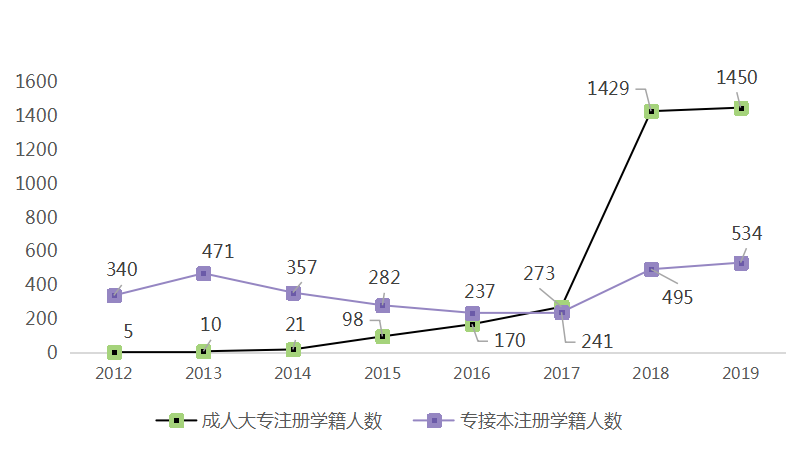 图4-1   2012-2019年成人学历教育招生情况统计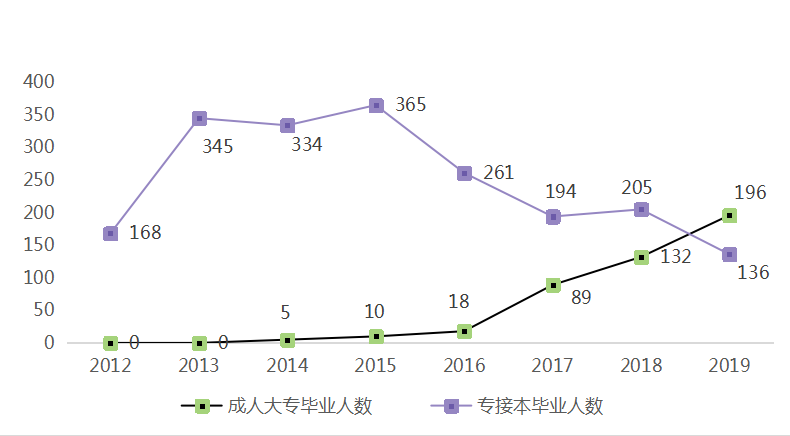 图4-2   2012-2019年各层次继续教育学生毕业情况统计（一）成人专科学历教育学校2004年取得成人高等教育专科办学资格，并通过了财务会计、市场营销、食品科学与工程、微生物应用技术4个专业的开设论证，首次录取新生65人。2006年新增计算机应用技术、机电一体化2个成教专业。之后成人专科未招新生。2011年着手重新启动成人专科招生，2012年新增食品加工技术专业，新招在籍学生10人。2013年无新增专业，在籍学生21人。2014年新增烹饪工艺与营养专业，在籍学生98人。2015年新增酒店管理、药学专业，在籍学生143人。2016年新增物流管理专业，在籍学生234人。2017年新增汽车检测与维修技术、市场营销专业，在籍学生1470人。2018年新增食品营养与检测专业，在籍学生1498人。成人大专现开设11个专业，在籍学生3200余人。学校严格学生管理，加强成人学生思想政治教育，依托优质教学资源，坚持以教学为中心，深化教学改革。2014年开始，先后与江苏省餐饮行业协会、淮安市药学会、淮安市快递行业协会、丹阳市药学会等省市行业协会开展烹饪工艺与营养、药学、物流管理等专业的成人学历教育。2018年新增“徐州技师学院”“泰兴技工学院”两个函授站。2019年，烹饪工艺与营养专业被确定为江苏省成人高等教育重点专业。学校积极走校企、校行、校校、校政合作的办学之路，针对所设成人学历教育专业特点，探索广泛的合作领域，服务区域经济社会发展；与行业企业共同开发教学计划，加强课程建设，把各类教学班办到企业，为生产一线培养急需人才。（二）“专接本”助学继续教育学院2008年开展自学考试“专接本”助学，目前共有食品科学与工程、生物技术、学前教育、旅游管理、会计学、审计学、工商管理、药学、中药学、材料成型及控制工程、工业设计、机器人工程、交通运输等13个“专接本”助学专业。2008年专接本学生20人，2009年192人，2010年187人，2011年366人，2012年340人，2013年471人，2014年357人，2015年282人，2016年237人，2017年239人，2018年495人，2019年534人，“专接本”学生人数总体呈上升趋势。截至2019年5月，“专接本”在校学生1029人。（图2）学校加强“专接本”管理，在《“专接本”教育教学管理办法》《“专接本”学生管理办法》等管理文件的基础上，进一步细化，2016年出台了《自学考试“专接本”教育教学管理办法实施细则》（苏食院发〔2016〕108号），明确了管理职责，进一步加强教育管理。“专接本”学生的毕业率一直高于全省平均水平，学位授予率达到95%以上。（三）成人本科学历教育继续教育学院积极外联办学，2013年与吉林大学合作开展网络教育招生，2019年停招；2016年成功申报中国药科大学淮安函授站，开展药学、中药学专业“专升本”；2017年成功申报南京林业大学淮安函授站，开展自动化、机械电子工程专业“专升本”；2018年成功申报扬州大学江苏食品药品职业技术学院函授站，开展烹饪与营养教育、旅游管理、会计学、国际经济与贸易专业“专升本”。成人本科2017年在籍学生88人，2018年142人，2019年191人，成人本科学生人数总体呈上升趋势，成人本科在籍学生共421人。二、社会培训继续教育学院自2012年开展社会培训工作。培训工作从零起步，在不断探索中快速发展。2012年培训社会人员10311人天，2013年11258人天，2014年11260人天，2015年18051人天，2016年29836人天，2017年79572人天，2018年91277人天。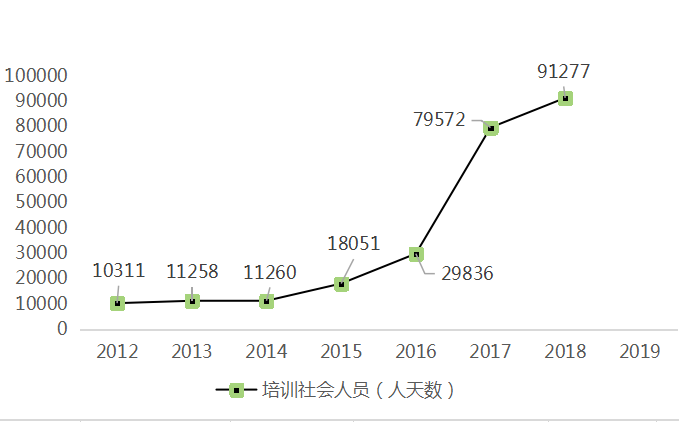 图4-3   2012～2018年社会培训情况统计 围绕区域经济社会发展对社会人员职业素质提升的需求，依托学校专业优势，以资源整合、培训项目开发为基础，以优质的培训组织与管理为保证，以服务行业企业、服务“三农”、服务社区为抓手，坚持社会人员学历提升与岗位培训并举，努力构建适应区域经济社会需要的现代职业继续教育与培训体系，不断提升继续教育辐射能力。2011年，学校开设“专转本”辅导班，聘请校内外优秀教师担任辅导老师，安排专门的辅导班班主任负责培训班教学管理工作。办班以来，培训班学生参加“专转本”考试录取率远超全省平均录取率2013年，学校与淮安市人力资源与社会保障局合作开展了淮安市人社系统窗口单位工作人员专题培训，与淮安市公务员培训中心合作开展了淮安市公务员任职培训、新提拔干部培训、“三支一扶”人员培训。2014～2018年，与淮安市人事考试中心合作开展淮安市事业单位工勤人员等级工培训。2014年，成功申报淮安市市区就业与创业培训机构，为淮安市开展劳动预备制培训、失业人员再就业培训以及创业培训等提供公共服务平台。机构开设食品检验工、公共营养师、中式面点师、电工等50余个专业技能培训，为企业员工量身定制在职培训、企业中层干部提升培训、党员培训、职业技能鉴定等不同类别的培训项目。（图3）2014年，学校依托江苏省委驻淮帮扶工作队工作平台，与淮安市淮阴区古寨乡政府联合实施利民工程，为来自古寨乡20名“双后生”进行以“烹饪工艺”为主要内容的技能培训。学员享受全程免费培训服务，学校提供免费住宿，为学员量身定制培训课程。培训人员完成培训后，经过鉴定，获得了相应的职业技能证书。通过集中专业培训，有针对性地增强了初、高中毕业后未能继续读书而又未就业的“双后生”的职业技能，帮助他们学有所长，走上社会后能够自食其力。2016年，学校研究出台了《非学历教育管理办法》（苏食院发〔2016〕109号），在此基础上，依托专业优势，引入培训基地，淮安市市区就业与创业培训基地、淮安市药学会培训基地、淮安市考试中心培训基地、江苏省旅游培训基地、江苏省食品安全师培训基地等先后落户学校。面向社区、行业企业、机关单位和学校，依托食品药品科技馆、食品安全教育网和校园电视台等媒体宣传平台，学校组织服务团队进行食品、药品安全宣传，举办食品安全讲座，开设“食品药品质量与安全专栏”，普及食品药品安全文化知识，培训受益人员达万人次。第五章  质量管理第一节  全面质量监控2002～2012年期间，质量监控侧重教学质量监控，由教务处分管此项工作，教学质量监控体系主要由教学检查、校内外督导听课、学生评教构成。2003年9月，学校成立首届教学工作委员会，加强对教学检查工作的领导。2005年，教学检查主要结合学校正在进行的高职高专院校准备工作，认真总结教育教学改革的成功经验展开。2007年，学校提出各系部要深入实习单位，检查实习情况，听取学生和用人单位意见。2011年，教学检查主要围绕第二轮人才培养工作评估、国家示范性(骨干)高职院校建设展开。（图1）2012年，学校成立质量控制办公室，质量监控工作由教务处转移到质量控制办公室，工作重点仍然侧重教学质量监控。为强化质量监控，学校建立院、系两级督导运行机制，健全了一系列教学管理规章制度，教学检查常态化，对教师听课全履盖，对院（系、部）教学工作进行专项考核；实施人才培养质量多元评价，邀请行业企业人员参与教学考核，定期开展用人单位和毕业生满意度调查，聘请麦可思公司进行第三方评价。2017年，质量控制办公室更名为质量管理办公室，工作重点由侧重于教学质量监控转向全面的质量监控。2017年，学校成立了内部质量保证体系诊断与改进工作委员会，负责决策指挥，依据“决策指挥、质量生成、资源建设、支持服务、监督控制”5个纵向系统，按照“学校、专业、课程、教师、学生”5个横向层面进行细化，形成了分类系统的诊断点矩阵，通过规划建设智慧校园大数据中心与诊改平台，实行常态化过程性量化监控。第二节  常规教学督导质量管理办公室下设督导室，负责教学督导工作。学校高度重视教学质量监控体系建设工作，构建了校院两级联合听课、检查、评价的督导运行机制。校级督导人员由校内外授课经验丰富的老教师、质量管理办公室（督导室）人员、校内一线教学优秀教学人员组成。二级督导由二级教学单位教学质量优秀的老师担任。督导室负责对校级督导人员进行业务培训和指导，合理分配听课任务和专项教学检查任务。每学期的专项检查包括期末试卷的出卷、批改、装订情况，课程标准和授课计划编制情况，期中教学资料（教案、备课笔记、作业）完成情况，实验实训教学计划执行情况等。督导室还配合学校和教务处开展其他专项检查。督导室汇总教学督导的听课情况、各种专项检查情况、定期抽查二级督导人员的听课资料；定期召开督导交流会，分析课程教学情况，提出改进督导工作建议。2017年9月开始，每月10号左右通过OA系统发布质量月报，内容包括校领导、中层干部听课课时数，校级教学督导听课情况，二级教学督导人员的听课情况，各专项检查的反馈情况等。2018年5月，苏食教评软件系统投入使用，督导可以在线查看教师的授课情况，在线进行课程评价，上传听课记录，为二级管理教学质量考核提供重要的依据。第三节  内部质量保证体系学校十分重视人才培养质量提升工程，在以专业、课程、师资为核心、学生发展与综合保障为支撑的“三核两翼”质量保证体系基础上，根据江苏省教育厅《关于印发<江苏省高等职业院校内部质量保证体系诊断与改进实施方案（试行）的通知>》（苏教高函〔2016〕9号）关于高职院校要全面建立完善内部质量保证体系的要求，按照“需求导向、自我保证、多元诊断、重在改进”的原则，建立了常态化的内部质量保证体系和可持续的诊断与改进机制。2017～2018年，学校制定了内部质量保证体系诊断与改进实施方案，依托质量管理与数据监测平台1.0版本，开展四个维度诊断与改进工作试点运行工作，完成包括8个专业32门课程诊改、拟定23个教师诊改指标体系、完成学生层面二级学院和班级的诊改工作。（图2）在2017年、2018年诊断与改进工作试点运行的基础上，结合《高等职业院校内部质量保证体系诊断与改进复核工作指引》（职教诊改〔2018〕25号）文件精神，2019年全面开展内部质量保证体系诊断与改进工作。2019年2月，学校根据江苏省高职诊改专委会专家网络评审意见与《高等职业院校内部质量保证体系诊断与改进复核工作指引》中的复核内容，重新修订了《内部质量保证体系建设与运行实施方案》，并提交省诊改委。2019年3月12日召开全校内部质量保证体系诊断与改进工作推进会，总结学校过去两年诊改试点工作取得的成果和存在的问题，明确了2019年诊改工作的目标与任务，详细解读了新的一年学校内部质量保证体系建设中的关键要点，对诊改工作进行了布置。会上，学校、专业、课程、教师、学生五个层面负责人介绍各层面诊改工作的目标和任务。4月9日召开专业层面诊改启动会，解读了专业诊改指标体系，对调研报告质量、专业核心课程标准等重点指标进行了详细解释。5月24日召开校级层面诊改工作专题培训会，校级层面诊改主要是打造两链，一是打造目标链，就是将学校年度工作目标、部门年度目标任务和个人工作任务有效贯通，形成有效的目标链；二是完善标准链，就是将部门职责、岗位职责和重要工作的标准流程进行系统梳理，形成标准链。6月底学生个人诊改指标体系建立，增加学工OFFICE平台个人诊改模块。10月15日召开课程层面诊改工作推进会，解读课程诊改的指标体系，以及课程建设工作平台的使用。10月底根据教师个人发展规划，结合教师聘期和年度目标考核，制定符合学校实际发展需要的教师诊改指标体系。教师诊改计划从师德师风表现、教育教学业绩、科研技术服务、专业水平提升四个维度进行诊改。（图3）为了保证人才培养质量，学校从组织制度保障、资源保障、质量文化保障以及信息技术保障4个方面建立了内部保障体系。组织制度保障方面，构建了院系两级督导联动机制，逐步实现对理论课、实验实训课、选修课程和第二课堂全程监控，对新教师、青年教师、外聘教师及教学评价靠后的教师实行分类督导，定期召开督导交流会，分析课程教学情况，提出改进督导工作建议；进一步完善了绩效考核与激励奖惩制度，实行目标管理与过程管理相结合。资源保障方面，进一步加强师资队伍建设，提升“双师”质量，不断提高教师的师德修养、教育教学能力、实践教学指导能力与社会服务能力；进一步加强实训基地建设，校内、校外两手抓，实现优势互补，打造实践能力流程化培养；进一步加强教学资源建设，不断扩展、更新、完善网络课程资源和专业教学资源库。质量文化保障方面，逐步提高广大教职工的质量意识，把质量提升作为全校师生员工的共同追求，使质量保证成为全校各部门和广大教师的自觉行动。信息技术保障方面，建立健全以数据共享、数据管理为基础的质量数据管理系统，实现数据的源头采集、即时采集、准确采集，实时监控和预警。第四节  周期性诊断与改进学校自2006年开始实施教职工全员绩效岗位考核，2012年开始实施院系两级管理绩效考核，2017年尝试模仿首轮诊改试点院校方案局部试行诊断与改进工作，逐步树立了全面质量、全程质量、全员质量的质量观，制订了职责清晰、标准明确、工作到位、反馈畅通、持续改进的工作标准，构建了由目标指向、项目管理、质量控制、工作绩效和特色创新等指标组成的质量控制与绩效考核体系，初步形成了学校特色的质量文化。2017年8月，质管办牵头相关职能部门，共同制订了2017年度学校五个层面的诊改实施方案，针对各二级职能部门和教学单位、七个试点专业、45门核心课程、全体教师和学生，开展了诊改试点工作。2019年随着诊改平台的投入使用，“学校、专业、课程、教师、学生”五个层面诊改工作全面铺开，建立了“五纵五横一平台”内部质量保证体系，为全员、全过程、全方位的诊改与改进工作奠定了坚实的基础，全面提升了学校的办学水平与人才培养质量，培育了具有学校特色的校园现代质量文化。（图4）第六章  招生与就业第一节  招生工作一、开拓生源基地生源是高职院校生存和发展的根本，也是培养技术型人才的必要前提。学校生源基地建设工作自2002年合并升格后便已全方位开展，特别是2011年后，学校面对省内生源不足、竞争激烈的情况，进一步加大了生源基地建设工作的力度。在学校党委的正确指导下，自2012年起招生办公室连续多次组织邀请中学（中职）领导、老师参加生源基地建设座谈会，实现了与中学、中职校的直接对话。座谈会期间，多方代表积极参与针对生源基地建设现状、存在问题的分析，就如何保证生源数量和提高生源质量，如何建设优质型、精准型以及可持续型、紧密型生源基地进行了深入地研究、探讨。(图1)2014年10月，学校明确了新形势下“切实强化生源基地建设，充分发挥招生网络作用”的招生工作思路，并提出了一系列行之有效的措施：精准定位目标，建设优质化生源基地；完善交流机制，科学建立紧密型基地；加大建设力度，促进招生工作的实效性。二、扩大招生范围在扩大招生范围上，学校不仅做好江苏及东部沿海省份招生宣传工作，招收了大批量优质生源，还积极响应国家政策，面向部分升学压力较大、高等教育资源缺乏、经济发展欠发达的中西部省份投放招生计划。生源地域范围已由2005年的11个省逐步扩展到了2019年全国近30个省、自治区、直辖市，实现了生源地域的多样化，为学校的飞跃式发展保驾护航。（图2）2005年学校面向江苏、内蒙古、山东、山西、四川、陕西、河北、黑龙江、福建、河南、海南、浙江等12个省计划招收高中起点三年制高职3000名；面向江苏省计划招收初中起点五年制高职1000名，其中在淮安市招收480名。2006年学校招生省区在05年的基础上新增了安徽，总数增加到13个，高中起点三年制高职计划招生数则由05年的3000名提高到了3300名。2007年至2008年期间，学校招生地域范围维持2006年情况没有变化，招生宣传工作的重心则偏向于不断提升生源数量和质量。2008年党中央、国务院为了促进高等教育升学机会公平，缩小区域差距，做出了“缩小区域发展差距，促进教育公平”的决策部署，并于2008年开始实施支援中西部地区招生协作计划专项政策（以下简称“协作计划”），江苏于2009年新增加入支援计划输出省区。学校当年响应国家政策，在维持生源地域范围不变的情况下，对内蒙古、安徽投放计划数作相应增加调整。总体上来看，从2009年起学校招生范围逐步扩大，面对省内生源不足的情况，学校积极采取生源地域多样化、生源类型要多样化等一系列必要的手段实现了生源多样化，从而保证充足的生源数量与质量。截至2019年招生范围已经覆盖全国28个省、自治区、直辖市，实践证明不断开拓生源地域范围是保证生源数量、质量不可或缺的重要措施。表6-1  历年生源地域范围变化统计表三、扩展招生类型2002至2005年的合并升格过渡阶段，学校面向初中生、高中生分别招收五年制和三年制高职。从2006年开始学校只招收高中起点的三年制高职。从招生类型角度来看，2010年之前学校只有对口单招和普通招生两种生源途径，招生类型相对单调。2011年起学校采取有效措施，积极拓展招生类型，在原有对口单招、普招的基础上，增加了自主招生、中职注册以及普高注册三种生源途径。2013年，学校为贯彻落实《教育部关于推进高等职业教育改革创新引领职业教育科学发展的若干意见》精神，积极探索系统培养技能型人才制度，增强职业教育促进学生全面发展、服务经济社会发展的能力，全面提高技术技能人才培养质量，根据《关于继续做好江苏省现代职业教育体系建设试点工作的通知》，与淮阴工学院合作开展分段培养项目，即“3+2”专本分段培养。2016年根据《省教育厅关于公布2016 年江苏省现代职教体系建设试点项目的通知》，学校与淮海工学院（现更名为：江苏海洋大学）合作开展高职、本科联合培养试点项目，即“4+0”联合培养试点项目。招生类型的不断扩展、丰富，为学校培养技术技能型人才提供了条件，为培育大国工匠提供保障。（图3）第二节  就业与创业2004年11月，学校成功举办了2005届毕业生“双选”洽谈会，为500余名首批毕业生找到了“婆家”。江苏（南京）雨润食品产业集团有限公司、上海宝钢冶金有限公司、清江制药厂等27家省内外企业参加了洽谈会。同年12月，学校再次为2005届毕业生与企事业单位搭建“双选”交流的平台。（图1）2005年9月，“2005年职业院校昆山行人才合作洽谈会”在昆山举行。会议由昆山市人事局、昆山市人才市场主办，全国近50所职业院校参加本次会议。学校作为受邀代表参加了这次会议。这次会议共确认15所职业院校作为“昆山技能型人才教育培训基地”，学校荣幸名列其中。学校被授予“昆山技能型人才教育培训基地”，强强联手，共同打造毕业生就业平台。（图2）2006年3月，江苏食品职业技术学院首届大学生创业意识(GYB)培训在食品工程系会议室举行。本次培训由学校毕业生就业指导中心邀请了国家劳动部、国际劳工组织高级培训师吕继仁等为72名在校大学生免费举办培训。通过培训，极大地提高了在校大学生的创业意识和创业本领。2006年06月，学校荣获“2005年江苏省毕业生就业工作先进集体”。（图3）2006年12月，学校举行2007届毕业生就业洽谈会。前来招聘的省内外企业共有62家。学校2000多名毕业生参加了洽谈会。本次洽谈会共提供1000多个就业岗位，其中与食品相关就业岗位400多个，生物和机电相关就业岗位各200多个。2007年3月，学校与江苏中央新亚百货股份有限责任公司举行“校企订单培养协议签约”仪式，开启了学校“订单式”人才培养模式。（图4）2007年3月，机电工程系与就业指导中心联合举办了大学生创业意识（GYB）培训班。培训由淮安市劳动局再就业指导中心王岩老师主讲，有48名学生参加了培训，增强在校大学生的创业意识，提高创业素质。（图5）2007年11月，学校与众多企业联合举办就业洽谈会，为2008届毕业生打造就业平台。本届洽谈会是学校历届洽谈会中规模最大，参会用人单位最多，就业岗位签约率最高的一次校内人才交流会。来自北京、上海、苏州、无锡、淮安等140余家省内外企事业单位前来招聘，其中淮安企业30余家，为学校2008届2940名毕业生提供了3200多个就业岗位，供需比达1：1.09。（图6）2009年09月， 学校举办了大学生KAB创业教育项目师资培训班（淮安班），加强了学校创业教育师资队伍建设。2009年11月，学校隆重举办2010届毕业生就业洽谈会。邀请了省内外300多家用人单位参会，为4049名毕业生提供了8000多个就业岗位。其中外地企业占70%，淮安本地企业占30％。12月,学校举办了《大学生职业生涯规划》师资培训班，邀请知名职业规划师耿慧芳和柏君进行授课，提高了学校教师的教学水平和职业生涯指导服务的能力。（图7）2010年3月，学校成为第四批“大学生KAB创业教育基地”，并荣获“KAB创业俱乐部”称号。本批共有28所高校被批准为“基地”，学校是江苏高职院校中唯一一所同时获得“KAB创业教育基地”和“KAB创业俱乐部”称号的高校。     2010年4月，学校与“鸿得利”举行合作签约暨揭牌仪式，在成功运作“新亚班”之后，再一次积极探索与企业合作培养人才的新途径和新方式。（图8）2010年12月,学校邀请国内知名教育数据咨询和评估机构“麦可思”公司的专家李彬研究员来学校，作题为《以社会需求为导向的高等教育培养改进》的就业指导讲座。李彬研究员对大学生当前就业形势、未来生源趋势、社会需求与就业质量跟踪等方面进行了深刻的分析，阐述了高校应如何实现以需求为导向、以结果评价为依据的科学化管理，从而改进教学培养、就业服务和招生工作，提高毕业生的就业能力和就业质量。2011年4月，学校举行花桥国际商务城就业合作基地签约及助学金捐赠仪式，就业合作基地签约，是学校在着力提升学生就业创业技能、搭建就业创业服务平台方面迈出的重要一步。同年6月，学校收到“企业自主创新人才孵化基地”示范基地管理办公室关于同意在江苏食品职业技术学院建立“企业自主创新人才孵化基地”实习生选拔示范基地的复函。学校从全国百余所申报高校中脱颖而出，成为获得批准建立选拔基地的30所院校基地之一。2011年12月，由江苏省高校招生就业指导服务中心主办，以“好工作谋出来”为主题的2011年江苏省高校就业指导公益巡讲在学校阶梯教室进行，招生就业处和各系就业工作专职教师、职业规划和就业指导教师以及学校近500名同学聆听了演讲。2011年12月，学校与江苏中央新亚百货股份有限公司在学院第三会议室签订校企合作协议，常务副院长陶书中介绍了学校的办学特色和优势以及教育教学改革成效，希望双方在前期友好合作的基础上努力办好本期“新亚班”，校企双方共同培养人才，实现学校人才培养与企业需求的零距离对接，真正促进校企深度融合。2012年7月9日，“零学费”订单培养签约仪式在学校图书馆多功能厅举行,来自全国的500强企业——江苏安邦电化有限公司、延陵精密电子（昆山）有限公司、常州 “中进医疗器材”、 常州“花鸟园餐饮连锁”、镇江明度都大饭店管理有限公司等与学校签定了“零学费”订单培养协议。同年11月，学校举办2013届毕业生就业洽谈会，400多家省内外大、中、小型企业参加了洽谈会，涉及食品、机电、旅游、电子、会计、管理、营销等行业，近20000个就业岗位，供学校3000多名毕业生选择。2012年12月，江苏省首届大学生科技创新创业成果（项目）交流会在南京国展中心隆重举行,我校的“仔猪益生乳酸杆菌的分离选育”等4个大学生创新项目和“素食园山药糕点坊”等2个大学生创业项目入选参展。2013年4月，由江苏省教育厅、江苏省妇联举办的女大学生创业设计大赛中，酒店学院陈秋萍等同学的“E乡旅游吧”项目获优秀奖，丁玉勇等3名教师获优秀指导教师奖。8月，学校获得淮安市人社局捐赠的价值30万元的创业模拟实训软件。9月，学校被评为江苏省大学生创业示范基地，标志着我校在大学生创业教育和创业基地建设中取得了阶段性成果。10月，在江苏省第三届创业知识大赛中我校的5个项目获鼓励奖。10月25-27日，由淮安市人社局、北京华普亿方软件科技有限公司、江苏食品药品职业技术学院共同主办的淮安市第二届”领航者”创业培训项目师资培训班在我校如期举办，培训班包括来自淮阴师范学院、淮安信息职业技术学院、江苏财经职业技术学院、淮安市电大等院校的40多名教师参加。11月，我校教师马林撰写的论文《淮安创业文化的变迁与再繁荣》在东中西区域合作创业联盟城市年会上荣获一等奖。11月18-19日，人力资源和社会保障部与中国就业促进会在广州召开了2013年全国高级职业指导师年会，我校教师马林荣获“星级职业指导师”的称号。11月25日，在江苏省第三届创新创意创业大赛中我校的4个项目获鼓励奖。11月27日，由江苏省高校招生就业指导服务中心主办的高校就业指导公益巡讲团来到学校，史维军老师为大一新生做了就业指导报告。公益巡讲活动以走进高校、服务学生为宗旨，增强高校毕业生的职业意识和就业能力，同时对就业指导教师如何开展有针对性的创业就业教育提供了很多可借鉴的思路和方法。（图9）2014年4月，麦可思研究院副院长周凌波先生在C115报告厅为学校教职工作题为“江苏食品药品职业技术学院社会需求与培养质量2013年度报告”的专题讲座。5月，学校成功举办江苏省第二届青年创新创业大赛淮安赛区大赛，学校的“灵芝发芽糙米系列饮品”团队在全省总决赛中获三等奖。5月13日，淮安市第四届大学生科技创业大赛在淮安信息职业技术学院举行，通过对来自淮安市高校的360多份创业计划书的初筛，评选出了“十优”和“十强”项目，我校食品与营养工程学院孙振同学带领的“灵芝发芽糙米系列饮品”团队项目进入“十强”，入围决赛，最终获三等奖。5月16日，淮安市女大学生（村官）创新创业大赛在淮安妇女儿童中心举行，经过两个多月的初赛、复赛，最终有17个项目进入本次决赛，这些项目全部由全市各个高校的女大学生和各个乡镇女村官带来的。通过激烈角逐，由校企合作办马林副主任和酒店学院汪晓琳指导的中西面点专业刘元、顾倩、童兆婷三位同学带来的“面塑制品营销与特色DIY”项目荣获三等奖。5月29日，学校成功举办淮安市“昱乔基金”创业大赛，共有3个项目分获10万元创业资金资助、3个项目分获1000元鼓励奖。5月29日，第二届省青年大学生创新创业大赛淮安赛区启动仪式在学校举行，大赛是面向全省范围内在校大学生及毕业五年内初创企业团队举办的创新创业实践类赛事活动，最终将选出30个项目到南京参加全省总决赛。学校的2个创业团队现场路演了他们的创业项目，创业指导专家对项目作了精彩点评。6月24日，学校成功举办了江苏食品学院第九届职业生涯规划大赛，大赛经过院系推荐、学校初赛，共19名学生入围决赛，面点121班顾倩等10名同学获得“校园十佳规划之星”荣誉称号。10月17日，淮安市网络创业培训实验班开学典礼暨淮安市网络创业培训启动仪式在学校举行，本次培训由淮安市创业指导中心聘请杭州青年网商云部落专家导师、淘宝大学认证讲师、浙江企业网络电商学院特聘讲师授课，电子商务121班的48名学生成为淮安市网络创业培训的首批学员。（图10）2014年10月，学校被省教育厅授予“江苏省高校毕业生就业工作先进集体”光荣称号，这是学校连续六次获此殊荣。2015年5月，学校举行了淮安市第五届大学生科技创业大赛决赛暨颁奖典礼，淮安市副市长唐道伦莅临大赛，并为获奖选手颁奖，信息工程系选送的项目“诺晨智能家居系统产品开发定制”荣获二等奖。（图11）2016年10月，首届江苏省科协青年会员创新创业大赛淮安分赛区比赛在学校顺利举行,我校共5个项目被推荐参加省赛。2017年4月，学校举行了第一届“正大杯”创业营销大赛。4月26日，学校大学生创业示范基地通过省教育厅验收，大食品产业创新创业孵化园被授予“2017～2020年度江苏省大学生双创示范基地”称号。5月3日，学校举行“苏食院•新道创客学院”成立大会，陶书中、周前进一起为创客学院揭牌，并互相颁发聘书。5月25日，学校举办“正大杯”创业营销大赛决赛,40多支团队报名参加初赛，5支团队进入决赛，3支团队分获冠军、亚军、季军，并分获正大集团4000元、3000元、2000元奖金。同年7月，学校的《开放、协同、融合：区域大健康产业双创人才培养体系的构建与实践》获中国轻工业联合会优秀教学成果二等奖。8月，学校大学生创业中心被淮安市妇联授予“淮安市巾帼示范基地”称号。9月，学校第十二届大学生职业生涯规划大赛在图书馆会议中心多功能厅隆重举行,本次大赛主题是“梦想·规划·成长”，经过院系推荐、校级预赛，共有15名学生进入决赛。12月，我校就业创业指导中心被淮安市人力资源和社会保障局授予“淮安市优秀创业培训机构”称号，我校也被中国高等教育学会授予“深化创新创业教育改革特色典型经验高校”称号，全国只有10所高职院校获此殊荣。(图12)2018年4月，学校举办了中国“互联网+”大学生创新创业大赛赛前培训会，邀请了枫红投资集团高级合伙人、用友新道合伙人、全国伙伴经营委员会副主任肖平为广大师生作赛前培训。7月18日-21日，制药工程学院的“基于互联网+技术的葡萄籽超细粉胶囊JIT式创业项目”代表学校参加江苏省第四届“互联网+”大学生创新创业大赛决赛，荣获省二等奖和最具网络人气奖，酒店学院的参赛项目“添彩面塑——面塑文化资源的传承与推广”、财贸学院的参赛项目“助你好孕——打造孕婴精准营养服务链”分别荣获省三等奖，学校被授予“最佳组织奖”。为营造良好的就业氛围，激发学生的职业生涯意识，提升学生的职业素养、职业规划能力和职业实践能力，9月10日，学校举行第十三届大学生职业生涯规划大赛决赛，经二级学院推荐，学校初赛、复赛选拔，共有8名学生入围决赛，年底在江苏省第十三届大学生职业规划大赛中取得突破,财贸学院陆彦彤同学脱颖而出，荣获专科组一等奖，实现了学校在此项赛事中新的突破，食品学院刘梦同学、酒店学院潘瑶同学分别荣获专科组二、三等奖。10月16日，“大学生职业生涯规划专题讲座” 在图书馆报告厅举办，拉开了“就业创业指导服务月”的序幕，本次活动覆盖全院各专业，助力各年级各层次的学生提早做好职业生涯规划和提高就业竞争力，为将来高质量就业做好准备。11月19日，“苏食院•新道创客学院”举行第2期精英班开学典礼，精英班课程包括创业实训、省内外创业园区和企业考察、专家讲座、团队任务、路演比赛等内容，涵盖了听、看、说、思、辩、做、展等教学活动，突出了“做中学”和“合作学习”等教育教学理念，致力于打造出一支文明守纪、精诚合作、投身实践、奋发有为的创客队伍。12月6日，学校举办中国“互联网+”创新创业大赛专家报告会,专家对参会师生提出的关于大赛和撰写计划书等方面问题作了详细解答和指导，进一步强化了学校师生的创新创业意识，为学生自主创业和参赛提供了具体指导。（图13）2019年3月5日，学校“江苏食药科创园”成功获批“淮安市级众创空间”，“江苏食药科技园”规划建设面积10800平方米，包括6大功能区，进一步加强了“江苏食药科技园”软硬件建设，切实提升了管理服务水平和创新创业孵化能力，推动了大学生创新创业教育工作再上新台阶。2019年3月8日，一所融“双创教学、实践训练、指导服务、成果展示、资源对接、孵化转化”六位一体校内外协同的“苏食院•新道创客学院” 创新创业实践教育基地落成并投入使用。（图14）2019年3月20-24日，“VBSE创业经营决策教学平台师资研修”在“苏食院•新道创客学院”创新创业教育基地正式开班，来自省内外的30余名老师参加了研修。2019年5月21日，学院2019年校园创新创业大赛决赛暨第五届中国“互联网+”大学生创新创业大赛省赛选拔赛在“苏食院•新道创客学院”路演大厅举行，省赛评委李晨从计划书撰写、汇报PPT制作、各个参赛赛道要求等方面对入围省赛项目进行了指导，并对参赛项目团队提出的疑问给出了解答和建议，全面提高了参赛项目的质量和竞争力。2019年6月15日，第2期创客精英班项目路演汇报会圆满完成，答辩项目涵盖了文化创意服务、社会服务、制造业等多个领域，本次答辩会检验了精英班学员的学习与实践情况，学员的创新创业能力以及团队合作能力得到了明显提升。2019年6月30日，学校第十四届大学生职业生涯规划大赛决赛圆满落幕，作为江苏省第十四届大学生职业生涯规划大赛的选拔赛， 我校最终推荐了前3名同学参赛。2019年7月15-18日，第五届江苏省“互联网+”大学生创新创业大赛决赛在常州大学举行，学校获得二等奖4项，三等奖2项，并被授予“最佳组织奖”。（图15）2019年9月3日，学校与泰州美好健康养老有限公司举行合作签约暨授牌仪式，此次仪式为校企双方进一步开展多层次、多形式、多领域的合作，实现优势互补、资源共享、互惠共赢、共同发展，培养高素质技术技能人才奠定了基础。2019年11月19-22日，江苏省高校就创业指导人员培训班在学校举行，来自苏北及沿江高校从事就创业工作的一线教师及辅导员共143人参加了本次培训，学院希望以此次培训为契机，切实做好大学生就业创业指导服务工作，实现大学生更高质量、更加充分就业创业。2019年11月25日，学校举行“2019创客精英班”开班典礼，本期精英班是“苏食院•新道创客学院”举办的第3期创客精英班，自10月份启动以来，共有25名同学被正式录取为“2019创客精英班”学员。（图16）2019年12月31日，“2019创客精英班”项目路演与结业典礼在“苏食院•新道创客学院”举行，本期精英班开设了创业实训，团队任务，专家讲座以及VBSE创新创业经营决策训练等多门课程，22名学员经过学习全面提升了创新意识、创业精神和创造能力，为未来的自主创业夯实了基础。第七章  图书馆建设第一节  历史沿革与机构设置    一、历史沿革图书馆的前身为江苏省食品学校图书馆和江苏省淮阴专区供销商业学校图书馆，分别建于1960年和1964年。2002年6月，两校合并后，图书馆更名为“江苏食品职业技术学院图书馆”，2004年图书馆搬至新校区，因新馆还处于建设中，图书馆临时安排在教学楼A楼一层。2010年9月，新馆正式启用，建筑面积约2万平方米，配备多部上下电梯、先进的安防系统、监控系统和中央空调等辅助设施，是学校的标志性建筑。随着学校发展，图书馆于2013年更名为“江苏食品药品职业技术学院图书馆”。（图1）    二、机构设置图书馆一直秉承“读者第一、服务至上”的办馆宗旨和“科学·艺术·博览·睿智”的管理理念，努力打造“读者满意101%工程”，每周开放时间长达90小时以上，数字资源24小时全天候开放。图书馆设有综合科、资源建设部、读者服务部3个部门。读者服务部设有自然科学阅览室、社会科学阅览室、文学阅览室、期刊阅览室、电子阅览室、密集书库等。截至2018年年底，馆藏文献总量达80余万册，报刊约1000种，电子图书10万余册。图书馆数字资源种类丰富，有中国知网、万方数据等数据库14个，满足学校各个专业教学科研、学生素质拓展、创业就业所需。2019年底，图书馆工作人员共有15人，其中研究生4人，本科生11人，高级职称6人，中级职称2人，员工队伍不断向高学历、高水平、高素质的专业化方向发展。   第二节  馆藏建设与创新服务    一、馆藏建设图书馆始终以“丰富的资源配置，特色的专业馆藏”为资源建设理念，坚持纸质实体馆藏、电子馆藏与虚拟馆藏互补，引进电子资源并重的原则，科学推进文献信息资源的建设工作。在原江苏省食品学校和淮阴供销学校图书建设的基础上，经过不懈努力，图书馆已建成富有自身特色的藏用并重格局，馆藏建设以食品药品产业链相关技术为主，兼顾人文、社会科学，逐步形成了以食品、药学、健康为特色的馆藏体系。截至2018年底，馆藏印刷型文献80万余册、电子图书10万余种、期刊1000余种、报纸40余种；引进中国知网学术期刊全文数据库、中国优秀博硕士论文全文数据库、台湾学术文献数据库、万方数据库、海研全球科研项目数据库、外文文献保障系统、汇雅电子书等，为学校的教学和科研工作提供了有力的文献保障。图书馆科学推进文献信息资源建设工作，注重新兴学科、交叉学科、热门学科资料的收集，确保学术性、研究性、资料性文献与通俗性、普及性文献的有机构成，合理入藏。（图2）2019年，图书馆全面启动并完成了智慧图书馆的建设工程，现今的图书馆与读者之间的联系更加紧密，既满足了读者的显性需求，又挖掘出读者的隐性需求，从而为读者提供各种主动的、有针对性的服务，同时也促进了图书馆工作质量和服务水平的全面提高。表7-1   2003～2018年馆藏量统计二、创新服务    (一)创新入馆教育形式 图书馆通过集中教学、现场指导、自主学习、创新微电影等多渠道、多形式开展新生入馆教育，精心准备入馆教育教学课件，利用多媒体设备，按学院、分批次地对大一新生进行了集中授课，围绕为什么去图书馆、怎么使用图书馆、如何快速地找到需要的图书资料、遇到问题怎么办等读者关心的问题进行集中教学，讲解图书馆的基本概况、馆藏资源结构以及数字资源使用等基本知识；合理安排时间、班级、人数，分批次入馆实地现场指导学习，由图书馆工作人员带领，对开放场所逐一讲解，让新生掌握图书文献查询、借阅方法，激发读者走进图书馆的热情和激情。（图3）图书馆编印《图书馆入馆指南》，将馆藏布局、借阅须知、数字资源的种类与检索方法、办事程序等作全面的介绍。《入馆指南》图文并茂、生动活泼，语言上言简意赅、亲切自然，每位读者人手一份，便于自主学习。2016年，图书馆尝试以微电影创新入馆教育形式，在馆员指导下，学生自主参与，成功拍摄一部以入馆学习为主题的DV剧。剧本围绕一本书和女主角的故事展开，详细介绍了图书馆基本情况、图书加工编目、借阅规则和数字资源使用方法等服务流程，吸引了学生的眼球，让学生在阅读、体验与休闲娱乐中愉快地接受入馆教育，掌握图书馆使用要领。   （二）开展读书节系列活动每年4月23日，结合“世界读书日”，图书馆举办“文心立信”读书节系列活动。从2017年起，图书馆已开展3届“我与图书馆”有个约会征文活动，激发学生对图书馆的热爱，提升学生读书热情。2018年4月邀请淮阴师范学院周薇教授为读书节做专题报告会。2018年4月、2019年4月，图书馆策划了“超星杯‘互联网+’书海寻宝”大赛，让师生读者亲近图书馆、利用图书馆、熟悉馆藏分布、掌握基本的图书分类和利用移动网络检索文献的技能。2019年5月开展中国传统文化知识“一站到底”百科知识大赛，增强大学生对传统文化知识的了解，增强文化自信。（图4）（图5）图书馆邀请数据商对产品进行推介，现场为师生答疑解惑，从专业、便捷、种类丰富的数字资源服务进行介绍。现场有馆员专业讲解，使读者充分体验到在任何时间、任何地点能够使用图书馆服务及资源的乐趣。    （三）设立恩来书柜2018年，在周恩来诞辰120周年之际，为更好地宣传、发扬老一辈革命精神传统，图书馆利用文献资源优势，收集关于周恩来图书、画册等近百本图书资料。（四）图书馆延伸服务为了做好文献保障服务，图书馆充分利用国家、省、市、大区高校文献保障系统，扩宽服务领域，为师生提供信息资源的在线共享服务；与市图书馆、市目耕缘读书会等合作开展社会公益服务；利用CALIS、JALIS、长三角图书馆联盟内成员馆的共享资源为学校广大教师教学科研服务。食品药品科技馆作为江苏省科普教育基地，每年接待来宾、中小学生、社会公众近万人，在社会服务中产生强烈反响。完善科技查新服务上，与淮阴工院图书馆合作开展科技查新服务，帮助教师完成科研项目前期查新工作，助推教科研项目顺利完成。第八章  科研工作第一节  科研组织与管理    一、基本情况2002年，学校升格初期，科研能力和技术开发能力比较弱，基本上没有承担纵向和横向的科研项目，也没有专项科研经费投入。为了使学校的科研工作尽快启动，新一届领导班子成立之后，学校党委和行政十分重视科研工作，于2003年7月下文《关于印发<江苏食品药品职业技术学院机构编制管理暂行规定>》（苏食院委﹝2003﹞14号），设立了科研与产业处，作为科研工作的组织和管理机构，负责制定学校科研工作发展计划，评定教研、科研成果。2003～2004年，学校先后举办了两次全院范围内的思想教育大讨论，进一步解放思想、更新观念。通过学习，大家充分认识到必须把科研与产业工作做大做强，使之成为学校发展的有力支柱。2003年11月，学校出台了科研管理工作文件，提出了“建章立制为基础，项目研究为核心，技术应用为重点，产业创收为目标”的科研与产业工作基本思路，学校科研管理工作逐步制度化、规范化。（图1）（图2）2011年，科研与产业处修订了《科技工作管理办法》《教科研经费配套及管理办法》等制度，提高了教科研工作管理水平，加大了对科研项目的经费配套力度；参与修订学校《专业教师进企业实践锻炼暂行办法》《专业带头人和中青年骨干教师遴选及管理办法》，明确规定专业教师必须参与企业应用研究和技术服务，用政策引导和鼓励教师在项目立项、技术研发、产品开发、成果转化、标准制订、专利申报、员工培训等方面积极与行业企业合作，在服务行业企业和社会中提高教学水平和专业实践能力。2015年首获国家自然科学基金资助项目，2018年再次立项国家自然科学基金项目，社科基金项目质量、数量有新的提高。教师在各类刊物上发表论文4000多篇，其中SCI、EI等检索50余篇，核心期刊1000余篇，学校建有省食品加工工程研发中心、食品微生物工程实验室、蛋白质类药物工程实验室、淮安食品技术研究院等省、市级科研平台等7个，累计完成技术攻关项目近400项，科技服务到账经费突破3500万元。学校还不断打造科技服务和社会培训品牌，提升社会服务能力，与淮安国家农业科技园区共建农产品检测中心，为园区企业提供技术服务。2015年2月，学校还牵头组建了淮安市食品安全协会，建成省内唯一的食品药品科普教育基地—食品药品科技馆，与淮安电视台联合制作“食品营养与安全”系列专题片，建成省“淮扬美食工匠体验中心”。面向淮安、面向行业积极开展食品检验工等职业资格培训，为洋河、今世缘等地方企业开展员工培训累计近6万人次，服务社会的功能逐渐凸现。（图3）    二、学术委员会学术委员会是学校党委和院长领导下的学术审议、评定机构,设主任委员1人，副主任委员1人。其主要职责是： (一)审议学校学科专业设置，教学改革及科学研究计划,学校重大教学、科研及学科建设立项，学校重要的教学、科学研究、人才培养等学术问题； (二)评定学校教学、科学研究成果以及重要的教学和科学研究等学术奖励； (三)为学校重要的国内外学术交流计划提供咨询、对学校职称评聘中有关学术的条例进行咨询； (四)对学校内的其他重大学术问题进行审议、评定和提供咨询。学校第一届学术委员会成立于2003年12月1日，主任委员:王仁雷，副主任委员：张安宁，委员:王传荣、刘士成、贡汉坤、李宏、吴志华、吴俊明、陈鸣鸣、周朗天、胡继强、高翔、梁明、黄亚玲、黄亚东、嵇芹珍、程大鸣、谢亚菁、翟玮玮。2010年4月9日，根据工作需要，学校调整了学术委员会人员，主任委员:赵炳起，副主任委员:陶书中、张安宁，委员:翟玮玮、黄亚东、赵军、李宏、梁明、周朗天、刘士成、李红、程晓燕、贡汉坤、程大鸣、胡继强、王传荣、高翔、谢亚菁。2010年12月12日，因人事变动和工作需要，学校再次调整了学术委员会人员，主任委员:赵炳起，副主任委员:陶书中、张安宁、嵇芹珍，委员:翟玮玮、卞莉莉、顾立众、黄亚东、赵军、李宏、梁明、周朗天、刘士成、李红、卜红宝、贡汉坤、王传荣、陆正清、蔡可健、冯诗庆、郝涤非、刘长春。2013年3月24日，在广泛征求意见的基础上，学校出台了《江苏食品职业技术学院学术委员会章程 (修订稿)》，并成立了第二届学术委员会。主任委员:陶书中，副主任委员:张安宁、翟玮玮，委员:丁玉勇、安进、李宏、李莹莹、张友维、贡汉坤、陆正清、杜红春、周朗天、赵军、郑虎哲、胡海员、袁加程、顾立众、顾习龙、滕建林。2018年6月8日，学校成立了第三届学术委员会。主任委员：冯锋，副主任委员：翟玮玮，委员：丁玉勇、丁兴华、王卫兵、孔庆新、田青、安进、许韧、孙铁波、杨猛、吴少华、迟恒、陈国兵、赵军、赵军（女）、贾韶千、黄志国、戴翠萍。（图4）    三、管理制度随着科技工作发展，学校先后制定、出台了科研管理方面的规章制度10余项，切实加强和规范了科研管理工作。表8-1   学校科研管理规章制度目录    四、科研机构   （一）高教研究所    2005年5月，学校增设高教研究室（副处级单位）。2014年10月，高教研究所与合署办公的科技处分开，和发展规划办合署办公。高教研究所主要职责有：积极学习教育方针、政策，认真钻研教育理论，为学校发展和教育改革提供理论基础；组织开展教育教学研究，加强专业建设，提高教育质量；组织教育科学研究项目的申报、审批、管理和结题鉴定工作；组织教学研究成果和论文的评选工作；组织学术交流，提供教育信息；参与制定学校发展规划和规章制度及有关文件；参与学校的教育评估检查。2015～2019年，高教所共申报立项哲学社会科学类、教育教学类项目348项，其中省教育厅中高职衔接课程体系研究课题1项，到账经费25万元，省哲学社会科学课题重点课题资助8万元，省教育厅第六批教育改革发展战略性与政策性研究课题立项1项，到账经费5万元，省社科基金后期资助项目1项，到账经费5万元，江苏省教育科学“十三五”规划课题重点资助1.5万元，洪泽区发展改革委员会课题1项，到账25万元；切实做好各级各类课题中检和结项工作，五年来，共有381项科项目顺利结项。（图5）高教所根据国家教改办《关于开展党的十八大以来教育综合改革总结自评工作的通知》（教改办〔2017〕11号）要求，撰写了《江苏食品药品职业技术学院综合改革总结自评报告》；根据《教育部办公厅关于做好2017年度现代学徒制试点工作的通知》（“教职成厅函〔2017〕17号”）文件精神要求，撰写《江苏食品药品职业技术学院现代学徒制中期自检报告》，按时提交教育部；根据省教育厅和陶书中院长的指示，撰写了《当前职业教育亟待解决的主要问题》，对集团化办学、现代职教体系、高职院校重复设置及拨款方式等4个方面问题作了详细的原因分析，并提出相应的解决建议。完成学校“十三五”规划撰写、整改与中期检查工作。一是学院规划的完善。结合省委巡视组意见、全面质量“诊改”和高水平高职院校建设等要求，在坚持问题导向、抓住人才培养关键等方面作了重要修改，并胶订分发。二是规划执行情况中期检查，向省教育厅和学校办学理事会进行了报告，确认了“十三五”时间过半、任务过半的总体情况，肯定了“高水平院校建设”“省级品牌（骨干）专业建设”和“现代学徒制试点”等三项重大项目工程9项主要工作进展的成绩，同时，也指出了专业建设、专业带头人领军能力、产教融合、科研服务能力等四个方面的问题，起到了规划的推动与督促作用。作为学校高水平申报与建设的主要部门之一，参与了申报书的撰写、修订和文字把关等系列工作，紧接着参与建设方案、任务书的制订与完善工作，牵头开展了项目一“协同育人体制机制创新工程”的建设工作，完成了年度建设任务。起草上报了《江苏食品药品职业技术学院教育综合改革总结》，涉及学校专业建设、人事分配和体育教育等方面，计8000余字。作为主要参与部门，完成了学校第二次党代会党委工作报告的设计与修改工作。与教务处一起牵头组织了现代学徒制试点验收工作。制订了验收材料目录，完成了省级验收，并按时通过平台向教育部上传验收材料。撰写了现代学徒制验收工作报告、典型案例及《中国教育报》宣传材料计20000余字，反响热烈，评价较高，为顺利完成教育部项目验收打下了良好的基础。    （二）烹饪艺术研究所江苏淮扬菜烹饪学院成立于2010年6月，由江苏食品职业技术学院联合江苏省餐饮行业协会，利用学校的省级烹饪实训基地、烹饪师资队伍和餐饮行业协会的餐饮业社会资源共同组建而成，由江苏省餐饮行业协会和江苏食品药品职业技术学院人员共同组成领导机构，共同负责运行管理，领导机构由院长、执行院长和副院长组成，人员及任职时间见下表：（图6）表8-2   江苏淮扬菜烹饪学院领导任职情况    江苏淮扬菜烹饪学院在学校烹饪教学资源基础上，利用省餐饮行业协会平台聘任了12位烹饪行业大师、30多位企业烹饪技术骨干作为兼职教师，与50多家大型餐饮企业签订了深度合作协议；为酒店学院学生提供了大量优质的实习、就业基地，提高了专业教学质量；开展广泛的烹饪社会服务，为江苏餐饮行业提供了技术支持，为江苏餐饮业员工的终身学习提供了平台；研究开发淮扬菜品，推动了淮扬菜标准化、现代化建设，促进了淮扬菜烹饪文化的繁荣。经过努力，学校先后获得了“江苏国际食品博览会优秀组织单位”、“淮扬菜饮食文化传承基地”等荣誉称号。（三）江苏省食品微生物工程实验室江苏省食品微生物工程实验室于2010年12月经江苏省发展和改革委员会批准立项建设，建设单位为江苏食品药品职业技术学院，共建单位为江苏今世缘酒业股份有限公司、淮安快鹿牛奶有限公司、江苏诚意药业有限公司、江苏天士力帝益药业有限公司等深度合作企业。实验室成立了学术委员会、领导小组及菌种资源开发与优化、食品微生物应用、食品微生物检测与控制研究室。实验室领导小组组长由时任校长的陶书中同志担任，学术委员会主任由南京农业大学董明盛同志担任。自江苏省食品微生物工程实验室成立以来，江苏食品药品职业技术学院与合作单位开展了广泛的调研和充分的论证工作，制定了实验室建设方案，有计划、有重点地开展项目建设工作。实验室拥有建筑面积2400平方米,设备累计投入1012.7万元，建有菌种资源开发与优化、食品微生物应用、食品微生物检测与控制研究室3个，下设食用菌、啤酒、黄酒、葡萄酒、发酵乳制品、发酵调味品、发酵肉制品、发酵果蔬等研发方向，主要涉及食品生物技术和新医药等战略性新兴产业。现有专兼职研发人员39人，专兼结合，结构合理，实力雄厚。围绕食品药品产业在核心技术攻关、关键工艺试验、食品加工及酿酒设备研制、食品企业标准及产品标准制定、食品行业技术技能型人才培养、工程技术创新人才培养、科技成果转化与应用等方面开展了大量富有成效的研究，先后承担省市级纵向课题26项，与企业合作开展横向课题研究21项，获得发明专利4项，实用新型专利2项，发表学术论文100余篇，开展食用技术培训6000余人次，荣获省市科技进步奖10余项。为食品行业、企业提供了多种形式的技术服务，取得了显著的建设成效，为促进食品药品产业技术进步，更好地服务地方经济和社会发展作出了积极的贡献。（图7）（四）教育部生物技术实训基地教育部生物技术实训基地于2007年由教育部批准立项建设，建设经费150万元，已建设成为校内外资源共享，集教学、职业培训、技能鉴定及技术服务于一体的综合性实训基地，为生物技术领域高端技能型人才培养奠定了基础，提供了的保证。根据学院“多能合一，教产相融”实训基地建设要求，与江苏三得利（淮安）啤酒有限公司等企业共建了集生产、教学、科研、职业培训、技能鉴定及社会服务于一体的啤酒生产“教学工厂”、食用菌栽培实训室、生物工程仿真实训中心等3个实训基地和8个实验（实训）室。本专业实训（实验）室仪器设备增加到975台（套），价值增加到2536.13万元，工位数增加到845个，学年学生使用增加到228940人时，校内实验实训基地的硬件条件进一步完善，使用率大幅提高。淮安市环境监测站等企事业单位捐赠342.27万元设备和现金，用于校内生产性实训基地建设。啤酒、黄酒、葡萄酒、食用菌四个车间生产的系列产品实现销售收入89万元，承担学生生产性实训2.92万人时，接受专业教师实践锻炼20人次，接受淮安技师学院等校外学生技能训练642人次，开展社会服务360人次，承担大学生实践创新项目5项、省市级科研课题15项。基地还设有全国轻工行业特有工种技能鉴定站，可进行微生物培菌工、食品检验工、啤酒酿造工、黄酒酿造工、果露酒酿造工等特有工种的技能训练与考核工作。（图8）（五）江苏省食品工程实训基地江苏省食品工程实训基地是利用政府、院校、企业多元化的投资渠道和资源建设建成的校内综合性实训基地，2007年通过江苏省教育厅验收。经过十余年的建设，截至2019年，食品工程实训基地建成焙烤食品、饮料、乳制品、肉制品等实训生产线13条，使用面积达9778平方米，设备固定资产达2000万元，是目前全国同类高职院校中生产线最多、配套功能最齐全、规模最大的校内实训基地。基地按照HACCP体系要求进行生产管理，形成实训基地的长效管理使用机制，成为食品类专业食品生产技能训练的中心和职业素质养成的中心。实训基地主要承担了食品加工技术、食品营养与检测、食品药品监督管理、食品检测技术、食品质量与安全、食品生物技术等专业的课程实验、专业实践、技能训练、考工考级、生产学习、毕业项目等实践教学任务。同时，实训中心与淮安快鹿牛奶有限公司、淮安双汇食品有限公司、淮安金鸡食品有限公司、淮安西园烤点食品有限公司、洪泽湖食品有限公司及南京雨润集团等企业进行产学研合作，并为企业职工进行技能培训，充分发挥了实训基地的人才共育、产品研发和技术服务的综合功能。（图9）学校在加强和完善校内实训基地仪器设备等硬件建设的同时，着力引入行业企业标准或生产规范，推进“以营造真实企业环境、创设实景教学氛围、建立健全教学基本文件和管理制度”等为主要内容的实训基地内涵建设。引入企业生产单，实训内容采用项目工作单、任务单、考核单，实现教学过程对接生产过程；推进企业理念、企业精神进车间，实现了校园文化和企业文化的有机融合。完善《校内实训基地管理办法》，在教学和日常管理中，推行“7S”管理，在实训室内添置学生实训（实验）守则、操作规程、励志用语和安全设施等，营造真实生产场景和文化氛围，塑造学生的节约意识和安全文明行为，培养学生的职业素养；在室外门厅、墙壁、人行通道等位置布置标牌、文化墙、名人名言或师生作品、基地建设成就等陈列内容，使学生获得真实的职业岗位体验，加强了内涵建设，提高了实训基地运行管理水平。建立校企共管、共享机制，通过合作，整合学校和企业两种不同的环境和资源，促使双方资源、技术、管理与文化的互动和渗透，学校与行业、企业在共建专业、共同开发课程、共建共享实训基地、共享人才资源、共同开展应用研究与技术服务等方面要密切合作，使企业实现经济效益，使学校分享企业资源，加强校园文化和企业文化的交流和融合，促进彼此间的理解和沟通，形成共同发展愿景，使得企业获得人力资源储备、学校培训、咨询服务和文化资源。学校建设对接专业，企业派技术骨干作为兼职教师到学校任教、指导实习实训、毕业实习、毕业项目、考工考级、技能鉴定、岗前培训，教师通过到企业实践，不断学习跟进行业企业最新技术成果、最新发展方向，持续更新教学内容，拓展教科研思路。实训基地向企业及社会人员开放，企业人员与学校教师共同进行科学研究、产品开发改良，进行技术创新，指导学生创新创业，进行实训项目的开发，解决企业实际问题，推动课程改革，改变教师结构，建设实训基地，改善教学条件，改变教学方式，拓展服务领域，提高教学质量；实现校企共同建设、实训平台共同管理、实训资源共同分享、校企共同育人、实训平台协同创新。学校利用江苏省食品工程实训基地，积极开展社会培训、技能鉴定、技术开发和成果转化，不断拓展校内实训基地的社会服务功能，自2007年建成投入使用以来，累计为淮安政府部门人员、企业人员、下岗再就业人员、对口支援院校学生及国内部分职业院校教师进行职业能力培训达2万人时；开展烘焙工、微生物培菌工等中（高）级职业资格鉴定达16500人次；校企共同研发各类糕点、啤酒等产品50余种，申报和完成省市级科研项目183项，解决了企业技术难题339项。通过校企合作，学校先后为企业完成技术攻关项目450项，获取授权专利85项，技术服务到账经费1447.6万元，先后开展各类继续教育培训或技能鉴定1.42万人次，服务成效显著，社会服务辐射能力强。    （六）江苏省食品加工工程技术研究开发中心江苏省食品加工工程技术研究开发中心于2010年10月经江苏省教育厅和财政厅批准建设，依托江苏食品职业技术学院，与淮安快鹿牛奶有限公司和江苏省淮安新丰面粉有限公司合作共建，经过多年的建设，中心管理体制完善，运行良好，绩效显著。食品研发中心自立项建设以来，学校牵头组建了中心管理委员会，由学校及合作单位的负责同志共同组成，主要负责中心总体发展规划和计划的审定，对中心的财务及收益分配进行监督检查和审议，协调成员单位及相关合作单位的工作联系；设立技术委员会，由学校和合作单位及本行业的专家学者组成，主要根据中心发展规划和中心建设计划任务书，对中心的建设进行技术层面的指导，提供技术咨询、方案评估、市场信息等方面的支持。食品研发中心根据人才培养和研发工作的需要，实行边建设、边开放的管理模式，设研发主任1名，研发副主任2名。各研发室和分析检测分中心不仅配备专职研发主任和科研骨干等固定人员，还聘用若干名校内外兼职研究人员。研发室实行主任负责制，负责本研发室的年度或阶段性工作计划，制定本研发室的管理制度和各类仪器设备的操作规程，统筹安排学生实训、教师科研、人员参观、社会培训及对外合作与交流等工作。（图10）食品研发中心自立项建设以来，利用教育厅的资助经费和学校的配套经费，与学校层面承担的国家级和省级实训基地建设相融合，建成了全国同类院校中规模最大的食品科技园，持续添置研发设备，总值超过1000余万元。食品研发中心自立项建设以来，成功申请纵向项目39项，科技部星火计划引导项目2项、江苏省科技厅产学研前瞻性合作项目1项、江苏省农委农业科技自主创新资金项目1项、江苏省教育厅科技成果转化项目1项和淮安市科技项目34项，到账经费189.5万元；帮助企业解决技术难题项目17项，科技成果转化经费达152.05万元，呈现了广阔的产业化前景；中心研发人员新申请国家发明专利14项，授权11项，科技成果成功转化5项，以第一作者身份共发表中英文论文173篇，其中SCI论文5篇，CSCD核心刊18篇，北大版全国中文核心期刊107篇，其他中国知网收录论文47篇。   （七）江苏省蛋白质类药物工程实验室江苏省蛋白质类药物工程实验室是学校联合江苏天士力帝益药业有限公司、江苏正大清江制药有限公司等4家企业于2014年成功申报，由江苏省发展与改革委员会批准并立项建设的省级工程实验室。实验室设有领导小组、学术委员会及重组蛋白质类药物等4个机构。实验室领导小组组长由时任校长的陶书中同志担任，学术委员会主任由南京工业大学姚成同志担任。实验室主要围绕生物制药产业发展中的抗肿瘤药物、抗神经退行性疾病药物等热点问题，针对蛋白质类药物研究的迫切需求，建立重组蛋白质类药物、靶向蛋白质类药物、多肽类抗生素发酵、蛋白质类药物给药技术研究室，进行基因工程重组蛋白药物的设计、构建、表达及分离纯化，通过重组蛋白技术开发抗肿瘤疫苗，研究针对肝癌、食道癌的抗肿瘤蛋白药物；研究含硫多肽类抗生素的高效发酵技术；开发蛋白质类药物缓释与靶向给药等技术。实验室先后承担国家自然科学基金1项、省级各类科研项目10项、市级各类科研课题12项，与企业合作开展横向课题研究24项，获得发明专利3项，实用新型专利12项，发表学术论文30余篇，其中SCI收录16篇，开展医药企业职工培训2000余人次，荣获省市科技进步奖4项。（图11）   （八）江苏省精准农业技术实验室江苏省精准农业技术实验室是学校联合兰州大学淮安研究院等企事业单位于2017年成功申报，由江苏省发展与改革委员会批准并立项建设的省级工程实验室。由于精准农业技术能结合淮安当地实际，对苏北地区精准农业技术的发展具有一定的推动作用，同年又获得淮安市科技局立项资金支持。实验室主要围绕高精度精准农业田间信息采集技术、低功耗精准农业无线通信技术、智能化精准农业决策支持系统等三个研究方向，改扩建实验室1200m2，购置科研仪器价值432.50万元。形成了一支44人组成的研发团队，其中省“333 人才工程”、省“青蓝工程”3人；承担市厅级以上项目8项，其中省级项目2项；发表论文16篇；申请发明专利7件，授权专利12件；培训从业人员684名。      （九）食用菌服务平台食用菌服务平台于2014年经淮安市科技局批准立项建设。食用菌服务平台位于食品科技园内，承担学生实训、教师科研及社会服务等功能，平台面积945 m2，仪器设备总值316万元。运行情况如下：（1）通过整合、培养、引进，组建了一支由22人组成的科技服务团队，其中，教授5人，具有博士学位的3人；（2）培育了8株优良的食用药用真菌菌株，并与企业合作推广2株；（3）制定和修订了食用药用真菌的栽培标准；（4）制定和修订了4种食用药用真菌的产品标准；（5）为菇农以及兄弟院校相关专业学生提供技术培训4场，共880人次；（6）开发了6个食用药用真菌深加工产品，并与企业合作推广2个产品；（7）研发了3个食用药用真菌的生物活性物质，并与企业合作推广1个产品；（8）发表了论文14篇，申请专利14个（授权7个）；（9）培养优秀高职毕业生151名。（图12）   （十）江苏今世缘酿酒学院江苏今世缘酿酒学院成立于2010年6月，是学校因国家示范性（骨干）高职院校建设及校企合作办学需要，与江苏今世缘酒业有限公司本着“开放、共享、互惠、共赢”的原则合作成立的，由江苏今世缘酒业有限公司董事长、党委书记周素明同志担任名誉院长，江苏今世缘酒业有限公司副董事长、副总经理、中国酿酒大师、教授级高级工程师吴建峰同志担任院长，黄亚东同志担任执行院长。2012年8月，因学校机构及人员调整，原生物与化学工程学院副院长陆正清同志担任江苏今世缘酿酒学院副院长。2017年6月学校部门调整以后，江苏今世缘酿酒学院作为直属机构，由江苏今世缘酒业有限公司副董事长吴建峰同志担任院长，黄亚东同志担任执行院长。（图13）校企双方在机构设置、人员安排、资金保障、设备投入、场地提供、项目运行等方面提供了有力支持，江苏今世缘酿酒学院在合作办学、合作用人、合作就业、合作发展等方面开展了富有成效的工作，在专业建设、实习实训基地建设、师资队伍建设、课程建设、教材建设及职业技能鉴定等方面取得了显著成效，为国家级教学资源库建设、国家级教学成果奖申报、省市科技进步奖申报、省市科研平台运行等做出了积极贡献。第二节  科研成果    一、科研成果学校坚持科研强校，科研条件逐步改善，科研管理日趋规范，科学研究能力和科技创新能力逐步提升，服务社会的功能逐渐显现。继2014年首获国家自然科学基金资助项目，2018年、 2019年再次立项国家自然科学基金项目，共计4项，社科基金项目质量、数量有新的提高。教师在各类刊物上发表论文4000多篇，其中SCI、EI等检索100余篇，核心期刊1000余篇，获得国家级、省级、市级奖项的论文40余篇，授权专利超过400项。学校建有省食品加工工程研发中心、食品微生物工程实验室、蛋白质类药物工程实验室、淮安食品技术研究院等省、市级科研平台7个，累计完成技术攻关项目1000余项，科技服务到账经费突破3500万元，研究成果获得省科学技术奖7项。学校还不断打造科技服务和社会培训品牌，提升社会服务能力。与淮安国家农业科技园区共建农产品检测中心，为园区企业提供技术服务；牵头组建了淮安市食品安全协会，建成省内唯一的食品药品科普教育基地—食品药品科技馆；与淮安电视台联合制作“食品营养与安全”系列专题片，建成省“淮扬美食工匠体验中心”。面向淮安、面向行业积极开展食品检验工等职业资格培训，为洋河、今世缘等地方企业开展员工培训累计近6万人次，服务社会的功能逐渐凸现。表8-3   核心论文/著作一览表表8-4论文获奖一览表表8-5  科研成果获奖一览表表8-6  市级以上科研项目一览表  表8-7  专利授权一览表    二、学术刊物为了进一步推动科学技术发展，提高技术创新能力和科研水平，更好地开展教育教学理论研究和改革实践探索，2004年学校成立了《江苏食品职业技术学院学报》编辑部，开始出版发行内刊《江苏食品职业技术学院学报》，为广大教职工开辟发表、交流“三育人”体会和见解的园地。期刊成立后，编辑部挂靠科技处，由科技处负责组稿、刊印。2004年出刊一期综合本，2005年正式走上轨道，定位为季刊。2015年为提高《学报》的质量和水平，学校印发了《关于成立<学报>编辑委员会的通知》（苏食院发〔2015〕41号），成立《学报》编辑委员会，副校长翟玮玮同志任主任，委员由各二级院、部院长、主任担任。编委会下设编辑部，挂靠高教研究所。根据学校发展和专业建设现状，编辑部将原来的《食品生物技术》《技术应用与产品开发》《高职教育研究》《课程教学与教材建设》《管理科学》《旅游与饮食文化》《图书与档案管理》《政治思想与素质教育》《专题研究》等栏目调整设置为《发展方略》《高职教育》《高职教学》《应用技术》《经济管理》《人文历史》《校友风采》。2018年，经党政办公会研究，学报编委会主任由校长冯锋同志担任。2019年，经过调研，综合学报稿件录用情况，学校再次对编委会人员和学报栏目进行调整。现编委会委员是：主任委员冯锋，委员有罗冲、陈锐、贾韶千、罗建光、李琴、孔庆新、焦宇知、刘笑诵、郑虎哲、刘碧俊、张丹、刘晓娟、赵慧、王彬、杨猛、东方、陈燕、李真。学报编辑部挂靠高教研究所，编制2人，主编罗冲，责任主编仲淑秋。栏目有《高层视点》《高质量发展专栏》《高职教育》《应用技术》《经济管理》《人文历史》《校友风采》。到2018年12月，编辑部共出版学报57期，发表论文1475篇。为了提升《江苏食品药品职业技术学院学报》质量和知名度，自2017年开始，学报编委会开始进行优秀学报论文评选活动。2018～2019年共表彰优秀学报论文23篇。（图14）第九章  学生工作第一节  学生教育管理    2003年是学校学生工作新的体制运行的第一年。学生工作处深入组织学习“三个代表”重要思想，组织安排每周四进行政治学习，努力把学生培养成“三个代表”重要思想的实践者。同年10月在全校开展了学生常规管理活动月。   2004年，为了深入组织学习“三个代表”，扎实开展思政教育，学校又下发了《关于在全院学生中兴起学习贯彻“三个代表”重要思想新高潮的通知》，组织“三个代表”宣讲团，对学生进行培训。上半年成立了学生工作指导委员会，实施了学生基础文明教育工程，下半年又开展了“净化校园环境，创建文明校园”活动。（图1）2005年，学校牢固树立“以生为本”的工作理念，紧紧围绕人才培养工作水平评估，把8月设为管理制度学习月，认真组织学生学习。开展“树学习标兵、创一流学风”活动，创建“星级宿舍”，建立学生党员、优秀学生干部“示范宿舍”。（图2）2006年是实施“十一五规划”的开局之年，也是学校迎接高职高专办学水平评估之年，学生工作处在全校学生中广泛开展社会主义荣辱观教育活动，把“八荣八耻”的要求落到实处，并把2006年定为“文明修身年”。（图3）2007年，学校以党的十七大召开、迎接北京奥运会为契机，坚持学生专题研讨制度，提高学生综合素质。从2013年开始，学校实行了学生工作的两级管理制度。（图4）一、管理体系随着高校治理结构的变革，管理重心逐渐向院系下移，学校学生工作机制也随之改变，即由学校主导向院系主导转变，体现出高校分层治理的本质特征，催生了学生工作创新的内生动力，满足院系学生工作的深度融合发展的核心要求。学工处代表学校行使学生管理职权，具体学生管理事项由辅导员负责，工作方式主要体现在以下三个方面：（一）启动分层共治，以人才专业培养为中心并服务于人才专业培养，依托院系开展学生工作，以生为本，最大限度促进大学生的成长成才。（二）进行职责分层，学工处和院系作为两个不同层面的实施主体，各自发挥职责和优势，充分发挥校院二级主体的创造性和积极性。学工处直接面向全体学生，提供平台和资源服务，如学工office平台。直接面向院系和辅导员，为其提供指导和帮助，如加强辅导员、班主任业务培训，为院系处理重大突发事件提供帮助。学工处作为学校职能部门，在功能上给予院系政策上的支持和条件上的保障。（图5）（三）优化考核机制，学工处对院系学生工作进行考评和表彰。二级管理涉及德育、学习习惯、行为规范、活动开展等方面。学工管理体系涉及学生教育管理、主题教育活动、资助管理及人武工作等。2018年9月开始在学校2018级学生进行试点，实行辅导员负责制。编制了《进一步加强学生教育管理工作的意见》，为学生素质拓展教育搭四梁八柱，进一步改革完善了相关考核方法，在信息化和专项诊改两个方面进一步强化。一是信息化工作。2018年，学工OFFICE新增了学生工作任务清单管理功能、新生预报到子系统、学生活动及荣誉证书管理模块、春季国家助学金审核发放管理模块、毕业生德育审核功能等功能模块。改进毕业班管理及毕业生访问体验。参加了江苏省第二批“易班”共建工作试点，“易班”机构号已经注册入驻。学工处负责网上事务大厅建设、学生业务的总体规划，已经建成。二是专项诊断与改进。学工处全面参与了校级层面诊断相关项目确定、诊断标准的设计工作。学生专项诊断与改进建立了中期诊断模块，促进诊断常态化，实现了全部数据不需要录入采集，自动采集和一键生成诊断报告，实现了学校诊断与改进平台数据采集与学工OFFICE自动对接和数据整合工作。实现了二级学院报告、班级诊断报告在学校诊断与改进平台的自然呈现。二、制度建设2003年，学校为适应高等教育制度化建设要求，通过继承、借鉴、实践和总结完成了对一些规章制度的修订建立工作，2004年上半年有对《学生先进个人评选和奖励暂行办法》、《学生综合素质测评办法》、《早操管理办法》、《走读生管理办法》等进行了修订和完善。2005年，为了贯彻全省大学生思想政治教育会议精神，切实把德育放在各项教育工作的首位，全面推进素质教育，制定了《德育实施大纲》《辅导员班主任工作条例》，修订和完善了学生管理制度，出台了《学生违纪处分规定》和《学生申诉处理办法》，使学生管理有章可循。为了加强班集体建设，制订了《学院关于加强学生班级组织建设实施意见》。2006年，学校出台《关于加强班级建设的实施意见》，修订了《学生管理手册》《学生手册》《学生违纪处分规定》，积极开展“争先创优”活动，完善学生综合测评体系，进一步规范了各种奖学金的评选标准和评选程序，提高评选工作的透明度，保证评选的公正性，建立科学有效的学生工作考核机制，规范管理行为，不断提升学生工作的科学化水平。2007年3月，学校出台了《关于严禁学生夜不归宿通宵上网的规定》。2009年，学校重新修订了《学生手册》，做到新生人手一册，组织认真学习，做到应知应会。2013年，学校实行两级管理，坚持“层级管理、重心下移”的原则，提高管理效能；以事权、任务、经费、责任下移为重点，扩大二级教学单位办学和管理自主权力，提高二级教学单位的主动性和积极性，充分发挥二级教学单位在学院内部管理中的重要作用。坚持“责、权、利”相一致的原则，理顺两级管理关系，逐步建立二级教学单位事权与人、财、物权相对应的职权关系，明晰两级管理职责，使二级教学单位真正成为相对独立、更具生机与活力的办学实体。坚持系统化建设的原则。建立健全二级教学单位制度体系，完善学院内部管理运行机制，建立健全相关规章制度，保证二级教学单位决策、运行、考核、监督的规范化、科学化、民主化。坚持有序推进的原则。整体设计，分步实施，增强两级管理改革的共识，围绕学院中长期发展目标积极谋划、科学论证，突出重点、统筹兼顾，先易后难、稳健实施。2016年，学校对学生工作两级管理考核办法进行了改革。深化了两级管理体制机制改革，明确界定学院与二级教学单位的管理权限与职责，调整确立学院与二级教学单位之间的责权利关系，构建学院与二级教学单位之间的两级分层管理体制。两级管理实施范围包括：食品学院、药学院、制药工程学院、酒店学院、财贸学院、健康学院、机电工程学院、信息工程学院、国际教育学院、马克思主义学院。学院对二级教学单位实行目标责任制管理和经费包干，形成职责明确、决策科学、管理规范、权责统一、有效监督的运行机制。以加强层级管理为核心，以提高二级教学单位的办学积极性为重点，以实施目标管理为导向，以健全考核监督为保障，积极推进管理重心下移，使二级教学单位成为充满活力的办学实体。着力提升党政干部的执行力，激发教职员工的创造力，进一步促进了学院内涵建设和各项事业全面协调可持续发展。坚持公平公正的原则。利用统一的学生工作信息平台，采用统一的信息采集标准，统一的数据统计分析标准，通过信息实时共享，相互监督实现公平公正，兼顾院系人数差异等特殊性，实事求是地、客观地反映数据。坚持激励主动管理的原则。通过信息平台的统计模型设计，激励和支持院系、班级更加注重学风校风建设，强化学生日常教育管理，培育院系办学主体意识。坚持三级联动的原则。学校对院系学生工作考核、院系对班主任的考核、班级（班主任）对学生的考核，共同指向学生的健康全面发展，促进学生专业、技能、素养不断提升。三、学生管理创新（一）“Π”型育人理念2011年，学校依据“Π”型育人理念，即由“专业素质”和“拓展素质”两条腿支撑学生全面发展和终身发展，构建了基于项目化管理的学生素质拓展体系，出台了《学生素质拓展教育实施方案》，实行了素质教育的项目化管理，建立了日常行为积分量化考核办法，实施了参考学分制度，明确了学生素质构成、培育路径、考核方法、毕业标准和经费保障。（二）学工office以及其他创新学生管理情况2015年，学校引入“互联网+”、“大数据”、“自我诊改”等教育管理理念，启动学生工作信息化建设工程，构建基于信息化的学生素质拓展教育体系，让学生人人可出彩，实现学生工作的创新发展。一是确立了一个素质教育理念，明确立德树人的工作目标。学校始终把“П”育人理念作为基本办学指导思想之一。要求教育教学工作在加强专业建设、课程建设、师资建设、教学改革，提升学生专业素质的同时，高度重视加强学生素质拓展的教育。 二是重构了一个素质教育体系，形成协同育人的价值取向。形成了“一个主题教育为主线、十个专题教育为基础、两大系列活动为两翼、两大讲堂为补充、四维素质拓展行动为主体、倡导和鼓励‘一系一品’特色品牌创新”的素质拓展教育行动构架体系。三是规划了一批素质拓展项目，形成个性发展的丰富选择。将素质教育体系中的各类教育活动根据学生素质发展的客观要求进行归类整合，形成了四维学生素质拓展拼图。即：思想素质类、人文素质类、身心发展类、职业能力类等四类，各类型由若干个类型活动项目（共30项）组成，形成学生活动项目类型库。四是搭建了一个信息管理平台，促进体系运行的效率提升。学工OFFICE信息化管理系统，立足全校师生用户，集成了学生基本信息管理、新生报到、学籍异动管理、公寓管理、学生资助、学生综合素质评价、常规管理、素质拓展积分管理、成绩管理、奖惩管理、学生干部管理、学生综合满意度测评、二级管理考核、咨询与投诉等应用功能，涵盖了学生从入学到毕业的全部学生工作业务。五是构筑了一套考核评价体系，实现不同主体的聚焦聚力。形成三级考核评价的联动效应，学校负责做好顶层设计，制订政策规章，明确组织架构和条件保障，搭建统一的数据平台，并实施对院系工作的考核。院系负责制订本系的班主任考核办法及具体考核工作。班主任抓好学生常规教育管理，组织引导学生积极参加各类素质拓展教育活动，组织学生综合素质考核。第二节  素质教育一、学生素质拓展自2010年以来，学校启动学生素质拓展教育体系的构建，先后制定了《江苏食品职业技术学院“十二五”学生素质教育发展规划》《江苏食品职业技术学院学生素质拓展教育实施方案》《江苏食品职业技术学院素质拓展教育实施进程表》等文件。根据高职院校人才培养目标，把学生素质拓展教育分为四个模块，即思想素质教育、人文素质教育、身心素质教育和社会实践教育。模块内容分解为21个项目,学生素质拓展教育有关项目实行参考学分。同时，为了推动学生素质拓展教育落到实处，学院成立了以党委书记为组长的学生素质拓展教育工作领导小组，实行项目化管理，设立学生素质拓展教育专项经费，为素质拓展教育方案的实施提供了有力的制度和经费保障。素质拓展教育主要采取实施课程和项目相结合的办法推进。开设思想道德修养与法律基础、毛泽东思想与中国特色社会主义理论体系概论、形势与政策、心理健康教育、军事理论、职业发展与就业指导、体育、人文素质选修课等课程；开展新生军训及入学教育、文明礼仪教育、诚信教育、早操、文明宿舍创建、党团活动、社会实践、毕业生离校教育、志愿服务、社团活动、文体活动、讲座、阅读等活动。将学生素质拓展教育纳入学分制，按照“π型”育人理念，重新建构学生综合素质评价模式，把学生综合素质评价分成2个模块：专业素质模块和拓展素质模块。（图1）随着信息化的不断发展，学校2014年启动《健全学生思想政治教育长效机制——构建信息化素质拓展教育体系建设》任务。先后完成素质教育体系框架的顶层设计，制订《关于加强学生素质教育的意见》、修订和完善《学生工作规定》、《学生工作二级管理考核细则》、《学生素质拓展积分办法》、《学生综合素质评价办法》等基础性框架文件；建成学工OFFICE系统，达到学生素质拓展教育功能全覆盖。2016年，形成了以“项目化、信息化、品牌化、全员化”素质拓展教育体系为思路，以“一个主题教育活动为统领、10个专题教育为支撑、两大系列活动为两翼、两“大讲堂”为补充、四大类20项拓展项目为主体，倡导一系一品特色创新”的学生活动平台。（图2）学校在国内学生素质教育体系化建设方面走在前列，具有可复制的示范作用，已产生学生工作体系化、教育主体协同化、数据信息共享化和体系工作效率化的工作成效。2012年张建华等同志申报的《树立“π型”育人理念，大力推进学生素质拓展教育》获得江苏省教育厅主办的高校学生教育管理“创新奖”二等奖，2016年郭兆良等同志撰写的《高职院校素质拓展教育体系构建实践与研究——以江苏食品药品职业技术学院为例》论文荣获中国职业技术教育学会德育工作委员会主办的主题论文征集活动一等奖。为了加强学生教育管理，营造良好学风，2019年4月，学校出台了《大学生“十个一”工程实施方案》。（图3）二、心理健康教育2002年，学校设立心理健康教育与咨询中心，构建了校、院、班级心理健康教育“三级”网络，正在逐步健全和完善校、院、班、宿舍“四级”学生心理危机预防和干预系统。(图4)2009～2010年，学校先后共投入近20万元完成心理中心的软硬件设施建设， 2010年学校购买了一套网络版心理测评系统和沙盘心理治疗等器材,改造后心理中心占地面积近200m²。学校每年对新入学的学生进行全面的心理普查，对普查出来的“高危人群”进行评估、跟踪和干预，建立心理健康档案，对在校生实行每月心理情况反馈报告制度。2017年起开放学工Office心理咨询网络预约平台，实行线上和线下相结合的心理咨询预约制度，利用专兼职人员开展日常心理咨询服务。2018年起建立心理咨询案例研讨制度，有效地提高了学生心理健康咨询与教育的专业化水平，心理咨询的年个体咨询总量约200人次并呈上升趋势。（图5）学校每年组织“3·20咱爱您”心理宣传周和“5·25我爱我”心理健康教育月系列主题活动，通过开展故事分享会、手语操比赛、心理情景剧比赛、心理电影展播、心理健康讲座、橱窗宣传等形式活动普及宣传心理健康知识，提高心理健康意识。为加强心理活动的组织，2004年4月，心理咨询中心成立了心理协会，2009年心理协会又组建了“心理剧社团”。（图6）2008年，学校专兼职辅导员老师吴越等自编了心理健康教育材料，并面对全校学生开设《大学生心理健康教育》选修课，学校在前期开设选修课的基础上于2009年开设《大学生心理健康教育》必修课程，后经多次课程改革，实行网络课程与地面活动课程相结合方式，开展覆盖全体学生的心理健康教育。2014年6月学校荣获“苏北地区高校大学生心理健康教育工作先进集体”荣誉称号，卜艳艳老师荣获“高校大学生心理健康教育工作先进个人”荣誉称号。2008年，在四川震后，心理中心及时对川籍学生进行了团体心理辅导。2009年11月和2016年11月，学校分别承办了淮安市大学生心理健康教育研究会第四届和第十一届年会。2017年12月，学校成功发起并组织创办了淮安市第一届高职高专心理论坛活动，截至2019年已经连续成功举办两届。此外，学校重视心理健康教育师资队伍建设，2013-2014年、2018年，先后选派两名专职人员参加境外访学研修，目前一名专职人员正在攻读博士学位。同时，学校每年选派专兼职人员参加各项专业化培训超过10人次，不断提升专兼职人员的业务能力与水平。（图7）第三节  学生资助2011年，学校成立学生资助管理办公室，坚持“资助与育人相结合”的原则，先后出台了《江苏食品药品职业技术学院家庭经济困难学生认定办法》《江苏食品药品职业技术学院国家奖学金、国家励志奖学金及国家助学金评审办法》《江苏食品药品职业技术学院学生勤工助学管理办法》《江苏食品药品职业技术学院经济困难学生补助专项资金使用及管理办法》等多个奖助文件，建立了以国家助学贷款为主体，包括奖助学金、勤工助学、临时困难补助、学费减免等多种方式并举的学生资助体系。2002年以来，学校有5872名学生获得国家生源地助学贷款，累计发放金额6100余万元。有3860名学生获得学校临时困难补助和勤工助学资助，资助金额160余万元。学校每年划拨专门资金，资助家庭经济困难学生出国出境游学交流。2014-2018年，学校资助234名学生游学泰国、英国贝辛斯托克科技学院、韩国济州岛大学、台湾元培科技大学、佛光大学、东南科技大学等地，资助金额达187.2万元。（图1）学校每年定期开展各项奖助学金评定工作，对取得优异成绩的学生和家庭经济困难学生颁发国家奖学金、国家励志奖学金、国家助学金、学校奖学金、学校助学金等各类奖助学金。国家奖助学金奖励资助覆盖面约占在校生总数的20%，截至2018年底，获得国家奖学金96人，奖金76.8万元，获得励志奖学金3939人，奖励资助1969.5万元，获得国家助学金39377人次，资助金额5700余万元。自2016年起学校设立校内助学金，截至2018年12月，校内助学金累计资助家庭经济困难学生4231人次，资助金额134万余元。自2014年起学校对特殊困难学生实行学费减免政策，减轻家庭特别困难学生的经济压力。2014～2018年，为116名残疾学生减免学费，减免金额68.16万元。2016～2018年，为907名建档立卡困难学生减免学费，减免金额475.88万元。2017～2018年，为35名孤儿学生减免学费，减免金额11.35万元；为339名中西部贫困新生减免学费，减免金额181.9万元。学校每年按时为大学生办理参军入伍、学费补偿贷款代偿工作。截至2018年底，共办理当兵入伍学生学费补偿贷款代偿501人次，金额500余万元。此外，学校还获得多方社会资助。自2014年起，学校先后收到淮安增力爱心基金会、淮安市医药行业协会、民建淮安市委及爱心校友捐赠，资助学生167人，资助金额10余万元，社会资助对缓解受资助学生的经济压力起到了很大作用。（图2）第四节  队伍建设一、辅导员队伍2004年以来，学校先后引进专职辅导员56人，出台了《江苏食品职业技术学院辅导员（班主任）工作考核办法》《江苏食品职业技术学院辅导员班主任工作暂行条例》《江苏食品药品职业技术学院辅导员值班制度》等相关文件，编印了江苏食品药品职业技术学院《辅导员工作案例汇编》。2006年开始，每周召开一次学生工作例会，每月召开一次辅导员工作例会，2007年对新生全部实行辅导员制，收效明显。同年出台了新的辅导员津贴办法，调动了辅导员工作积极性，并在全省学生工作年会上做了经验交流发言。2014年，二级管理后，通过举办辅导员培训班、沙龙、技能大赛、学工例会、校际交流、外出培训等多种途径加强辅导员队伍建设。历时十五年，形成了思想政治教育、就业创业、学生资助、心理健康等辅导员专业团队，辅导员队伍逐步走向专业化、职业化。（图1）（图2）学校辅导员队伍建设一直注重学历层次和能力水平的提升。截至2019年，硕士学位比例达100%，副高以上职称5人，有4人赴新加坡、台湾、香港等地交流学习。26人考取心理咨询师、职业指导师、就业指导师和创业指导师等资格证书。主持省、市、校级课题30余项，发表论文800余篇，其中刘凯获江苏省社科联“省社科应用研究精品工程”优秀成果二等奖，嵇娥《浅谈学生公寓管理工作快速反应机制的构建》获全国高职高专党委书记论坛论文优秀奖，朱蕾《从审美化的角度搭建高职院校党课创新品牌》获江苏省职业技术教育优秀论文一等奖，吴晓平《当前高校学生心理社团存在的问题及管理对策》获江苏省优秀论文三等奖，朱蕾《绽放的格桑花——一个藏族女孩的逆袭之路》获江苏省高等教育学会辅导员工作案例评审二等奖。有多名辅导员受到省市表彰，其中王静荣获“2016年江苏高校辅导员年度人物”称号，刘凯荣获“2017年江苏高校辅导员年度人物”入围，沈方子获得“2018年江苏高校辅导员年度人物”提名，魏艳清等10人被评为“江苏省优秀辅导员”，吴晓娴等多位同志被评为江苏省“挂职工作先进个人”，陈明明获淮安市“我们身边的好青年”称号。二、班主任队伍根据教育部《关于加强高等学校辅导员、班主任队伍建设的意见》文件要求，学校认真做好班主任队伍的选聘配备工作，加强班主任队伍建设。学校先后出台了《江苏食品职业技术学院辅导员班主任工作暂行条例》《江苏食品职业技术学院班主任工作考核办法》等文件，根据实际工作需要，每个班级配备一名班主任，选聘思想素质好、业务水平高、奉献精神强的教师承担班主任工作。班主任围绕关爱学生、服务学生，深入开展理想信念教育，切实加强日常教育管理，推进学生教育管理服务。学校建立健全保障有力的体制机制，着力打造素质全面的班主任专业队伍。学校重视班主任培训和交流，每年举办班主任培训班。规范班主任考核，制定《班主任津贴发放办法》，按时发放班主任津贴，并将班主任的带班经历纳入教师职称评选条件。定期开展“十佳班主任”、“我最信任的老班”、“优秀班主任”评比。截至2019年，共有200余名班主任获得学校“优秀班主任”称号，其中沈方子被评为2008年江苏省优秀班主任。（图3）第五节  人武双拥一、人武工作学校历来重视人武工作，每年定期按照当地军分区、人武部的安排进行校园征兵宣传，积极鼓励适龄大学生参军入伍。自2002～2019年，共为部队输送优秀官兵500多人次，其中张越同学在部队荣立三等功，高韩、左小扣、华宇等同学获得“优秀士兵”荣誉，李智、石金星、吴丹等同学被评为“优秀士官”，另外丁振坤、邢聚龙、周帅等同学获得旅、团、连嘉奖。学校积极为大学生办理参军入伍、学费补偿贷款代偿工作，截至2018年底，学校共办理当兵入伍学生学费补偿贷款代偿501人次，补偿代偿金额500余万元。丰富退伍士兵的校园文化生活。学校每年为退伍士兵组织召开复学欢迎会。2017年10月，学校人武部成立了以退伍复学士兵为主的淮安市首家国防军事类社团—军魂社，社团活动丰富多彩，在校内外受到一致好评，淮安电视台、淮安日报、中部战区陆军官微等媒体曾对军魂社进行了追踪报道。（图1）（图2）二、双拥工作重视双拥共建，巩固和加强军民团结。学校连续多年为部队捐赠图书共计价值17万余元；每年八一建军节前夕，对驻地73106部队进行慰问；自2012～2019年间，学校利用自身优势，为部队培训厨师达200多人次；2016年，施国山老师应邀为驻地部队官兵进行散打训练，受到部队官兵的一致好评；2019年3月，学校组织大学生赴驻地部队沭阳训练场进行慰问演出，丰富官兵们的军营文化生活。（图3）经过多年努力，学校人武双拥工作取得了较好成绩。2017、2018年度学校新生军训两次荣获江苏省“军训之星”最佳组织奖。2017、2018年参加淮安市第一和第二届“国防知识竞赛”，荣获二等和三等奖。2018年，人武部王丽慧老师被评为武警部队十佳军嫂（全国十名）。第十章  群团工作第一节  工会工作    一、基本情况2003年8月，江苏食品职业技术学院工会临时机构设立。2003年10月28日，学校向淮安市总工会提交“关于建立江苏食品职业技术学院工会的报告”，并获得批复。2003年12月27日，学校召开第一次教职工暨工会会员代表大会，大会选举产生了工会委员会，委员7人，并设有经费审查委员会、女职工委员会、劳动争议调解委员会等专门工作委员会，学校工会正式成立。2003～2010年，工会除自身业务外，还兼管离退休老同志工作。2014年，学校设立离退休工作处，离退休工作从工会剥离。2019年，工会与离退休工作处合署办公。工会成立以来，共产生四届工会委员会，第一任工会主席刘桂清，第二任张国才，第三任朱从华，现任郭兆良。目前学校工会有会员670人，专职工会干部2人，兼职工会干部15人。     二、开展工作（一）工会自身建设2003年，学校正式设立工会，工会主席刘桂清，综合办公室主任朱晓红。2003年12月，学校第一次教职工暨工会会员代表大选举产生工会委员会及三个专门委员会。2004年，一届二次会议设立提案工作委员会，各党总支成立了分工会，选举产生分工会主席，工会组织体系初步形成。2012年，学校建立了二级教代会制度。（图1）首届“双代会”以后，工会委员会注重加强工会组织机构建设，选举产生了12个二级工会，保证工会工作的顺利开展。2010年，工会开始实施工会规范化建设，当年获得淮安市总工会颁发的“年度目标考核先进单位”。2011年4月13日，工会正式开通了工会网站。2012年工会再次被淮安市总工会评为“先进单位”；2013年江苏省教科工会苏北片高校工会工作研讨会年会在学校举行；2017年获“2017年度市直党员干部结对帮扶特困职工家庭工作先进单位”市总工会“创新创优项目”二等奖； 2017、2018年度连续两年被市教育系统评为“优秀等次工会”。（图2）（二）教职工之家建设2011年底，学校工会教工之家在行政楼北楼C216室顺利落成，并正式对外开放。职工之家室内装饰一新，环境美观优雅，兼具健身中心功能，配备了豪华智能跑步机、单人多功能训练器、椭圆形健身车、小飞鸟、弧形腹机板、哑铃组合等健身器械，方便广大教职工放松身心、强身健体。2010年，学校推进二级学院“工会之家”建设，依托各单位的党建活动室、会议室，开展二级学院工会之家实体化建设。工会出台了《“工会之家”建设验收评比标准(试行)》，并组织分工会主席进行互查、互评、互学、互促活动，推进二级职工之家实体化建设。2014年，学校荣获淮安市总工会“淮安市模范职工之家”荣誉称号。2019年4月，经办公会研究，职工之家迁入大学生活动中心。（三）服务教职员工工会注重关心职工工作生活，每年度都认真做好教职工生活困难补助申报、审核工作；及时指导分工会开展“三八妇女节”庆祝及慰问活动；严格遵守全总、省总关于加强基层工会经费收支管理的有关规定，及时做好年度教职工主要节日会员福利发放工作；指导分工会开展会员春秋游活动，同时做好活动补贴核实报销工作；及时做好教职工生病住院看望慰问、职工本人及亲属去世慰问吊唁等工作；协调组织好教职工年度体检和女职工妇检工作；协调学校周边幼儿园、小学，协助教职工子女就地入学；充分发挥工会在开展职工互助保障工作中的组织优势，积极协助生病住院的教职工办理互济补贴。（图3）（四）教职工文体活动2005年，学校举办了首届江苏食品药品职业技术学院文化艺术节，“红五月”大合唱比赛歌会成为经典项目。此后，文化艺术节改名为“文体艺术节”，截至2019年，文体艺术节共举办十四届每年举办项目十多项。（图4）学校每年召开田径运动会，工会组织教职工参加教工组各项竞赛活动，同时举办趣味运动会，提升活动吸引力。2008年，工会将会员春游和秋游、组织看电影等文体活动作为职工普惠性福利进行实施。2015年，由学校体委、工会、团委联系组办体育文化节活动，将教职工体育活动纳入学校体育事业发展规划。（图5）（五）校务公开工作学校升格以来，认真执行信息公开工作制度，积极回应社会公众及师生员工关切的问题，通过深化信息公开内容，创新信息公开方式方法，加强督查落实，不断将学校信息公开工作向纵深推进，最大限度地保障社会公众及师生员工的知情权、参与权、表达权和监督权。工会充分利用职工学习、工会活动、QQ群、微信群等活动或平台，组织职工学习各级教育行政部门有关校务公开的文件精神，教育和引导全体教职工正确认识校务公开工作要求、意义、学校措施以及职工参与方式，激发广大教职工正确行使自己的知情权、参与权、表达权和监督权。校务公开工作中，坚持依法公开，真实公开，注重实效，把校务公开工作摆到工会工作的重要位置。学校党政办公室是学校信息公开的工作机构，是第一实施人；工会是校务公开的工作机构，是第一监督人。工会根据上级有关文件精神，认真落实学校《校务公开制度》，并形成了比较完整的运行机制和督查机制，保证校务公开工作正常化、制度化、规范化。学校成立校务工作领导小组，建立校务公开制度、领导办公会信息通报制度、新闻发言人制度、领导接待日制度、网站定期更新检查评比制度等。校务公开工作列入各部门制度目标任务书并纳入考核评比。建立了教职工代表大会制度和二级教代会制度；建立了学校OA办公系统、校务公开网站，各相关部门严格依照校务公开的要求和规范及时发布信息。以“双代会”为校务公开基本形式，推进民主参与监督工程，组织召开“双代会”，通过“双代会”，让广大教职工听取学校工作报告、财务报告、学校“十三五”规划、学校章程，讨论通过学校规章制度、重大决策和发展规划等，履行教代会审议、决议、评议、监督等职权。学校重大决策、重要制度等均由教代会审议通过。以创新校务公开载体为抓手，推进校务公开渠道拓展优化工程。充分利用校园网、广播、校报、教代会、老同志校情通报会等手段，拓展师生员工和社会各界了解学校的途径。注重发挥新媒体在校务公开中的重要作用，完善学校门户网站建设，作为师生员工和社会各界查阅学校信息的主要平台。推进校内二级单位网站建设，作为校务公开的辅助平台，按照有关规定推进校务公开工作。2017年，学校被评为淮安市“校务公开先进单位”。以规范校务内容为重点，持续推进校务公开工作进程。一是学校基本情况，包括办学情况、机构设置、领导介绍等信息。二是学校规章制度和发展规划等有关信息，包括各类规范文件、通知公告、会议纪要等信息。三是与学生利益密切相关的基本信息，包括各类招生信息、考试与录取、学籍管理、申诉途径与处理程序、收费标准及投诉等信息。四是与教职工利益密切相关的信息，包括招聘、考核及任免、职称评审、评优评先等信息。第二节  “双代会”与民主管理    一、教职工代表大会建立职代会制度。2003年，首届党委领导班子正式组建后，年度党政工作要点中明确提出筹备召开第一次教职工暨工会会员代表大会（简称“双代会”）。2003年10月28日，学校向淮安市总工会提交“关于建立江苏食品职业技术学院工会的报告”，并获得批复。党委召开了“双代会”专题会议，就双代会的地位与作用、指导思想、主要议题与议程设置、代表选举产生办法、组织机构设置等问题进行专题研究。2003年12月27日，学校第一次教职工暨工会会员代表大会胜利召开，标志着学校双代会制度正式建立。（图1）职代会制度不断完善。2003年以来，学校共召开四届教职工暨工会会员代表大会。根据有关规定并结合学校实际，教职工代表大会暨工会会员代表大会一直合并召开。2003年，一届一次会议通过了《江苏食品职业技术学院教职工代表大会暂行条例》，2004年，一届二次双代会设立了提案工作委员会，代表提案工作制度开始建立。2013年2月，二届三次“双代会”正式通过《江苏食品职业技术学院二级教职工（代表）大会暂行办法》，标志着学校二级教职工（代表）大会制度的正式建立。2019年5月，学校四届一次教职工会大会和工会会员代表大会根据“五分别”要求，开始分别召开，进一步厘清两会的职能。（图2）坚持广泛的代表性。学校严格遵守教职工暨工会会员代表选举制度，届期内实行常任制。2003年，首届双代会76名正式代表中，从事教学和科研的教师代表47名，占代表总数的61.8%，管理和其他方面的代表29名，占代表总数的38.2%；女代表24名，占代表总数31.6%。代表中具有大专以上学历的72名；高级职称34名，中级职称38名，初级职称3名，技师1名；中共党员45名。2019年，第五届教职工代表大会代表75人，工会会员代表60人。此后历届代表构成具有广泛性、群众性和先进性，总体素质好，有参与重要决策能力，得到广大教职工、工会会员的信任和拥护。（图3）推进学校民主政治建设。学校每年召开一次“双代会”，2006年因高职高专人才水平评估中断一年，2009年因干部调整中断一年，2019年因工会换届召开两次（三届四次和四届一次）“双代会”。历次“双代会”均进行了代表提案征集与办理工作。会议的常设议题主要有听取审议校长工作报告，听取财务工作报告，听取审议学校工会工作报告，听取提案工作报告，审议工会经费审查报告。非常设议题主要为讨论通过学校五年事业发展规划、分配制度改革方案等学校改革和发展中的重大事项。广大代表通过“双代会”积极参与民主管理、民主监督、凝聚共识。推进民主治校进程。2003年，一届一次“双代会”审议通过了学校事业发展规划起草情况说明，学校教职工校内津贴分配办法起草情况的说明；2011年，二届一次临时会议审议通过了《江苏食品职业技术学院教职工校内津贴分配过渡办法》；2013年，二届三次“双代会”审议通过了《江苏食品药品职业技术学院奖励性绩效工资分配办法》；2014年，二届四次“双代会”听取讨论学校“两级管理考核”系列文件的修改说明，听取讨论了学校“奖励性绩效工资分配办法”部分条目的修改思路说明；2015年，二届五次“双代会”听取人事处关于学校奖励性绩效工资分配办法修订的说明；2016年，三届一次“双代会”听取审议了学校“十三五”规划编制说明，听取审议了《江苏食品药品职业技术学院章程》；2019年，四届一次“双代会”听取审议了《江苏食品药品职业技术学院绩效工资分配实施办法》。    二、民主管理学校在建章立制、五年规划编制、推行二级管理体制、新校区建设、校园景观改造、岗位设置和聘任等重大改革工作中，高度重视和听取广大教职工的意见和建议；宿舍改造、食堂改造等与学生密切相关的工作还注意听取学生的意见和建议。学校推进校长接待日制度、干部联系班级制度；建立了学生申诉制度；除教职工代表大会制度、代表提案制度之外，还建立了党员领导干部工作调研制度，建立了校务公开专题网站，定期发布学校信息公开年度报告。学校的每一项政策和改革方案出台之前均反复征求广大教职工代表的意见，遇到重要议题都专门召开会议进行研究。党委高度重视每年一次的教职工代表大会暨工会会员代表大会，每次双代会之前，校党委书记亲自过问，多次召开党委会研究，并由副书记牵头成立筹备工作领导小组，做好会议的各项准备工作。    “双代会”代表的提案是广大代表们谏言献策的过程，也是一个不断增强学校凝聚力和团结奋进的过程。“双代会”所征集的提案，以及代表们所提出的意见和建议，党委和行政均召开专门会议逐条进行分析研究，双代会的所有提案均能做到件件有落实、事事有回复，处理满意率达95%以上。第三节  共青团工作一、基本情况共青团江苏食品药品职业技术学院委员会设有团委副书记（主持工作）1名，挂职副书记1名，学生兼职副书记2名，综合科科长1名，大学生艺术中心主任1名，下设8个团总支。目前，学校共有共青团员9120名。    二、开展工作情况   （一）团组织建设2003年，学校根据发展实际，制定了团委工作职责与团委书记岗位职责，组建第一届学生会队伍；经校党委决定批准成立了“青年共产主义学校”，举行了挂牌仪式并进行了第一期培训。2005年召开了共青团江苏食品职业技术学院第一次代表大会。2013年1月召开了共青团江苏食品职业技术学院第二次代表大会，2017年12月召开了共青团江苏食品药品职业技术学院第三次代表大会，分别选举产生了每一届的委员会及书记和副书记，明确了每个时期内共青团工作的任务和目标。2011年，在学校新一轮制度体系建设当中，团委修订了《关于进一步做好推优工作中的意见》、《团总支考核办法（试行）》等四项规章制度，新增了《学生干部管理办法》、《校园文化管理办法》、《学生社团活动管理办法》等四项规章制度，一系列规章制度的建立和落实，使共青团工作实现了“管理制度化、办公规范化”。2012年成立第一届社团联合会，在社团中成立团支部，扩大共青团在青年中的覆盖面，增强团组织的影响力。2013年出台《学校基层团支部工作细则》，编印《学校基层团支部工作台账》，完善学生会、学生社团联合会章程，稳步推进基层团组织建设。2013年9月团省委推广新媒体PU（Pocket University），学校作为江苏省首批14所试点高校之一，重点打造第二课堂成绩单，成立新媒体发展中心，并配备专门的工作队伍，推动团组织实现网络化转型。因学校的新媒体PU推广工作成效显著，受到共青团江苏省委的表扬。2014年7月8日召开的江苏省大学生成长服务网络平台(PU平台)第三批高校工作推进会上，学校与南京工业大学等5所高校，做先进典型发言。2015年学校被评为江苏省PU平台建设应用“十大先锋高校”。（图1）（图2）2015年制定并实施学生干部队伍成长导航计划方案，建立院、系两级学生干部人才库；制定了《江苏食品药品职业技术学院“团团互联 青春互助”结对共建实施方案》，打造服务型团组织；推进社会实践学分制改革，出台《关于进一步加强第二课堂建设的实施方案（试行）》，以创新提升为目标，强化团组织建设。2016年，创新团的组织建设，大力实施“网上共青团”工程。共青团贴近青年学生实际需求，运用新媒体搭建多元引导平台，形成“互联网+共青团”的格局。建立了以团委网站、团委微博、“青春食院”微信、PU口袋大学、“青年之声”、“1+100”等“六位一体”的共青团工作新媒体矩阵。为推进“PU平台”建设，打造第二课堂成绩单，学校将PU平台与学工OFFICE平台相融合，实现无缝对接。同年，学校申报的《高校学生第二课堂成绩单建设》项目荣获全省高校共青团“团建创新奖”二等奖。“青年之声”平台建设，初见成效。全年浏览量228627人次，提问量2323人次，回答率86.50％，点赞数8728次。团干部直接联系青年“1+100”平台建设，圆满完成年度任务。因学校共青团新媒体工作成效明显，共青团江苏省委学校部指派学校团委负责人参加泰州市高校共青团工作例会，介绍学校新媒体工作经验。（图2）2017年，学校出台《共青团江苏食品药品职业技术学院委员会改革方案》《学生会组织改革实施方案》，以体制机制改革激发团组织活力；实现PU平台与OFFICE平台完美融合，将大学生成长平台植入学校智慧校园，融入学校数据化校园建设，修订了《江苏食品药品职业技术学院第二课堂活动课程管理办法》，更好的推进第二课堂成绩单建设；形成“互联网+共青团”的格局，建立了以团委网站、团委微博、“青春食院”微信、大学生成长服务平台PU、青年之声、苏青U+、1+100等“七位一体”的共青团工作新媒体矩阵。2018年，学校完成“智慧团建”组织树建设工作，按照《中国共产主义青年团支部工作条例（试行）》，制定基层团组织工作规范，推动团支部落实“三会两制一课”制度，实施《全省高校基层团支部工作清单》（试行）；严格团员发展，加强团员教育管理，规范发展流程，强化编号管理，严格按计划发展团员；创新团的管理运行机制，逐步实现基层组织规范管理、组织关系有序转接、支部活动在线记录、思想意识精准引导、组织动员便捷高效、团内数据科学分析。   （二）思想政治工作学校坚持以习近平新时代中国特色社会社会主义思想为根本遵循，深入学习贯彻党的十九大精神, 贯彻落实习近平在全国高校思想政治工作会议和学校思想政治理论课教师座谈会重要讲话，牢牢把握立德树人的根本任务，以“我的中国梦”主题教育实践活动为统揽，围绕社会主义核心价值观“三个倡导”的基本内容，综合运用多种方式，重点在“融入”和“递进”上下功夫，将思想政治教育工作落实到教育教学和管理服务各环节，为建设“特色鲜明、行业领先、国内一流、国际知名”国家优质高职院校、江苏省高水平高职院校贡献青春、智慧和力量。 集中开展“社会主义核心价值观主题宣传月”活动。抓住“五四”“七一”“十一”等政治性节日，“五一”“六一”等国际性节日，端午、中秋等中华传统节日以及“一二·九”等重大事件、重要人物纪念日和教师节等，集中组织动员团员青年学生结合自身经历和体会, 通过报告会、分享会、研讨会、演讲比赛等形式开展主题教育，同时利用部门网站、宣传橱窗、“食药之声”广播站、青春食院微信公众号等平台，进行全方位、多渠道的宣传，传播青春正能量，营造网络清朗空间。（图3）积极开展优秀文化作品征集传播活动。推出贴近学生、贴近实际、贴近生活的文化作品并进行广泛传播，以微电影、视频、动漫、歌曲等为主要表现形式的文化作品，并通过新媒体进行广泛传播，引导和帮助大学生更好地认知、认同社会主义核心价值观。在此期间，适时推出了食院版《小苹果》、《我爱你中国》快闪、《刚好遇见你》、《最好的我们》等一大批优秀的新媒体文化产品。大力开展弘扬中华民族优秀传统文化活动。学校抓住民族传统节日等契机，开展高雅艺术进校园、经典诵读进乡镇、淮海剧展演、花朝节、民族传统体育比赛等活动，支持国学类学生社团发展，在校园内开展形式多样的教育实践活动，向大学生讲清楚中华优秀传统文化的历史渊源、发展脉络、基本走向，讲清楚中华文化的独特创造、价值理念、鲜明特色，深入挖掘和阐发“诚信”“良心”食药文化内涵，增强学生的专业自信、文化自信。（图4）（图5）（图6）积极开展先进个人寻访、优秀集体创建活动。各级团学组织大力宣传践行社会主义核心价值观优秀个人、先进集体的感人事迹，通过与信仰对话、我的青春故事、世界青年说、匠心寻访、十佳社团评选等品牌活动，选树一批可亲、可敬、可学的校级、市级、省级，甚至国家级的个人和集体典型榜样，引领大学生学习他们坚守信仰、向上向善的优秀品质。学校付宇航同学获得2013年度“中国大学生新东方自强奖学金”，并荣获2013年度江苏省大学生年度人物入围奖；李露露同学获得2014年淮安好青年荣誉称号。2015年，团委指导并申报的生本141团支部，被团中央评为全国高校践行社会主义核心价值观“示范团支部”。信息工程系曹艳荣同学荣获了2015年度江苏省“魅力团支书”称号。酒店学院陈明明、邓小燕两位青年教师，通过网络海选，被评为“淮安市好青年”。同年，杰出校友、“江苏省十大杰出青年”吉旺曾应邀来学校作主题报告。2016年申报的3件文化作品获得全省大中专学生培育和践行社会主义核心价值观优秀文化产品，《培育和践行社会主义核心价值观活动》项目荣获全省高校共青团“团建创新奖”二等奖。2016年药本141班、药学144班被淮安市教育局表彰为“市级周恩来班。”院学生会原副主席、食品学院李新余同学当选为新一届淮安市学联驻会执行主席。院艺术团成员、财贸学院袁梦杰同学获得江苏省大学生“校园青春榜样”荣誉称号。（图7）（图8）   （三）社团建设学生社团作为学校“十个一”工程的重要项目，在提升学生拓展素质、活跃校园文化氛围等方面发挥着积极作用。团委下设学生组织社团联合会具体负责学生社团的日常运行指导。2016年，学校出台了《江苏食品药品职业技术学院社团管理办法》，进一步引导和规范学生社团健康、有序发展。为了全面了解和掌握学校学生社团发展情况，每年3月至4月份，学校进行新一轮社团的普查、调研、统计、注册工作。2019年，学校共成功注册40个学生社团，涵盖了思想政治、学术科技、创新创业、文化体育、志愿公益、自律互助及其他类别，不同程度地满足了大学生的课外活动需求。（图9）学校倾力打造了“社团招新一条街”、“社团周末汇”、“春之声”社团文化节等品牌活动，充分发挥学生社团在实践育人、文化育人、服务育人等方面作用，涌现出药学院本草药妆社、酒店学院礼仪协会、健康学院轮滑协会、信息工程学院龙狮社团、学工处军魂社、校团委锅庄舞等一批特色鲜明、成果丰硕的学生社团。特别是棒垒球协会，曾多次在国家级、省级棒垒球大赛中斩获奖牌，且连续两届勇夺全国大学生棒垒球联赛垒球亚军、棒球季军，为学校赢得声声赞誉。此外，《构建“四轮驱动”模式，助推学生社团发展》项目荣获2016年度淮安市共青团工作创新创优二等奖。（图10）    （四）社会实践活动    学校各级团组织围绕人才培养目标任务、培养高级应用型人才的办学目标，坚持实践育人，构建“两进三融”志愿服务育人模式（走进青年、走进社会，融入地方发展、融入地方民生、融入地方文化），制定了《关于构建共青团江苏食品药品职业技术学院委员会实践育人工作体系的意见》。学校团委按照团省委“苏北计划”项目办的要求，号召优秀毕业生报名参加苏北计划志愿服务工作，荣获2018年度大学生志愿服务苏北计划优秀组织奖；认真组织“挑战杯”大学生课外学术科技作品竞赛，2015年参加第十四届“挑战杯”江苏省大学生课外学术科技作品竞赛暨全国竞赛江苏省决赛，2项作品荣获三等奖，这是学校首次闯入大赛决赛，实现学校在此赛事上的历史性突破；连续10年荣获江苏省大中专学生暑期“三下乡”社会实践活动先进单位；2016年荣获团中央“镜头中的‘三下乡’优秀团队”；1个项目荣获由团省委和教育厅主办的2016“挑战杯——彩虹人生”江苏省职业学校创新创效创业大赛二等奖；2017年荣获团中央暑期“三下乡”最具影响好项目奖。暑期社会实践工作得到了中国青年网、江苏教育网、江苏公共新闻网、淮安日报等媒体的关注和报道。（图11）（图12）弘扬志愿服务精神。学校构建“校—院—班”三级志愿服务组织，完善青年志愿者的招募、注册及管理制度，注重志愿服务项目的品牌化建设。形成一个院（团总支）、一个班（团支部）为单位组建志愿服务基地，使之形成一种机制，形成接力、形成品牌、形成特色。每年定期开展了“春暖食院”青年志愿者服务月、“美丽校园我的家”、大学生党员义工进社区、淮安创建全国文明城市交交通执勤、“小青淮”暑期夏令营等项目，参与志愿服务学生达7000余人，服务时长达万余小时。自2012年10月学校红十字会成立以来，志愿服务弘扬“人道、博爱、奉献”的红十字精神，开展无偿献血活动，每年开展2次无偿献血活动，献血达千余人次，累计献血量达20000余毫升，荣获2012～2013年度“全国无偿献血促进奖单位奖”。2014年，学校组织了140名志愿者参加了江苏省第十八届运动会的志愿服务工作，学校被淮安市委、淮安市政府表彰为“江苏省第十八届运动会志愿服务先进集体”；“助梦折翼天使”关爱特殊儿童暑期志愿服务项目，被淮安市红十字会、市文明办、市教育局、市卫生局、团市委联合表彰为“优秀项目二等奖”；“希望来吧”志愿者服务队被共青团淮安市委表彰为“志愿服务先进集体”。开展关爱残障弱势群体，牵手淮安市残疾人托养中心开展“博爱青春”暑期志愿服务项目，连续6年申报江苏省“博爱青春”暑期志愿服务项目，连续6年入围省级红十字支持项目，连续2年荣获省红十字会“博爱青春”十佳优秀志愿服务项目奖，荣获2017年江苏省青年志愿者助残“阳光行动”服务基地。每年12月集中开展预防艾滋病知识宣传月活动。此外志愿者服务于十八届省运会、食博会、改革开放四十周年主题展、马拉松赛事等，得到了有关领导和社会的一致赞扬，为学校赢得了荣誉。（图13）（图14）    （五）文化活动 团委坚持以“校园文化育人”为核心，把传统校园文化活动做优，并不断打造高品位的校园文化活动品牌，放大校园文化的育人效应。经过多年的积淀与完善，打造了科技文化艺术节、社团文化节、体育文化节、政治学习辩论赛、“苏食杯”篮球赛、“迎新杯”足球赛、真人图书馆、花朝节、世界青年说等品牌活动。(图15)一年一度的科技文化艺术节作为学校文化建设的重要项目，是对青年学生进行素质教育的有效载体。艺术节一般涵有12个子项目，既有品牌的十佳歌手大赛、舞蹈大赛、主持人大赛，也有纪念改革开放40周年演讲比赛、纪念周恩来诞辰120周年“诵读学传”，活动异彩纷呈、交相辉映。截止2019年11月，校园科技文化艺术节已成功举办了十五届，既活跃校园文化生活，提高大学生科技文化素质和艺术鉴赏水平，也培养了大学生创新精神、创新意识和创新能力，营造一种积极向上的校园文化氛围，使广大学生在参与活动的过程中受到教育，得到锻炼。团委鼓励各二级学院团组织根据专业特点和学生实际，打造属于自己的活动品牌，食品学院“阳光体育”运动会、药学院“健康节”、制药工程学院“智耀青春”、健康学院“21天，素质打卡健康营”、酒店学院“导游风采大赛”、财贸学院“道德讲堂”、机电工程学院“匠人寻访”、信息工程学院“信息科技节”等都已形成各自品牌，丰富了校园文化活动体系，满足了不同层次学生的文化需要。（图16）（六）校园广播、微信及微博“食院之声”校园广播站成立于2003年，作为校园传统媒体之一，是学校进行宣传工作的一个重要窗口，是对学生进行德育教育的一块重要阵地，是加强校园文化建设的一项重要内容。16年来，在校团委的指导下，积极配合学校各项宣传工作，积极宣传党的方针政策，正确引导当代大学生思想路线，充分发挥宣传教育作用，教育和引导全校青年学生热爱祖国，树立正确的人生观和世界观。校园广播站设有播音部、编辑部、机务部3个部门，制定了《江苏食品职业技术学院校园广播站管理制度》《校园广播站站长工作职责》《校园广播站编辑部工作职责》《校园广播站播音部工作职责》。设有5档节目，每天1档，有国内外新闻、淮安新闻及校园新闻、音乐台、散文随笔及优美的小诗、励志故事及娱乐影视动态等，丰富了校园文化生活。在发展过程中，细化了工作职责，完善了广播站章程及团内评优制度。在播音器械不变的情况下，实现了新闻的录播制，实现前所未有的突破，录制的节目可以重复播出，加大了宣传力度。2003年5月，“非典”期间广播站增加新的栏目，积极宣传党中央及学校出台的各项方针政策，鼓舞了广大学生的斗志、稳定了人心，为学校的防“非典”工作提供了有力的保证。校园广播站还积极参加“‘金话筒’杯主持人大赛”、“诗词展演”、“经典诵读”、朗诵大赛等校园品牌活动，获得了佳绩，弘扬了传统文化、丰富了同学们的业余生活。（图17）2013年，开通团组织微博公众号，加强微博建设，推动团组织实现网络化转型。建设校、院（部）官方组织微博9个，班级团支部、学生会和学生社团微博175个，团学微博群听众总数达近3000人，各级微博初步构建了学校团学组织新的建设模式、新的组织动员方式和新的工作活动载体。2014年，开通团组织“青春食院”微信平台，共编发微信40期，信息220条。2015年，微信平台开通3个板块，12个便民小窗口，平台粉丝数高达5200余人，全年共编辑微信宣传内容240期，并与广播站、青年志愿者协会相衔接，开通“青年志愿者注册”系统。2018年，微信平台拥有粉丝12100人，开发便民小窗口增加到23个，开通“学习天天见”栏目。运用新媒体搭建多元化平台，形成“互联网+共青团”的格局，传播正能量、弘扬主旋律，增强思想引领的理论穿透力，提高他们的思想政治水平，引导广大团员青年践行社会主义核心价值观，实现团网深度融合、团青充分互动、线上线下一体运行，使团的工作焕发出新的强大活力。第十一章  文化与文明建设第一节  校园文化建设    一、精神文化建设2004年9月，学校确立校训为“行知共举、德技双馨”。其中“行知共举”取自教育家陶行知的观点“行而后知”，即，实践才能出真知。“行”在前，“知”在后的提法是符合职业技术学院的办学宗旨与特色的。培养具有高尚的道德品质和敬业精神、较强的基本技能与实践能力和适度的理论知识，适应生产、建设、管理、服务第一线需要的高等技术应用性专门人才，是学校办学育人的根本宗旨。这是原淮阴供销学校已退休的副校长薛宝骏提出并释义。2005年，经过广泛征集，讨论，学校确立了校风为：严谨、求实、和谐、创新；教风为：笃学、敬业、爱生；学风为：明理、求知、践行。2005年，在秉承办学传统，总结办学经验的基础上，学校提出了“一个遵循”、“三个坚持”的办学指导思想。“一个遵循”是：遵循“行知共举、德技双馨”的办学理念。“三个坚持”是：坚持以邓小平理论、“三个代表”重要思想和科学发展观为指导；坚持以服务为宗旨，以就业为导向，走产学研结合的道路；坚持以质量求生存、以规模求效益、以改革促发展、以特色创名校。2005年至2006年，学校在贯彻办学指导思想的实践中，确立了“三个一”的办学定位，即：“围绕一条主线，紧扣一个任务，实现一大目标”。围绕的“一条主线”是：以人才的社会需求为导向，围绕食品产业链设置专业；坚持以全日制高等职业技术教育为主，同时开展继续教育、国际合作教育，以及高职教育的职前或职后培训等。紧扣的“一个任务”是：立足江苏，幅射全国，为食品产业及其相关行业的生产、建设、管理、服务一线培养更多更好的高素质、高技能应用性专门人才。实现的“一大目标”是：到2010年前后，力争把我院建成规模适度、特色鲜明、国内知名、省内一流的高等职业技术学院。2008年12月12日，中共江苏食品职业技术学院第一次代表大会确定的主题是：高举中国特色社会主义伟大旗帜，以邓小平理论和“三个代表”重要思想为指导，以科学发展观统领全局，进一步更新思想观念，坚持改革创新，推动科学发展，促进校园和谐，为建设以食品科学为特色的高水平示范性高职院校而努力奋斗。2010年至2011年，迎接新一轮人才培养工作评估中，将办学定位调整为：立足区域，面向行业，为食品行业及相关产业培养高素质高级技能型专门人才。将办学思路调整为：以服务求生存，以质量为核心，以合作促发展，以特色创名校。2014年6月28日，江苏食品药品职业技术学院首次党代会上，明确提出大会主题是：高举中国特色社会主义伟大旗帜，以邓小平理论、“三个代表”重要思想、科学发展观为指导，深入学习贯彻党的十八大、十八届三中全会和习近平总书记系列讲话精神，全面贯彻落实教育规划纲要，坚持质量立院、人才强院、特色兴院、和谐建院，全面开启建设“特色鲜明、国内一流”高职院校的新征程。2010年至2014年，学校在国家示范性（骨干）高职院校建设方案中，提出并逐渐形成“良心、诚信、包容、创新”的特色校园文化。2017年至2018年制定的《高水平高职院校建设方案》中明确提出，将“弘扬恩来精神特色文化工程”作为学校文化建设重要内容：弘扬周恩来精神，营造人人争当楷模的文化氛围；契合食品药品行业的内在职业要求，建设“良心诚信”校园文化；吸纳淮安地域文化特质，建设“包容创新”校园文化。将“良心诚信·包容创新”为主要内涵的特色校园文化，内化于心，外化于行，成为全体师生的价值追求，为培育具有工匠精神的食品药品行业技术技能人才提供文化保障。2018年12月20日，学校第二次党代会的主题是：以习近平新时代中国特色社会主义思想为指导，深入学习贯彻党的十九大精神，准确把握全国教育大会战略要求，坚持创新引领、质量为先、特色发展、追求卓越，全面落实立德树人根本任务，建设“特色鲜明、行业领先、国内一流、国际知名”高水平院校。（图1）    二、制度文化建设2010年下半年起，学校对前7年的制度进行全面梳理和修订，形成了涉及行政、党群、教学、学工和后勤等五大方面共237项新规章制度，为进一步科学治校、民主治校、依法治校、和谐建校奠定了基础。学校严格执行党委领导下的院长负责制，党在高校的领导体制和工作机制得到有效执行。党委始终坚持以人为本，把维护广大师生的根本利益放在首位，体现在党委领导科学发展的目标定位上，体现在学校的各项决策之中。凡涉及职工民生的重大事项，学校都要广泛征求群众意见。学校2011年制定的《十二五发展规划》，2016年制定的《十三五发展规划》，以及历次《教职工校内津贴分配办法》等重要文件，在正式出台前召开不同方面人员座谈会达20多次，吸收意见建议并修改达30多次，最后提交“双代会”审议表决通过后执行。学校对每年工会代表、职工代表提交的每份提案都能及时办理和答复。2013年，学校进一步推进实施现代大学制度，颁布实施了《江苏食品药品职业技术学院章程》，进一步确立了“立德尚能，以人为本”的办学理念，提出了学校“以改革为动力，以质量为根本，以合作促发展，以特色创名校”的办学思路和“立足区域、面向行业，为食品药品产业及相关行业培养技术技能人才”的办学定位。《章程》的实施进一步明确了学校职教属性和高职定位，明确了举办方、办学理事会、学校党政、学术委员会、二级教学单位、职（教）代会、学生等方面的责、权、利，为学校推进以合作办学理事会为重点的办学体制机制创新，推行“多元融合，学做一体”的人才培养模式改革，坚定服务区域食品药品产业和相关行业的转型升级，打造“良心、诚信、创新、包容”的特色校园文化指明方向，提供了制度和法律依据。2013年起，学校实施校系两级管理运行体制，制定出台了《关于深化两级管理体制改革的意见》《两级管理实施办法》等系列改革文件。为适应两级管理体制改革的要求，学校制定出台了《二级教学单位考核实施办法》《机关职能部门和直属单位考核实施办法》和《奖励性绩效工资分配办法》等制度文件，构建了基于两级管理的学院、部门（单位）和个人绩效考核制度体系。    三、物质文化建设学校从搬入新校区起，开始对校园进行分步骤实施物质文化建设。2004年10月，在校园广场设计制作了高9米，名为“继往开来”的标志性雕塑。以三片形似风帆的柱体造型屹然而立，从不同方位看，都成抽象的钢笔笔尖形状，意为书写理想，表明了学校教书育人的宗旨；中部以一地球仪相扣，与每两根柱共同形成字母“H”，喻意为地点在淮安。熠熠生辉的钛金管呈“S”形，整齐排放，环绕主体，加之每根柱与地球仪组合，呈“P”形，喻意为“食品”。雕塑在大体块的底柱表面上设计成凹凸面，磅礴中见精细；地球仪置于其中，象征着食品科技文化的博大深邃，熠熠生辉的钛金管整齐环绕主体，在流动观赏中产生一种斑斓闪烁的艺术效果。雕塑拔地而起，整体简洁大气，充满艺术性和时代感，与水景及周围的环境很好地融为一体，相得益彰，塑造出了学校博大宽广的胸襟和放眼世界、面向未来、继往开来的远大理想。（图2）2005至2006年，对校园的道路、桥梁、广场、湖泊、绿地等名称进行了广泛征集和命名。所有教室前墙面布置为校训“行知共举、德技双馨”，后墙面为学风“明理、求知、践行”。在第一食堂南侧、第二食堂西侧、教学楼西侧共设置36块橱窗，分别由相关部门、单位定期更换。在校园主要干道两边设置了54块共108幅图文并茂画面的灯箱，其内容设计融思想性、知识性、艺术性于一体，成为校园里一道亮丽的风景线。自2008起，学校陆续将八组学生宿舍命名为：恬园公寓、馨园公寓、铭志公寓、留园公寓、沁园公寓、熙园公寓、睿园公寓、桃园公寓。2010年至2012年，学校重点打造“三区一墙一园一林”工程。一是主题教育区。建造以廉洁文化为主题的校内公园，命名为“清廉苑”。二是励志成才区。在校园主干道两侧的111个路灯杆上制作导旗，分为修身篇、立志篇、惜时篇、实践篇、交友篇等区域。三是校企合作区。以食品科技园为依托，60个灯箱的形式展示以“诚信、良心”为核心内容的食品文化及职教标语。四是食品文化墙。学校在办公楼前新建了三块六面的文化墙，雕刻古今饮食文化、食品安全等内容，周边建有供师生集体文娱活动的露天水上舞台。五是百草园。内有百余种药材、蔬果等植物，作为学生赏百花、识百草的实践基地。六是校友纪念林。校园内划定一区域作为“纪念林”，集中展示历届校友以班级为单位向母校捐赠的纪念石、植下的纪念树。学校还把“双馨湖”改造成了集景观、休闲和读书于一体的场所。学校先后购置了500多吨大小景观石并镌上优美的文字，或置于湖畔，或置于河边，或置于路旁，或置于林中，或置于草坪。“三区一墙一园一林”镶嵌于校园内三条河流、六个湖泊之间，形式优美，内容丰富，融教育性、知识性、艺术性于一体，成为一道亮丽的风景线。（图3）2013年，学校确立的校徽图案是：2014年1月至2015年9月，学校建造了两馆：食品药品科技馆、校史馆。食品药品科技馆分为食品原料区、烹饪馆、食品加工区、茶展区、酒展区、药品馆、营养与安全区等八个展区，约750平方米，造价近300万元。食品药品科技馆展现出了博大精深的中西方食品、医药类科技、文化的独特魅力，建成时是国内首家以“食品药品科技文化”为主题的展馆，2015年被省科技厅授予“江苏省科普教育基地”。校史馆分为风雅文韵、煦日惠风、峥嵘岁月、尽数风流、继往开来五个部分，约300平方米，造价100余万元。两个场馆同一进口、同一出口，之间以时光隧道隔开，采用现代光、电、声等高科技表现手法，通过互动体验、节目演示和参与活动等方式的成功运用。（图4）2015年，学校在校园东北角河边湖畔，将校友捐赠的土方堆积建成山丘，繁花似锦、曲径通幽，名为凤凰台；山上有平台，建有小亭，名为：怡然亭。苏食苑宾馆周围建有景观优美的读书广场，湖上有桥，名为：来兮桥。凤凰台与来兮桥一上一下，彼此呼应，全景意为：学校广纳人才，引来“金凤凰”。（图5）2015年至2018年，校园内陆续建成了荷兰风车，树林间布置秋千、长椅等供学生读书、休闲之用，亮化了校园广场、道路和桥梁。（图6）2016年，学校将第一食堂、第二食堂分别更名为：听荷轩、怡然居。2016年4月，江苏省教育厅简报专门用一期介绍推广了学校开展校园文化建设的经验。    四、活动文化建设2003年至2019年，学校持续开展校园科技文化艺术节、“苏食杯”篮球赛、“迎新杯”足球赛、军训歌咏比赛、社团招新一条街、大学生政治学习辩论赛、暑期“三下乡”社会实践等品牌项目。同时，善于抓住重大事件和重要节点，以及端午、中秋等传统节日，开展文艺汇演、书画展、经典诵读等活动，帮助团员青年筑牢理想信念，校准价值航向。（图7）2005年至2010年，后勤服务总公司所属物业管理公司每年开展“学生公寓文化节”系列活动。2005年，学校响应“苏北计划”号召，按照公开招募、自愿报名、组织选拔、集中派遣的基本要求，鼓励学校应届毕业生，到苏北的乡镇从事锻炼。2007 年，学校启动实施“大学生青年马克思主义者培养工程”，建立了校、院两级培养模式，培养了一大批优秀的党的助手和后备军。2011年，学校举办了江苏省百名艺术家、百场惠民演出展演活动，整场演出高潮迭起，相声、快板、戏曲、器乐独奏、模仿秀等精彩演出博得同学们阵阵掌声。省曲协副主席吕少明和国家一级演员李国先表演的相声《戏曲与方言》，把整场演出推向高潮。江苏省淮海剧团来学校做专场综艺演出，演出现场座无虚席，精彩表演得到了学生们的普遍认可。2012年，树立“精品引领、品牌带动”的理念，办好普惠型的“一院系一品”活动。团委根据各院（系）实际，结合各自专业，努力培育独具特色、学生喜爱、效果明显的团建品牌工作项目。加强大学生艺术团建设。完善艺术团管理办法，聘任老师指导艺术团开展校内外艺术实践活动。大学生艺术团舞蹈队、合唱队进行定期训练，训练课时共达100余课时，排演舞蹈作品参加淮安市首届“新生文化艺术节”开幕式，获得良好口碑，合唱队在进行紧锣密鼓的专业训练后作为受邀的唯一一支大学生合唱团，于12月5日赴浙江杭州参加中国饭店文化节金鼎奖颁奖文艺汇演，充分展现了学子的青春风采，再次提升了学校的美誉度。2013年，规范社团管理，积极探索社团发展的新模式，按照“大力扶植理论学习型社团，热情鼓励文体型社团，正确引导兴趣爱好型社团，积极倡导社会公益型社团”的指导方针，规范社团管理，促进社团健康发展。将学校已注册的学生社团重新划分为文学艺术、志愿服务和体育健身等5大类，编印《学生社团分类指导手册》1本，全年开展学生社团分类指导活动50次。实施社团“微项目”，全校 92个学生社团开展了精彩纷呈的融思想性、知识性、竞技性、趣味性于一体的活动，开展的“春之声”社团文化节、社团招新一条街等活动，大一、大二学生社团参与率达80%以上，成效显著。开展星级社团评比，评选五星级社团23个，四星级社团30个，三星级社团14个，支持和发展特色活动项目20个。2014年，学校组织实施“博爱青春”志愿服务项目和“走下网络、走出宿舍、走向操场”主题教育活动。同年，学校团委加强学生文艺骨干的培养，聘请专业指导教师6名，培训文艺骨干300名，举办6场大型文艺演出，重点建设民乐队、合唱团、舞蹈队3个文艺团队，并多次参加校外比赛，取得了较好的成绩。大学生艺术团民乐队和舞蹈队在江苏省第四届大学生艺术展演活动中荣获三等奖；李宁同学在江苏省大学生文化艺术节歌曲创作大赛中荣获一等奖，学校成为了全省高职院校中唯一一所获得一等奖的院校；艺术团学生小品《我的大学》获得江苏省“梦想人生”话剧大赛优秀奖；大学生舞蹈队、合唱团均获得淮安市大学生文化节舞蹈大赛、歌唱大赛一等奖；杨威同学在淮安市校园歌手大赛总决赛中获得季军。2015年，学校做优品牌活动，放大校园文化的育人效应，举办了纪念“五四”运动96周年表彰大会暨庆祝建团93周年文艺汇演、五四献礼话剧《少年周恩来之寻梦》巡演、窈窕苏女——PU形象代言人选拔赛、高雅艺术进校园（2场：纪念抗战胜利70周年大型情景剧“烽火岁月”上演、江苏省淮海剧团专场）、文艺大讲堂（与党委宣传部共同举办4期：邀请了淮阴师范学院教授蔡铁鹰；南京大学艺术研究院文化艺术教育中心主任黄正明教授；南京大学副教授、香港大学客座教授、南京大学交响乐团、香港青年爱乐乐团音乐总监、常任指挥呂晓一；淮阴师范学院美术学院副院长李文灵等名家，分别围绕“西游记文化、交响乐、书法”等主题，作专题讲座。同年，学校集中开展“社会主义核心价值观主题宣传月”、“四进四信”活动。通过报告会、分享会、研讨会、演讲赛等形式，利用食药之声广播站、宣传橱窗和微博微信等途径，进行全方位、多渠道的宣传。（图8）2016至2019年学校持续推动和实施校友文化进校园，并细分为“百名校友风采展、访谈录、话创业、进课堂”等四个专题系列活动；完成编撰“校友风采展”。（图9）2017年至2018年制定的《高水平高职院校建设方案》中的文化建设项目规定：鼓励引导二级教学单位进行“一院一品”特色活动创新，遵循“立德尚能”，结合专业特点打造品牌活动，形成各自特色的文化育人微环境。“一院一品”特色活动分别是：食品学院的“实话实做”，药学院的“弘药崇德”，酒店学院的“美食你我”，健康学院的“健康有约”，制药工程学院的“智耀青春”，财贸学院的“谈经论贸”，机电工程学院的“魅力机电”，信息工程学院的“绘设精彩”，马克思主义学院的“文化大讲堂”，体育教学部的“体育文化节”。（图10）2017年至2019年，学校创新打造篝火晚会、花朝节、真人图书馆、世界青年说等项目，丰富了校园文化活动体系，满足了广大同学的文化需要，营造了积极健康向上的校园文化氛围。（图11）2018年至2019年，学校推进实施“信仰公开课”计划、青年大学习等项目。同时以纪念周恩来诞辰120周年、改革开放40周年、五四运动100周年、新中国成立70周年为背景，开展主题鲜明、寓教于乐的主题教育。（图12）第二节  精神文明建设 2003年以来，学校高度重视文明创建工作，注重日常实行常态化创建，从文明专题网站常态化建设，到营造创建氛围，从准备创建材料，再到现场汇报建设情况，都获得了好评，先后获得2003-2004年度，2005－2006年度，2007-2009年度，2010-2012年度的“江苏省文明单位”光荣称号，分别获得2013-2015年度，2016-2018年度的 “江苏省文明校园”光荣称号。2005年至2010年，学生公寓开展包括“文明家园”校园生活摄影、“我爱我家”征文与文明用语征集、“双十佳”宿舍设计评比等活动。活动得到了同学们积极的响应和参与，帮助学生提高参与公寓管理和公寓文化建设的自觉性，有力推动了和谐校园的建设。2006年至2009年，党委宣传部每年牵头开展校园“十大文明新事”评比活动，方式是上下半年各评10件，进行公示宣传，年终在20件新事中再评出10件年度感动校园10大文明新事，并举行颁奖晚会。2006年，党委宣传部牵头开展社会主义荣辱观教育大讨论活动，学生工作处牵头开展“文明修身年”活动。（图1）2006年，学校充分利用橱窗、横幅、广播、院报、网络等媒介开展强大的宣传，在院报上开辟了“荣辱观，大家谈”专题栏目，让全院师生就荣辱观的话题结合我院实际畅谈自己的看法，深入传递社会主义荣辱观。“两课”教研室还提出了教育活动的“三参与”和“四结合”，即人人参与学习、人人参与讨论、人人参与行动 ，“四结合”，即将社会主义荣辱观教育与近阶段保持共产党员先进性教育紧密地结合起来，与高职高专人才水平评估结合起来，与学院文明处室评比结合起来，与常规教学规范化管理结合起来。2007年，党委宣传部牵头开展“学习道德模范，争当文明使者”、“学习新人新事，培育文明风尚”等主题活动，自觉践行社会主义荣辱观，推进全院的精神文明建设。活动得到了市精神文明建设指导委员会的肯定，党委宣传部被表彰为“江苏省道德模范评选工作先进单位”。2007年，教务处牵头开展“建设优良学风，构建和谐校园”主题教育活动。2007年，为了大力宣传精神文明建设和各种创建活动中的新事新人，通过宣传典型带动一般，开展了“校园文明新事”评选活动。办法是每半年申报一次，以总支为单位进行申报。学院成立“文明新事评选办公室”负责评审，上半年评10件，下半年评10件。12月，对上、下半年入选的20件“文明新事”进行再次评选，评出年度“感动校园十大文明新事”，举行颁奖晚会的同时进行表彰。此活动作为加强精神文明建设、提高师生思想道德素质的重要措施，在全校努力形成“强自身素质，树文明形象，促学院发展”的良好氛围，得到了市文明办领导的肯定。2008年，评选十大文明新事的做法，被作为思想政治教育的特色材料上报省思想政治教育研究会。2007年12月，学校开展了学习道德模范、新人新事先进事迹和集体评选投票活动。共7000份选票，全体教师和大部分学生参加了投票，同时要求各总支组织开“学习道德模范，争当文明使者”、“学习新人新事，培育文明风尚”等主题活动，班级召开主题班会，并广泛组织宣传，自觉践行社会主义荣辱观，推进全校的精神文明建设。活动得到了市精神文明建设指导委员会的肯定，党委宣传部被表彰为“省道德模范评选工作先进单位”。（图2）2008年4月，为配合交通法规的宣传，学校组织李陵、宋侯霞、林申健等四名同学参加了由市文明办、市交巡警支队和淮安电视台联合承办的大学生“文明交通”辩论赛，由“两课”教研室的姜莉莉老师进行辅导，获得“最佳组织奖”，李陵同学获“最佳辩手”称号。2008年至2019年，学生工作处与各院系结合专业实际，以“美丽校园我的家,诚信伴随你我他”为主题持续开展诚信教育活动。通过开展主题征文、演讲比赛、主题班会、知识竞赛、志愿服务等，营造浓郁的文化氛围，引导学生聆听模范故事、接受心灵洗礼，接受中文明礼貌教育、遵纪守法教育、诚实守信教育等。2011年，党委宣传部制定教职工文明守则，进一步规范了教职工的行为举止。2011年，以建党90周年为契机，党委宣传部认真组织开展10项主题教育活动，分别由各部门和各院系组织实施，并组织了教育部思政司开展的“永远跟党走—庆祝中国共产党建党90周年”网上系列主题活动。2012年，扎实开展“机关作风建设年”活动，开展了“创文明服务岗”等主题实践活动。2013年，为更好地学习贯彻党的十八大精神，学校举办了《诚信中国》《共创生态文明，建设美丽中国》《厉行节约，反对浪费》《以礼相待，和谐校园》图片展。在党的群众路线教育实践活动中，举办了《为民 务实 清廉》《“中国梦”行在路上，全面改革再启新程》图片展。2013年12月，中共中央办公厅印发《关于培育和践行社会主义核心价值观的意见》，明确提出，以“三个倡导”为基本内容的社会主义核心价值观。学校在文明创建工作中以社会主义核心价值观为引领，将“诚信、良心、包容、创新”为核心内容层层渗透。自2013年起，连续7年开设“学习伟人周恩来”等社会实践教学活动，多次组织学生走出课堂，赴市德育基地参观学习，提高思政教育效果。学工处、后勤处连续6年，分别牵头开展文明班级、文明宿舍、文明食堂创建活动。先后开展了“文明就餐”“光盘行动”“节粮爱粮，从我做起”“携手节能低碳，共建碧水蓝天”“节水节电，低碳有我”等活动，把文明创建宣教活动作为常态化工作，旨在倡导师生“文明节俭、绿色生活”的新风尚。2014年，学校以“4.23世界读书日”为契机，逐年开展“文心立信”读书节活动，引导学生品读经典，打造书香校园。开展“食苑读者之星”评选活动，邀请数据商开展讲座，帮助读者利用数字资源。开展“我的中国梦”等主题征文活动；结合五四、七一、十一、一二•九、公祭日等节日, 通过开展“五四”汇演、红歌大家唱等活动，加强党史国史教育。（图3）2015年，学校出台了《教师行为规范》等系列文件，通过评选师德标兵和“三育人”先进个人、教师节大会表彰等形式，为师德师风建设造舆论、树典型、立榜样，努力营造崇尚师德、争创师德典型的良好环境。截至2018年，有20多名教师获得“省优秀教育工作者”等各类省市级表彰，校园内形成了尊师重教的良好氛围。学生评教优秀率均超过90%，形成了“敬业、笃学、爱生”的优良教风。（图4）2015年至2018年，学校党委制定了《加强和改进新形势下思想政治工作的实施意见》，坚持把思政教育工作与总体发展规划，与高水平校建设等中心工作同布置同落实。经过实践，逐步形成了定期调研、专题研究，主要领导直接参与指导、职能部门齐抓共管的思政工作格局；形成了思政课程、课程思政、网上网下、课堂内外、理实一体的思政育人体系；形成了主题教育活动为统领、专题教育为支撑、系列活动为两翼、“两大讲堂”为补充、拓展项目为主体、一院一品为特色的思政教育模式，全力回答好习总书记关于培养人的“三问”，推动社会主义核心价值观入脑入心。2016年起，学校文明网专题网站上线并及时更新，向校内外展示学院文明创建动态，更新内容近1000篇次。2016年，制定《师德考评办法》并推进实施，坚持师德师风“七个必”，人才引进必须、入职立岗必学、学期初培训必有、开大会必提、干部提拔必查、年度考核必看、评审评优必问，并实行一票否决制，精准化突出师德师风建设。2016年，学校积极组织大学生开展“青年携手共创建、文明城市我先行”等志愿者主题实践活动，年活动量达200余次，参与人数5000以上。学校师生无偿献血氛围浓郁，范广璞16年来累计无偿献血84600毫升，荣获“全国无偿献血先进个人金奖”。2016年至2019年，学校积极配合淮安市开展全国文明城市创建工作，全校营造创建氛围，开展以“社会主义核心价值观”为主题的文明教育工作。组织赴淮阴区跨洪村开展“庆七一联系点上过党日”活动，组织赴清浦区新新家园开展“校区结对，文明共创”工作。2017年，学校利用五四、七一、9•10等节点开展典型选树和表彰活动，营造良好育人氛围。6月，有1位同志入选省辅导员年度人物，有20多名教师受到省市表彰，“笃学、敬业、爱生”教风得到很好诠释，学生评教优秀率均超过90%。（图5）2018年，学校全力打造“良心、诚信、包容、创新”为主要内涵的特色校园文化品牌，多次获得省市优秀志愿实践项目、校园青春榜样、无偿献血促进奖等荣誉称号；“博学博爱博行”暑期社会实践获全国最具影响好项目，素质教育论文获全国征文一等奖，食品药品科普教育基地年均接待参观近3000人次，特色校园文化底蕴得到良好积淀。2019年5月，据“淮教发〔2019〕17号”文件，学校赵慧、王涛济两位同志被表彰为“2018年淮安市教育系统创建全国文明城市工作先进个人”，为全校文明创建工作起到了示范引领的作用。 第三节  法制宣传教育学校党委和行政一直高度重视法制宣传教育工作。自普法工作开展以来，学校努力提高干部的法治化管理水平和广大师生员工的法律素质、守法意识，大力推进“法治校园”“和谐校园”建设。通过多年不懈努力，学校法制宣传工作取得了显著的成绩。先后获得了淮安市“四五”启动实施先进单位、“五五”普法工作先进集体、“六五”普法工作先进集体，江苏省教育系统“四五”普法先进集体、“五五”普法先进集体、“六五”普法先进集体、“七五”普法中期先进集体等荣誉称号。2006年8月，学校成立了以党政一把手为组长的“五五”普法教育工作领导小组。领导小组下设办公室，办公地点设在党委宣传部，为学校进一步做好“五五”普法宣传教育工作、加快依法治教、依法治校进程提供了组织保证。“五五”普法教育工作领导小组成立以后，迅速制定《江苏食品职业技术学院法制宣传教育第五个五年规划》并颁布实施，标志着学校“五五”普法迅速启动。（图1）2006年至2008年，学校每年召开安全工作会议，校长与各部门签订“消防安全责任状”，为维持校园安全做好制度保障。2008年4月，为配合交通法规的宣传，学校组织李陵、宋侯霞、林申健等四名同学参加了由市文明办、市交巡警支队和淮安电视台联合承办的大学生“文明交通”辩论赛，由“两课”教研室的姜莉莉老师进行辅导，获得“最佳组织奖”，李陵同学获“最佳辩手”称号。2011年7月，学校成立了以党委书记、校长为组长的“六五”普法教育工作领导小组，由党委副书记具体分管。并且由于领导班子成员的变动及时于2012年9月进行了调整。领导小组的成立为学校进一步做好“六五”普法宣传工作，加快学校依法治教、依法治校进程提供了组织保证。10月，“六五”普法启动仪式顺利举行，标志着学校“六五”普法工作各项活动的帷幕正式拉开。2011年起，学校多次邀请市各类法制人员来校对广大学生作法制与安全方面的教育报告。邀请淮安市公安消防支队火灾调查科王华会科长作《消防法》《高等学校消防安全管理规定》《江苏省社会单位“四个能力”建设标准》等方面的培训，邀请淮安市枚乘路派出所李春阳所长为新生作法制教育专题报告，邀请淮安市公安局枚乘路派出所左偕军所长为新生所作法纪安全教育报告等。专题报告结合淮安市高教园区安全形势，针对大学生特点，从不同角度、不同方面告诫广大学生增强法制观念、强化安全意识、提高防范能力，珍惜珍爱生命。2012年，学校对法律课堂这一主渠道教育进行了延伸和拓展，开展了以“增强法律意识，弘扬法律精神”为主题的实践活动。6月6日，思政部老师组织学生到清浦区人民法院进行现场旁听了法院庭审一起交通肇事案件的全过程；2013年5月14日旁听了一起涉嫌毒品犯罪案件的法庭审理。2018年4月25日，马克思主义学院组织一百余名学生到淮安市中级人民法院，旁听了一场虚开发票案件的二审庭审，并参观了淮安市中级人民法院青少年法制教育基地，听取了法院工作人员的详细解说。通过旁听、观看等，对学生增强法律意识，培养法治思维起到了较好促进作用。（图2）2012年4月，学校还将宣传工作延伸到校外，结合独特的专业优势，组织师生先后赴北京路夕阳红活动场所、大运河广场、淮安区钦工镇等地，向广大市民宣传遵守《食品安全法》、增强食品营养与安全意识，受到普遍好评。2012年至2019年。学校充分发挥校园广播、宣传栏、LED视屏等外平面媒体开展法制宣传，并结合飞信、微博、微信、短视频等新兴媒介，利用校园网站、论坛积极开展普法宣传工作；扩大法制宣传的覆盖面。学校官方微博定期转发人民日报、共青团中央等官博相关内容，学校官方微信在“学习进行时”“文明校园”等版块定期推送有关法律法规的内容，用丰富的图片和活泼的网络语言阐释法律法规。重点突出，内容丰富，普法宣传不断推向深入。2016年，自“七五”普法实施以来，学校根据上级有关要求以及自身发展实际，调整依法治校工作领导小组，出台了江苏食品药品职业技术学院《法治宣传教育2016-2020年规划》，将依法治校工作纳入年度党政工作要点。同期，在学校出台的《“十三五”事业发展规划》在第二章“指导思想”中，明确了“坚持依法治校原则”，提出“加快建设学校法治体系，把学校发展纳入法治轨道”，并把法治宣传教育纳入各部门工作目标管理。2017年9月，学校还积极组织学生参加全省学生“学宪法 讲宪法”活动和“全国青少年学生法治知识网络大赛”，李春盼同学表现出色，以个人演讲第三名、即兴演讲第五名的成绩荣获比赛“二等奖”。（图3）2016年至2018年，学校深入推进教师法治教育培训、教育教学研究，大力开展依法治教、依法治校工作。邀请市纪委常委叶蓓作关于党纪党规的“两学一做”专题报告，组织全体中层以上干部前往德园接受警示教育，组织干部分别赴延安干部培训学院、江西干部学院进行为期一周的集中培训学习，接受革命传统和革命精神教育。（图4）2020年1月10日，中共江苏省委宣传部、江苏省法治宣传教育工作领导小组办公室、江苏省司法厅联合下发了《关于通报表扬全省“七五”普法中期先进集体和先进个人的决定》（苏法宣办〔2020〕1号），学校获省“七五”普法中期先进集体荣誉称号。第十二章  管理服务与保障第一节  计划财务与审计    一、计划财务工作  计划财务处作为学校一级财务机构，实行“统一领导、分级管理、集中核算”的财务管理体制。现有人员12人，其中：高级会计师2名，会计师2名。硕士6名，本科4名，中专2名。计划财务处内设会计核算科和预算综合科。会计核算科主要负责资金结算，日常财务核算、决算编制、等工作；预算综合科主要负责工资薪酬的发放、个人所得税申报、学生收费管理及预算编制等工作。（一）以预算管理为核心，提高经费使用效益1.合理编制预算，优化支出结构。预算管理是学校财务管理的核心，是推动学校特色和内涵发展的关键。预算编制时既要考虑学校发展和建设的需要，又要考虑财力的可能；既要保证重点，注重效益，又要向教学、科研倾斜，进行综合平衡，统筹安排各项资金。预算编制时充分考虑上年度预算执行情况，认真听取相关部门意见和建议，不断完善预算编制办法。进一步优化支出结构，加大对人才队伍、重点专业、教学改革、科研创新、教学实验设备和图书购置等内涵建设方面的经费投入。按照学校二级管理相关文件规定，合理核定二级教学单位经费预算，指导二级教学单位做好二级预算编制工作。2.严格预算执行，规范经费支出。经费预算方案经学校研究批准后，强化预算严肃性和权威性，确需调整预算或追加预算的，按照规定程序进行。严格控制经费支出的范围和标准，通过项目经费实时查询、分级审批、内部责任审计等措施，加大对经费预算执行和经费使用情况的监督力度，不断强化部门和项目负责人管理和使用专项经费的责任意识。按照“花钱必问效，无效必问责”的原则与要求，不断完善绩效考评机制，提高资金使用绩效。（二）以财务管理为重点，保障经济运行有序1.完善财务规章制度。近年来根据国家新的财经法律法规，结合学校实际情况，不断制定并修订学校各项财务管理制度，为规范学校经济行为提供制度保障。2.严格财务报销规定。各部门（项目）负责人应切实履行经费监管责任，要对经济事项的真实性与合法性负责。二级院（系）经费支出审批严格执行院长（主任）、总支书记双签制。具体业务经办人员要严格按财务规定办理申领票据、借款、报销等手续。会计人员要认真履行岗位职责，对各类报销票据严把审核关。3．强化资金结算管理。进一步规范资金结算程序，细化资金支付审核和复核环节，强化资金使用的内部牵制，确保资金结算和管理工作安全无差错。严格执行银行对账单财务和审计负责人双签制度。4．严格会计内部控制。实行部分岗位工作轮换，不相容职务分离，重点岗位加强日常的监督和检查。加强财务印章的管理和使用。严格控制国库支付和审核环节，确保国库资金安全规范使用。5．加强专项经费管理。认真做好专项资金的年度预算和年度执行计划的制定、专项资金的归集、复核、记账、整理和专项资金使用情况的编制、通报等工作。及时与各项目负责人沟通财务信息，并建立和完善监督检查和绩效考评机制，确保资金规范、合理使用，为学校骨干校和教学资源库高水平通过验收提供财务保障。（三）以会计核算为基础，提高财务信息质量1．规范日常会计核算。根据新的高校会计制度和和上级有关文件精神，不断完善会计核算科目及项目经费核算体系。严格审核原始凭证，认真做好记账凭证的录入、复核、记账以及各种会计报表编制等会计核算工作。重视财务分析，及时为学校领导提供决策所需的财务信息。2．加强财务信息化建设。近几年学校系统整合现有财务信息化硬件与软件资源，构建了“财务管理系统”、“网上查询系统”、“资产管理系统”、“学生收费系统”、“校园一卡通系统”、“薪酬管理系统”等信息系统。在深入调研的基础上，通盘考虑软硬件系统的升级换代，进一步完善和拓展财务信息化系统功能，不断提升财务管理与会计核算信息化水平。（四）以资金筹措为保障，有效防范财务风险1．规范收费行为。认真做好各种收费票据的印制、领用、缴验等工作，按规定及时办理财政票据年检。按照上级部门要求，做好收费项目公示，及时完成日常收费情况变更报告和收支状况年度报告。2.做实收费工作。认真细致地做好各类学生信息核对、信息变更与维护等工作，进一步优化内部工作流程，强化学生收费工作内控管理，保证全院学生收费收入的准确性与完整性。为方便学生缴费，提高收费完成率，采用灵活多样的收费方式，及时统计和发布学生欠费信息，配合二级院（系）做好欠费催缴工作，确保学校每年学费、住宿费等非税收入按时上缴财政。3.拓宽收入渠道。支持学校各部门（单位）利用校内外各种资源，将学校专业优势、人才优势、科研优势等合理转化为发展的支撑力量。加强财务的精细化、科学化管理，盘活用好教育资金，深入挖掘各类资源，为学校增收节支，创造效益。4．控制债务风险。按照主管部门要求，切实承担化债主体责任，合理安排化债资金，按计划完成年度化债任务，及时上报年度化债工作报告。按规定办理借贷款审核手续，及时做好到期银行贷款转贷手续。（五）以财务监管为手段，加大信息公开力度1.加强内外财务监督。主动配合上级主管部门对学校进行教育经费审计和领导干部离任经济责任审计，主动接受税务、物价等部门组织的专项检查，对审计和检查中发现的问题能及时认真整改。积极支持学校审计部门对中层领导干部进行离任经济责任审计，对原后勤服务总公司进行财务决算审计，对科研项目和专项经费进行内部审计，不断规范各项经济行为。2.全面落实财务公开。在学校网站上主动公开学校预算、决算等财务信息，维护各相关利益者的知情权和监督权。通过学校财务查询系统，师生能及时掌握项目经费使用、工资发放、缴费等财务信息。在学校每年召开的教职工暨工会会员代表大会上，全面报告学校财务工作情况，二级教学单位教职工代表大会分别审议各单位经费预算执行情况，保障全员参与理财，监督财务收支行为。按照上级部门要求及时公开和上报“三公经费”的使用情况，主动接受监督检查。计划财务处作为学校服务窗口和重要的管理“关口”，能紧紧围绕学校中心任务，转变工作理念，创新财务思维，改进工作方式，优化办事流程，为建设节约型校园而科学理财，不断推进学校教育事业持续健康发展。2009年被省教育厅授予“江苏省教育收费规范高校”。2011年被省教育厅授予“会计基础工作规范化优秀单位”。     二、审计工作学校审计处成立于2003年。从成立之处，审计处根据国家法律法规和上级有关文件精神结合学校工作实际及时制定和完善学校内部审计规章制度。2003年开始，审计处对新校区基本建设项目开展全过程跟踪审计和竣工结算审计，对零星维修工程项目进行审计监督并做好竣工结算审计；2003～2014年对原后勤服务总公司开展年度财务收支审计；2015年开始对饮食服务中心、江苏食源科技有限公司进行年度财务收支审计。2011年开始，审计处根据学校组织部委托对离任中层领导干部进行经济责任审计。2012年报送的贡汉坤同志离任经济责任审计和2013年报送的梁明同志离任经济责任审计分别获省教育厅内部审计质量评审“表扬项目”和“优秀项目”。2015年报送的“后勤服务总公司2013年度财务收支情况审计”获省教育厅内部审计质量评审“优秀项目”。2011年和2014年根据省委组织部的委托并经省审计厅授权，淮安市审计局对学校原书记刘文宇、原院长王仁雷和原院长赵炳起离任进行经济责任审计，审计处作为校内牵头部门积级配合做好相关工作。2014年对学校科研经费使用和管理情况进行审计调查并上报省教育厅审计调查报告。按照省教育厅要求，2015年上半年开展了2002年以来学校新校区建设情况审计调查并上报审计调查报告。2017年配合学校计划财务处完成新校区建设工程项目财务竣工决算。(图1)审计处加强学校对外签订的各项经济合同的审核和管理，规范合同审签流程，完善合同管理内部控制机制和责任追究制度。每月做好银行对账单财务处长、审计处长 “双签制度”，防范资金使用风险。围绕学校各类经济活动，开展对基建维修、仪器设备、家具物资、图书教材等招标采购活动的监督，发挥好事前、事中、事后审计监督的作用。第二节 国有资产管理2010年8月，学校成立了国有资产管理处，2011年3月成立了国有资产管理委员会，2015年12月成立了招投标办公室（与国有资产管理处合署办公），2017年5月，国有资产管理处更名为资产管理处，招投标办公室更名为招标办公室，二者合署办公。资产管理处代表学校管理全校国有资产，制定国有资产管理制度、资产配置标准和配置方案，对各资产归口管理部门的工作进行监督检查；财务处、教务处、科技处、校企办、图书馆、后勤处、基建办等为学校国有资产的归口管理部门；各院（部）和处室作为国有资产的使用单位，负责本单位国有资产的日常管理，各归口管理部门和使用单位分别设置了专、兼职资产管理员，形成了学校国有资产管理网络。2011年7月，省属高校固定资产管理信息系统试运行，2013年1月起，学校的各类固定资产全部通过系统在线实施各项管理活动，资产系统在学校资产管理中发挥了重要作用。2016年5月，学校以良好的成绩通过了省属高校资产管理绩效专项检查，并取得了省教育厅资产授权管理权限。2016年5月省委第五巡视组对学校进行专项巡视，2017年5月省委巡视“回头看”，对学校资产管理和采购工作提出了一些需要整改的问题，资产管理处重新修订了《国有资产管理办法》，优化了资产管理流程和内控机制，实现了以管理助监督、以监督促管理的基本格局。同时，通过省国有资产管理系统，开展实验室资产绩效考核和大型仪器设备使用管理考核，提高设备使用效率。（图2）2011年，为配合省属高校国有资产管理系统上线运行，资产管理处组织了资产清查。2016年7月，根据财政部和省财政厅有关文件精神，资产管理处对学校的国有资产进行全面的清查，在各部门自查的基础上，资产管理处委托社会中介机构进行核实鉴证，2018年10月根据省财政厅和教育厅的核实批复，进行了相应的资产处置工作。2019年4月，房产管理系统上线运行，通过对资产信息的完善，把数据中心与资产系统和房产管理系统对接，在智慧校园的平台上实现了“人、房、物”一体化管理目标。    2017年1月，学校采购管理系统和采购门户网站运行，实现从采购项目申请、审批、公告发布、文件审核、开标评标、合同管理全流程的信息化管理。资产管理处重新修订了《采购管理办法》，校内全部采购项目统一扎口至招标办管理，通过管采分离、管用分离，实现校内集中招标、评审方法公开、职能部门监督，形成了对招标采购活动的多环节控制。资产管理处结合省属高校内控制度建设，按照“统一、规范、高效”的原则对采购招标流程进行梳理，使得招标活动规范化、流程化、公开化。第三节  安全与保卫保卫处成立于2003年4月，由原江苏省食品学校保卫科和淮安经贸学校保卫科合并建立，副处级建制单位，下设秘书科和治安消防科。2012年，校党委为了进一步加强对学校安全保卫工作的领导，重新设置党委保卫部，与保卫处合署办公，全称为保卫处（党委保卫部），下设综合科、治安消防科、监控管理中心。目前，保卫处（党委保卫部）共有在职人员10人。2003年以来，保卫处信守“发展是第一要务，安全是第一保证”的工作思路，从治安综合治理和消防安全管理入手，全方位拓展安全保卫工作，经过十多年的改革发展，校园和谐稳定，师生安定祥和。    一、治安综合治理工作保卫处秉承“预防为主，防治结合”的原则，通过做实安全管理规范化、校园周边环境整治、消防安全整治、交通隐患整治、法制安全教育等工作，以创建“平安校园”为目标，以构建“和谐校园”为载体，全面提升校园周边环境及治安综合治理和平安创建工作，有力地推动了学校的教育改革和各项事业稳步发展。2011年3月，为创建江苏省平安校园，学校成立了江苏食品职业技术学院创建平安校园工作领导小组、社会治安综合治理和维护校园稳定工作领导小组，出台了《江苏食品职业技术学院治安保卫工作实施细则》《江苏食品职业技术学院校园秩序管理制度》《江苏食品职业技术学院校园交通安全管理暂行规定》《江苏食品职业技术学院突发公共事件应急预案》《江苏食品职业技术学院突发治安事件防范与处置应急工作预案》等文件。2015年6月，为创建江苏省平安校园建设示范高校，保卫处进一步完善和修订了上述制度，成立了创建江苏省平安校园建设示范高校工作领导小组。2016年，学校接受“江苏省平安校园建设示范高校”现场考核。（图1）2018年3月，为做好民族宗教工作，学校出台了《江苏食品药品职业技术学院关于禁止在校内开展宗教活动的规定》《江苏食品药品职业技术学院民族宗教事件处置应急预案》。2019年4月，学校成立了民族宗教工作领导小组。2019年6月，学校对社会治安综合治理和维护校园稳定工作领导小组进行了调整，安全管理制度建设工作不断完善，各项制度不断健全。截至2019年，保卫处逐步引进校园治安综合治理技防设备，累计投入技防建设经费达400多万元，实现了以校园智能视频监控系统和门禁管理系统相结合的技防体系，整个校园监控探头达800余个，监控覆盖率达90％以上，校园治安综合治理防控能力得到全面提升。保卫处自成立以来，成功处置了若干起治安事件，抓获犯罪嫌疑人20余名，为广大师生挽回财产损失近100余万元。    二、消防安全管理工作消防安全管理工作是保卫工作的重中之重，保卫处为认真贯彻落实《中国消防法》《高等学校消防安全管理规定》等法律法规，切实加强消防“四个能力”建设，适应消防安全管理要求，2010年，学校研究出台了《江苏食品职业技术学院安全管理领导责任制规定》《江苏食品职业技术学院消防工作实施细则》《江苏食品职业技术学院火灾防范与处置应急工作预案》，2015年6月又进行了一次修订。2019年6月，学校对消防安全工作领导小组进行了调整，进一步完善了各项消防制度，明确了相关部门的消防安全工作职责。为落实好消防安全管理工作，保卫处加大消防经费投入，及时更新和配置消防设施和器材。2010年至2018年累计投入近200余万元用于一般消防器材添置、维修和更新，保证校园消防工作的正常开展。截至2019年4月，全校先后共配置更换灭火器4000多只，消防水带1700多根，维修保养室内外消火栓800多只，安全指示灯1000余只，使得学校所有消防设施一直处于良好的备用状态。（图2）保卫处（部）工作取得了一定成效，2011年被评为“江苏省平安校园”；2015年在省综治委、教育厅组织开展的“江苏省平安校园建设优秀成果”评比活动中，学校撰写的《构建“四四”综合治安防控体系扎实推荐平安校园建设工作》成功入选，这也是苏北所有高职院校中唯一入选单位；2016年被省教育厅、公安厅、综治办首批授予《江苏省平安校园建设示范高校》荣誉称号。2003～2018年，学校保卫处多次被淮安市公安局和淮安市消防支队评为“保卫工作先进集体”和“消防工作先进单位”。第四节  后勤改革与发展 一、后勤改革与实践（一）实施后勤社会化改革2003年6月，学校对后勤管理体制实行改革，整合原江苏省食品学校和淮安经贸学校的总务、膳食等部门的职能，成立后勤管理处和后勤服务总公司。2004年4月，学校出台《江苏食品职业技术学院后勤社会化改革实施意见》（苏食院﹝2004﹞96号）文件，全面阐明后勤社会化改革的指导思想和原则、改革的目标、后勤管理体制和运行机制，明确后勤改革发展的措施。（图1）1.改革后勤管理体制。学校后勤社会化改革实行“小机关、大实体”的管理模式，实现后勤管理职能和保障服务职能的分离。后勤管理处为甲方，代表学校履行后勤管理职能，负责制定后勤发展规划和年度工作计划，管理后勤资产，以合同或任务书的形式向后勤服务总公司提出任务要求，对后勤实体服务经营效益进行考核等。后勤服务总公司为乙方即学校后勤经济实体，行使后勤服务经营职能，内设综合办公室、饮食服务公司、物业管理公司、维修公司。后勤服务总公司实行企业化管理，自主经营、独立核算、自负盈亏，承担与后勤管理处签订契约中规定的各项责任，享受契约中规定的权益。 2.建立后勤运行机制。后勤社会化改革后，后勤管理处负责学校后勤发展规划、校产管理、基本建设、校园大中型维修改造、医疗卫生保障、文明创建等工作；后勤服务总公司负责学校文印、收发保障服务、饮食服务、楼宇管理、环境卫生、绿化管养、校园小型维修、水电保障等保障服务工作。后勤服务总公司实行学校领导下的总经理负责制，建立符合现代企业管理制度要求的公司人事制度、劳动用工制度、分配制度和财务管理制度，建立后勤实体经济核算、收费服务的管理办法以及后勤服务综合评价体系；各级管理人员实行聘任制和劳动用工合同制。3.后勤实体实质性运作。根据学校统一部署，2003年6月，后勤服务总公司完成内部机构设置、岗位职数制定、职能职责划分、岗位人员聘用、资产交接等工作，7月底，工作人员全部到达岗位。8～9月，后勤服务总公司在做好日常保障服务工作的同时，完成总公司发展规划编制、规章制度订立、岗位职责制定、劳动安全保障、考核评价体系构建等配套改革措施，学校后勤保障服务工作迈入全新阶段。4.持续推进后勤管理体制改革。为建立适应学校发展需要的后勤保障体系，2003年以来，学校持续推进后勤体系机制改革，后勤管理水平和保障服务能力逐步得到提升。2005年1月，学校后勤实行服务管理托管模式。2006年9月，后勤服务总公司改革饮食服务、浴室经营管理模式，实行租赁承包经营管理。2008年3月，后勤服务总公司改革学生公寓管理体系，成立楼宇管理站，实行三级管理模式。2010年12月，学校深化后勤管理体系改革，将学生公寓管理职能划转学生工作处，改革后勤服务总公司内设机构，撤销原分公司设置，成立综合办公室、物管与绿化服务中心、饮食服务中心、维建服务中心。2014年7月，学校引入社会资源，将公寓管理、楼宇管理、环境卫生保洁、绿化养护管理等后勤保障服务项目托管给社会企业经营服务，实现由自办后勤为主向选后勤、监管后勤为主的转变。2014年10月，学校进一步深化后勤管理体制改革，撤销后勤服务总公司，成立后勤管理处、基建办公室、饮食服务中心，建立适应学校事业发展的新型高校后勤保障体系。（图2）（二）后勤改革实践历程2003年下半年，学校后勤完成原淮安经贸学校学生宿舍楼、浴室、锅炉房、食堂维修改造任务；配合淮安市市政部门完成西宁路门面房拆除、水电线路改造及道路拓宽任务；协助淮安市政府做好首届“淮扬菜美食节”烹饪大赛各项工作。2004年4月全面参与学校新校区建设工作，完成护校河开挖工程、东西大门建设、大龙沟3#桥梁建设、广场建设、热力管道安装、篮球场建设等23项基建任务；5～6月完成新校区超市、理发室、话吧等后勤项目的招标工作；7～8月完成学校一卡通系统工程建设任务；9～10月协助有关部门完成学校整体搬迁任务。2005年完成田径场道路建设、防护网建设及草坪铺设、1#实验楼内部改造、校园道路建设等工程项目。2006年完成校园池塘开挖工程、第二食堂广场建设、校园道路建设、实训车间改造、校园宣传栏及灯箱制作安装等24项基建技改工程项目；校园绿化工作取得显著成绩，开展首届“我爱我家”公寓文化节。2009年开展江苏省高校“文明食堂”“文明宿舍”创建工作。2012年探索后勤服务托管运行模式，构建开放型后勤服务体系。2015年完成凤凰山主体及周边景观建设、校园广场综合改造工程等工程项目。2016年推进科技后勤、绿色后勤、人文后勤建设，完成樱花园广场、食品科技园广场、文正路花坛、医药实训楼周边等场所绿化景观提升工程项目，通过江苏省高校节约能源资源工作评价考核，完成S3、S4宿舍楼综合改造、2#实验楼北侧道路新建、第一食堂广场改造工程等15项改造工程。2017年推进校园景观提升工程，完成百草园桥梁及门牌维修、钢结构景观长廊建设、双馨湖栈桥改造等景观提升项目，通过江苏省高等学校后勤安全管理评估考核。2018年完成校园电力增容工程等学校重点保障服务项目。2019年，学校分别完成了财贸学院、信息工程学院、马克思主义学院、基建办、资产处等部门的粉刷、隔断、及隔墙、外墙防水等相关工作。完成了教学楼A、B楼14间卫生间约1100平方改造，确保了新学期开学的正常使用。做好了烹饪实训室电力扩容、健康学院解剖生理实训室强弱电改造、七号公寓智能配电系统，改造了221间宿舍配套电源等水电配套项目。完成了健康学院护理实训室约300平方地胶、教工餐厅改造、怡然居屋顶防水处理、图书馆门改造及300余平方的健身广场建设等改造任务。积极做好肺结核筛查工作，累计筛查达6000余人次，为新生及毕业生体检6000余人次。    二、后勤改革发展成就后勤紧紧围绕学校事业发展大局，持续深化后勤改革，不断推进后勤工作高质量发展，书写新时代高校后勤工作奋进之笔：2008年，学校荣获“江苏省高校节水型单位”“江苏省园林式单位”；2009年，荣获“江苏省高校文明宿舍”“江苏省高校文明食堂”；2013年，荣获“江苏省高校后勤工作先进集体”，食堂荣获“淮安市A级食堂”称号；2015年，荣获“江苏省高校2014年度节能工作先进单位”称号；2016年，荣获江苏省机关事务管理局、江苏省教育厅、江苏省经济和信息化委员会2016年江苏省高校节约能源资源工作评价考核“优秀”、江苏省高校后勤协会能源专业委员会“2015～2016年度江苏省高校后勤行业节能先进单位”称号；2017年，后勤管理处高水平通过江苏省教育厅组织的江苏省高校后勤安全管理评估考核，荣获2016年度“江苏省高职院校后勤行业先进单位”称号。2018年，学校被省机关事务局、省教育厅评为“公共机构节能工作综合考评优秀单位”（全省评10所高校）；学校通过省水利厅节水型高校复查，再次被评为“节水型高校”；2019年，学校后勤管理处被江苏省高等学校后勤协会评为2015—2018年度江苏高校后勤行业先进集体。三、公寓管理服务 学生公寓管理坚持全心全意为学生服务的工作宗旨，认真贯彻执行教育部《普通高等学校学生公寓安全工作指南》，深化公寓管理体制改革，完善工作体系机制，建立健全科学规范的管理制度，改善公寓服务设施环境，持续推进标准化学生公寓的创建，营造安全、舒适、文明、整洁的育人氛围。加强公寓文化建设，持续开展年度“我爱我家—公寓文化月”活动，寓教育于公寓环境中，全面实施服务育人、环境育人，弘扬校园文化。2009年，学生公寓荣获“江苏省高校文明宿舍”称号。（图3）四、饮食服务工作饮食服务中心是为师生提供餐饮保障服务的职能部门，负责教工餐厅经营服务，管理听荷轩和怡然居两个学生餐厅。在学校的领导下，饮食服务中心坚持全心全意为师生服务的工作宗旨，按照“四个最严”的要求，把保障食品卫生安全作为首要任务抓好抓实。认真贯彻执行教育部《普通高等学校学生食堂安全工作指南》，坚持源头防范、过程管理、风险控制，严格规范食堂经营管理。 （图4） 2017年完成听荷轩、怡然居学生餐厅升级改造，美化餐厅环境，建设透明厨房、美食广场，全面实施网络化监管，推进餐饮服务标准化建设。建立健全规章制度，实施7S精细化管理，采取有效措施，稳定食堂价格，提高师生满意度。建立绿色食品供应链，形成优质、优惠、透明、源头可追溯的伙食原材料供应渠道，不断满足广大师生对优质餐饮服务的需求。关心少数民族学生生活，增加品种供应，满足少数民族学生就餐需求。加强饮食文化建设，开展年度“美食文化节”活动，弘扬校园文化。2009年，食堂荣获“江苏省高校文明食堂”称号；2013年，食堂荣获淮安市“A级食堂”称号。第五节  离退休工作一、机构设置情况升格后，学校于2003年4月成立离退休党总支（苏食院委发〔2018〕94号），主要负责离退休党员的党建工作，离退休人员的服务和管理工作由工会负责。2010年8月单独成立离退休工作处，离退休工作处、离退休党总支合署办公。二、工作开展情况(一)党建工作1.加强党组织建设。积极发挥离退休党总支的引领作用，成立相应的离退休党支部，由离退休党员担任党支部书记。党总支定期召开支委会，组织党支部书记学习培训。发挥好党支部作用，落实“三会一课”等学习制度，每年召开党员民主生活会。 2.落实老干部政治待遇。每年向老同志通报学校及相关情况，组织老党员老干部代表列席学院“双代会”。每年为离退休党支部及相关老干部征订相关学习阅读资料。(二)服务和管理工作1.开展走访慰问工作。每年春节或重大节日前，校领导分组慰问老干部、老党员及生活有困难的退休职工；及时看望慰问生重病或住院的离退休老同志；采购发放适合老同志需求的春节、重阳节慰问物品；对过世的离退休老同志，及时协调相关部门做好吊唁、慰问及抚恤金发放等工作。（图1）（图2）2.落实老同志相关待遇。采购发放离退休老同志生日蛋糕卡；落实离休干部生活待遇有关政策，及时报销离休干部医疗费用；向省老干局申请给予生活有困难的离休老干部特殊困难补助；支持老同志参加老年大学学习培训；组织好离退休人员体检及女职工妇检工作。3.做好来电来访接待工作。热情接待老同志，及时回应合理诉求，帮助解决实际问题。对个别老同志思想情绪、家庭矛盾等问题，做好沟通和化解工作。  4.加强离退休人员信息管理工作。及时更新完善离休干部、退休人员信息库和离退休党员信息库。做好离退休人员年度统计报表上报工作。(三)组织形式多样的活动 1发挥网络通讯工具的作用。2010年9月开设“离退休工作处暨党总支”网站，2017年9月开设“苏食院夕阳红”微信群，及时发布相关信息，加强学校与老同志、老同志相互之间的沟通和交流。2组织离退休人员活动。根据离退休老同志的特点，组织形式多样的参观、考察、比赛等活动，激发老同志爱国爱校热情，凝聚正能量。(四)关心下一代工作我校关心下一代工作委员会成立于2005年6月。因学校党政主要领导调整，2010年、2012年、2014年、2017年学校关工委领导班子和组成人员相应进行了几次大的调整。2017年11月份之前，学校关心下一代工作归口在学生工作处，2017年11月份之后，调整到离退休工作处。单独建立关工委网站。（图3）2012年9月学校通过了江苏省关心下一代工作常态化建设合格单位考核。学校关心下一代工作委员会坚持以立德树人、社会主义核心价值观教育为主线，着力抓好青少年学生和青年教职工思想道德品质和思想政治建设，全面关心青少年健康成长。提高老同志从事关心下一代工作的参与率、参与程度和参与水平，鼓励更多老同志在关心下一代工作中发光发热。学校关工委及各二级关工委巩固常态化建设成果，深入推进优质化建设，坚持高质量发展，创新性工作，优质化服务，努力再上新台阶。（图4）第十三章  人才培养两轮评估第一节  高职人才培养水平评估    一、评估准备工作2003年，教育部在《2003～2007年教育振兴行动计划》中明确提出实行“五年一轮”的普通高等学校教学工作水平评估制度，并针对高职高专院校制定了人才培养工作水平评估方案，开始对26所高职高专院校进行试点评估。2004年开始，教育部决定由各省、自治区、直辖市教育厅（教委）负责对本地区高职高专院校进行评估，教育部制定评估方案，由各省级教育行政部门组织实施，教育部定期抽查各省的评估结论。同年8月教育部成立了高等教育教学评估中心。2004年6月，江苏省召开全省教育工作会议，教育厅厅长王斌泰在布置2004年的工作时提出“要以教学工作水平评估、办学水平评估和综合督导为抓手，按照以评促建、以评促改、以评促教、重点建设的原则，全面构建教育质量保障体系，扎扎实实抓好学校的教育管理，提高人才培养质量的办学水平。”2004年4月12日，教育部办公厅下发了《关于全面开展高职高专院校人才培养工作水平评估的通知》（教高厅﹝2004﹞16号），文件要求“各省级教育行政部门应制定本地区高职高专院校人才培养工作水平评估工作的总体规划和年度计划，保证五年内完成对本地区所有高职高专院校的第一轮评估。”并将在2003年评估试点工作基础上重新修订《高职高专院校人才培养工作水平评估方案（试行）》《高职高专院校人才培养工作水平评估工作指南（试行）和《高职高专院校人才培养工作水平评估专家组工作细则（试行）》三个指导性制度，高职高专院校人才培养水平评估工作在全国范围内正式启动。同年，江苏省教育厅下发了《关于开展高职高专院校人才培养工作水平评估的通知》（苏教高﹝2004﹞29号），宣布江苏省首轮评估工作正式启动。为提高人才培养质量，为今后实现科学发展奠定基础，学校决定自加压力主动迎评，研究下发了《关于印发<江苏食品职业技术学院迎接省高职高专院校人才培养工作水平评估的工作意见>的通知》（苏食院﹝2005﹞66号），文件指出：根据2005～2007年江苏省高职高专人才培养工作水平评估计划和学校申请，学校将于2006年下半年接受江苏省高职高专院校人才培养工作水平评估。为切实做好评建工作，以良好的状态迎接评估，学校要求将迎评工作作为近两年工作的重中之重抓紧抓实抓好。在党委行政的统一领导下，2005年8月，学校成立迎评工作领导小组，下设评估工作办公室，评估工作办公室下设若干个工作小组：材料小组、秘书小组、宣传信息小组、环境建设小组、接待小组、自评专家组。整个迎评工作分为宣传动员和学习阶段，材料准备、项目自查阶段，全院整改、评建复查阶段，迎评阶段，整改阶段。（一）宣传动员和学习阶段本阶段，学校研究制定评建方案，分解任务，宣传动员，组织学习，布置工作，建立迎评网。2005年8月27日，学校召开迎接省高职高专院校人才培养工作水平评估中层干部动员会，院长王仁雷同志作迎评动员报告，报告主要阐述四点意见：一是统一思想，深刻认识评估工作的重要意义；二是学校迎评工作的目的和指导思想；三是正确认识迎评工作中的成绩和不足，振奋精神，努力拼搏；四是对于开展迎评工作的要求。（图1）2005年9月11日前，召开迎评工作领导小组会议，分解任务，明确责任。各部门成立本部门迎评工作小组；评估办各工作小组将本小组工作计划和迎评方案、各部门将本部门迎评工作小组成员名单、迎评工作计划和迎评方案报评估工作办公室。2005年9月30日前，各部门召开迎评工作会议，认真组织本部门教职工学习评估文件，理解评估指标体系及其内涵；根据评估指标体系及评估任务，分解任务、责任到人。初步建成江苏食品职业技术学院迎评网，设立评估资料存放室，评估办下发学校评估知识宣传手册（一），出第一期迎评简报。2005年10月17日，学校召开迎接省高职高专人才培养工作水平评估全体教职工动员大会。会议由党委书记刘文宇主持，王仁雷院长作了题为《抓住机遇不放松，振奋精神创特色》的动员讲话。大会的主要目的是，动员全体教职工围绕学校迎评工作的总体思路，切实贯彻“以评促建，以评促改，以评促管，评建结合，重在建设”的方针，按照迎评工作意见，积极行动起来，在全校上下形成人人关心评估、人人参与评估、评估人人有责的良好氛围。（图2）（二）材料准备、项目自查阶段本阶段，根据评估指标体系和内涵要求，以及任务分解表和依据材料目录，逐项落实有关资料，边评边建，初步形成较为完整的评估材料。2005年10月23日，评估工作办公室举行专题讲座，邀请上级领导和评估专家来校对评估工作进行指导；开始修订和完善各项规章制度；在全校范围内组织讨论学校特色或创新项目；召开学生迎评动员大会；出第二期迎评简报。（图3）2006年1月17日，全国高职高专人才培养工作水平评估专家、南京工业职业技术学校原党委书记、院长范国强教授来学校作关于“高职高专教育人才培养工作水平评估”的辅导报告。报告会由王仁雷院长主持，全体教职员工听取了报告。（图4）2006年1月19日，初步完成相应佐证材料收集、整理、审核工作，同时各项目负责人和各主要责任人初步完成相应的分项目自评报告；确定学校特色或创新项目，并开始收集整理相应支撑材料；各系部初步完成各专业剖析材料收集整理工作；开始筹建中国食品博览馆；出第三、四期迎评简报。2006年2月28日前，评估工作办公室完成对分项目自评报告和相应佐证材料的初步审核工作；出第五期迎评简报。（三）整改、评建复查阶段本阶段进行材料汇总、模拟自评、预评估、整改、撰写自评报告（含多媒体）、院长汇报（含多媒体）和特色或创新项目报告以及自评结果汇总一览表，制作学校概况光盘、创建光盘、建成中国食品博览馆。2006年3月19日前，评估办根据分项目自评报告起草总评估报告，组织各主要责任人对相关项目的分项目自评报告及佐证材料的进行互相审核，并对审核中查出的问题进行汇总反馈；出第六期迎评简报。2006年4月9日前，各部门和各主要责任人根据评估办的反馈意见，对材料重新整理、修改和补充，并将新的材料送评估办；成立学生专题研讨工作领导小组、学生基本技能培训工作领导小组和专业技能培训工作领导小组，组织各系部开展学生专题研讨和强化学生技能系列活动，在此基础上，各专业每个班级选出15名种子选手。2006年4月23日前，评估办修改分项目自评报告、总评估报告和其他统计表，对佐证材料进行审核、编目、整理；请校外评估专家来学校指导。2006年5月7日前，评估办初步完成院长汇报、自评报告、特色或创新项目报告和自评结果汇总表、自评结果一览表等；在全校范围讨论自评报告；各系部组织教师和教学管理人员进行专业剖析，进行模拟问卷调查等，初步完成各专业剖析工作。5月21日前，自评专家组组织校内第一次模拟自评，请校外专家参与，提出整改意见。2006年6月4日前，各主要责任人和各部门根据自评专家组的整改意见，初步完成整改工作；评估办修改分项目自评报告和有关统计表，修改院长汇报、自评报告、特色或创新项目报告和自评结果汇总表、自评结果一览表等。2006年6月12至14日，教育部高职高专院校人才培养工作水平评估专家组成员、原南京工业职业技术学院原党委书记、院长范国强教授再次莅临调研并指导迎评工作。6月18日前，学校自评专家组组织校内第二次模拟自评。2006年7月12日前，各主要责任人和各部门收集、整理本学期评估材料，根据自评专家组第二次提出的整改意见，完成整改工作；评估办再次修改分项目自评报告和有关统计表，对院长汇报、自评报告、特色或创新项目报告和自评结果汇总表、自评结果一览表等进行修改；评估办对评估材料重新进行编目、整理；宣传部和信息中心初步完成学校概况光盘、创建光盘以及院长汇报、自评报告多媒体的制作；各系完成专业剖析工作；出第八期迎评简报。7月30日前，请校外评估专家进行预评估。（图5）2006年8月20日前，评估办和各项目主要责任人根据校外评估专家的意见，进行整改。各系部继续对选拔的种子选手进行专题研讨和技能强化训练活动，在此基础上，组织模拟研讨和测试；建成中国食品博览馆。2006年8月31日前，自评报告报学校迎评工作领导小组审核;评估办根据迎评工作领导小组对自评报告的审核意见进行修改完善，并报迎评工作领导小组复审。2006年9月10日前，学校迎评工作领导小组审核批准自评报告。宣传部和信息中心完成学校概况光盘、创建光盘和院长汇报、自评报告多媒体的制作。9月30日前，评估办将所有材料整理、编目、归档，完成所有自评工作。二、迎评阶段本阶段主要任务是向省教育厅上报学校自评报告等评估材料；部署评估专家组进校的迎评准备工作，包括校园环境卫生、消防安全、建立专家工作室和访谈室并配齐相关办公设施、设立联络员办公室等；召开学校迎评动员大会（包括全体中层干部、教职工，学生党员、学生干部和学生代表），评估专家组在校期间评估活动安排；各系部举行教学大练兵活动。2006年12月24日，受教育部委托，由江苏省教育厅组织的专家组一行8人抵达淮安，对学校的人才培养工作水平进行评估。根据教育部《关于全面开展高职高专院校人才培养工作水平评估的通知》和《江苏省高职高专院校人才培养工作水平评估实施方案》的精神，学校对照评估指标体系和评估标准，积极贯彻“以评促建、以评促改、以评促管、评建结合、重在建设”的方针，认真开展了自评工作。王仁雷院长代表学校作了题为《评建结合争先创优努力开创学校各项事业新局面》的自评工作情况汇报，从四个方面介绍了学校的改革发展情况：一是理清办学定位和思路，为学校改革和发展明确方向；二是狠抓八大建设，为学校改革和发展奠定基础；三是推进三项改革，为学校改革和发展激发活力；四是强化办学特色，培育自主创新，为学校改革和发展凝聚优势。汇报中特别提到学校专业建设的特色是紧扣食品产业链做强特色专业群，特色是构建目标导航、多元灵变、全程互动的实践教学新体系。（图6）2006年12月25至28日，评估专家组成员全面进行听课活动，分赴各系进行相关专业的剖析，参加学生的专题研讨会，与职能部门人员、教师及学生进行个别访谈，并对计算机专业二年级部分学生进行基本技能测试及相应专业技能测试。2006年12月底，学校以“优秀”等第通过教育部高职高专院校人才培养工作水平评估。（图7）现场评估结束后，针对省教育厅评估专家组提出的整改意见，全校上下高度重视，2007年3月13日，学校隆重召开了人才培养工作水平评估总结暨表彰大会。院长王仁雷作了题为《站在新起点，胸怀新目标，创建示范性高职院校》的学校迎评工作总结暨整改动员报告，切实采取措施，积极整改，确保实效，进一步提高人才培养质量和办学效益。（图8）第二节  高职人才培养工作评估为了迎接新一轮高职院校人才培养工作评估，促进学校教育事业更好更快发展，根据《教育部关于全面提高高等职业教育教学质量的若干意见》（教高〔2006〕16号）、《教育部关于印发《高等职业院校人才培养工作评估方案》的通知》(教高〔2008〕5号)和《省教育厅关于印发<江苏省高等职业院校人才培养工作评估规划>的通知》（苏教高〔2009〕39号）等文件精神及学校2011年度党政工作要点，制定了江苏食品职业技术学院新一轮人才培养工作评估实施方案。为切实加强对迎评工作的领导，保证迎评目标的实现，学校成立迎接新一轮高职院校人才培养工作评估领导小组，下设迎评工作办公室，并成立相应迎评专项工作小组。2010年4月20至22日，党委书记、院长赵炳起、常务副院长陶书中、教学副院长张安宁3位领导率领办公室、教务处、人事处、财务处等部门负责人及8位教学系部的主任，赴南京工业职业技术学院、无锡职业技术学院、南通纺织职业技术学院、江苏畜牧兽医职业技术学院、盐城卫生职业技术学院等5所院校就示范性高职院校建设、新一轮人才培养工作评估等重点工作开展学习考察。通过学习考察，开阔了视野、理清了思路、明确了重点、坚定了信心。2011年3月，学校下发了《江苏食品职业技术学院2011年度党政工作要点》，部署了迎评工作。3月8日，学校召开迎评促建动员大会，院长赵炳起在动员讲话中，号召广大教职工进一步统一思想，凝心聚力，明确目标，奋发有为，积极投身到迎评促建的各项工作中去，高水平通过第二轮人才培养工作评估。3月12日，学校向省教育厅提交书面申请报告，完成申请评估基本条件统计表。2011年4月上旬，学校召开迎评专项工作组组长会议，部署和落实迎评工作，系统总结专业建设、人才培养模式与课程体系改革等经验和做法，撰写相关宣传材料，以各党总支为单位组织教职工和学生学习掌握新一轮评估的实质内涵，特别认识到推行《状态数据采集平台》的作用与意义。组建学校迎评专题网站；各部门、各二级教学单位健全部门网站、更新网站内容。2011年10月中旬，学校邀请校外专家开展预评估工作，根据预评估专家组意见，开展整改、提高、优化工作，向省教育厅提交书面自评报告及《状态数据采集平台》登录密码，同时将自评报告（含分项自评报告）、《状态数据采集平台》最新的原始数据、学校“十二五”事业发展规划、品牌特色专业建设规划等信息，在校园网上对社会公布。    一、评估重点工作（一）《状态数据采集平台》2010年12月～2011年4月，建立《状态数据采集平台》信息采集责任制，以及定期分析制度。2011年6月，形成2008～2009学年度、2009～2010学年度《状态数据采集平台》的数据分析报告。2011年7～8月，吸取近两年填报的经验和存在的问题，完成2010～2011学年度《状态数据采集平台》的数据采集填报，并形成《状态数据采集平台》的数据分析报告。（二）深度访谈访谈对象为学校领导、中层干部、专业带头人、专兼职教师、学生、企业代表等。主要针对《状态数据采集平台》数据的真实性，对学校办学指导思想、办学目标、办学定位、人才培养目标及规格、服务面向、教育理念等方面的认识，对学校办学特色和发展目标等方面的了解程度及认可度，对学校人才培养模式改革情况的认识（校企合作、工学结合），学校与社会经济发展结合的程度，师资队伍建设特别是双师结构教学团队建设情况，教学管理及质量监控情况，如何开展创新创业教育、人文素质教育及效果，就业教育与就业指导，学生在各级各类竞赛中获得的主要奖励，校风、教风、学风等。2011年4～7月，宣传组系统总结学校专业建设、人才培养模式与课程体系改革等经验和做法，撰写相关宣传材料。2011年5～9月，以专业剖析和说（听）课的形式对全体教师进行教育教学改革方面的宣贯，让全体教师了解教育教学改革的措施与成效。（三）专业剖析每个专业均要剖析并过关。除听专业带头人（或专业负责人）汇报外，还通过查阅资料、深度访谈、座谈会和实地考察等多种途径，增加考察的深度和可信度。2011年3月，教务处提供专业设置一览表，各院（系）确定专业汇报人员名单。2011年4～5月，专业带头人（或专业负责人）准备专业剖析材料（汇报PPT、专业剖析报告、相关支撑材料等）。2011年6月上旬，安排全院性专业剖析示范活动，汇报、点评，形成范式，由4个国家骨干高职院校建设重点专业进行示范。2011年7月1～15日，由各院系对所属专业进行说专业演练活动（以专业教学团队为单位逐一过关）。2011年7月15～31日，由学校统一进行说专业检查和考核工作，并进行整改、提高。党委书记、院长赵炳起联系食品与营养工程学院、会计学系所属专业，常务副院长陶书中联系计算机应用技术系所属专业，党委副书记葛恒金联系机电工程系所属专业，副院长张安宁联系生物与化学工程学院所属专业，副院长赵昂联系酒店与旅游管理学院、经济贸易系所属专业，副院长嵇芹珍联系外语系所属专业。2011年9月10～31日，检查专业剖析整改情况及专业剖析报告、相关支撑材料准备情况；学校迎评工作领导小组确定推荐剖析专业，以及向专家提供专业名单。（四）说（听）课学校要求说课门门过关，教师参考国家精品课程的说课要求，主要包括课程教学大纲、教材和教学参考资料、教学方法手段、学情及学生学习方法的指导、教学程序设计等，通过说课了解参评院校课程建设和教学改革情况及教师教学水平。2011年4月，教务处、各院系（部）确定每个教师说课情况统计表，5月上旬，举行全校说课示范活动。2011年5～6月，各院系（部）对所辖课程进行说课演练活动，以课程教学团队为单位逐一过关。2011年7～9月，学校统一进行说课检查和考核工作，并进行整改、提高。2011年10月初，检查说课整改情况；迎评工作领导小组确定学校推荐的说课课程，以及向专家提供的课程及对应说课人员名单。党委书记、院长赵炳起联系食品与营养工程学院、会计学系所属课程，常务副院长陶书中联系计算机应用技术系、基础教学部所属课程，党委副书记葛恒金联系机电工程系所属课程，副院长张安宁联系生物与化学工程学院所属课程，副院长赵昂联系酒店与旅游管理学院、经济贸易系所属课程，副院长嵇芹珍联系外语系所属课程。（五）实地考察学校有针对性地对教学基本设施特别是实验实习实训设施，校园文化，教风、学风、校风，教师教研活动和学生课内外学习活动等方面进行调研、自查。2011年4～9月，学校主要落实了环境建设工作，包括检查校园、实验（训）室、教室、学生宿舍、食堂等环境，对存在问题及时整改。2011年9～10月，落实评估专家对校外实习实训基地、毕业生的深度访谈工作。（六）材料准备学校向专家组提供材料，包括自评报告（含分项自评报告）、“十二五”事业发展规划、专业及品牌特色专业建设规划。2011年6月，形成2008～2009学年度、2009～2010学年度《状态数据采集平台》的数据分析报告；7～8月，形成2010/2011学年度《状态数据采集平台》的数据分析报告——数据平台组，形成平台分析自评报告（含分项自评报告）、学校“十二五”事业发展规划、专业及品牌特色专业建设规划；8～9月，对上述材料进行讨论、修改、定稿，除此以外，提供学校党政机构设置一览表、党政中层干部一览表（姓名、性别、年龄、学历、学位、职务、职称、任职时间、分管工作、兼课周学时）、全体教师名单（姓名、性别、年龄、学历、学位、职务、职称、技能等级、任职时间、任教课程、所在教研室、所在系、企业行业背景）、学生名册、现行课程表（含实践）、近2年上报的《普通高等学校基层报表》《年度教育事业费决算》（复印件）、当年的教学经费预算及执行情况、各专业人才培养方案、教学大纲（课程标准）等教学基本文件。2011年8月，教务处组织教学资料归档情况专项检查，重点是2009～2010学年、2010～2011学年的毕业项目、试卷、实验实训、顶岗实习记录、听课记录、教研活动记录等相关材料。学校档案室和各二级教学单位、各职能部门的档案要加强管理，认真梳理各类材料，及时提供评估专家所需资料。    二、现场评估阶段2011年11月20～23日，受教育部和江苏省教育厅委托，江苏省教育评估院具体组织专家组8人一行对学校人才培养工作进行了考察评估。经过4天的现场考察，专家组认为，学校十分重视人才培养工作，坚持“以评促建，以评促改，以评促管，评建结合，重在建设”的方针，以评估为契机，全面开展各项工作；领导班子团结进取，有强烈的事业心和责任心，改革思路清晰；学校在办学特色定位、体制机制创新、师资队伍建设、课程建设、就业创业、社会服务等方面工作成效显著。专家同时也提出了一些意见和建议。2011年11月，学校顺利通过教育部高职高专院校人才培养工作评估。（图1）（图2）（图3）第十四章  国家骨干高职院校建设第一节  江苏省级示范高职院校“江苏省示范性高等职业院校建设计划”是江苏省教育厅、省财政厅根据《教育部财政部关于实施国家示范性高等职业院校建设计划加快高等职业教育改革与发展的意见》（教高﹝2006﹞14号）、《江苏省人民政府关于大力发展职业教育的决定》（苏政发﹝2006﹞23号）的精神，贯彻落实全国和全省职业教育工作会议精神, 进一步促进江苏省高等职业教育以服务为宗旨、以就业为导向、走产学研相结合的发展道路，提高高等职业教育人才培养质量，从整体上提升江苏省高等职业院校办学水平的一项重要举措。该计划从2007年开始,计划在“十一五”期间，从全省遴选并重点支持一批省级示范性高等职业院校的建设。2006年12月，学校以“优秀”成绩通过教育部高职高专院校人才培养工作水平评估，在办学实力、教学质量、管理水平、办学效益和辐射能力等方面取得更大提高，特别是在专业及专业群建设、人才培养模式创新、实训基地建设、教师队伍建设、课程建设与改革、学生综合素质培养、办学体制和管理机制创新、社会服务和对外合作与交流、教学基础设施建设等方面取得明显进展。学校于2007年开始争创国家示范性高等职业院校工作，并于2008年被确定为江苏省17所省级示范性高职院校立项建设单位。至此，学校开始了为期三年（2008～2010）的省示范项目建设工作。在项目组织管理方面，2009年2月27日，学校召开省示范性高职院校建设动员会，院长王仁雷作题为《坚持科学发展观，提升人才培养质量，把学校建设成以食品科学为特色的高水平示范性高职院校而努力奋斗》的动员报告，指出要努力在办学特色、培养模式、课程体系和教学内容改革、优秀教学团队、生产性实训基地建设、社会服务能力六个方面取得新成效。2009年3月，学校下发了《关于成立省级示范性高职院校建设工作领导小组的通知》（苏食院﹝2009﹞12号），成立省级示范性高职院校建设工作领导小组；2010年3月，因学校领导班子调整，对省级示范性高职院校建设工作领导小组进行调整。领导小组下设建设工作办公室，其下又设若干项目建设实施工作小组，具体负责各项目建设的规划、实施、管理、协调、监督等工作，包括编制项目建设方案、任务书和年度工作计划，保障项目进度和建设质量，撰写项目年度工作总结和相关建设经验材料等各项工作。在项目运行管理方面，为保证建设工作规范化，学校建立健全示范建设的规章制度，先后发布《省级示范性高职院校建设项目管理办法》等六项规章制度，以制度激励工作、以制度规范行为、以制度提升效能。在省示范校建设中，取得了显著成效。形成了食品类、生物技术类、烹饪类3个优势专业群，并带动学校市场营销类、会计类等其他专业群的建设与改革，“围绕食品产业链，做强优势专业群”的办学特色更加鲜明。创建了“多元融合、学做一体”人才培养模式，食品加工技术专业的“循环渐进”、生物技术及应用专业的“三融入、学训交互”、烹饪工艺与营养专业的“三段递进、学做一体”等人才培养模式改革得到进一步深化，人才培养质量明显提高。2010年，学校建成了功能完备、配套齐全的1.2万平方米食品科技园。2010年6月18日，学校与江苏今世缘酒业有限公司联合举行“江苏今世缘酿酒学院”揭牌仪式。党委书记、院长赵炳起与“今世缘”副总经理吴建峰共同签约并揭牌。同年6月，淮扬菜烹饪学院落址学校；学校与江苏今世缘酒业股份有限公司等6家企事业单位联合共建肉制品、酿酒、饮料等多条生产线以及实习宾馆，初步实现消耗式运行向生产性实训和产业化运作转变。校内实验实训室总数从88个增加至114个，教学仪器设备总值从5219.7万元增加至7198.03万元。同时与江苏天士力帝益药业有限公司、江苏今世缘酒业股份有限公司、淮安快鹿牛奶有限公司等企业合作建设江苏省食品微生物工程实验室、江苏省食品加工工程技术研究开发中心等省级科研平台，校内生产性实训基地建设得以完善。校外实习基地从123家增加至192家，其中食品生产加工技术专业及其专业群新增12家、生物技术及应用专业及其专业群新增30家、烹饪工艺与营养专业及其专业群新增15家。 师资队伍“五大工程”（师德工程、双师工程、教学能力提升工程、名师工程、教学团队建设工程）建设取得新成效，初步形成食品行业背景浓厚、彰显“围绕食品产业链，做强优势专业群”办学特色、为食品行业培养更好更多高素质技能型专门人才相适应的“双师型”教师队伍。在学校现有教授、研究员、教授级高工等14人中，食品大类专业教师占78.6%；在副高职称人员中，食品大类专业教师占60%。在学校评选的2011年度10名师德标兵中，食品大类教师占50%；在“双师型”教师中，食品大类教师占59.6%；2009年评选的4名院级教学名师和1名省级教学名师，全部来自食品大类专业；先后有40人次的食品大类专业教师在院级以上评优课、说课竞赛、技能大赛等各类教学技能、职业技能竞赛中获奖；在学校现有255名校外兼职教师中，来自食品行业企业的技术骨干、能工巧匠占67.8%。以精品课程为抓手，初步形成了国家、省和学校的三级精品课程体系。建成“食品生产技术”等2门国家级精品课程、“食品生物化学”等3门省级精品课程、“焙烤食品生产技术”等12门食品生物技术类专业院级精品课程，完成“食品生产技术”“啤酒生产技术”“淮扬名菜制作”等20门食品生物技术类专业核心课程建设；与行业企业合作开发食品高职特色鲜明的教材22部，其中教育部普通高等教育“十一五”规划教材7部、省级精品教材5部。2010年6月18日，学校牵头成立了江苏食品职教集团，其中高中职院校21所、科研院所4家、行业协会4家、食品类企业45家、政府部门1家，初步实现了集团成员之间教学、人才、实习实训、服务、培训、就业等资源的共建共享。此外，学校与省餐饮行业协会联办江苏淮扬菜烹饪学院，与江苏今世缘酒业股份有限公司联办江苏今世缘酿酒学院，实现了办学体制机制上的创新。学校积极参加“中国·淮安科技洽谈会”，承办“中国·淮扬菜美食文化节”烹饪大赛，深入开展淮安市政府组织的“百名教授进百企”活动，积极响应淮安市政府“百名教授进百村”活动；主持制订省地方标准《淮扬菜通用规范》，教育部高职高专食品、生物技术类专业教学指导委员会主任委员、委员单位作用得到充分发挥；积极开展对中西部地区高职院校以及区域内中职校的对口支援工作；积极开展对外合作交流，引进优质教育资源，积极推进教师互访、学生互换工作，社会服务能力得到进一步增强，社会影响力得到进一步提升。 2011年7月23日，学校江苏省示范性高等职业院校建设项目验收，验收专家有江苏省教育厅高等教育处徐子敏处长、江苏省食品工业协会孙林秘书长、南通纺织职业技术学院院长王毅教授、江苏农林职业技术学院副院长李振陆教授、南京工业职业技术学院副院长卢兵教授、江苏畜牧兽医职业技术学院副院长藏大存教授。专家们在听取汇报、察看实训基地、查阅资料后，进行了现场反馈，组长王毅宣读专家组反馈意见，一致同意学校省级示范性高职院校建设项目通过验收。（图1）（图2）第二节  国家骨干高职院校申报教育部、财政部为贯彻落实《国家中长期教育改革和发展规划纲要（2010～2020年）》，创新高等职业教育办学体制机制，深化教育教学改革，提高人才培养质量和办学水平，全面提升服务经济社会发展的能力，于2010年7月联合下发了《关于进一步推进“国家示范性高等职业院校建设计划”实施工作的通知》（教高﹝2010﹞8号），在原有已建设100所国家示范性高等职业院校的基础上，新增100所左右国家骨干高职院校的建设。学校在省示范性高等职业院校建设奠定的良好基础上，从2010年7月开始国家骨干高职院校的申报工作，准备了建设方案、建设项目申报推荐书、可行性研究报告、“十二五”事业发展规划、人才培养工作状态数据、学校简介视频等10余项目、20万字的申报材料。2010年7月9日，学校在江苏省17所高职院校中，顺利成为教育厅推荐上报的11所高职院校之一。2010年8月27日下午，党委书记、院长赵炳起代表学校向教育部、财政部汇报。2010年11月30日，学校被国家教育部、财政部确定为“国家示范性高等职业院校建设计划”骨干高职院校立项建设单位，是国家重点建设的100所示范性（骨干）高职院校之一，是江苏省8所国家骨干高职院校之一。第三节  国家骨干高职院校建设    学校国家骨干高职院校建设于2012年开始启动，建设期为三年（2012～2014年）。2012年9月完成《国家骨干高职院校建设方案》以及《“国家示范性高等职业院校建设计划”骨干高职院校项目建设任务书》。同年12月10日，《教育部办公厅、财政部办公厅关于同意“国家示范性高等职业院校建设计划”骨干高职院校2012年度理想建设学校启动项目建设工作的通知》（教职成厅函〔2012〕42号）明确学校骨干校建设方案和任务书通过评审，并在中国高职高专教育网公示，这标志着学校国家骨干高职院校建设进入了全新的建设阶段。    2012年12月15日，学校发起成立中国食品药品职业教育联盟，来自新加坡、台湾以及中国大陆共17所食品药品类高等职业教育院校近40位领导、专家参加了联盟成立大会。教育部职业教育与成人教育司林宇处长，江苏省教育厅副厅长、江苏教育科学研究院院长、中国高教学会副会长丁晓昌教授，中国食品工业协会党委书记、副秘书长王伟先生应邀到会讲话并为联盟揭牌。 2012年12月16日，江苏食品职业教育集团第二次年会在学校顺利召开。来自省内外高校、协会、企业等共50家集团成员单位、特邀单位的领导嘉宾出席会议。赵炳起书记就调整集团理事长、秘书长人选等事项向大会作了通报。本次年会对部分成员单位做了调整，增加理事单位16个，并修订了集团章程，组建了专业建设、社会服务、高职教育研究、就业等四个专门工作委员会。(图1)    2013年1月4日下午，建设办组织三个考核组进行了第一次骨干校建设绩效考核。2012年学校有7个院(系)建立了订单班，订单班总数即将达到10个；烹饪、食品加工、酒店管理等专业的“厂中校”建设成效显著；重点专业在人才培养方案制定、师资队伍建设、课程建设、实训基地建设及科研等方面与企业合作得到进一步加强；完成了淮扬菜公共技术服务平台建设立项文件，初步制定了食品科技馆建设方案，完成市厅级以上课题15项，申请专利及技术服务到账经费均超过年度预期目标，各重点专业技术服务、职业培训、对口支援及国际合作交流等均取得一定的进展。2013年3月12日下午，学校举行“骨干校”建设攻坚誓师大会。党委书记赵炳起发表题为《统一思想，明确任务，强化责任，努力打好骨干校建设攻坚战》的重要讲话，校长陶书中全面总结2012年“骨干校”建设工作，部署2013年建设任务，副校长翟玮玮代表“骨干校”建设领导小组宣读学校《“骨干校”建设工作有关规定》。在翟玮玮的带领下，各部门、各单位的主要负责人进行集体宣誓。七个一级项目责任人黄亚东、胡海员、贡汉坤、顾立众、陆正清、李红、周朗天先后向校长陶书中递交了“骨干校”建设责任状。誓师大会是对“骨干校”建设的再动员、再鼓劲、再要求，标志着“骨干校”建设的攻坚令正式发出，冲锋号再次吹响。（图2）2013年3月28日至4月1日，根据学校国家骨干高职院校建设工作整体安排，骨干校建设办公室邀请校内外专家对学校2012年骨干校建设任务进行考核验收。骨干校建设办在7个重点建设项目主要责任部门和单位自查的基础上，邀请13名校内外专家组成的考核验收组，严格按照学校《国家骨干高职院校建设方案》和《国家骨干高职院校项目建设任务书》制订的考核验收标准，通过听取汇报、查阅资料、实地查看、座谈访谈等多种形式，分组进行了考核验收。在国家骨干校建设期间，根据江苏省人民政府回复省教育厅《关于将江苏食品职业技术学院更名为江苏食品药品职业技术学院的请示》（苏教发〔2013〕7号）的《省政府关于同意江苏食品职业技术学院更名为江苏食品药品职业技术学院的批复》（苏政复〔2013〕42号），学校于2013年9月8日正式更名为江苏食品药品职业技术学院，更名后学校发挥“食品、生化”方面优势，在保持原有特色的基础上，向“药品”领域进行了拓展和延伸。（图3）（图4）2013年11月中下旬，根据“骨干校”建设工作安排，学校组织建设办有关成员，对四个央财支持专业和三个院级项目年度目标任务的完成情况进行考核。考核分为六个小组，分别对各建设项目的相同子项目进行考核；考核小组根据建设项目任务书，对各项目的建设专题网站和支撑材料进行查阅，部分项目进行了沟通考察。2013年11月26日，学校召开所有建设单位人员参加的“骨干校”检查考核专题反馈会。会上，各考核小组对各建设子项目给出了排序，指出建设过程中存在的问题，同时给出了指导意见。副校长兼建设办主任翟玮玮根据考核情况，作了题为《骨干院校建设的再思考》专题报告，通过阶段性的考核，进一步推动“骨干校”的高水平建设。2014年3月11日，学校召开“骨干校建设冲刺年”全体教职工誓师大会。党委书记赵炳起主持会议并发表重要讲话，他希望全体教职工鼓足干劲、全力冲刺，要高度重视，认识到位；加强领导，示范引领；细化责任，狠抓落实，确保骨干校建设目标全面实现。校长陶书中代表学校作动员讲话，对2012～2013年两年骨干校建设进行了全面总结，对当前面临的形势和存在的问题进行了理性的分析，对冲刺年各项建设工作作了具体部署，并与各一级建设项目负责人签订责任状。党委副书记张安宁宣读《关于表彰2013年度骨干校建设考核优秀项目团队的决定》，翟玮玮解读《2014年骨干校建设考核办法》（图5）2014年7月4日上午，学校在校图文信息中心报告厅召开骨干校建设阶段总结暨表彰大会。副校长兼骨干校建设办主任翟玮玮向参会人员通报了骨干校专业建设阶段考核结果，并对专业建设中的子项目校企合作、人才培养模式、课程建设、师资队伍、实验实训、社会服务能力等方面情况进行了总结分析。校长陶书中在做总结发言时深刻分析了当前职业教育发展现状，希望全体教职员工能够清醒地认识到学校面临的挑战和机遇，全校上下心往一处想，劲往一处使，拧成一股绳，齐心协力，团结合作，高标准完成好骨干校建设任务。2014年10月28～30日，根据学校“骨干校”建设工作安排，建设办组织校内专家对骨干校建设全部任务进行考核验收。此次考核验收分为7个小组，分别对照项目建设任务书对3个校级项目和4个重点建设专业的材料进行考核。同年11月3日，学校在校图书馆报告厅举行骨干校建设校内验收反馈大会，对本次验收中存在的问题进行了集中反馈，同时提出了下一步工作建议，7位项目负责人分别作了表态发言。副校长翟玮玮对本次校内验收作了总结，在肯定现阶段成绩的同时，也指出了本次验收中发现的问题，还对11月份骨干校建设工作要点进行了梳理，对部分重点工作作了安排。校长陶书中对本次验收反馈大会表示充分的肯定，要求所有参与骨干校建设人员统一思想、强化责任、提高效率，集中精力攻克尚未完成的任务。党委书记叶立生最后作重要讲话，强调要充分认识创建骨干校的意义和作用，要急切投身创建骨干校的伟大事业。2014年11月26～28日，建设办组织校内专家对骨干校建设全部任务进行了第二轮考核验收。本次考核验收分为7个小组，结合第一次校内验收的反馈意见及骨干校建设方案、任务书对此次的3个校级项目和4个重点建设专业的材料进行考核。同年12月6日，学校在第四会议室举行骨干校建设第二轮校内验收反馈大会，7位项目负责人分别对本次验收中存在的问题进行了集中反馈，表示此次验收情况虽然较上一轮有显著的提高，但距离骨干校优秀通过的目标还有一定的距离，要不断探索、凝练出特色。（图6）2015年9月8日，学校召开第31次教师节庆祝大会，同时为“骨干校”建设做验收前的总动员。党委书记叶立生发表重要讲话，校长陶书中做动员讲话。陶书中对骨干校验收的形势进行了深刻剖析，指出顺利通过验收，学校才能成为名副其实的国家“骨干”，只有高水平通过验收，才能跻身“国内一流”，才能为学校的“十二五”建设划上一个完美的句号。叶立生表示，只要全校师生同心同德，奋力拼搏，就一定能为骨干校建设画上圆满的句号，一定能够早日建成“特色鲜明、国内一流”的高职院校。至此，学校骨干校建设在全体师生员工历时3年多艰苦卓绝的共同努力下，信心满满地等待着验收之日的到来。（图7）（图8）第四节  国家骨干高职院校验收一、专家组现场检查2015年10月9日，学校迎来了“国家示范性高等职业院校建设计划”骨干高职院校建设项目的省级验收。由江苏省教育厅组织的、由上海教科院副院长、专家组组长马树超，常州大学党委书记史国栋，上海第二工业大学陈解放，浙江金融职业技术学院党委书记周建松，无锡职业技术学院原院长戴勇，常州工程职业技术学院党委书记袁洪志，苏州农业职业技术学院院长李振陆七人组成的专家组成员抵达学校。江苏省教育厅副厅长、党组副书记丁晓昌，淮安市副市长王红红以及省厅高教处处长袁靖宇，淮安市政府副秘书长王立华，教育厅高教处副处长经贵宝、王建军等莅临学校指导。学校领导陪同专家组先后来到实习宾馆、食品药品分析检测中心、烹饪实训室、食品科技园、食品药品科技馆等处，对学校“骨干校”重点建设项目经费使用情况，以及设备使用绩效等进行了现场检查。（图1）二、专家组听取汇报2015年10月9日下午，学校国家示范性（骨干）高职院校建设项目省级验收汇报会在校图书馆多功能厅举行，全体验收专家认真听取了校长陶书中所作的建设情况汇报，江苏省教育厅副厅长、党组副书记丁晓昌，淮安市副市长王红红，省教育厅高教处处长袁靖宇和财务处处长周亚君，市政府副秘书长王立华，教育厅高教处副处长经贵宝、王建军以及学校全体院领导出席了会议。(图2)会议分两个阶段：第一阶段由袁靖宇主持。党委书记叶立生致欢迎词，指出，此次验收是对学校骨干校建设项目的大考核，是对学校各项工作的一次大检阅，也是一次再学习、再认识、再提高的好机会，真诚希望专家和领导能为学校的骨干校建设和各项工作把脉问诊，多提宝贵意见和建议，找出不足，科学规划未来，推动学校事业发展百尺竿头、更进一步。王红红在讲话中指出，江苏食品药品职业技术学院作为淮安市高职教育的一面旗帜，长期以来为地方经济社会发展作出了积极贡献，市委、市政府将全力支持学校建设，努力在人才引进、产学研平台建设、设施配套、环境改善、实习与研究基地等方面予以扶持，形成合力，力争将学校建设成为一所省内有地位、国内有影响的高水平区域型高职院校。丁晓昌在讲话中指出，希望通过专家的“诊断”“把脉”，进一步打通学校的“经脉”，达到更高的境界，希望学校强化项目意识、目标意识，认真完成验收的规定工作，充分展示项目的特色和亮点，根据专家们真知灼见，做好整改工作，使学校的各方面工作，在这些项目的带动下更上一层楼，为“十三五”发展和今后更长远的发展，奠定更好的基础。会议第二阶段由专家组组长马树超主持。马树超指出，目前省级的“两厅”验收是为下一步“两部”的最终验收奠定基础。“两厅”验收更多关注的是学校能否用好中央财政的专项经费。江苏食品药品职业技术学院是一所地处“三线”城市，具有鲜明特色的省属高职院校，学校能否充分发扬光大自身的优势，真正为地方产业升级提供有力支持，为食品药品行业提供高素质技术技能人才是关注的重点。他希望学校在此次验收中能起到“成绩要好、推动要强、进步要大”的理想效果。陶书中代表学校作“骨干校”建设情况汇报，从加强组织领导、理清责任清单、强化预算管理等方面介绍了项目建设基本情况；从办学体制机制创新、师资队伍建设等五个方面全方位汇报了项目建设的总体成效；最后对学校未来发展思路进行了思考和展望。专家组成员还观看了学校“骨干校”建设成果展示8分钟视频，听取了食工学院院长顾立众“食品加工技术”专业建设情况的汇报，专家就有关项目的内容进行了现场提问。汇报会结束后，专家审阅了“骨干校”建设的有关资料。三、专家组意见反馈在经过检查现场、听取汇报、询问座谈、查阅材料，审核项目完成情况、质量及效果之后，专家组于10月10日上午对学校“骨干校”建设总体情况进行反馈。组长马树超宣读省级验收结果，反馈会由省教育厅高教处处长袁靖宇主持。党委书记叶立生致答谢词，学校全体领导及相关职能部门、院系负责人参加了反馈会。（图3）马树超代表专家组在宣读省级验收结果中，对学校在办学体制机制创新、重点专业（群）建设、服务淮安地方产业和食品药品行业发展等方面给予了充分肯定，同时也对学校的“骨干校”建设提出了进一步改进的意见。袁靖宇在主持反馈会时指出，江苏食品药品职业技术学院在“骨干校”建设中体现了“机遇意识强、与地方政府的契合度高”等特点，取得了“精神面貌全面提升、国际影响力增强、教育服务能力加强”等方面的成效。叶立生在答谢词中表示，在整个验收过程中，各位专家严肃认真的考察态度、严谨务实的工作作风以及严爱相济的精神风范，都给与会人员留下了深刻的印象，更给我们树立了学习的榜样。他表示，学校将及时认真研究、深刻领会各位专家和领导提出的宝贵意见和建议，集中精力、脚踏实地进行整改，并以此为切入点，把“骨干校”建设取得的经验和成果进一步固化，加快探索创新发展现代职业教育的步伐，不断提高学校的人才培养质量和服务经济社会发展的能力，决不辜负各位专家和领导的期盼。（图4）2016年2月1日，根据《教育部 财政部关于公布“国家示范性高等职业院校建设计划”骨干高职院校建设项目2015年验收结果的通知》（教职成函〔2016〕1号），学校以良好成绩顺利通过验收。验收工作以两部批复的学校《国家骨干高职院校建设方案》《“国家示范性高等职业院校建设计划”骨干高职院校项目建设任务书》《项目总结报告》《项目建设情况进展表》《审计报告》等为依据，聚焦学校在校企合作体制机制创新、人才培养模式改革与课程开发、实训条件与师资队伍建设、就业质量与社会贡献等方面的建设情况，地方政府和院校举办方承诺落实情况，项目预算执行情况，资金使用与管理情况，示范建设成果辐射效果与社会认可度等。在综合考虑省级验收结果、现场考查情况和两部验收专家组意见基础上研究定级。2015年“国家示范性高等职业院校建设计划”项目建设验收结束，学校又一次站在了新的发展起点，此后学校对照专家组意见，进一步理清了发展思路、完善了建设成果，继续深化了教育教学改革，不断提高人才培养质量和办学水平，提升服务现代产业体系建设和区域经济社会发展的能力，为现代职业教育体系建设奠定了坚实基础。第十五章  创高水平院校第一节  申报高水平院校2017年9月，为贯彻落实国务院《关于大力发展现代职业教育的决定》，全面落实教育部《高等职业教育创新发展行动计划》，根据《省政府办公厅关于印发江苏高等职业教育创新发展卓越计划的通知》（苏政办发〔2017〕123号），省教育厅、省财政厅组织开展了江苏省高水平高等职业院校建设单位遴选工作。2017年9月20日，学校成立江苏省高水平院校项目申报团队，开始项目申报材料的撰写工作。2017年10月10日，学校组织校级项目撰写团队赴校外进行封闭加班，各专业群由对口学院负责，在校内组织集中加班，撰写申报材料。2017年11月1日，学校组织项目申报团队进行第二轮封闭加班，对高水平院校申报材料进行完善提高。2017年11月21日，学校完成项目申报书、建设方案、任务书以及支撑材料的准备工作，按期上报江苏省教育厅。2018年1月30日，省教育厅省财政厅印发《关于公布江苏省高水平高等职业院校建设单位名单》（苏教高〔2018〕2号）的通知，我校成功入选。学校组织团队积极申报，做好顶层规划，经过周密部署，经过材料申报、现场答辩等环节，最终被认定为江苏省高水平高等职业院校建设单位。江苏省高水平高等职业院校建设周期为五年（2018—2022年）。第二节  建设高水平院校入选江苏省高水平高等职业院校建设单位，是上级教育主管部门对我校人才培养工作的高度认可，学校将全面贯彻落实党的十九大精神和《国务院关于大力发展现代职业教育的决定》，全面落实教育部《高等职业教育创新发展行动计划》《江苏省高等职业教育创新发展卓越计划》，发挥示范领军作用，适应新时代、新要求，以立德树人、培养卓越技术技能人才为根本宗旨，完善学校治理结构、创新体制机制、促进产教深度融合、增强技术技能积累，全面提升人才培养质量，更好地服务国家和地方发展。一、指导思想深入学习贯彻党的十九大精神，以习近平新时代中国特色社会主义思想为指导，以国家和江苏省中长期教育发展规划纲要为引领，策应国家“五位一体”“四个全面”战略布局和江苏省“1＋3”功能区定位，以立德树人为根本，以服务发展为宗旨，以促进就业为导向，以体制机制综合改革、德技双馨卓越人才培养、大健康专业集群建设等为重点，走内涵发展、特色发展道路，适应新时代高素质技术技能人才成长成才需求，打造中国职教品牌，为食药行业和地方经济社会发展提供强有力的智力支持和技术支撑。二、建设目标创新协同育人体制机制，提升多主体办学活力；培养德技双馨卓越人才，提升毕业生社会适应力；打造“大健康”特色专业集群，提升与产业需求耦合度；培养高素质强技能大师,提升教师人才培养水平；增强服务区域经济能力，提升学校社会贡献度；建设互联泛在智慧校园，提升信息化育人水平；推进引进输出并重的国际化建设，提升学校国际知名度；弘扬恩来精神特色文化，提升文化育人标识度。学校的办学实力、办学水平和办学效益等方面得到全面提升，在产教融合、专业建设、人才培养、服务社会能力等重点领域取得实质性突破，形成一批国家级、省级标志性成果，成为“特色鲜明、行业领先、国际知名、国内一流”的高水平高职院校。三、建设内容江苏省高水平职业院校项目建设内容共分八大工程，分别由不同部门承担具体建设任务。（一）协同育人机制体制创新工程认真贯彻落实《国务院办公厅关于深化产教融合的若干意见》和教育部等六部门《职业学校校企合作促进办法》，以校行企相互融合、促进教育和产业联动发展为目标，创新形成多元投入混合所有办学体制、多元参与学校共同治理机制和内外结合的质量诊断与改进机制，实现校行企在人才培养、科技研发、管理提升、文化传承等方面深入而持久地协同合作。（二）德技双馨食药人才培养工程策应创新型国家建设和人才强国战略，以立德树人为根本，全面开展大思政教育教学改革，将思想政治教育融入专业教学和素质拓展，形成教育教学一体化全员育人新局面；引入教育型企业，联合开发关键技能、专业知识与职业素质相结合的内容体系，培养更多工匠式人才；创新创业环境全面优化，创新实验和创业实践蓬勃开展，技术技能水平更加卓越，学生综合素质整体提升。（三）“大健康”特色专业集群工程响应“健康中国”国家战略，契合江苏职业教育“卓越计划”，服务区域产业转型升级，优化专业动态调整机制，形成“一体两翼三支撑”专业布局；通过建设中国特色高水平专业、江苏省品牌骨干专业、校级特色专业，形成雁阵结构专业发展梯队；强化教学资源、领军人才、服务能力、国际化等专业内涵建设，建成“特色鲜明，国内一流”的大健康专业集群。（四）高素质强技能大师锻造工程实施“一行动、三计划”，即师德扬帆行动、领军人才汇聚计划、技术技能大师“双兼双聘”计划、“双师”素质提升计划，通过五年的建设，培育在全国高职高专院校或大健康行业有影响、有地位的行指委委员、博士研究生导师、技能大师或教学名师5～8人，学院师德建设机制更加健全，师资梯队结构更加优化，“双师”素质比例全面提升，教师发展环境更加优越。（五）服务区域经济能力提升工程贯彻落实《国家创新驱动发展战略纲要》和《江苏省“十三五”科技创新规划》，以促进区域食药产业转型升级和人才培养为导向，打造跨界、跨专业融合的科技服务团队；校行企协同研发创新，推进技术攻关和成果转化，助推区域特色产业转型升级；开展食品药品、健康养生科普与实用技术培训，促进地方学习型社会建设，为实现“强富美高”新江苏贡献力量。（六）互联泛在智慧校园建设工程认真贯彻落实《教育部关于进一步推进职业教育信息化发展的指导意见》，坚持“以人为本、面向服务”理念，加强信息技术与教学过程深度智能融合，实现教学模式和学习方式创新。建立信息系统间的协作共享机制，促进校园公共服务系统化和管理决策科学化，全面提升学院教育管理信息化水平，建成集教学、管理、生活服务为一体的互联泛在智慧校园。（七）引进输出并重的国际化工程贯彻落实中办、国办《关于做好新时期教育对外开放工作的若干意见》，坚持“引进来”与“走出去”双策并举。通过引进与吸收优质教育资源，推动学校教育水平持续提高，适应国际需求的技术技能人才培养能力显著增强。推动国际合作交流工作扩容增效，加大办学优势输出力度，中餐中药类专业留学生培养层次和质量持续提高，专业国际影响力不断增强，国际化办学水平和服务“一带一路”倡议贡献度显著提高。（八）弘扬恩来精神传承食药文化工程以恩来书院为依托，弘扬周恩来精神，营造人人争当楷模的文化氛围；契合食品、药品行业的内在职业要求，建设“良心诚信”校园文化；吸纳淮安地域文化特质，建设“包容创新”校园文化。将“良心诚信·包容创新”为主要内涵的特色校园文化，内化于心，外化于行，成为全体师生的价值追求，为培育具有工匠精神的食品药品行业技术技能人才提供文化保障。获得国家级校园文化类奖项2个，省级校园文化类奖项6个。四、建设措施学校统筹规划，根据部门职责划分建设任务，由不同职能部门牵头八大工程建设项目。宣传部牵头“协同育人机制体制创新工程”项目建设任务；教务处牵头“德技双馨食药人才培养工程”“‘大健康’特色专业集群工程”项目建设任务，其中食品学院负责食品加工和食品安全专业群建设，制药工程学院负责制药技术专业群建设，酒店学院负责烹饪工艺专业群建设，药学院负责药学服务专业群建设，健康学院负责健康管理专业群建设；人事处牵头“高素质强技能大师锻造工程” 项目建设任务；科技处牵头“服务区域经济能力提升工程”项目建设任务；现教中心牵头“互联泛在智慧校园建设工程”项目建设任务；国际教育学院牵头“引进输出并重的国际化工程”项目建设任务；宣传部牵头“弘扬恩来精神传承食药文化工程”项目建设任务。2018年3月，学校筹备召开创建工作动员大会，正式启动江苏省高水平高职院校建设工作；5月，各项目组完成了实施性方案和年度建设计划；12月，建设办安排项目建设情况检查，采取项目组之间互查的方式，对各项目年度建设任务进行检查，并提出修改建议。（图1）（图2）2019年，建设办定期召开专题会议协调各部门和单位工作，分析存在的问题，研究解决方案和措施，继续开展项目进度检查工作，有效保证项目按进度推进。（图3）五、保障措施为保障项目建设，学校成立了项目建设领导小组，下设项目建设办公室，同时成立八个项目组，有序推进项目建设。制订《高水平高职院校建设项目管理办法》《高水平高职院校建设项目资产管理办法》《高水平高职院校建设项目资金管理办法》《高水平高职院校建设项目全程监督管理办法》，从制度层面保障项目顺利开展。第十六章  创“双高”院校2019年2月，国务院印发《国家职业教育改革实施方案》（国发〔2019〕4号），国家对职业教育的重视达到前所未有的高度。2019年4月，教育部、财政部印发《关于实施中国特色高水平高职学校和专业建设计划的意见》（教职成〔2019〕5号）和《中国特色高水平高职学校和专业建设计划项目遴选管理办法（试行）》（教职成〔2019〕8号）。教育部办公厅、财政部办公厅2019年4月发布《关于开展中国特色高水平高职学校和专业建设计划项目申报的通知》（教职成厅函〔2019〕9号），“双高计划”项目申报正式启动。学校根据事先规划成立项目申报团队，开始申报书、建设方案及任务书的撰写工作。2019年4月11日，为保障项目申报工作顺利进行，学校组织申报团队赴校外进行封闭加班，集中精力撰写申报材料。为提高工作效率，申报团队分成校级项目、食品加工技术专业群和药品生产技术专业群3个小组，分别撰写对应项目的申报材料。加班期间，项目申报团队认真研读教育部相关文件，认真领会上级精神，每日研讨至深夜，经过为期20天的集中加班，形成申报材料初稿。（图1）2019年5月10日，学校组织项目申报团队进行第二轮封闭加班，对申报材料进行完善。经过14天填的封闭加班，项目申报团队对申报材料进行精雕细琢，大大提升了申报材料质量。2019年5月30日，学校完成项目申报书、建设方案、任务书以及支撑材料的准备工作，按期上报江苏省教育厅。2019年12月13日，教育部、财政部公布《中国特色高水平高职学校和专业建设计划建设单位名单》，我校成功入选高水平专业群建设单位（B档）。（图2）院（ 部） 简 史一、食品学院简史    （一）历史沿革食品学院前身可追溯到1983年淮阴食品工业学校成立的食品科，2004年组建食品工程系，经过多年的发展、建设与沉淀，于2010年升格为食品营养与工程学院，2017年经过院系名称调整，再次更名为食品学院，是江苏食品药品职业技术学院内设的专业门类最全、影响力最大的二级学院。    （二）机构设置、师资、任务1.机构设置食品学院下设食品加工技术专业、食品营养与检测专业、食品药品监督管理专业、食品检测技术专业、食品质量与安全专业、食品生物技术专业6个专业，在校生1600余人。2.师资力量食品学院现有在编专任教师70名，其中教授10名、副教授24名、讲师29名；具有硕士以上学位63名，其中博士11名；有江苏省高等学校教学名师1名，全国食品工业职业教育教学指导委员会副主任委员1名，全国食品药品职业教育教学指导委员会分委会主任委员1名，江苏省职业技能鉴定专家委员会委员2名，江苏省“333”工程培养对象2名，江苏省“青蓝工程”学术带头人2名、骨干教师5名，淮安市“533英才工程”领军人物培养对象1名、拔尖人才2名，淮安市“十百千”人才培养对象5名。食品加工技术教学团队于2008年被评为江苏省高等学校优秀教学团队。教科研成果“食品加工与营养专业群人才培养模式创新与实践”获得2013年江苏省高等教育（职业教育）教学成果二等奖，“围绕食品产业链，做强优势专业群的特色积淀与实践创新”获得2014年国家教育部教学成果二等奖。3.人才培养任务食品学院教育定位是培养整个食品产业链的高技能应用型人才，即拥有扎实的食品加工、营养与检测、监督管理、质量与安全方面基础知识，兼备食品法律法规、食品经营与监督管理、食品营销、贮运等相关知识，能从事食品行业内相关工作。学院还重视学生职业能力和职业素养的培养，在教学中注重理论联系实际，与社会职业技能鉴定接轨，实行“1+X”证书制度，即学生在校期间获得毕业证书，又获得相关专业技能证书，使毕业生具有用人单位所欢迎的“业务适应快、应用能力强、职业素质高”等特点，有效提高了毕业生的就业竞争能力和可持续发展能力。（三）工作业绩与特色   作为学校重点院系之一的食品学院，近年来抓住学校深化改革、加速发展的有利时机，乘两轮评估、国家示范性（骨干）高职院校建设、省高水平高职院校和大力发展职业教育的强劲东风，抢抓机遇，以品牌专业建设为抓手，瞄准市场需求，围绕专业人才培养目标，不断加大产教融合的力度，着力抓好专业课程、实验实训基地、人才培养和社会服务四个方面的改革和建设。1.特色专业建设、课程建设食品加工技术专业创办于1983年，是学校设置最早、影响最大的重点专业之一，2006年评为省特色专业，2008年被省教育厅列为省级示范性高职院校重点建设专业，2012年被确定为国家骨干校重点建设专业，2012年食品加工与营养专业群被评为省“十二五”重点专业群。学校2013年进行国家级职业教育食品加工技术专业教学资源库建设，2015年立项江苏高校品牌专业建设项目，2016年被确定为国家示范性高等职业院校建设计划骨干高职院校重点建设专业，2017年立项高等职业教育学习成果积累与转化试点项目，2018年被确定为现代学徒制第一批试点建设专业。以食品加工技术专业为核心专业的专业群建设成果获江苏省教学成果特等奖，人才培养模式的创新与实践获江苏省教学成果二等奖。课程资源建设成果卓著，辐射能力强。学校以骨干校和国家级教学资源库建设为契机，建成了9门专业核心课程资源，与兄弟院校借鉴交流的频度越来越高。主持了国家级食品加工技术教学资源库建设，主持了《食品生产技术》《食品生物化学》《酸奶及冰淇淋生产技术》三门国家级精品资源共享课建设，主编食品类专业教材15部、国家级规划教材7部、省级精品教材4部；牵头制定了教育部全国高等职业院校食品加工类专业教学指导标准，承办了江苏食品职教集团和中国食品药品职教联盟建设工作。学校2011年、2013年连续获得两届江苏省教学成果特等奖，2013年获得省教学成果一等奖2项，2017年获得江苏省微课大赛一等奖、江苏省微课大赛二等奖2项，2018年获得江苏省信息化教学大赛一等奖。2.实验室、实训基地建设实验实训品类较多，功能齐全。校内食品科技园建有国家、省级实训基地4个，建有焙烤食品、饮料、乳制品、肉制品等实训生产线13条，使用面积达9778平方米，项目总投资2000万元。每个实训中心均可开展15～30个生产性实训项目，有效地承担食品学院各专业课程实践教学、毕业项目、认知实习、大学生创新项目、学期综合项目等职业技能训练和技能培训、鉴定以及社会服务，校内生产性实训学时比例达82.5%。同时拥有校级“食品药品分析测试中心”和国家级食品与生物类专业师资培训基地。（图1）3.人才培养食品学院以注重学生基础文明养成与综合素质的培养著称，以“创一流院风，育一流人才”为目标，不断深化教育教学改革，积极探索高素质高技能型专门人才培养模式，努力培养“社会认同、企业欢迎、家长满意”的毕业生。为确保人才培养规格能够完全符合社会及企业的需要、真正实现学校与企业的无缝对接，学生毕业时，除获得规定级别的英语、计算机等级证书外，还可获得公共营养师、烘焙工、肉品加工、食品检验工、化学分析工、培菌工等职业技能证书。近几年毕业生就业率一直保持在98%以上。学院自创办以来已为食品行业输送各类技术人才10000余名，大多成为食品行业的技术和管理骨干，为食品工业的快速发展作出了重要贡献。（图2）4.社会服务食品学院积极开展社会培训、技能鉴定、技术开发和成果转化，不断拓展校内实训基地的社会服务功能，累计为淮安政府部门人员、企业人员、下岗再就业人员、对口支援院校学生及国内部分职业院校教师进行职业能力培训达2万人时；开展烘焙工、微生物培菌工等47种中（高）级职业资格鉴定达16500人次；校企共同研发各类糕点、啤酒等产品50余种；申报和完成省市级科研项目183项，解决了企业技术难题339项。2012年以来，学院通过校企合作先后为企业完成技术攻关项目450项，获取授权专利85项，技术服务到账经费1447.6万元，开展各类继续教育培训或技能鉴定1.42万人次。二、药学院简史（一）历史沿革药学院成立于2015年12月，由生物与化学工程学院与医药与健康管理学院分出的生物制药技术、药物制剂技术、药品质量与安全、药学和药品经营与管理5个专业组成。2017年5月，根据专业群建设需要，药学院拆分为药学院与制药工程学院。药学院设有药学专业，在校生1500余人。2019年中药学申报成功，药学、中药学两专业形成了药学服务专业群。（二）机构设置、师资和任务药学院设有药学、中药学两个专业教学团队、1个实训中心、1个学院办公室、1个教务办公室、1个学生工作办公室。药学院现有校内教师37人，兼职教师30余人。其中，教授1人，产业教授2人，副教授10人，博士11人，60%以上专任教师具有境外学习和培训经历，形成了年龄、学历、职称结构合理的创新和科研教学团队，培育了一批教学能手和科研骨干；拥有江苏省“333工程”培养对象1名、“青蓝工程”中青年学术带头人1名、优秀青年骨干教师4名，江苏省“创新创业”人才1名。药学院自成立以来，秉承“立德树人”的育人理念，坚持“弘药崇德”的文化育人，以培养适应医药行业高速发展的高素质技术技能人才为目标，创新校企合作机制，改革人才培养模式，培养优秀师资队伍，完善校内实践条件，拓展校外实习基地；践行“四融入、四递进、学训交互”人才培养模式，将职业技能标准融入课程教学内容，将企业优秀文化融入人才培养过程，将行业企业评价融入考核评价体系。在校生规模达1500余人，为企业输送人才3000余人，就业率达98%以上，毕业生就业单位60%为全国医药百强企业。（三）工作业绩与特色围绕服务区域医药产业发展的定位，药学院加强专业建设，坚持改革与创新，“四融入、四递进、学训交互”人才培养模式的探索与实践，获得2014年国家教学成果二等奖；2016年，药学专业入选国家学分银行试点，成功申请加入国家学习成果互认联盟，完成江苏省重点专业群（制药技术专业群）建设；开发“新医药、新工科”课程资源，实现了知识、技能和素质培养的有效融合；校企共同开发《药学服务实务》等10余门在线开放课程，实现线上线上混合式教学；出版《基础化学》等10余部教材；加强校企合作，共育技术技能人才，学生获省级技能大赛二等奖1项，三等奖1项，省级职业生涯规划大赛二等奖1项。1.探索了校企合作育人新模式创新校企合作机制，与多家大型医药企业合作育人，共建了“老百姓大药房店长班”“正大清江营销班”等订单班，校企共育企业优秀人才，为企业提供了大量人才储备，提高了专业人才培养质量，拓宽了学生发展渠道。“老百姓大药房店长班”实采用“1.5+1.5+3”的培养模式，学生前一年半在学校学习专业技能，后一年半在企业锻炼岗位能力，毕业后可升入学校与中国药科大学合作的成人本科学习，通过三年的学习和实践，获取本科学历，通过药师考核，提升店长职位，实现学历提升、证书获取、职业发展三赢局面。2.形成了一支德技双馨的教学团队团队注重教学与科研的互相促进，将科研成果融入教学内容，将教科研优势转化为育人优势，助力行企创新人才培养，以创新创业项目推进科研项目的实施，取得丰富的教科研成果：立项国家自然科学基金面上项目1项，国家自然科学基金青年基金项目1项，江苏省自然科学基金项目1项，其他省市级项目20余项，企业合作横向课题40余项，授权发明专利2项，授权实用新型专利10余项；获得全国信息化教学大赛一等奖1项，全国微课大赛一等奖1项、二等奖3项、三等奖2项，江苏省微课大赛二等奖4项，江苏省高等职业院校信息化教学大赛二等奖1项。（图1）3.打造了“产学一体、教研互通”校内实训平台建设了1100平方米、符合制药车间设计要求的GMP实训车间，以及细胞培养、显微鉴定、模拟西药房、模拟中药房、中药调剂、药品营销沙盘等专业实验实训室。实训平台设施设备先进，管理规范，保证了学生的专业实训。平台积极承担企业员工岗前培训和社会待就业人员培训等，被确定为淮安市药学会培训基地、全国中医药特有工种职业技能鉴定基地，实现技能训练和社会服务的有机融合。平台成功申报了江苏省“校企一体化”药品生产与流通实训平台、江苏省天然活性物质分离工程技术研究开发中心，为区域内制药企业的工艺改进和技术革新提供技术和平台支撑。与老百姓大药房共同出资成立了混合所有制老百姓大药房实体药店，集药品零售、健康管理、养生保健、实习实训、双创孵化等功能为一体，充分满足了药学类专业的认识实习、专业实训、顶岗实习和创业成果展示、孵化的需求。（图2）4.形成了开放共享的国际交流通道加强国际交流与合作，为国内学生打通走出去的通道，与台湾大仁科技大学药等国境外院校建立长期合作关系，有20余名学生到台湾、韩国等国（境）外院校进行长期或短期访学。学校自2016年开始招收留学生，留学生总数达到18人，来自刚果、老挝等6个国家。为了提高留学生培养质量，满足留学生就业、创业需求，药学院为留学生制定专门的人才培养方案，实施专门的教学方法，并进行考核改革，提高留学生专业技能，同时，注重留学生全面发展，留学生在江苏外国人摄影大赛获三等奖、在江苏省外国人歌唱比赛中获最佳人气王称号。5.发挥了服务地方、带动中西部院校的示范作用加强科技服务，为企业解决技术难题，校企申报横向课题20余项，科技服务到账经费200万元，为企业员工进行培训达2万余人次。坚持对口支援云南玉溪职业技术学院、广西农业职业技术学院等中西部院校，近年来联合培养学生60余名，教师双向交流10余人次，得到兄弟院校的广泛好评。三、制药工程学院简史   （一）历史沿革根据药品行业发展状况，为整合办学资源，学校2017年将药品生产技术、药品质量与安全和药品经营与管理三个专业从药学院划分出来，成立制药工程学院。制药类专业群有着较长的办学历史，起源可以追溯到1983年起开设的发酵工艺专业。为适应地方经济发展要求，学校2003年创建生物制药技术专业（生物工程系），该专业2010年被评为“江苏食品药品职业技术学院特色专业”（生物与化学工程学院），2012年调整至医药与健康管理系，2016年又与药学等专业规划成立药学院，其中药品生产技术专业被评为中央财政支持高等职业学校提升专业能力建设项目、江苏省“十二五”重点建设专业项目、全国职业院校健康服务类示范专业点。   （二）机构设置、师资和任务制药工程学院行政下设书记办公室、院长办公室、教务办公室、就业创业办公室、学生工作办公室、综合管理科室及资料室，目前有教职员工40人，现有在校生1500余人。学院以药品生产技术专业为核心组建“制药技术”专业群，下设生物制药技术、药物制剂技术、药品质量与安全、药品经营与管理和药品生产技术专业5个专业，建有GMP实训车间、生物制药实训室、液体制剂实训室等21个专业教学场所，拥有2个省级实训平台。学院致力于打造“专家领衔，专兼结合”的教学团队，现有校内专任教师40人，其中教授2名，副教授12名，博士8名，硕士27人，行业企业兼职教师17人；拥有江苏省“333”工程培养对象2名、“江苏省青蓝工程培养对象”2名，江苏省“青蓝工程”中青年学术带头人1名，优秀青年骨干教师2名，淮安市“533”领军人才1名，拔尖人才2名；先后获得国家、省、市级课题10余项，校企合作横向课题20余项，申请国家发明10项，授权4项，获得国家微课大赛一等奖，江苏省优秀毕业论文5人次，淮安市科技进步奖2项。  学院以全力培养一代又一代拥护党的基本路线，具有良好的思想政治素质、科学人文素质和职业素养，具备药品生产、药品质量检测、药品销售等专业岗位所必需的药物制剂生产制备、药品质量检测与控制、医药服务等基本知识和实践技能，具有较强的创新和继续学习能力，能适应药品生产、药品检验、医药服务等第一线需要，能从事药物生产、药品检验和医药服务等工作的高素质技术技能型人才为根本任务。    (三)工作业绩与特色制药工程学院以专业核心课和融通课程为主体构建校级教学资源库，建成省级精品在线开放课程1门，数字课程资源6门，出版规划教材5部，专业核心课程资源6门，课技融通课程5门；建设期内获得省级和国家级教学成果奖（与药学服务等专业群合作共建）各1项；荣获省、市级教育教学改革课题10项，发表教学改革论文15篇以上，获得省级科技成果1项，国家自然科学基金1项，省级科研项目2项；指导学生获得江苏省大学生创新创业训练计划20项，“互联网+”等各类创新创业大赛省级奖项5项（其中金牌1项，国家级奖项1项），省级技能大赛获奖5项（其中金牌1项，国家级奖项1项）；授权发明专利8项（含学生参与专利5项），科技成果融入教学案例8例，指导学生参与发表文章15篇，构建“中职-高职-应用型本科”立交桥。成果主要体现在以下几个方面：1.特色专业建设、课程建设2011年，生物制药技术专业获得教育部、财政部“支持高等职业学校提升专业服务能力”项目（2014年通过验收）；2012年，制药技术专业群获批江苏省“十二五”重点专业（群）建设项目（2016年通过验收）；2014年，制药技术专业群与淮安市药学会签订协议，成为淮安市执业药师与从业药师培训基地；2015年，江苏省蛋白质类药物工程实验室获得立项；2017年，药品生产技术专业获批“江苏省高等职业教育高水平骨干专业”建设项目。在“政、行、企、校”组建的“专业群建设指导委员会”指导下，学院形成了与制药产业链相适应的“制药技术”专业群, 凸显了专业发展成效的集群优势。(图1)（1）“创新‘工学五融入’人才培养模式，提升制药服务产业能力”入选国家提升服务产业能力建设成果画册。学院以培养具有药品生产与质量控制能力的高素质技术技能性人才为培养目标，率先与淮阴工学院合作创办了全省唯一的“3+2”高职与本科分段培养的“制药工程”专业；构建了“共平台、多方向、群互选”课程体系，突出“职业素质、职业技能、人文素养”相融合的高职教育课程教学特色，要求课程标准与行业标准、岗位需求相适应，课程设置不仅考虑对学生综合素质的培养，更注重对学生职业能力和可持续发展能力的培养；积极探索与实践招生与招工结合的模式，学校与扬子江药业、天士力帝益药业和正大清江制药等药企共同培养人才模式，被教育部遴选为首批现代学徒制试点单位。（2）构建了“夯基础、强技能、重素质”专业课程体系。学院坚持认知过程由简单到复杂，从低级到高级的规律，突出“职业素质、职业技能、人文素养”相融合的高职教育课程教学特色，实行课程标准与行业标准、岗位需求相适应，课程设置不仅考虑对学生综合素质的培养，更注重对学生职业能力与可持续发展能力的培养，在课程体系中融入创新创业教育，通过创新创业项目训练及竞赛，不断增强职业技能，提升学生的就业竞争力。（3）实施了“双导师制”实践教学模式。校企合作深度融合，完善“厂中校”培养模式，实习就业基地数量不断增加并获批江苏省高等职业教育产教深度融合实训平台。校内专任教师与企业兼职教师通力协作指导实践，在实习层次的安排上体现“认识实习-校内轮岗实习-校外跟班实习-技能鉴定-校外顶岗实习”层层递进。2.实验室、实训基地建设学院以“校企一体化”药品生产与流通实训平台和江苏省蛋白质类药物工程实验室等建设为契机，与中国医药城、扬子江药业集团等知名制药企业深度合作，建成了7200平方米医药综合实验实训楼，包括淮安市药检仪器陈列室、GMP实训车间、药物合成实训室、药物分析实训室等校内生产性实训基地21个，完善了专业实践教学条件，满足了学生校内实验、实训和创新创业能力培养需要；与扬子江药业集团有限公司、江苏天士力帝益药业有限公司等企业深度合作，建成了38个校外实习就业基地，设有学生顶岗实习教师工作站，满足了学生认识实习、顶岗实习的需要。（图2）3.人才培养学院将医药企业对人才的要求融入人才培养目标，实现了校企共同制定人才培养方案；将职业标准融入课程教学内容，实现了课证融通；将企业生产过程融入教学过程，实现了校企共育人才；将企业考核评价融入教学评价，实现了校企共同监控人才培养质量；将优秀制药企业文化融入专业文化，实现了将职业素质教育贯穿人才培养全过程。近3年毕业生“双证书”获取率达到100％以上，毕业生初次就业率达到100%、年终就业率保持在98.2%以上，毕业生初次就业平均月薪达3000元以上，社会对人才满意度达到98.12%，人才培养质量显著提升。4.社会服务学院利用全国中医药特有工种职业技能鉴定基地、淮安市药学会培训基地等优势，为正大清江制药有限公司等企业开展岗前培训、社会待就业人员培训和执业药师继续教育等社会服务工作，显著提升专业群的社会影响力；通过开展师资培训和学生交流培养，服务云南玉溪农业职业技术学院、新疆农业职业技术学院等中西部高职院校，辐射带动苏北中高职院校相关专业的建设发展，开展对口支援工作；充分发挥本专业教授、博士人才优势和技术优势，为制药企业开展新技术研究、新产品开发和科研成果推广；利用“百名教授进百企”“百名教授进农村”等活动，选派了15名教师担任企业技术顾问，5名教师担任农村科技特派员；2018～2019年连续两年承担国家级药品制造类“双师型”教师专业技能培训工作，共计培训86人。四、健康学院简史（一）历史沿革 健康学院成立于2015年12月，全称为“医药与健康管理学院”，由原生化学院和人文与社会科学系部分专业合并组成，后于2016年5月18日，总支选举产生领导班子，更名为健康学院。生化学院是2010年由生物工程系更名而来。生物工程系成立于2002年，两校合并后成立，开设“生物技术及应用”“微生物技术及应用”“生物制药技术”“工业分析与检验”及“环境监测与检验”五个专业，其中生物技术及应用专业2008年被评为江苏省示范性高职院校重点建设专业，2010年被遴选为江苏省高等学校特色专业、国家骨干高职院校重点建设专业。生物工程系共有教师32人，其中教授3人，副教授9人，硕士研究生15人，双师型教师25人。2009年，生物技术及应用专业教学团队被评为“江苏省高校优秀教学团队”。生物工程系建有国家级生物技术实训基地、食品生物实训基地、江苏省食品微生物工程实验室，设有国家职业技能鉴定所和轻工行业特有工种职业技能鉴定站，拥有生物化学、微生物操作技术、仪器分析、生化产品检测、微生物发酵、生物制药、啤酒生产、葡萄酒生产实、黄酒生产、白酒勾兑与品评、调酒、微生物培菌、食品药品工业废水处理、食用菌栽培、微生物发酵中试、化工单元操作等专业实训场所。人文与社会科学系（简称人文系）成立于2012年8月，其前身可追溯到江苏食品职业技术学院成立后设立的外语系。人文系开设商务英语、旅游英语、应用日语、文秘、幼儿保育、房地产经营与估价、会展策划与管理6个专业。人文系共有教师43人，其中高级专业技术职称9人，中级职称31人，“双师型”教师比例达70%以上。二、机构设置、师资和任务健康学院开设“幼儿发展与健康管理”“中医养生保健”“体育保健与康复”“护理”“中医康复技术”以及“健康管理”等6个专业，并配套教学团队，在校生共计660余人。学院已形成一支教学经验丰富、实践能力强、专兼结合的师资队伍，现有专任教师47人，其中博士2人，硕士32人，教授2人，副教授4人，校外兼职教师20余人。学院现有中央财政支持建设的国家级实训基地2个，教育部师资培训基地1个，江苏省专业人才培养模式创新基地1个，江苏省工程实验室1个。学院建有9200平方米的校内健康综合实训基地，现有电钢琴实训室、舞蹈实训室、中医基础实训室、中医养生实训室、基础护理实训室、成人护理实训室、物理治疗实训室等各类实训室28个；与淮安市第一人民医院、淮安市中医院、淮安市妇幼保健院、淮安市天津路小学幼儿园、江苏健与美运动项目投资管理有限公司、百岁园健康管理有限公司等机构签订合作协议，在兼职教师聘任、教师顶岗锻炼、实训室建设、学生实习实训等方面建立了全方位的合作关系，可完全满足本学校学生认知实习、岗位实习需求。学院确立了以职业技能为基础,取得学历与职业证书的双证书为目标的人才培养模式，将行业企业对健康服务人才的素质、能力及职业证书要求融入人才培养目标，校企共同制定人才培养方案；从岗位工作与证书考试内容入手，根据职业岗位群对相关职业知识、技能和证书的要求，将职业标准融入课程教学内容，共同建设专业核心课程；以理论与实践一体化的教学为目标，实现课堂与实训地点的一体化、学习过程与工作过程的一体化、学习目标与工作目标的一体化；从职业能力评价入手，将企业考核评价与职业技能鉴定考核融入教学考评，实现校企共同监控人才培养质量。（三）工作业绩与特色健康学院响应《“健康中国2030”规划纲要》和《“健康江苏2030”规划纲要》精神，以服务区域健康产业发展为核心，以提升学生就业竞争力为导向，深化专业内涵建设，探索具有学校特色的健康类专业人才培养路径。学院通过健康管理专业群建设，提升教师教科研水平与社会服务能力，完善专业群实训条件，建设一批优质教学资源，构建以岗位能力为核心的人才培养体系，深入推进产教融合，集聚各方资源，形成育人合力，持续提升人才培养质量，为大健康产业发展提供人才支撑。1.注重内涵，深化教育教学改革学院构建职业技能和职业素养培养为核心的课程体系，分为6个模块：公共基础课程模块、专业基础课程模块、专业核心课程模块、专业拓展课程模块、实践专项模块、素质拓展模块。专业办学过程中，开展校企深度合作，成立“企业冠名班”，积极推进现代学徒制试点工作；加强《中药学》《中医康复技术》等16门网络课程资源建设；遴选中医养生保健专业、护理专业教学案例，构建100余个教学案例的案例库；建立包括微课、视频、课件、专题学习、题库等在内的校级幼儿发展与健康管理教学资源库、中医养生保健教学资源库，为广大师生提供可利用的共享资源，提高网络、多媒体教学质量效率；将标准化病人理念、虚拟仿真实训系统引入专业教学中，推动教学方法、教学手段的改革。2.内培外引，打造专兼结合的优秀教学团队学院通过内培外引，建成一支47人、硕士教师占比68.1%、博士教师占比4.2%、“双师型”占比80%以上的专业师资队伍。2名教师被列为省级人才工程培养对象。学院安排教师参加境内外培训45人次以上；从企业聘请5名行业专家作为健康管理专业群的兼职带头人，聘请中级以上职称的专业技术人员为兼职教师，构建20人以上的兼职教师师资库；选拔5名优秀教师到合作单位兼职。强化师资培养，提升科研实力，校企合作共建成健康类工程实验室1个，联合行业相关单位共建“双师型”教师培训基地1个；发表论文30篇以上，获得国家授权发明专利6项；编写教材3部；申报市厅级以上课题5项，省级以上课题5项；6项科研成果融入教学。3.校企合作，共建共享实训实习基地学院与淮安市第一人民医院、淮安市中医院等医疗机构共建实训实习基地，完善校内实训条件；加强健康管理类专业群实训室建设，调整校内实训基地布局，合理规划，建立完善的感觉统合实训室、体育运动实训室、健康评估实训室、仿真外科手术室、妇产科护理实训室、儿科护理实训室等28个专业实训室，加强实训室文化氛围的建设；拓展校外实习基地32家，建立和完善校外实习基地实践教学体系及质量监控和评价体系。（图1）4.多措并举，提升社会服务能力水平学院发挥专业教师科研优势，联合校企合作单位开展课题研究，完成横向课题8项；借助健康类专业师资及实训条件优势，以中医养生保健专业为依托，建设具有健康特色的社会培训资源库，开展养老护理、婴幼儿保育、中医按摩、刮痧等专业技能培训，开展各类培训3500人次以上；面向社会积极开展婴幼儿健康指导、养生保健科普宣传，发挥健康管理专业群服务社会的作用。（图2）5.合作共赢，强化国际化交流与合作学院加强国际合作交流，主动对接境内外院校，建立长期合作机制；选派教师境外研修13人次，学生交流19人次，引进境外教材2部，培养专业人才的国际视野。五、酒店学院简史（一）历史沿革酒店学院原名经贸管理科，初创于1997年，开设餐旅管理、烹饪工艺与营养、市场营销、经贸英语4个专业；2003年经专业整合调整，更名为旅游烹饪系，主要开设烹饪工艺与营养、旅游管理、酒店管理、茶产业经营与管理四个专业；2010年更名为酒店与旅游管理学院，同年，学校与江苏省餐饮行业协会合作成立江苏淮扬菜烹饪学院，两个学院联合开展人才培养，下设烹调工艺与营养、中西面点工艺、西餐工艺、旅游管理和酒店管理五个专业；2015年更名为酒店学院并延续至今。（二）机构设置、师资和任务酒店学院内设教学管理科、学生管理科、综合管理科、团总支、实训中心五个部门；建有烹调工艺与营养、中西面点工艺、西餐工艺、旅游管理和酒店管理五个专业教学团队，各专业设专业带头人和骨干教师各1人；现有包括国际留学生在内的在校生1400余人。酒店学院现有校内教师43人，行业企业兼职大师和能工巧匠40人，其中，教授4人，产业教授2人，副教授8人，硕士及以上16人，60%以上专任教师具有境外学习和培训经历；其中国家级烹饪大师和名师6人，国家注册营养师和高级营养师7人，全国餐饮业职业教育教学指导委员会委员1人，餐饮业国家级评委3人，全国餐饮业职业教育优秀教师2人；江苏省最美职教教师1人，“江苏省餐饮行业十大工匠”2人，省餐饮注册评委2人，江苏省“333”工程培养对象2人，江苏省普通高校“青蓝工程”学术带头人和骨干教师3人，淮安市“533”人才培养计划5人。（三）工作业绩和特色酒店学院定位餐饮、酒店和旅游服务行业中高端技术技能型人才培养，以烹饪工艺与营养专业建设为核心，面向大烹饪加工、酒店管理服务和旅游岗位群，以淮扬菜烹饪为特色，全面辐射烹调技术、厨房管理、酒店管理和旅游服务领域，服务大健康产业。酒店学院坚持“校店一体，课岗融通”的人才培养模式，强调学生通用职业素质、核心职业技能和工匠精神的培养，实践课时比例达到65%以上。培养的学生具有正确的社会主义核心价值观、职业道德、敬业精神和工匠精神，具有良好的沟通、协作、创新以及分析与解决问题的职业能力和身体素质，具有优良的核心岗位职业能力和市场竞争力优势，能全面和快速适应中高端企业生产、管理和服务岗位需要。1.形成了“校店一体、课岗融通”的人才培养模式学院根据现代餐饮业、酒店服务业和旅游服务业发展对人才的需求总量及岗位职业能力和素养需求的变化，主动适应区域经济发展转型，与海澜集团、吴江宾馆、无锡艾迪花园酒店等多家企业共同开展现代学徒制教学，累计培养现代学徒400余名，针对“招生招工、课程与岗位、师资队伍、企业参与全过程育人、学徒管理”等方面进行了大量创新与实践，积淀了“校店一体、课岗融通”人才培养特色，于2013年、2017年、2018年分别获省教学成果二等奖2项和全国餐饮行业教学指导委员会教学成果一等奖1项。学院获全国职业院校技能大赛单项金奖和团体奖共10项，全国餐饮金勺奖1项，省级大赛金奖22项，优秀毕业论文（设计）一等奖2项，获“绿色生态烹饪大使”荣誉称号2人；学生“双证”获取率始终保持100%，初次就业率96%以上，年终就业率达100%，人才培养质量和就业竞争力不断提升，受到国内外高职院校同类专业及行业的高度关注。2.形成了“美食你我系列活动”为载体的党建工作特色酒店学院党总支由教工党支部和学生党支部构成，党员发挥先锋模范作用，在境内外高校、企业、部队、社区、幼儿园和敬老院，开展了一系列以“美食你我活动”为载体的技能竞赛、展演、培训、文化传播和帮扶活动，社会反响良好，多次被各大电视台等新闻媒体报道。酒店学院党总支先后被评为2011年学生工作先进集体、先进基层党组织，2012年创先争优先进集体、先进基层党组织，2014年度校园廉洁文化创新三等奖、党日活动二等奖，2015年党建工作集体创新奖、党日活动校级一等奖和省级优胜奖、宣传工作先进集体，2016年先进基层党总支、党日活动二等奖、党建工作创新二等奖。党员先后获得党建个人创新奖2次、思政创新奖3次、解放思想大讨论征文一等奖、淮安市“两学一做”征文一等奖，1名党员被评为淮安市优秀共产党员，学生党支部被评为2018年先进基层党组织。3.提升了专业辐射和示范水平学院立足区域经济发展对中高端餐饮、酒店管理和旅游管理企业对技术技能型人才的需求，围绕烹调工艺与营养重点专业建设带动专业群建设，以“内部质量保证”体系构建、“专业诊断与改进”、“创新行动”计划、高水平职业院校创建、教学质量提升工程等为抓手，强抓内涵建设，人才培养质量不断提升。烹饪工艺与营养专业（群）分别于2008年和2010年入选江苏省示范高职院校重点专业建设计划和国家教育部骨干（示范）高职院校重点专业建设计划，于2015年入选教育部现代学徒制试点专业，分别于2017年和2018年入选省教育厅高水平骨干专业建设计划和省高水平高等职业院校重点专业群建设计划。2017年度，学校获世界中餐业联合会“烽火杯”烹饪教育成就奖。2010年以来，学院分别与淮阴区中等专业学校、盱眙中等专业学校、滨海中等专业学校等8所中职院校合作开展“3+3”中高职衔接人才培养，与吉林大学、南京师范大学和扬州大学等省内外本科院校开展旅游管理和烹饪工艺与营养本科学历人才培养。2019年，烹饪工艺与营养专业和酒店管理专业由省教育厅获批开展面向社会人员的全日制专科学历教育；烹饪工艺与营养专业和旅游管理专业还实施了国际留学生学历教育，形成了较为完善的现代职业教育体系。学院围绕岗位需求，建成了以“核心职业能力为主轴，拓展能力和素质拓展能力为两翼”的“一轴两翼”课程体系。校企开发教材13部，其中公开出版教材8部，初步建成了集课程标准、电子教案、多媒体课件、教学录像等为一体的教学资源；完成国家级教学资源库《民族文化传承与创新-烹饪工艺与营养传承与创新》子库建设，充分彰显了专业办学水平以及辐射和示范水平。4.建立了校内生产性、校外教学性实训基地学院根据全程职场化的培养要求，不断加强校内生产性、经营性和研发创新性实训基地建设，建成了省级烹饪实训基地和旅游实训基地、苏食苑宾馆、大师工作坊、乡土菜研究所；建成了营养配餐、西餐实训、中西面点实训、远程视频教学、菜品评价与研发、分子烹饪实训室等实训室21个；与洲际、万豪、金陵等国际国内知名企业深度合作，建成高质量校外实习就业基地42个；与美国乔治王子郡社区学院合作在美国建立了餐饮艺术人才培训基地。（图1）5.建立了较为完备的社会服务体系学院坚持“产、学、研”相结合，主动服务于餐饮行业转型升级和区域经济发展，牵头制定商务部“中国快餐业标准”、江苏省科技厅“淮扬菜地方标准”、“淮扬菜通用规范” 及淮安市政府“水墨淮扬——品鉴堂”菜肴制作标准；受江苏省职业技能鉴定中心委托开发“中式烹调师（中级）”和“中式面点师（中级）”鉴定要素细目、组卷计划书、试题库等；执行主编国家“十三五”规划指导教材“中式烹调师（高级）”；主持淮安市委托开发项目“洪泽湖船帮宴”；受淮安电视台邀请主讲淮扬菜系列知识讲座；培训中国人民解放军驻淮部队获军区炊事技能大赛一等奖；对口支援兰州职业技术学院等西部学校，为地方开展在岗培训、再就业培训和职业资格鉴定8200人；教师立项科技部、科技厅和省高校科研成果产业化推进项目3项，市厅级科技项目30余项，横向课题70余项，申请和授权专利32件，授权发明专利5件；获中国轻工业联合会和淮安市科技进步奖3项，行业示范作用显著提升。（图2）6.拓展了境外交流和国际化办学通道学院先后与日本四条司家合作组建日本料理班，与法国博古斯学院合作组建西餐工艺专业教学班；2018年，中国烹调工艺高技能人才培养项目入选江苏外国留学生计划，实现招收外国留学生26人；完成台湾环球科技大学短期访学学生约20人，国际油轮认识实习18人；应香港商会、美国乔治王子郡社区学院、以及约旦和朝鲜等一带一路国家邀请开展淮扬菜技艺展示、文化宣贯和淮扬菜培训，其中为美国乔治王子郡社区学院500余名美国嘉宾制作淮扬菜晚宴和105名美国学生开展淮扬菜培训，并合作建立了“中国烹饪艺术培训中心”，学院5位教师被聘为该院客座教授，吸引多家海外媒体竞相报道；为法国博古斯学院、台湾大仁科技大学、韩国元培科技大学等120余名师生开展了短期淮扬菜技艺培训和研修；积极协助淮安市政府申创“世界美食之都”，接受了联合国教科文组织专家组到学校视察并给予了高度评价；承办了中国（淮安）国际食品博览会淮扬菜大师邀请赛，吸引境内外460名大师制作的920道淮扬菜和主题宴席参与竞展。六、财贸学院简史(一）历史沿革财会与经济贸易学院成立于2012年8月，由原经济贸易系和会计学系合并而成。经济贸易系与会计学系均为2002年两校合并之前江苏省淮阴供销学校的重点专业，其中会计专业会开设于1964年，已有50多年的办学历史。学校升格后，经济贸易系和会计学系分别成立于2002年8月。经济贸易系开设有“市场营销”“物流管理”“电子商务”“国际经济与贸易”及“法律事务”五个专业；教师18人，其中副教授5人，硕士研究生9人，双师型教师12人；拥有经贸综合实验室、经贸模拟实训室、物流实验室及营销实训中心等。会计学系围绕食品产业链开设有“会计”“会计与审计”“会计电算化”及“会计与计算机应用”四个专业；教师21人，其中副高级职称教师6人，专业基础课和专业课教师中“双师型”教师为占主体；办学特色显著，坚持“学中做、做中学”，毕业生大都具有较为扎实的专业知识功底和较强的动手操作能力。2015年12月，学校机构调整，后更名为财贸学院，共计在校生1000余人。（二）机构设置、师资和任务财贸学院下设市场营销、会计、财务管理、物流管理、审计和电子商务6个教学团队，1个院长办公室，1个教务办公室，1个学工办公室。目前财贸学院教师54人，其中教授5人，副教授18人，博士2人，90%拥有硕士学位，企业专家担任兼职教师30人。学院教学科研成果丰硕，2017年9月《基于“三阶递进、学创交融”的食品营销人才创新创业能力培养探索》、2011年9月《市场营销专业教学改革与实践》分获江苏省教学成果二等奖；承担省市级科研项目20多项，在各学术期刊上发表学术论文百余篇；指导学生参加江苏省高等职业技能大赛，电子商务专业2016～2018连续3年均获得二等奖，2019年3月获一等奖；市场营销专业2017～2018连续2年均获三等奖，2019年3月获二等奖；会计专业2019年3月获三等奖，有力的促进了学院的建设与发展。财贸学院人才培养定位于经济管理类高素质技术技能人才，以扎实的财会，市场营销技能为基础，兼备电商、物流、管理的相关知识，能从事经济管理工作；重视学生职业能力和职业素质的培养,在教学中注重理论联系实际，与社会职业技能鉴定接轨,实行“双证书”制度，即学生在校期间既要获得毕业证又要获得专业技能资格证书，有效地提高了毕业生的就业竞争能力和可持续发展能力，让他们在不断地更新理念和思想，学习到更多的知识，使毕业的学生具有用人单位所欢迎的“业务适应快、应用能力强、职业素质高”等特点，从而得到更多的发展机会，能够快速的适应社会，融入到社会发展进程中去。（图1）（三）工作业绩与特色财贸学院为使人才培养适应行业改革发展的要求,积极探索教学改革思路，建立了“校企共建，协同育人”的合作机制，优化了“工学五融入”的人才培养模式，2011年构建了“三进三销”的专业课程体系，形成了“专家引领，专兼结合”的专业教学团队；以加强专业内涵建设，提高人才培养质量为核心，扎实做好教师发展与教学团队建设、课程教材资源开发、实验实训条件建设、学生创新创业、国内外合作与交流和教育教学研究与改革工作。1.特色专业建设、课程建设市场营销是财贸学院最早开设的专业之一，2009年被批准为学校重点建设专业，2010年成为国家骨干高职院校重点建设专业。会计专业是学院重点建设专业，2009年与淮阴工学院联合举办会计“3+2”分段培养本科专业，2009与南京审计大学合作开设了审计专业的“专接本”专业，2014年分别与南京财经大学、南京大学合作开设了会计和工商管理二个“专接本”专业。学院2012年建成了专业群《国际贸易实务》《仓储实务》《电子商务》《国际货运代理实务》《网上支付与结算》5门专业核心课程和《物流管理综合实训》实践专项教学资源库，其中《仓储实务》2014年被评为全国供销职业教育行业指导委员会精品课程；出版教材9部：2012年6月《市场营销理论与操作》、2013年1月《经济学基础》、2013年5月《人力资源管理》、2013年6月《管理学原理》、2014年6月《现代推销技术》、2015年1月《市场调查与预测》、2015年2月《零售管理实务》、2015年3月《网络营销》；《基础会计》课程2006年被遴选为江苏省高等学校精品课程；搜集整理了289个教学案例，制作了25个微课和67小时的课程视频，形成了丰富的教学素材和实训资源，教学资源显著优化。学院以专业群内各专业的岗位通用能力与专门技能训练为基础，整合了重点专业与专业群内其它专业的实践教学资源。借助教学资源，学院教师近四年完成市厅级以上课题26项；完善了校内实训基地功能与布局，在共享市场营销专业实训基地的基础上，2006年建立物流实训中心与会计分岗位实训中心、2012年建立ERP实训中心与VBSE实训中心、2013年建立网络营销实训中心等具有先进理念和现代化设备的实训室，为学生专业课程教学实训、综合项目实训、专项实训、毕业项目设计等大量实践教学环节提供了有力支撑，专业群实践教学条件不断改善；与60多家大中型企业建立校企合作关系，并与多家企业合作开设订单班，学生就业率99%以上，受到用人单位好评。（图2）2.人才培养2012年以来，财贸学院健全专业建设指导委员会制度，每年定期召开专题会议，专指委工作进入了常态化。拓展“订单式”合作育人，实现学校、企业、学生三方共赢，在江苏食品职教集团就业创业等专门工作委员会支持与协调下，2011年12月30日与江苏中央新亚百货股份有限公司合作开办了“新亚班”，先后与上海苏宁云商集团股份有限公司合作开办了“苏宁班”，订单式培养充分调动校企双方的积极性，践行了校企双主体育人的全新职教理念，实现了学校、企业与学生的三方共赢。实践“企中校”育人模式，实现学习与工作有机结合，在苏宁云商集团南京分公司建立了学习与顶岗一体化的“企中校”，为学生后期较快的适应企业需求打下基础。学院通过与合作企业紧密联系，开展“企中校”“订单培养”等，着力打造基础能力、专业能力和综合能力“三强”的经济类人才，积极拓展就业新渠道，保障学生就业率和就业质量，毕业生初次就业率平均达98.82%，就业对口率平均达91.46%，用人单位满意度达99.23%，月薪平均达3289元，73%以上的毕业生在两至三年内都有一定的晋升，受到用人单位的广泛好评。3.社会服务财贸学院2012～2015年承担“淮安天参农牧水产有限公司营销渠道的研究”等企业横向课题40项；参与制定苏果物流中心选址、快鹿牛奶冷鲜食品市场推广等10个策划方案；2名具有律师资格的法律教师分别担任江苏建航工程有限公司和淮安大明建设工程有限公司的法律顾问，深入企业社区开展法律咨询服务近20次；实现社会服务到账经费172.60万元，充分利用优良的师资队伍、先进的教学条件和丰富的教学资源，开展各级各类培训累计达11149人次。七、机电工程学院简史（一）历史沿革    机电工程学院是学校工科特色明显的一个学院，起源于1981年南京工学校淮阴大专班，后成为学校前身淮阴食品学校最早开设的四个专业之——食品机械专业；随着学校的更名与发展，专业发展成为独立的教学单位——淮阴食品工业学校的机械制造教研室；1997年学校更名为江苏省食品学校后，教研室更名为机械专业科，后又变更为机电工程科，专业设置领域拓宽，开设机电一体化技术、电子电器技术、计算机应用技术；2002年随着学校合并升格，又更名为机电工程系，开设机电一体化技术、电气自动化技术、应用电子技术、机械制造与自动化技术，2005年增开了数控技术专业，2007年增开了模具制造专业；2015年更名为机电系，增开了汽车检测与维修技术、汽车营销专业；2017年再次更名为机电工程学院，增开了制药设备应用技术专业。学院现开设有机电一体化应用技术、制药设备应用技术、数控技术、电气自动化技术、汽车检测与维修等专业；招生范围面向江苏、西藏等省、自治区，还招有少量的留学生；与南京工程学校、南京林业大学合作举办专接本项目，为本院学子提供良好的升学发展空间；与南京林业大学合作开设了“机械电子工程”和“自动化”两个成教本科专业，为学历提升提供新通道。   （二）机构设置、师资和任务学院的下设机构包括：综合管理科、教务办公室、学工办公室、机加工实训中心、数控实训中心、汽车维修实训中心，以及机械制造专业团队、应用电子专业团队、数控技术专业团队、汽车维修专业团队。学院拥有一支高水平的专兼职教师团队，现有教师数35人，教工党员数19人，专任教师中硕士以上学历学位占比80%，高级职称占比40%，专业教师全部具有双师素质，企业专家兼职教师库50人以上。学院依托江苏智能制造产业优势，实施产教融合，打造智能制造和生产专业群，汽车服务专业群，实施基于智能生产过程的课程体系，打造“懂技术、会教学、擅应用、能创新”的专业教学团队。（三）工作业绩与特色学院教学、科研和社会服务工作都取得了显著的成绩：在教学方面，创新“校企互融五对接”人才培养模式，构建“项目载体，能力递进”实践教学体系；现有实验实训场所9600多平方米，仪器设备总价值2000万元，建有数控加工实训中心、工业机器人实训室、3D打印技术实训室、自动生产线安装与调试实训室、汽车维修实训中心等具有先进理念和现代化设备的校内实践场所，与40多家大中型企业建立校企合作关系；先后荣获毕业论文（设计）省级评优一等奖1项、二等奖1项、三等奖6项、多次在省级“自动线安装与调试”“汽车营销”“汽车检测与维修技术”“新能源汽车技术服务”等技能大赛中获得二等奖和三等奖。完成国家首批现代学徒制试点机电一体化技术专业试点工作。在科研方面，承担省市级科研项目20项，获得国家专利授权30多项，在核心期刊发表论文30多篇，横向课题到账经费达100万元，为地方经济社会发展建设助力加油。（图1）在社会服务方面，紧扣市场发展需要，充分发挥学院在师资、硬件等方面的优势，积极对接企事业单位，拓展社会培训项目，创新培训形式，先后开展了机关事业单位工勤人员技能岗位技术等级培训、继续教育培训、企业培训，近几年培训人数1.2万人次，提高了学校的知名度，扩大了社会影响力。（图2）八、信息工程学院简史（一）历史沿革信息工程学院历史可追溯到1995年，前身是计算机应用技术系。2002年江苏省食品学校和淮安经贸学校合并后，开始招收三年制大专学生。当时计算机应用技术系开设有“计算机应用技术”“计算机多媒体技术”“计算机信息管理”“计算机网络技术”等5个专业；教师16人，其中副教授4人。2012年9月，原机电工程系的应用电子专业划入后，重组成立信息工程系。2015年，学校机构调整更名为信息系，2017年再更名为信息工程学院。（二）机构设置、师资和任务信息工程学院下设计算机技术、数字媒体技术、艺术设计、公共课4个教学团队，开设计算机应用技术、移动互联应用技术、数字媒体应用技术和艺术设计4个专业，在校生500余人。学院现有专任教师26人，其中教授1人，副教授9人，90%拥有硕士学位，双师型教师比例超过90%，省青蓝工程骨干教师2人、市“533”英才培养对象7人。学院教学科研成果丰硕，近年来，发表科技论文200余篇，承担纵向、横向科技项目、教研项目30余项，淮安市科技进步奖3项，有力地促进了学校的建设与发展。学院以实训室、工作室为平台，构建“四化”式的人才培养模式，即“专业技能训练证书化、专业设计学习项目化、创新思维能力竞技化、创业能力培养社会化”，以设计项目为载体、工作任务为驱动，以职业岗位为导向，培养能够胜任掌握计算机软硬件维护、软件编程、网页设计、广告设计、3D建模等应用领域工作的人才。（三）工作业绩与特色 信息工程学院围绕如何提高人才培养质量，积极加强专业内涵建设，扎实做好实践条件、师资队伍、课程体系、创新创业、国际交流和教育教学等工作，取得了显著成效，打造了特色亮点。1.特色专业建设、课程建设计算机应用技术专业为学院重点专业，开设于2003年，经过多年积淀和发展，形成了稳定且富有教学经验的师资队伍；数字媒体专业与江苏华艺网络科技有限公司开展中高职“3+3”分段人才培养，取得良好成效；艺术设计专业依托工作室，积极开展教学改革，学生就业率达98%，对口就业率达89%，自主创业率达40%。近年来，教师教学能力明显提升，在江苏省信息化教学竞赛、江苏省微课教学竞赛、校移动教学竞赛、校教学成果评价等活动中屡获佳绩。2009年以来，与南京航空航天大学、南京理工大学、扬州大学合作开设了三个“专接本”专业。专业课程顺应信息化教学改革趋势，积极开展课程建设，校级在线开放课程5门，省级精品教材1部。为推进《计算机应用基础》课程改革，自2014级学生起实施“分层教学、考教分离、课证融通、奖评促教、课程建库”为核心内容的课程改革；编写出版了《计算机基础教程》教材，建设数字化课程资源，提高了课堂教学效果和学生的学习效率。改革实施以来，学生参加全国计算机等级考试和高新计算机考试的通过率和优秀率逐年提高，课程实施的方案得到了全院公共课教师和院领导的高度肯定。2.实验室、实训基地建设学院实验实训中心共有公共计算机基础、软件开发、计算机网络、计算机组装与维护、综合布线、楼宇智能化等专业实验实训室 26个，实验室面积 4420 平米，中高端设备 1000 余台。公共计算机基础实训室，主要承担全校计算机基础课的教学任务；专业实验室主要服务于学校专业课程教学。（图1）3.人才培养学院与淮安淮微软件技术有限公司、江苏华艺网络科技有限公司、上海河马动画公司开展深度合作，通过共建校外实习实训基地、“校中企”等多种联合人才培养模式，不断提升人才培养质量。学生在江苏省高等职业学校技能竞赛、全国“蓝桥杯”竞赛、江苏省计算机设计竞赛等各类赛项中屡获佳绩。毕业生就业率常年保持在95%以上。（图2）4.社会服务学院一直致力服务地方经济发展，承担“全国计算机等级考试”“计算机高新技术考试”等各类大型计算机专业考试，累计参考人员5万余人，考生对学校考点评价良好；承担“苏州银行员工计算机能力培训”“淮安韩泰轮胎有限责任公司员工计算机能力培训”以及各类非学历计算机能力培训项目10余项；与“江苏华艺科技有限公司”等20余家企业深度合作，承担横向课题40项，累计经费123.5万元。九、国际教育学院简史（一）历史沿革国际教育学院成立于2017年5月，与国际合作交流处、港澳台合作交流处合署办公。2019年3月，学校进行机构设置调整，单独成立国际教育学院，主要承担长短期留学生教育及培训、学生海外研修等国际化教育工作。（二）机构设置、师资和任务国际教育学院设院长、副院长各1名，统筹推进教学、管理、服务等工作；为保证工作正常开展，配备教务秘书、学工秘书各1名，协助教学日常管理和学生日常管理。学院坚持“引进来”“走出去”双向并重的发展战略，致力于持续提升学校的国际化办学水平，为学校中国学生和外国留学生提供对接国际标准、体现学校特点的优质教育，培养具有世界视野、中国情怀、食院特色的高素质食药行业国际化技术技能人才；服务学生国际能力培养，积极推进学校的国际化办学和学生海外研修工作，为学校中国学生搭建国际学习成长平台，提供国（境）专业学习发展机会，为学生接受国际优质教育、提高自身综合素养、增加国际发展机遇提供通道和条件；服务学校国际影响力提升，稳步推进“留学苏食院”留学生教育项目，积极响应国家“一带一路”倡议，大力开展沿线国家留学生的招收和培养工作，为沿线国家培养满足其经济社会发展需要、服务“走出去”中国企业需求的本土化专业人才。（图1）根据推广汉语、推广中国文化、推广中国教育、推介学校的工作目标，学院组建了一支奋发向上、业务精湛的教师团队，围绕教学任务，为留学生提供个性化学习指导和支持，提高教育教学水平；认真钻研教学方法和技巧，提升能力；2018年在江苏省教师信息化教学大赛中获得三等奖1项，承担省级教科研课题3项。教师团队成员主要分为汉语类课程教师和中国文化类课程教师两大类，分别承担外国留学生的汉语综合、汉语听说、汉语阅读、HSK考级训练等汉语类课程和中国元素、中国概况、中国书法、中国剪纸、中国武术等中国文化类课程的教学工作。（三）工作业绩与特色国际教育学院自成立以来，树立以学生个体发展为中心的工作理念，努力开拓国（境）外合作院校和合作项目，丰富合作内容，先后组织9批次共100余名学生赴英国、日本、韩国、泰国、台湾等地开展专业学习、暑期研修、技能竞赛等活动，开拓学生的国际化视野，增长了见识，加深了对有关国家和学校的理解，提高了专业技能和职业竞争力，服务学校人才培养质量的提升和学生职业生涯的发展。2017年，学院开始招收大专层次学历留学生，当年共招收2批次38名来自东南亚和非洲的留学生，揭开学校留学生教育事业发展新篇章。2018年，留学生教育事业在规模和质量上取得新突破，共招收新生130余人，在校生人数突破160人。学院持续创新教育教学方法，提高人才培养水平。通过教、学、练、赛等相结合的教学方式，创设语言学习情境，提供学习成果展示舞台，提升留学生学习兴趣和信心，不断提升教学效果。两年来，组织学生参加省“同乐江苏”外国人才艺大赛、摄影比赛等3次，获得一等奖2项，三等奖1项；共举办汉语演讲比赛、汉字书写比赛、汉语歌曲大赛、美食烹调比赛、汉语故事比赛等汉语学习类比赛10余次；参加淮安市慰问留守儿童活动、社区演出、盱眙龙虾节、岔河收割节等多项社区活动；参加学校花朝节、青年说、迎新晚会、篝火晚会等多项校内活动。通过这些活动，留学生很好地适应中国文化、融入校园生活、提高了汉语学习效果。（图2）    学院紧扣地域文化和学校办学特色，聚焦留学生教育品牌打造和影响力提升，学校申报的中国烹调工艺高技能人才培养项目获得省教育厅立项资助，成为2018年全省20个江苏外国留学生优才计划高技能人才项目之一；围绕本地淮扬菜文化和西游记文化开展的留学生暑期研修项目——“淮扬美食+西游文化体验之旅”2018年获得省教育厅立项资助。留学生们自己动手，学习制作淮扬经典菜肴，了解美食和西游文化，体验美食魅力，加深了对淮扬菜和西游记文化的理解，弘扬本土文化，加强了留学生的文化融合和适应性；每年一度的留学生暑期文化研修项目和国际美食文化节已经成为国际教育学校的特色项目，深受留学生喜爱，也通过文化育人，在提高留学生人才培养质量、彰显学校办学特色中发挥了独特的作用。十、继续教育学院简史（一）历史沿革继续教育学院的前身为成立于2003年的继续教育中心，办学层次有本科教育、专科教育，办学类型有专转本、专接本、专升本、对口高考、社会自考等，学习方式有脱产、业余、函授等。随着学习型社会建设，公民终身教育意识增强，继续教育业务范围不断拓展，相继开展了多层次的成人学历教育、非学历教育培训。为适应高职教育形势发展需要，满足经济社会发展对继续教育的新要求，2017年学校将继续教育中心更名为继续教育学院。（二）机构设置、师资和任务继续教育学院下设综合科和培训科，现有管理人员4人；聘请学校二级教学单位的优秀教师作为继续教育师资，开展继续教育教学工作，主要负责学校的成人学历教育、非学历教育与培训、自学考试专接本、专升本、专转本等工作。（图1）（三）工作业绩及特色继续教育经过近20年的发展，已经形成多规格、多层次、多形式的办学体系。继续教育规模由小到大，由弱到强，学生规模从最初的几个人发展到2018年底各类继续教育在籍学生4600人。学院不断拓宽办学空间，办学形式呈现多样化，先后与3所大学联合举办成人本科班，现设有中国药科大学淮安函授站、南京林业大学淮安函授站、扬州大学江苏食品药品职业技术学院函授站；先后与江南大学、南京医科大学等12所高校合作开展食品科学与工程、药学等13个专业的“专接本”助学。目前，学院可举办食品加工技术、药学、烹饪工艺与营养等30个本、专科专业的成人高等学历教育和各类非学历教育培训。1.学历继续教育（1）成人专科学历教育学院2004年取得成人高等教育专科办学资格，并通过了财务会计、市场营销、食品科学与工程、微生物应用技术等4个专业的开设论证，首次录取新生65人；2006年新增计算机应用技术、机电一体化两个成教专业，之后成人专科未招新生。2011年着手重新启动成人专科招生；2012年新增食品加工技术专业，新招在籍学生10人；2013年无新增专业，在籍学生21人；2014年新增烹饪工艺与营养专业，在籍学生98人；2015年新增酒店管理、药学专业，在籍学生143人；2016年新增物流管理专业，在籍学生234人；2017年新增汽车检测与维修技术、市场营销专业，在籍学生1470人；2018年新增食品营养与检测专业，在籍学生1498人。成人大专现已开设11个专业，在籍学生3200余人。2018年新增“徐州技师学院”“泰兴技工学校”两个函授站。2019年，烹饪工艺与营养专业被确定为江苏省成人高等教育重点专业。学院加强校企合作，先后与江苏省餐饮行业协会、淮安市药学会、淮安市快递行业协会、丹阳市药学会等省市行业协会开展了烹饪工艺与营养、药学、物流管理等专业的成人学历教育。（2）“专接本”助学学院自2008年开展自学考试“专接本”助学，目前共有食品科学与工程、生物技术、学前教育、旅游管理、会计学、审计学、工商管理、药学、中药学、材料成型及控制工程、工业设计、机器人工程、交通运输等13个“专接本”助学专业。2008年专接本学生20人、2009年192人、2010年187人、2011年366人、2012年340人、2013年471人、2014年357人、2015年282人、2016年237人、2017年239人、2018年495人、2019年534人，“专接本”学生人数总体呈上升趋势。截至2019年5月，“专接本”在校学生1029人。（图2）（3）成人本科学历教育学院积极外联办学，2013年与吉林大学合作开展网络教育；2016年成功申报中国药科大学淮安函授站，开展药学、中药学专业“专升本”；2017年成功申报南京林业大学淮安函授站，开展自动化、机械电子工程专业“专升本”；2018年成功申报扬州大学江苏食品药品职业技术学院函授站，开展烹饪与营养教育、旅游管理、会计学、国际经济与贸易专业“专升本”。截至2019年3月，成人本科函授在籍学生共421人。2.非学历教育培训工作2012年，随着学校国家骨干校建设的深启动，继续教育学院，紧密围绕区域食品药品产业链，依托学校办学特色和专业优势，面向行业、企业、社区、农村，广泛开展各类非学历教育培训。近三年，累计培训各类社会人员8.3万人次。（1）完善培训机制，引入培训基地，提升培训水平。学院出台了《非学历教育管理办法》（苏食院发〔2016〕109号），社会培训管理和激励机制日趋完善。每年在广泛调研的基础上，制定社会培训工作方案，引导教学单位深入有序开展培训工作。学院充分挖掘学校专业特色优势，与省、市行业部门合作开展基地培训。近几年，淮安市市区就业与创业培训基地、淮安市药学会培训基地、淮安市考试中心培训基地、江苏省旅游培训基地、江苏省食品安全师培训基地等先后落户学校。学校依托培训基地，广泛开展各类培训。（2）加强校政合作，借助专业特色，服务区域发展。一是发挥资源优势引进政府委托培训，先后与淮安市人力资源与社会保障局合作开展了淮安市人社系统窗口单位工作人员专题培训；与淮安市人事考试中心合作开展淮安市事业单位工勤人员等级工培训等；开展了食用菌培育、市场营销等多个专业的农村劳动力转移培训；成功申报淮安市市区就业与创业培训机构，开设食品检验工、公共营养师、中式面点师、电工等50余个专业技能培训，为淮安市开展劳动预备制培训、失业人员再就业培训以及创业培训等提供公共服务平台。。二是深化与企业合作内涵，积极“送培训上门”，为企业员工的素质提升、知识更新提供支持；为企业员工量身定制在职培训、企业中层干部提升培训、党员培训、职业技能鉴定等不同类别的培训项目。（3）深入社会一线，开展公益培训，服务各类群体。学院面向社区、行业企业、机关单位和学校，依托食品药品科技馆、食品安全教育网和校园电视台等媒体宣传平台，组织服务团队进行食品、药品安全宣传，举办食品安全讲座，开设“食品药品质量与安全专栏”，普及食品药品安全文化知识，培训受益人员达万人次。2014年，学校依托江苏省委驻淮帮扶工作队工作平台，与淮安市淮阴区古寨乡政府联合实施利民工程，为来自古寨乡20余名“双后生”进行以“烹饪工艺”为主要内容的技能培训。学员享受全程免费培训服务，学校提供免费住宿，为学员量身定制培训课程。培训人员完成培训后，经过鉴定，获得了相应的职业技能证书。通过集中专业培训，有针对性地增强了初、高中毕业后未能继续读书而又未就业的“双后生”的职业技能，帮助他们学有所长，自食其力。3.特色鲜明，创新做好继续教育工作继续教育学院自成立以来，面向经济社会发展需求，认真探索继续教育工作新路径，走特色发展之路。（1）通过“四融合”，助力区域药学行业人才培养。学院将“成人专科、成人本科学历教育、职业培训、终身教育”四方面融为一体，开辟药学行业人才纵向学历提升与横向职业培训通道。“四融合”涵盖了职业教育的多种类型和层次，包括专科和本科，学历和非学历教育，学历证书教育和职业资格证书教育，形成了各种层次和类型教育的互相衔接、互相沟通、互为补充的教育体系，有力助推了区域药学人才储备和行业发展。（2）通过优化服务，推进非学历教育培训特色发展。学院利用食品药品科技馆、食品科技园等平台，拓展农产品深加工、健康服务、烹饪、智能装备制造等行业产业人员培训的广度与深度；建立从项目申请到结业评价的“全程化”培训管理信息体系，优化专业评价与激励机制，不断提升培训质量，形成一批具有行业或区域性的社会培训品牌。近几年，学院为社会培养了3000余名本、专科毕业生，培训各类社会人员8.3万余人次，有效服务了地方发展，取得了良好的社会效益，多次受到省市业务主管部门的表彰和好评；多次被学校表彰为“招生工作先进集体”；2014年被江苏省自学考试委员会表彰为“江苏省高等教育自学考试先进集体”；2014年、2017年，两次被淮安市教育局、淮安市教育工会表彰为“淮安市教育系统‘五一巾帼标兵岗’”。面向未来，继续教育学院将继续依托学校优质的教育资源，稳步发展成人学历教育，大力发展各级各类非学历教育培训，加强继续教育信息化建设，不断提高继续教育办学质量和水平，为构建终身教育体系、建设学习型社会，为区域经济社会发展做出新的贡献。十一、基础教学部简史（一）历史沿革基础教学部组建于2002年，2019年3月体育教研室从基础部分离，独立设置体育部。基础教学部在教学常规工作的基础上，以各个课程教学改革发展为部门的工作重点，各个课程教学团队以提高教学质量为目标，不断强化课程建设。（二）机构设置、师资和任务2015年12月原人文系的部分外语教学教师并入基础教学部后，部门下设中文教研组、数学教研组、英语教研组，现有专职教师54人，其中教授4人，副教授17人，讲师 20人，硕士23人，主要担负全校数学、英语、中文、军事理论四门通识课的教学和学校部分公共选修课程的教育教学任务，组织与指导学生参加高等数学竞赛、英语口语大赛、英语写作大赛等。（三）工作业绩及特色基础教学部在围绕提高课程教学质量为中心的前提下，课程教学改革方面取得了突出的进展，其中数学课程、英语课程的分层分类教学，军事理论课程的网络教学均取得了一定的成效，先后主编出版了《高等数学》《应用文写作》等教材；建立了高等数学A层试题库，建立了B层网络版数学实验试题库；英语教学团队完成《大学英语（二）理科》网络课程平台的建设，高职《大学英语》获省级品牌专业在线课程建设项目；承办了学校高等数学竞赛、英语口语大赛、英语写作大赛等；中文团队辅助了国际班的汉语教学的开课和新教师的指导工作。（图1）    基础教学部立项20多项教改课题：省十三五规划课题“‘互联网+’背景下高职数学基于‘Flipped  Classroom’的混合式教学改革与实践研究”，省教育厅教改课题“基于移动化学习的高职数学教学改革研究与实践”，省教育信息化研究课题“后慕课时代的高职数学SPOC的开发与应用研究”、“基于SPOC的高职数学混合式教学实践研究”、“基于智能移动终端的高职高等数学的混合教学研究”，中国高等教育学会职业技术教育分会课题“‘互联网+’背景下大学英语多维互动教学模式的实践研究”、“基于在线开放课程平台的高职英语Online + Offline 教学新模式的实证研究”，省教育信息化研究课题“基于在线开放课程平台的高职英语O2O 教学新模式的实证研究”等。    基础教学部围绕课程信息化建设取得多项荣誉：“大学英语（二）理科”获江苏省高校首届移动教学大赛一等奖，“新媒体文案写作”获江苏省教育厅主办的2018高等职业院校信息化教学大赛一等奖，“旋转立体的体积”获省信息化大赛三等奖，“江苏省第二届高校教师公共艺术课程”获微课大赛三等奖。（图2）    基础教学部指导学生参加数学类、英语类、综合素质类等各项比赛均取得了优良的成绩，先后荣获“外研社杯”全国高职高专大学生英语演讲大赛江苏赛区一等奖、全国大学生数学建模竞赛江苏赛区三等奖、江苏省大学生高等数学竞赛一等奖、第三届中国“互联网+”创业大赛省赛三等奖等多项奖项。十二、体育教学部简史    （一）历史沿革体育教学部成立于2003年，2010年降为体育教研室并入基础教学部，2017年重新成立体育教学部，2019年从基础教学部中独立出来。在多年的建设下，公共体育课程建设紧紧围绕专业培养目标，不断创新课程教学模式，提升学生职业素质、心理素质，通过探索与实践，逐步形成具有高职特点的体育课程特色教学新模式。（二）机构设置、师资和任务    体育教学部下设学生体质健康测试中心、体育竞赛训练中心和体育保管室。    学生体质健康测试中心主要负责安排测试时间地点测试人员，及时向教育部“全国学生体质健康标准数据管理中心”上报测试结果，完善测试中心的设备维护，规范测试制度，并对数据进行梳理汇总，统计学校学生体质数据的优良率，对没达标学生采取干预措施，制定运动处方，激励学生积极进行身体锻炼。体育竞赛训练中心负责各类比赛的组织安排以及训练工作，并及时总结经验、找出不足，进行针对性安排。体育保管室负责对体育资产的购买保管以及必要的维护，对教学需要的器材进行统计、上报、购买。体育教学部拥有专任体育教师11人，其中副教授4人，40岁以下青年教师6人，硕士5人，健美操、健身气功、篮球、乒乓球、田径、健身气功、羽毛球等一级裁判员7人，校外兼职教师3人，校内兼职4人。体育教师配备能较好地满足全校学生体育课程教学、课外体育和体育竞赛的需要，形成了队伍稳定、结构合理、整体素质高、发展趋势好，具有战斗力强、团结协作、拼搏精神的体育教师队伍。体育教学部鼓励教师制定个人职业生涯规划，根据个人发展需要及学校体育教学、科研需要，组织教师外出学习、培训，提升业务能力。多名教师被评为学校“优秀教师”，教学考核优秀，并在学校和系部各类教学竞赛中获奖。（三）工作业绩与特色体育教学部负责全面实施学校的体育课程教学和竞赛指导等工作，坚持“以学生为本，健康第一”的指导思想，走出了一条“结合学生专业特点，体育教学推动专业”的发展道路，在发展学生一般身体素质、增进健康、增强体质、培养兴趣的同时，将体能培养渗透到职业能力和个性发展中；将体育作为弘扬、营造校园文化的主要载体，通过内容丰富的课外体育活动、校内外体育竞赛以及“阳光体育运动”，进一步激发“体育精神”，营造和谐校园文化。；与工会、学生处、团委、各分院以及体育俱乐部联合起来开展活动，进一步丰富校园体育文化，促进阳光体育运动深入人心。（图1）公共体育课程建设以《全国普通高等学校体育课程教学指导纲要》要求为依据，结合学校人才培养目标，围绕示范性高职院建设要求，不断更新体育课程教学理念，深化课程教学改革。经过科学有效的教学方法与手段，学生的身体素质有所提高，《国家学生体质健康标准》测试合格率达到90％以上。截至2019年初，在体育教育教学改革、教学成果以及科研方面也取得了一定的成绩：获得院级教学成果奖2项，省、厅、院级立项课题9项，在省级以上刊物发表文章44篇。体育教学部自成立以来积极参加国家省市级和行业协会组织的比赛并荣获奖项，如江苏省十七届运动会获得女子竞走前三名、江苏省十八届运动会获得男子跳远第一名、江苏省十九届运动会获得女子铅球第三名、徐州国际武术比赛陈氏太极拳太极剑两个一等奖、全国大学生棒垒球第三名等好成绩。体育教学部从2016年起开始鼓励体育教师积极开展相关校内体育赛事，其中包括单项网球比赛、羽毛球比赛、健美操比赛、篮球比赛、乒乓球比赛、搏击比赛、棋牌比赛等项目；2018年组织开展首届体育文化节活动，10月份成功举办校第十五届田径运动会和教职工趣味运动会，基本做到月月有比赛，周周有训练。（图2）十三、马克思主义学院简史（一）历史沿革马克思主义学院的前身为2002年设立的基础科政治教研室，2005年响应国家号召成立为相对独立的两课教研室，挂靠宣传部，2009年成立思政教研部，2010年并入基础教学部，2011年3月从基础教学部独立，成为独立的思想政治理论教研部，2018年3月更名为马克思主义学院。2019年3月大学生心理咨询中心并入马克思主义学院。历任部门负责人分别为卜红宝、刘晓娟，现任部门负责人为赵慧。（二）机构设置、师资和任务马克思主义学院下设毛泽东思想和中国特色社会主义理论体系概论、思想道德修养与法律基础、形势与政和心理健康教育4个课程组。教学师资力量雄厚，学院拥有一支年龄结构、职称结构、学历结构均相对合理，充满朝气、团结和谐的教师队伍，教职工19人，其中专任教师14人，教授1名、副教授9名，博士研究生2名，兼课教师18人。各个课程教学团队师资构成合理，团队分工协作，老中青帮扶，整体教学质量优势明显。马克思主义学院承担全校上述3门思政课教学，2016年起另外承担“4+0”应用本科的《中国近现代史纲要》《马克思主义原理》两门课程教学，2019年起承担大学生心理健康教育课程教学。部门工作在教学常规工作的基础上，以各个课程教学改革发展为部门的工作重点，各个课程教学团队以提高教学质量为目标，不断强化课程建设。教师个人教学能力显著提升，教学过程中以提高学生的综合素养为培养导向，不断探索教学方式方法，根据教学实际来不断完善现有的教学途径，以满足学生不同专业、不同层次、不同需求以及个人未来持续发展的需要。（三）工作特色及业绩作为独立的二级教学科研单位成立以来，马克思主义学院开展建章立制，做到规范管理，先后制定了《教师教学质量考核与评价办法》等近十项规章制度，保证了各项常规工作有序运行；加强规划引领，先后制定了部门“十二五”“十三五”发展规划；参与学校高水平高职院校建设方案中“德技双馨卓越人才培养工程，实施‘大思政’教育教学改革方案”的撰写与实施工作；推进社会主义核心价值观“三进”工作；推进思政课实践教学工作，定期组织学生赴地方红色教育基地开展“传承恩来精神，践行‘五德’风尚’”等大型社会实践教育教学活动；开展“读书伴我成长”等专题系列讲座活动；开展“法制电影播放教育宣传月”活动，推进法制平安和谐文明校园建设；推进成立六个大学生社团，开展“改革开放40年大家说”等系列活动；与团委联合举办“感悟改革开放路 砥砺爱国奋斗情”为主题的社会实践活动；与淮安市妇联等联合举办“道德教育进校园、共创平安文明城”活动；参与淮安市百名女大学生创新创业启航计划活动；先后两次承办淮安市哲学年会学术研讨会；举办“文化大讲堂”，邀请荀德麟等知名专家学者走进讲堂。2019年起，马克思主义学院在深入学习习近平总书记在学校思想政治理论课教师座谈会上重要讲话精神的基础上，对照教育部《高校马克思主义学院建设标准（2019年本）》以及中共中央办公厅、国务院办公厅印发的《关于深化新时代学校思想政治理论课改革创新的若干意见》的内容，稳步推进，开启了全面建设的新征程。建章立制并凝练形成了“修心守正 一马当先”院训，意在进一步凝聚人心、锤炼队伍，为思政课队伍建设和教育教学改革注入了新的活力。在学校与市委宣传部、市社科联签署的合作协议框架下，扎实做好共建马克思主义学院工作。打造以“翔宇课堂”为品牌的马克思主义学院教学文化品牌。组织开展教育教学改革大讨论，推动“一人一亮点”思政课堂教学改革。紧紧围绕学校“中国特色高水平职业学校和专业”建设方案，马克思主义学院制定了本院的《2019年-2023年“双高”建设方案》，为未来几年主要工作指明方向。（图1）多年来，学院专职教师能较为熟练的进行现代化教学手段的操作，每学期均有计划安排教师进行多媒体公开课教学，取得了较好的教学效果；各级各类教学竞赛中获得优异成绩，其中省级教学竞赛一等奖2项，三等奖2项，市级二等奖1项，校级教学竞赛一等奖4项；在教学科研上有近80篇专业论文在省级以上刊物上发表，有10多篇论文在省、市、院级相关会议上参加交流并获奖，获得省级、市级教学科研立项课题近20项；1人被淮安市政府表彰为“淮安市哲学社会科学优秀工作者”，1人的理论文章在淮安市精神文明建设“五个一”工程创建中获入选奖，被中共淮安市委、市政府表彰授奖，2人次被江苏省教育厅授予高校思想政治教育先进个人称号。（图2）十四、原人文系简史    （一）历史沿革人文与社会科学系（简称人文系）成立于2012年8月14日，其前身是2002年江苏食品职业技术学院成立后设立的外语系。外语系的源头可追溯至江苏省食品学校的外语教学部和淮安经贸学校的公共外语教研室。2015年12月27日，人文系的外语教学教师整体并入江苏食品药品职业技术学院基础教学部，幼儿保育专业、房地产经营与估价、会展策划与管理专业的教师与学生一并进入江苏食品药品职业技术学院新成立的健康学院。（二）机构设置、师资和任务1.机构设置人文系下设大学外语教研室、专业英语教研室、日语俄语教研室、文秘教研室、幼儿保育教研室、房地产与会展教研室；开设商务英语、旅游英语、应用日语、应用俄语、文秘、幼儿保育、房地产经营与估价、会展策划与管理8个专业。2.师资力量人文系有教师43人，其中高级专业技术职称9人，中级职称31人；重视“双师型”教师队伍建设，“双师型”教师比例达75%以上；长年聘有美国、加拿大、澳大利亚、日本等外籍教师担任外语教学工作。3.人才培养任务人文系培养市场所需要的英语专业、日语专业、俄语等专业人才；承担全校的公共外语教学任务；在外语专业人才需求出现变化后，把专业发展调整到人文与社会科学的方向。商务英语专业培养适应经济和社会发展需要的德、智、体、美、劳全面发展，英语基本功扎实、适应性强，能较系统地掌握国际贸易理论与实务的基本知识和技能，具有一定的动手能力、创新精神、可持续发展潜力的英语应用型人才。应用日语专业培养适应经济和社会发展需要的德、智、体、美、劳全面发展，掌握较系统的日语基础知识，了解我国国情和日本社会文化，具有运用日语听、说、读、写、译的基本技能，具有创新精神和实践能力的应用型日语人才。（图1）（三）工作业绩与特色幼儿保育专业建有幼儿保育综合实训室，舞蹈房，钢琴房等校内专业实训场地；有清河区实验小学、天津路小学幼儿园、解放军73821部队机关幼儿园等校外实习基地，校校合作培养市场需要的幼教幼保人才。2015年8月，幼儿保育专业被评为教育部首批“现代学徒制”试点专业。（图2）商务英语专业的《基础英语》课程被评为江苏省省级精品课程；《商务英语》、《基础日语》课程被评为校级精品课程；商务英语专业被评为校特色专业。在专业教学中，人文系充分利用560座现代化语言实验中心及大量的外语教学音像资料，注重培养学生综合运用语言能力及实践能力。学生在大学英语等级考试和全省英语演讲比赛及国际日语水平考试中均取得了优异成绩。其中，培养英语专业人才1000余人，日语专业人才500余人。重要事项日志2002年6月28日，江苏省人民政府下发《省政府关于建立江苏经贸职业技术学院等10所高等职业学校的通知》（苏政发﹝2002﹞81号），批准在江苏省食品学校与淮安经贸学校基础上建立江苏食品职业技术学院。同时撤销江苏省食品学校、淮安经贸学校建制。7月7日，学校中层以上干部一行约70人来到洪泽湖监狱召开警示教育现场会。淮安市纪委常委、秘书长江汇源，洪泽湖监狱监狱长石栋，洪泽湖监狱纪委书记郭维祥，淮安市纪委宣教室主任刘长顺等参加了此次活动。7月13日，根据苏政发﹝2002﹞81文，江苏省政府发布政府公告，决定江苏省食品学校与淮安经贸学校合并，组建江苏食品职业技术学院，定位为专科办学层次的普通高等学院；撤销江苏省食品学校、淮安经贸学校建制。8月21日，淮安市人民政府市长陈从亮、副市长李继平一行来校调研，徐家林就江苏食品职业技术学院组建情况及今后发展的初步设想做了情况汇报。9月23至24日，2002年淮扬菜美食文化节“今世缘”杯烹饪大赛在学校实训中心隆重举行。9月28日，江苏省人民政府在南京友好大厦为全省外籍专家和外籍友好人士举行建国53周年招待会。学校加拿大籍英语教师戴爱伦应邀参加招待会。会上，江苏省政府举行2002年度“江苏友谊奖”颁奖仪式，表彰有突出贡献的外籍专家，副省长王荣炳代表省政府向戴爱伦颁发“江苏友谊奖”证书。10月8日，淮安市大中专院校德育工作协作委员会成立大会在学校召开。淮安市教育工委委员、淮安市教育局副局长陆岳新，淮安市教育局大中专院校处副处长侍强，江苏省职教学会德育工作委员会副主任委员张怀明以及市大中专院校有关领导参加了会议。会议的主要议题是商讨确定淮安市大中专院校德育工作协作委员会组成人员、部署本年度协作会的主要工作。11月5日，江苏省发展计划委员会、江苏省教育厅联合下发《关于江苏食品职业技术学院建设新校区项目建设书的批复》，学校新校区建设正式批准立项，同意学院在淮安高教园区征地1200亩规划建设新校区，项目总建筑面积27.5万平方米。11月15至16日，江苏食品职业技术学院田径运动会在南院体育活动中心举行。本届运动会是学校成立后的首届运动会，在十六大精神鼓舞下，在学校领导和大会组委会的精心组织下，全体学生及教职工积极踊跃参赛，运动会取得圆满成功。11月20日，学校召开开师生员工大会，校领导徐家林传达中共十六大精神。会议主要内容为：十六大会议主要情况、十六大会议报告的主要内容、关于修改党章的情况、关于人事安排、学习贯彻十六大精神需要领会和把握的重点。11月30日，中国社科院茶业发展研究中心与学校联合举办的“中国茶产业发展战略研讨会”在学校电教大厦学术报告厅举行，两单位联合创办的“茶业经济系”同时成立。12月，在清河区卫生局、清河区卫生防疫站组织的驻区单位学院食堂安全卫生大检查中，学校食堂荣获2002年度食堂安全卫生工作先进单位的光荣称号，这是学院食堂连续5年获此殊荣。2003年2月24日，江苏食品职业技术学院召集原副科级以上干部和中级职称人员，听取江苏省委组织部和江苏省委教育工委领导宣布学校领导班子事宜。江苏省委组织部五处副处长陈荣桂宣读《关于王仁雷同志任职的通知》（苏委﹝2003﹞131号），“省委决定：王仁雷同志任江苏食品职业技术学院院长”；江苏省委教育工委组织处处长程光熙宣读《关于王仁雷等同志任职的通知》（苏委教组﹝2003﹞9号），“经研究决定：王仁雷同志任江苏食品职业技术学院党委委员、副书记；赵琳同志任党委委员、副书记；葛恒金同志任副院长、党委委员；张安宁同志任副院长、党委委员；赵昂同志任副院长、党委委员；周耀熙同志任副院级调研员”。江苏省委教育工委书记葛高林在会上讲话，王仁雷同志代表新班子作表态发言。3月14日，学校召开第一次教职工大会。会议主要内容是安排部署学期主要工作，进一步统一思想、统一认识，实现两校合并期间的平衡过渡，保证工作正常有序地开展。院长、党委副书记王仁雷在会上作题为《团结奋进，求实创新，努力开创学院工作新局面》的报告。3月24日，南京师范大学发展委员会办公室主任王长恩和下属金陵女子学院院长于忠喜一行6人来校洽谈合作办学事宜。院长王仁雷、副院长张安宁等接待来宾。学校与南师大金陵女子学院就合作的有关事项进行商谈，初步达成了合作意向。3月24日，全校师生齐聚学校礼堂，为2002物业管理班身患骨癌的钱军举行“献爱心，送温暖”募捐活动，共募集5011元。3月28日，2003年普通专科对口单招工作开始，对象是2003年中专中技、职高的应届毕业生以及上述学校毕业、工作二年以上并有一定实践经验的实践生。招生专业有食品工程技术、食品生物技术、生物工程、烹饪工艺与营养等，计划招生160人。4月l日，江苏省副省长黄卫在淮安市委书记丁解民、市长李继平的陪同下来校调研考察。江苏省政府副秘书长朱步楼、何国平，江苏省教育厅副厅长祭彦加，淮安市委副书记朱慈尧，副市长陈杰、陆长苏等参加调研。领导们参观了食品陈列馆，考察了实训中心等，品尝了学生自己生产的葡萄酒和面点，对学校鲜明的办学特色给予了高度评价。4月2日，淮安高教园区正式开工建设。副省长黄卫，江苏省政府副秘书长朱步楼，江苏省教育厅厅长王斌泰，淮安市委、市政府领导丁解民、李继平、陈从亮等出席开工典礼；院长、党委副书记王仁雷，党委副书记赵琳，副院长葛恒金、张安宁、赵昂及部分中层干部、师生代表参加开工典礼。王斌泰在讲话中要求高教园区高起点规划、高标准建设、高水平动作，力争用3年时间基本建成。学校是第一批进入园区的3所高校之一。4月3日，学校召开2003年纪检监察工作会议。院长、党委副书记王仁雷到会并讲话。会议主要任务是进一步贯彻落实中央纪委二次全会、江苏省纪委三次全会、江苏教育纪检监察研究会第三次代表大会、淮安市纪委三次全会等会议精神，总结和部署学校监察工作。5月9日，为深入贯彻中共中央组织部、人事部《关于党政机关推行竞争上岗的意见》，学校党委决定实行中层干部职位竞争上岗。动员会上，党委副书记、院长王仁雷作讲话，主要有3个方面的内容：一是要充分认识中层职位竞争上岗的重要性和必要性；二是明确要求，认真做好中层职位竞争上岗工作；三是精心组织，确保中层职位竞争上岗工作顺利进行。王仁雷在讲话中公布了中层干部职位竞争上岗工作的程序，包括：大会动员，公布岗位和职数；报名及资格审查；民主测评、个人竞聘演讲和考评委考评；组织考察；党委研究决定聘任。6月18日，学校新校区建设工程开工典礼于上午9时18分隆重举行。参加开工典礼仪式的有党委副书记、院长王仁雷，党委副书记赵琳，副院长葛恒金、张安宁、赵昂及各部门负责同志，师生代表等。开工典礼仪式由赵琳主持，王仁雷作了讲话。  6月25日，学校2003年度高等学校教师资格认定工作顺利结束。在168位申报人员中，有142人符合申报条件，均上报教师资格认定机构认定其高等学校教师资格。7月12日，学校全面改革干部任用体制，实行公开选拔，竞争上岗。116人报名竞逐54个中层岗位，106人进行了竞岗演讲。28个部门的55名中层干部和l53名管理人员已全部到岗。7月13日，院长王仁雷在中层干部任职大会上作了题为《身体力行三个代表 开创我院各项工作新局面》的讲话，内容包括：按照三个代表要求，不断提高自身的思想政治素质；突出发展第一要务，明确办学指导思想；要适应高校管理体制，努力提高管理能力和管理水平；振奋精神，提高办好学院的工作责任感和自信心；根据岗位要求，迅速建章立制；要树立大局意识，紧紧围绕学院改革发展的中心开展各项工作；清正廉洁、勤政为民，要有强烈的事业心和政治责任感。8月6日，学校进行为期一周的中层干部上岗培训。培训内容丰富，形式多样。在理论学习后，部分中层干部在院长王仁雷的带领下赴南通纺织职业技术学院进行考察学习。8月31日，学校举办毕业生就业招聘会，来自上海、苏州、无锡、南京等地的l5家用人单位参加招聘会。800多名学生被用人单位录用，占毕业总数的92％。9月4日，为进一步完善学院的教学管理体系、提高管理水平，学校教务处对教学管理人员集中进行岗位培训，培训计划共分4个阶段。9月10日，学校召开民主党派及无党派人士座谈会，会议由党委统战部部长嵇芹珍主持，民进、民盟、民建、九三学社等民主党派的教职工近20人出席会议。院长王仁雷、党委副书记刘文宇在会上讲话。9月15日，学校隆重举行新生开学典礼。院长王仁雷对新生提出6点希望和要求。党委副书记赵琳，副院长葛恒金、张安宁、赵昂出席会议。9月15日，学校召开军训动员大会，副院长葛恒金作重要讲话，提出了具体要求。9月18日，镇江高等专科学院党委书记唐成海率干部调研组一行6人来校进行组织工作交流。党委副书记刘文宇致欢迎词，组织部部长嵇芹珍向客人介绍学校基本情况，并就中层干部竞聘上岗、选拔任用工作与体会作专题交流。9月21日，新生进行为期一周的军训。学生进行了队列、内务整理等训练，并进行军训汇演。通过训练，学生在组织纪律、自律意识、艰苦朴素、勤俭节约等方面得到进一步增强。 9月24日，2003中国淮安淮扬菜美食文化节“苏食杯”烹饪大赛入场式在学校北院餐厅二楼隆重开幕。入场式由淮安市委常委、宣传部长刘西平主持，共有全省54个代表队305位选手参赛。学校代表队喜获团体金牌，个人选手获2块金牌、1块银牌、2块铜牌。赛后，举办单位在学校举办颁奖典礼暨美食精品展。9月27日（重阳节），学校召开离退休老同志联谊会。院长王仁雷发表重要讲话，党委副书记刘文宇，副院长葛恒金、张安宁、赵昂及有关部门的负责同志出席联谊会。孙玉清代表离退休老同志发言，工会主席刘桂清主持会议。会前，老同志还参观了新校区。9月28日，王传荣、翟玮玮两位同志当选为2003年度淮安市“十百千人才培养计划”第三层次培养对象。9月30日，在淮安市第二届美食节上，学校承接一台广场群众文艺演出任务。学院党委高度重视，宣传部和团委赶排了一台高质量的节目，在大运河广场演出，得到观众和评委的一致好评。淮安市有线电视台作了专题采访，并在当天的新闻节目中进行滚动播出。10月24日，学校召开法制教育报告会。两位失足青年现身说法，为在校生敲响警钟。淮安市看守所所长颜志龙作法制教育报告，副院长葛恒金作了总结讲话。10月29日，学校档案部门加大对档案工作队伍的培训力度，举办档案员岗位培训班，对全校31名档案员进行培训。这次培训组织周密，制定培训计划，编制培训提纲和材料，进行分类培训，以集中培训和个别辅导相结合。通过培训，各部门档案工作有了较好的开端，为今后的档案工作奠定了良好的基础。10月31日，学校在南院行政办公楼三楼会议室举行新校区图书馆、实训中心方案展示暨投票评选活动。全体教职工共500多人参加了投票评选。两幢建筑各有3套设计方案，每一方案都从不同侧面、不同角度绘制出了效果图，摆放在会议室的四壁和中间会议台桌上。投票结果显示，大家普遍倾向于图书馆方案l和实训中心方案2。11月2日，学院教职工羽毛球代表队在工会主席刘桂清的带领下，参加2003年淮安市“迎客松”杯职工羽毛球比赛，取得团体第三名的优异成绩，同时获得体育道德风尚奖。刘桂清获淮安市领导干部“羽协杯”第二名，赵军获“迎客松”杯男子单打亚军。11月5日，学校党委组织部组织全校共产党员140多人在北院电教楼4楼上党课，观看录像《生命之光——高仁林的故事》。观看录像后，党委副书记刘文宇作总结性发言，要求做到一个党员一面旗，团结带领好周围的群众，努力完成学校党委提出的工作任务，为江苏实现“两个率先”和全国实现全面小康做出贡献。11月6日，根据学校党委2003年工作要点指示精神，按照《党总支、直属党支部选举工作实施细则》和《关于召开党员大会选举党总支部、直属党支部委员的工作通知》等文件要求，各党总支、直属党支部分别完成党内选举工作，产生各党支部委员会成员。11月8日，在学校党委的指导下，党委组织部举办“首届党(总)支部书记培训班”，本次培训为期两周，安排了自学、集中学习、大会交流等，并在培训结业时对业务知识进行了测试考核。11月12日，学院“青年共产主义学院”隆重举行开学典礼。副院长葛恒金、组织部长嵇芹珍、宣传部长程大鸣应邀出席典礼。团委书记卞莉莉致开幕词，葛恒金对第一期学员提出希望和要求。首期“青年共产主义学院”共开课6讲，内容以党团理论知识、团务和团建工作等为主。11月19日，2003年淮安科技洽谈会上，学院成果喜人，有16家企业与学院有技术合作或转让的意向，一项重点项目在发布会上已签约。19日下午，在淮州宾馆举行的重点项目签约及发布会上，学校副院长张安宁与江苏洪泽洪新实业有限公司签定了关于昆虫系列食品的研究开发方面的合作协议。11月24日，学校隆重举办首届科技文化艺术节，整个活动历时一个多月，于12月28日落下帷幕。这次艺术节由组委会主任、副院长葛恒金统一领导，团委以及各院系团委、学生会、学生社团共同承办。11月25日，学校举行首届学生和教职工田径运动会。两天的比赛分别产生了教职工各个项目的前6名、学生团体项目的前3名、单项前6名。教职工团体中机关代表队第一，学生团体中食品工程系第一。11月27日，学校党校向参加培训并考试过关的所有人员颁发结业证书。至此，历时l3天的第一期党校培训工作画上圆满的句号。本期培训共分为10讲，党委副书记、党校校长刘文宇作了内容为《坚持党的性质，保持党的先进性》的首场报告。12月2日，江苏省教育厅副厅长祭彦加在淮安市委书记丁解民、副市长陆长苏的陪同下到学校新校区进行视察。院长王仁雷介绍新校区的总体规划、景观设计、标志性建筑以及设计、招标等情况，祭彦加就资金支持方面作了意向性表态。副院长赵昂和有关部门的负责同志参加接待。12月2日，由中共江苏省委组织部、江苏省教育厅组织的“江苏省高校干部人事档案工作管理考核”专家组来校，对校干部人事档案工作进行检查。专家组听取了院长王仁雷对学校基本情况及干部人事档案工作开展情况的介绍和职能部门的汇报，并进行实地考察和案卷抽查评分。经严格考核，学校干部人事档案管理工作顺利通过验收，达到省干部人事档案二级单位标准。12月19日，学校党的建设研究会成立大会暨第一次会员代表大会隆重举行，来自各研究会分会的会员代表共60人出席了大会。会议由党委副书记赵琳主持，全体领导班子成员参加会议。大会通过了《江苏食品职业技术学院党的建设研究会章程》，选举产生了25名理事会成员。在随后的一届一次理事会会议上，推选出学院党建研究会领导机构成员，院长王仁雷任会长，党委副书记刘文宇、赵琳任副会长，嵇芹珍任秘书长。12月27日，学校首届教职工暨工会会员代表大会在南院图书馆三楼会议室隆重召开。各系部、各总支、工会代表及列席代表、特邀代表共100人出席本次大会，大会开幕式由党委副书记赵琳主持，党委副书记刘文宇致开幕词，淮安市总工会主席朱洁到会致辞。大会选举出工会第一届委员会委员，分别有王娟、王立法、刘桂清、张春、朱玉霞、张建华、杨志敏、柴洁、黄亚玲。2004年1月10日，江苏省教育厅厅长王斌泰、办公室主任任洪流、发展规划处处长朱卫国视察学校新校区。淮安市政府副市长陆长苏、副秘书长单国富，教育局局长李建国、副局长陆岳新等陪同参观。院长王仁雷、副院长赵昂参加了接待。2月6日，学校召开全体中层干部会议。院长王仁雷传达了《王斌泰同志在2004年全省教育工作会议上的讲话》精神，并对学校2004年党政工作进行了部署。会议由党委副书记赵琳主持。王仁雷在会议上提出今年学校党政工作的总体要求，强调要着重抓好8个方面的工作，并进行了具体部署。2月，为进一步深化人事分配制度改革，强化岗位意识、竞争意识，充分调动全体教职员工的积极性，学校根据有关文件精神，借鉴兄弟院校的做法，在定岗定编和竞争上岗的基础上，决定实行全员岗位聘任制度。学校成立岗位聘任考核工作领导小组，负责领导学校的岗位聘任和考核工作。现聘岗位共有5类，分别是教学科研岗、党政管理岗、实践教学岗、其他专业技术岗及工人岗。2月18日，学校300多名教职工在办公室、宣传部的带领下乘汽车分两批参观建设中的新校区。后勤管理处的同志简要介绍了新校区的地理情况和总体建设规模。大家普遍认为新校区建设速度快、质量好、水平高，充分体现了学院解放思想、与时俱进、加快发展的大好局面，对学校的未来更加充满信心。2月24日，学校后勤服务总公司有关人员在总经理白凤权的带领下，赴河海大学等高校参观学习，认真学习其后勤社会化改革措施、方法及饮食服务、水电管理、学生公寓管理、校园一卡通等方面的做法和经验。此次参观，大大开阔了职工的视野，对学校后勤改革和后勤服务管理工作有很大促进作用。3月6日，学校召开2004年专业剖析研讨会，对食品工程技术、机械电子工程、财务会计3个重点专业进行深入剖析。会议由副院长张安宁主持，教学工作委员会全体成员、教学系统各部门的负责人及部分教师出席了会议。张安宁在会议上作动员讲话，食品工程系副主任翟玮玮、机电工程系副主任李宏、会计系副主任刘士成作重点发言，分别汇报3个专业的剖析研讨情况。3月10日，江苏省人民政府副省长王湛在淮安市市委书记丁解民、副市长陆长苏等陪同下，考察了学校新校区。王湛强调要坚持以人为本，全面协调可持续的科学发展观，严格按照规划设计的要求，把新校区建设好，把校园绿化美化好，为师生的学习、工作、生活提供一个优雅舒适的校园环境。副院长张安宁、葛恒金参加了接待。3月，学校开展以“讲究文明、端正品行、遵章守纪、陶冶情操”为总体目标的“文明修身工程”系列活动。本次活动共分为3个阶段，对进一步强化学院学生行为规范，树立优良学风，提高综合素质，创建健康向上、积极进取的校园环境具有积极推动作用。3月，陈慧等17名同学获得总额达5.6万元的国家奖学金和江苏省政府奖学金，这是学校学生第一次获得国家和省政府奖学金。17名同学纷纷表示一定不辜负政府和学校的殷切希望，努力进取，以优异的成绩报效祖国和人民。4月12日，江苏省委教育工委高职高专院校党建工作调研组来校进行为期一天的党建工作调研。调研工作以听取汇报、召开座谈会、个人访谈、查看材料、现场查看等方式进行，内容涉及领导班子建设、基层党组织建设、党风廉政建设、学院事业发展“十五”规划、干部党员队伍建设及学生党员发展工作等多方面。调研组对学校组建一年来的工作情况和取得的成绩给予充分的肯定，一致认为学校的领导班子是坚强有力的、师生员工精神状态是饱满的、学校建设是有成就的。4月15日，学校教师积极申报淮安市2004年度各类科技计划项目。在学校学术委员会召开的项目评审专题会议上，全体委员评审通过了胡继强、黄亚东、蒋乐书、王蕊、惠更平、王传荣等教师申报的《复合式自净化食品油炸机》《益生饲料添加剂的研制》《金属玻璃热管式太阳能集热器》《原料乳生物保鲜技术的研究》《西式鹌鹑制品设计与研制》《银杏叶功能性白酒的研制》等9个项目申报计划，并报送至淮安市科技局。4月22日，院长王仁雷被淮安市政府表彰为淮安市有突出贡献的中青年专家。4月22日，学校召开作风建设动员大会。全体中层以上干部参加了会议。会议由党委副书记赵琳主持，院长王仁雷作动员报告。王仁雷在动员大会上主要讲了4点意见：一是认清形势、统一思想、充分认识开展学院作风建设活动的重要性和紧迫性；二是紧扣主题，明确“活动”的主要任务和要求；三是实施步骤和基本做法；四是加强领导、精心组织、强化检查监督、狠抓落实。副院长葛恒金、张安宁、赵昂出席本次会议。5月15日，学校开展2004年度专业技术职务评审工作，院长王仁雷担任评委会主任。评委会经严格评审，同意推荐14名教师申报（转评）副教授任职资格评审，共有11名教师通过讲师评审。5月20日，学校全体领导、部分中层干部和相关人员一行35人前往看守所接受警示教育。他们参观监舍，听取看守所领导的警示教育报告。院长王仁雷对接受教育的同志提出了5点要求：一是加强理论学习，坚定共产主义理想信念；二是搞好制度建设，严格对党员干部的教育、管理和监督；三是牢记“两个务必”，保持和发扬艰苦奋斗的优良传统和作风；四是牢固树立正确的权利观，管好用好手中权利；五是加强自我约束，始终保持廉洁自律的政治本色。5月21日，学校团委成功承办了淮安市大中专学生创业计划大赛，淮安电视台、淮安日报、淮海晚报的记者到现场进行采访报道。在这次创业计划大赛上，学校选送的夜中星创业小组和二人组合分别获得第二、三等奖。5月25日，学校举行签字仪式，将南校区出让给清河区政府，院长王仁雷代表学校在协议书上签字。5月26日，学校2004年度党员干部轮训圆满结束。党委副书记刘文宇为全校党员干部作题为《科学发展观与人才观》的报告。此次轮训是根据江苏省委宣传部有关通知精神而作出的决定，也是提高学校党员干部思想认识和工作能力的需要。轮训分6次进行，采取听报告、自学、讨论和参观等多种形式。通过轮训，全体党员干部解放思想、求真务实、统一认识、与时俱进、开拓创新，为学校深化改革、加快发展、各项工作更上台阶努力奋斗。5月28日，学校参加2004年度淮安专利技术暨科技洽谈会。科研产业处精心筹备，积极主动地与有关单位及人员联系，组织20多项可转让技术成果及项目，进行科技合作项目的洽谈和对接。200多名师生观摩本届盛会。在淮州宾馆举行的重点项目集中签约大会上，学校与淮阴辉煌太阳能有限公司签定“抗腐防垢型太阳能水位传感器”项目的技术开发合同书。6月3日，中共淮安市委，淮安市人民政府授予学校淮安市文明单位。6月3日，学校召开离退休人员、民主党派人士通报会。会议由党委副书记刘文宇主持，院长王仁雷从党建工作、领导班子思想政治建设、新校区建设和老校区置换、招生就业、师资队伍建设、党风廉政、落实地方补贴7个方面向与会者通报学校近期主要工作情况，并就大家关心的新校区建设和老校区置换及落实地方补贴情况作了详细说明。6月4日，学校举办首届“班长论坛”活动，8个系共选拔18个班级的班长上台进行演讲。这次论坛的主题是如何加强班风建设。在交流中，很多班长结合自己在班级管理中的经验，提出了很多有益的做法和建议。论坛最后分别评出论文一、二、三等奖和优秀奖。6月11日，学校邀请淮安市中级人民法院少年合议庭仲新建作了一场内容丰富、案例生动法制教育报告会，全校学生受到了一次深刻的思想教育。6月12日，学校组织民主党派进行社会实践和考察活动，先后考察了昆山的社会经济发展情况、周庄旅游资源开发情况和常州大学城建设，着重考察比较高校园区的规划和建设、资源共享、合理布局、人本环境的构建等问题，为学院新校区建设和美化、配置以及事业发展等方面提供可参考的意见和建议。6月18日，学校召开党政办公会，专题研究部署学校的搬迁工作，这标志着牵动全校上下的新校区一、二期工程建设工作已近尾声，学校整体搬迁入住新校区工作正式启动。学校成立搬迁工作办公室，负责搬迁工作的现场指挥、调度和日常事物处理。搬迁工作由党委副书记赵琳分管，其他校领导负责督促检查所分管部门的搬迁工作。搬迁时间安排在6月20日至8月10日，6月20日至7月15日为前期准备阶段，7月20日至8月10日为正式搬迁阶段。6月23日，学校召开“‘三个代表’在校园”系列教育活动总结座谈会，各系支部书记、分管学生的工作人员、班主任、辅导员以及有关部门的负责人出席会议。副院长葛恒金宣布学院党委的表彰决定，党委副书记刘文宇作了重要讲话，被表彰的集体和个人代表作了经验发言。6月25日，学校隆重召开大会庆祝中国共产党成立83周年，全体党员参加大会。大会由党委副书记刘文宇主持，党委副书记、院长王仁雷作重要讲话，党委副书记赵琳，党委委员葛恒金、张安宁、赵昂等在主席台就坐。党委组织部部长嵇芹珍带领新党员进行入党宣誓，食品工程系陈雪凤代表新党员发言。7月3日，《光明日报》刊登了反映学校办学特色的题为《依托行业优势，准确定位、特色办学》的专访。近年来，学校办学特色受到了有关部门的关注和肯定，做法和经验在教育界和理论界产生了一定的影响，《光明日报》驻江苏记者站站长郑晋鸣就此特地采访了院长王仁雷，王仁雷主要就学校的培养目标、专业设置、实践性教学和发展前景作了介绍。9月，校园标志性雕塑方案已确定，由南京时尚雕塑公司设计。该雕塑方案名为《继往开来》，以三片形似风帆的柱体造型屹然而立，从不同方位看，都成抽象的钢笔笔尖形状，意为书写理想，表明学院教书育人的宗旨；中部以一地球仪相扣，与每两根柱共同形成字母“H”，喻意为地点在淮安；熠熠生辉的钛金管呈“S”型，整齐排放，环绕主体，加之每根柱与地球仪组合，呈“P”型，寓意为“食品”。雕塑整体简洁大气，充满艺术性和时代感，与水景及周围的环境很好的融为一体，相得益彰，塑造出学校博大宽广的胸襟和放眼世界、面向未来、继往开来的远大理想。9月，学校校训诞生，选用的是退休干部薛宝骏的作品“行知共举，德技双馨”。9月7日，学校举办新教师岗前培训班，教务处、学生工作处和人事处的同志分别就教育教学规章、新时期德育及学生管理工作、教职工日常工作纪律和工资福利等方面进行讲解。9月22日，在2004年度江苏省普通高校“专转本”考试中，夏春梅、唐春峰、季春华、刘艳波、李卉、闫娟、张雅7名同学被苏州大学、常州工学院、江苏工业学院等本科院校录取。9月23日，江苏省教育厅专家组一行4人莅临学校对生物工程系5年制发酵工程专业进行实地评审。经过两天的听、访、谈、看、查，专家组对该专业的建设给予充分肯定和较高评价，一致认为建设有特色，对其他专业具有明显的示范和辐射作用。9月24日，学校在东南大学举行的江苏省“首届高职高专实用英语口语大赛”中获得优异成绩，3名参赛选手，1人荣获一等奖，2人荣获优胜奖。9月，为了切实贯彻落实国家和江苏省内有关文件精神和要求，进一步加强学生的国防意识，做好军事理论教学工作，学校成立了军事理论教研室，按照国家教委制定的教学大纲，制定出科学规范的教学计划，严格遵守教学规范要求，采用现代化的教学手段和多种教学形式，提高学生的国防意识，加强对学生的国防教育和军事化管理，培养学生良好的行为习惯和生活习惯。10月27日，淮安市市长李继平来校视察。院长王仁雷、党委副书记刘文宇、副院长赵昂参加接待。在参观校园的过程中，校领导介绍了学校的总体发展及各项设施的建设进展情况。李继平对新校区一年来突飞猛进的建设进度表示赞赏，并鼓励学校再接再厉、群策群力，为早日建成现代化、智能化、花园化、生态型校园而努力奋斗。10月28日，学校党委组织召开“基层党组织建设工作领导小组会议”。参加会议的有院长王仁雷，党委副书记刘文宇、赵琳、党委有关职能部门的同志，各总支、直属支部、各系支部书记和有关人员。会议主要对“基层党组织建设考核工作领导小组”草拟的党委关于《开展党组织建设考核工作方案》（讨论稿）和《党组织建设工作考核指标任务分解表》（征求意见稿）进行讨论。大家对这两个讨论稿进行认真细致的研究并提出许多建设性意见。最后党委副书记、院长王仁雷要求大家：一要统一思想、提高认识，高度重视党建工作；二要明确要求、各负其责；三要争创特色、突出亮点；四要顾全大局、加强合作。11月9日，学校召开离退休人员情况通报会。院长王仁雷、党委副书记赵琳、工会主席刘桂清、离退休党总支副书记孙小玲出席会议。王仁雷院长向老同志通报了新校区的建设、老校区的置换及搬迁、落实党风廉政责任制等情况及下一步工作打算，希望老同志能继续关心支持学校工作。11月10日，淮安市第5次大中专院学院统战工作联席会议在学校召开，淮安市委统战部副部长王素华主持会议。会议传达了2004年华东高校统战工作研讨会的有关精神。淮安市政协副主席、淮安市委统战部部长王广德发表讲话，党委副书记刘文宇代表党委向来宾简要介绍了学校抓好专业建设、生态型园林化数字式的校园建设和有食品学院特色的政治文明建设的工作思路。11月14日，江苏省委教育工委巡视组一行4人对学校贯彻落实党风廉政建设责任制情况进行检查。他们查阅了学校贯彻党风廉政责任制方面的资料；参加了教职工代表会，听取了王仁雷代表学校党委所作的《关于贯彻落实党风廉政建设责任制的工作汇报》；进行个别访谈；列席党委民主生活会。巡视组对学校贯彻落实党风廉政建设责任制工作给予了充分的肯定并对学校的工作提出中肯的希望，祝愿学校的事业生机勃勃、欣欣向荣，尽早实现既定目标。11月18日，淮安市档案局法规宣教处来校进行档案执法情况检查。淮安市档案局领导听取孙小玲作的档案法执行情况自查报告，查看了材料和综合档案室，一致认为学校能从长远发展的角度加大对档案库房的建设，重视档案工作、措施得力、制度规范、作风严谨、工作扎实，希望学校的档案工作能够更加科学化、现代化。院长王仁雷到会并和档案局领导交换意见。11月20日，学校成功举办2005届毕业生“双选”洽谈会，江苏（南京）雨润食品产业集团有限公司、上海宝钢冶金有限公司、清江制药厂等27家省内外企业来校进行招聘。首批700多名毕业生顺利就业。12日4日，学校隆重召开党建和思想政治教育研究会第一次年会。参加会议的有全体中层以上干部、班主任、辅导员、两课教师和党群部门的全体人员。大会由党委副书记刘文宇主持，党委副书记、党建和思想政治教育研究会会长、院长王仁雷作《认真贯彻落实党的十六届四中全会精神 努力开创我院党的建设和思想政治工作新局面》总结报告。年会还对2003～2004年度的党建和思想政治教育工作先进集体和个人进行了表彰，8个部门和个人获得党建和思想政治教育工作“创新奖”。12月，学校首次参加全省成人高校录取工作，共录取食品科学与工程、财务会计、市场营销和机电一体化等专业成教专科新生65人。12月，学校第二届科技文化艺术节隆重开幕。本届科技文化艺术节以弘扬主旋律、推进素质教育、体现当代大学生昂扬向上的精神风貌为宗旨，营造一种具有时代特征、健康向上、有益于学生成才成人的校园育人氛围，充实校园文化建设内涵。12月22日，机关党总支举办“保持共产党员先进性教育”演讲比赛，所属的4个支部党员和入党积子参加此次活动。比赛由机关党总支副书记朱玉霞主持，学校领导出席比赛并为获奖选手颁奖。 2005年1月3日，学校召开第一次教学工作会议，参加会议的有全体校领导、专兼职教师和中层以上干部。会议日程一天，上下午分别由副院长张安宁、葛恒金主持。会议印发了学校《专业带头人和优秀青年骨干教师选拔、培养实施意见》《教学成果奖励办法（试行）》《课程建设工作条例（试行）》《教师教学质量评估办法（试行）》等4份有关规定。这次会议的召开对于学校进一步明确办学思路，更新观念、增强教学质量管理意识，强化教学工作的中心地位、开创教学工作的新局面具有非常重要的意义。1月5日，学校举办“树党员形象”演讲比赛，13个总支及直属党支部共选拔出14名选手参加比赛。学校领导亲自担任评委，程大鸣、王贺玲、吴一凡、董秀芳等4位同志获得一等奖。 1月20日，学校在行政办公楼三楼报告厅隆重召开一届二次教职工暨工会会员代表大会。各系部、各总支、工会各代表以及列席代表、特邀代表共103人出席本次大会。大会议程一天，由党委副书记赵琳主持。大会听取王仁雷院长所作的《学院工作报告》、工会主席刘桂清所作的《工会工作报告》、财务处副处长胡耀华所作的《财务工作报告》。大会最后由党委书记刘文宇致闭幕词。2月18日，学校召开新学期全体中层以上干部大会。党委书记刘文宇、院长王仁雷分别发言。刘文宇在讲话中指出，今年是学院的“发展之年、改革之年、管理之年”，工作重点是“扩规模、抓内涵、迎评估、促管理”，要实现这个目标，就应该做到统一思想、狠抓落实、认真办实事，希望大家学习学习再学习、团结团结再团结、落实落实再落实。3月9日，学校召开机关作风建设动员大会，这标志着为期一个半月的机关作风建设活动拉开序幕。此次活动分为思想发动、学习提高，对照检查、查摆问题，建章立制、集中整改，回访复查、巩固提高等4个阶段，目的是通过教育培训，努力在全校上下形成求真务实、改革创新、艰苦奋斗、办实事求实效的风气，建设“学习型、服务型、创新型、廉洁型、文明型”学校。3月15日，学校开展“实施文明修身工程，整顿规范校园秩序”活动。这次活动是为进一步贯彻落实《关于进一步加强和改进大学生思想政治教育的意见》精神和《高等学院学生行为准则》的要求并结合学生实际作出的决定。活动号召全体学生积极行动起来，全面加强自我教育、自我约束和自我管理，提高道德修养和法制观念，为创建优良校风和学风做出应有的贡献。3月18日，学校组织中层干部赴革命圣地西柏坡参观，通过回顾解放战争夺取政权的历史，大家对老一辈革命者艰苦奋斗的优良传统有了很深的感触，受到了深刻的教育。3月24日，浙江省湖州职业技术学院教学部门的负责人一行10人在教学副院长丁继安的带领下，来校参观学习。他们在学校领导的陪同下参观了学校实验、实训教学、设备情况及校容校貌，对学校的发展规模、速度、教学质量等方面取得的成绩表示赞赏。双方领导表示以后要多交流、多学习、互通有无、共同提高。5月7日，学校在行政楼报告厅召开全校纪检监察工作会议。全体中层以上干部参加大会，会议由院长王仁雷主持。纪委书记赵琳和党委书记刘文宇先后作了讲话，全体中层以上干部签定《勤政、廉政承诺书》。5月26日，淮安市委书记丁解民在淮安市委副秘书长应群和高教园区负责同志陪同下，来校视察。党委书记刘文宇，院长王仁雷，党委副书记赵琳，副院长张安宁、赵昂等参加接待。丁解民明视察了已初具生态型、现代化规模的新校区，对学校的建设和进展非常满意，并与学生进行亲切交谈。6月6日，学校召开机关作风建设总结大会，大会由党委副书记赵琳主持。党委书记刘文宇进行全面的总结，指出此次机关作风建设活动卓有成效，形成了共同开展机关作风建设的良好氛围，健全了规章制度，规范了部门工作程序，推动了校务公开，提高了机关工作的效率，密切了与师生的联系，推动了机关作风的转变。6月26日，学校第一次团代会召开，全校263名代表参加大会。大会邀请共青团江苏省委学院部部长龚亲华、共青团淮安市委副书记刘磊以及本市兄弟院校的团委书记出席。学校全体党政领导出席大会。8月21日，校召开全体共产党员大会，拉开了为期三个月的保持共产党员先进性教育活动的序幕。党委书记、党委先进性教育活动领导小组组长刘文宇作动员报告，淮安市委先进性教育活动高校督导组组长郑庆生到会并作讲话。会议由党委副书记、院长王仁雷主持。8月24日，学校教职工党员近200人前往盱眙黄花塘，参观江苏省级爱国主义教育基地、新四军军部纪念馆，并举行宣誓仪式。作为先进性教育的实践活动之一，此次活动通过缅怀老一辈革命先烈的丰功伟绩，进一步提高党员对加强党的先进性建设的认识，永葆党员的先进性。8月27日，学校召开迎接江苏省高职高专院校人才培养工作水平评估中层干部动员会。会议由党委书记刘文宇主持，院长王仁雷作迎评动员报告。王仁雷在报告中主要阐述4点意见：一是统一思想，深刻认识评估工作的重要意义；二是学院迎评工作的目的和指导思想；三是正确认识迎评工作中的成绩和不足，振奋精神，努力拼搏；四是对于开展迎评工作的要求。10月17日，学校召开迎接江苏省高职高专人才培养工作水平评估全体教职工动员大会。会议由党委书记刘文宇主持，院长王仁雷作了题为《抓住机遇不放松，振奋精神创特色》的动员讲话。大会的主要目的是：动员全体教职工围绕学院迎评工作的总体思路，切实贯彻“以评促建，以评促改，以评促管，评建结合，重在建设”的方针，按照迎评工作意见，积极行动起来，在全校上下形成人人关心评估、人人参与评估、评估人人有责的良好氛围。10月19日，学校第三届校园科技文化艺术节开幕式暨2005迎新晚会在喷泉广场隆重举行。本届校园科技文化艺术节通过一系列青年学生思想教育、科技创新、实践技能、文体娱乐等竞赛活动，展示学校学子朝气蓬勃、健康向上的精神风貌和全面优良的素质技能。10月26日，学校召开2005年治安消防工作会议。院长王仁雷及各系、各部门的主要负责人参加会议。会议由副院长葛恒金主持。11月1日，学校在三楼报告厅举行首次校情通报会。人才交流中心主任、人事处副处长罗冲向大家通报关于学校成立以来教职工收入增长情况及本次“同城待遇”调整情况。11月10日，中国优秀旅游城市国家验收组组长、黑龙江省旅游局副局长刘志江等验收组一行来校视察。江苏省旅游局副局长、江苏省创优初检组组长张骥，淮安市常务副市长王向明等陪同。党委书记刘文宇、副院长张安宁参加接待。11月16日，江苏省劳动保障厅职业技能鉴定中心派员对学校“烹饪与营养”专业的19名同学进行“高级烹调师”技能鉴定。这是淮安市有史以来烹饪系最高级别的职业技能鉴定。11月22日，学校在学术报告厅召开外聘教师会议。副院长张安宁在会上作发言。教务处处长贡汉坤向外聘教师介绍了学校课堂教学规范要求、教学事故认定及处理办法，通报了教学检查中发现的违纪现象。11月24日，江苏省教育纪检监察研究会徐、淮、宿、连协作片第6次研讨会在学校举行。徐、淮、宿、连四市的14所高校纪委、监察处（室）和淮安市教育纪工委负责同志出席会议。党委书记刘文宇到会讲话，党委副书记、纪委书记赵琳和纪委副书记、监察处处长王苏华两位同志出席会议。11月30日，党委书记刘文宇、院长王仁雷、副院长张安宁等一行6人来到江苏今世缘酒业集团，与集团董事长、总经理周素明等企业领导共同参加学生实习就业基地挂牌仪式。12月6日，学校召开保持共产党员先进性教育活动总结大会。党委书记刘文宇作总结报告，大会由院长王仁雷主持，全体党员出席会议。刘文宇在《总结报告》中从5个方面回顾了学院先进性教育活动的主要做法：坚持围绕主题，抓好思想发动；坚持分类指导，深化理论学习；坚持密切联系群众，开门搞好教育；坚持边学边改，务实取得实效；坚持领导带头，强调发挥表率作用。12月20日，在教育部组建2006～2010年教育部高等学院有关学科指导委员会中，院长王仁雷被聘为高职高专生物技术类专业教学指导委员会委员，教务处处长贡汉坤被聘为高职高专食品类专业教学指导委员会主任委员。12月22日，教育研究协会亚太区执行总监杭舟向学校继续教育中心颁发“国际英语教育研究协会中国授权认证考培中心”铜牌，这标志着学校已成为全国近300家国际英语口语口译授权认证考培中心的一员。12月29日，学校举办预防职务犯罪培训班，江苏省教育纪工委副书记、省纪委驻教育厅纪检组副组长、省监察厅驻教育厅监察市主任张志民作报告。报告由党委副书记、纪委书记赵琳主持。2006年1月17日，全国高职高专人才培养工作水平评估专家、南京工业职业技术学院原党委书记、院长范国强来校作关于《高职高专教育人才培养工作水平评估》的辅导报告。报告会由院长王仁雷主持，党委书记刘文宇，党委副书记赵琳，副院长葛恒金、张安宁、赵昂及全体教职员工听取了报告。范国强在报告中阐述了对评估工作重要问题的再思考，并结合自己在对各高校评估过程中所遇到的问题，强调评估中具体应把握的问题，还针对我校“人才培养工作水平评估”准备以来的实际情况，提出了意见和建议。1月20日，党委书记刘文宇，院长王仁雷，党委副书记赵琳，副院长葛恒金、张安宁、赵昂分别带领有关部门的同志，组成5个小组，分赴离退休老同志家中进行慰问。2月11日，学校在报告厅召开全体中层以上干部会议，部署2006年党政工作。会议由党委书记刘文宇主持。院长王仁雷作报告，对2005年全校工作进行简要的回顾总结，并着重通报了2006年学校的整体工作思路。2月17日，学校荣获“江苏省职业教育先进单位”称号。2月22日，学校在报告厅召开全校教职工党员大会。党委书记刘文宇作题为《增强凝聚力，永葆先进性，为“迎评创优”提供坚强的政治和组织保证》工作报告，对2005年党的工作作总体回顾，并对2006年党的工作作了总体部署。党委副书记赵琳，副院长张安宁、赵昂分别宣读《关于加强学习型干部队伍建设的意见》《关于在全院开展“双争双创”主题竞赛活动的决定》《关于进一步深入开展创建“党员示范岗”活动的决定》等文件。2月25 日，学校一届三次教职工暨工会会员代表大会在报告厅隆重开幕。各系部、总支、工会代表以及列席代表、特邀代表近100人出席会议。会上，院长王仁雷作《学院工作报告》、工会主席刘桂清作《学院工会工作报告》、财务处处长胡耀华作《学院财务工作报告》、审计处处长郭兆良作《提案工作报告》和《经费审查工作报告》，全体代表审议并通过。刘文宇致大会闭幕词。2月26日，学校党建研究和思想政治工作研究会第二次年会在学术报告厅隆重召开。党委书记刘文宇，党委副书记赵琳，副院长葛恒金、张安宁、赵昂以及全体教职工党员、班主任、辅导员共280人出席会议。大会共进行4项议程，由赵琳主持。刘文宇作题为《加强学习，认真研究，努力创新，不断提高学院党建和思想政治教育研究工作水平》的报告。外语系党建研究分会等7部门和个人进行了交流。葛恒金宣读了年会创新奖的优秀论文奖表彰决定，学校领导对获奖单位和个人进行了颁奖。3月1日，由学校食品工程系教师王蕊主持的淮安市级科研项目《原料乳生物(NISIN)WK保鲜技术研究》(学校与市快鹿牛奶公司合作)，通过市级鉴定验收。该项目是学校第一个通过省市鉴定验收的科研项目。3月3日，学校举办首届大学生创业意识(GYB)培训班，国家劳动保障部、国际劳工组织高级培训师吕继仁等对不同年级的72名学生进行培训，淮安市劳动局人才培训中心参与本次活动。3月10日，苏北地区首届“营养配餐师”培训班在学校开班，该班由学校与扬州大学联合举办，著名营养专家、扬州大学彭景、陈玉等多名教授以及学校营养专家执教。生源主要是学校在校学生，培训期一个月，考试合格后可获得由江苏省劳动保障厅颁发的“中级营养师”证书。3月20日，学校印发《江苏食品职业技术学院关于开展师德建设活动的实施方案》，并开展师德建设系列活动。3月21日，学校印发《关于成立品牌专业、特色专业评审委员会的通知》。3月23日，学校在体育场隆重召开全校学生大会，对迎接下半年的江苏省教育厅人才培养工作水平评估进行总动员。副院长葛恒金作《齐心协力迎评估  团结拼搏创佳绩》动员报告。党委书记刘文宇，院长王仁雷，党委副书记赵琳，副院长张安宁、赵昂以及教务处、学生处、团委、各系分管学生工作的负责同志出席了大会。大会由党委办公室、院长办公室主任毛广祥主持。3月24日，江苏省高校毕业生就业工作检查专家组莅临学校检查就业工作。江苏省毕业生就业工作检查专家组第七小组组长高进军、副组长鲁学军和张进林3位同志对学校就业工作进行检查。院长王仁雷、副院长葛恒金以及相关部门同志参加汇报会。专家组肯定了学校毕业生就业工作成绩，并提出了建议，对今后学校毕业生就业工作的不断提高具有很强的指导意义。3月29日，淮安市大中专院校“创建安全文明校园”工作会议在学校召开。淮安市公安局、淮安市教育局以及淮安市各大中专院校的领导听取副院长葛恒金等对创建安全文明校园的工作汇报，充分肯定学校取得的成绩，要求学校等4所高职高专院校2006年要成功创建江苏省级“安全文明校园”。4月14至15日，学校举办第三届运动会。本次运动会是学校成立以来规模最大的一次，共有2000多名运动员和150名教工参加比赛。4月20日，学校公布2006年度各系部专业带头人和骨干教师培养人选。4月30日，学校公布2005年度院级精品课程。5月7日，在东南大学举办的江苏省第十六届运动会高校部田径比赛中，学校学生夏昊获得200男子米、徐云建获得800米的两枚铜牌，这是淮安地区5所高校仅有的两枚奖牌，学校代表队的团体总分位居淮安地区5校之首。5月10日，学校在报告厅举行首届教职工五月赛歌会，共有10个分工会参加比赛，共评出6名集体奖、1名优秀组织奖。本次活动丰富了教职工的业余文化生活，增进了凝聚力和向心力。5月22日，学校公布2006年度教师评优课竞赛及优秀评比结果。5月26日，淮安市民营经济发展论坛在学校召开。民建中央副主席、上海市政协副主席、民建上海市委主委、全国政协委员黄关从，民建中央组织部处长石小波，民建江苏省委副主委陶克中，淮安市政协主席陈从亮，淮安市政协副主席、市委统战部部长王广德应邀出席会议。党委书记刘文宇出席，院长王仁雷致欢迎词。淮安市政协副主席、民建淮安市委主委孔本余主持会议。本次论坛由民建淮安市委和学校联合举办。 卞爱武、谢中伍等6位淮安民建会员进行大会论文交流。淮安市政协主席陈从亮向与会人员介绍了淮安民建近几年来积极履行参政议政、民主监督的参政党职能，发挥紧密联系经济界的特色优势，开展社会服务工作，扶危济困，帮助社会弱势群体等情况。黄关从从当前国内外经济发展的形势入手，深入浅出地阐述了作为企业家如何塑造自己的经营理念，如何提升自身的竞争能力等问题。论坛结束后，黄关从还饶有兴趣地为学院题词：“行知有为”。5月28日，学校印发《关于授予食品加工技术等专业院级“品牌、特色专业”称号的决定》。6月2日，在南京市政教育局副局长陈舒泛的带领下，由南京市教育局职社处处长、南京市职业教育研究室主任、南京高等职业技术学院等4所职业院校院长组成的南京市职业教育考察团莅临学校考察交流。党委书记刘文宇、院长王仁雷、副院长张安宁参加接待。考察团成员参观了校园，听取了王仁雷关于学院办学体制、办学模式、办学机制、学院专业设置、专业发展情况以及招生、就业情况的介绍，就教育教学管理经验，如课程改革、学分制等方面进行交流。6月9日，学校荣获“2005年江苏省毕业生就业工作先进集体”荣誉称号。6月12至14日，应院长王仁雷邀请，教育部高职高专院校人才培养工作水平评估专家组成员、南京工业职业技术学院原党委书记、院长范国强继1月份来校作专题辅导报告后，再次莅临调研并指导迎评工作。6月19日，学校成功引进高级市场营销员和高级物流管理员(助理物流师)两个职业资格认证项目。两个项目考培发证单位均为中国商业企业管理协会和中国商业职业资格认证中心。首期培训计划于4月22日开班，5月27日考试。7月13日，江苏省大学生思想政治教育工作督察组来淮对各高校落实《中共中央关于进一步加强和改进大学生思想政治教育的意见》和《江苏省加强和改进大学生思想政治教育的实施意见》的情况进行检查。党委书记刘文宇汇报了学校学生思想政治教育工作的做法与经验，并就如何进一步加强和改进大学生思想政治教育工作提出了4点建议，受到督察组领导的重视。下午，督察组一行在副市长史国军的陪同下来校视察。7月14日，学校“食品加工技术专业”被江苏省教育厅确定为“2006年江苏省高等学院特色专业建设点”，会计学系“基础会计课程”被江苏省教育厅确定为“2006年江苏省高等学院精品课程”。7月28日至30日，学校2006年招生工作开始。计划招生3500名，36个专业，学制3年，面向全省内外。8月1日，教育部下发《关于印发普通高等教育“十一五“国家级教材规划的通知》(教高﹝2006﹞9号)，公布了普通高等教育”十一五国家级规划教材选题表。学校共有6门课程教材入选，这标志着学校教材建设又取得新的成果。8月2日，学校荣获“江苏省省级机关‘四五普法’先进集体”称号。8月7日，江苏省教育厅厅长王斌泰等领导及全国人大代表在淮安市副市长陆长书陪同下来校视察。党委书记刘文宇、院长王仁雷参加接待。王斌泰一行还赴高教园区的其它几所高校视察，并与市领导及高教园区各高学院领导进行座谈。王仁雷等高校领导向王斌泰等汇报了各自学校在建设过程中的经验和遇到的问题。王斌泰作了重要指示。9月11日，学校3000余名新生在体育场参加2006级新生开学典礼暨军训动员大会。院长王仁雷作题为《刻苦学习勤练技能 拓展才干 为振兴和繁荣我国食品事业而努力奋斗》的重要讲话，副院长葛恒金作军训总动员。学校领导和有关部门负责人等出席动员大会。9月20日，学校校园安全技术防范系统建成并投入使用，安全员坐在监控中心就能够对整个校区各个角落进行24小时安全监控，有效地强化了校园安全管理，规范了师生日常行为。9月，经过3年多的办学探索与实践，学校对新时期的办学指导思想、总体目标、办学类型、专业建设、服务面向进行明确定位。办学指导思想确定位为：坚持以邓小平理论和“三个代表”重要思想和科学发展观为指导，全面贯彻落实党和国家的教育方针，以服务为宗旨，以就业为导向，走产学研结合的道路，遵循“行知共举、德技双馨”的办学理念，以质量求生存，以规模求效益，以改革保发展，以特色创名校，培养造就我国食品行业生产、建设、管理、服务第一线需要的高素质、高技能专门人才，把学院建成国内知名、省内一流的以食品科学为特色的高等职业技术学院；总体目标定位为：规模适度、特色鲜明、国内知名、省内一流；办学类型定位为：以高等职业技术教育为主，同时开展继续教育、国际合作教育，以及高等职业技术教育的职前和职后培训；专业建设定位为：以人才的社会需求为导向，围绕食品产业链设置专业，重点建设好食品生物技术类专业；服务面向定位为：立足江苏、辐射全国，为食品行业培养生产、建设、管理、服务第一线需要的高素质、高技能专门人才。10月4日，经广泛征集、广大师生员工参与讨论、学校领导研究，“校风、教风、学风”正式确定。校风：严谨、求实、和谐、创新；教风：笃学、敬业、爱生；学风：明理、求知、践行。10月9日，淮安市市长樊金龙在市政府秘书长漆冠山、市高教园区管委会主任冯大勇等人陪同下来校视察。院长王仁雷，副院长张安宁、赵昂参加接待。10月9日，学校成功获得第一批“全国外经贸经理人职业资格证培训中心”资格，这是淮安地区唯一一家有培训资质的学校。10月12日，学校第四届科技文化艺术节开幕。本次艺术节活动目的在于活跃校园文化，展示和检验大学生科技文化成果，加强科技人文素质，提高广大同学的综合素质，创新、创业、实践能力，促进学子全面发展；主题为“参与、创新、自信、自强”；主要内容有以“八荣八耻”为主题的学生党员汇报会等思想道德建设、“迎新杯”足球比赛、“爱我校园”摄影大赛等14项，为时两个半月。10月13日，民建淮安市委在学校召开江苏食品职业技术学院支部成立大会。10月25日，为纪念红军长征七十周年，学校特邀省市爱国模范、淮安地区驻军名誉政委、北京人文学院兼职教授何衡昆来校作专题报告，学校300多名学生听取报告。10月30日，淮安市政协主席陈从亮和副主席刘学生、曹尔渊及秘书长徐应生等在市高教园区管委会主任冯大勇等人陪同下来校视察。党委书记刘文宇、副书记赵琳、副院长赵昂参加接待。11月8日，淮安市首届学术年会营养分会在学校报告厅召开。会议进行两场学术报告，主题是“食品、营养与健康”。副院长张安宁预祝会议圆满成功。食品工程系主任、市营养学会副理事长翟玮玮主持会议。10月16日，经过广泛征集、民主讨论、学校领导研究，确定校园道路、广场、池塘、绿地等主要景观名称。12月2日，学校举办2007届毕业生就业洽谈会，62家省内外企事业单位前来招聘。12月11日，教育部公布2006年国家精品课程名单，学校“食品生产技术”榜上有名。12月16日，学校和淮阴工学院、淮阴师范学院、信息学院、财经学院5家高校，联合举办“淮安市五所高校2007届毕业生就业会”，400多家用人单位前来招聘。12月18日，学校食品陈列馆正式完工并开馆。陈列馆分3个展区，依次为食品加工制品区、中国烹饪美食文化区和烟酒茶区。陈列馆成为普及食品科学知识的重要阵地、师生接受专业教育的文化平台及展示学校办学特色的新亮点。12月23日上午，省教育评估院项目主任、评估专家组秘书邱白丽抵达学校。12月24日，由江苏省教育厅组织的专家组一行8人抵达淮安，对学校的人才培养工作水平进行评估。下午，专家组对部分师生进行问卷调查。12月25日至12月28日，专家组成员全面进行听课活动，分赴各系进行相关专业的剖析，参加学生的专题研讨会，与职能部门人员、教师及学生进行个别访谈，对计算机专业二年级部分学生进行基本技能测试及相应专业技能测试，赴学院校外教学基地进行实地考察并召开专家意见反馈会。2007年1月17日，淮安市老年大学常务副校长、新四军老战士、离休干部赵千里应邀来校为学生作“革命传统教育”报告。400多名学生接受了深刻的革命教育。1月22日，江苏省思想政治教育研究会高职高专分会淮泰片第二次研讨会在学校召开。泰州职业技术学院、扬州职业技术学院、淮安信息职业技术学院等10余家高职高专院校分管思想政治工作的领导、宣传部长等出席会议。1月26日，扬州环境资源职业技术学院考察团20余人在党委书记蒋寿建、院长徐汝琦、副院长王如平的带领下来校考察评建工作情况。党委书记刘文宇、院长王仁雷、副院长张安宁参加接待。张安宁介绍学校教学评估中的做法。1月27日，学校在淮安市老年大学召开离退休老同志情况通报会。党委书记刘文宇通报了学校过去一年“迎评创优”基础设施建设以及其他各方面的发展情况。会议由党委副书记赵琳主持。1月31日，江苏技术师范学院考察团40余人在党委书记米如群的带领下来校考察。院长王仁雷、副院长赵昂参加接待。王仁雷向客人们简要介绍学校近年来的发展情况。3月10日，为更好地准备迎接江苏省教工委党建工作考核，各总支书记及各条目的一级负责人由党委组织部带队赴徐州建筑职业技术学院考察学习。3月13日，学校全体教职员工在行政楼三楼报告厅隆重召开人才培养工作水平评估总结暨表彰大会。院长王仁雷作题为《站在新起点，胸怀新目标，创建示范性高职院校》的迎评工作总结暨整改动员报告。党委书记刘文宇，副院长葛恒金、张安宁、赵昂在主席台就座。大会由党委副书记赵琳主持。3月17日，学校一届四次教职工暨工会会员代表大会在三楼报告厅隆重开幕，正式代表以及列席代表、特邀代表100余人出席大会。党委书记刘文宇，院长王仁雷，党委副书记赵琳，副院长葛恒金、张安宁、赵昂以及各代表团团长在主席台就座。开幕式由赵琳主持。全体代表认真听取了王仁雷作的《学院工作报告》、刘桂清作的《学院工会工作报告》、胡耀华作的《学院财务工作报告》、郭兆良作的《提案工作报告》和《经费审查工作报告》。刘文宇致大会闭幕词。3月21日，学校在三楼报告厅召开全体党员大会。党委书记刘文宇作题为《加强学院党的建设，为建设和谐校园和创建示范性高职院校提供组织保证》的报告。大会由党委副书记、院长王仁雷主持。党委副书记赵琳及党委委员、副院长赵昂出席大会。3月，经淮安市级学会论文专家评审组及市论文评选委员会评议和审核，学校9篇论文获得淮安市第十届自然科学优秀论文评选活动三等奖，分别是：张安宁、王传荣的《应用TH—AADY和糖化酶提高食醋出醋率》，胡继强的《基于虚拟现实技术的齿轮五杆机构综合》，黄亚东、王仁雷、孔庆新的《奶牛乳腺炎病原菌的中草药体外抑制试验》，蔡可健的《变压器外特性的研究》，王蕊、高翔的《超声波在原料乳保鲜中应用的研究》，贡汉坤、王传荣的《地鳖虫保健酒的研制》，顾立众的《不同澄清剂对苹果醋澄清效果的研究》，周丽华的《高职数学教学改革与学生能力的培养》，顾立众的《葡萄醋新型液态生产工艺研究》。4月11日，机关党总支在三楼报告厅召开全体党员大会。总支书记朱玉霞代表总支委员向大会报告工作，总支委员刘晓娟宣读机关党总支表彰决定，总支委员顾立众宣读2007年机关党总支党支部目标管理责任书。会议由总支委员郭兆良主持。4月12日，学校召开2007年度各系、各部门的主要负责人治安消防工作会议。院长王仁雷与各系部、各部门的主要负责人签定治安消防责任状并作重要讲话。会议由副院长葛恒金主持。4月 13日，学校第四届田径运动会在体育场隆重开幕，党委书记刘文宇，院长王仁雷，党委副书记赵琳，副院长葛恒金、张安宁、赵昂参加开幕式。4月14日，学校旅游烹饪系党总支书记柴洁、副主任赵军前往无锡太湖能源度假村有限公司进行就业基地走访和毕业生跟踪调查。4月21日，学校在三楼报告厅召开党建和思想政治教育研究会第三次年会。党委书记刘文宇作题为《认真做好党建和思想政治教育工作，扎实推进社会主义和谐校园建设》的报告。院长王仁雷主持会议。全体党员、中层以上干部、两课教师、班主任辅导员出席了大会。4月29日，学校举办“网络安全知识培训”。各单位网络安全负责人和网络监管员以及需要掌握计算机网络信息安全技术的教职工参加培训。此次培训由信息中心主任梁庆祥主讲，讲授的主要内容包括信息安全现状及学校网络安全分析、网络安全隐患的防范措施与方法以及校园网的应用。5月19日，为了丰富广大教职员工的文体生活、建设和谐校园，学校举办第二届教职工文化节。此次文化节活动形式丰富多样，有“掼蛋”游戏比赛、乒乓球比赛、羽毛球比赛、运球接力赛跑、五月赛歌会、环校长跑活动等，基础教学部、机关党总支、图书馆分别荣获前3名，基础教学部获创新奖，外语系获组织奖，图书馆获表演奖。5月24日，由南京工程学院党委副书记陈德静、无锡商业职业技术学院副院长马元兴、苏州大学学生工作处张才君一行3人组成的江苏省高校毕业生就业工作检查组莅临学校，对学校2006年毕业生就业工作进行检查。院长王仁雷、党委副书记赵琳以及招生就业处的负责同志参加接待。5月31日，学校在报告厅召开2007年度纪检监察工作会议，根据中央纪委七次全会和江苏省教育工委、教育纪工委工作会议精神，部署今年纪检监察工作任务。党委书记刘文宇代表党委对今年学校党风廉政建设作了指示，党委副书记、纪委书记赵琳作纪检监察工作报告。会议由院长王仁雷主持，副院长葛恒金、张安宁、赵昂以及全体中层以上干部出席会议。中层以上干部分别签订《勤政廉政承诺书》。6月11日，《中国教育报》头版图片新闻报道了学校校园文化进公寓情况。学校开展“共建和谐公寓，打造温馨家园”学生公寓文化系列活动，培养大学生良好的生活方式。6月14日，学校第4个民主党派支部民盟江苏食品职业技术学院支部成立，吴越担任主委，马敏担任组织委员、王蕊担任宣传委员。淮安市委统战部王素华、民盟淮安信息学院支部主委刘洪恩、民建江苏食品职业技术学院支部主委谢中伍致词祝贺。党委书记刘文宇到会讲话。6月29日，学校在报告厅隆重召开庆祝建党86周年纪念大会。党委书记刘文宇发言，院长王仁雷主持会议。党委党委副书记赵琳宣读苏食院委文件《关于表彰优秀共产党员、优秀党务工作者和优秀党员示范岗的决定》和《关于表彰党建迎考先进单位的决定》。副院长葛恒金、张安宁、赵昂以及全体党员出席了会议。6月29日，教育部高职高专生物技术类专业教学指导委员会第二次全体会议在学校召开。来自甘肃农业大学、天津医药职工大学、西南农业大学等13所高校的13名专家出席会议。院长王仁雷作为委员出席会议。6月，院长王仁雷被确定为江苏省“333高层次人才培养工程”首批中青年科学技术带头人。7月5日，山东烟台职业学院、南通紫琅职业技术学院领导先后来校考察学习。9月3日，学校风雨操场经验收合格后正式投入使用。风雨操场总建筑面积2722平方米，建筑为全框架结构，网架屋盖和金属幕墙。馆内配备了大空间消防报警系统、高亮度室内照明系统，可满足学校大型文艺演出、大型集会、小型展览等多功能使用。9月4日，学校对27名新进教师进行为期5天的岗前培训。院长王仁雷、人事处处长顾立众、教务处处长贡汉坤等出席开班仪式。培训包括新教师教学理论与规范、学术交流与科技工作、图书情报利用、学生工作规范、人事管理等方面。9月6日，江苏省教育厅厅长王斌泰在淮安市副市长陆长苏陪同下来校视察。院长王仁雷、副院长张安宁和赵昂参加接待。王斌泰一行先后视察学校食品陈列馆、旅游烹饪系实训室、食品工程系实训室、生物工程系实训室等设施和学生实训情况。9月10日，学校庆祝第23个教师节座谈会在第三会议室举行。20名教师代表出席座谈会。党委书记刘文宇，院长王仁雷，党委党委副书记赵琳，副院长葛恒金、张安宁、赵昂以及各系、各部门的负责同志参加座谈会。9月11日，学校在报告厅开展教师普通话竞赛。各系部选拔推荐的12位选手参加竞赛。食品工程系许旖旎、旅游烹饪系董秀芳获得一等奖，魏福华、李乐霞、王贺玲、朱劲松获得二等奖，孙业芝、房亚群、刘青、郑烨、叶枫、杨路获得三等奖。9月22至23日，2007淮安中国淮扬美食文化节淮扬菜创新菜点烹饪大赛暨烹饪技能大比武在学校举行。丁玉勇的“淮鱼狮子头”创新热菜、张胜来的“湖仙狮子头”创新热菜分别获得金奖；张胜来和学生余雷的创新热菜分别获得银奖；另有11名同学分别获得铜奖。本次大赛参赛选手达268人次，烹饪工艺与营养专业的35人次参加。9月30日，南京工业职业技术学院考察团10人在党委副书记武正林的带领下来校考察学生管理工作情况。党委书记刘文宇、副院长葛恒金参加接待。葛恒金介绍了学院在学生教育管理、辅导员队伍建设、学生党员的组织发展、共青团的组织建设等方面工作中的具体做法。10月10日，英国利兹托玛斯邓比学院副院长纳威尔柯林斯访问学校，院长王仁雷参与接待，双方就联合办学事宜进行深入探讨。纳威尔柯林斯在王仁雷陪同下参观了食品陈列馆、食品实训中心、生物实训中心和烹饪实训中心。10月14日，江苏省级实验教学示范中心、高职实训基地建设点验收专家组莅临学校，验收食品工程实训基地。验收组组长、南京医科大学教务处副处长高兴亚，副组长、常州工程职业技术学院副院长陈炳和以及王源远、卢兵两位成员在第三会议室听取学校验收汇报。院长王仁雷、副院长张安宁参加接待。10月17日，学校举行2007级新生法纪教育报告会。淮安市公安局开发区分局枚乘路派出所所长李春阳应邀作法纪教育报告。副院长葛恒金、宣传部部长程大鸣、保卫处处长苏兰荣、学生工作处副处长张育红出席报告会。会议由学生工作处处长汪宏斌主持。10月19日，学校组织全体师生学习胡锦涛总书记在党的第十次全国代表大会作的题为《高举中国特色社会主义伟大旗帜为夺取全面建设小康社会新胜利而奋斗》的报告。学习分为3个层面:党委中心组学习，教职工以支部为单位组织学习，学生以班级为单位组织学习。10月20至21日，为进一步贯彻落实全国、全省统战工作会议和江苏省高校统战工作会议精神，加强对统一战线成员的爱国主义教育，校党委统战部组织在职的民主党派成员赴安徽省绩溪、黟县等地进行考察学习活动。10月24日，江苏省教育厅检查组宁晓明、南海、赵明一行莅临学校检查贯彻实施《普通高等学院辅导员队伍建设规定》情况。副院长葛恒金以及党委宣传部、人事处、学生工作处的负责同志参加汇报会。葛恒金从提高认识、明确目标、科学规划辅导员队伍建设方向等4个方面，全面汇报了学校辅导员队伍建设的基本情况。11月16日，江苏省教育厅副厅长丁晓昌一行来校视察，院长王仁雷及有关同志参加接待。丁晓昌一行观看了学院资料宣传片，参观了食品陈列馆、计算机房、食品工程实训中心、生物工程实训中心、啤酒生产车间和学生实训情况。陪同视察的还有教育厅学生处处长林伟、高教处副处长王兵、高教处主任俞向东。11月16日，淮安市人大部长代表在常委会副主任范学恕带领下来校视察。党委书记刘文宇参与接待。范学恕一行视察学校以及高教园区其他几所院校后，在学校三楼会议室听取市高教园区管委会负责人所做的情况汇报。学校日趋完善的基础设施，优美整洁的校园环境，给代表们留下深刻印象。11月17日，淮安市委党校教授耿庆彪应邀来校，为全体党员及两课教师带来了一堂精彩的党课。党课以“认真学习党的‘十七大报告’”为主题，联系实际，全面、深刻地阐述了党的十七大报告的重要意义。11月24日，学校与众多企业联合举办就业洽谈会，为2008届毕业生打造就业平台。本届洽谈会是学院历届洽谈会中规模最大、参会用人单位最多、就业岗位签约率最高的一次校内人才交流会。来自浙江、安徽、江苏、北京、上海三省两市共140余家企事业单位前来招聘，为学校2008届2940名毕业生提供了3200多个就业岗位，供需比达1：1.09。这是学校首次出现“供小于求”的招聘会。12月3日，学校邀请昆山登云科技职业学院院长郑家泰作关于创建示范性高职院校的辅导报告。院长王仁雷主持报告会。党委副书记赵琳，副院长葛恒金、张安宁、赵昂以及主要职能部门和8个系部的主要负责人听取了报告。12月10日 ，江苏省副省长何权在淮安市委书记丁解民、市长樊金龙、副市长陆长苏陪同下来校视察。党委书记刘文宇，副院长张安宁、赵昂参加接待。何权一行参观了学院的食品陈列馆，重点考察了计算机机房、金工实习车间、烹饪实训中心、食品工程实训中心、生物工程实训中心。12月17日，江苏省教育纪工委书记蒋吉生应邀来校作预防职务犯罪报告。党委书记刘文宇主持报告会。学校全体中层以上干部和各部门工作人员听取报告。蒋吉生通过列举江苏省高校近年来职务犯罪的一些案例，教育大家要兢兢业业做好本职工作，不要因小失大，辜负党的多年教育和培养，以免一失足成千古恨。12月28日，学校举行“2007感动校园十大文明新事”颁奖晚会。党委书记刘文宇，院长王仁雷，党委副书记赵琳，副院长葛恒金、赵昂以及部分师生代表出席颁奖仪式。晚会还邀请淮安市相关部门领导。王仁雷、淮安市文明办主任杨永杰、共青团淮安市委书记陈灼、高教园区管委会主任冯大勇以及学校曾获得省级表彰的5位老师为获奖者颁奖。12月28日，学校举行“第五届科技文化艺术节”颁奖仪式。党委书记刘文宇、院长王仁雷、党委党委副书记赵琳、副院长赵昂以及部分师生代表出席了颁奖仪式。副院长葛恒金为在第五届科技文化艺术节中获奖的系部颁奖。2008年1月10日，以江苏省教育厅发展规划处原调研员乔启生为组长的江苏省“节水型高校”验收组一行7人来校进行考评验收。副院长赵昂作题为《坚持科学发展观，创建节约型高校》的创建工作汇报。赵昂详细地介绍学校几年来围绕“增强师生节水意识、提高校园用水管理水平和创建节水型高校”目标开展的各项工作。验收组听完汇报后实地考察各个场所的节水情况，对学校采取的一系列节水措施以及取得的成效给予高度评价。最后，乔启生对验收工作作了总结性评价：一是领导重视，节水网络健全；二是注重制度建设，节水实施齐全；三是节水宣传形式多样，效果显著；四是加大经费投入，能充分收集利用地表水；五是按规定定期进行水文测试。1月15日，根据“淮宣发〔2008〕3号”文件，学校被淮安市委组织部、淮安市委宣传部表彰为“2007年淮安市党委中心组学习先进集体”。    1月20日，学校领导刘文宇、王仁雷、赵琳、葛恒金、张安宁、赵昂分成4组到离退休老同志家中慰问。2月20日，为做好新《劳动合同法》的实施工作、进一步加强和规范学院编外用工的管理、提高编外用工的岗位技能水平，学校举办编外用工岗前培训班。副院长赵昂、人才交流中心主任罗冲和后勤总公司负责人出席会议。3月5日，学校在报告厅召开全体党员大会。党委书记刘文宇作《党委工作报告》，大会由院长王仁雷主持，党委副书记赵琳及党委委员、副院长葛恒金、张安宁、赵昂等出席大会。刘文宇在报告中从4个方面对2007年学院党的工作做了简要的回顾：一是深入学习贯彻中国特色社会主义理论体系，做好理论武装工作；二是坚持以考促建，加强党的先进性建设，不断巩固党在学院的领导地位和执政基础；三是重视做好统战、工会、共青团工作，促进校园和谐；四是加强反腐倡廉建设工作，认真执行党风廉政的各项制度，努力维护班子的团结和校园的稳定。3月8日，学校在报告厅召开第二次教学工作会议，院长王仁雷作《深化教育教学改革、提高实践教学质量》的教学工作报告，副院长葛恒金宣读《关于表彰学院教学成果的决定》，教务处处长贡汉坤宣读《关于几个文件讨论稿的说明》。党委书记刘文宇、党委副书记赵琳、副院长赵昂、教师代表、教学督导组成员及外聘教师代表等185人出席大会。大会由副院长张安宁主持。王仁雷在《教学工作报告》中从“迎评创优”“改善教学条件”“师资队伍发展”等10个方面回顾了2005年以来所取得的教学工作成就，分析了当前的形势以及学校教学工作中存在的问题。3月12日，盐城纺织职业技术学院党委书记黄志纯率“两办”主任孔兆德、组织部长董顺锋、宣传部长朱正湖来校考察党建工作。党委书记刘文宇、院长王仁雷、党委副书记赵琳以及对口部门的负责人参加接待。观看学院专题宣传片后，刘文宇向客人们介绍了学校基本情况和近几年党建工作的开展情况，组织部长嵇芹珍介绍了学校准备迎接江苏省委教育工委党建考核的做法。客人们还参观了学校党建迎考资料室和经济贸易系党建工作室，与相关部门进行了对口交流。黄志纯对学校党建工作的特色和迎接党建工作考核的经验给予了较高的评价。3月20日，视导组工作总结会议在第三会议室召开，教务处处长贡汉坤、副处长王传荣、教学管理科科长安进及视导组全体成员出席会议。视导组总结了上学期的工作情况，对工作中出现的问题，发表了自己的看法，提出了宝贵的建议。贡汉坤代表教务处向辛勤工作的老同志们表示衷心的感谢。3月22日，在共青团淮安市委领导下，学校环保志愿者参与了以“珍爱生命之水 共建生态淮安”为题的淮安市2008年保护母亲河行动启动仪式。共青团淮安市委领导肯定此次活动的重大意义并对5所高校的大学生代表举行授旗仪式，环保志愿者参加签名活动。3月25日，教务处、图书馆、保卫处在1号实验楼广场联合举行灭火演练。各系实验室主任、实验员、图书管理员、学院义务消防队参加演练。保卫处王英军针对灭火器的详细使用流程为参加演练人员作了详细讲解。演练结束后，参演人员参加主题为“消防安全，警钟长鸣”的签名活动。本次演练让参演人员了解了校园防火常识、掌握了灭火器材的使用方法、增强了处置突发火灾事件的能力，达到预期效果。3月26日，机关党总支召开全体党员大会。总支书记朱玉霞代表总支委员会向大会作报告，回顾2007年总支工作，部署2008年工作并对党建迎考工作进行再动员。总支委员顾立众宣读表彰决定，表彰机关第一、第四、第七、第十支部为2007年度先进党支部，王善飞、黄志国等23位同志为优秀共产党员。总支委员5位同志分别为获奖者颁了奖。朱玉霞与10个支部书记分别签订了党支部目标管理责任状及党风廉政责任状。总支委员刘晓娟向全体党员发出党建迎考倡议书。会议由总支委员汪宏斌主持。3月30日，在庄严激昂的国歌声中，学校一届五次教职工暨工会会员代表大会在报告厅隆重开幕。正式代表以及列席代表、特邀代表100余人出席大会。党委书记刘文宇，院长王仁雷，党委副书记赵琳，副院长葛恒金、张安宁、赵昂以及各代表团团长在主席台就座。开幕式由赵琳主持。全体代表认真听取王仁雷作的《学院工作报告》、刘桂清作的《学院工会工作报告》、胡耀华作的《学院财务工作报告》、郭兆良作的《提案工作报告》和《财务收支情况的审查报告》。王仁雷在以题为《深入贯彻十七大精神 全面落实科学发展观 为学院各项工作再上新台阶而努力奋斗》的工作报告中，简要回顾了2007年的工作历程。王仁雷指出，2007年是学院全面实施“十一五”规划，建设和谐校园，争创示范性高职院的关键之年，学院全面落实科学发展观，深入学习贯彻落实省教育工作和省高校党建工作会议精神，以建设和谐校园、加快学院发展为主题，紧紧围绕创建示范高职院和党建“迎考创优”两大中心任务，同心同德，奋力拼搏，各项工作都取得了令人满意的成绩，同时也指出了学校面临的挑战和工作中存在的一些差距和不足。4月9日，无锡职业技术学院院长戴勇应邀来校作关于创建示范性高职院校的专题报告。院长王仁雷主持报告会。学校领导、全体中层干部、中级以上职称教师以及各系教务员听取了报告。   4月9日，南京交通职业技术学院考察团一行16人在院长贾俐俐、副院长高进军的带领下来校考察。院长王仁雷、副院长张安宁等参加接待。考察团一行在接待室观看了全面介绍学校的专题片并与学校领导及相关部门的负责同志进行了经验交流。客人们在学校领导及相关人员的陪同下，先后参观了食品陈列馆以及机电工程系、旅游烹饪系、食品工程系、生物工程系的实训室。4月10日，学校召开2008年治安消防工作会议。院长王仁雷与各系、各部门的主要负责人签定治安消防责任状并作重要讲话。副院长葛恒金对学院2007年治安消防工作作了总结，并对2008年工作进行部署。王仁雷结合学校当前治安消防工作的形势，强调要认清形势，进一步提高对加强治安消防安全工作极端重要性的认识，加强领导、落实措施，确保学院安定团结的政治局面。4月18至19日，经过两天的角逐，学校第五届田径运动会圆满落下帷幕。本次运动会有四项记录被打破，机电工程系的张天勇同学分别以23〞10和52〞40的成绩打破了男子200米和男子400米的记录，食品工程系的刘凤同学以1′08〞12打破女子400米的记录，机电工程系的孙静静同学以4.42米的成绩打破了女子跳远的成绩。开幕式上团体操前三名分别是生物工程系、会计学系（并列第一）、外语系（第三）。学生男子团体总分前三名分别是机电工程系、食品工程系、生物工程系，学生女子团体前三名分别是食品工程系、生物工程系、会计学系。4月24日，山东济宁教育考察团18人在济宁市市长助理、教育局局长李心善的带领下来校考察。淮安市教育局局长朱亚文、高教园区管委会主任冯大勇等陪同考察。副院长赵昂参加接待，向客人们介绍学校近年来发展情况。5月7日，江苏省委教育工委基层党组织建设考核组对学校考核情况进行反馈。考核组组长黄成惠郑重宣布：“对照《江苏省高职高专院校基层党组织建设工作考核基本标准》，经过认真评议，认定江苏食品职业技术学院基层党组织建设的考核等地为‘优秀’”。黄成惠从迎考工作、自我考核情况、基层党组织建设工作、党建工作特色4个方面对学校党建工作进行了全面客观的评价，提出两点建议，并衷心祝愿学校在今后的事业发展中取得更加辉煌的成就。5月10日，学校组织第五届评优课竞赛。经各系、部、室预赛选拔，19名选手参加决赛。选手们个个业务知识精湛，教学技能娴熟，教艺各有千秋。经21名评委评审，林丽丽、万国福两位老师表现突出，荣获一等奖；颜伟光、施华、张玉梅、杜红春四位老师荣获二等奖；胡晓涛、王彬、顾理琴、郭世静、王凤云、叶枫六位老师荣获三等奖。 5月14日，学院党委和行政采取多种措施，以捐款和资助灾区学生等方式向汶川开展救助行动，各类捐款总额近15万元。 5月22日，学校邀请淮安市公安局淮阴区分局经侦大队大队长王安中为2006级学生作关于《预防传销校园行》的专题讲座。王安中结合打击传销违法犯罪的典型案例，就传销的起源、发展、表现形式、法律认定、社会危害性、实行精神控制的手段及其与直销的区别等内容作了生动的讲解。本次讲座由党委宣传部、保卫处、学生工作处共同组织，保卫处处长苏兰荣主持。讲座目的在于落实教育部、公安部、国家工商行政管理总局《关于开展防止传销进校园工作的通知》的精神，切实保护学生的切身利益和人生安全，使其认清传销的真实面目，避免上当受骗，阻止传销向校园的蔓延和渗透。5月24日，在南京航空航天大学举行的江苏省第二届大学生艺术展演舞蹈赛中，学校大学生艺术团荣获三等奖。5月29日，淮安市大中专院校入党积极分子培训工作座谈会在学校召开。淮安市委组织部党管处处长申如龙、副处长葛玉海，淮安市教育局组织人事处处长黄沛淮以及淮安市5所高校组织部门负责同志及有关人员参加会议。与会的代表就积极分子培训工作具体做法和形成的制度等进行交流。6月2至5日，2006～2010年教育部高等学院高职高专食品类专业教学指导委员会第4次工作会议在学校召开。会议着重讨论并确定食品类专业2008年国家精品课程评审推荐办法及评审实施标准细则，总结了教指委2007年度工作。教指委主任、学院教务处处长贡汉坤作工作报告。来自内蒙古、辽宁、吉林、广东、河南、四川、江苏等省、自治区10所院校的专家参加会议。科学出版社、中国轻工出版社、化学工业出版社等单位的有关人员列席会议。会议由教指委副主任、长春职业技术学院逯家富主持。会议期间，专家们在院长王仁雷、副院长张安宁等陪同下，参观了省级食品工程实训基地、国家级食品生物技术实训基地、国家级生物技术实训基地以及食品类专业实验中心。代表们对学校“行知共举、德技双馨”的办学理念、“围绕食品产业链、做强特色专业群”的办学特色给予了充分肯定，对学校充分体现工学结合思想、全国一流的食品类专业实训基地建设成就给予高度赞赏。6月3日，九三学社淮安市委主委陈伏涛应邀来校为九三学社江苏食品学院支社作参政议政辅导报告。陈伏涛主委从做好本职工作以及如何做好参政议政工作两个方面谈起，详细地讲解参政党职能的内涵与形式，如何做好信息、提案、社情民意等工作和撰写工作的规范与要求。陈伏涛在充分肯定了九三学社江苏食品学院支社所做的工作，对支社的活动数量与质量，对学校发展建言献策等方面提出了更高的要求。6月9日，经过两个多月的准备和选拔，学校机电系学生在淮安市第四届电子设计大赛中创佳绩。耿迎东、丁猛同学设计制作的“无线智能防盗器”获二等奖；张约翰、徐凯同学设计制作的“淮安市电子学会网站”获三等奖；王志愿、黄西绕、王艳强等同学设计制作的“两用报警器”和石长杨、刘德超、杜莉莉等同学设计制作的“基于AT89S52的巡线小车”获优胜奖。王卫兵荣获“优秀指导老师”称号。包括淮阴师院、淮阴工学院在内的6所高校47个项目、150多名同学参加比赛。6月12日，学校无党派知识分子联谊会成立。党委书记刘文宇、党委委员、副院长张安宁以及第一批联谊会会员17人参加会议。会议由党委组织部部长嵇芹珍主持。会议表决通过了《江苏食品职业技术学院无党派知识分子联谊会章程》，选举产生了13名理事会理事。经一届理事会第一次会议表决通过，郑素巧任联谊会会长，张庆林、刘荣元任副会长，姜莉莉任秘书长，王尊亚任副秘书长。会议决定，特别聘请院长王仁雷为联谊会名誉会长、王立法为专家咨询部主任、鲍昉为对外联络部主任。6月15日，淮安市高校联合体大学生“中华经典诵读”比赛在淮阴师范学院举行。学校参加比赛的4名选手全部获奖，生物工程系的亥慧同学获二等奖，生物工程系的张海健、食品工程系的张然、经济贸易系的梁艳3位同学获得三等奖。6月26日，学校在三楼报告厅召开党建和思想政治教育研究会第四次年会。党委书记刘文宇发言。党委副书记赵琳主持会议。全校党员、中层以上干部、两课教师、班主任辅导员出席大会。党委组织部部长嵇芹珍代表秘书处进行本次年会筹备工作汇报。张芹等6位同志进行大会交流。副院长葛恒金宣读《关于表彰党建和思想政治教育工作创新奖、党建研究和思想政治教育研究优秀论文奖的决定》。党委书记刘文宇，党委副书记赵琳，副院长葛恒金、张安宁和赵昂为获奖者颁奖。外语系党总支的“关心青年教师成长发挥青年教师作用”等6个获得党建工作集体创新奖。食品工程系张海娟的“学生党建工作的探索与实践”等4个获得党建研究工作个人创新奖。嵇芹珍的《坚持党员主体地位　推动和谐校园建设》等12篇论文获得党建研究优秀论文。经济贸易系党总支的“构建‘以人为本’的思想政治教育创新途径”等2个获得思想政治教育工作集体创新奖。计算机应用技术王冬的“班主任管理制度创新”等4个获得思想政治教育工作个人创新奖。张蓓的《高职学生郁闷心理分析及对策》等13篇论文获得思想政治教育工作研究优秀论文。8月25至26日，学校在党校举行2008年中层干部暑期培训班，全体校领导参加培训学习。党委书记刘文宇在主持会议中指出，学校跨进江苏省级示范性高职院校建设单位行列，既是压力，也是挑战，我们要不断进行“充电”，加强学校和自身的内涵建设。院长王仁雷向大家传达省教育厅厅长沈健关于江苏省高等教育发展的报告精神：一是当前国际高等教育发展趋势，二是江苏建设高校强省的现实基础与存在问题，三是加快推进教育强省建设急需解决的问题，四是关于未来的设想，五是全面推进高教强省的任务。8月29至30日，学校在党校对19名新教师进行了为期两天的岗前培训。开班仪式上，院长王仁雷就学校目前的状况、发展规划和未来蓝图作了详细的介绍和阐述，勉励各位新教师尽快实现角色转变，立足教育教学工作岗位，兢兢业业做好教书育人工作，为学校发展作出自己应有的贡献。教务处副处长郑素巧、科研产业处处长胡继强、图书馆副馆长张国才、学生工作处处长汪宏斌、人事处处长顾立众分别就教学理论与规范、学术交流与科研工作、图书情报利用、学生工作与规范、人事管理与培训等方面对新教师进行培训。  9月6至7日两天，学校迎来近3000名来自全国各地的新生。9月8日，学校在体育运动场隆重举行2008级新生开学典礼。院长王仁雷代表学校党委、行政作重要讲话，对3000多名新生的到来表示热烈的欢迎和诚挚的祝贺。党委书记刘文宇，党委副书记赵琳，副院长葛恒金、张安宁、赵昂出席开学典礼。王仁雷向同学们介绍了学院的基本情况，从高职教育的特点、食品工业两个方面进行简要阐述，并对全体新生提出希望和要求：要热爱学习，学会学习；勤于修身，学会做人；自立自强、学会发展；心系学院，爱校荣校。9月9日，淮安市委常委、宣传部长刘希平、市委常委、组织部长朱维宁一行8人来校，向优秀教师代表翟玮玮送来鲜花和慰问金，并对优秀教师表示节日的问候。党委书记刘文宇、院长王仁雷陪同。9月10日，学校庆祝第24个教师节座谈会在第三会议室举行，党委书记刘文宇、院长王仁雷、副院长张安宁以及20余名教师代表出席座谈会。刘文宇代表学院党委、行政向参加座谈会的代表表示崇高的敬意，并通过代表向全校教职工致以节日的祝贺和诚挚的问候。焦宇知、林丽丽、张丽萍、范广璞4位教师代表先后发言。王仁雷在讲话中高度评价了全校教师多年来在教书育人的岗位上为学校建设和发展作出的突出贡献。9月18日，江苏省教育厅与省财政厅在江苏教育大厦302会议室组织召开省示范性高等职业院校建设方案论证会议。院长王仁雷、副院长张安宁等4位同志参加论证会。王仁雷从学校概况、指导思想与建设目标、主要建设内容、经费预算、建设进度安排、保障措施和预期效益等7个方面向与会专家汇报学校的建设方案。10月6日，学校在体育运动场隆重召开2008级新生军训动员大会。副院长葛恒金、武警淮安支队副政委汪卫星、武警淮安支队副参谋长朱立波等出席动员大会。葛恒金从军训工作的意义和基本要求给2008级新生作动员讲话，希望同学们要统一思想，切实加强组织领导，向教官学习解放军的好思想、好作风，培养吃苦耐劳的作风和集体荣誉感，形成争优创优良好氛围。10月8日，学校举行2008级新生法纪教育报告会。淮安市公安局经济文化保卫支队支队长马迎春应邀作法纪教育报告。马迎春结合大学生实际情况，引用大量翔实、触目惊心的案例，从学生的人身和财产安全保护等方面作了深入浅出、通俗易懂的报告，教育广大同学要遵纪守法，珍爱生命。会议由宣传部部长程大鸣主持，保卫处处长苏兰荣、学生工作处副处长张育红等出席报告会。10月16日，苏州农业职业技术学院党委副书记、纪委书记朱伟方带领党办、组宣部及各总支书记一行20人来校进行党建工作学习交流。党委书记刘文宇、院长王仁雷教参加接待。党委组织部部长嵇芹珍向客人们介绍了学校党建工作的有关情况和经验。朱伟方参观了各系党建工作室，与相关部门进行对口交流，对学校党建工作的特色和党建工作考核的经验给予了较高的评价。10月16日，九三学社江苏食品职业技术学院支社举行班子成员调整选举大会。九三学社市委主委陈伏涛、副主委吴昌新等到会指导工作。经过全体社员的投票，蔡可健当选主委，卢卫平当选副主委。党委统战部部长嵇芹珍参加会议，她对九三学社淮安市委长期关心学校九三支社的建设发展表示感谢，对新当选的班子成员表示祝贺，希望九三食品学院支社在新当选的班子领导下，在今后的工作中，加强自身建设，立足本职，为建设和谐食品学院、全面建设小康淮安多作贡献。蔡可健作表态发言，决心做好支社工作，发挥特有优势，为学校做出更大的贡献。  10月18日，经过为期两周的军事训练，学校2008级新生军训汇操表演暨总结表彰大会在田径场隆重进行。学生工作处处长汪宏斌在表彰大会讲话中对2008级新生军训工作作全面总结。10月27日，副院长张安宁宣布第二届江苏省千万学生阳光体育冬季长跑活动江苏食品职业技术学院起跑仪式开始。全校万余名学生以系为单位分两路围绕校园环形道路长跑半圈，拉开了“第二届全国亿万学生阳光体育冬季长跑活动”的序幕。10月30日，学校召开学生公寓管理工作会议，院长王仁雷、副院长葛恒金、赵昂以及相关人员参加会议。     11月12日，中国共产党江苏省委员会苏委（2008）572号文任命王仁雷继续担任江苏食品职业技术学院院长。11月14日，为迎接中国共产党江苏食品职业技术学院第一次党员代表大会召开，学校召开第一次党代会筹备工作动员大会，对筹备工作进行全面部署。党委书记刘文宇作动员报告、院长王仁雷主持会议，党委副书记赵琳，副院长葛恒金、张安宁、赵昂以及全体中层干部出席大会。刘文宇通报了党代会的指导思想、主要任务以及主要议程，着重对党代会的筹备工作提出具体要求：加强领导，精心组织;广泛宣传，深入发动；认真学习，全员参与；统筹兼顾，扎实工作；严明纪律，顾全大局。 11月17日，中共江苏省委教育工委苏委教组（2008）75号文任命张安宁、赵昂任江苏食品职业技术学院副院长；嵇芹珍任江苏食品职业技术学院副院长（试用期一年）；赵琳任江苏食品职业技术学院副院级调研员；免去葛恒金江苏食品职业技术学院副院长职务。11月22日，学校2009届毕业生就业洽谈会如期举行。这是学校历届洽谈会中规模最大，参会用人单位最多的一次，共有162家用人单位参会，为毕业生提供了3200多个就业岗位。1600余名毕业生与用人单位进行现场签约，约占毕业生总数的50%。洽谈会期间，院长王仁雷接受淮安电视台采访，介绍了校院安排学生就业的做法和学校特色。     12月12日，第一次党代会在学术报告厅拉开序幕。119名正式代表、7名列席代表、5名特邀代表出席大会。江苏省委教工委副书记丛懋林、淮安市委副书记俞军、江苏省委组织部干部五处副处长陈东伟、省教工委组织处处长孙曙平、淮安市企业工委书记、市委宣传部副部长江泽清、市教育局局长朱亚文以及学校领导刘文宇、王仁雷、赵琳、葛恒金、张安宁、赵昂、嵇芹珍在主席台就座。丛懋林代表省委组织部、省教工委、省教育厅向学校第一次党代会的胜利召开表示热烈的祝贺。全体代表听取学院党委书记刘文宇所作的题为《坚持改革创新 推动科学发展 为建设高水平示范性高职院校而努力奋斗》的报告。纪委向大会提交书面报告。淮阴师范学院党委、南京工业职业技术学院党委等17所高校党委向学院发来贺电。民主党派代表赵军、团委书记卞莉莉分别向大会致贺辞。12月13日，党代会进行新一届党委委员和纪委委员的选举，产生了刘文宇、王仁雷等7位党委委员和葛恒金等5位纪委委员。12月13日，学校新一届党委召开第一次会议。会议选举刘文宇为党委书记，王仁雷、葛恒金为党委副书记。12月13日，学校新一届纪委召开第一次会议。会议选举葛恒金为纪委书记，王苏华为纪委副书记。2009年2月18日，为深入贯彻江苏省委、省政府《关于在全省开展新一轮平安江苏建设的意见》，学校在全校范围类开展“江苏省平安校园”创建活动，成立创建“江苏省平安校园”领导小组，由院长王仁雷担任组长、副院长嵇芹珍担任副组长，努力营造一个教育有方、管理有序、防控有力、安全稳定的平安校园。2月26日，学校隆重召开“江苏食品职业技术学院省示范性高职院校建设动员大会”，院长王仁雷作“坚持科学发展观 提升人才培养质量，为把学院建成以食品科学为特色的高水平示范性高职院校而努力奋斗”讲话。2月27日，学校成立深入学习实践科学发展观领导小组，切实加强对学院深入学习实践科学发展观活动的组织领导，保证活动的顺利开展并取得实效。校领导刘文宇、王仁雷任组长，葛恒金担任副组长，成员有张安宁、赵昂、嵇芹珍、翟玮玮。2月30日，为切实提高后勤管理规范和服务水平，学校开展创建“文明食堂”和“文明宿舍”活动，成立活动领导小组，进一步强化卫生和安全意识，加强建设，健全制度，以评促建，以评促改，切实提高学院后勤管理规范化和服务水平。副院长赵昂、嵇芹珍担任组长，黄海洋、汪宏斌、朱从华担任副组长3月4日，学校开展深入学习实践科学发展观活动，并制定实施方案，围绕“坚持科学发展，全面建设省级示范性高职院校”主题，坚持解放思想、突出实践特色、贯彻群众路线、正面教育为主的原则，全面加强党的建设。3月7日，为了进一步弘扬“奉献、友爱、互助、进步”的志愿者精神，倡导和谐理念，营造和谐氛围，建立、完善学院青年志愿者服务的招募机制、培训机制、管理机制、评选表彰机制和保障机制，学校团委开展青年志愿者和谐行动，于3月至5月分为3个阶段进行实施步骤。3月13日，学校开展争创“江苏食品职业技术学院深入学习实践科学发展观活动示范点”活动。3月13日，为扎实做好深入学习实践科学发展观活动学习调研阶段各项工作，学校在全校党员干部和广大师生中开展“千人大访谈”走访调研工作。3月13日，学校开展“为办好人民满意教育献计策”主题（党日）活动，内容紧扣“坚持科学发展，全面建设省级示范性高职院校”的主题，重点围绕“如何进一步统一思想，更新办学理念”“如何在加强内涵建设中，进一步提升办学特色”“如何进一步转变干部作风，提高干部队伍办学治校能力”3个问题开展。3月16日，学校开展“科学发展观在我院的实践”千字文征文比赛活动，要求是“围绕主题、突出特色、找准问题”，调研方向是“如何进一步统一思想，更新办学理念”“如何在加强内涵建设中，进一步提升办学特色”“如何进一步转变干部作风，提高干部队伍办学治校能力”3个方面。3月19日，学校成立江苏食品职业技术学院创业教育中心（与招生就业处合署办公，一套班子两块牌子），以促进创业教学、创业实践与创业研究的协调发展。3月27日，根据《江苏省教育厅关于开展江苏省示范性高等职业院校建设工作的通知》《江苏省教育厅关于开展2018年国家与省示范性高等职业院校建设单位遴选工作的通知》等文件精神，学校成立省级示范性高职院校建设工作领导小组。刘文宇、王仁雷担任组长，张安宁担任副组长，成员有葛恒金、赵昂、嵇芹珍。4月1日，为了表彰长期在教学第一线认真从事教学工作、坚持党的教育方针、注重教学改革实践、教学水平高、教学效果好的优秀教师，配合国家级、省级高校教学名师奖评选表彰工作，学校开展教学名师奖评选表彰工作，制定教学名师评选指标体系。4月2日，为丰富教职员工的文体生活、促进和谐校园的建设，学校工会举办第四届教职工迎新文化节，活动项目有“掼蛋”比赛、五月赛歌会、兵乓球比赛、运球接力赛跑、羽毛球比赛、环校长跑活动。4月15日，学校组织召开全校党代表、中层及以上干部、支部书记和群众评议团成员大会，党委书记刘文宇作动员报告，回顾总结学习调研阶段工作，全面部署分析检查阶段任务。江苏省委教育工委第三指导检查组领导作重要讲话。5月6日，为弘扬“爱国、进步、民主、科学”的“五· 四”精神，学校团委开展纪念“五·四”运动90周年系列活动。 5月13日，学校召开治安消防安全工作会议，院长王仁雷强调要从思想上高度强化消防安全意识、从源头上全面推进消防安全工作、从组织上切实加强消防安全保障，为加快学院发展、建设和谐校园创造良好的消防安全环境。5月15日，学校在“今世缘”杯淮安市第四届万人自行车环市行活动中获优秀组织奖。5月19日，经专家组评审，学校党政办公会研究决定：翟玮玮、惠更平、陆正清、赵军（男）等4位同志被评为2009年度江苏食品职业技术学院教学名师。7月1日，党委书记刘文宇在“庆祝建党88周年暨深入学习实践科学发展观活动总结大会上的讲话”中，回顾总结学校深入学习实践科学发展观活动的开展情况，并表彰了2009年度先进基层党组织、优秀共产党员和优秀党务工作者。7月6日，学校表彰2008年度“感动校园十大文明新事”，分别为机关党总支的“爱心扶公益，真情系学子”、食品系“端午话亲情，关爱暖人心”、外语系“爱岗敬业勤奉献，无私默助困难生”、后勤总公司“奉献一份爱心，献上一片真情”、离退休党总支“大学生教老党员学电脑”、团委“活力绽放，精彩无限”、会计系“让爱在生命中默默传递”、机电系“生活教会他坚强自立”、经贸系“业余农民工，双手创未来”、计算机系“发扬恩来精神，构建和谐交通协警活动”。7月8日，江苏省教育厅公布2009年江苏省高等教育教改立项研究课题评选结果，胡继强、郑素巧《基于能力本位的高职教育教学质量内部监控与评价体系建设研究》、翟玮玮《食品工业园——校内实训基地建设、运行与共享的创新与实践》课题获得立项。7月8日，学校教师黄亚东编写的《生物工程设备及操作技术》被评为江苏省高等学院精品教材，高翔的《肉制品生产技术》、李宏老师的《AutoCAD2009机械绘图》获省高等学院精品教材立项。9月7日，学校隆重举行2009级新生入学典礼，党委书记刘文宇代表学校党委、行政和全院1万多名师生，对来自祖国四面八方的新同学表示热烈的欢迎和诚挚的问候，并向新同学提出4点希望：一是热爱学习；二是勤于修身，学会做人；三是自立自强、学会发展；四是心系学院，爱校荣校。9月7日，翟玮玮获“第五届江苏省高等学院教学名师”称号。9月9日，党委书记刘文宇参加庆祝教师节座谈会，向全体教师致以节日的问候和衷心的感谢。9月10日，学校开展第12届全国推广普通话宣传周系列活动，宣传主题是：“热爱祖国语言文字，构建和谐语言生活”，全面贯彻党的十七大精神，结合深入学习实践科学发展观活动，大力宣扬《中华人民共和国国家通用语言文字法》和《江苏省实施<中华人民共和国国家通用语言文字法>办法》，坚定不移地推进当前语言文字领域的重要工作——推广普通话、推行规范汉字。9月12日，为加强青少年爱国主义教育，引导学生树立正确的理想、信念、人生观以及价值观，学校团委举办以“爱我中华 爱我食院”为主题的演讲比赛。9月19日，学校对2009级新生军训先进集体和先进个人进行表彰，包括高亚梅等456名“军训先进个人”、食品工程系S5C308等133个“优秀宿舍”、食检091班等26个“军训先进班”。10月12日，学校开展2009年“校园廉洁文化活动周”活动，包括最佳党风廉政建设党课评选，廉洁小品、话剧剧本征集评奖，廉洁教育电影观摩，廉洁文化活动创新奖评选等。10月15日，学校在“今世缘”杯两岸中华情·万人健身行活动中获优秀组织奖。10月16日，江苏省教育厅办公室公布全省高校校报质量考评达标单位，学校名列其中。此次质量考评，促进各高校之间的相互交流，学习借鉴办报工作先进学院的好做法、好经验，对提高自身的办报水平具有积极的意义。11月7日，学校举办2010届毕业生就业洽谈会，邀请省内外300余家用人单位参会，促进了毕业生有效就业。江苏教育报刊登一篇题名为《江苏食品职业技术学院：打造就业“寒冬”中的“温室效应”》的报道。11月12日，学校举办第七届校园科技文化艺术节，以“青春 文明 和谐 进步”为主题，为期一个月。为确保本届艺术节能够顺利开展，学校成立江苏食品职业技术学院第七届科技文化艺术节组委会，由副院长嵇芹珍担任主任，程大鸣、卞莉莉担任副主任。2010年1月4日，江苏省教育厅下发《关于公布2009年江苏省高等学院优秀教学团队遴选结果的通知》，黄亚东所带领的生物技术及应用专业教学团队获省“优秀教学团队”光荣称号。 1月5日，学校在学术报告厅举行首届辅导员技能大赛，21名辅导员参加比赛，副院长嵇芹珍担任评委。经评审，食品工程系的李金霞，会计学系的王涛济、吴晓平荣获一等奖，其余参赛辅导员老师分获二、三等奖。1月13日，学校邀请淮安市消防支队火灾调查科科长顾正佐为副科级以上干部作消防安全工作报告,副院长嵇芹珍主持报告会。 2月3日，江苏省高校校报2009年度“好作品”评选工作揭晓，学校11月27日出版的第7期院报获“好版面”奖，全省同获这一奖项的高校校报只有13个。2月8日，学校领导刘文宇、王仁雷、葛恒金、张安宁、赵昂、嵇芹珍、翟玮玮，分4个小组赴离退休老同志家中，送上慰问金并表示节日问候。2月27日，学校在第三会议室召开学生工作会议，安排部署新学期学生工作。会议由副院长嵇芹珍主持。3月4日，学校召开干部大会，宣布江苏省委、省教育工委关于调整学院主要领导的决定。赵炳起任学校党委书记、院长，陶书中任常务副院长、党委委员。3月12日，学校召开新学期首次党委会。党委书记、院长赵炳起主持会议并作重要讲话。3月12日，学校召开新学期首次党政办公会。党委书记、院长赵炳起主持会议。会议通报了两周以来的教学活动情况，听取了图书馆和食品工业园周边绿化工程设计招标情况的汇报，讨论了2010年工作要点基本框架。     3月17日，党委书记、院长赵炳起主持召开专题办公会议，研究江苏省级示范性高职院校建设工作等问题。会议听取教学系统关于省级示范性高职院校建设的情况介绍，对教学系统提出的问题进行认真研究和讨论。大家一致认为，省级示范性高职院建设的目的不仅仅是为了验收，更是为了提升学校的整体工作水平和教学质量。3月18日，学生义工活动启动仪式在田径运动场隆重举行。副院长嵇芹珍出席并作重要讲话。学校将义工活动制度化、规范化、常态化，作为开展大课堂育人的一个特色。3月19日，学校领导在实验楼召开现场办公会。党委书记、院长赵炳起，党委委员、常务副院长陶书中等带队前往各系实训室，实地了解实施情况，解决实训设备安装等问题。3月19日，学校举行“鸿得利”订单班动员大会。副院长张安宁代表学院对上海鸿得利重工股份有限公司一行表示欢迎，对机电工程系开展校企联合、订单培养的模式给予充分肯定，对同学们提出了殷切希望。3月21日，常务副院长陶书中、副院长张安宁在外事办同志陪同下，赴南京与加拿大尼亚加拉学院的东亚首席代表汤敏华先生就合作办学事宜进行商谈。双方就合作模式达成一致意见，同意两校领导、教师和学生可以在双方认可的任何时间相互访问、考察学习。3月22日，学校成立以党委书记、院长赵炳起为主任，党委委员、常务副院长陶书中，党委副书记、纪委书记葛恒金，党委委员、副院长张安宁、赵昂、嵇芹珍为副主任的示范性高职院校建设工作委员会，进一步加强示范性高职院校建设的领导。 3月22日，学校成立以常务副院长陶书中为组长，副院长张安宁、赵昂、嵇芹珍，食品工程系主任翟玮玮为副组长的江苏省级示范性高职院校建设工作新的领导小组。领导小组下设10个项目建设实施工作小组，具体负责各项目建设的规划、实施、管理、协调、监督等工作，编制项目建设方案、任务书和年度工作计划，撰写项目年度工作总结和相关建设经验材料等各项工作。3月23日，徐州生物工程职业技术学院副院长秦越华一行来校考察，副院长张安宁参加接待。考察人员就专业设置、人才培养模式、管理机制、师资队伍建设、实训基地建设、工学结合及校企合作等方面进行深入交流。3月25日，学校召开全体中层干部大会。党委书记、院长赵炳起作重要讲话。党委委员、常务副院长陶书中对上学期学院工作作简要总结，对2010年主要工作进行部署。3月27日，学校召开示范性高职院校建设推进会，听取各系汇报后，赵炳起就“示范校建设”提出具体要求。3月27日，在北京举行的“KAB创业教育2009年会暨第二届大学生创业教育论坛”上，学校成为第4批“大学生KAB创业教育基地”，并荣获“KAB创业俱乐部”称号，是江苏高职院校中唯一一所同时获得“KAB创业教育基地”和“KAB创业俱乐部”称号的高校。3月29日，甘肃省陇东学院副院长孙立峰一行5人来校考察，党委书记、院长赵炳起、副院长嵇芹珍参加接待。赵炳起向客人们简要介绍学校近年来的发展情况。3月29日，常务副院长陶书中、副院长张安宁带领机电工程系、经济贸易系和外事办的负责同志一起赴山东潍坊学院及其教学单位北海国际学院学习合作办学经验。双方就合作模式和具体事宜进行深入的讨论，在“互访”“游学”和进行“3+0”或“3+1”模式的合作上达成共识。3月30日，学校团委举行2010年青年共产主义学院培训班开学典礼，副院长嵇芹珍出席并作题为《如何加强学生干部自我管理能力》的讲座。3月31日，学校召开2010年党风廉政建设工作会议。赵炳起要求大家要统一思想，充分认识加强学校党风廉政建设和反腐败工作的重要意义；要突出重点，全面加强学院党风廉政建设工作；要加强领导，确保学院党风廉政建设各项任务落到实处。4月1日，学校被中共淮安市委、淮安市政府、淮安军分区表彰为“双拥工作先进集体”光荣称号。4月2日，学校领导先后到风雨操场、旅游烹饪系实训中心、图书馆等处召开现场办公会。党委书记、院长赵炳起，党委副书记、纪委书记葛恒金，党委委员、副院长张安宁、赵昂、嵇芹珍以及相关系部的负责同志一起前往实地了解情况，解决设备安装、改造等问题。4月2日，学校党委进行新班子成立后的第一次中心组学习。学习专题为“党风廉政”，中心组组长、党委书记、院长赵炳起主持学习，党委副书记、纪委书记葛恒金等5位成员作中心发言。4月2日，日本九州外国语学院院长马越雪夫来校洽谈合作办学工作。副院长张安宁参加接待和会谈，向客人简要介绍了学校基本情况，希望双方在互利的基础上开展卓有成效的合作，就办学的内容和形式发表了意见。4月8日，党委书记、院长赵炳起，常务副院长陶书中，党委副书记、纪委书记葛恒金3位领导赴淮安市老年大学，看望出席学校离退休人员会议的老同志。赵炳起肯定了老同志是学院过去发展的功臣，是未来发展的财富；要求有关部门认真做好离退休人员的服务工作，使他们老有所养、老有所乐、老有所为。4月14日，党委委员、常务副院长陶书中为全体团干部作题为《如何提高学生干部的综合素质》的讲座，280余名团干聆听报告。4月15日，党委书记、院长赵炳起，常务副院长陶书中，副院长张安宁、赵昂一起前往图书馆、旅游烹饪系实训室现场办公，实地了解情况，商讨并决定如何充分利用相关设施设备。 4月15日，南通航运职业技术学院副院长张晓拔、原副院长戴毓康一行10人来校参观考察，常务副院长陶书中、副院长张安宁参加接待，双方就教学质量监控和教学督导等方面进行深刻的交流。4月20至22日，党委书记、院长赵炳起，常务副院长陶书中，教学副院长张安宁3位学院领导率领相关部门负责人，赴南京工业职业技术学院、无锡职业技术学院、南通纺织职业技术学院、江苏畜牧兽医职业技术学院、盐城卫生职业技术学院等5所院校就示范性高职院校建设、新一轮人才培养工作评估等重点工作开展学习考察。通过学习考察，大家开阔了视野、理清了思路、明确了重点、看到了差距、坚定了信心。4月23日，学校第七届田径运动会在体育运动场隆重开幕。党委书记、院长赵炳起宣布开幕，常务副院长陶书中致辞，副院长张安宁主持开幕式，副院长嵇芹珍等学院领导及全体师生出席开幕式。4月26日，“与社区同行，为党旗增辉”——淮安市“机关高校与社区党建共建暨第三批社区建设工作指导员、第二批大学生志愿者进社区活动”启动仪式在淮安市体育馆隆重举行。党委书记、院长赵炳起应邀出席启动仪式，党委组织部、团委等部门负责人、指导老师及60名大学生志愿者参加启动仪式。5月4日，学校接受贯彻落实三部委《意见》情况量化考核，盐城工学院党委副书记、纪委书记刘必清组长代表考核组简要阐述加强高等学院反腐倡廉建设的重要意义以及开展考核的具体安排。党委书记、院长赵炳起就自查自评情况，作题为《全面加强反腐倡廉建设 推动学院各项事业又好又快发展》的汇报。5月6日，学校在图书馆多功能厅举行示范性高职建设责任状签状大会。党委书记、院长赵炳起先后与各系主任签订“示范校建设”责任状。5月7日，学校团委在学术报告厅举行“五四”表彰大会，副院长嵇芹珍出席大会。表彰会上授予养检091等22个团支部“五四红旗团支部”称号、徐慧慧等214名同学“优秀共青团干部”称号、赵战胜等195名同学“优秀共青团员”称号。5月7日，副院长张安宁与淮安出入境检验检疫局副局长沙锦锋代表院局双方签署检学研合作协议，标志着双方开拓的产学研合作新模式——检学研合作正式开始。5月14日，学校党委中心组进行专题学习，中心组组长、党委书记、院长赵炳起主持学习并作题为《科学发展观与我院的可持续发展》的中心发言。5月26日，学校召开离退休老领导座谈会，党委书记、院长赵炳起通报了两个多月来的主要工作及今后打算。老领导们就领导班子建设、中层干部队伍建设、内涵建设等方面发表了自己的看法。5月27日，学校隆重举行学生大会，表彰一批先进班集体、优秀个人，副院长嵇芹珍出席大会并讲话。表彰大会由学生工作处处长汪宏斌主持。6月3日，河南省漯河食品职业技术学院院长詹耀轩、副院长程晋国一行4人在淮安市经济开发区人力资源部部长陈路的陪同下，来校参观考察，党委书记、院长赵炳起，常务副院长陶书中，副院长张安宁及相关部门的负责人参加接待。6月3日，学校在图书馆多功能厅举行“赴香港师资培训班”汇报会。党委书记、院长赵炳起作题为《兼收并蓄学以致用 为顺利通过示范性高职院验收而奋斗》的报告。6月12日，新疆生产建设兵团农七师党委书记、政委曹天星，师党委常委、副师长王光强等，在淮安市政协副主席程刚等领导的陪同下，来校参观考察。党委书记、院长赵炳起，常务副院长陶书中以及相关部门的负责同志参加接待。 6月18日，江苏食品职业教育集团成立大会在淮安国信大酒店隆重举行。江苏省教育厅副巡视员李世恺和淮安市副市长陆长苏分别作重要讲话并共同为“集团”揭牌。省教育厅相关处室负责人以及来自省内外相关院校、行业协会及企业等75家成员单位的代表出席成立大会。职教集团理事长、学院党委书记、院长赵炳起代表全体师生员工致欢迎词并部署“集团”2010年主要工作。6月18日，参加“江苏食品职业教育集团”成立大会的江苏省教育厅副巡视员李世恺来校，在党委书记、院长赵炳起，党委副书记葛恒金，副院长张安宁等陪同下，先后视察了校园环境、啤酒生产车间、食品工业园区等。李世恺品尝了生物工程系学生酿造的啤酒并对其口感给予高度评价，对学校的办学特色和人才培养模式给予充分肯定。6月18日，作为江苏食品职业教育集团成立后的第一个创新模式和实质性的举措，江苏淮扬菜烹饪学院在学院正式揭牌。党委书记、院长赵炳起在揭牌仪式上讲话，常务副院长陶书中主持仪式。成立烹饪学院是我省行业协会同高校合作的一个创举，为“行校”合作树立了标杆。6月18日，学校与江苏今世缘酒业有限公司联合举行“江苏今世缘酿酒学院”揭牌仪式。党委书记、院长赵炳起与“今世缘”副总经理吴建峰共同签约并揭牌。常务副院长陶书中主持仪式。6月21日，学校在学术报告厅召开大会，庆祝建党89周年，对深入开展创先争优活动进行全面的部署和动员。党委书记、院长赵炳起作重要讲话，常务副院长陶书中宣读“七一”表彰决定，党委副书记葛恒金主持大会。副院长赵昂、嵇芹珍以及全体中层干部、教职工党员、学生党员代表、离退休党员代表200多人出席大会。 7月8日，学校接受江苏省“五五”普法工作检查验收。党委书记、院长赵炳起致欢迎词，并向检查组同志简要介绍学校近年来的发展情况。党委副书记、纪委书记葛恒金向检查组同志详细汇报了学校“五五”普法工作开展情况。7月9日，学校在学术报告厅举行干部换届工作动员大会，党委书记、院长赵炳起作动员讲话，常务副院长陶书中主持会议。7月12日，学校党委成立以赵炳起、赵昂、陈国兵为第一组，陶书中、张安宁、滕汉强为第二组，葛恒金、嵇芹珍、程大鸣为第三组的三个干部考察小组，对现任中层干部进行组织考察。三个考察组对各个中层干部以及其部门的相关人员分别进行个别访谈，最终形成书面考察报告向党委会汇报。8月12日，江苏畜牧兽医职业技术学院一行34人在党委副书记、副院长周新民的率领下来校学习考察。党委书记、院长赵炳起接待周新民一行，表示热烈欢迎，并简要地介绍近年学校的发展状况。8月18日，淮安市教育系统大中专院校组“五五”普法考核验收在学校进行。党委书记、院长赵炳起对考核验收组一行的到来表示欢迎，并简要介绍学校近年来的发展情况。8月21日，学校在图书馆报告厅召开干部大会，宣布中层干部任免决定，对换届工作进行阶段性总结，部署干部交接工作。党委书记、院长赵炳起作题为《抢抓机遇，开拓创新，为建设一流高职院而努力奋斗》的重要讲话，这也是他代表学院党委对新任中层班子进行的集体谈话。8月27日，江苏省教育科学研究院、江苏教育学院参加暑期学习研讨班的113名同志在党委书记管向群的带领下来校参观考察。党委副书记、纪委书记葛恒金，副院长赵昂、嵇芹珍等参加接待。8月31日，学校领导赵炳起、陶书中、葛恒金、张安宁、赵昂、嵇芹珍以及有关部门的负责人分成两组先后察看了行政楼、实验楼、教学楼、学生宿舍、图书馆、食堂等处运行情况，对教学秩序正常、学生学习生活稳定表示满意，就教师办公室和学生教室调整等方面存在的问题进行协调。9月4日，学校喜迎来自江苏、黑龙江、海南等13个省（自治区）的3000多名2010级新生。9月6日，学校在体育运动场隆重举行2010级新生开学典礼。党委书记、院长赵炳起作重要讲话，他代表学校党委、行政和全体师生，对来自祖国四面八方的新同学表示热烈欢迎和诚挚问候。9月9日，淮安市委常委、秘书长、常务副市长陈洪玉来校视察，对全体教师表示节日的问候。党委书记、院长赵炳起，副院长张安宁参加接待。赵炳起向陈洪玉简要介绍学校成立食品职业教育集团、争创国家骨干高职院校、探索工学结合人才培养模式、增强社会服务能力等方面情况。陈洪玉在学校领导的陪同下参观校园，对学院风景如画、富有朝气的校园赞叹不已。   9月10日，学校隆重召开庆祝第26个教师节大会。党委书记、院长赵炳起作重要讲话，常务副院长陶书中主持大会，党委副书记、纪委书记葛恒金，副院长赵昂、嵇芹珍等全体教职员工600人出席大会。9月10日，淮安曙光国际大酒店人力资源总监孙泳洪来校商谈校企合作事宜。常务副院长陶书中参加接待。双方就酒店管理和烹饪工艺与营养两个专业的校企合作模式进行深入探讨。经商谈，淮安曙光国际大酒店将作为学校长久性的实习就业基地，争取在2010级新生中成立“曙光订单班”，企业设立冠名奖学金。 9月17日，学校党委组织本学期首次中心组学习。本次中心组学习安排两项重点内容，即学习《中国共产党党员领导干部廉洁从政若干准则》和《江苏省中长期教育改革和发展规划纲要（2010～2020年）》。中心组组长、党委书记、院长赵炳起主持学习，并作了重点发言。9月18日，江苏省餐饮行业协会在南京召开年会，选举产生第二届理事会，学校当选为协会副会长单位。学校与省餐饮行业协会共同组建的江苏淮扬菜烹饪学院院长于学荣任协会副会长兼秘书长。9月20日，党委书记、院长赵炳起在淮安市老年大学向60多名离退休老同志通报学校近来发展情况，包括江苏食品职教集团筹备成立、2010年招生宣传工作、中层干部换届轮岗以及国家骨干高职院申报等，并简要介绍学校下半年党政工作要点。通报会由党委副书记葛恒金主持。9月26日，常务副院长陶书中、副院长张安宁赴淮安鼎力大酒店，拜会前来参加淮安飞机场首航仪式的中国烹饪协会副会长刘秀军。9月28日，盐城纺织职业技术学院考察团13人在党委书记黄志纯、副院长张林龙的带领下，来校参观考察。党委书记、院长赵炳起,常务副院长陶书中等参加接待。赵炳起代表全体教职员工对黄志纯一行考察团的到来表示热烈欢迎。10月17日，淮安市高教园区第四届“运通杯”乒乓球比赛在学校体育馆举行。来自淮安市教育局、开发区管委会和各大中专院校共15支队伍近200人参加比赛。开幕式上，党委书记、院长赵炳起代表全院万余名师生对各位领导、各位嘉宾的到来表示热烈欢迎，并希望通过比赛，更好地架起淮安市各大中专院校之间交流合作的平台，切磋技艺，增进友谊。 10月18日，学校召开2010年度治安消防安全责任签状大会暨平安校园建设推进会。党委书记、院长赵炳起发表重要讲话，强调要转变观念，强化前瞻意识，一是要树立和强化大局意识，二是要树立和强化责任意识，三是要树立和强化群防群治意识，四是要树立和强化忧患意识。党委副书记、纪委书记葛恒金主持会议。10月18日，由澳大利亚国际商会主办的“江苏---国际友好协作城市及经贸论坛”在江苏省议事园举行。常务副院长陶书中、副院长张安宁应邀出席，与澳大利亚新南威尔士州阿什菲尔德市议员Cr.Jeanette Wang、商务教育培训公司经理Mr.Philip Edward Hartley、专门职业教育学院校长Ms.annaliesje Cornelia Hartley就建立友好姊妹学院、实现教师互访、学生互换及合作办学进行广泛交流。10月19日，中州大学副校长薛培军带队，一行10人来校考察。常务副院长陶书中、副院长张安宁参加接待。 10月20日，学校在图书馆报告厅举行竞聘上岗民主推荐会，对6个岗位入围的18位同志进行进一步民主推荐。学校领导和各部门的主要负责人参加推荐。党委书记、院长赵炳起向大家详细地介绍公开竞聘工作开展以来各个环节的情况。党委副书记、纪委书记葛恒金主持推荐会。10月20日，学校在大学生活动中心举办第四届校园廉洁文化活动周诗歌演唱会。党委书记、院长赵炳起，常务副院长陶书中，党委副书记、纪委书记葛恒金，副院长张安宁、赵昂、嵇芹珍等前往观看演出。在出席活动之前，学校领导以及广大师生还参观了“廉洁文化优秀书画作品展览”。10月20日，江苏省就业指导服务中心党委书记胡建平一行3人来校指导大学生就业、创业工作。党委书记、院长赵炳起等陪同参观大学生创业中心。胡建平对学院创业教育工作取得的成绩表示充分肯定，称赞学院的创业中心为大学生创业提供了重要的实践支撑平台，有利于学生把理论知识应用于创业实践的能力。10月22日，党委中心组在第三会议室开展“创先争优”专题学习活动。中心组学习由党委书记、院长赵炳起主持，他指出，“创先争优”要重在坚持、重在深入、重在落实，确保活动扎实开展，不断增强党组织的创造力、凝聚力、战斗力，力争在“推动科学发展，全面建设高水平示范性高职院校”中作出新贡献、新业绩。10月23日，学校举行第五届教职工文体节歌咏比赛。校领导赵炳起、葛恒金、赵昂、嵇芹珍观看比赛并作为机关队成员参加合唱。 10月27日，学校召开民主党派、无党派人士座谈会。民建、民盟、民进、九三学社等民主党派以及无党派知识分子联谊会的负责人应邀出席。座谈会由党委书记、院长赵炳起主持，他简要介绍学校半年来的主要工作以及对下一阶段改革的基本思路和想法，希望大家对学校发展过程中存在的问题提出宝贵意见和建议。10月29日，学校召开副科级干部选拔聘用工作会议。党委书记、院长赵炳起简要通报中层干部竞聘工作情况，介绍副科级干部选聘、调整的工作思路，并提出要求。10月29日，江苏淮扬菜烹饪学院院长、兼职教授聘任仪式以及学校与8家知名餐饮企业合作办学集中签约仪式在图书馆报告厅先后隆重举行。江苏省政府原副秘书长、省餐饮行业协会会长蒋田杰，省餐饮行业协会名誉副会长陈志超等餐饮行业业届人士100多人应邀出席。党委书记、院长赵炳起致欢迎词，向省餐饮行业协会副会长兼秘书长于学荣颁发江苏淮扬菜烹饪学院校长聘书，并与8家知名餐饮企业举行校企合作集中签约仪式。这三项仪式的举行标志着学校与餐饮行业、企业合作迈出实质性步伐。  10月29日，南京工业大学常务副校长孙传松，副校长孙伟民、朱跃钊，党委副书记、副校长高明一行19人来校考察交流。党委书记、院长赵炳起，党委副书记、纪委书记葛恒金，副院长赵昂、嵇芹珍等参加接待。赵炳起向客人们简要介绍了学校近年来的发展情况。孙传松一行对学校所取得的成就表示赞赏。11月4日，党委书记、院长赵炳起，党委副书记、纪委书记葛恒金对竞聘成功的6位干部在正式任用前进行集体谈话。这6位干部是10月28日学院党委根据组织部对12位竞聘者组织考察情况，投票表决并公示6天后任命的。至此，中层干部公开竞聘工作圆满结束。11月8日，学校召开制度体系建设工作会议。党委书记、院长赵炳起发言。常务副院长陶书中就制度修订工作作部署。11月12日，学校与蒙牛乳业有限公司举行校企合作签约、揭牌仪式。常务副院长陶书中和蒙牛乳业（马鞍山）有限公司总经理宋维亮分别发言，就校企深度融合进行深入交流，对人才培养基地建设、校企专家互聘、共同研发产品和开发课程等达成共识。11月13日，学校举行2011届毕业生就业洽谈会。校领导赵炳起、陶书中、赵昂、嵇芹珍等亲临洽谈会现场指导，做好协调工作。本次就业洽谈会共有486家用人单位提供了15269个岗位给3000名毕业生。11月15日，常务副院长陶书中带领教务处、科技处、学生处、人事处负责人前往南通纺织、常州机电、无锡工艺等职业技术学院就学院制度建设、人才培养模式、内涵特色发展、师资队伍建设、人事制度改革、分配制度改革等方面进行学习、调研和交流。11月17日，贵州电子信息职业技术学院副院长刘猛一行4人来校考察。常务副院长陶书中、副院长张安宁等参加接待。11月23日，教育部政策法规司司长孙霄兵来校视察。陪同视察的还有教育部政策法规司法规处处长黄兴胜、江苏省教育厅政策法规处处长冯大生、淮安市教育局副局长席文武等。党委书记、院长赵炳起，常务副院长陶书中，党委副书记葛恒金，副院长张安宁、赵昂、嵇芹珍等参加接待。  11月24日，江苏信息职业技术学院副院长任建伟一行13人来校考察。常务副院长陶书中参加接待并向客人们介绍了学校近年来特别是今年以来在人才培养模式、校企合作、课程改革等方面的建设情况。11月25日，中共中央政治局常委、中央政法委书记周永康在江苏省委书记梁保华等人陪同下，来到淮安留学生创业园和出口加工区等地，考察淮安打造创新平台、吸引高端人才、加强自主创新的情况。周永康接见了学校副教授袁书林，听取了他关于农业、食品、饲料项目产品的简要汇报，对其自主创新成果表示肯定和赞许。11月27日，“淮安文化与淮安发展”学术研讨会暨2010年淮安市哲学学会年会在学校图书馆多功能厅开幕。党委书记、院长赵炳起致热情洋溢的欢迎词。淮安市哲学学会会长徐贵权、社科联主席陈刚分别作讲话。开幕式由学会秘书长管爱花主持。学会全体会员70余人出席会议。11月30日，学校被国家教育部、财政部确定为“国家示范性高等职业院校建设计划”骨干高职院校立项建设单位，是国家重点建设的100所示范性（骨干）高职院校之一，是江苏省8所国家骨干高职院校之一，是苏北五市中唯一一所。11月30日至12月2日，党委书记、院长赵炳起率领组织部、教务处等部门的负责同志先后赴安徽、浙江、上海等地高职院校，进行为期3天的考察学习。12月2日，上海莘远国际教育服务有限公司总经理戴国庆及其亚洲中心经理安伊文来校洽谈中外合作办学工作，常务副院长陶书中、副院长张安宁及有关部门负责人参加会谈。   12月4日，学校在图书馆多功能厅召开“江苏省食品加工工程技术研究开发中心”项目论证会，邀请淮阴师范学院副院长纪丽莲，泰州畜牧兽医职业技术学院党委副书记、副院长周新民等5位专家组成项目论证委员会。党委书记、院长赵炳起，常务副院长陶书中，副院长张安宁以及科技处、食品与营养工程学院的负责同志出席论证会。12月9日，学校在图书馆报告厅召开副科级以上全体干部大会。党委书记、院长赵炳起传达省委组织部、省委教育工委有关文件精神并对全体干部作集体谈话。 12月14日，学校在图书馆多功能厅召开贯彻落实中纪委、教育部、监察部《关于加强高等学院反腐倡廉建设的意见》情况汇报会，接受江苏省委教育工委贯彻落实《意见》考核抽查组的检查。党委书记、院长赵炳起主持汇报会。党委副书记、纪委书记葛恒金作题为《认真贯彻落实三部委〈意见〉，建设高水平国家骨干高职院校》的报告。 12月15日，学校隆重表彰在“国家骨干高职院校”申报过程中涌现出的先进集体和先进个人。这次大会同时也是“国家骨干高职院校”建设工作启动大会。赵炳起、陶书中、葛恒金、张安宁、赵昂、嵇芹珍出席大会并为受表彰的集体和个人颁奖。党委书记、院长赵炳起发表重要讲话。12月18日，学院二届一次教职工暨工会会员代表大会在行政楼报告厅隆重开幕。淮安市总工会副主席张峰应邀出席并与学校领导赵炳起、陶书中、葛恒金、张安宁、赵昂、嵇芹珍等大会主席团成员在主席台就座。开幕式由党委副书记、纪委书记葛恒金主持。党委书记、院长赵炳起致开幕词。 12月19至26日，党委书记、院长赵炳起赴台湾参加为期一周的“2010两岸高等技职教育论坛”。本次论坛由江苏省高等教育学会主办，台湾明新科技大学及有关组织承办，海峡两岸共有70多所职业院校参加。在论坛结束后举行的大联盟签约仪式上，赵炳起代表学院与朝阳科技大学、环球技术学院签订合作协议，与高凤数位内容学院、大华技术学院、明新科技大学、南亚技术学院、亚太创意技术学院等5所院校签订合作意向书。12月30日，扬州环境资源职业技术学院考察团一行22人，在院长吴春笃、副院长许晓宁的带领下来校考察交流。党委书记、院长赵炳起，常务副院长陶书中，副院长张安宁等参加接待。赵炳起代表全体教职员工对吴春笃一行的到来表示热烈欢迎，并向客人们全面介绍了学校近年来的发展成就，重点就创建国家骨干高职院校的思路和做法、“国家骨干”申报工作要点、江苏食品职教集团成立与运行机制等方面的情况作了介绍并谈了自己的体会。2011年1月4日，学校荣获“2010年度江苏省高校毕业生就业工作先进集体”称号，这是学校第4次获此殊荣。1月5日，学校聘任美国斯坦福大学研究员沈士亮为特聘教授，常务副院长陶书中代表学校为沈士亮颁发聘书。1月5日，由南京审计学院党委副书记、副院长张建红任组长，扬州大学团委副书记徐蕾和徐州医学院团委书记李海洋组成的江苏省高校共青团工作考核专家组一行3人莅临学校，对学校2010年共青团工作进行考核。考核工作汇报会在图文信息中心多功能厅举行，党委委员、常务副院长陶书中，党委委员、副院长嵇芹珍出席会议，相关职能部门负责人、校团委工作人员及各院（系）党总支书记、团总支书记参加会议。1月10日，淮安市消防重点单位年度消防工作综合考评组来校检查指导工作。考评组通过听汇报、查档案、走现场，认为学校领导高度重视消防基础性工作，特别是消防“四个能力”建设卓有成效。1月13日，党委副书记葛恒金带领相关部门负责人赴清浦区清安街道办新新家园社区，向学校特困帮扶工作对象送温暖。1月13日，常务副院长陶书中、副院长张安宁与3位外籍教师进行座谈。两位领导代表学校对美国、日本的3位外籍教师本学期以来的辛勤付出表示感谢，希望他们能把国外先进的教育理念及时传递给学校师生。1月16日，学校召开干部大会，同时进行领导班子和中层干部考核。参加会议的有全体中层以上干部及26名教职工代表。党委书记、院长赵炳起代表党政领导班子汇报了2010年度学校各方面工作开展情况。赵炳起、陶书中、葛恒金、张安宁、赵昂、嵇芹珍6位学校领导先后进行个人述职述廉。全体与会人员对领导班子整体工作和领导个人分别进行打分。教职工代表参与考核全过程、对学校领导、中层干部进行测评打分，这在学校干部年度考核中是第一次。1月17日，常务副院长陶书中、校企合作办公室主任王传荣一行赴台参加“2011年第一次海峡两岸高等院校招生交流与合作论坛”。赴台期间，陶书中代表学院先后与德明财经科技大学、元培科技大学等签订合作意向书。2月18日，学校中层干部培训班开班典礼在学术报告厅举行，传达2011年全省高校党建工作会议精神和全省教育工作会议、2011年全省教育系统党风廉政建设工作会议精神，布置2011年学校党政工作。2月20日，学校领导赵炳起、陶书中、葛恒金、张安宁、赵昂、嵇芹珍带队分赴教学楼、食堂、实验楼、食品工业园、行政办公楼，检查开学前各项准备工作，对存在的问题及时记录，进行汇总、梳理，并反馈给相关部门和院系，对于小问题责令其快速解决，对于难度较大的问题，强调要加强沟通协调，创造条件克服解决，确保学院各方面工作正常运转。3月1日，学校召开全体中层干部会议，常务副院长陶书中主持会议。党委书记、院长赵炳起就学校《2011年党政工作要点》《2011年经费预算》分别作了解读，他在谈到加强学院内涵建设时强调，要处理好两个方面关系：一是要处理好省级示范校建设与第二轮人才培养工作评估、国家骨干高职院建设的关系，二是要处理好重点工作与日常管理工作之间的关系。3月4日，学校隆重举行“饮水思源，我为八十二烈士植棵树”捐款仪式。广大师生积极响应和踊跃参与，学院领导赵炳起、陶书中、葛恒金、张安宁、赵昂、嵇芹珍以及部分师生代表150余人出席捐款仪式。3月8日，学校召开全体教职员工大会。这既是“迎评促建”的动员大会、誓师大会，也是省级示范性高职院校建设的推进大会、国家骨干高职院校建设的启动大会。党委书记、院长赵炳起在动员讲话中，号召广大教职工进一步统一思想、凝心聚力、明确目标、奋发有为，积极投身到迎评促建的各项工作中去，高质量完成省级示范性高职院校的建设任务，高水平通过第二轮人才培养工作评估，为学校的国家骨干院校建设打下坚实基础。3月9日，学校召开统战工作座谈会，民建、民盟、民进、九三学社等民主党派以及无党派知识分子联谊会的负责同志分别发言，他们对新领导班子到任以来所做的有利于学校长远发展的大事、实事表示高度赞扬，对学校蒸蒸日上的发展势头充满信心。在听取民主人士发言后，党委书记、院长赵炳起对民主党派、无党派各位人士提出的中肯意见表示感谢，对相关问题作了解释，并提出希望。3月10日，江苏省教育考试院高校招生处处长施邦晖一行莅临学校检查指导招生工作。学校领导赵炳起、陶书中、嵇芹珍以及相关部门的负责同志参加接待。赵炳起向施邦晖一行简要介绍学校近年的建设和发展情况以及关于招生工作的做法。施邦晖就2011年江苏省招生形势、招生考试制度改革等进行详细解读，对学校招生工作所取得的成绩给予充分肯定，对今年招生改革提出建议。 3月11日，江苏省教育厅原厅长、江苏卓越国际交流教育基金会理事长王斌泰、教育厅副巡视员佴永锦莅临学校调研。党委书记、院长赵炳起感谢王斌泰长期以来对学校发展给予的关怀和厚爱，介绍学校近年来特别是去年牵头成立江苏食品职教集团、跻身国家骨干高职院校立项建设单位以来所取得的重大成就。王斌泰赞赏学校各项事业的飞速发展，勉励学校继续紧紧抓住“食品”这一特色和优势不动摇，努力为社会培养出更多高素质、高级技能型专门人才。3月12日，学校首届“说专业”竞赛在教学楼B318教室举办。党委书记、院长赵炳起、常务副院长陶书中、副院长张安宁、教务处及各二级教学单位领导担任专家评委，各专业教研室主任、骨干教师、专业带头人等百余人担任大众评委。本次“说专业”竞赛活动由教务处主办，共有15个专业参与，竞赛获得圆满成功。3月13日，江苏省高校平安校园考核验收组莅临学校，对学校创建“江苏省平安校园”工作进行考核。汇报会在图文信息中心多功能告厅举行，由江苏省教育厅安稳处副处长张虎成主持。党委书记、院长赵炳起汇报了平安校园建设情况。 3月14日,学校召开宣传工作座谈会，相关职能处室、二级院系领导代表、通讯员老师代表、学生代表等不同方面的人士进行座谈。党委书记、院长赵炳起用“正、大、精、深、活、多、快、实”8个字对学校今后的宣传工作提出要求。3月18日，加拿大枫华国际教育集团GLC项目经理李钟挚和美国饭店协会项目经理李晴来校洽谈合作办学事宜。常务副院长陶书中教授及相关部门负责人参加会谈。3月22日，常州信息职业技术学院院长邓志良、副院长闵敏应邀来校访问。党委书记、院长赵炳起，常务副院长陶书中，党委副书记葛恒金，副院长张安宁、赵昂、嵇芹珍参加接待。宾主双方就省示范性高职院建设、新一轮人才培养工作评估等方面进行深入交流。3月24日，英国利兹汤姆斯邓比学院的国际交流部主任Howard Browes来院洽谈合作办学事宜。常务副院长陶书中、副院长张安宁参加会谈。双方主要就专业合作模式、合作专业拓展、互派学生短期交流等方面内容展开讨论，并达成初步共识。3月25日，副院长张安宁受柳工——上海鸿得利重工股份有限公司邀请，前往考察，洽谈校企进一步合作事宜。校企合作办公室主任王传荣、机电工程系主任李宏、教务处副主任马林一同前往。3月28日，常务副院长陶书中率淮扬菜烹饪学院执行院长赵军、副院长丁玉勇出席2011年中国淮扬菜集聚区年会。陶书中表示，弘扬淮扬菜文化、推动淮扬菜发展是学校义不容辞的职责，淮扬菜烹饪学院今后要主动承担淮扬菜集聚区高层发展论坛的组织工作。3月30日，无锡工艺职业技术学院党委书记何祖伟，率组织人事处、学工处及相关系部的领导来校考察交流。党委书记、院长赵炳起接待来宾。赵炳起简要介绍学校近年发展情况，与来宾交流学校成功申报国家骨干高职院校的经验与做法。3月30日，学校在图书馆报告厅召开党风廉政建设工作会议。党委书记、院长赵炳起在讲话中强调，领导干部要管好自己、管好下属、管好部门。常务副院长陶书中主持会议，党委副书记、纪委书记葛恒金作党风廉政建设工作报告。3月30日，学校机关作风建设暨“践行师德创先争优”动员大会在图书馆报告厅召开。党委书记、院长赵炳起作动员讲话，希望通过活动的开展，以机关工作理念的转变带动全校工作理念的转变，以机关工作作风的转变带动全校工作作风的转变，以机关工作效能的提升带动全校工作效能的提升，保证学校各项工作任务圆满完成。3月31日，党委中心组进行集中学习，传达江苏省厅文件精神。党委书记、院长长、中心组学习组长赵炳起主持学习会，围绕省厅文件精神就今后的中心组学习提出要求，并总结了学校前一阶段的创先争优工作，肯定成绩，指出不足，对下一阶段的工作提出要求。4月8日，江苏省经济和信息化委员会副主任周毅彪一行在淮安经济和信息化委员会副主任王苏君、田卫东等陪同下莅临学校视察、指导工作。党委书记、院长赵炳起就学校的办学思路和定位、育人理念、办学特色以及创新办学体制机制、深化人才培养模式改革、“双师”型教师队伍建设、社会服务能力建设和提高大学生创业、就业能力等进行了详细的汇报。周毅彪听取汇报后，对学校近年来的工作给予充分肯定，认为学院办学有特色、有位置、有成效，希望进一步解放思想、抢抓机遇、立足高职、打造品牌，为江苏、特别是淮安的快速发展、跨越发展、科学发展发挥更大的作用。4月11日，党委书记、院长赵炳起先后主持召开办公会、党委会，对由各职能部门制定、修订的各类规章制度，进行集中研究审批。领导们研究审批了265项规章制度，其中行政系统172项、党群系统93项。4月15日，党委书记、院长赵炳起，党委副书记葛恒金等先后来到学校自主单招面试报到处、教学楼考场、学生食堂等场所，视察自主单招准备工作，要求有关人员扎实做好接待工作，确保每一环节万无一失，至善至美。4月16日，英国约克圣约翰大学国际合作部代表刘丹路来校洽谈合作办学等事宜，常务副院长陶书中、副院长张安宁和其他部门相关人员出席会谈。 4月22日，学校迎来第八届田径运动会。学校领导赵炳起、陶书中、葛恒金、张安宁、赵昂、嵇芹珍出席开幕式。党委书记、院长赵炳起宣布运动会开幕，副院长张安宁致辞，运动员代表、裁判员代表先后进行宣誓。4月23日，江苏省教育厅招生就业指导中心党委书记胡建平率领指导中心一行8人来校开展调研活动。党委书记、院长赵炳起与胡建平亲切交谈。副院长嵇芹珍、招生就业处处长周耀明、学工处处长张建华、相关院系和部门的负责人参加座谈会。4月23日，由江苏省招生就业指导中心牵线、学校招生就业处具体承办的“花桥国际商务城就业合作基地签约及助学金捐赠仪式”在图书馆多功能厅成功举行。党委书记、院长赵炳起，副院长嵇芹珍，省招生就业指导中心书记胡建平和昆山花桥经济开发区组织人事局副局长李欣等出席签约、捐助仪式。4月26至29日，党委书记、院长赵炳起率领学校党办、组织部、宣传部、学生工作部负责同志以及8个二级院系党总支书记赴扬州大学、常熟理工学院、南通航运职业技术学院、苏州工艺美术职业技术学院、无锡工艺职业技术学院学习交流，就学生党建与思想工作、院系学生管理工作、招生就业工作、校园文化建设、干部队伍建设等内容进行深入交流。5月5日，经教育部职业教育与成人教育司批准，学校被确定为2011年全国高职高专教育食品类专业师资培训基地。教育部今年共确定413个培训项目，学院申报的“职业院校食品加工技术、生物技术及应用专业骨干教师培训班”项目入选其中。 5月5日，加拿大宏联国际教育管理公司执行总裁刘旭、公司董事长钱玲一行来院访问，进一步讨论学校与加拿大康奈斯图加高级技术学院合作办学事宜。常务副院长陶书中、副院长张安宁和其他相关部门领导出席了会议。5月6日，学校机关开展“帮扶共建 做学生人生导师”活动启动仪式隆重举行。会议由党委副书记葛恒金主持。党委书记、院长赵炳起出席会议并讲话，常务副院长陶书中宣读人生导师名单，副院长嵇芹珍宣读活动实施方案，副院长张安宁、赵昂出席会议。6位校领导分别向机关总支6个支部的负责人颁发人生导师聘书及工作手册。5月7日，学校在图文信息中心报告厅隆重召开党建和思想政治教育工作研究会第6次年会。研究会会长、党委书记、院长赵炳起作题为《围绕中心 服务大局 不断开创党建和思政工作的新局面》的讲话，分析了当前国际国内形势，希望大家充分认识做好党建和思想政治工作的重要性、艰巨性和复杂性，要时刻保持清醒的政治头脑，以高度的政治觉悟、清晰的工作思路和踏实的工作作风，努力做好学校党建工作和思想政治教育工作。5月7日，淮安市委常委、宣传部长刘希平应邀为学校全体中层以上干部以及其他从事党建、思想政治工作的同志作题为《淮安的昨天、今天和明天》的报告。党委书记、院长赵炳起主持报告会。刘希平通过现代化的PPT形式，向与会者讲述“淮安的昨天—五张名片、特色彰显；淮安的今天—五大建设、充满活力；淮安的明天—‘三化五更’、前景美好”。赵炳起用6个“最”字高度评价刘希平的报告，即最简单的标题，最丰富的内容，最通俗的表达，最精彩的报告，最真诚的指导，最美好的祝愿；希望大家认真领会报告精神，结合学校实际，明确责任，牢记使命，体现在思想上，落实在行动上。5月7日，首届全国高职高专院校计算机综合应用能力大赛总决赛在北京隆重举行，计算机应用技术系代表学校参加大赛，荣获单项一等奖3项、二等奖2项、三等奖1项，并一举夺得大赛团体一等奖。5月9日，以南京林业大学原党委书记陈景欢为组长的江苏省教育系统创先争优活动苏北指导组来校检查指导工作。学校创先争优活动领导小组组长、党委书记、院长赵炳起向指导组汇报创先争优活动开展情况。5月11日，江苏省教育厅、综治办、公安厅在南京召开全省平安校园创建工作推进会，学校与南京大学、东南大学等29所高校一道被授予“江苏省平安校园”称号。5月12日，全国著名高职教育专家、国家示范高职院校宁波职业技术学院党委书记、执行院长苏志刚应邀来院作题为《高职院校可持续发展的实践与思考》的报告。报告会由党委书记、院长赵炳起主持。学校领导陶书中、葛恒金、张安宁、赵昂以及全体教师、相关职能部门的负责同志听取了报告。5月13日，浙大网新（淮安）科技园有限公司副总经理杨凯旋一行来校洽谈校企合作、共商资源共享与协作发展等事宜，常务副院长陶书中以及计算机应用技术系、经济贸易系的相关人员参加会谈。校企双方就合作的形式和途径展开讨论。5月16日，学校申报教育部“211工程”中国高等教育文献保障系统（CALIS）三期“淮扬菜专题文献数据库”获教育部审批立项，建设期2011年4月至2012年5月。此次江苏省高校共有26个项目获得立项，学校是高职高专中唯一一所获得立项的单位。5月17日，淮安市高教园区安全生产检查组来校进行安全生产工作检查。副院长嵇芹珍接待检查组一行，并汇报学校安全生产及稳定工作情况。参加检查组的有开发区公安、消防、安监、卫生、水利及派出所等相关领导和专家。5月27日，学校召开部门内控机制建设推进会。党委副书记、纪委书记葛恒金主持会议并宣读党风廉政监督员（特邀监察员）聘任文件，党委书记、院长赵炳起作讲话。各部门、各二级教学单位党政负责人、各总支纪检委员、学院党风廉政监督员（特邀监察员）、人、财、物等有关部门的工作人员参加会议。5月31日，江苏省教育厅高校思想政治理论课建设情况专项检查组专家莅临学院检查指导。党委书记、院长赵炳起，常务副院长陶书中，副书记葛恒金，副院长张安宁、赵昂、嵇芹珍接待专家组。赵炳起致欢迎词。6月5日，由常务副院长陶书中率领的参赛队，在全国各省市的30多所本、专科院校的33支队伍、200多名选手参加决赛的全国高职院校烹饪技能大赛中，勇夺团体金奖和凉菜、面点两个单项金奖，热菜两个单项银奖。6月7日，学校与加拿大康奈斯图加学院合作办学正式签约，党委书记、院长赵炳起代表学院与加方签署合作协议书。常务副院长陶书中，副院长张安宁及相关部门负责人出席签字仪式。6月8日，江苏省教育纪工委淮安高校纪检监察工作座谈会在学校举行。省教育纪工委副书记、纪检组副组长、监察室主任张亚平以及驻淮各高校纪委书记、基建处处长出席座谈会。党委书记、院长赵炳起向莅临学校的各位领导表示热烈欢迎，对多年来一直关心、支持学校发展的省教育工委、教育纪工委及兄弟院校的领导表示衷心感谢；向客人们介绍学校的发展概况，特别是近年来取得的主要成就；表示本次会议的召开将进一步促进学院纪检监察工作水平的提升，希望各位领导能给学校各项工作多提宝贵意见和建议。6月10日，学校与淮安市出入境检验检疫局、新新家园社区在清浦区清安街道新新家园社区广场共同举行“与社区共建 为党旗争辉 庆祝建党90周年文艺汇演暨大学生党员义工进社区活动”启动仪式。副院长嵇芹珍代表学校党委对本次活动致辞，副书记葛恒金代表学院党委与新新家园社区签订2011度结对共建协议书。6月10至11日，为进一步扎实有效地推进评建工作，学校分别召开由评建联络员、专任教师和二级教学单位负责人参加的评建工作座谈会。党委书记、院长赵炳起、常务副院长陶书中参加座谈会并分别讲话。在6月10日下午的教师代表座谈会上，与会的教师代表从不同角度，各抒己见，反映所在部门评建工作开展情况、取得的阶段性成绩以及存在的问题。6月11日，学院召开机关作风建设工作汇报会。党委书记、院长赵炳起,党委副书记葛恒金以及各部门主要负责人参加会议。赵炳起强调，此次会议是学校党政工作侧重点明确转移的信号，学校今后一段时期的中心工作就是“三大战役”，一切工作都要围绕评建、服从评建，下一步机关作风建设的重点是“我为评建作贡献”，各部门要在立足岗位、团结协作中创先争优、比成绩、树形象。6月18日，学校召开会议总结省级“示范校”建设第一阶段验收情况，并对“三大战役”工作进行再布置、再动员、再推进。学校领导赵炳起、陶书中、葛恒金、张安宁、嵇芹珍和全体中层干部以及36个专业的负责人出席会议。会议由常务副院长陶书中主持。6月23日，学校举行职业技能竞赛表彰大会，党委书记、院长赵炳起，常务副院长陶书中，副院长张安宁出席会议。赵炳起强调，有关部门要进一步强化技能大赛的正面引导和宣传，激发广大师生奋发向上、锐意进取、苦练技能的精神，形成崇尚技能、爱岗敬业、拼搏争先的校园风气，营造全体教职员工共同关心支持高技能人才培养、关心支持技能大赛的良好氛围。6月23日，学校领导赵炳起、陶书中、葛恒金、张安宁、赵昂、嵇芹珍在相关职能部门负责同志的陪同下，分成3个小组走访慰问离休老党员以及退休老党员代表，为他们送上鲜花和慰问金。6月25至26日，“魅力高职——职业教育服务产业发展暨国家示范高职院校建设四周年成果展示会”在天津梅江会展中心隆重召开。学校党委书记、院长赵炳起，副院长张安宁率领评建办以及4个骨干校重点建设专业院系的负责同志参加成果展示会。6月27日，学校收到“企业自主创新人才孵化基地”示范基地管理办公室关于同意在江苏食品职业技术学院建立“企业自主创新人才孵化基地”实习生选拔示范基地（以下简称“选拔基地”）的复函，成为获得批准建立选拔基地的30所院校基地之一。6月28日，学校在C115活动中心举行“唱响红歌 创先争优”庆祝建党90周年红歌会，党委书记、院长赵炳起代表党委、行政致辞。6月29日，学校召开庆祝中国共产党成立90周年暨表彰大会。。学校领导赵炳起、陶书中、葛恒金、张安宁、赵昂、嵇芹珍以及其他全体教职工党员及离退休党员代表、学生党员代表参加大会。党委书记、院长赵炳起作题为《重温党史 坚定信念 传承精神 开创未来》的讲话。7月1日，纪念建党90周年茶话会在图文信息中心多功能厅召开。党委书记、院长赵炳起出席茶话会，茶话会由党委副书记葛恒金主持。学校各层级党员代表近20人参加茶话会。赵炳起在听取大家的发言后，从3个方面谈了自己对党的认识。7月3日，江苏省级示范性高职院校建设项目第二阶段验收暨第一轮专业剖析汇报会在第四会议室举行。学校领导赵炳起、陶书中、葛恒金、张安宁、赵昂、嵇芹珍，校内专家验收组成员、各二级教学单位的中层干部、专业负责人以及相关人员出席会议，会议由副院长张安宁主持。7月19日，学校召开迎接省级示范性高职院验收准备工作会议，党委书记、院长赵炳起对迎接检查工作进行全面部署并对各二级院系高质量打赢“首场战役”作再动员，要求参与验收工作的所有同志要做到“四高”，即：高标准、高质量、高水平、高修养。会议由常务副院长陶书中主持。全体校领导、评估办成员以及各二级院系负责人参加会议。7月20日，“江苏省示范校验收暨国家骨干校建设方案咨询情况汇报”模拟演练在视频会议室举行。党委书记、院长赵炳起，常务副院长陶书中，创建办专家以及4个二级院系的负责同志出席会议。与会同志先后听取“校长汇报”以及食品加工技术、生物技术及应用、烹饪工艺与营养、市场营销等4个专业的建设情况汇报，并一一作了详细的讨论、点评。7月23日，学校接受“江苏省示范性高等职业院校建设项目”验收。前来学校验收的专家有江苏省教育厅高等教育处处长徐子敏、江苏省食品工业协会秘书长孙林、南通纺织职业技术学院院长王毅、江苏农林职业技术学院副院长李振陆、南京工业职业技术学院副院长卢兵和江苏畜牧兽医职业技术学院副院长藏大存。专家们在听取汇报、察看实训基地、查阅资料后，进行现场反馈。组长王毅宣读专家组反馈意见，专家组一致同意，学校省级示范性高职院校建设项目通过验收。7月24日，学校召开会议，总结省级示范性高职院校建设验收工作，并对新一轮人才培养工作评估下一阶段总体任务作了部署。这既是“示范校”验收总结会议，也是及时转变工作重心、进入“评建”冲刺阶段的动员会。党委书记、院长赵炳起作总结、动员讲话，向大家通报学院成功通过“示范校”建设验收的喜讯并指出，学校11月份将迎来新一轮的人才培养工作评估。7月25日，学校邀请南通纺织职业技术学院院长王毅、江苏农林职业技术学院副院长李振陆、南京工业职业技术学院副院长卢兵、江苏畜牧兽医职业技术学院副院长藏大存等校外专家为国家骨干高职院校建设方案进行全面“诊断”。学校领导赵炳起、陶书中、葛恒金、张安宁、赵昂以及相关职能部门、二级院系的负责人出席会议。8月18日，学校召开中层以上干部会议，党委书记、院长赵炳起，常务副院长陶书中，副院长赵昂等70余人出席会议。会议由陶书中主持。赵炳起先后传达学习了江苏省委组织部常务副部长王奇7月28日在全省人才强校推进会上的讲话精神，江苏省教育厅厅长沈健8月1日在全省高校书记、校长培训班上的讲话精神。8月18日，学校历时半年的中层干部系列培训圆满落下帷幕，会议由常务副院长陶书中主持。党委书记、院长赵炳起作培训班总结发言，指出，要把“三大战役”一仗一仗都打好、打赢，关键在人，关键在干部，加强干部队伍建设尤其是中层干部队伍建设是学院实现科学发展的生命线，要始终坚持一手抓干部学习培训工作，一手抓干部管理考核工作，大力加强学习型干部队伍建设，不断提高干部队伍能力素质。8月24日，党委书记、院长赵炳起主持召开2011年度中共江苏食品职业技术学院委员会领导班子成员专题民主生活会，全体党委领导班子成员出席会议，党委办、组织部、纪委办负责同志列席会议。本次民主生活会以“坚持以人为本执政为民理念，发扬密切联系群众优良作风”为主题，通过开展批评与自我批评，增进班子成员间的团结，明确班子成员今后的工作目标，达到相互督促、相互勉励、共同提高的目的，取得较好成效。8月29日，常务副院长陶书中，党委副书记葛恒金，副院长张安宁、赵昂、嵇芹珍等学院领导分别与教务处、学生工作处等相关部门的负责同志，深入教学楼、实验楼、学生宿舍等处，检查开学上课情况以及后勤保障情况。由于各项准备工作充分，新学期第一天各项教学设备运转良好，教学秩序井然。9月3日，学校全体师生喜迎来自全国各地的2011级新生。学校领导赵炳起、陶书中、葛恒金、张安宁、赵昂、嵇芹珍来到报到现场察看并指导接待工作，看望慰问新生和家长。9月5日，学校举行2011级新生开学典礼，学校领导赵炳起、陶书中、葛恒金、张安宁、赵昂、嵇芹珍出席典礼并在主席台就座。开学典礼由副院长嵇芹珍主持。党委书记、院长赵炳起发表讲话，向新生们简要介绍了淮安的人文、历史和近年来学校在各个领域取得的重要成就，分析了当前的高职教育形势，希望同学们要学会自主选择、主动适应，积极融入新环境和新生活，善于利用学校的各种资源和条件获得知识、开启智慧。9月8日，学院召开庆祝第27个教师节暨迎评促建第二次动员大会。党委书记、院长赵炳起作讲话，大会由常务副院长陶书中主持，党委副书记、纪委书记葛恒金，副院长张安宁、赵昂、嵇芹珍出席大会。9月9日，党委书记、院长赵炳起，党委副书记葛恒金带领党委组织部、党委宣传部、工会等部门的相关人员来到新新家园社区，走访慰问两个对口帮扶户。　9月10日，学校领导赵炳起、陶书中、葛恒金、张安宁、赵昂带领有关部门负责人，分两组深入各教学院系慰问奋战在“迎评”一线的广大教职工。9月10日，学校党委中心组召开学习会，党委书记、院长赵炳起传达学习中共淮安市委第六次党代会精神。9月16日，江苏红喜会酒店管理有限公司总经理颜玮玮和副总经理李铭、江苏楚天极目动漫科技有限公司总经理耿剑秋和主任宋福祥一行来校洽谈校企合作事宜。副院长张安宁代表学院对各位来宾的到来表示热烈欢迎。9月17日，学校在田径场举行了2011级新生军训会操暨总结表彰大会。副院长嵇芹珍对军训工作进行总结，宣传部部长卞莉莉宣读表彰决定。武警淮安市支队参谋长朱立波及各院系党总支书记参加大会。9月19日，江苏省人大人事代表联络委员会原副主任曹宝荣一行来校考察，学校领导赵炳起、陶书中、葛恒金、赵昂接待来宾。曹宝荣一行在常务副院长陶书中的陪同下参观食品科技园，详细了解啤酒、黄酒、焙烤等生产线的情况，对学校的办学特色和取得的成就表示高度赞赏。9月26日，澳大利亚华人音乐家协会主席徐宜懋来校访问，代表澳大利亚TAFE教育机构考察学院教学设施与专业建设情况，并与学院针对交流学生和短期培训等合作项目进行初步洽谈。学校领导陶书中、张安宁和相关部门人员接待来宾。10月7日，学校召开“二届一次”教职工代表、工会代表临时会议，讨论、审议并表决学院《教职工校内津贴分配过渡办法》。学校领导赵炳起、陶书中、葛恒金、张安宁、赵昂、嵇芹珍等正式代表以及列席代表共88人出席会议。党委副书记、纪委书记葛恒金主持会议。人事处处长胡海员就《过渡办法》前期酝酿、起草、讨论和修改等情况作说明。全体代表分成6个代表团，认真讨论了《过渡办法》。10月9日，学校召开会议，就“新一轮评估”10月份工作进行具体部署。学校领导赵炳起、张安宁、赵昂、嵇芹珍以及全体中层干部、专业负责人出席会议。副院长张安宁对前一阶段的评建工作作简要回顾，并作全面部署。10月12日，常务副院长陶书中参加全国“现代学徒制”实践经验交流研讨会，会议由教育部职业教育与成人教育司教产处处长林宇主持。会上，陶书中结合古今学徒性质的变化和学校的有关发展情况作交流发言。10月12日，学校召开各单位、各部门党政主要负责人、各关键评估要素责任人、相关专业负责人等人员参加的评估工作研讨会，对学校人才培养工作评估的分项自评报告、平台数据分析报告以及学院层面的自评报告、“十二五”事业发展规划进行集中学习和研讨。党委书记、院长赵炳起作题为《全力以赴 加快内涵建设 做好迎评促建工作》的重要讲话。10月17日，中国石化江苏石油分公司第五届基层员工炊事技能大赛在学校举行。江苏省政府秘书长韩庆华，省总工会党组书记、常务副主席刘广忠，中石化销售公司副总经理柴志明，淮安市副市长唐道伦，中石化江苏分公司总经理吕建华、党委书记叶建宁等出席开幕式。学校党委书记、院长赵炳起代表全院师生员工对大赛的举办表示祝贺，对各位领导、评委专家和参赛队员的到来表示热烈欢迎，简要介绍了学校主要办学特色以及近年来取得的重要成就，并表示将全力做好大赛的服务工作。10月18日，学校2011年迎新生文艺汇演在喷泉广场隆重举行。党委副书记葛恒金、相关职能部门负责人、各院（系）党总支书记、团总支书记与2011级新生共同观看演出。10月21日，学校与淮安市人民检察院预防职务犯罪“校检共建”签字仪式在图文信息中心报告厅举行。淮安办市检察院党组副书记、常务副检察长李军，党组成员、副检察长刘月进，预防处处长张绍文应邀出席。党委书记、院长赵炳起发表讲话，仪式由党委副书记、纪委书记葛恒金主持。10月27日，学校接受江苏省教育厅开展的厅直属高校、事业单位会计基础工作规范化考核验收。党委书记、院长赵炳起，常务副院长陶书中参加考核汇报工作。赵炳起对来院考核验收的各位专家表示热烈的欢迎，简要介绍学院的基本情况以及财务工作概况；指出，会计基础工作规范化对学院事业发展有着重要意义，不仅是办学的基本保证，同时也是提高办学效益的有力支撑，此次考核验收不仅是对学院会计基础工作规范化的考核，同时也是学院一个难得的向各位专家学习的机会。10月29日，江苏省公布第四期“333高层次人才培养工程”培养对象评审结果，翟玮玮、陆正清、袁书林3人入选第三层次“中青年科学技术带头人”培养对象。10月29日，2011年江苏省高等教育教学成果奖获奖名单正式揭晓。此次省高等教育教学成果奖共评选出成果198项，其中特等奖20项，高职院校仅6项。由党委书记、院长赵炳起主持，陶书中、张安宁、王传荣、陈国兵、贡汉坤、翟玮玮、顾立众、黄亚东、赵军等参与完成的《“围绕食品产业链，做强优势专业群”的特色积淀与实践创新》教学成果荣获特等奖。在“苏北五市”高职院校中，仅我院一家获此殊荣。10月29日，学校召开全体中层干部会议，部署迎接人才培养工作评估最后21天的工作任务。学校领导赵炳起、陶书中、葛恒金、张安宁、赵昂、嵇芹珍出席会议。会议由常务副院长陶书中主持。赵炳起发表重要讲话，要求大家充分认识人才培养工作评估的目的，高度重视11月份的评建任务和现场评估工作。陶书中在主持会议时要求各院系、各单位、各部门根据学院总部署，迅速制订相应实施细则，全面打赢“第二场战役”。11月1日，江苏省高校反腐倡廉工作专项检查第8检查组对学校贯彻落实《廉政准则》工作情况、《党风廉政建设责任制》情况、江苏省委“5+1”文件情况、反腐倡廉量化考核整改工作情况进行专项检查。党委书记、院长赵炳起代表学校作情况汇报。11月1日，江苏省教育纪工委书记蒋吉生在省教育纪检监察学会秘书长吴乃萍，省教育纪工委处长孙霞的陪同下，来校指导工作。党委书记、院长赵炳起，常务副院长陶书中参加接待。赵炳起代表学校党委、行政对蒋吉生一行的指导表示衷心感谢，表示一定不辜负上级领导的殷切希望，进一步加强学院党风廉政建设，扎实推进反腐倡廉工作，为全面建设高水平国家骨干高职院校而努力奋斗。　　　　　　　　　　11月5日，学校举行2012届毕业生就业洽谈会。党委书记、院长赵炳起，副院长嵇芹珍前往用人单位的摊位前慰问，并进行现场协调，帮助解决困难。淮安市总工会、淮安市人力资源和社会保障局、淮安市委企业工委的负责同志莅临洽谈会，并对学校近年来取得的发展成就给予高度评价。11月9日，党委书记、院长赵炳起会见浙江亚太药业股份有限公司常务副总经理、董事长助理黄春森一行。双方就医药行业发展、企业人才需求、高职高专制药专业培养目标和岗位设置等方面交换意见，并对校企订单培养达成初步意向。11月14日，学校召开全体中层干部会议，全面部署迎接新一轮人才培养工作评估最后6天冲刺阶段的各项工作以及专家组进驻学校后的现场工作，并分解现场迎评工作的任务，由会务接待组等10个专项小组分别负责。学校领导赵炳起、张安宁、赵昂出席会议。会议由副院长张安宁主持。11月15日，学校与江苏红喜会酒店管理有限公司校企合作协议签字仪式在第三会议室举行。常务副院长陶书中、红喜会酒店管理有限公司总经理颜玮玮分别代表校企双方签署合作协议书。红喜会酒店管理有限公司副总经理李明，学校校企合作办公室主任王传荣、酒店与旅游管理学院院长赵军、江苏淮扬菜烹饪学院副院长丁玉勇参加签约仪式。11月20日，受教育部和江苏省教育厅委托，省教育评估院组织的高职院校新一轮人才培养工作评估专家组上午陆续莅临淮安，准备对学校进行为期4天的人才培养工作现场考察评估。前来评估的专家组组长、副组长分别是常州大学党委书记史国栋、徐州工业职业技术学院院长周立雪，专家组成员分别是广东食品药品职业技术学院副院长苏新国、江苏省食品工业协会秘书长孙林、江苏农林职业技术学院副院长李振陆、江苏畜牧兽医职业技术学院副院长臧大存、江苏经贸职业技术学院副院长李畅。省教育厅高教处副处长经贵宝莅临学校指导工作。党委书记、院长赵炳起，常务副院长陶书中，党委副书记葛恒金，副院长张安宁、赵昂、嵇芹珍接待专家组。　11月21日，学校人才培养工作评估汇报会在图文信息中心报告厅召开。全体专家组成员、所有领导以及各部门、各二级教学单位的主要负责人参加汇报会。党委书记、院长赵炳起代表学校向专家组作《人才培养工作评估自评情况汇报》，向亲临学院进行人才培养工作评估和指导的各位专家、领导表示热烈欢迎和诚挚感谢，简要介绍学校的沿革和基本情况，重点围绕办学目标、办学机制、师资队伍、课程建设、实践教学、特色专业、教学管理、素质教育、就业工作、社会服务等10个方面进行全面的自查，并对学校存在的主要问题进行剖析。11月22日，江苏省副省长曹卫星在淮安市市长高雪坤、江苏省委教育工委副书记丛懋林、淮安市副市长陆长苏、省教育厅高教处处长徐子敏等陪同下来校视察调研。赵炳起简要介绍学校近年来取得的主要成就。曹卫星对学院跻身全国百所、苏北唯一的国家骨干高职建设院校行列给予充分肯定，并希望学院再接再厉，抓住机遇，进一步创新人才培养模式，提升办学水平，为服务江苏“两个率先”，推动高职教育发展作出新的更大的贡献。11月23日，教育部高职院校人才培养工作评估专家组在学校报告厅召开评估情况反馈会。江苏省教育评估院院长陆岳新、江苏省教育厅高教处处长俞向东、专家组全体成员以及学院全体党政领导、中层干部、专业负责人参加会议。专家组充分肯定了学校近几年取得的成就，指出学校在发展过程中存在的主要问题并分析其原因，提出相应的对策建议。省教育评估院院长陆岳新代表评估院对专家的现场考察评估取得圆满成功，表示热烈祝贺。党委书记、院长赵炳起代表学院发表了热情洋溢的答谢词并进行表态发言。11月24日，扬州工业职业技术学院党委副书记、纪委书记郁明，党委宣传部副部长徐华一行来校考察交流。副院长嵇芹珍、党委宣传部、学工处负责人接待来宾。郁明一行主要就校园文化建设、大学生素质教育以及校企文化融合等方面与学校进行探讨交流。11月29日，以南京工业大学副校长张进明为组长的江苏省高校公共卫生管理工作检查组莅临学校，对公共卫生工作进行检查和指导。党委书记、院长赵炳起代表学院党政及全校师生对检查组的到来表示欢迎。检查组对检查情况进行反馈，对学校公共卫生管理工作给予高度评价。12月2日，党委中心组在第二会议室召开学习会，党委书记、院长赵炳起就十七届六中全会和省第十二次党代会的学习贯彻提出具体要求。12月2日，以江苏教育学院资产管理处处长李业正为组长的江苏省属高校国有资产管理工作专项检查组一行，对学校国有资产管理工作的相关情况进行专项检查。副院长张安宁以及教务处、国有资产管理处、计划财务处、后勤管理处、审计处、图文信息中心的主要负责人参加汇报会和意见反馈会。12月4日，中国果品协会咖啡豆分会副秘书长付静雅、七八九音舞（北京）文化发展有限公司负责人胡进一行来校洽谈校企合作事宜。常务副院长陶书中代表学院对各位来宾表示热烈欢迎，副院长张安宁参加洽谈。12月13日，学校邀请“麦可思”专家来院对学校“2011年社会需求与培养质量年度报告”进行深度解读。党委书记、院长赵炳起，全体副科级以上干部、专业负责人、辅导员和班主任听取报告。12月15日，苏州农业职业技术学院副院长陈忠辉、评估整改办副主任仇恒佳、教务处副处长刘海明一行来校考察交流。常务副院长陶书中、副院长张安宁接待来宾。12月15日，党委书记、院长赵炳起主持召开年终考核、评建考核工作会议。常务副院长陶书中，党委副书记、纪委书记葛恒金，副院长张安宁以及各部门、各单位党政主要负责人出席会议。赵炳起发表讲话。12月23日，学校隆重召开全体教职员工评建工作总结表彰大会。党委书记、院长赵炳起，常务副院长陶书中，党委副书记、纪委书记葛恒金，副院长张安宁、赵昂出席大会。12月24日，学校(原淮阴供销学校)1981届财会（1）班、（2）班，统计（1）、（2）班的150多名校友从全国各地赶来母校，参加毕业30周年聚会。党委书记、院长赵炳起等参加接待。校友们与领导、老师合影留念，并在“母校纪念林”植下了4棵象征着4个班级的广玉兰树，向母校捐赠镌有“基业长青”4个大字的景观石。校友们在图文信息中心报告厅隆重举行联谊会，淮安市委组织部副部长，市人力资源和社会保障局局长、党委书记，1979统计（2）班的江泽清主持仪式。12月30日，学校2011年度干部考核大会在第四会议室举行，全体院领导、中层干部以及部分教职工代表参与述职和测评。会议由党委书记、院长赵炳起主持。12月30日，学校与江苏中央新亚百货股份有限公司在第三会议室签订校企合作协议，常务副院长陶书中、江苏中央新亚百货股份有限公司党委副书记、纪委书记王昌胜分别代表校企双方在协议上签字。出席本次签约仪式的有副院长张安宁、经济贸易系主任周朗天、校企合作办公室主任王传荣，江苏中央新亚百货股份有限公司人力资源部部长罗甘进、副部长徐丽玲等。   2012年1月5日，淮安市2012年成人教育工作研讨会在学校顺利召开。淮安市教育局、市教育考试学院领导以及在淮大中专院校成人教育工作负责人参加会议。会议由市教育考试院副院长陈泓锦主持。这次研讨会的成功召开，达到了互通信息、交流经验、达成共识的预期目的，也加强了学校继续教育工作与兄弟院校的交流与合作。1月6日，扬州江海职业技术学院常务副院长张发祥一行10人来校考察交流。常务副院长陶书中接待来宾，宾主双方主要就迎评促建工作展开深入交流。1月7日，学校2011年度科技工作报告会在图文信息中心报告厅举行。常务副院长陶书中出席会议，学校2011年度立项项目主持人，教授、博士和各教学单位科技工作分管领导参加会议。2月10日，学校召开中层干部大会，总结2011年度工作，部署新学期、新年度工作。学校领导赵炳起、陶书中、葛恒金、张安宁、赵昂、嵇芹珍以及全体中层干部出席会议。赵炳起指出，学校党政工作要点主体是国家“骨干校”建设，重点是内涵建设、机制创新、稳定规模，目标是以生为本，全面提高人才培养质量，现在目标任务已经明确，关键是抓好落实，要强化责任意识，做到全员动员、全员参与、全力以赴，全面完成2012年各项工作任务。2月12日，学校领导赵炳起、陶书中等分成两组，带领相关职能部门负责人，深入各部门、各院系检查开学准备工作。赵书炳起对做好开学初的各项工作提出要求，强调要确保学生新学期的“4个第一”，即上好第一堂课，吃好第一顿饭，上好第一次晚自习，出好第一次早操。2月13日，神户日本语学院院长王智新、顾问邵明祥受日本四条司家财团委托来院洽谈合作办学事宜，常务副院长陶书中、副院长张安宁接待来宾。陶书中向客人介绍了学校有关情况，王智新就日本四条司家财团的情况和在学校投资合作办学的计划作了说明。双方就合作的具体细节进行详细深入的交流，达成一致意见并签订合作意向书，对下一步的工作进行安排。2月21日，学校召开党务工作年度计划研讨会。会议由党委书记、院长赵炳起主持，对年度党建工作提出总体要求，即认清形势、正视问题、围绕中心、服务大局。党委副书记葛恒金及全体党务部门负责人、各党总支书记出席会议。2月24日，清河区第104选区区八届人大代表选举大会在学校举行，本选区教职工选民和学生选民共6919人参加选举。2月23至24日，常务副院长陶书中、副院长张安宁带领教务处、科技处、人事处、校企合作办公室、计划财务处以及8个二级教学院系主要负责人等一行16人，前往南京化工职业技术学院、江苏经贸职业技术学院考察学习，进一步认识到国家骨干高职院校建设方案修改的紧迫性、项目建设的艰巨性。2月25日，学校召开二届二次教职工暨工会会员代表大会。学校领导赵炳起、陶书中、葛恒金、张安宁、赵昂、嵇芹珍等全体正式代表、列席代表以及特邀代表100余人出席大会。党委书记、院长赵炳起致闭幕词。2月28日，学校党风廉政建设暨机关作风建设工作大会在图文信息中心报告厅举行。党委副书记、纪委书记葛恒金全面回顾了2011年学校党风廉政建设和反腐倡廉工作情况。副院长张安宁、赵昂、嵇芹珍以及全院副科级以上干部，机关及二级单位行政管理人员参加会议。党委书记、院长赵炳起主持会议并作重要讲话。2月29日，学校单独招生面试工作准备会在第六会议室召开，标志着单独招生面试工作全面启动。副院长嵇芹珍主持会议并提出具体要求；招生就业处处长周耀明对学院“2012年单独招生工作实施方案”进行解读，对各工作小组的任务进行分解和部署。3月1日，连云港职业技术学院副院长顾强一行4人来校参观考察，就注册入学、就业指导和学生资助等工作与学校相关部门进行沟通交流。常务副院长陶书中、副院长张安宁参加接待与交流。3月6日，学校妇委会在第二会议室举行了庆“三•八” 国际劳动妇女节女教工代表座谈会。党委书记、院长赵炳起，党委副书记、纪委书记葛恒金出席座谈会，会议由妇委会主任翟玮玮主持。党委书记、院长赵炳起发表讲话，充分肯定了女教师在工作上取得的成绩，对大家长期以来为学院发展所作出的贡献予以充分肯定并表示衷心感谢。 3月7日，淮宿片高校关工委工作会议在学校图文信息中心多功能厅举行。党委书记、院长赵炳起到会致欢迎词并向与会代表介绍学校近年来建设和发展情况。常务副院长陶书中及有关职能部门负责同志参加接待。3月7日，江苏海事职业技术学院党委副书记、副院长刘红明一行9人来校参观，副院长嵇芹珍介绍了学校大学生思想政治教育、学工队伍建设、学生素质拓展教育等情况。3月7日，从江苏省教育评估院传来喜讯，学院顺利通过新一轮人才培养工作评估（GZRCPG201108号），这是学校发展史上的一个新起点，为下一步的发展打下坚实基础。3月15日，无锡艾迪花园酒店执行总经理王家仁及副总经理廖红、行政总厨贾永康一行来校进行校企合作交流，将“艾迪烹饪班”教学实施情况及酒店对相关问题的思考作了反馈，希望进一步扩大合作。常务副院长陶书中、副院长张安宁接待来宾。3月15日，美国费里斯州立大学国际拓展执行委员会副主席格林（Dr. Donald Green）、国际发展部主任艾维克莱本（Mr. Robert Ewigleben）及加拿大宏联国际教育服务公司总裁刘旭一行来校进行教育合作洽谈。常务副院长陶书中、副院长张安宁及有关职能部门同志参加了洽谈。双方就专升本、师生短期培训与交流、学生夏令营及校际联盟与定期互访等项目达成合作意向。3月20日，学校召开2012年度安全工作会议。赵炳起、陶书中、葛恒金、张安宁、赵昂、嵇芹珍等学校领导以及各部门主要负责人、副科级干部、全体辅导员出席会议。会议由常务副院长陶书中主持。副院长嵇芹珍代表学校作题为《深入贯彻落实科学发展观，继续推进平安校园建设》的报告。党委书记、院长赵炳起在与各部门、院系负责人现场签订2012年度安全稳定工作责任状，就安全稳定和平安校园建设发表讲话。3月23日，国家文化部姚家华副局长一行莅临学校考察指导工作。党委书记、院长赵炳起向来宾介绍了学校近年来改革发展所取得的成绩，以及围绕人才培养根本任务，扎实推进校园文化建设、构建大食品文化体系的有关做法。姚家华对学校坚持“立德尚能”育人理念，凝练“三区一林”构想，营造校园文化氛围和围绕食品行业发展，加强“诚信” “良心”德育的做法给予高度肯定。3月29日，淮阴师范学院副院长纪丽莲率领生命科学学院院长罗玉明等一行9人来校参观交流。党委书记、院长赵炳起，常务副院长陶书中，副院长张安宁参加接待与交流。3月31日，学校进行自主单独招生面试。党委书记、院长赵炳起，常务副院长陶书中，副院长张安宁、嵇芹珍等领导查看考场情况。面试结束后，学院遵循“公平竞争、公正选拔、公开程序，德智体美全面考核、综合评价、择优录取”的原则，根据“文化测试+面试”总成绩，公布录取考生名单。3月31日，根据江苏省教育厅统一部署，江苏省高校毕业生就业工作检查组一行3人，对学校进行检查评估。党委书记、院长赵炳起，常务副院长陶书中等会见专家组一行。检查期间，专家组通过听取就业工作汇报、查阅资料、召开座谈会等途径，全面考察毕业生就业工作的做法和成效。4月1日，受江苏省教育厅、江苏省军区的委托，由南京信息职业技术学院督学朱亚敏任组长的江苏省高职院校军事课课程建设检查组一行6人对学校军事课课程建设情况进行现场检查与考评。党委书记、院长赵炳起，常务副院长陶书中，副院长张安宁、嵇芹珍等参与接待。4月6日，在深圳召开的“全国商务英语考试暨全国职场英语考试2012年度工作会议”上，学校被中国贸易学会及全国国际商务英语考试中心授予“全国国际商务英语考试优秀考试点”荣誉称号。全国共320多所院校设立考试点，只有54所职业院校获此殊荣。4月11日，学校举行见义勇为先进事迹表彰大会，授予勇救落水儿童的机电工程系数控111班李春节同学“见义勇为优秀大学生”荣誉称号，并倡议全校师生开展向“勇救落水儿童李春节同学”学习活动。副院长嵇芹珍，学生工作处、团委等部门领导，各院（系）分管学生工作的领导、全体辅导员和在校生参加表彰大会。4月13日，云南玉溪农业职业技术学院副院长郭永清一行11人来校考察交流。交流活动由副院长张安宁主持，教务处、人事处、科技处、校企合作办公室、食品与营养工程学院、经济贸易系等有关部门负责人参加接待与交流。4月18日，江苏省教育纪工委副书记、监察室主任张亚平，省教育纪工委副书记荆和平，省教育厅审计处处长沈九林，省教育厅监察室主任科员胡海民等来校开展“三解三促”调研活动。党委书记、院长赵炳起对张亚平一行的到来表示欢迎，并简要介绍学校近几年的发展情况。张亚平一行深入校内实验实训基地一线进行考察调研，详细了解了学校专业建设、人才培养、办学条件、师资队伍建设等情况以及存在的困难，对学校事业发展取得的成就给予充分肯定。4月20日，学校召开第九届田径运动会。学校领导赵炳起、陶书中、葛恒金、赵昂、嵇芹珍出席开幕式。4月21日，江苏省食品添加剂和配料协会筹委会主任陈秋强一行4人来校考察，常务副院长陶书中、副院长张安宁接待来宾。双方主要就江苏省食品添加剂和配料协会筹备成立事宜展开深入交流。4月20至21日，学校在图文信息中心多功能厅召开生源基地建设座谈会，来自全省各地中学的30余位领导和老师应邀参加座谈会。副院长嵇芹珍向与会客人介绍了学校专业建设、师资队伍、招生特点、就业优势、生活保障、校园文化、骨干校建设等方面的内容，希望能与各个中学进一步加强合作交流、互通信息、增进了解、共谋发展。4月23日，淮阴师范学院大学生艺术团在学校水中舞台上演了一场高品位、高水准的艺术盛宴。演出结束后，党委书记、院长赵炳起，副院长嵇芹珍走上舞台与全体演职人员合影留念。4月24日，以日本四条司家食文化协会理事长四条隆彦为首的访华团一行10人应邀访问学校商谈合作事宜。此次合作得到淮安市委、市政府的大力支持，副市长赵洪权会见访问团成员，对双方的合作表示赞赏和支持，希望双方能够早日达成合作，并通过该项合作在日本介绍和推广淮安以及淮扬菜，不断加强中日双方在经济、文化、教育等各领域的广泛交流与合作。双方在学院图文信息中心多功能厅举行商谈。党委书记、院长赵炳起代表全校师生，对日本四条司家食文化协会理事长四条隆彦为首的访华团一行的到来表示欢迎，并简要介绍了学校的历史背景、发展现状和近年来取得的办学成就。4月27日，学校在图文中心报告厅举行干部培训班开学典礼，常务副院长陶书中主持会议。党委书记、院长赵炳起作动员讲话，指出，干部培训是建设高素质干部队伍的先导性、基础性、战略性工程，是提升学院干部队伍素质的有力措施，并对今年的干部培训学习提出明确要求，希望大家一定要认真领会，全力以赴，抓好贯彻落实，确保干部培训取得实效。陶书中在主持会议时指出，加强“学习型”干部队伍建设、全面提升干部队伍整体素质和能力水平，事关学院的健康、可持续发展和“骨干校”建设的成败。5月5日，党委书记、院长赵炳起在第二会议室主持召开会议，推荐 “七一”表彰暨“创先争优”活动专项表彰的先进集体和个人。党委副书记、纪委书记葛恒金出席会议。在充分讨论酝酿的基础上，全体与会人员进行投票。5月8日，淮安市政协主席王维凯，副主席雍树标、程刚等一行20余人来校开展高等职业教育调研。党委书记、院长赵炳起致欢迎词，并汇报学校近年来的发展情况。赵炳起列举学校发展史上具有“里程碑”意义的若干件大事，希望各位领导在学校为期3年的国家骨干校建设及未来发展过程中，能够一如既往地关心支持学院。5月11日，党委中心组在第二会议室召开推进大学生党员素质工程专题学习会，学习会由党委书记、院长赵炳起主持。常务副院长陶书中，党委副书记、纪委书记葛恒金，副院长赵昂，以及其他中心组成员参加了学习会。会议有两项主要内容：一是传达教育厅沈健厅长、省委组织部杨部长新力在全省大学生党员素质工程推进会上的讲话精神，传达省委组织部、省委教育工委联合下发的《关于深入实施大学生党员素质工程的意见》；二是就学院贯彻落实省会议、文件精神，深入推进实施大学生党员素质提升工程，不断提高学院党建工作水平，提出具体意见和要求。5月15日，党委书记、院长赵炳起带领组织部、宣传部、工会、团委等部门负责人，来到帮扶共建单位新新家园社区，与社区负责人就开展“三解三促”“三进三帮”活动举行座谈。赵炳起表示，学校党委高度重视省委“三解三促”和市委“三进三帮”的有关要求，及早行动，提前谋划，针对帮扶单位的不同特点，商讨开展“三进三帮”活动的形式和内容。5月16日,江苏省教育厅依托教育网络视频会议系统，举办全省高校章程建设培训班，学校在视频会议室设立分会场组织收看。常务副院长陶书中，党委副书记葛恒金，副院长张安宁、赵昂、嵇芹珍，以及各部门、单位主要负责人参加培训。省委教育工委书记、省教育厅厅长沈健主持培训班并就学习贯彻工作进行部署。5月20日,常州机电职业技术学院副院长郝超、骨干建设办常务副主任段来根、建设办主任助理曹勇一行应邀来校指导国家骨干高职院校建设。副院长张安宁在第四会议室主持召开交流会，常务副院长陶书中、建设办主要成员、重点建设专业及项目建设方案撰写核心成员参加此次会议。5月22日，2012届毕业生毕业典礼在大学生活动中心隆重举行，2998名学子顺利毕业。党委书记、院长赵炳起代表全校师生员工向全体毕业生表示热烈祝贺。他勉励毕业生不要怕吃苦、不要怕受累、不要怕经受挫折，要敢于经风雨、见世面，敢于到基层、艰苦的地方锻炼成长，理性就业，大胆创业，勇挑重担，勤奋实践，勇敢地到社会上闯出属于自己的新天地，努力谱写人生新的篇章。5月23日，党委书记、院长赵炳起等带领组织部、宣传部、机电工程系等部门和院系负责人，来到清江托普轴承有限公司开展“三进三帮”活动。赵炳起介绍了学校近年来取得的重要成就，希望双方建立稳定、长期的合作关系，在技术支持、人才培养等方面实现双向共建，双向支持；希望企业领导和专家对学院的人才培养工作提出中肯的意见，帮助学院有针对性地培养学生。5月23日，党委书记、院长赵炳起，党委副书记、纪委书记葛恒金，副院长赵昂，带领组织部、宣传部、生物与化学工程学院、后勤服务总公司等部门和院系负责人，来到淮阴区码头镇郑台村开展“三进三帮”活动。6月2日，淮安市科技局局长俞士让，副局长单宏业、张灏一行8人来院访问。党委书记、院长赵炳起向俞士让介绍了学校近几年工作开展的情况。 6月12日，学校召开全体中层干部会议。学校领导赵炳起、陶书中、葛恒金、张安宁、赵昂、嵇芹珍分别通报了各自分管工作进展情况，并就下一阶段工作提出具体要求。赵炳起就下阶段“骨干校”建设提出4点要求：一是定位要高，要努力把学院打造成“全国一流，世界知名”的高职院校；二是重心要低，既要能“顶天”，更要能“立地”，放下身段，脚踏实地做好每一项具体工作；三是视野要宽，要善于重新整合现有资源，放眼全国乃至世界，找到学院最佳的“生存空间”；四是要有紧迫感，要以只争朝夕的精神，按部就班做好建设工作。他同时希望全体中层干部不能懈怠，突出重点，作好表率，带领广大教职员工全力以赴进行“骨干校”建设。6月13日，江苏省教育系统关工委主任葛高林、省教育系统关工委秘书长李坤来校考察调研关工委工作。党委书记、关工委主任赵炳起，常务副院长陶书中，党委副书记、关工委副主任葛恒金出席调研会。6月16日，中国烹饪协会副会长刘秀军一行莅临学校指导工作。党委书记、院长赵炳起，常务副院长陶书中，党委副书记、纪委书记葛恒金，副院长赵昂、嵇芹珍在图文信息中心多功能厅接待来宾。6月19日，江苏省食品工业协会第六次会员代表大会在南京召开，党委书记、院长赵炳起出席会议并在大会主席台前排就坐，副院长张安宁和有关部门负责人参加会议。会上，学校党委书记、院长赵炳起当选江苏省食品工业协会第六届理事会副会长，副院长张安宁当选为常务理事，这对进一步发挥“四位一体”合作平台作用、促进校政行企深度融合产生积极的促进作用。6月19日,南京工业职业技术学院副院长陈桂林任组长的检查组一行5人对学校“引入社会餐饮企业承包食堂经营管理”情况进行现场检查与考评。汇报会由专家组组长陈桂林主持，副院长赵昂致欢迎词，后勤服务总公司总经理朱从华作汇报。检查结束后，陈桂林代表专家组进行反馈，认为学校食品卫生安全、消防安全、制度网络落实等各方面工作落实到位，并对食堂管理提出建议。6月29日，学校全体党员隆重集会，纪念中国共产党成立91周年，回顾、总结学校“创先争优”活动开展情况，表彰优秀基层党组织和先进个人。全校16个基层党组织、92名先进个人受到表彰。党委书记、院长赵炳起发表讲话。7月4日，学校2012年“苏北计划”志愿者欢送会在图文信息中心多功能厅隆重举行。副院长嵇芹珍，学生工作处、招生就业处等部门领导，“苏北计划”志愿者所在院（系）分管学生工作的领导、团总支书记及在校生代表参加欢送会。嵇芹珍对志愿者们提出3点希望，并为14名志愿者颁发荣誉证书和纪念品。7月9日,校企合作—“零学费”订单培养签约仪式在学校图书馆多功能厅举行。来自全国500强企业——江苏安邦电化有限公司，延陵精密电子（昆山）有限公司、常州“中进医疗器材”、常州“花鸟园餐饮连锁”、镇江明度都大饭店管理有限公司等企业与学校签定“零学费”订单培养协议。副院长嵇芹珍出席签约仪式并致欢迎词，招生就业处处长周耀明主持签约仪式。7月31日，江苏省教育厅副厅长、党组成员，江苏省教育科学研究院院长丁晓昌应邀来校作题为《江苏高职教育改革与发展的思考》的报告。报告会由党委书记、院长赵炳起主持，全体学院领导、中层干部以及骨干教师聆听报告。8月1日，长沙民政职业技术学院党委书记蒋晓明来校访问。党委书记、院长赵炳起，常务副院长陶书中接待来宾。赵炳起简要介绍了学校近年来所取得的发展成就，特别是国家骨干校建设情况，并就学校的办学特色、发展理念、引领地方发展、办学定位、招生就业、校园环境等方面与客人进行交流。蒋晓明对学校鲜明的办学特色和取得的办学成果表示赞赏。8月1日，江苏省教育厅副厅长、党组成员丁晓昌，江苏省委组织部干部五处副处长季振华,省委教育工委组织处副处长施星国,来校宣布省委、省委教育工委关于学校领导班子的任免。全体中层干部参加会议。季振华宣读了中共江苏省委《关于陶书中、赵炳起同志职务任免的通知》，陶书中任学校院长，赵炳起不再担任院长职务。施星国宣读江苏省委教育工委《关于陶书中等同志职务任免的通知》（苏委教组〔2012〕58号）和省委教育工委《关于翟玮玮等同志任职的通知》（苏委教组〔2012〕70号），陶书中任学院党委副书记；张安宁任学院党委副书记、纪委书记，不再担任副院长职务；葛恒金因年龄原因，不再担任党委副书记、纪委书记职务；翟玮玮任学院副院长、党委委员；程大鸣任学院副院长、党委委员。8月3日,全国高职高专教育师资培训“食品类、生物技术应用类专业骨干教师培训班”和“烹饪类专业骨干教师培训班”在学校成功举办，共有来自全国各地高职院校的80余名专业骨干教师参加培训。培训的成功举办，为全国食品类、生物技术应用类、烹饪类专业骨干教师构建了相互交流和学习的平台。8月3日，全国著名职教专家、无锡职业技术学院院长戴勇应邀来校，作题为《高职教育改革与发展》的专题报告。学校领导赵炳起、陶书中等以及全体中层干部、骨干教师、专业带头人听取报告。8月3日，中层以上干部系列培训总结交流会在第四会议室举行。学校领导赵炳起、陶书中、张安宁、赵昂、嵇芹珍、翟玮玮、程大鸣以及全体中层干部出席会议。党委书记赵炳起作总结讲话，院长陶书中布置工作。赵炳起在总结讲话中简要回顾了干部培训开展情况。8月15日，学校召开干部会议，宣布机构、院系调整方案以及中层干部届中调整方案。赵炳起主持会议并作干部集体谈话。院长陶书中宣布学校机构、院系调整方案以及届中中层干部调整方案。赵炳起宣布学校领导班子分工，并介绍中层干部届中考核总体情况，解读此次机构、院系和中层干部调整方案，要求全体中层干部要做好表率、带好队伍、展示才干、发展事业。8月20日，江苏省高等教育学会2012年学术年会在常熟理工学院隆重举行。江苏省高等教育学会成员、有关高校专家等100多位代表参加会议。来自南京大学、苏州大学、盐城师范学院、江苏食品职业技术学院、南京铁道职业技术学院等5所高校的专家作大会主题学术发言。党委书记赵炳起作题为“高职院校文化建设的路径和思考”的学术报告，受到所有专家、学者和代表的高度关注和强烈认同，赵炳起提出的“大学之雅，雅于高尚；高职之俗，俗于彻底”“大学发展靠势能，高职发展靠动能”等观点引发与会专家的极大兴趣，并就这个话题进行深入研讨。8月29日，学校召开党务系统工作研讨会，研究部署下半年工作。党委书记赵炳起主持会议，党委副书记、纪委书记张安宁，各党务部门负责同志和各党总支书记参加会议。赵炳起最后强调，党务工作要做到虚中有实，实中求虚，虚实结合。9月1日，学校在第二会议室举办2012秋季赴台短期研修学生行前培训会。院长陶书中出席培训会并讲话。16名即将赴台研修的学生和各院系结对指导教师参加培训会。学校于2011年分别与台湾元培科技大学、环球科技大学签订友好合作协议。此次赴台的16名学生是继去年成功派出3名研修同学后的第二次选派。9月2日,学校领导陶书中、张安宁、赵昂、嵇芹珍、翟玮玮、程大鸣带领相关职能部门负责人，分两组对开学前的教学准备、教学保障、学生管理、后勤服务、安全保卫等各项工作进行检查。9月7日,淮安市总工会副主席张峰、淮安市教育工会主席孙元朝一行，来校看望慰问教职工，向全体教师送来节日的问候与祝福。党委副书记、纪委书记张安宁接待来宾，并对市总工会、市教育工会多年来关心、支持学院教育教学各项事业发展表示由衷感谢。9月8日,学校喜迎来自全国各地的莘莘学子。学校领导陶书中、张安宁、赵昂、嵇芹珍、翟玮玮、程大鸣等亲临现场，做好指导、协调工作。各二级院系老师及有关部门工作人员都在现场恪尽职守，耐心回答新生及家长的咨询，帮助新生解决困难。志愿者们热情地带领新同学，按规定流程，一项一项办理手续。9月10日,学校隆重举行2012级新生开学典礼。院长陶书中，党委副书记、纪委书记张安宁，副院长赵昂、嵇芹珍、翟玮玮、程大鸣等出席典礼。大会由嵇芹珍主持。陶书中发表热情洋溢的讲话，代表全校师生员工向新生表示最热烈的欢迎，希望同学们要主动适应大学生活，珍惜最美好的大学时光，创造下一个辉煌。9月21日,台湾环球科技大学校长许舒翔一行、台湾东南科技大学校长李清吟一行先后来校访问。院长陶书中，党委副书记、纪委书记张安宁，副院长翟玮玮接待来宾，宾主双方在第二会议室进行友好交流。9月26日,盐城纺织职业技术学院副院长瞿才新一行4人来校考察交流招生就业工作。副院长嵇芹珍、翟玮玮接待来宾，并简要介绍学校的基本情况。10月9至10日，党委书记赵炳起、副院长翟玮玮带领相关职能部门负责人赴无锡职业技术学院、常州轻工职业技术学院学习调研二级管理机制运行情况。无锡职业技术学院党委书记朱爱胜、常州轻工职业技术学院党委书记杨兴华接待赵炳起一行，并详细介绍实施院、系二级管理的背景和建设过程，以及取得的相关经验，并安排相关职能部门人员进行对口交流。赵书炳起也借此机会向两所高职院介绍了学校这几年的发展情况和取得的成绩，并就学校在研究制定二级管理运行机制过程中思考的一些问题和两位领导进行深入友好交流。10月12日，学校召开党委中心组扩大会议，全体中层以上干部集体学习7.23胡锦涛同志重要讲话精神。学习会由院长、党委副书记陶书中主持。赵炳起结合自己在国家行政学院一个月的学习情况，就高校体制机制问题、高职院校办学模式问题、校园文化建设问题、现代职业教育体系问题、高职人才培养定位问题、二级管理运行机制问题等方面与全体干部交流体会。 10月23日，由江苏省教育厅主办，常州大学承办的江苏省高校第二十届“校长杯”兵乓球比赛在常州大学体育馆开拍。学校由党委书记赵炳起任领队，院长陶书中任教练，党委副书记张安宁、副院长赵昂、程大鸣为队员的代表队参加比赛。10月31日,以徐州市教育局自学考试办公室主任郭凤清为组长的评审组一行5人，对学校建设高等教育自学考试学习服务中心进行考核评审。考核评审汇报会在学院多功能厅举行。院长陶书中、副院长翟玮玮、相关职能部门领导、各院系主要负责人以及教师代表出席会议。评审组对照指标体系要求和汇报情况，对支撑材料进行详细审查和实地考察、参观，并分组座谈，一致认为学校自学考试工作得到领导的高度重视，办学理念明确、组织机构健全、规章制度完备、工作措施得当；希望学校继续坚持良好的办学传统和科学的发展理念，为自学考试事业做出更大的贡献。11月8日,学校党委中心组全体成员在视频会议室集中收看了中国共产党第十八次全国代表大会开幕盛况，聆听胡锦涛同志代表第十七届中央委员会所作的工作报告。11月10日,学校2013届毕业生就业洽谈会隆重举行。南京雨润食品有限公司等400多家省内外大、中、小型企业参加洽谈会，涉及食品、机电、旅游、电子、会计、管理、营销等数10个行业，带来了近20000个就业岗位，供学院3000多名毕业生选择。洽谈会期间，学校领导陶书中、翟玮玮、程大鸣等亲临现场，就做好就业洽谈会各项工作提出具体要求。11月15日, 学校邀请常州信息职业技术学院原党委书记钱兴作十八大精神辅导报告。学校领导陶书中、张安宁、赵昂、嵇芹珍，全体副科级以上干部以及学生代表听取报告。党委副书记、院长陶书中主持报告会强调，此次辅导讲座是学校干部学习贯彻党的十八大精神系列辅导讲座的首场报告，在当前和今后一个时期，深入学习领会十八大精神是学校的首要任务，各级党组织要紧密结合学校发展实际，切实把党的十八大精神学习好、宣传好、贯彻好。11月21日,湖北轻工职业技术学院院长助理张兴国、信息工程系主任张首杰等一行4人来校考察交流。党委委员、副院长翟玮玮，教务处、校企合作办、财会与经济贸易学院、信息工程系负责人接待来宾。双方就职业教育人才培养模式改革、校企合作、实训基地建设和管理及专业与课程建设等方面有关情况进行了深入、友好的探讨和交流。11月21日,常州信息职业技术学院副院长费小平等一行6人来校考察交流。党委委员、副院长嵇芹珍，学生工作处、招生办公室、机电工程系、信息工程系负责人接待来宾。双方就招生工作、学生管理工作等方面有关情况进行深入、友好的探讨和交流。11月20日，江苏省宿迁技师学院常务副院长张兵营等一行5人，来校参观交流。副院长嵇芹珍、招生办公室主任周耀明参与接待。双方就中高职衔接问题和联合招生专业的教学计划制定进行深入探讨。11月24日，淮安市大中专院校第三届“今世缘”杯教工篮球联赛在学校体育馆落下战幕，来自全市13所院校的168名领队、教练、运动员参加本次联赛。经过激烈角逐，学校代表队在党委副书记张安宁带领下，不畏强手，奋勇拼搏，力摘桂冠，取得学院在淮安市大中专院校教工篮球赛中的“三连冠”。 11月27日，澳大利亚王鼎酒庄（Wandin Hunter Valley）总经理托尼一行6人来校访问。院长陶书中，副院长赵昂、翟玮玮在第三会议室会见来宾。托尼一行首先实地考察学院食品科技园的实训设备，特别是葡萄酒生产及罐装设备，随后双方就在葡萄酒相关领域的合作进行深入交流。外事办公室、校企合作办公室、生物与化学工程学院等相关部门人员参与接待工作。12月5日，中国饭店文化节金鼎奖颁奖文艺会演在浙江杭州举行。学校大学生合唱团参加本次演出，也是受邀的唯一一支大学生合唱团。本次活动由中国饭店协会、杭州市人民政府和浙江省商务厅联合主办，中华人民共和国商务部、浙江省人民政府支持大力支持。12月10日，根据《教育部办公厅、财政部办公厅关于同意“国家示范性高等职业院校建设计划”骨干高职2012年度立项建设学院启动项目建设工作的通知》（教职成厅函〔2012〕42号），学校国家骨干高职院校《建设方案》和《任务书》已通过教育部、财政部评审，并在中国高职高专教育网公示，这标志着学院国家骨干高职院校建设进入全新建设阶段。12月11日，苏州农林职业技术学院党委副书记、纪委书记朱伟方一行11人来校参观交流，双方就招生工作进行深入探讨。副院长嵇芹珍以及招生办公室、食品与营养工程学院、生物与化学工程学院负责人参加接待与交流。12月15日，由校院发起，来自新加坡、台湾以及中国大陆共17所食品药品类高等职业教育院校近40位领导、专家齐聚学校，举行中国食品药品职业教育联盟成立大会。教育部职业教育与成人教育司处长林宇，江苏省教育厅副厅长、江苏教育科学研究院院长、中国高教学会副会长丁晓昌，中国食品工业协会党委书记、副秘书长王伟应邀到会讲话并为联盟揭牌。联盟首任轮值主席、院长陶书中宣读《联盟宣言》，大会由江苏食品工业协会副会长、党委书记赵炳起主持。12月16日，江苏食品职业教育集团2012年年会在学校顺利召开。来自省内外高校、协会、企业等共50家集团成员单位、特邀单位的领导嘉宾出席会议。大会由集团原理事长、江苏食品工业协会副会长、学校党委书记赵炳起主持。赵炳起就调整集团理事长、秘书长人选等事项向大会作通报。12月18日，由德国西门子公司与新加坡特许科技学院联合在中国开展的GO PLM计划在南京举行首批合作单位授牌仪式，教育部教育管理信息中心、江苏省教育厅、西门子公司亚太总部、特许科技学院及有关院校单位的代表40多人参加仪式。学校为该项目首批合作院校，院长陶书中代表学院出席协议签字及授牌仪式。学校将在有关专业引入项目教学内容，组织学生参加该国际通用资格证书考试，进一步提高人才培养质量。12月18日，学校举行学习十八大精神专题报告会，淮安市社科联秘书长孙云贵应邀在图文信息中心报告厅作专题辅导。赵炳起等全体党员和中层干部听取报告。12月24至26日，党委书记赵炳起先后主持召开高层次人才、二级院系负责人、青年教师、民主党派和无党派人士、离退休老同志、学生代表等一系列座谈会，广泛听取各方面的意见和建议。赵炳起代表学校党委对大家理解、体谅和热爱学校，关心和支持想发展并将个人发展和学校发展紧密联系表示感谢。12月30日，江苏省轻工系统联谊会在学校举行。原江苏省轻工业厅老领导，苏州工艺美术职业技术学院、无锡工艺职业技术学院、常州轻工职业技术学院等兄弟院校老领导和现任领导等30多人应邀出席联谊会。党委书记赵炳起、院长陶书中、副院长程大鸣等接待各位领导和嘉宾。赵炳起即兴发表欢迎词，并向来宾简要介绍学校近年来改革发展带来的喜人变化，重点介绍成立中国食品药品职业教育联盟、召开江苏省食品职业教育集团年会，以及正在制订的全国快餐标准，筹备中日烹饪文化与国际交流学院等情况。参加联谊会的老领导和嘉宾纷纷用“激动”“振奋”对学院所取得的成就表示赞赏，认为学校在短时间内，站在了高职教育的制高点，在行业中起到了引领示范作用，发展速度之快，令人钦佩，是学校领导带领全校教职工团结奋斗，努力拼搏的结果。2013年1月4日，学校举行困难学生慰问金发放仪式。党委书记赵炳起向30名特困学生一一发放慰问金。发放仪式由副院长嵇芹珍主持。学校通过发放国家奖助学奖、设置校内勤工助学岗位、办理助学贷款、拓宽社会捐赠渠道等方法，形成了完善的学生资助体系，让困难学生感受家的温暖、顺利完成学业。1月8日，学校党建和思想政治教育研究会召开第七次年会。党委书记赵炳起作重要讲话，院长陶书中宣读表彰决定，研究会副会长、党委副书记、纪委书记张安宁主持年会并作工作报告。赵炳起在讲话中要求党建和思政研究会的全体同志紧紧围绕党的十八大报告总体要求，以及学校国家骨干高职院校建设目标任务，加强理论学习研究和实践探索创新，推进学校科学发展、和谐发展和可持续发展。1月15日，苏州卫生职业技术学院院长吕俊峰一行7人来校参观交流，双方就职教集团、骨干校建设以及校企合作等工作进行深入探讨。院长陶书中、副院长嵇芹珍、翟玮玮参加接待与交流。1月20日，根据江苏省纪委和江苏省委组织部文件精神要求及部署，学校党委召开2012年度领导班子民主生活会。会议由党委书记赵炳起主持，党委领导班子全体成员出席会议。本次民主生活会通过批评与自我批评，进一步统一思想认识，加强自身修养，增进班子团结，明确班子及班子成员个人今后工作的努力方向和改进重点，达到了互相督促、互相勉励、共同提高的目的，形成了民主集中、求真务实的良好氛围。民主生活会收到了较为显著的成效，对于做好2013年学校各项工作具有重要意义。1月29日，学校召开推进两级管理体制和运行机制改革工作会议，出台一系列相关指导性文件，标志着酝酿一年之久的两级管理正式全面实施。学校领导赵炳起、陶书中、张安宁、赵昂、嵇芹珍、翟玮玮、程大鸣以及全体中层干部出席会议。2月6日，江苏今世缘酿酒学院名誉院长、院长续聘仪式在江苏今世缘酒业股份有限公司举行。续聘仪式由院长陶书中主持，党委书记赵炳起出席仪式并讲话。赵炳起高度赞扬江苏今世缘酒业股份有限公司长期以来为地方经济社会发展作出的巨大贡献，并带去全体食品学院人深深的新年祝福，对今世缘酒业股份有限公司长期以来对学校改革发展给予的支持和帮助表示感谢。赵炳起、陶书中分别向周素明、吴建峰颁发聘书。2月22日，学校对全体中层干部进行为期一天的培训。会议深入学习贯彻全省高校党建工作、教育工作、教育党风廉政建设工作“三个会议”精神，部署2013年学校党政工作任务。学校领导赵炳起、陶书中、张安宁、赵昂、嵇芹珍、翟玮玮、程大鸣出席培训会议。培训会由院长陶书中主持。2月22日，学校领导对新学期开学准备情况进行全面检查。检查分两组同时进行：党委书记赵炳起，党委副书记、纪委书记张安宁，副院长程大鸣为一组，检查了行政楼、食品科技园和图文信息中心；院长陶书中，副院长赵昂、嵇芹珍、翟玮玮为一组，检查了教学楼、实验楼、学生宿舍和食堂。学校在检查中领导指出，今年是学校骨干校建设承上启下的关键之年，各院系各部门要围绕学校中心工作，切实改进工作作风，脚踏实地，争抓实干，全面落实学校2013年党政工作要点布置的各项任务，不断解放思想，开拓创新，以良好的精神状态，高质量地完成本学期各项工作任务。2月25日，学校领导赵炳起、陶书中、张安宁、赵昂、嵇芹珍、翟玮玮、程大鸣带领相关部门的负责人，检查学生食堂运行情况，并与学生共进午餐。3月5日，徐州工业职业技术学院院长祝木伟一行4人来校参观交流，双方就招生、就业等方面的工作进行深入探讨。院长陶书中、副院长嵇芹珍、翟玮玮参加接待与交流。3月7日，南京市医药中等专业学院校长周天顺一行3人来校访问，院长陶书中、副院长嵇芹珍、翟玮玮等在第三会议室会见来宾。陶书中代表学校对周天顺一行到来表示欢迎，并向客人简要介绍学校的发展历史、教育教学、国际交流、校际合作、招生就业和国家骨干校建设等方面的情况。3月9日，二届三次“双代会”举行。学校领导赵炳起、陶书中、张安宁、赵昂、嵇芹珍、翟玮玮、程大鸣等全体正式代表出席会议。党委书记赵炳起发表讲话。3月9日，根据江苏省委组织部工作安排，学校召开领导班子2012年度民主测评大会。省委组织部干部五处主任李炳龙亲临测评会议现场进行指导。参加民主测评大会的人员有全体中层以上干部，全体“双代会”代表，学校的市、区人大代表和政协委员、民主党派和无党派院级组织机构主要负责人等120余人，人数占全校教职工四分之一以上。测评会由党委书记赵炳起主持。赵炳起代表学校党政领导班子述职并进行个人述职述廉，陶书中进行个人述职述廉。全体校导个人述职述廉报告已于3月7日上传在学院OA系统中，接受广大教职工评议。3月12日，学校隆重举行“骨干校”建设攻坚誓师大会。院长陶书中全面总结2012年“骨干校”建设工作，部署2013年建设任务。陶书中作题为《坚定信念 和舟共济 攻坚克难　全力打好骨干校建设攻坚战》的报告，党委书记赵炳起作题为《统一思想 明确任务 强化责任 努力打好骨干校建设攻坚战》的讲话。大会由副院长翟玮玮主持，党委副书记、纪委书记张安宁，副院长赵昂、嵇芹珍、程大鸣等全体教职员工500多人出席大会。3月18日，学校与南京市医药中等专业学院“3+3”分段培养项目合作协议在南京签署。院长陶书中、副院长翟玮玮出席签字仪式。3月25日，包头轻工职业技术学院党委书记敖旭鹏、院长任雁秋一行来校考察交流。党委书记赵炳起，代表学院对客人的到来表示欢迎，并向客人介绍江苏省高职教育发展的基本概况，以及学校的办学历史、人才培养定位、专业建设、招生就业等方面的情况。敖旭鹏一行对学校取得的发展成就表示赞赏，并介绍他们学校的办学特色和发展规划，希望双方加强往来，互相学习、增进友谊、广泛合作。3月27日，以常州工程职业技术学院副院长欧汉生为组长的“省高校后勤工作先进集体”检查验收专家组莅临学校检查指导工作。院长陶书中，党委副书记、纪委书记张安宁，副院长赵昂、嵇芹珍、程大鸣等接待专家组。在听取汇报和现场检查后，专家组对检查结果进行了意见反馈，对学校创建全省高校后勤工作先进集体取得的成效给予充分肯定，对后勤设施投入等方面提出意见和建议。3月31日，江苏省人民政府批准学校更名为江苏食品药品职业技术学院，更名后的办学体制、管理体制、经费渠道等不变。4月2日，学校在图文中心报告厅召开2013年度党风廉政建设工作会议。会议邀请淮安市人民检察院预防处处长葛锐作专题报告，党委书记赵炳起作重要讲话，党委副书记、纪委书记张安宁作学校党风廉政建设工作报告。院长陶书中，副院长赵昂、嵇芹珍、翟玮玮、程大鸣以及全体中层干部、副科级干部、总支委员、支部书记、人财物等部门的工作人员参加会议。4月9日，江苏师范大学科文学院副院长刘毓江及后勤负责人一行来校调研，了解学校食堂运营情况，尤其是引进社会餐饮企业的可行性和监管方式。党委书记赵炳起、副院长赵昂接待来宾。4月11日，校关工委在大学生活动中心举行“向伟大领袖学习”“感悟生命力量”主题读书活动启动仪式。党委书记、关工委主任赵炳起，党委副书记、纪委书记张安宁，副院长嵇芹珍，关工委常务副主任葛恒金，关工委秘书处、相关职能部门负责人，以及各院（系）党总支书记、团总支书记、读书活动指导教师及学生代表出席仪式。仪式由张安宁主持。4月16日，学校召开干部大会，对校级干部进行专项民主推荐。江苏省委干部考察组组长、原南京师范大学党委书记文晓明就校级干部专项推荐工作进行部署。考察组成员、省委组织部考评中心副主任毛艳出席会议。党委书记赵炳起主持会议。会上，赵炳起要求与会同志，要本着对组织负责、对学校事业发展负责的态度，高度重视推荐工作，准确把握推荐具体条件，严格执行工作纪律，确保此次干部考察推荐工作顺利进行、圆满完成。4月19日，学校第十届田径运动会隆重开幕，学校领导陶书中、张安宁、赵昂、嵇芹珍、翟玮玮、程大鸣出席开幕式。开幕式由副院长翟玮玮主持。４月22日，学校举行庄重的捐款仪式，广大师生纷纷慷慨解囊，向四川雅安地震灾区伸出援助之手。学校领导赵炳起、陶书中、张安宁、赵昂、嵇芹珍、翟玮玮、程大鸣及全体教职员工向在雅安地震中遇难的同胞默哀一分钟，随后将爱心款一一投入捐款箱。4月25日，学校与江苏省涟水县职教中心对口支援与合作办学签字仪式在第二会议室举行，副院长翟玮玮与涟水职教中心校长徐颖超分别代表两校签订协议书。根据协议内容，双方将在互信、互利、互赢的基础上合作。4月25日，中国台湾省教育部门发布最新“大陆地区高等学院认可名册——专科学院部分”，共计采认大陆191所高职院校学历，学校作为国家示范性(骨干)高职院校位列其中。4月26日，浙江湖州职业技术学院党委副书记丁根林一行5人来校考察交流。党委书记赵炳起，党委副书记、纪委书记张安宁，副院长嵇芹珍在第二会议室接待来宾。5月3日，河西学院农业与生物技术学院张芬琴院长一行8人来校考察交流，副院长翟玮玮以及食工学院相关人员在第二会议室会见来宾。5月9日，淮安市科技局副局长杨玮业、高新处处长徐祝成等一行4人来院指导科技工作。院长陶书中、副院长翟玮玮接待来宾。5月10日，江苏省人民政府外事办公室出国来华管理处处长杜红来校指导工作。院长陶书中代表学校对杜红的到来表示欢迎，并介绍了学校近几年国际合作与交流情况以及办学情况。杜红对学校取得的丰硕办学成果表示钦佩，对学校对外交流与发展工作给予高度赞赏。5月16日，院长陶书中、副院长翟玮玮和相关部门人员一行赴保罗·博古斯学院法国西餐厅（上海），与该院CEO Herve Fleury进行磋商，并正式签订合作协议。学校成为法方目前在中国大陆的唯一合作院校。5月16日，学校机电工程系学生李春节前往南京航空航天大学参加2012年江苏省大学生年度人物评选梦想论坛，此次活动共有来自江苏省99所院校的174名大学生参选。经过两轮的专家评审，李春节荣获“2012江苏省大学生年度人物”提名奖，成功入围2012年6月中国好人榜，并荣获“2012中国大学生年度人物入围奖”。5月17日，学校关工委在图文信息中心多功能厅举办关工委骨干培训班。党委书记、关工委主任赵炳起发表讲话，代表学校党委向为学院青年学生健康成长而无私奉献的老同志致以崇高的敬意，向长期支持关工委工作的各单位和个人表示衷心的感谢。5月21日，学校召开全体中层以上干部会议。党委书记赵炳起发表重要讲话，院长陶书中主持会议。5月25日，学校隆重举办“2013届毕业生春季招聘会”。招聘会共吸引127家省内外企业进场招聘，2000余名学生参会应聘，取得圆满成功。本次招聘会由学院与淮安市人社局、淮安高教园区管委会共同主办，在淮其他高校协办。淮安电视台对本次招聘会进行了采访报道。5月28日，学校举行专家报告会，邀请淮阴师范学院党委组织部、统战部部长周俊波，城市与环境学院党总支书记朱国传作关于两级管理以及二级院（系）党政共同负责制的专题报告。报告会由党委书记赵炳起主持。此次报告同时也是学校党委中心组学习的扩大会议。全体副科级以上干部、分工会主席听取报告。5月30日，2013届“专接本”学生毕业典礼暨学位授予仪式隆重举行。南京航空航天大学、江南大学、南京师范大学、南京审计学院、南京工程学院、江苏理工学院的相关领导，院长陶书中、副院长嵇芹珍、翟玮玮以及二级教学单位党政负责人、相关职能部门领导出席典礼。教师代表、在校生代表以及300余名身着学位服的“专接本”毕业生参加毕业典礼。6月4日，《中国青年报》职业教育版主编梁国胜应邀来校作专题报告。党委赵炳起就我国高职教育的现状、面临的机遇与挑战等问题与梁国胜主编进行深入交流，院长陶书中主持报告会。来自全国各地相关院校参加全国高职高专师资培训的全体老师、学校各相关职能部门负责人以及专业教师共300余人听取报告。6月5日，江苏省委驻淮帮扶工作队队长尹荣尧带领驻淮帮扶工作队部分成员来校洽谈结队送科技下乡。院长陶书中、副院长翟玮玮、外事办、科技处以及相关院系负责人接待来宾。6月6日，淮安市科技局副局长单宏业一行4人来校访问。院长陶书中、副院长翟玮玮接待来宾。6月13日，学校组织中层以上干部和人财物等部门部分副科级干部共84人来到洪泽湖监狱开展警示教育活动。赵炳起、陶书中等学院领导参加本次活动。党委书记赵炳起作总结讲话。6月19日，江苏省委教育工委对翟玮玮、程大鸣两位试用期满学院领导进行民主测评和谈话考察。党委书记赵炳起要求与会同志本着对学校事业发展高度负责的精神，实事求是、全面准确、客观公正地对两位同志作出评价。6月28日，学校党委本着改变会风、一切从简的原则，召开纪念建党92周年暨“七一”表彰座谈会。全体学校领导，党群部门主要负责人、各总支书记、“七一”受表彰的优秀共产党员和优秀党务工作者代表、学生党员代表等参加会议。座谈会由党委副书记、纪委书记张安宁主持。党委书记赵炳起发表讲话。7月2日，学校召开党委扩大会议，就党的群众路线教育实践活动进行全面动员和部署。全体中层干部参加会议。会上，党委书记赵炳起结合中央和省委要求，对学校开展活动的相关工作作初步安排。7月2日，党委赵炳起主持召开全体中层干部会议并发表讲话，用“务实有序、亮点纷呈”8个字评价本学期的各项工作。院长陶书中布置暑期工作。学校领导张安宁、赵昂、嵇芹珍、翟玮玮、程大鸣等出席会议。7月4日，淮安市委常委、淮安军分区政委刘伟来校视察调研。党委书记赵炳起、副院长嵇芹珍等接待来宾。7月21日，双汇集团总裁张太喜、副总裁刘松涛、经理王峰等来校进行访问交流。党委书记赵炳起等接待来宾。7月27日，学校“职业教育食品加工技术专业教学资源库”经专家评议、结果公示等程序，被教育部确定为职业教育专业教学资源库2013年度立项建设项目。 8月26日，学校召开2013年度干部培训总结交流会。学校领导赵炳起、陶书中、张安宁、嵇芹珍、赵昂、翟玮玮、程大鸣出席会议。党委书记赵炳起就今年以来的培训工作以及5位同志的发言作总结讲话，院长陶书中主持会议。  8月26日，学校召开全体中层干部会议。学院领导赵炳起、陶书中、张安宁、嵇芹珍、赵昂、翟玮玮、程大鸣出席会议。党委书记赵炳起主持会议，传达省会议精神并发表重要讲话，院长陶书中布置下半年党政工作。8月27日，学校深入开展党的群众路线教育实践活动动员大会在图文信息中心报告厅举行。党委书记、党的群众路线教育实践活动领导小组组长赵炳起主持会议并作动员报告。江苏省委第19督导组组长、金陵科技学院原党委书记吴长华到会作重要讲话。督导组副组长、南京邮电大学原党委副书记、纪委书记曹金才以及督导组其他6名成员出席会议。8月29至31日，按照党的群众路线教育实践活动总体部署，学校党委中心组召开3次集中学习会。学习会由党委书记、党的群众路线教育实践活动领导小组组长赵炳起主持。8月30日，学校领导赵炳起、陶书中、张安宁、赵昂、嵇芹珍、翟玮玮、程大鸣率领相关职能部门的负责同志，分两组对学校开学前各项准备工作进行检查，明确要求各职能部门要树立责任意识、服务意识，进一步做好开学前准备工作，确保开学后一切正常运行。9月7日，学校喜迎来自全国各地的2013级新生。学校领导赵炳起、陶书中、嵇芹珍、翟玮玮、程大鸣等清晨就来到迎新现场，了解学生报到情况、听取家长意见，做好督查、指挥、协调工作。9月8日，学校更名为江苏食品药品职业技术学院揭牌仪式隆重举行。院长陶书中主持仪式。应邀出席揭牌仪式的有淮阴师范学院院长胡相峰，淮阴工学院院长朱汉清，学院原院长、现江苏第二师范大学副校长王仁雷，淮安信息职业技术学院党委书记安宇，江苏财经职业技术学院党委书记吴兆方等兄弟学院领导及学校校友代表。党委书记赵炳起发表热情洋溢的讲话。参加仪式的还有退休校级领导、全体中层干部以及师生代表约500人。9月8日，以中国矿业大学党委副书记曹德欣为组长的江苏省大学生创业示范基地考察组专家一行，来校考察创业基地建设情况。院长陶书中代表学校向专家组的到来表示欢迎。副院长翟玮玮作题为“积极探索‘前店后厂’式创业人才培养模式，努力建设高水平大学生创业示范基地”的汇报。9月9日，安徽芜湖职业技术学院教务处处长孙晓雷一行6人来校考察交流。院长陶书中代表学校对客人的到来表示欢迎，并介绍了学校办学历史、人才培养定位、专业建设、招生就业等方面的情况。9月10日，2013级新生开学典礼在体育运动场隆重举行。党委书记赵炳起，院长陶书中，党委副书记张安宁，副院长赵昂、嵇芹珍、翟玮玮出席典礼。陶书中发表讲话，典礼由嵇芹珍主持。9月10日，学校与淮阴工学院联办本科2013级新生开学典礼在第四会议室举行。淮阴工学院院长朱汉清，学院党委书记赵炳起，院长陶书中，副院长嵇芹珍、翟玮玮出席开学典礼。9月10日，学校举行2013年教师节座谈会，全体学校领导出席座谈会。教师代表、相关职能部门和各院系负责人参加座谈。9月13日，学校2002届会电专业毕业生王吉祥校友向学校捐赠20余万元的巨大彩色LED显示屏，祝贺母校更名庆典，党委书记赵炳起、副院长程大鸣出席捐赠仪式。赵炳起向王吉祥校友颁发捐赠证书，并合影留念。9月16日，党委书记赵炳起走访慰问“三进三帮”结对困难户——淮阴区码头镇码头村刘伯雨、黄顶刚两个家庭，为他们送去节日的问候，鼓励他们掌握好养殖技术，才能走上致富路。9月17日，学校2013年迎新生文艺汇演在音乐广场举行。副院长嵇芹珍、中国人民解放军73106部队副营长胡志衡以及党委组织部、学生工作处、保卫处、团委等相关部门负责人亲临演出现场，与2013级新生欢聚一堂，共同观看文艺演出。9月17日，以江苏省旅游中心副主任黄敏为组长的省旅游培训基地单位评审工作组一行，来校对省旅游培训基地创建工作进行评审。院长陶书中代表学院向评审组专家的到来表示欢迎，并从建设条件、建设现状、建设展望等方面对学校旅游培训基地创建工作进行汇报。评审组综合分析了学校的“创建”情况，给予充分肯定和高度评价，并对今后基地培训工作的开展提出建议。9月23日，澳大利亚霍姆斯格兰学院国际中心副主任朗达爱德华(Rhonda Edwards)来校考察交流，院长陶书中代表学校对朗达爱德华女士的到来表示欢迎，并介绍了学校办学历史、专业设置等方面的情况。副院长翟玮玮分析了两校的合作领域，并与对方就合作模式进行初步探讨。9月24日，学校党的群众路线教育实践活动推进会在第四会议室召开，党委书记赵炳起主持会议并就下一步深入开展教育实践活动提出要求。9月22至27日，学校根据教育实践活动要求和安排，召开12场座谈会，邀请学校各方面代表围绕“四风”问题开展座谈，听取大家对学校领导班子及成员在作风建设方面的意见建议。9月27日，江苏省教育厅科技处副处长储宪国、科长张海珠一行莅临学校指导科技工作。院长陶书中接待来宾，简要介绍学校办学历史、办学特色及更名等情况，重点介绍学校的科技发展、产学研合作、校企合作、服务地方经济等方面的情况。9月28日，根据省教育厅《关于公布第二批江苏省大学生创业示范基地名单的通知》（苏教学﹝2013﹞10号）文件精神，学校大学生创业基地被评为江苏省大学生创业示范基地。10月11日，根据江苏省委关于党的群众路线教育实践活动要求以及省委督导组和学院教育实践活动安排，党委书记赵炳起上了一堂题为《坚持党的群众路线 办好人民满意教育》的党课。学校领导及全体中层干部听取了党课。10月12日，加拿大枫华国际教育集团客人来校访问交流。院长陶书中、副院长翟玮玮接待来宾。院长陶书中介绍了学校近年来的发展情况，尤其是在人才培养、专业建设、国际交流与合作等方面取得的进展。10月18日，院长陶书中带领教务处长赵军、校企合作办主任黄亚东出席在中国科技大学召开的“云计算时代行知教育思想与教育信息化创新”高端论坛。会议期间，能力天空科技有限公司向学校捐赠了价值666万元的云资源平台（CRP），其中AbleSky现代远程教育云服务平台价值288万元、精品实战教学资源价值378万元。10月26日，2013年学校人才培养工作大会隆重召开。学校领导赵炳起、陶书中、张安宁、赵昂、嵇芹珍、翟玮玮及全体教职员工出席大会。院长陶书中作题为《强化内涵特色建设  深化教育教学改革 提升科技服务能力  提高人才培养质量》的人才培养工作报告。党委书记赵炳起发表重要讲话，赵炳起在讲话中着重谈了“为什么要开这个会、要解决什么问题、今后该怎么办”3个方面问题。10月28日，兰州职业技术学院党委书记王得明、副院长张正林一行9人来校访问交流。党委书记赵炳起、院长陶书中接待来宾。赵炳起致欢迎辞。宾主双方相互介绍了各自学校的基本情况和近年来取得的发展成就，围绕双方关心的高职教育发展问题展开热烈而友好的交流。10月29日，淮安市政协副主席朱毅民一行7人来校调研产学研工作。党委书记赵炳起、院长陶书中、副院长翟玮玮在第二会议室接待来宾。赵炳起介绍了学校的基本情况和近年来取得的发展成就，对比了高职院校和本科院校产学研工作的差异，指出当前产学研工作开展中存在的困难，并希望政府能从政策激励、加大科技经费投入、舆论宣传、面上指导、资源整合等方面搭建平台，进一步促进校企深度融合。11月1日，按照江苏省委教育实践活动领导小组办公室工作要求和学校教育实践活动实施方案具体安排，经省委第十九督导组同意，学校召开党的群众路线教育实践活动党委领导班子专题民主生活会。会议由党委书记赵炳起主持，党委领导班子全体成员参加了会议，省委第十九督导组全体成员与会指导。11月6日，学校与淮安快鹿牛奶有限公司校企合作协议签订仪式在第二会议室举行。党委委员、副院长翟玮玮，快鹿牛奶有限公司总经理孔令伟代表校企双方正式签订校园销售代理协议书，学校正式成为快鹿牛奶品牌系列产品的销售代理。11月9日，学校隆重举行2014届毕业生就业洽谈会，这是学校连续第9年为毕业生搭建的大型就业平台。洽谈会期间，雨润食品、雪花啤酒、中国移动、蒙牛乳业、伊利乳业等400多家大、中型企业参加招聘，涉及食品、生物、化工、等数10个行业，带来了14000多个就业岗位，供学校40个专业的3000多名毕业生选择。11月9日，由学校牵头，22家高职院校和数10家知名食品企业联合申报并获批教育部立项的食品加工技术专业教学资源库建设项目启动会议在学校召开。江苏省教育厅高教处副处长经贵宝，来自全国20家参与申报的高职院校以及高等教育出版社、中国轻工业出版社、科学出版社的嘉宾近60人出席启动会议。会议由院长陶书中主持。11月11日，学校召开党政领导班子换届考察暨教育实践活动专题民主生活会情况通报会。江苏省委组织部干部考察组组长、原金陵科技学院党委书记吴长华，省委组织部考试评价中心副主任毛艳等9名成员出席会议。大会由党委书记赵炳起主持。全体与会人员进行学院新一届党委、行政领导班子成员人选全额定向民主推荐，并对领导班子及成员进行网上测评。11月13日，受江苏省教育厅委托，省高等教育学会名誉会长、原省教委副主任葛锁网一行，来校开展“新形势下江苏高等职业教育改革发展”专题调研。院长陶书中等领导接待客人，并作了讲话。淮阴工学院党委书记章跃、院长朱汉清，信息学院、财经学院相关人员，学院党委副书记张安宁，副院长赵昂、嵇芹珍、翟玮玮、程大鸣以及相关中层干部出席调研会。11月14日，浙江省乐清市政协副主席赵思平一行在淮安市外事侨务办公室党组书记吴勤等陪同下来校访问交流。党委书记赵炳起、副院长翟玮玮在第二会议室接待来宾。赵炳起致欢迎辞并介绍了学校的基本情况和近年来取得的发展成就。双方围绕校政、校企合作展开了热烈而友好的交流。11月17日，台湾东南科技大学常务董事林守義、副校长董益吾、国际与两岸交流中心主任郑辅仁一行来校访问，学校领导赵炳起、嵇芹珍和相关部门人员接待来宾。双方主要就学生研修和教师交流两个方面进行友好洽谈。11月17日，中法合资•杰仕珍酿（烟台）酒业有限公司董事长白鸣钟，在江苏今世缘酒业有限公司副总经理羊栋的陪同下，来校洽谈葡萄酒项目合作事宜。副院长翟玮玮介绍学校的基本情况和近年来在校企合作等情况。双方进行了热烈而友好的交流。 11月18日，由安徽青年报社总编汪小雅率领的“安徽中学院长进院校”考察团一行15人来校参观交流。副院长嵇芹珍介绍学校近年来在专业建设、校企合作等情况。党委书记赵炳起接见来宾，希望通过此次活动，能够进一步促进学院与安徽省宣传、教育界开展更多更深的交流与合作。11月18日，2010～2012年度江苏省文明单位评选结果揭晓，江苏省精神文明建设指导委员会授予学院“2010～2012年度江苏省文明单位”称号。11月21日，盐城工业职业技术学院院长姜朋明，副院长张林龙、瞿才新率领教务处、科技处等部门负责人一行5人访问学校。党委书记赵炳起、副院长赵昂以及相关部门负责人接待来宾并进行交流座谈。11月29日，党委书记赵炳起召开中层干部会议，总结党的群众路线教育实践活动前两个环节工作，部署“整改落实、建章立制”环节任务。副院长嵇芹珍、翟玮玮、程大鸣以及全体中层干部出席会议。12月4日，学校召开干部大会,进行党政领导班子换届第二轮推荐。江苏省委考察组领导、省委教育工委组织处副处长沈晓冬，省委组织部干部五处副处长王世民莅临指导工作。学校领导班子成员、全体中层正职、主持工作副职干部、全体正高职称人员参加会议，党委书记赵炳起主持会议。12月10日,党委书记赵炳起率学校党政办公室、党委组织部、党委宣传部、纪委监察处等部门主要负责同志赴兄弟高职院校学习调研，受到江苏经贸职业技术学院党委书记蒋云尔、无锡职业技术学院党委书记朱爱胜、无锡工艺职业技术学院党委书记何祖伟、常州纺织服装职业技术学院党委书记陈光曙的热情接待和真诚欢迎。学习调研主要围绕4个方面的内容：“十二五”规划中期调整、党代会的筹备与召开、干部教育管理与考核、内控机制建设。12月13日，2013年中日现代服务业职业教育交流会在深圳召开。院长陶书中应邀出席会议，并作题为《高职高专食品类专业建设现状与发展趋势》的主题报告。来自北京、广东、江苏、浙江、湖南、山东、海南、四川等地区21所职业院校及中日行业知名企业嘉宾共150余人参加会议。12月18日，黑龙江省七台河市委副秘书长、金沙新区区委书记张雷一行4人，在淮安市人民政府副市长王红红的陪同下，来校参观考察。赵炳起简要介绍学校的办学理念和办学思路，以及近年来取得的办学成就。淮安市政府副秘书长王立华、淮安经济开发区科教产业发展办公室主任王立喜、淮安市农业委员会副主任王兴龙、淮安经济开发区经济发展局副局长王艾莲一起陪同考察。12月18日，学校有4个项目获得2013年江苏省教学成果奖，包括：陆正清、朱斌、韩秋敏、黄亚东、王传荣共同完成的《生物技术及应用专业“四融入、四递进、学训交互”人才培养模式改革的探索与实践成果总结》获得特等奖，陶书中、陈国兵、王传荣、黄亚东、於文刚共同完成的《服务产业需求，“双链”融合发展，江苏食品职业教育集团化办学的探索与实践》获得一等奖，顾立众、惠更平、陈志杰、罗建光、李景军共同完成的《食品加工与营养专业群人才培养模式的创新与实践》和赵军、李红、丁玉勇、谷绒、董秀芳共同完成的《课堂厨房一体，理论技艺并进——烹饪工艺人才培养模式的创新与实践》获得二等奖。12月18日，以常州机电职业技术学院党委副书记壮国桢为组长的江苏省高职院校公共艺术课程考核专家组一行5人，对学校公共艺术课程建设情况进行考核。党委书记赵炳起致欢迎词，副院长翟玮玮作专题工作汇报。12月26日，以南京邮电大学体育部主任薛雨平为组长的江苏省高职院校公共体育课程考核专家组一行5人，对学校公共体育课程建设情况进行考核。党委书记赵炳起致欢迎词。薛雨平主持汇报会。副院长翟玮玮代表学院向专家组作题为《以人为本 快乐体育》的建设工作汇报。反馈会上，专家组认为学院领导重视，认识到位；体育课程设置合理；体育教学有序；申报资料完整，开展棒垒球运动体育项目富有成效。专家组也对学院公共体育课程建设指出不足和需要努力的方向。  12月31日，江苏省经济和信息化委员会党组成员、副主任胡学同来校视察指导工作。党委书记赵炳起、院长陶书中接待胡学同一行，并介绍学校近年来事业发展情况。胡学同对学校取得的发展成就表示赞赏，特别是学校的成功更名，进一步扩展了办学空间；希望学校抓住发展机遇，在新的起点上取得更加辉煌的成就。2014年1月10日，学校召开党的群众路线教育实践活动总结大会。党委书记赵炳起主持会议并代表党委对学校教育实践活动取得的成效、经验进行总结，指出，学校强化组织领导，启动部署超前，紧扣活动主题，分层扎实推进，工作成效显著，具体做到了厉行节约、精简会务、勤政办公、立行立改、服务社会。1月21日，学校被授予“2012～2013年度江苏省高等学院和谐校园”荣誉称号。本次共有62所高校获此殊荣，其中本科高校32所，高职（大专）院校30所。1月23日，党委书记赵炳起、院长陶书中、副院长翟玮玮等学校领导走访看望了为学校国家“骨干校”项目建设冲刺年加班的人员，询问各建设项目的进展情况，并送上节日祝福，对大家牺牲节日团聚为学院发展做奉献表示慰问和感谢。2月，党委书记赵炳起、院长陶书中、副院长翟玮玮等学校领导走访了江苏省餐饮行业协会、江苏今世缘酒业股份有限公司、无锡艾迪花园酒店、江苏天士力帝益药业有限公司等行业和企业，向他们送去新春祝福。2月15日，学校召开全体中层干部会议，全面部署2014年工作。党委书记赵炳起对新一年工作提出要求，院长陶书中解读2014年党政工作要点，党委副书记张安宁解读党风廉政建设有关规定，副院长赵昂、翟玮玮宣读表彰决定。2月16日，学校领导赵炳起、陶书中、张安宁、赵昂、翟玮玮率领相关职能部门的负责同志，对开学前各项准备工作进行检查，要求各职能部门认真做好开学前各项准备工作，确保学生回校后正常入住、吃上放心饭菜、正常开课；各部门、院系要全力以赴，加强协作，确保各项工作安全有序运行。 2月25日，学校党的建设和思想政治教育研究会第8次年会在第四会议室召开。党委书记赵炳起发表重要讲话，院长陶书中宣读有关表彰决定，党委副书记张安宁主持会议。副院长赵昂、翟玮玮、程大鸣等出席会议。3月1日，学校第二届教职工暨工会会员代表大会第四次会议在激昂的《国歌》声中隆重开幕。学校领导赵炳起、陶书中、张安宁、赵昂、翟玮玮、程大鸣等大会主席团成员在主席台就座。正式代表、列席代表以及特邀代表100余人出席大会。开幕式由党委副书记、纪委书记张安宁主持。院长陶书中在《学院工作报告》中全面回顾2013年的主要工作。党委书记赵炳起发表讲话。3月10日，正在中国台湾省研修的副院长嵇芹珍等，来到台湾东南科技大学、环球科技大学等看望学校春季赴台研修学生。嵇芹珍转达学院领导对研修学生的问候，希望研修学生在研修过程中，真正融入到研修学院的学习、文化中去，勤学苦练、取长补短，努力实现交流的真正价值。3月11日，学校召开“骨干校建设冲刺年”全体教职工誓师大会。党委书记赵炳起主持会议并发表讲话。院长陶书中代表学校作动员，并与各一级建设项目负责人签订责任状。3月13日，民进江苏省委研究室主任许昆峰、组织处主任和法平一行在民进淮安市委副主委何慧君、研究员赵惠林陪同下来校调研。党委副书记张安宁、统战部副部长张军及相关同志接待来宾。3月17日，学校组织2014年自主单独招生考试。党委书记赵炳起，院长陶书中，副院长翟玮玮、程大鸣等领导，在相关职能部门负责人的陪同下，来到报到大厅，向现场工作人员询问报到情况，并与考生亲切交流，希望他们认真准备，考出好的成绩。3月23日，学校合作办学理事会年会在图文信息中心多功能厅召开。会议由理事会理事长、江苏省食品药品监督管理局局长胡晓抒主持。来自政府部门、行业、企业、科研院所、知名专家和校友代表的理事会副理事长、理事以及学院全体领导20余人出席会议。江苏食品工业协会副会长、理事会副理事长、学院党委书记赵炳起致热情洋溢的欢迎辞。院长陶书中简要汇报学校近年来发展情况。理事会成员对《关于全面提高人才培养质量的意见》《专业建设发展规划》进行研讨并提出修改意见和建议。3月24日，学校在第二会议室召开大学生思想政治教育工作迎评领导小组成员会议，全面启动大学生思想政治教育迎评工作。党委书记、迎评领导小组组长赵炳起出席会议并讲话，迎评领导小组全体成员参加会议。3月25日，中国台湾省东南科技大学常务董事林守義、副校长董益吾、国际与两岸交流中心主任郑辅仁一行来校访问，副院长程大鸣接待来宾。外事办、学工处等部门的相关人员参加会谈。4月9日，常州信息职业技术学院院长王丹中一行7人来校访问，院长陶书中代表学校对王丹中一行的到来表示欢迎，双方就专业建设、教学质量评估、“双师型”教师培养、大学生创业教育等方面问题进行深入交流。4月14日，来自英国、法国、加拿大、澳大利亚、日本、韩国、新加坡、香港、中华台北等国家或地区以及中国大陆20余所知名职业院校的校长相聚学院，出席由中国食品药品职业教育联盟举办、学校承办的2014年中外高职教育校长论坛。论坛的主题是“理念、使命与挑战——中外职业教育发展现状及未来方向”。全国政协副秘书长、民进中央副主席、中国教育学会副会长朱永新，中国高职高专校长联席会议主席、原上海师范大学院长、博士生导师李进，江苏省教育厅高等教育处处长徐子敏，中国国际教育交流协会职教部副主任李杨等应邀到会讲话。党委书记赵炳起致辞，院长陶书中主持开幕式。全体学校领导以及教师代表近200人参加开幕式。4月15日，英国贝辛斯托克学院院长安东尼·布拉沃应邀为学校全体教师作专题讲座，院长陶书中主持报告会。4月16日，麦可思研究院副院长周凌波为学校教职工作题为“江苏食品药品职业技术学院社会需求与培养质量2013年度报告”专题讲座。报告会由副院长翟玮玮主持，全体教职工参加报告会。4月16日，淮安市食品技术研究院成立揭牌仪式在学校举行，来自省内高校和科研院所的食品研究领域著名专家、淮安市科技局领导和淮阴区政府领导应邀参加揭牌仪式。江南大学食品学院院长陈卫、南京农业大学食品科技学院院长陆兆新、淮安市科技局科技机构与条件处处长魏宁、院长陶书中共同为“研究院”揭牌。   4月18日，学校召开第十一届田径运动会。开幕式特别邀请正在学院访问的英国贝辛斯托克学院院长安东尼·布拉沃。学院领导陶书中、张安宁、赵昂、程大鸣出席开幕式。副院长程大鸣主持开幕式。4月25日，以金陵科技学院副院长鲁宇红为组长的江苏省高校就业工作检察组专家一行，来校检查指导大学生就业工作。党委书记赵炳起、院长陶书中、副院长程大鸣出席汇报会。赵炳起致欢迎辞，陶书中作题为《深化就业创业工作内涵建设、全面提高毕业生就业工作质量》的汇报。4月26日，中国台湾省环球科技大学董事长许淑敏、教务长吴丰帅和国际暨两岸事务处副国际长曾士齐一行3人来校访问。院长陶书中、副院长翟玮玮、程大鸣和相关部门人员接待来宾。5月13日，中共江苏省委组织部副部长胡金波来校视察工作，并与全体学校领导座谈。党委书记赵炳起汇报了学校领导班子的基本情况，并简要介绍学校事业发展所取得的成绩。听取汇报后，胡金波发表重要讲话。5月13日，学校召开干部大会，宣布江苏省委关于学校领导班子调整的决定。省委教育工委副书记潘漫，淮安市委常委、宣传部长、市政府党组成员陈涛，省委组织部干部五处副处长陈玉明，省委教育工委组织处处长眭平，淮安市委组织部副部长左卫卫以及学院新老班子成员等出席大会。会议由赵炳起主持。陈玉明宣布省委决定：“任命叶立生为学院党委委员、党委书记，免去赵炳起学院党委书记、委员职务。陶书中继续任学院院长。赵炳起调任淮海工学院任党委书记”。5月14日，韩国全州大学院长李镐仁一行8人访问学校。院长陶书中，副院长翟玮玮、张建华和相关部门人员会见客人。双方就教师交流、学生短期游学、专升本项目、设立韩语预科班等内容进行友好洽谈并达成初步意向，表示将继续加强互访和交流，力争早日实现两校交流与合作的进一步拓展。5月21日，南京交通职业技术学院党委书记贾俐俐，副院长高进军、周传林一行15人来校访问交流。党委副书记、纪委书记张安宁，副院长嵇芹珍、张建华接待来宾。双方围绕二级管理及目标考核情况、文化素质教育体系建设、后勤管理机制建设、资产设备管理、节约型校园建设、技能大赛机制建设及技能鉴定工作、继续教育与培训体系建设等内容展开深入交流。5月28日，连云港职业技术学院党委书记马炳军，院长杜长江，党委副书记、纪委书记仲伟勇，副院长徐爱玲、骆汝九、吴其健率领相关职能部门领导、院系党政负责人共40余人，来校交流人才培养工作评估工作。党委书记叶立生、院长陶书中等全体学校领导及相关职能部门负责人接待来宾。5月29日，学校召开安全稳定工作专题会议，传达江苏省教育工委、省教育厅有关文件精神，研究部署校园安全稳定工作。副院长程大鸣、张建华出席会议并讲话。5月30日，淮安市人社系统窗口单位工作人员“改进作风、规范服务”专题培训在学校举行。来自全市人社系统窗口单位分管领导及工作人员、市局机关处室工作人员等100余人参加培训。本次培训班是淮安市公务员培训中心与学校的首次合作，也是学校社会培训方式的一次创新。5月31日，来自江苏食品职教集团的6位知名企业家相聚学校，出席由江苏食品职教集团举办、财会与经济贸易学院承办的企业家论坛。江苏食品职教集团理事长、江苏食品药品职业技术学院院长陶书中致辞，副院长翟玮玮主持开幕式。论坛主题是“企业高级技能型经贸类人才的需求与培养”。6位企业家围绕主题，相继发表主旨演讲。6月10日，学校召开食品安全工作会议。会议由副院长张建华主持，后勤服务总公司总经理朱从华，党总支副书记、副总经理黄海洋，饮服中心全体职工及南师大餐饮公司负责人参加会议。6月12日，淮安市征兵办主任、军分区参谋长顾云翔，政治部主任周春发一行，在淮安经济技术开发区党工委副书记、纪工委书记张玉和的陪同下，来校指导征兵宣传工作。院长陶书中、副院长程大鸣接待来宾。6月12日，江苏建康职业学院副院长缪文玲一行来校访问交流，副院长翟玮玮在图文信息中心多功能厅接待来宾。双方围绕科研项目的申报与管理、科研工作的量化考核、食品与营养检测技术专业的课程建设、食品营养检测技术专业的实验课开设等内容进行友好交流。6月13日，“2013江苏省大学生年度人物暨高校辅导员年度人物”颁奖典礼在南京师范大学隆重举行，学校医药与健康管理系制药122班的学生付宇航荣获2013江苏省大学生年度人物入围奖。6月16日，中国矿业大学徐海学院副院长蔡天敏一行来校考察交流。副院长翟玮玮接待来宾，双方围绕实验室建设等内容进行友好交流。6月16日，天津青年职业技术学院党委书记郝维纲一行访问学校。院长陶书中、副院级调研员赵昂以及酒店与旅游管理学院相关负责人接待来宾，双方围绕烹饪实训基地建设等内容进行友好交流。6月17日，玉溪农业职业技术学院院长张正全、党委副书记普发明，率领办公室、监审处、科研处等部门负责人访问学校。院长陶书中、副院长翟玮玮在第三会议室接待来访客人，双方围绕师资培训、专业建设、教学管理等内容进行充分交流。6月23日，学校与台湾e-baby国际教育集团合作意向协议签订仪式在第二会议室举行。经过洽谈，副院长翟玮玮和e-baby国际教育集团执行长胡裕成代表双方正式签订“幼儿保育专业”产学策略联盟合作意向书，学校成为台湾e-baby国际教育集团大陆地区人才培养基地之一，为幼保专业师生提供了与国际早教接轨、实习实训和就业的机会。6月24日，清江石油化工有限公司管理干部（骨干）培训在学校图文信息中心多功能厅正式拉开帷幕。清江石化纪委副书记、党群部长胡国荣，副院长嵇芹珍共同出席开班仪式。来自清江石化40余名管理干部（骨干）参加开班仪式。6月24日，学校第九届大学生职业生涯规划大赛决赛在图文信息中心报告厅举行。副院长翟玮玮临场观摩。大赛经过院系推荐、学院初赛，共19名学生参加决赛，面点121班顾倩等10名同学获得“校园十佳规划之星”荣誉称号。6月28日，中国共产党江苏食品药品职业技术学院第一次代表大会隆重开幕。中共江苏省委教育工委副书记潘漫，中共淮安市委常委、宣传部部长陈涛，中共江苏省委组织部干部五处副处长陈玉明，中共江苏省委教育工委组织处副处长沈晓东等出席开幕式。党委书记叶立生主持大会，党委副书记、院长陶书中致开幕词。本次大会应到党员代表120名，实到119 名，列席人员23名。大会特邀学校老领导，人大代表、政协委员，民主党派代表出席。7月3日，学校在图文信息中心多功能厅举办辅导员工作交流总结会。副院长嵇芹珍、程大鸣、张建华出席会议并讲话，会议由程大鸣主持。7月4日，学校在图文信息中心报告厅召开骨干校建设阶段总结暨表彰大会，学院领导陶书中、张安宁、嵇芹珍、翟玮玮、程大鸣、张建华出席会议。会议由院长陶书中主持。7月7日，教育部食品、生物类专业国内培训项目开班仪式在学校图文信息中心多功能厅举行，院长陶书中出席仪式并致词。人事处处长胡海员主持开班仪式。此次国培项目有为期4周的食品生物类专业培训和为期8周的双汇企业顶岗培训，共有来自全国各兄弟高职院校的50余名老师参加培训。7月7日，学校召开全体中层以上干部会议。党委书记叶立生，院长陶书中，党委副书记、纪委书记张安宁，副院长嵇芹珍、翟玮玮、程大鸣、张建华出席会议。会议由陶书中主持。7月8日，教育部职业技术教育中心研究所副所长、中国职业教育学会教学委员会副主任、职业院校技能竞赛委员会副主任刘立新，应邀来学校为全体干部、教师作专题报告。党委书记叶立生主持报告会。7月14日，以中国台湾省环球科技大学管理学院财务金融系主任游清芳为团长的9人师生考察团，应邀来校进行为期10天的文化交流访问。院长陶书中接待客人，财贸学院院长周朗天主持欢迎仪式。7月14日，江苏省教育厅副厅长杨湘宁一行，来校调研国家级骨干教师国内培训、企业顶岗项目实施情况，并召开“国培”人员座谈会。会议由省教育厅师资处处长崔春霞主持。参会的职业院校领导就教师的发展现状、培养规划、培养方式以及参加省培国培项目的组织、承担国培项目实施等方面的情况进行交流。7月19日，由江苏淮扬菜烹饪学院、江苏省洪泽湖渔管会办公室、淮安市淮扬菜美食文化研究会共同主办的江苏省“淮安蒲菜”创新菜点邀请赛，在学校烹饪实训中心成功举行。江苏省餐饮行业协会副会长、江苏淮扬菜烹饪学院院长于学荣，淮安市政协副主席朱友东，全国著名餐饮文化研究专家、扬州大学邱庞同，淮安淮扬菜文化研究会会长高岱明，副院长翟玮玮等领导观摩比赛全过程。7月27日，江苏省商务厅服务贸易处处长李俊毅一行在淮安市商务局副局长许志豪及相关部门负责人的陪同下来校调研食品企业、餐饮企业从业人员培训工作。院长陶书介绍了学校近几年来的建设发展情况，并陪同来宾参观食品科技园的焙烤、肉制品、乳制品、啤酒、黄酒、葡萄酒、饮料等生产线。8月13日，学校与洪泽县人民政府共建“国家产教融合示范基地——江苏食品科技产业园”项目洽谈会在第二会议室举行。洪泽县委书记徐东海、县委副书记施恩佩、县人大副主任杨步新，学院党委书记叶立生、院长陶书中、副院长翟玮玮出席洽谈会。8月19日，学校与洪泽县人民政府签署合作共建江苏食品科技产业园框架协议。学院党委书记叶立生、院长陶书中、副院长翟玮玮，洪泽县委书记徐东海、县长殷强、县委副书记施恩佩等出席签约仪式。仪式在洪泽县文化中心举行。8月20日,学校召开中层干部届满考核动员会。党委书记叶立生作讲话，院长陶书中主持会议，党委副书记、纪委书记张安宁解读相关考核文件，副院长嵇芹珍、翟玮玮、程大鸣、张建华以及全体中层干部参加会议。8月21日，淮安市2014年招募“三支一扶”高校毕业生岗前培训班在学校图文信息中心报告厅开班。市人力资源和社会保障局副局长赵松、市人才中心主任陈朝晖、学院副院长嵇芹珍共同出席开班仪式。来自全市各高校80余名有志于“三支一扶”的毕业生参加培训。8月24日，学校举办干部学习交流会和专家报告会。学校领导叶立生、陶书中、张安宁、嵇芹珍、翟玮玮、程大鸣、张建华以及全体副科级以上中层干部、骨干校建设骨干人员参加培训。 8月26日，学校27名新进教师参加2014年岗前培训。院长陶书中出席培训会并发表讲话。副院长程大鸣参加培训会。8月27日，淮安市第二期低碳能力建设暨重点耗能企业温室气体排放报告培训班在学校图文报告厅举行。全市年耗能3000吨标煤以上重点企业和各县区以及市直相关部门负责人参加培训。淮安市政府副秘书长蒋继贵、市发改委主任黄克清、深圳市排放权交易所总裁陈海鸥、市发改委副主任高金宝、江苏省信息中心政务信息处处长赖力和学校党委书记叶立生、副院长嵇芹珍出席培训会。黄克清主任主持会议。8月28日，学校班主任辅导员培训班在图文信息中心报告厅拉开帷幕。副院长程大鸣、学生工作处处长郭兆良、团委书记王涛济、学工处处长助理丁正亚参加开班典礼。培训由程大鸣主持。本次培训邀请校内外专家进行专题讲座，院系优秀班主任交流分享带班工作经验与体会。8月29日，学校领导叶立生、陶书中、张安宁、嵇芹珍、翟玮玮、程大鸣、张建华率领相关职能部门的负责同志，分两组对开学前各项准备工作进行检查。学校领导先后深入行政楼、教学楼、实验楼、图文信息中心、食品科技园、宿舍楼和学生食堂等场所，了解教学生活设施、设备是否运转正常，要求各职能部门和院系要加大工作力度，严格要求，确保新学期开学各项工作顺利进行。9月4日，淮安市水利局副书记俞晓春一行4人来校洽谈社会培训及成教合作事宜。副院长嵇芹珍接待来宾，继续教育中心相关人员参加了会谈。9月4日，副院长翟玮玮、程大鸣率领相关职能部门和院系负责人来到淮安富士康，在中秋来临之际为顶岗实习学生送去节日慰问。9月4日，学校新教师茶话会在第六会议室召开。院长陶书中、副院长嵇芹珍、翟玮玮、程大鸣出席茶话会，今年新入职的20余名新教师参加会议。9月9日，淮安市政协主席王维凯、市人大常委会副主任陆长苏、副市长唐道伦等领导来到学校，向辛勤工作的全体教师致以节日的问候和崇高的敬意。淮安市委宣传部副部长赵志鹏、市编办副主任田益民、市物价局局长程大军、市教育工委副书记高荣等陪同慰问。9月9日，学校在大学生活动中心隆重集会，热烈庆祝第30个教师节。党委书记叶立生、院长陶书中发表重要讲话，副院长嵇芹珍、程大鸣宣读表彰决定，副院长翟玮玮主持会议，副院长张建华及全体教师参加大会。9月11日，学校迎来首批韩国济州观光大学留学生，他们将在学院进行一个学期的汉语学习。简短而热烈的欢迎仪式在食工学院举行，院长陶书中出席仪式并致词。食品与营养工程学院院长顾立众主持欢迎仪式。9月15日，学校2014级新生开学典礼在田径运动场举行。学校领导叶立生、张安宁、嵇芹珍、翟玮玮、程大鸣、张建华出席典礼，各院系书记、新生班主任、辅导员和全体2014级新同学参加开学典礼。典礼由副院长程大鸣主持。9月17日，淮安市药学会培训基地签约仪式在第二会议室举行。淮安市食品药品监督管理局副局长、淮安市药学会副理事长葛于元，学校副院长嵇芹珍共同签署合作协议。淮安市食药监局人教处处长朱红、市药检所所长金华参加签约仪式。9月24日，江苏省委研究室教科文处调研员申斯山、吉林省委政策研究室教科文研究处处长高喜伍等一行6人，来校调研高职院校产教融合、校企合作情况。院长陶书中、副院长翟玮玮在第二会议室接待来宾。9月25日，由中共淮安市委统战部、市无党派知识分子联谊会牵头，淮安市增力爱心基金会出资的“增力爱心基金会向困难大学生捐赠仪式”在学校第四会议室举行。淮安市委统战部副部长李业刚，淮安市无党派知识分子联谊会会长韦晓梅、副会长王岭，副院长程大鸣，淮安增力爱心基金会诸位理事等出席捐赠仪式。捐赠仪式由韦晓梅主持。9月29日，江苏财经职业技术学院副院长张春一行来校考察交流学生工作，副院长程大鸣在第二会议室接待来访嘉宾。10月17日，淮安市网络创业培训实验班开学典礼暨淮安市网络创业培训”启动仪式在学校举行。副院长嵇芹珍出席启动仪式并致辞，淮安市人社局就管中心书记葛芃发表讲话。本次培训由淮安市创业指导中心聘请杭州青年网商云部落专家导师、淘宝大学认证讲师、浙江企业网络电商学院特聘讲师授课。电子商务121班的48名学生成为淮安市网络创业培训的首批学员。10月17日，“2014年校企合作暨现代师徒制交流会”在无锡艾迪花园酒店召开。学校党委书记叶立生、副院长翟玮玮，艾迪花园酒店总经理陈善军以及来自10余家企业的代表参加会议。会议由翟玮玮主持。10月20日，黄河水利职业技术学院院长刘国际、兰州职业技术学院院长闫林德一行来校访问，学校党委书记叶立生、院长陶书中、副院长翟玮玮在第二会议室接待来宾。双方围绕体制机制创新、专业团队建设等内容，进行深入友好的交流。10月21日，学校召开全体中层干部大会，党委书记叶立生发表讲话，院长、党委副书记陶书中主持会议，党委副书记、纪委书记张安宁宣读有关决定，副院长嵇芹珍、翟玮玮、程大鸣、张建华，副院级调研员赵昂出席会议。10月24日，共青团江苏省委党组成员、江苏省少先队总辅导员姜东，共青团江苏省委学院部部长陈文娟、副部长薛保刚，共青团淮安市委书记王娟、副书记朱书文等一行5人，来校调研指导共青团工作。院长陶书中、副院长嵇芹珍在第二会议室接待来宾。10月24至26日，党委书记叶立生代表学校参加在北京举行的世界职教院校联盟2014年会。参会期间，叶立生同世界职教院校联盟主席黛妮思就有关问题进行交流，同其他参会代表就双方院校合作进行探讨，达成合作意向。10月28日，原江苏省轻工业厅厅长、江苏省轻工业行业协会常务副会长陈世爱一行来校视察，党委书记叶立生，院长陶书中，党委副书记、纪委书记张安宁在第三会议室接待来宾。省轻工业行业协会副秘书长张苏、南京友邦食品有限公司总经理于邦生，以及学校院办、人事处等部门负责人参加活动。10月28日，无锡工艺职业技术学院党委副书记、纪委书记邵汉强，带领监察审计处、宣传部、工会等部门负责人来校访问交流。党委副书记、纪委书记张安宁在第二会议室接待来宾。纪委副书记滕汉强、宣传部部长卞莉莉、审计处处长胡耀华、工会主席张国才，分别围绕各自部门的工作，与对方对口部门负责人进行深层次的探讨与交流。10月30日至11月1日，韩国济州观光大学院长金性圭一行6人访问学校。党委书记叶立生，院长陶书中，副院长嵇芹珍、翟玮玮等领导和相关部门人员接待来宾。双方在第二会议室进行友好会谈。11月3日，学校在图书馆报告厅举行骨干校建设校内验收反馈大会，对本次验收中存在的问题进行集中反馈，同时提出下一步工作建议。反馈结束后，7位项目负责人分别作表态发言，一致表示要排除一切困难，保证骨干校任务按期完成，确保学院骨干校建设能以优秀的成绩通过教育部验收。11月4日，学校召开“美丽校园我的家”主题教育活动的动员部署会议，院长陶书中出席会议并发表讲话，会议由副院长程大鸣主持。11月5日，常州轻工职业技术学院院长周大农、副院长杨劲松，带领高教所、人事处等部门负责人来校访问交流。院长陶书中在第二会议室接待来宾。双方围绕高职院校师资队伍建设、教师发展中心的设置及运转、高职与本科“3+2”合作培养机制等工作进行深入友好交流。11月7日，学校在图书馆报告厅召开2014年党风廉政建设工作会议。党委书记叶立生发表讲话，指出要认真落实党的十八届四中全会精神，从“严”字上着眼，“实”字上落脚，不断推进学院党风廉政建设工作，为高质量完成骨干校建设任务、圆满完成学院一次党代会提出的目标任务而努力奋斗。院长陶书中主持会议，党委副书记、纪委书记张安宁作工作报告，副院长嵇芹珍、程大鸣出席会议。11月11日，浙江义乌工商职业技术学院院长王珉、副院长李慧玲一行4人来校访问交流。院长陶书中、副院长翟玮玮，以及外事办、人文系等部门和院系负责人在第二会议室接待来宾。双方围绕国际交流和合作办学等内容进行深入友好的探讨与交流。11月11日，学校在图书馆报告厅举办学习贯彻十八届四中全会精神专题辅导报告会，邀请淮安市委党校党委书记、常务副校长沈在宏作专题辅导。党委书记叶立生主持报告会并讲话。院长陶书中，副院长嵇芹珍、翟玮玮、程大鸣等出席报告会。11月15日，学校举办“江苏省食品药品类专业毕业生专场招聘会暨学院2015届毕业生就业招聘会”。此次招聘会除了学校的3000多名毕业生参加外，还吸引了来自淮阴师范学院、淮阴工学院、江苏农林职业技术学院、江苏农牧科技职业学院、徐州生物工程职业技术学院、徐州工业职业技术学院、江苏联合学院、江苏财经职业技术学院等８所兄弟院校的毕业生参加。11月26日，台湾东南科技大学执行董事林守义、校长李清吟、研究发展处处长黄仁清以及电资学院院长汪以仁一行对学校进行友好访问。院长陶书中在第三会议室接待来宾。11月28日，学校组织中层以上干部到周恩来“五德”教育馆参观学习。全体党员干部参观“政治品德、思想道德、为政官德、社会公德、家庭美德”5个展厅，认真聆听周恩来总理清正廉洁、勤政为民、永葆正气的感人事迹，观看周总理一生丰功伟绩的视频、图片及文字资料。本次活动使全体干部认真学习和弘扬周总理求真务实、艰苦朴素，权为民用、利为民谋的道德风范；严守道德底线，筑牢拒腐防线，遵守法纪红线，自觉提升政治品德、思想道德、为政官德、社会公德和家庭美德；进一步加强作风建设，以身作则，率先垂范，为学校的改革发展作出积极的贡献。11月29日，来自苏鲁豫皖淮海经济区27所高职院校的领导共80余人，在党委副书记、纪委书记张安宁的陪同下，参观了学校食品科技园。客人们参观了焙烤、奶制品、饮料、啤酒等生产车间，对学校良好的实习实训条件赞不绝口。12月1日，来自淮安市委党校2014年秋季第二期主体班学员共80余人到校参加“城乡一体化和生态文明”专题班现场教学活动。活动由市委党校党委书记、常务副校长沈在宏主持，党委书记叶立生介绍学校概况以及生态校园建设情况。12月4日，台湾圆山大饭店餐饮部协理杨月琴、餐厅经理吴佩箐、主厨王泉益、面点领班魏金郎、企划专员林念榆一行5人，在淮安市台办马佳佳和淮扬菜集团办公室主任陈争陪同下，来校访问交流。副院长翟玮玮向来宾介绍学校淮扬菜烹饪人才的培养情况。酒店与旅游管理学院相关人员与来宾就淮扬菜烹饪技术与文化传承发展等话题进行充分的交流，并向来宾展示淮扬菜烹饪技艺。12月5日，北京社会管理职业学院副院长兼教务处长赵红岗一行来校访问交流，副院长翟玮玮及教务处、校企办、信息系等部门和院系负责人，在第二会议室接待来宾。双方围绕信息化创新教学示范基地建设与使用、专业群建设与校企合作、课程改革与教学资源建设等工作进行深入交流。12月6日，学校在第四会议室举行骨干校建设第二轮校内验收反馈大会。7位项目负责人分别对本次验收中存在的问题进行集中反馈，表示虽然此次验收情况较上一轮有显著的提高，但要清醒的认识到距离骨干校优秀通过的目标还有一定的距离，要不断探索、凝练出特色的办学内涵建设。12月8日，学校2014年招生工作总结表彰会在第四会议室召开。院长陶书中讲话，党委副书记、纪委书记张安宁宣读表彰决定，副院长翟玮玮、程大鸣、张建华出席会议，会议由副院长嵇芹珍主持。12月10日，江苏商贸职业学院副院长袁德宏一行来校访问交流。副院长程大鸣、张建华及审计处、基建办、后勤管理处、国资处、财贸学院等部门负责人在第二会议室接待来宾。双方围绕后勤服务、服务外包管理、工程建设管理、资产管理、监察审计等工作进行深入交流。12月12日，淮安市2015年对口单独招生报名协调会在学校召开。院长陶书中到会并讲话，副院长嵇芹珍参加会议。淮安市4县4区招生办公室主任、近20所中等专业学院的领导参加会议。会议由淮安市教育考试院党委书记周洪生主持。12月19日，韩国济州观光大学留学生结业典礼在食工学院会议室举行。结业典礼由食工学院院长顾立众主持，食工学院副院长郑虎哲担任翻译。教务处副处长王霞晖宣布结业学生名单并为学生颁发结业证书。党委书记叶立生为获奖学生颁发奖学金，对韩国留学生圆满完成学业表示热烈的祝贺，希望各位留学生在归国以后能继续搭建起中韩间友谊的桥梁，为两校发展与合作、为中韩文化沟通与交流贡献自己的力量。12月20日，来自全省各地40多个中学的领导和老师来校参加2015年生源基地建设座谈会。院长陶书中到会讲话，副院长嵇芹珍主持会议。来宾们在嵇芹珍等陪同下，参观了校园以及烹饪、焙烤、饮料、啤酒、黄酒等实训中心，品尝了学生实训中生产的各类食品和啤酒，对学校办学条件赞不绝口。12月21日，淮安市原政协主席刘学东、陈从亮，原市人大副主任李挺华、李慧秋、谢学广等10余位老领导来校视察指导工作。党委书记叶立生致欢迎词，院长陶书中围绕学校近年来的一些重大事项介绍了骨干校建设情况，成立江苏食品职教集团、中国食品药品职教联盟，举办中外高职院校校长论坛，荣获国家级、省级教育教学成果奖，洪泽新校区建设，国内外合作办学等情况。12月26日，党委中心组在第二会议室组织召开专题学习会议，全体学校领导及中心组成员参加学习，会议由党委书记叶立生主持。叶立生对学习进行总结，要求各级党组织在学习相关文件的基础上，认真抓好二级中心组以及全体党员干部的学习，结合学校和本部门实际，切实抓好贯彻落实，明确责任，完善制度，加强督查，形成作风建设齐抓共管的整体格局。12月26日，玉溪农业职业技术学院院长董从华、副院长李裕葵，率领办公室、农林系等部门负责人访问学校。院长陶书中接待来宾。双方围绕教学改革、人事管理、教师队伍建设、专业建设、精品课程建设、校企合作人才培养模式改革等内容进行充分交流。12月26日，党委副书记、纪委书记张安宁，带领党委宣传部、机关一总支负责人，来到江苏省省定经济薄弱村——淮阴区古寨乡对口村，开展“城乡结对、文明共建”活动。在听取对口村党支部书记朱国华的情况介绍后，张安宁一行实地考察该村的文化活动室，并代表学校向赠送价值近4000元的电钢琴等乐器，以帮助该村组建一支文艺宣传队，丰富村民的精神文化生活。12月27日，江苏食品职业教育集团在学校图书馆报告厅召开2014年年会，共有50多家政校行企会员单位参加。学校党委书记叶立生到会致辞，集团理事长、院长陶书中作年度工作报告。年会由党委副书记、纪委书记张安宁主持。12月27日，江苏省食品药品类专业联合考试委员会成立会议在学校召开。江苏省教育厅职社处处长尹伟民到会并讲话，院长陶书中主持会议，副院长嵇芹珍介绍食品药品类专业联考委成立背景。南京农业大学、中国药科大学、徐州工业职业技术学院、盐城卫生职业技术学院、江苏农牧科技职业学院、江苏农林职业技术学院、江苏省连云港中医药高等职业技术学院、淮安生物工程高等职业学院、江苏省宿豫中等专业学院、南京市医药中等专业学院的领导和相关部门负责同志参加会议。2015年1月4日，党委中心组举行年度首次学习（扩大）会议，全体中层以上干部参加会议。会上，党委书记叶立生为与会人员作题为《高职教育创新发展三年行动计划》的专题辅导报告，这对广大干部进一步开阔视野、更新理念、正确把握未来高职教育发展方向，推进学校办学创新，具有很强的指导意义。1月7日，徐州工业职业技术学院鲍桂楠副院长，率领校产管理处、建设办、后勤服务总公司等部门负责人访问学校。副院长张建华在第三会议室接待来宾。双方围绕后勤管理与服务、资产管理、节约型校园建设、教师公寓建设、后勤人力资源管理等内容进行了交流。1月12日，学校与淮安市现代服务业发展研究会、现代物流学会分别签订战略合作协议。淮安市政协副主席朱毅民，淮安市现代服务业发展研究会会长孔本余，淮安市政协常委、现代物流学会会长庞进亮，党委书记叶立生、院长陶书中、副院长翟玮玮出席签约仪式。1月18日，学校在淮安市老年大学召开离退休老同志校情通报会。党委书记叶立生、党委副书记张安宁出席会议，90多位离退休老同志应邀参加会议。叶立生代表学校作校情通报，张安宁主持会议。1月19日，盐城卫生职业技术学院院长乔学斌，率领组织人事处、办公室、科技处等部门负责人访问学校。党委副书记张安宁在第三会议室接待来宾。双方围绕师资队伍建设、科学研究等工作进行交流。1月26日，淮安市人社系统窗口单位“改进作风、规范服务”培训在学校举行。来自全市人社系统窗口单位97名技术人员参加培训。1月26至28日，学校党委召开以“严守党的政治纪律、严格执行民主集中制、严格党内组织生活，深化作风建设”为主题的民主生活会，领导班子全体成员参加会议。民主生活会由党委书记叶立生主持。党委办公室、党委组织部、纪委办公室的负责同志列席。2月6至8日，院长陶书中、副院长翟玮玮和相关部门人员赴法国保罗·博古斯学院上海西餐厅、中锐教育集团、吴江宾馆酒店管理有限公司等合作单位进行走访和合作洽谈，并签订了相关项目的合作协议。2月12日，党委书记叶立生主持召开会议，传达2015年全省教育工作会议等4个会议精神。学校领导班子全体同志和办公室、组织部、宣传部、高教所等部门负责同志参加了学习。2月25至26日，学校举行为期一天半的2015年度中层干部培训班。全体中层干部认真学习了江苏省、淮安市“六个会议”的精神，听取院长陶书中解读的党政工作要点。学校领导班子全体成员参加培训。 2月28日，学校领导分两组对新学期开学准备情况进行了全面检查，要求各职能部门认真做好开学前各项准备工作，确保学生回校后正常入住，吃上放心饭菜，正常开课。办公室、组织部、宣传部、纪委办、教务处、学工处、后勤处、保卫处、团委等相关职能部门负责人陪同检查。 3月10日，学校根据江苏省委组织部工作安排，召开领导班子2014年度民主测评大会。参加民主测评大会的人员有：全体中层及以上干部（含调研员）、高级职称人员代表、市（区）人大代表、政协委员等120余人。党委书记叶立生、院长陶书中分别代表学校党委、行政领导班子述职并进行个人述职述德述廉。全体学校领导个人述职述德述廉报告已于3月9日上传在OA系统中，接受广大教职工评议。3月12日，第二批韩国济州观光大学的留学生抵达学校，进行为期一个学期的学习。此次韩国留学生共10人，学习内容包括汉语、书法、中国文化等课程。3月12日，学校邀请教育部发展研究中心主任、国家教育咨询委员会秘书长、江苏教育咨询委员会委员张力来校作题为《职业教育发展改革》的专题讲座。报告会由院长陶书中主持。全体校领导、副科级以上干部以及各二级院（系）教学团队骨干教师聆听了讲座。3月24日，学校实习基地揭牌仪式在江苏物联集团天盛大酒店隆重举行。学校党委书记叶立生、副院长翟玮玮，江苏物联集团董事长姚祥平、江苏天盛大酒店总经理毛建军等出席揭牌仪式。仪式由翟玮玮主持。实习基地的建立，将真正实现校企双方同步规划专业建设与酒店发展，打造校企合作新亮点，构筑协同育人新高地。3月25日，河海大学淮安市水利系统干部学历提升培训班开班典礼在学校第四会议室举行。副院长嵇芹珍致欢迎词，继续教育中心主任张育红主持开班典礼。3月28日，学校与淮阴师范学院继续教育学院联合开展的“学前教育”专业学历提升项目签约仪式在第二会议室举行。副院长嵇芹珍、淮阴师范学院继续教育学院院长蒋亦华出席仪式。签约仪式由继续教育中心主任张育红主持。这标志着学校在校学生可以在读取本校专科文凭的同时，也可以读取淮阴师范学院学前教育专业本科文凭。3月29至30日，学校举行自主单招考试，近2000位考生参加考试。这是学校第3年自行组织自主单招考试。4月1日，学校在第四会议室举行2015级成人大专班开学典礼。中国饭店协会副主席周鹤銮、江苏省餐饮行业协会副会长兼秘书长于学荣、淮安市淮扬菜美食文化研究会会长高岱明、副院长嵇芹珍、继续教育中心以及酒店与旅游管理学院相关领导、老师和学员代表出席开学典礼。党委书记叶立生接待参加典礼的嘉宾，并就当前餐饮行业人才培养等方面与来宾进行交流。4月7日，学校1965级15名校友返校座谈会在第二会议室举行。这是原淮阴供销商业学校招收的第一届学生。院长陶书中向即将步入古稀之年的老校友们返回母校表示热烈的欢迎，简要介绍了从食品学校、供销学校到两校合并成的发展历程。在副院长程大鸣的陪同下，校友们参观了实验实训室和校园环境，对学校今非昔比的办学实力以及风景如画的校容校貌赞不绝口。 4月8日，江苏省哲学社会科学界第八届学术大会优秀论文评选结果揭晓，学校党委书记叶立生等人的论文《淮河生态经济带发展战略规划研究》荣获优秀论文二等奖。4月14日，学校食检2002（1）班杰出校友、“江苏省十大杰出青年”吉旺应邀来校作“与信仰对话•飞Young中国梦”主题报告。4月15日，学校在图书馆多功能报告厅举办2015年度第一次主题午餐会。院长陶书中出席午餐会并讲话，对教师发展中心开展这种新型的教师交流形式给予充分肯定，并希望在今后的工作中采取多种方式，不断加强教师之间的交流与沟通，把教师发展中心建设成为真正的教师之家。4月16日，东南科大常务董事林守義先生、校长李清吟、国际与两岸交流中心主任郑辅仁一行来校访问。学校党委书记叶立生、副院长嵇芹珍和相关部门人员在第三会议室接待来宾。4月17日，学校第十二届田径运动会隆重开幕。学校领导叶立生、张安宁、嵇芹珍、翟玮玮、程大鸣、张建华出席开幕式。开幕式由副院长翟玮玮主持。4月18日，2015年中职校生源基地建设座谈会在学校第二会议室召开。来自全省各地的近30所中职学校领导和老师出席会议。副院长嵇芹珍主持会议并讲话，招生办公室主任周耀明解读相关政策。4月19日，世界中国烹饪联合会国际烹饪教育分会成立大会在北京隆重召开，院长陶书中当选为副主席。4月22日，学校与常州航空技校食品、药品类专业联合招生协议在常州签署。学校副院长嵇芹珍、招生办公室周耀明主任和常州航空技校校长孙健、副校长荆文清、招生就业处处长许翠萍出席签字仪式。4月23至24日，江苏省教育纪检监察学会盐淮片2015年片会在学校召开。来自盐城师范学院、盐城工学院、淮阴师范学院、淮阴工学院、淮安信息职业技术学院等9所院校的分管纪检监察工作的学校领导、纪检监察部门负责人和部分专职纪检监察工作人员共30余人参加了会议。4月25日，学校成功举办2015年春季招聘会。扬子江药业集团、恒瑞医药、扬农化工、淮安双汇、江苏正大天晴药业等107家知名企业提供1400余条岗位，涉及食品、医药、机电、市场营销、酒店管理、烹饪、财会等。 4月26日，北京中关村智慧环境产业联盟领导一行10人来校调研。党委书记叶立生、院长陶书中、党委副书记张安宁等接待来宾。通过调研和洽谈，双方一致认为今后可以在智慧校园建设、产业孵化、创业创新、继续教育等方面进行深度合作。4月29日，纪念“五四”运动96周年表彰大会暨庆祝建团93周年文艺汇演在大学生活动中心举行。学校党委书记叶立生，党委副书记、纪委书记张安宁，副院长程大鸣出席会议并观看汇演。表彰大会由程大鸣主持。4月30日，学校“十三五”发展规划编制工作大会在图书馆报告厅召开。党委书记叶立生出席会议，并就“十三五”规划编制工作作了重要讲话。党委副书记、纪委书记张安宁，副院长翟玮玮、程大鸣出席会议。大会由院长陶书中主持。发规办主任罗冲解读“十三五”规划编制工作方案。5月7日，常州纺织服装职业技术学院副院长贺仰东，带领学工处、纺织化学工程系等部门和院系负责人一行8人，来校考察交流。副院长程大鸣及学工处、招生办、校企办等部门和院系负责人在第二会议室参加接待。双方围绕招生宣传、毕业生就业指导、大学生创业、辅导员队伍建设、学生日常教育管理等方面内容进行了深入交流。5月7日，学校召开干部大会，对试用期满的副院长张建华进行民主测评。江苏省委教育工委组织处副处长施星国、江苏省委教育工委组织处副处长王康、江苏省委教育工委组织处陈明军等考察组领导与会指导工作。全体院领导、全体中层干部，区以上人大代表、政协委员、民主党派和无党派知联会负责人、具有高级职称的专业技术人员代表等参加了会议。民主测评大会结束后，考察组又约请近60位同志进行个别谈话考察。5月19日，学校领导带领相关部门负责人对校园安全工作进行了全面检查，督促相关部门尽快整改检查出的问题，将安全责任落到实处，切实消除各项安全隐患，防止意外事故发生，积极营造和谐稳定的校园环境。5月26日，由泰州学院保卫处副处长陈根怀任组长的江苏省高校安全工作检查组一行4人莅临学校，检查指导校园安全工作。副院长程大鸣作自查工作情况汇报。在听取汇报、查看资料、实地考察后，检查组进行了意见反馈，高度评价了学校校园安全工作，同时也提出了建设性意见和建议。5月28日，由淮安市科技局和淮安市科教产业办联合主办的淮安市第五届大学生科技创业大赛在学校举行决赛暨颁奖典礼。淮安市副市长唐道伦莅临大赛，并为获奖选手颁奖。学校信息工程系选送的项目“诺晨智能家居系统产品开发定制”荣获决赛二等奖。5月29日，江苏省食品添加剂和配料协会第二次会员大会暨一届四次理事会在南京召开。学校被授予“江苏省食品添加剂和配料协会2013～2014年度先进单位”荣誉称号；副院长翟玮玮被评为“2013～2014年度先进个人”，当选为江苏省食品添加剂和配料行业专业技术职称评审委员会主任。5月30日，学校在第四会议室举行 “三严三实”专题教育动员大会。党委副书记、纪委书记张安宁做动员讲话，副院长嵇芹珍主持会议，副院长程大鸣以及全体中层干部、各支部书记出席大会。5月30日，党委副书记、纪委书记张安宁为全体中层以上干部以及支部书记上党课，主题是：践行“三严三实” 强化作风建设，努力打造一支“忠诚、干净、担当”的干部队伍。此次党课同时也是党委中心组的一次扩大学习活动。5月30日，2015届“专接本”学生毕业典礼暨学位授予仪式在学校大学生活动中心隆重举行。南京师范大学、河海大学、江南大学、扬州大学、南京财经大学、南京审计学院的相关领导，副院长嵇芹珍、程大鸣以及二级教学单位党政负责人、相关职能部门领导出席典礼。教师代表、在校生代表以及400余名身着学位服的“专接本”毕业生参加了毕业典礼。5月30日，中国“一带一路”美食旅游联盟成立大会在宁夏银川举行。学校是发起单位之一，院长陶书中出席联盟成立大会。来自“一带一路”沿线地区18个省、市、自治区的36家发起单位近百名代表共襄盛举。联盟成立期间，陶书中还代表学校与宁夏旅游学院签定了对口合作协议。6月5日，常州信息职业技术学院党委副书记、纪委书记董维佳一行来校访问交流，学校党委副书记、纪委书记张安宁在第二会议室接待来宾。双方围绕工会工作新思路及创新、工会经费使用管理、“职工之家”建设等方面的工作，进行了深入友好的交流。6月6日，学校合作办学理事会在图书馆多功能厅召开2015年年会。本次年会的主题是：产教融合，助力新发展。江苏省食品药品监督管理局局长胡晓抒，全国轻工职业教育指导委员会主任、中国轻工业联合会副秘书长、轻工人才交流培训中心主任徐祥楠等来自政府部门、行业、企业、科研院所的理事会理事长、副理事长、理事以及学校相关领导出席会议。6月7日，2015年江苏省高校慢投垒球赛在南京大学拉开战幕。本次比赛共有来自南京大学、南京工业大学、南京体育学院等高校的16支垒球队参赛。学校选手凭借稳定的发挥和出色的技战术水平荣获桂冠，代表江苏省高校参加全国高校总决赛。 6月7日，2015年淮安市执业药师从业药师继续教育面授培训工作在学校圆满完成。此次培训由淮安市食品药品监督管理局主办、学校医药健康管理学院和继续教育中心共同承办。6月9日，学校第一届大学生“健康杯”健美操大赛在风雨操场圆满落幕。副院长翟玮玮、程大鸣观摩比赛。本次比赛由基础教学部、学生工作处主办，医药与健康管理学院承办。6月10日，淮安市医药行业协会在学校图书馆多功能厅举行“助学圆梦行动”资助仪式。淮安市医药行业协会会长刘金平、院长陶书中出席资助仪式。仪式由淮安市医药行业协会秘书长朱从林主持。6月15日，2015年征兵校园宣传行活动在学校进行。淮安市委常委、淮安军分区司令员张正军，淮安市征兵办主任、军分区参谋长高连宝，军分区政治部主任周春发等莅临现场指导工作，副院长程大鸣陪同。6月15日，《光明日报》社江苏记者站站长郑晋鸣应邀来校作《高校宣传思想工作更需要“三严三实”》的专题教育报告，党委书记叶立生主持会议，副院长翟玮玮、张建华出席报告会。全体副科以上干部、支部书记、辅导员、专兼组织员、思政课老师听取报告。6月24日，扬州工业职业技术学院党委书记刘金存、院长孙兴洋带领全体领导班子成员及相关部门负责人一行15人，来校考察交流，学校领导叶立生、陶书中、张安宁、翟玮玮、张建华等接待来宾。6月25日，学校召开全体中层以上干部会议。院长陶书中对“骨干校”建设、“三严三实”专题教育、后勤服务、学生管理和安全稳定等工作作出了部署。党委书记叶立生发表讲话，要求全体中层干部要做践行“三严三实”的表率。6月26日，学校领导班子举行“三严三实”专题教育第一次学习研讨会。本次研讨会以“严以修身”为主题，由党委副书记、院长陶书中主持。学校领导陶书中、张安宁、翟玮玮、程大鸣作重点发言，“三严三实”专题教育领导小组办公室成员列席会议。6月26日，在学校研修的第二批韩国留学生圆满完成学业，举行毕业典礼。院长陶书中出席典礼并致词。毕业典礼由人文与社会科学系副主任郑洪成主持。6月30日，根据“三严三实”专题教育安排和要求，学校党委本着谋事要实的精神，决定以集中观看专题片——《周恩来的严与实》《周恩来家风家规》纪念建党94周年。全体学校领导、中层干部以及2015年受到“七一”表彰的同志参与观看。7月1日，党委副书记、纪委书记张安宁来到淮阴区西宋集镇跨洪村，开展“庆七一联系点上过党日”活动，以普通党员的身份参加组织生活，看望慰问老党员，与干部群众共商富民强村之路。张安宁副书记实地走访该村的蔬菜种植大棚、村办企业等，向村党总支赠送了党旗，与基层党员一起重温入党誓词。7月4日，院长陶书中、副院长程大鸣带领相关职能部门负责人及各院系党总支书记，分成两个检查组对校园各重要场所进行暑期校园消防安全工作大检查，确保暑期校园安全稳定。7月5日，在“中国高等职业教育创新发展研讨会暨CNKI第十届全国高职院校院长高峰论坛”上发布的“国内200所国家示范性和骨干高职院校科研竞争力评价研究报告”显示，学校在全国1300余所高职院校中排名为21名。7月5日，“江苏省旅游培训基地”授牌仪式在学校第二会议室举行，淮安市旅游局局长陈兴红受江苏省旅游局委托为学校授牌，院长陶书中代表学校接受“江苏省旅游培训基地”牌匾。授牌仪式由副院长嵇芹珍主持。“江苏省旅游培训基地”的获批，为学校旅游学科建设和科学研究搭建了良好的平台，也为推进淮安旅游发展、推动江苏旅游强省建设、促进旅游业科学发展提供强有力的人才保障。7月6日，党委副书记、纪委书记张安宁结合江苏省委教育工委《关于开展全省高校统战工作调研的通知》，邀请学校各民主党派负责人以及部分骨干成员进行座谈。座谈会由党委组织部、统战部部长王传荣主持。张安宁就学校当前的发展态势、深化改革中遇到的问题、“三严三实”专题教育以及统战工作等内容展开专题调研。7月6日，淮安市图书馆学会2015年学术会议暨图书馆创新服务研讨会在学校图书馆四楼会议室召开，副院长嵇芹珍出席会议并致辞。研讨会由图书馆馆长胡继强主持。淮安市图书馆馆长吴珩、学会秘书长宋江红及淮阴师范学院、淮阴工学院等单位图书馆领导参加研讨会。7月15日，学校领导班子举行“三严三实”专题教育第2次集体交流研讨。研讨会由党委书记叶立生主持，江苏省委组织部干部五处副处长沙晰清莅临指导。学校领导叶立生、嵇芹珍、张建华作重点发言，张安宁、翟玮玮、程大鸣作补充发言。副院级调研员赵昂出席研讨会，“三严三实”专题教育领导小组办公室成员列席会议。7月19日，由学校牵头发起的淮安市食品安全协会成立大会在第四会议室成功召开。淮安市委常委、常务副市长、淮安市食安委主任戚寿余，江苏省食品药品监督管理局副局长樊路宏以及淮安市领导陆长苏、王红红、李玉峰等应邀出席大会。院长陶书中当选为协会会长。江苏省食品药品监督管理局处长冯宜敏、淮安市食品药品监督管理局局长邱金义以及全体会员单位代表100余人出席会议。  8月1日，由江苏省教育厅、中国-东盟中心联合举办的“中国-东盟职业教育校长高峰会”在苏州国际教育园隆重举行。学校党委书记叶立生出席峰会。8月8日，学校大学生棒垒球队在第十一届中国大学生棒垒球联赛总决赛中获得垒球亚军、棒球季军。共有来自包括香港地区的全国36支队伍近1000名运动员和教练员参加此次比赛。8月12日，教育部办公厅公布首批现代学徒制试点单位，学校成为全国100所入选高职院校之一。首批现代学徒制试点单位共165家，除了100所试点高职院校以外，还有17个试点地区、8家试点企业、27所试点中职学校和13家行业试点牵头单位。    8月17日，教育部公布全国行业职业教育教学指导委员会（2015～2019年）组成人员名单，院长陶书中当选为全国轻工职业教育教学指导委员会副主任委员，贡汉坤当选为全国食品工业职业教育教学指导委员会副主任委员，副院长翟玮玮当选为全国食品药品职业教育教学指导委员会委员，丁玉勇当选为全国餐饮职业教育教学指导委员会委员。 8月19日，学校党委副书记、纪委书记张安宁带领党委组织部、工会、离退休工作处等部门同志，看望慰问学校抗战前参加工作的伏保林、姜凤仁两位离休老干部，送上关怀和祝福。8月24日，国家自然科学基金委公布2015年资助项目名单，学校博士迟恒主持的“Loop区域序列修饰的多肽寡聚体结构和聚集机理的光谱学研究”项目获批，资助直接费用21万元，实现了学校在国家级科技项目上零的突破。8月24日，学校领导班子举行“三严三实”专题教育第3次集体交流研讨，专题是“严以律己”。学校领导叶立生、张安宁、张建华作重点发言，陶书中、嵇芹珍、程大鸣作补充发言。研讨会由党委书记叶立生主持。8月25日，淮安市委党校党委书记、常务副校长沈在宏应邀为学校全体中层以上干部作“三严三实”专题报告，党委书记叶立生主持报告会。8月25日，党委书记叶立生为全体中层以上干部作题为《高职院学院领导海外培训项目—瑞士培训团考察》的专题报告。叶立生通过PPT图文展示以及互动交流的方式，介绍了瑞士的国情、教育体系、职业教育以及自己对参加培训的收获与启示。院长陶书中主持报告会。8月29日，党委书记叶立生，院长陶书中，党委副书记、纪委书记张安宁，副院长嵇芹珍、翟玮玮、程大鸣、张建华，带领相关职能部门负责人，分两组对新学期开学准备工作进行全面检查，要求各相关职能部门要进一步强化责任、明确任务，把各项工作落到实处，确保校园安全稳定，确保新学期开学各项工作顺利进行。9月1日，学校党委书记叶立生主持召开“三严三实”专题教育工作座谈会，党委副书记、院长陶书中，党委副书记、纪委书记张安宁，学校14位党总支书记以及专题教育活动领导小组办公室全体成员参加会议。9月6日，学校喜迎2015级新生，党委书记叶立生，院长陶书中，党委副书记、纪委书记张安宁，副院长嵇芹珍、翟玮玮、程大鸣、张建华等学校领导亲临迎新现场，看望工作人员，指导迎新工作。9月8日，淮安市总工会党组书记张修和、淮安市教育工会副主席侍强等来校看望慰问全体教职工。党委副书记、纪委书记张安宁，校工会等部门负责人参加接待。9月8日，学校举行庆祝教师节暨迎接骨干校验收誓师大会，共同庆祝第31个教师节，同时为“骨干校”建设作验收前的总动员。党委书记叶立生发表重要讲话，院长陶书中作动员讲话，党委副书记张安宁主持大会。9月8日，第三批韩国留学生顺利抵达学校。根据学校和韩国济州观光大学的协议安排，韩国留学生将在学校学习汉语语言、文化等知识和制作中国美食、中国剪纸等实践技能。9月9日，学校2015级新生开学典礼在体育场隆重举行。党委书记叶立生，院长陶书中，党委副书记、纪委书记张安宁，副院长嵇芹珍、程大鸣、张建华出席开学典礼。典礼由副院长程大鸣主持。9月9日，学校2015级新生军训动员大会在体育场举行。中国人民解放军73106部队教导员王恩宏应邀出席并讲话，副院长程大鸣作动员讲话。大会由党委学生工作部部长、人武部部长郭兆良主持，78名教官、保卫处和团委负责人、各院系党总支书记、辅导员及班主任参加大会。9月10日，学校在体育场召开2015级新生法制安全教育报告会。辖区枚乘路派出所副教导员踪铮受邀作报告，各院系辅导员老师及2015级全体新同学参加大会。9月11日，院长陶书中深入后勤系统进行工作调研，就后勤各级干部进一步做好本职工作提出4点意见；副院长张建华就做好学校当前和今后一段时间的后勤工作提出具体要求。后勤系统全体副科级及以上干部参加了调研会。9月14日，南京交通职业技术学院党委书记贾俐俐、连云港职业技术学院副院长徐爱玲带领各自院校相关部门负责人来校访问交流。学校党委书记叶立生，院长陶书中，党委副书记、纪委书记张安宁以及相关部门负责人在第二会议室接待来宾。双方围绕“十三五”发展规划制订、权力内控机制建设、纪检监察、审计工作等内容进行了深入友好的交流。9月15日，淮安市人大常委原副主任、淮安市新四军历史研究会会长范学恕，副会长刘金山、秦宁生等一行4人来校调研。党委书记叶立生、党委副书记张安宁等接待来宾。 9月16日，学校纪念中国人民抗日战争胜利70周年暨2015级新生军训歌咏比赛在音乐广场隆重举行。副院长程大鸣观摩比赛。中国人民解放军73106部队教导员王恩宏、排长姚进，学工处、保卫处、团委等职能部门领导应邀担任评委。 9月18日，院长陶书中出席在英国卡迪夫威尔学院举行的中英高级别人文交流机制第3次会议职业教育圆桌会议。会议期间，陶书中与贝辛斯托克职业技术学院院长安东尼布·拉沃就深入合作进行了充分的沟通。9月19日，2015级新生军训会操表演暨总结表彰大会在学校田径场隆重举行。副院长程大鸣、中国人民解放军73106部队教导员王恩宏、团委书记王涛济及各院（系）党总支书记出席大会。10月9至10日，学校迎来 “国家示范性高等职业院校建设计划”骨干高职院校建设项目的省级验收。江苏省教育厅组织上海教科院副院长、专家组组长马树超，常州大学党委书记史国栋，上海第二工业大学陈解放，浙江金融职业技术学院党委书记周建松，无锡职业技术学院原院长戴勇，常州工程职业技术学院党委书记袁洪志，苏州农业职业技术学院院长李振陆等国内知名专家组成专家组对学校“骨干校”重点建设项目进行现场检查。江苏省教育厅副厅长、党组副书记丁晓昌，淮安市副市长王红红以及江苏省教育厅高教处处长袁靖宇、财务处处长周亚君，淮安市政府副秘书长王立华，教育厅高教处副处长经贵宝、王建军等莅临学校指导。经过现场检查、听取汇报、询问座谈、查阅材料、审核项目完成情况、质量及效果后，专家组组长马树超宣读省级验收结果，对学校在“办学体制机制创新、重点专业（群）建设、服务淮安地方产业和食品药品行业发展”等方面给予充分肯定，同时对学校的“骨干校”建设提出了进一步改进的意见。10月15日，台湾大仁科技大学副校长黄国光一行来校开展学术交流活动，院长陶书中、副院长翟玮玮和相关部门人员接待来宾。双方主要就学生互换研修、教师交流、科研合作和合作专业教学项目等方面进行友好洽谈。10月17至18日，由江苏省红十字会、江苏省文明办、江苏省教育厅、江苏省卫生计生委、共青团江苏省委等6家单位联合举办的全省高校红十字会“博爱青春”暑期志愿服务项目评选、总结展示活动在南京农业大学举行。学校“跨国同心博爱同行”暑期志愿服务项目在全省69所高校红十字会上报的80个项目中脱颖而出，获得省红十字会“博爱青春”十佳优秀志愿服务项目，并且成为总结展示大会上4个展示项目之一，受到了省红会相关领导的高度认可。10月19日，学校领导班子举行“三严三实”专题教育第4次集体交流研讨。研讨会由党委书记叶立生主持，学校领导陶书中、翟玮玮、程大鸣作重点发言，叶立生、张建华作补充发言。学校“三严三实”专题教育领导小组办公室成员列席会议。 10月20日，学校党委中心组开展“三严三实”体验式专题教育。中心组成员在党委书记叶立生的带领下，集体瞻仰周恩来纪念馆，观看馆内“永远的榜样---学习周恩来，做‘三严三实’好干部”专题展和《周恩来的严与实》专题片。叶立生书记代表党委中心组向座像敬献花篮。10月20日，2015年迎新生文艺汇演暨“高雅艺术进校园”活动在音乐广场举行。副院长程大鸣及相关职能部门、院系领导与新生欢聚一堂共同观看演出。 10月22日，由江苏省委组织部干部五处处长封春晴，副处长尹振江、沙晰清，主任科员李炳龙组成的调研检查组来校，就“三严三实”专题教育工作进行调研检查。调研检查汇报会在第二会议室召开，学校领导叶立生、张安宁、嵇芹珍、翟玮玮、程大鸣、张建华参加了调研检查汇报会。党委办、组织部、宣传部、纪委办的负责人列席会议。10月23日，江苏省连云港中医药高等职业技术学院副院长冯维希带领继续教育处、教务处、医学护理系等部门负责人来校访问交流。党委副书记、纪委书记张安宁以及相关人员在第三会议室接待来宾。双方重点围绕“专接本”规章制度建设、招生宣传、教学、学生管理等内容，进行了深入友好的交流。10月24日，学校举行2016届毕业生就业洽谈会。洽谈会招聘企业470余家，提供近15000个岗位，吸引了学校2016届3200多名毕业生及驻淮其它高校1000多名毕业生前来应聘。副院长翟玮玮、程大鸣现场指导、协调，与参会用人单位和学生亲切交谈。10月28日，辽宁现代服务职业技术学院院长刘玉强、副院长刘兴民带领科研处、旅游航空系等部门负责人来校访问交流，党委书记叶立生，党委副书记、纪委书记张安宁以及办公室、人事处等部门相关人员在第二会议室接待来宾。双方围绕两级管理、绩效考核、分配制度、专业建设等方面进行深入友好的交流。10月29日，江苏农牧科技职业学院蒋春茂副院长一行8人来校访问，副院长张建华接待来宾。双方围绕后勤管理架构、工作职责与分工、财务规章及运行机制等方面进行了交流。学校后勤管理处、财务处等部门负责人参加交流。10月30日，淮安科教产业发展办公室主任刘中阳、副主任王爱东、刘建华一行来校调研，院长陶书中以及人事处、科技处、校企合作办、团委等部门负责人在第二会议室接待来宾。双方围绕产学研合作、科技成果及转化、师生创新创业、社团工作开展等方面进行了深入友好的交流探讨，希望加强紧密合作，共同推进科教结合、校企互融及产学研进一步深化。11月3日，学校党委开展“三严三实”第5次集中交流研讨，主题是“严以用权”。党委书记叶立生主持研讨会，叶立生、张安宁、翟玮玮、张建华4位领导作重点发言。学校“三严三实”专题教育领导小组办公室成员列席会议。11月4至6日，韩国大真大学国际交流院权瑚院长一行4人来院进行访问。副院长翟玮玮及相关部门人员接待来宾。双方在第二会议室进行了友好会谈，并互赠礼品，合影留念。11月5日，台湾东南科大学副校长董益吾先生、国际与两岸交流中心主任王治邦先生一行访问学校。院长陶书中、副院长翟玮玮及相关部门人员接待来宾。双方就两校间的友好合作项目进行深入交流讨论。11月10日，学校第十三届校园科技文化艺术节开幕式暨纪念中国人民抗日战争胜利70周年大型情景剧“烽火岁月”巡演在大学生活动中心隆重拉开帷幕。副院长嵇芹珍、程大鸣以及学工处、团委等相关职能部门领导，各院系党总支书记、团总支书记及广大师生一起观看了精彩的演出。11月12日，学校举行现代学徒制试点工作推进研讨会，食品加工技术、烹饪工艺与营养、幼儿保育、机电一体化4个试点专业向学校现代学徒制工作领导小组汇报了各自工作开展情况，并就其中遇到的困惑、难点提出了建议和意见。党委书记叶立生、院长陶书中、副院长翟玮玮及教务处、高教所、校企办、质控办、学工处等相关部门负责人参加了研讨。11月13日，学校组织中层以上干部及人财物等部门有关人员，赴淮安市廉政教育基地“德园”参观学习，接受廉政警示教育。全体人员集中观看了警示教育片——《权力的迷途》，参观了警示图片展。11月18日，“淮安市第四届现代服务业发展论坛”在学校第四会议室举行，与会人员围绕“打造‘4+3’现代服务业体系，推动苏北重要中心城市建设”的主题，发表观点，展开讨论。院长陶书中致欢迎辞并介绍学校基本情况。党委书记叶立生作了“打造‘4+3’现代服务业体系，推动苏北重要中心城市建设”的主旨演讲。此次论坛由淮安市现代服务业发展研究会、淮安市现代物流学会、江苏食品药品职业技术学院与淮安市政协经科委联合举办。来自市有关部门和市内各高校、相关企业、江苏食品药品学院财会与经济贸易学院120余名专家、学者、老师与相关人员参加了论坛。 11月22日，学校邀请英国贝辛斯托克技术学院院长安东尼·布拉沃（Anthony Bravo）在图书馆会议中心报告厅为全校教师作了一场题为“在改革中创新——贝辛斯托克技术学院现代学徒制的实践与经验”的讲座。内容主要围英国学徒制发展历程、贝辛斯托克技术学院的现代学徒制培训模式、管理方法和合作实践等。11月23日，英国贝辛斯托克技术学院院长安东尼·布拉沃（Anthony Bravo）与学校洽谈进一步合作办学事宜。院长陶书中、副院长翟玮玮和其他相关部门负责人参加会谈。会谈中，双方主要就合作教育、学生交流、教师互换等既有合作项目的细节进行了深入的讨论，并达成了共识，签订了合作协议书。11月24日，学校党委开展“三严三实”第6次集中研讨交流。党委书记叶立生主持研讨会，校领导陶书中、嵇芹珍、程大鸣作重点发言， “三严三实”专题教育领导小组办公室成员列席会议。     11月25日，江苏商贸职业学院党委书记任芳、院长冯志明一行4人访问学校。学校党委书记叶立生、院长陶书中及党委组织部、人事处相关负责同志在第三会议室接待来宾。双方就机制体制发展、人才引进等方面内容进行深入交流讨论。11月30日，“江苏省食品安全师培训基地”授牌仪式暨2015年食品安全师培训开班仪式在学校图书馆多功能厅举行。江苏省食品工业协会秘书长孙林为学校授牌，副院长翟玮玮代表学校接受“江苏省食品安全师培训基地”牌匾。授牌仪式由江苏省食品协会副秘书长唐建泽主持。2015年食品安全师培训的全体学员、食品与营养工程学院部分师生参加了授牌仪式。12月1日，烟台职业学院院长温金祥、党委副书记李庆成一行6人访问学校。学校党委书记叶立生、院长陶书中及办公室、党委组织部等相关职能部门负责人在第二会议室接待来宾。双方就人才引进、教师培养、院系二级管理、绩效考核、专业设置与发展等多方面内容进行了热烈的讨论与深入的交流。12月1日，淮安市2015年世界艾滋病日“行动起来，向‘零’艾滋迈进”（Getting to Zero）主题宣传活动在学校举行。淮安市副市长王红红、学校党委书记叶立生、院长陶书中、副院长程大鸣出席宣传活动。12月2日，学校举行党委中心组（扩大）学习会议，邀请淮安市委宣讲团成员、淮阴工学院副院长韩同友为全体领导、中层干部和支部书记，作党的十八届五中全会精神辅导报告。报告由党委副书记、纪委书记张安宁主持。12月12日，学校2016年中职生源基地建设座谈会在图书馆多功能厅召开。全省各地近30家中职校的35位领导和老师参加座谈会。副院长嵇芹珍到会并致欢迎辞，与会领导和老师对学校近年来的发展成就高度评价，对学校的招生政策、教学、管理和服务提出宝贵的意见和建议。12月12至13日，中国食品药品职业教育联盟2015年年会在云南省楚雄医药高等专科学院举行，来自联盟成员单位的40余位代表出席了本次年会。作为联盟发起和常设秘书长单位，院长陶书中、副院长翟玮玮及相关部门的负责同志出席本次年会。云南省教育厅、广东省食品药品监督管理局、中国医药科技出版社、云南省食品药品职业教育教学指导委员会的领导和专家莅临本次年会。12月17日，学校召开节约型校园建设研讨会。副院长张建华、淮安市机关事务管理局节能处处长赵国顺、淮安市节水办公室主任安礼忠等领导和专家出席会议。12月23日，学校党建和思想政治教育研究会第九次年会在第四会议室召开。研究会会长、党委书记叶立生出席会议并发表重要讲话。副院长嵇芹珍、翟玮玮、程大鸣、张建华出席会议。研究会理事会全体成员、全体中层干部、各党支部书记、辅导员、专兼职组织员、思政课教师以及党团部门同志参加会议。12月23日，学校2015年招生工作总结暨2016年单独招生动员会在第四会议室召开，院长陶书中到会并讲话。陶书中用“逆势飘红”4个字充分肯定了今年的招生工作，并代表学校对所有参与招生工作的同志表示感谢，副院长嵇芹珍主持会议并解读相关政策，全体中层以上干部和参与招生工作的教职员工120余人参加会议。12月25至26日，食品加工技术专业资源库应用推广联盟启动会议在黑龙江省牡丹江市召开，本次会议由学校和黑龙江农业经济职业共同承办，共有8所院校25名代表参加会议。副院长翟玮玮介绍资源库验收答辩的情况，对后期应用推广提出了总体要求。会议就《资源库推广及应用考核量化管理办法》达成一致意见。12月26日，淮安市哲学年会第五届会员代表大会暨“发展新理念与建设新淮安”哲学研讨会在学校第四会议室召开。学校党委副书记张安宁、淮阴工学院副院长韩同友、淮安市政协经济科技委员会主任朱洁、淮安市社科联秘书长孙云贵、淮安市哲学学会会长徐贵权，以及来自淮安6所高校的哲学社会科学界70多位领导、专家、学者参加大会。12月26日，全省各地近50所中学的领导和老师参加学校2016年生源基地座谈会。副院长嵇芹珍致欢迎词。招生办公室主任周耀明介绍学校2016年生源基地建设方案、2016年自主单独招生政策和专业投放情况，并回答了参会人员提出的相关问题。与会领导和老师参观了学校食品药品科技馆、药品实训生产线、啤酒生产线和校园环境等。12月28日，机电一体化技术专业（制药设备应用技术方向）“现代学徒制”校企合作人才培养协议签字仪式暨开班典礼在图书馆多功能厅举行。副院长翟玮玮分别与扬子江药业集团有限公司、江苏天士力帝益药业有限公司、江苏正大清江制药有限公司3家制药企业签订了校企合作人才培养协议。校企双方还对机电一体化技术专业（制药设备应用技术方向）“现代学徒制”人才培养方案及实施环节进行了研讨，在职业岗位、培养目标定位、知识、能力、素质要求、课程设置、实践环节安排、实施过程等方面，达成一致共识。12月30日，第十三届校园科技文化艺术节闭幕式暨迎新年文艺晚会在大学生活动中心举办。院长陶书中、副院长嵇芹珍、程大鸣与600余名学生代表欢聚一堂，共享盛会。学校相关职能部门负责人、各院系领导、团总支书记一同观看汇演。12月30日，学校与淮阴工学院举行合作办学签约仪式。淮阴工学院院长李北群、副院长陆为群和学校党委书记叶立生、院长陶书中、副院长翟玮玮出席签约仪式。签约仪式由党委书记叶立生主持。12月31日，学校党委领导班子在第三会议室召开“三严三实”专题民主生活会，叶立生、陶书中、张安宁、嵇芹珍、翟玮玮、程大鸣、张建华等7位党委班子成员出席会议。民主生活会由党委书记叶立生主持。7位党委班子成员逐一紧扣“三严三实”主题，作了深刻的对照检查。他们联系个人思想、工作实际，深入查找自身存在的问题，剖析原因，提出各自的整改措施和今后努力方向。学校“三严三实”专题教育领导小组办公室成员列席会议。2016年1月10日，联合国友好基金会主席、全美中餐联盟主席赵锐一行4人访问学校。院长陶书中、副院长翟玮玮、中国淮扬菜集团董事长徐春山及江苏淮扬菜烹饪学院相关负责人接待来宾。双方主要就合作办学教育、淮扬菜走进联合国等方面内容进行深入的交流讨论。1月25日，江苏省科协、科技厅、教育厅联合下发《关于命名2015—2019年江苏省科普教育基地的通知》，学校“食品药品科技馆”被命名江苏省科普教育基地。2月18至19日，学校举办中层干部寒假培训班，特别邀请了淮安市发展与改革委员会主任黄克清，江苏省教科院职业教育与终身教育研究所副研究员、硕士生导师陈向阳等专家作专题报告。党委书记叶立生传达了2016年全省教育工作会议精神、2016年全省组织部长会议精神、中纪委十八届六次全会精神，全体院领导、中层干部参加了培训。2月24日，学校领导张安宁、嵇芹珍、翟玮玮、程大鸣、张建华带领相关职能部门负责人，分两组深入办公楼、实验室、教学楼、食堂、学生宿舍等场所，对新学期开学准备工作进行了全面检查，确保开学准备充分，新学期各项工作有序运行。2月25日，无锡艾迪花园酒店总经理陈善军、人力资源总监廖红一行专程来校洽谈进一步合作办学事宜，院长陶书中、副院长翟玮玮参加会谈。双方领导对酒店管理专业和烹饪工艺与营养专业“店中校”班的办学效果给予充分肯定。2月29日，淮安市委书记姚晓东、副市长王红红在市有关部门负责人的陪同下，来校视察指导工作。党委书记叶立生、院长陶书中以及副院长嵇芹珍、程大鸣、张建华接待来宾。姚晓东一行深入考察了食品科技园的焙烤食品实训中心、发酵与乳制品实训中心、饮料与罐头食品实训中心、啤酒生产实训车间、黄酒生产实训车间以及食品药品科技馆，认真听取了叶立生、陶书中及相关人员介绍学校近年来发展的基本情况，对学校成为苏北五市唯一一所国家示范性（骨干）高职院校、全国首批现代学徒制试点院校表示赞赏。他认为学校实训装备水平和教学水平较高，称赞学校“做出的食物现场能吃，培养的学生社会能用”。3月1日，学校召开中层干部届中考核动员会，全体中层及以上干部参加会议，会议由院长陶书中主持。党委书记叶立生指出要正确认识届中考核的意义和作用，以新标尺考出干部实绩、衡量发展成果、引领发展方向，形成良好的用人导向和风气，为学校内涵发展、创新发展、特色发展提供坚强的组织保证。3月7日，院长陶书中应邀赴江苏神华药业有限公司洽谈校企合作办学事宜。双方围绕各自的研究方向以及对医药市场的判断进行了现场研讨，一致认为校企双方具有良好的合作前景。陶书中指出，学校与企业应该加大合作力度，提升合作层次，通过向企业提供技术支持、人才支持，实现双赢。3月7日，江苏建筑职业技术学院院长孙进、副院长任留钦一行访问学校。党委书记叶立生，副院长嵇芹珍、翟玮玮在第二会议室接待来宾。双方就办公室运行管理、财物制度建设等方面内容进行深入的讨论与交流。3月10日，泰州职业技术学院副院长钟文乐一行15人来校考察交流，副院长翟玮玮在第二会议室接待来宾。双方围绕专业建设、课程建设、实验实训基地的建设与管理等方面进行了交流。3月14日，淮安市委教育工委委员、淮安市教育局副局长程永清带领市属中职院校校长30余人来校参观考察。党委副书记、院长陶书中、副院长嵇芹珍接待客人。程永清一行重点考察了食品科技园的焙烤食品实训中心、膨化与糖果巧克力食品实训中心、啤酒生产实训车间、黄酒生产实训车间以及校史馆、食品药品科技馆。参观过程中，陶书中与来宾商讨了如何进一步加强淮安中职院校与学校合作、有效实现中高职衔接等问题。3月14日，常州科技经贸技工学院院长庄建明一行4人来校考察交流，院长陶书中、副院长嵇芹珍在第三会议室接待来宾。双方围绕酒店、烹饪及机电等专业的具体合作办学前景进行深入的交流和探讨。3月14日，淮安国家农业科技园管委会主任周文、淮安市农产品质量检验测试中心主任张杰等一行5人来校洽谈合作事宜，副院长翟玮玮在第二会议室接待来宾。参会各方对淮安国家农业科技园区农产品检测分中心的建设及运行开展了深入研讨，在园区农产品检测分中心的发展定位、运行模式等方面达成了共识。3月17至18日，全体校领导深入各院系开展调研活动。调研期间，校领导听取了各院系负责人的汇报，与广大教师互动交流，广泛听取他们对学校在教学、管理、党建、职称评定、作风建设等方面的意见和建议，解决他们的合理诉求，充分调动全校教职员工的积极性，抓好2016年各项工作，为学校“十三五”建设开好局、起好步。3月18日，学校召开2016年度安全工作会议。党委书记叶立生发表讲话，强调全校上下要树立“大安全”理念，为学校持续稳定健康发展保驾护航。院长陶书中主持会议，副院长程大鸣做总结报告，部署新年度安全工作。副院长嵇芹珍、翟玮玮出席会议。陶书中还与各部门主要负责人签订了安全工作责任状。3月18日，根据江苏省委统一部署，江苏省委第五巡视组专项巡视淮阴工学院党委、江苏食品药品职业技术学院党委工作动员会召开。省委第五巡视组组长练如俊就即将开展的巡视工作作了动员讲话，省委第五巡视组副组长江南主持会议，淮阴工学院党委书记章跃、学校党委书记叶立生分别作表态发言。省委巡视组全体成员，两所高校的校党政班子成员、中层正职、 2013年以来退休的处级以上干部、教代会负责人、学生会负责人、民主党派负责人、教授代表和中青年教师代表等参加会议。3月18日至4月22日，省委第五巡视组对学校党委开展专项巡视。巡视组组长江南指出，党的十八大以来，学校党委认真贯彻中央和省委决策部署，贯彻全面从严治党要求，加强党风廉政建设工作，积极推进国家骨干高职院校建设，取得了较好成效，同时提出了3个方面的整改意见。叶立生在表态发言中表示，学校党委将立即专门召开会议，对巡视反馈的问题，逐条研究、逐条分析、逐条反思，制定和细化整改方案，建立整改台账，细化整改措施，明确整改时限，并深刻剖析产生问题的原因，建立长效机制，确保问题全面整改到位。3月19至20日，来自全省各地的32名考生汇聚学校，参加2016年普通高校对口单招药品类专业技能考试。本次考试打通了中高职食品、药品类专业升学通道，对食品药品类专业人才的培养具有重要意义。3月23日，南京市质量技术监督局监督处副处长王义春、南京市产品质量监督检验院副院长毛敏明等一行8人访问学校，副院长翟玮玮在第二会议室接待来宾。双方就共同人才培养、实验室检测认证、食品快检实验室筹建、共同申报科研项目等工作进行了广泛交流，并达成深度合作意向。3月23日，“江苏省平安校园建设示范高校”考核组一行5人，在江苏省教育厅安稳处处长、考核组组长焦伟的带领下，对学校“江苏省平安校园建设示范高校”创建工作进行全方位考核验收。党委书记叶立生，院长陶书中，副院长翟玮玮、程大鸣、张建华及学校“创建”工作领导小组成员参加了汇报会。考核组仔细查阅了相关台账资料，实地查看了食品科技园、化学危险品仓库、监控中心、图书馆、食堂、学生公寓等重点部位的安全状况，并在学生中进行问卷调查。焦伟代表专家组对学校创建工作给予了充分肯定，希望学校对照《创建“江苏省平安校园建设示范高校”考核细则》查漏补缺，进一步提升安全工作水平，为学校事业发展营造更加安全、稳定、和谐的内外环境。3月28日，学校组织收看全省教育系统党风廉政建设工作视频会议，学校领导陶书中、张安宁、嵇芹珍、程大鸣、张建华参加会议。会议要求全省教育系统各级党组织和纪检监察部门坚持把纪律挺在前面，着力推动“两个责任”落地生根，持之以恒推进作风建设，坚决遏制腐败蔓延势头，大力纠正群众身边的不正之风，切实加强纪检监察干部队伍建设。3月29日，淮宿片高校关工委2016年上半年工作会议在学校召开。江苏省教育系统关工委主任葛高林、副秘书长李坤莅会指导。党委书记、关工委主任叶立生，党委副书记、关工委副主任张安宁出席会议。淮阴师范学院等8所活动片高校的关工委常务副主任、秘书长等参加会议。3月30日，南京市医药中等专业学校董事长花建华、校长周天顺一行5人来校洽谈合作办学事宜，党委副书记、院长陶书中、党委副书记张安宁、副院长翟玮玮接待来宾。双方围绕“3+3”初中起点中高职分段培养模式和利用南京区位优势开展食品药品、酒店烹饪类专业人才培训相关事宜进行深入探讨，并达成长期合作办学意向。3月30日，江苏省教育厅高校学历继续教育校外教学点督查组专家一行4人，对学校今年新申报的中国药科大学院外教学点工作进行督查。专家组在听取报告后，查看了相关材料，详细询问了学校成人学历继续教育等情况，实地查看了医药实训大楼，对拟申请的药学、中药学专升本专业实验实训条件进行了现场考察。专家组在听取汇报、现场考察、查看资料后，对新增中国药科大学院外教学点工作给予了充分肯定。4月6日，2016中英高等教育合作交流圆桌会议在学校开幕。本次会议由学校联合中国食品药品职业教育联盟、江苏食品职业教育集团共同策划和组织，英国贝辛斯托克理工学院、英国南安普顿索伦特大学等国内外8所高校出席会议。党委书记叶立生致欢迎辞，院长陶书中主持开幕式，希望通过此次会议中英之间可以充分交流，相互启迪、凝聚共识，共同探讨中英高等教育的发展路径，共同推动两国高等教育事业的发展产生新的、有力的影响。 4月10日，学校组织2016年自主单独招生面试，现场通过学生对面试问题的回答，考察其理论知识水平、语言表达能力、仪容仪表和综合素质。本次考场采用了新型监控系统，共48个高清摄像头遍布考场的各个角落，监控人员可随时调看每一个教室的实时状况，以确保面试公平公正地进行。4月14日，台湾弘光科技大学国际暨两岸事务处执行长陈俊良和副执行长汪承妤访问学校，院长陶书中和外事办相关人员接待来宾。双方进行友好会谈。陶书中与陈俊良互换礼物，合影留念，并签订了两校合作协议。4月15日，学校第十三届田径运动会隆重开幕，全体师生汇集体育运动场，校领导叶立生、陶书中、张安宁、翟玮玮、程大鸣、张建华出席开幕式。叶立生宣布运动会开幕，陶书中发表讲话，裁判员、运动员代表先后宣誓。酒店学院、信息系、医药与健康管理学院、食品学院、生化学院、人文系、机电系、财贸学院等八支代表队先后进行了团体操表演。4 月15日，为促进两岸合作交流，台湾大仁科技大学国际两岸事务处副处长兼执行长陈月红女士、药学暨健康学院赖文亮一行来校进行为期两天的友好会谈与学术交流。副院长程大鸣接待来宾。4月16日，珠海城市职业技术学院副院长王宇东一行7人来校交流考察，院长陶书中、党委副书记张安宁等在第二会议室接待来宾。客人们参观了学校新建的GMP实训车间、食品药品检测中心等实习实训场所，希望双方能够在专业建设等方面达成长期的合作与交流。4月21日，扬州生活科技学院院长高洪树一行4人来校考察交流，院长陶书中、副院长嵇芹珍接待来宾。双方围绕烹饪、面点及旅游等专业在“3+3”分段培养方面进行了深入的交流和探讨，并现场签署了合作招生协议。客人们还参观了食品药品科技馆、烹饪实训中心和校园。参加接待的还有招生办和酒店学院的主要负责人。4月26日，江苏省第二届焙烤职业技能竞赛在学校隆重举办。本次大赛由江苏省轻工业行业协会、江苏省职业技能鉴定中心等单位共同策划组织，由学校食品学院承办。来自江苏、安徽及周边区域共65位专业选手及在校学生参赛。江苏省总工会副主席王爱平，江苏省轻工业行业协会焙烤食品糖制品分会会长陈世爱，淮安市委常委、组织部长、总工会主席张彤，学院党委书记叶立生等领导为获奖选手及指导老师颁奖，副院长翟玮玮出席开幕仪式并致辞。经过激烈的角逐，学生朱慧珍赢得学生蛋糕组金奖，武宜龙、李鑫、万云分别获得学生蛋糕组、学生面包组铜奖。经参赛选手一致同意后，学校代表选手在颁奖仪式上将一天的成果全部赠予环卫工人，并由淮安市总工会相关负责人代为转交。4月26日，纪念“五四”运动97周年表彰大会暨庆祝建团94周年文艺汇演在大学生活动中心隆重举行。党委书记叶立生，党委副书记、纪委书记张安宁，副院长程大鸣出席会议并观看汇演。表彰大会由程大鸣主持。学校相关职能部门负责人、院系党总支书记、团总支书记、受表彰的先进集体、先进个人代表和团员青年代表列席会议并一同观看汇演。4月26日，学校在第二会议室组织收看“2016年全国大学生征兵工作网络视频会议”。淮安军分区参谋长、淮安市征兵办主任高连宝，副院长程大鸣，淮安军分区动员办负责人、淮安市征兵办副主任王洪，学工部（处）、人武部相关负责人和各院系党总支书记出席视频会议。5月5日，中国棒球协会团体会员工作会议在北京召开，会上，学校作为江苏省唯一一所高校，被国家体育总局棒球协会吸纳为“团体会员单位”。这意味着学校今后将承担培训棒球教练员和裁判员的责任和义务。5月10日，学校在第四会议室召开“学党章党规、学系列讲话，做合格党员”学习教育动员部署会，传达学习贯彻习近平总书记关于“两学一做”学习教育重要指示精神，正式启动、全面部署学校学习教育工作。党委书记叶立生作动员讲话，院长陶书中主持会议，党委副书记、纪委书记张安宁解读学校《“两学一做”学习教育实施方案》，副院长嵇芹珍、翟玮玮、张建华出席会议。全体中层干部、各党支部书记120余人参加会议。5月13日，根据江苏省委巡视工作领导小组的部署，省委第五巡视组向学校党委反馈专项巡视情况，党委书记叶立生主持反馈会。5月18日，根据《省教育厅关于公布2016年度高校“青蓝工程”培养对象的通知》（苏教师〔2016〕15号）文件通知，学校有5名教师入选省高校“青蓝工程”培养对象，其中王彬入选2016年度高校“青蓝工程”中青年学术带头人培养对象，周宁、孙铁波、孙芝杨、杨猛入选2016年度高校“青蓝工程”优秀青年骨干教师培养对象，培养期均为2016年5月至2019年5月。5月18日，人民卫生出版社总经理郝阳、人民卫生电子音像出版社总经理石雄等一行来校调研，院长陶书中、副院长翟玮玮等在第二会议室接待来宾。双方就药学院专业的教材建设及使用、数字化教材、慕课建设、智慧数字综合服务等内容展开了深入的研讨，并在专业教材建设合作方面达成初步共识，人民卫生出版社今后将为学校的教材编写工作提供更多的机会和更大的支持，学校也将加强和人民卫生出版社的沟通和合作，进一步提升学校教材建设工作水平。5月19日，江苏省省属高等学院国有资产管理考核专家组一行4人，在以南京财经大学副校长黄建元为组长的带领下，对学校国有资产管理工作进行考核评价。党委书记叶立生、副院长翟玮玮接待专家组。专家组通过听取汇报、实地查看、查阅资料、组织座谈等方式，对学校的国有资产管理情况进行了综合考评。黄建元代表专家组从基础管理、过程管理、信息化管理、绩效管理等4个方面对学校的国有资产管理工作进行了全面评价。黄建元充分肯定了学校的国有资产管理工作，就进一步加强国有资产管理提出了一些意见和建议。学校相关职能部门负责人参加汇报会和反馈会。5月21日，江苏省百校联动就业活动暨江苏食品药品职业技术学院2016春季招聘会在实验楼一楼大厅成功举办。本次招聘依托江苏省百校联动，联合淮安市人才市场共同举办。来自上海、南京、苏州、无锡、扬州、徐州、淮安、连云港等地区百余家用人单位前来招贤纳才，涉及经贸、食品、生物、医药、信息、机电、化工、电子等众多行业。江苏长青农化南通有限公司、江苏恒瑞医药有限公司、扬子江药业集团、无锡华顺民生食品有限公司等102家企业参会，提供的就业岗位达1500多个。5月23日，学校大学生活动中心工程正式开工建设。大学生活动中心工程项目占地面积25333.3平方米，总建筑面积12982.4平方米。该项工程为2层结构。一层主要由健身房、排练厅、武术训练厅、师生体质测试馆组成。二层北侧主要由兵乓球室、琴房、办公室、会议室等组成；南侧由羽毛球馆、综合活动室（兼训练馆、歌舞厅）等组成。项目建成后，学校的办学硬件水平将再上新台阶，师生文体活动场所将更加丰富完善，活动中心将成为学校又一标志性建筑。5月24日，校领导带领相关职能部门及各院系负责人，对校园安全工作进行了全面检查。检查分两组同时进行：院长陶书中、副院长翟玮玮带领相关部门负责人集中检查了实验楼、教学楼、食品工业园等重点场所；副院长嵇芹珍、程大鸣、张建华带领相关部门及各院系负责人主要检查学生公寓、大学生创业中心、图书馆、食堂等部位的安全卫生情况。检查组针对检查出的问题，督促相关部门尽快整改，将安全责任落到实处，切实消除各项安全隐患。5月25日， 2016年心理健康教育月活动闭幕式暨颁奖晚会在大学生活动中心举行。副院长程大鸣出席闭幕式并观看晚会表演。学工处、保卫处、团委、各二级学院等部门、院系领导，以及心理专职辅导员与学生代表参加了活动。5月26日，以江苏省机关事务管理局节能处处长徐华明为组长的江苏省高等学院节约能源资源评价考核专家组一行3人，来校考核节能工作。淮安市机关事务管理局节能处处长赵国顺、淮安市节水办公室主任安礼忠出席考核会议，副院长张建华参加考核会议。专家组对照评价考核标准，通过查阅资料台账、核查能耗数据、检查节能措施落实情况等方式，对接受评价考核的院校节能工作逐项进行了考评打分。徐华明代表考评专家组对学校节约能源资源工作进行了全面评价，充分肯定学校在加强能源资源管理、全面推进节约型校园建设工作方面所取得的成绩，同时提出相关改进意见。淮海工学院、淮阴师范学院、淮阴工学院、江苏财经职业技术学院、淮安信息职业技术学院、宿迁学院等6所高校一同在学校接受节约能源资源评价现场考核。5月27日，《淮安市“十三五”食品药品安全保障规划》专家论证会在学校召开。江苏省食药监局规划财务审计处处长滕金鹏、副处长康凯，江苏食品药品职业技术学院校长、淮安市食品安全协会会长陶书中，淮阴工学院化学工程学院副院长、淮安市药学会副理事长吴洁，江苏天士力帝益药业有限公司总经理、淮安市医药行业协会会长蔡金勇，江苏喜利达食品有限公司董事长、淮安市政协委员漆贯凯，2014年“3·15”晚会特别贡献奖获得者孙焕平等专家、学者参会。淮安市政府副市长王红红出席会议并做重要讲话。会议由市政府副秘书长王立华主持。6月1日，以“微课与课堂教学模式改革”为主题的教学沙龙活动在淮阴工学院逸夫教学楼举行。活动由学校教师发展中心和淮阴工学院教师教学发展中心共同举办。双方在各级微课比赛中曾经获奖的10位老师，围绕微课与课堂教学模式改革这一主题进行深入细致的交流。这次沙龙活动是两校在教师教学发展方面所做的首次交流，为教师教学发展交流开了好头。6月2日，党委副书记、纪委书记张安宁在第二会议室对此次轮岗和提拔的中层干部进行集体廉政谈话。张安宁代表学院党委、纪委对各位履新任职的同志表示热烈祝贺。他指出，履新廉政谈话既是学习勉励的过程，也是警示教育的过程；希望通过这次谈话活动，不断引导和激励大家“知廉、守廉、倡廉、促廉”，为不断推动学校事业的科学发展，确保各项工作任务的圆满完成，提供坚强、可靠、有力的政治思想保障。党委组织部、纪委办的负责同志参加会议。6月2日，南京师范大学文学院资深教授、博士研究生导师、著名书法家、元曲大家王星琦应邀来院作“大美古典诗词——中国古代诗歌悦读共赏”专题讲座。讲座由副院长程大鸣主持。6月3日，根据淮安市“两学一做”学习教育协调小组的统一安排，淮安市委组织部企业组织处副处长王力飞来校督查指导学习教育情况。党委副书记、纪委书记张安宁出席并作汇报。王力飞详细查阅了学校学习教育的“启动部署、组织保障、党课开展、学习讨论、立家规正家风”等方面的台账资料。随后，王力飞来到淮安市“两学一做”学习教育监测点——药学院党总支学生党支部以及食品学院党总支学生党支部进行访谈，了解基层支部学习教育进展情况。反馈会上，王力飞对学校学习教育在“有计划、按步骤、时间保证”等方面的做法给予了充分肯定。学校“两学一做”学习教育领导小组办公室全体成员听取了汇报和反馈。6月4至5日，淮安市第八届运动会学生部大中专组足球比赛在学校举行。这次比赛很好地增强了校际间的交流，推动了校园足球运动的发展，丰富了大学生的课余生活。6月6至8日，台湾大仁科技大学国际暨两岸事务处处本部主任叶心仪及教师陈柏霖带领4名学生来校进行短期访问交流。学校教务处处长赵军、港澳台合作交流处处长郑洪成、团委书记王涛济以及相关人员热情接待来宾。双方就今后的合作方向和内容进行了深入的讨论。参访期间，大仁科技大学学生与学校棒垒球队在棒垒球场进行了友谊赛，还与学生代表举行了联谊会。通过互动交流，两校师生进一步增进了解和信任、加深了友谊、拓宽了合作领域，推动了两校合作关系的进一步发展。6月8日，学校“两学一做”学习教育党支部书记培训在第四会议室举行。本次培训由党委副书记、纪委书记张安宁主持，党委组织部部长王传荣主讲，学校各党总支书记、党支部书记、组织委员、组织员等党务骨干参加培训。6月9日，美国中餐联盟主席朱天活一行8人对学校进行考察访问。院长陶书中接待访问团。访问团先后考察了食品工业园、烹饪实训中心和实习宾馆。朱天活高度赞赏学校良好的教学与实训环境，表示希望与学校合作开展淮扬菜文化的国际推广工作，并邀请陶书中考察中餐联盟美国的培训学院、选派教师赴美国讲学或与他们开展合作办学。陪同人员还有美国中餐联盟驻北京办事处和上海办事处的负责人、淮安市外侨办的领导以及酒店学院的负责人。6月12日，学校国有资产清查工作动员布置会在第四会议室召开。院长陶书中出席会议并讲话，副院长张建华出席会议，会议由副院长翟玮玮主持。各二级教学单位、机关各部门负责人和资产管理员参加会议。6月14日，淮安市2016年“征兵宣传校园行”活动在学校进行，淮安市军分区政委朱海文，淮安市委教育工委委员、机关党委书记徐忠等一行莅临现场指导工作，副院长程大鸣陪同检查。活动采取政策宣讲、发放宣传资料、现场答疑解惑等形式，广泛深入宣传了今年大学生征兵工作，并针对部分学生对优待政策、退役后去向、选拔原则等方面的疑问做出了解答，引起了校园内师生的广泛关注，也激发了在校大学生的参军热情。6月15日，江苏高校第六片关工委牵头单位领导来校走访调研。江苏经贸职业技术学院关工委秘书处鞠晓东、高颜芝及江苏农牧科技职业学院关工委秘书处曹培芳、杨月琴一行4人来访，学校关工委副主任张安宁、秘书处王涛济、李金霞参加了调研会。6月15日，学校召开党委领导班子成员“两学一做”学习教育专题学习会。党委副书记、纪委书记张安宁带领大家一起学习《中国共产党地方委员会工作条例》，党委委员、副院长程大鸣带领大家一起学习《中国共产党党组工作条例（试行）》。学习过程中，大家结合学校党委的工作实际，对两个“条例”的内容进行了讨论。“两学一做”学习教育领导小组办公室的部分同志列席会议。6月16日，淮安市医药行业协会在学校举行“助学圆梦行动”资助仪式。淮安市医药行业协会会长蔡金勇、院长陶书中、相关部门领导及师生代表出席了资助仪式。仪式由淮安市医药行业协会秘书长朱从林主持。资助仪式上，蔡金勇与神华药业经理王文风为5名贫困学生发放助学金共计1.5万元。陶书中代表学校感谢淮安市医药行业协会、江苏天士力帝益药业有限公司以及江苏神华药业有限公司的慷慨资助；指出此次“助学圆梦行动”体现了行业、企业对贫困学子的关心和爱护，意义重大、影响深远；鼓励受助的同学们乐观面对困难和挑战，刻苦学习、掌握本领，以更优异的成绩回报企业、回报社会。6月17日，学校被省教育厅、综治办、公安厅联合授予“江苏省平安校园建设示范高校”荣誉称号，全省130余所高校中仅14家获此殊荣。6月18日，学校三届一次“双代会”隆重开幕。正式代表以及列席代表、特邀代表共80余人出席大会。学校领导叶立生、陶书中、张安宁、嵇芹珍、程大鸣、张建华等大会主席团成员在主席台就座。全体代表认真听取、审议了陶书中作的《学院工作报告》。陶书中在报告中全面回顾了学校“十二五”期间的工作历程，阐述了“十三五”期间的形势和主要任务，并对2016年下半年的主要工作进行了部署。会议先后审议、通过了《学院工会工作报告的决议（草案）》《学院章程》《学院“十三五”规划》《学院校内奖励性绩效工资分配方法》《院财务工作报告》《院工会经费审查工作报告》等。6月18日，学校第三届工会委员会召开第一次会议。会议由党委副书记张安宁同志主持。经表决，朱从华当选为第三届工会主席，胡耀华当选为工会经审委员会主任委员，刘晓娟当选为工会女工委员会主任委员。6月21日，河北女子职业技术学院党委书记窦新顺、院长盖春瑞、副院长徐爱新一行6人来校考察交流。党委书记叶立生、党委副书记张安宁、副院长翟玮玮在第三会议室接待来宾。双方围绕示范院校、特色专业、师资队伍建设及校企合作、特色校园文化、创新创业教育、“十三五”规划编制等工作展开深入交流。6月24日，从江苏省教育厅获悉，学校与淮海工学院联合申请的四年制应用本科（“4+0”模式）食品科学与工程专业成功获批。这是学校继招收培养“3+2专本连读”以来，在探索“应用本科”道路上，再次取得的历史性突破。6月26日，由长征七号运载火箭搭载升空的返回舱安全着陆。由学校与江苏省宏观经济研究院共同研发培育的优质甲烷单细胞蛋白菌种搭载返回仓顺利归来。学校与江苏省宏观经济研究院发挥各自优势，紧密合作，经两年实验研究，提炼出优质甲烷单细胞蛋白菌种，经第三方检测，样品蛋白质含量达91%。为加快实验研究进度，在国家载人航天办公室大力支持下，菌种样品5月封仓，搭载长征七号上天辐照变异培育，从战略上讲是“国之大事”，是探索中国未来城市化进程和农业、环境大战略的优质蛋白质生物工程的新进展。6月28日，学校隆重召开庆祝建党95周年暨“七一”表彰大会。大会表彰了优秀共产党员和优秀党务工作者共67名、先进基层党组织8个。学校领导叶立生、嵇芹珍、翟玮玮、程大鸣、张建华出席会议，党委书记叶立生发表讲话，党委委员、副院长翟玮玮代表党委宣读表彰决定。会议由党委委员、副院长嵇芹珍主持。受省、市、校“七一”表彰的优秀党员代表赵慧、丁正亚、陈明明分别作交流发言。全体中层干部、各党支部书记、受表彰人员及党代会和学生党员代表出席大会。6月28日，中共淮安市委党校副校长石平洋应邀来校作以《按照党章要求，增强党性修养，做合格党员》为题的“两学一做”学习教育专题报告。校领导叶立生、嵇芹珍、翟玮玮、程大鸣、张建华出席报告会。会议由副院长嵇芹珍主持。本次报告会也是学校党委中心组的一次学习内容，全体中心组成员、中层干部、各党支部书记、受表彰人员及党代会和学生党员代表出席报告会。7月6日，淮安市纪委常委、市委巡视联络办主任叶蓓应邀来校作以《守纪律规矩底线，做清正廉洁干部》为题的“两学一做”学习教育专题报告。会议由党委副书记、纪委书记张安宁主持。叶蓓主要阐述了“始终保持坚强政治定力，进一步认清党风廉政建设和反腐败工作的形势”和“认真学习贯彻两项法规，把党纪党规的笼子扎得更紧”两个方面的内容。7月9日，院长陶书中、副院长程大鸣分别率队对校园各重要场所进行暑期校园消防安全工作大检查。检查组每到一处都认真听取各单位的安全工作汇报，并详细地了解了暑期各项安全工作开展、值班安排、留校学生的管理以及各实验实训室安全措施落实等情况。7月25至28日，以校长Lee Jae Chon为团长的韩国芝士科学高中师生代表团来校开展暑期夏令营活动，院长陶书中出席欢迎仪式，并与Lee Jae Chon校长举行了会谈。国际合作交流处和酒店学院有关人员参与了活动的组织和实施。在本次夏令营活动中，韩国学生们近距离学习和体验了中国的饮食文化和烹饪技艺，纷纷表示收获多、效果好，有意义，满载而归。8月1日，江苏农牧科技职业学院副院长郑义率学生工作处、团委、保卫处及二级学院党总支书记一行9人来校考察交流。副院长程大鸣接待来宾，学校对口部门负责人参加了交流活动。双方就学生管理、辅导员能力素质提升、学风建设、学生社团文化建设、危化品管理及安全保卫等工作进行友好交流。8月18日，青岛海尔智能家电科技有限公司校企项目运营总监夏新荣一行5人来校洽谈合作，院长陶书中接待来宾。双方就机电一体化专业的合作招生、合作培养、合作就业、人才互兼互聘、生产性实训基地建设等方面进行深入洽谈，就联办二级学院达成框架协议。。8月21日，广西农业职业技术学院院长杨昌鹏、副院长罗英极一行8人来校考察交流。院长陶书中、副院长翟玮玮接待来宾。双方就各自的办学特点、国际交流、专业建设、教学科研、师资队伍等方面的工作进行了深入交流。客人们在院领导陪同下，先后参观了食品科技园、食品药品科技馆、食品药品检测中心等处。8月26至28日,根据年度党政工作要点以及“两学一做”学习教育安排，学校举行暑期全体中层及以上干部培训总结暨专家报告会，邀请常州工程职业技术学院党委书记袁洪志，淮海工学院党委书记赵炳起，淮安市委常委、组织部部长张彤，淮阴工学院院长、党委副书记李北群，淮安市委宣传部副部长、淮安市社科联主席赵志鹏等专家作了精彩纷呈的报告，全体校领导及中层干部参加本次培训。8月28日，学校领导叶立生、陶书中、张安宁、嵇芹珍、翟玮玮、程大鸣、张建华分为两组，带领相关职能部门负责人，对新学期开学准备工作进行全面检查。校领导实地察看了教学楼、实验楼、学生公寓、学生食堂、图书馆、食品科技园、实习宾馆等场所，听取了各部门、院系负责同志有关新学期工作准备的介绍。从现场检查来看，学校总体情况良好，还需要进一步加强校园公共设施维护、校园环境保洁、校内车辆管理等方面工作。8月29日，由江苏省教育厅主办的首届高校教师公共艺术课程微课大赛在南京农业大学举行现场决赛。信息系教师王静讲授的《戏剧个性化语言赏析以牡丹亭为例》 荣获大赛一等奖，信息系教师王婷婷制作的微课《影视鉴赏红高粱》获得三等奖。8月29日，中国高职教育学会现代学徒制研究中心在山东烟台召开一届二次研讨会，党委书记叶立生在会上作交流发言：学校自2015年成为教育部首批现代学徒制培养试点院校以来，从建立健全试点工作机制入手，目前已经组建4个试点班，共109人；签订了学校、企业、学生（学徒）三方培养协议，明确了各自的责、权、利；与合作企业根据工作岗位能力需求，制定了人才培养方案和不同的培养模式；校企联合组建现代学徒制师资团队，实现了教师与师傅“双师”共同培养学生。8月29日，瑞典皇家工程科学院院士刘建影应邀来校进行学术交流和访问。院长陶书中、副院长翟玮玮会见客人。8月30日，学校召开党代表大会，选举出席淮安市第七次代表大会代表。会议由党委书记叶立生主持。安进被选为淮安市第七次党代会代表。8月30日， 美国中餐联盟主席、美国AYT技术学院院长朱天活一行来校洽谈合作办学项目。院长陶书中、副院长翟玮玮接待来宾。双方就烹饪工艺与营养和汽车维修两个专业的合作展开深入讨论，希望在烹饪专业方面加强合作，联合招收美国学生来院进行短期中餐烹饪培训以及在美国设立分校，传播中国饮食文化；在汽车维修专业领域，加强师资交流培训、学生互换等方面的合作，通过双方教育资源的融合与互补，培养新一代汽车技术和维修领域的精英人才。最后，双方签署合作意向书，为今后的具体合作奠定了基础。8月30日，享有“创业教父”美誉的义乌工商学院创始人贾少华为学校全体教职工做了一场精彩的创新创业教育专题报告。党委书记叶立生在主持报告会时指出，学校近期将成立创客学院，鼓励学生在学中做、做中学，全面推进学校创新创业教育。9月3日，学校以喜庆的面貌、贴心的服务、高效的管理，接待来自全国各地的2016级新生。新生接待处设在教学楼，分报到处、协调处、收费处、生活用品及军训服发放处等环节。各部门、各院系以高度的责任感和扎实的执行力，各司其职，认真做好每一个细节，确保新生报到工作不留死角。9月5日，学校在体育场隆重举行2016级新生开学典礼。校领导叶立生、张安宁、嵇芹珍、翟玮玮、程大鸣、张建华出席开学典礼。典礼由副院长程大鸣主持。党委书记叶立生发表讲话，各院系领导、辅导员班主任和全体2016级新生参加了开学典礼。9月5日，学校2016级新生军训动员大会在田径场隆重举行。中国人民解放军73106部队科长任国华应邀出席并讲话，副院长程大鸣作动员讲话，大会由党委学生工作部部长、人武部部长郭兆良主持。新生代表药管164班范文冰和73106部队教官代表齐文涛分别作表态发言。9月6日，学校举行“4+0应用本科”2016级新生开学典礼。这是学校与淮海工学院联合申请的食品科学与工程专业“4+0模式”在今年6月成功获批后的首届新生，他们将在校接受四年培养，成绩合格后获取本科毕业证书和学士学位证书。淮海工学院副院长王洪法，校领导叶立生、翟玮玮、程大鸣共同出席开学典礼。典礼由副院长翟玮玮主持。9月6日，学校在召开2016级新生法制安全教育报告会。辖区枚乘路派出所教导员踪铮受邀作报告，报告会由保卫处处长梁庆祥主持。9月7日，来自韩国济州观光大学的2016级留学生在朴荣奭带领下抵达学校，开始为期一个学期的汉语学习和中国文化体验。院长陶书中以及相关人员出席了欢迎会。国际合作交流处处长郑洪成主持会议。9月8日，江苏省教育厅公布2016年江苏省教育科学研究成果奖名单。学校与淮安市苏欣农业科技有限公司联合申报的成果《水稻精确施肥检测仪应用与推广》获得科技进步二等奖，这是学校首次获得江苏省厅科技进步奖。9月8日，党委领导班子举行扩大会议，党委副书记张安宁带领大家一起学习《党委会的工作方法》中的“党委书记要善于当‘班长’、要把问题摆到桌面上来、学会‘弹钢琴’”等12个方面的内容。党委书记叶立生主持学习会。9月8日，党委书记叶立生主持党委中心组学习会，并上了题为《“三学”筑牢思想政治基础 “一做”争当优秀共产党员》的党课。这是“两学一做”学习教育暨学习习总书记庆祝建党95周年大会讲话的专题党课。全体党委中心组成员参加学习。9月9日，学校隆重举行庆祝教师节暨骨干校总结表彰大会。党委书记叶立生发表讲话，院长陶书中作总结报告，副院长翟玮玮宣读表彰决定，党委副书记张安宁主持大会。教师代表徐长亮和学生代表赵一琛先后发言。校领导先后为30年以上教龄教师、骨干校建设先进集体颁发了荣誉证书。大会结束后，全体教职工共同欣赏了精彩的文艺表演，参与别出心裁的抽奖活动。9月10日，清河区人大代表第7组华中安一行来校视察调研。副院长翟玮玮接待来宾。代表们参观了食品科技园、食品药品科技馆等，并在图书馆门前合影。宾主双方还在第二会议室举行座谈，就学校教学基地建设、校企合作等有关情况进行交流。9月13日，学校纪念红军长征胜利80周年暨2016级新生军训歌咏比赛在音乐广场隆重举行。副院长程大鸣观摩比赛，中国人民解放军73106部队指导员林延将、严峻，学工处、保卫处、团委等职能部门领导应邀担任评委。经过激烈角逐，健康学院代表队荣膺桂冠。9月14日，2016级新生军训会操表演暨总结表彰大会在学校田径场隆重举行。副院长程大鸣、中国人民解放军73106部队中校王永民、团委书记王涛济及各院系党总支书记出席大会。大会由校人武部部长、学工处处长郭兆良主持。9月14日，来自学校各二级院系的35名少数民族学生代表齐聚图书馆多功能厅，交流各自初入大学的生活与军训情况，分享遥远家乡的风土人情。院长陶书中、副院长程大鸣等出席会议。9月19日，学校通过组织二级学院（部）申报、初审、复审遴选出参加本次省赛的作品9件，在在江苏省高职院校信息化教学大赛中中获一等奖1项、二等奖1项、三等奖4项的优异成绩。9月21日，淮安市副市长赵洪权在院长陶书中的陪同下对淮安市食品技术研究院进行考察指导。淮安市食品技术研究院成立于2013年，位于学校食品分析检测中心和食品科技园内，下设焙烤食品研发中心等7个中心。考察团先后参观了食品质量检测中心、食品药品科技馆、焙烤食品研发中心、果蔬制品研发中心、肉制品研发中心。赵洪权对淮安市食品技术研究院的工作予以高度肯定，希望学校能借助科技平台，做好服务地方的工作，利用食品药品科技馆，与“市民、学院、企业、政府”四方对接，做好食品营养与安全知识的科普宣传，扩大影响力，促进全民科学素质提升。陪同考察人员还有市科教产业园、市科技局的领导。9月22日，常州轻工职业技术学院党委副书记张涛、副院长毛伯民一行5人来校考察交流。党委副书记张安宁、副院长嵇芹珍接待来宾。双方就办学历史、办学特色、招生工作、财务、审计等方面内容进行了深入的交流。客人在学校领导的陪同下，先后参观了食品科技园、食品科技馆等处。9月22日，清浦团区委、学校团委联合召开挂职团干部座谈会。副院长程大鸣，组织部部长王传荣，清浦区委组织部副部长、企业和社会组织工委书记丁晓中，清浦团区委书记郭苏文，2名新老挂职团干部参加了会议。会议由校团委书记王涛济主持。9月23至25日，2016年全国慢投垒球总决赛在江苏省昆山市慢投垒球生态公园举行。校棒垒球队参加了高校快乐组比赛，同南京大学、山东农业大学、沈阳药科大学等15所院校队同台竞技，以优异战绩勇摘桂冠，由学校毕业生和台商联盟组成的飞鹿队获得社会快乐B组冠军，教师戚海兵获全国“优秀教练员”称号，财贸学院学生胡雪苓获“最有价值球员”称号，机电系学生邵恒获“最佳美技奖”称号。9月24日，中国烹饪协会副会长李亚光在江苏省餐饮行业协会副会长、秘书长于学荣陪同下来校参观考察。院长陶书中接待来宾。陶书中陪同李亚光一行参观学校的食品工业园、百果园、食品科技馆、校内实习宾馆和中西餐、面点实训室。李亚光惊叹于学校食品类专业生产实训条件，并品尝了啤酒实训室的生啤和百果园的苹果、红枣，高度赞赏学校技术技能型人才培养理念，欣然留下了“药食同源”题词。双方还就学校与中国烹饪协会在烹饪国际合作办学和餐饮食品安全社会服务等方面长远合作搭成了初步意向。9月25日，“2016中美烹饪文化教育峰会暨淮扬菜国际推广洽谈会”在学校举办。院长陶书中向美方参会代表团介绍了学校在烹饪专业教育和文化推广等领域所取得的成绩，希望与美国院校加强学术交流与合作，在教师互派、学生交换等合作领域开展新的合作。通过洽谈，学校与美国院校在5个合作交流项目上达成了共识，并举行了“中美友好项目启动签约仪式”，双方约定将遵照协议，逐步推进和落实每一个合作项目。9月26至30日，学校党委书记叶立生等一行6人赴爱尔兰斯莱戈理工学院考察学习。考察团队与斯莱戈理工学院董事长Colin Mclean、科学学院院长Jeremy Bird、生命科学学院院长James J.Brennan等领导和专家开展了深入的交流与合作洽谈。团队成员还通过斯莱戈理工学院了解了爱尔兰《可持续发展教育国家战略》以及爱尔兰的民族文化。9月28日，淮扬书画家联谊会陈林宝主席一行10人，在教学楼B楼大厅举办书画艺术展。副院长程大鸣致欢迎辞，介绍了学校概况。中国美术家协会理事、淮扬书画家联谊会主席、淮安前进书画院院长陈林宝代表联谊会致答谢辞，学校近千名师生到场观摩学习。9月29日，在中国职业技术教育学会德育工作委员会主办的“立德树人，培育高素质技术技能型人才”主题论文评选中，学校提交的《高职院校素质拓展教育体系构建实践与研究——以江苏食品药品职业技术学院为例》荣获一等奖，并获邀参加年会交流。9月29日，学校召开新提拔干部任职集体廉政谈话会。新提拔的11名中层干部参加会议。党委副书记、纪委书记张安宁代表学校纪委对他们进行廉政谈话。10月11日，学校顺利通过江苏省精神文明建设指导委员会复查审核，继续保留“江苏省文明单位（社区、校园）”称号，反映学校一直以来对精神文明建设的高度重视。10月12日，湖南食品药品职业学院院长李志超一行24人来校考察交流。院长陶书中、党委副书记张安宁接待来宾。双方就学校近年取得成绩和发展情况进行了深入的交流，并对当前环境下高职院校建设中遇到的困惑和未来的建设方向进行了探讨。10月18日，江苏省科学技术协会党组书记副主席陈惠娟、秘书长周锦山在淮安市科学技术协会主席李顺英、副主席夏善宏的陪同下来校调研。党委书记叶立生接待来宾。叶立生陪同陈惠娟一行参观食品药品科技馆，介绍了学校的科普宣传工作和首届江苏省科协青年会员创新创业大赛组织情况。陈惠娟对学校科普和创新创业工作取得的成绩给予充分肯定。科技处、宣传部等部门负责人参加交流活动。10月18日，学校2016年“中国移动杯”迎新生文艺汇演在音乐广场盛大举行。副院长程大鸣、相关职能部门领导及各院系党总支书记亲临演出现场。 10月18日，淮安市教育局副局长谷玉红带领淮安市创建办一行来校检查创建国家节水型城市迎考准备工作。副院长张建华接待检查组。市创建办检查组对学校节水型高校建设工作进行了全面评价，充分肯定学校在加强水资源管理、推进节水型高校建设工作方面所采取的举措以及取得的成效，并对进一步做好创建国家节水型城市迎考准备工作提出了整改意见。10月20日，由中国烹饪协会、江苏省餐饮行业协会主办，江苏新国际会展集团、江苏省餐饮职教集团、江苏淮扬菜烹饪学院承办的2016首届全球中餐业领袖峰会在南京国际会议中心举行。来自美国、英国、法国、加拿大、智利、葡萄牙、日本、荷兰、新加坡、泰国、巴基斯坦等20多个国家和地区的餐饮行业组织，国内40多个省市行业协会组团参加本次峰会。江苏省侨办、商务厅领导到会讲话，外交部前发言人沈国放到会致词。江苏省餐饮行业协会副会长、学校院长陶书中参加了本次峰会，就海外中餐业当前的困境与国际中餐业如何更好发展、如何培养中餐业国际化人才回答了中外嘉宾的提问，介绍了学校烹饪专业国际合作和交流等情况。10月21至23日，2016中国（江苏）国际餐饮博览会于在南京国际展览中心成功举办。江苏淮扬菜烹饪学院作为主要承办单位之一，参与了整个活动的组织。中国烹饪协会和省餐饮行业协会将学校确定为“中国青年名厨大讲堂(江苏基地)”，将学校实习宾馆确定为“淮扬菜美食工匠体验中心”，并颁发了相应牌匾。教师张胜来带队参加烹饪大赛，并喜获6枚金牌，5枚银牌。10月25日，学校在第二会议室组织收看全省高校深化“两学一做”、加强基层党支部标准化建设工作视频会议，会议由江苏省委教育工委副书记潘漫主持。学校领导叶立生、陶书中、嵇芹珍、翟玮玮、程大鸣等出席会议。学校“两学一做”学习教育领导小组成员及院系党组织、基层党支部负责人参加会议。10月25日，由中共淮安市委统战部、淮安市无党派知识分子联谊会牵头，淮安市增力爱心基金会出资的“淮安增力爱心基金会捐资助学仪式”在学校第四会议室举行。淮安市委统战部副部长王子政，淮安市无党派知识分子联谊会会长韦晓梅、副会长单延霞，学校副院长程大鸣，淮安增力爱心基金会诸位理事等出席捐赠仪式。淮安增力爱心基金会常务副理事长李增力就基金会捐资助学项目做了说明。 20名受助学生上台接受了基金会各位理事颁发的奖金和增力爱心基金会志愿者证书。10月26日，中国职业技术教育学会职业院校培训工作委员会成立大会在山东滨州职业学院顺利召开。成立大会由学校院长陶书中主持，中国职业技术教育学会常务副会长兼秘书长刘占山出席会议并讲话。来自全国112家职业院校和8家专业培训机构、行业协会及大型企业共215名代表参加成立大会。学校等12家院校当选为副主任委员单位，陶书中当选中国职业技术教育学会职业院校培训工作委员会副主任委员。10月27日，常州航空技工学校董事长陈志清、副校长产国宏一行4人来校考察交流。副院长嵇芹珍接待来宾。宾主双方就各自的办学特点、专业建设等方面的工作进行了深入交流。客人们在校领导陪同下，参观了食品科技园、食品药品科技馆等处。10月27至28日，韩国济州观光大学国际合作交流部部长康仁权一行来访，国际合作交流处等相关部门人员接待来宾。双方进行友好会谈，并就进一步开展合作交流项目达成了初步意见。康仁权一行参观了学校校园及留学生宿舍。10月28日，学校在第二会议室组织收看江苏省高校践行“四讲四有”先进典型报告会。党委书记叶立生、党委副书记、纪委书记张安宁以及党群部门负责人、二级院系总支书记、支部书记收看了视频会议。10月31日，学校党委领导班子专题学习了党的十八届六中全会精神。党委书记叶立生主持会议，强调要以全会精神为引领，进一步增强“四种意识”，更加紧密团结在以习近平同志为核心的党中央周围，把党中央决策部署贯彻好，把学校以创建国家优质高职院校为核心的各项工作抓紧抓实抓好。11月2日，云南商务信息工程学院院长何英一行11人来校考察交流。院长陶书中接待来宾。双方就学校的基本情况和发展高职教育的相关经验进行交流，并在专业建设和师资队伍建设方面作进一步的深入探讨。客人们在校领导的陪同下参观了食品科技园等处。11月4日，学校召开部门工作交流会。会上，学生工作处、组织部、发展规划办、招生办公室、审计处、药学院、酒店学院、科技处等8个部门先后展示了本年度工作情况。院长陶书中主持会议，全体中层及以上干部参加会议。11月5日，学校举办江苏省食品药品行业暨江苏食品药品职业技术学院2017届毕业生就业招聘会。本次招聘会吸引了包含中粮集团、恒瑞医药、扬子江药业、雨润集团等450家用人单位，提供就业岗位多达14000个。招聘会期间，江苏省高校招生就业指导服务中心招聘部副部长王华莅临招聘现场进行了指导和调研，副院长翟玮玮、程大鸣在招聘会现场指导工作，校企办、保卫处、各院系的负责人和老师一直在现场做好指导、协调、服务工作，现场井然有序。11月9至10日，江苏省科协系统深化改革现场会在淮安召开。江苏省科学技术协会党组成员副主席阮仁良及省科协系统的300余名同志在淮安市科学技术协会主席李顺英的陪同下参观学校。学校副院长翟玮玮陪同来宾参观食品药品科技馆，介绍了学校的科普工作、科技馆建设情况和首届江苏省科协青年会员创新创业大赛组织情况。阮仁良对学校科普和创新创业工作取得的成绩给予充分肯定。  11月14日，学校召开党委领导班子成员会议，传达“全省高校学习贯彻党的十八届六中全会精神、深入推进全面从严治党座谈会”等会议精神。党委书记叶立生主持会议，要求近期安排全体中层干部认真学习贯彻“全会精神”并在全体党员中广泛开展深入学习讨论。相关党务部门的负责同志列席会议。11月15日，西华大学副校长何建平一行8人来校考察交流。院长陶书中、副院长嵇芹珍接待来宾。双方就各自的办学特点、专业建设、教学科研等方面的工作进行了深入的交流，达成了战略合作的意向并签订相关的协议。11月15日，江苏省教育厅淮宿盐片高职院校师资队伍建设与改革调研座谈会在学校召开，院长陶书中出席会议并致欢迎辞。会议由江苏省教育厅师资处副处长郭新宇主持，淮安、盐城、宿迁区域的11所高职院校人事处长参加了会议。11月16日，学校汽车实训室项目正式开工建设。该工程位于1号实训楼西侧,为框架结构建筑，建筑高度4.95米，建筑面积约280平方米，钢结构顶棚跨度15.73米，工期约45天。汽车实训室建成后，将进一步满足汽车相关专业学生实验实训的需要，大大提升该类专业的实验实训条件。工程将在12月底前竣工投入使用。11月19日，学校举办2016年度班主任培训班。本次培训安排了专家报告、专题辅导、经验交流,副院长程大鸣对本次培训作总结讲话。11月25日，淮安市大学生心理健康教育研究会第十一届年会在学校举行，副院长程大鸣出席开幕式并致欢迎辞。会议开幕式由学生工作处郭兆良处长主持。全体与会人员共同回顾了2016年心理健康教育工作，在会议研讨中交流了新生心理普查工作的心得，通过参与心理咨询督导提升了专业能力。淮安地区十一所高校的40余名心理健康教育工作者参加了会议。  11月29日，清江浦区第147选区区人大代表候选人与选民见面会在学校第四会议室举行。见面会由学校党委副书记、纪委书记、选举工作小组组长张安宁主持。参加会议的正式代表候选人分别为马林、宋黎明两位同志。选举工作小组成员和选民代表等100余人参加了见面会。12月2日，根据清江浦区选举委员会委托，第147选区选举清江浦区第一届人民代表大会代表会议在学校举行，学校党委副书记、纪委书记、选举工作小组组长张安宁主持选举大会，全体选民凭选民证（身份证）进入主会场（投票站）。本选区选民总数为9627人，参加投票人数为 8510 人，参选率为 88.40 %。选举计票结果依法向本选区选民宣布，并上报清江浦区选举委员会审核。   12月2日，德国巴伐利亚州商会会长Thomas Wust来校进行工作访问，学校党委副书记、纪委书记张安宁接待来宾。淮安市科教产业园有关领导、校长办公室、校企办、国际处等部门负责人参加接待。来访期间，Thomas Wust会长参观了食品产业园和科技馆，高度赞扬了学校的办学条件和办学特色。会谈中，双方就合作内容和方式进行了深入探讨，Thomas Wust表示将会择机继续商定合作细节，争取早日合作成功。12月1至3日，教育部职成司在广州召开“首批现代学徒制试点工作推进会”，院长陶书中一行5人参加会议并展示学校“校企‘共’主体，狠抓‘专’‘精’‘特’”的阶段工作实践。12月7日，中国食品学院联盟在北京成立，并召开首届联盟高峰论坛暨全国食品学院院长与企业家年会。学校作为全国食品类高职骨干校受邀加入该联盟，副院长翟玮玮受聘为联盟首届理事会常务理事。12月13日，淮安市社科联2016年课题验收工作汇报会（食品学院专场）在学校举行。淮安市社科联副主席沈春香、淮安市社科联秘书长孙云贵、淮阴工学院副院长韩同友和学校高教所所长罗冲等专家出席评审会，汇报会由韩同友主持。根据市社科联的要求，相关课题组按照专家鉴定意见整改研究报告，如期报送统一汇编成册，完成结项工作。12月13日，淮阴师范学院党委副书记、纪委书记，淮安市委宣讲团成员顾建国应邀来院作党的十八届六中全会精神宣讲报告。报告会由党委书记叶立生主持。全体中层及以上干部、中心组成员、党支部书记、总支（支部）委员、民主党派和无党派知联会负责人、专兼职组织员、思政部教师等听取了报告。12月20日，学校机电系电气151季成臣同学在2016团中央至中国电信“飞Young创业英雄汇”活动中获得“大学生双创先锋”荣誉称号。这也是学校学生首次获此荣誉称号。 12月20至21日，江苏省高等学院后勤协会能源管理专业委员会在盐城市召开年度工作总结大会，公布江苏省高校第一届教育节能先进评选工作结果，学校等21所高校荣获“2015～2016年度江苏省高校后勤行业节能先进单位”称号。 12月21日，由学校团委主办大学生艺术团承办的第十四届校园科技文化艺术节闭幕式暨迎新年文艺晚会在大学生活动中心隆重举行。副院长程大鸣，与600余名学生代表欢聚一堂，共享盛会。本届校园科技文化艺术节共涵盖13个子项目，活动异彩纷呈，交相辉映，营造了其乐融融、健康高雅的校园文化艺术氛围。12月24日，以福建省教育厅副厅长张程远为组长的教育部职业教育经费投入及使用管理调研组一行成员6人来淮安考察。学校作为苏北地区唯一的国家骨干高职院校接受调研。淮安市副市长王红红、江苏省教育厅财务处负责人等一行9人陪同考察。院长陶书中接待来宾。张程远一行实地考察了食品药品科技馆、焙烤实训中心、糖果生产实训中心、教授工作室、药品GMP实训中心、啤酒生产实训中心以及实习宾馆等地，对学校“中央职业教育专项资金使用情况”表示满意。副院长翟玮玮、程大鸣参加接待工作。12月27日，党委书记叶立生申报的《淮河生态经济带发展战略研究》在江苏省第十四届哲学社会科学优秀成果奖评审中荣获二等奖。12月27日，党委中心组在第二会议室组织学习全国高校思政工作会议精神。会议由党委书记叶立生主持。叶立生从为何要重视高等教育、发展目标、如何培养社会主义事业建设者和接班人、如何做好思想政治工作等6个方面对会议精神进行解读。中心组成员副院长嵇芹珍以及郭兆良、周志华、朱从华、刘晓娟、赵慧先后就“践行‘三严三实’和好干部标准，做心中有党、心中有民、心中有责、心中有戒的表率”谈了自已的理解和学习体会。 12月30日，由团中央学院部、团中央网络影视中心主办，中国青年网、“三下乡”官网、对外经济贸易大学团委承办的2016年“镜头中的三下乡”总结表彰大会在对外经济贸易大学举行。学校“城乡博爱行”教育关爱团荣获2016年“入围优秀团队”称号，江苏高职院校中，仅学校1家获此表彰。2017年1月6日，韩国又松大学副校长甘瑞瑗来校参观、合作洽谈，党委副书记、院长陶书中接待了来宾。双方进行深入交流，就共建优势专业、互派学生、师资交流等方面达成初步共识，并决定尽快推进合作进程。1月10日，学校离退休老同志情况通报会在淮安市老年大学召开。党委副书记、院长陶书中作情况通报，党委副书记、纪委书记张安宁主持会议。陶书中对各位老同志为学校事业作出重要贡献以及对学校发展的关心支持表示衷心感谢。与会老同志表示今后将一如既往地关心、支持学校的工作，为学校的建设和发展贡献余热。80多位老同志参加会议。1月11日，学校党委领导班子在第二会议室举行2016年度民主生活会。以南京艺术学院原党委书记米如群为组长的江苏省委督导组到会指导。会议由党委书记叶立生主持。叶立生向督导组简要汇报了学校“两学一做”学习教育情况以及落实基层党建重点任务进展情况，并代表党委领导班子作对照检查发言。米如群进行了点评，认为学校“两学一做”学习教育工作，开展扎实有效。学校党务部门主要负责人列席会议。1月13日，学校召开江苏食品职业教育集团2016年年会，参会成员单位20多家。学校党委书记叶立生到会致辞，集团理事长、院长陶书中作集团年度工作报告，会议由副院长翟玮玮主持。经理事会研究决定，对集团成员单位进行调整。本次年会的召开，将促进集团成员单位携手共同努力、团结合作，打造江苏食品职业教育集团品牌，推动江苏省食品职业教育发展，为职教事业和食品工业发展做出更大的贡献。1月13日，学校合作办学理事会2016年年会在图书馆多功能厅召开。来自政府部门、相关行业、企业单位组成的合作办学理事会成员单位的领导、学生和学生家长代表及校领导参加了本次年会。会议由合作办学理事会理事长、江苏省人大常委会教育科学文化卫生委员会副主任胡晓抒主持。党委书记叶立生代表学校致欢迎辞，感谢各理事单位对学校办学的指导和支持。党委副书记、院长陶书中作了《产教融合、创新发展》的年度工作报告。会议最后审议通过了2016年年会会议纪要。1月14日，台湾中华幼儿福利协会理事长、台湾培幼文教机构执行长王舜庆、教务长珂学璵，比特易国际早教中心大中华区总裁吴利波来校访问交流。党委副书记、院长陶书中、副院长翟玮玮接待了来宾。双方在人才合作培养、师资培训、专家聘用、实训基地共建、现代学徒制项目推进等方面将进一步加强合作，互相学习幼儿教育理念，创新人才培养模式。1月20日，烹饪工艺与营养专业2015级“吴江班”现代学徒制学期交流会在吴江宾馆召开。党委委员、副院长翟玮玮出席交流会。交流会上，导师和学生分别汇报了一学期来的教学及学习情况，校企双方对学徒制班本学期的教学组织表示满意。翟玮玮希望在后续的教学中，双方能一如既往地实施好教学活动，圆满完成教学任务。酒店学院院长李红、吴江宾馆总经理钱立新、部分学徒制导师以及“吴江班”30多名学生参加了交流会。2月13日，由江苏省人民对外友好协会、江苏省人民政府新闻办公室、江苏省文学艺术界联合会以及新华报业传媒集团联合主办的“洋镜头·新视野聚焦美好江苏”——在江苏外国人摄影大赛颁奖仪式暨摄影展开幕式，在江苏省现代美术馆举行。学校2016级对外汉语班韩国留学生河新美凭借摄影作品《运河古道》荣获三等奖、《马踏祥云》获得优秀奖、《茶马古道》和《厨艺交流》获得入围奖。主办单位为获奖者颁发了获奖证书。2月14日，学校对中层干部进行寒假培训，培训会由党委副书记、院长陶书中主持。全国职业院校教学工作诊断与改进专家委员会委员经贵宝作题为《以诊改推动高职院校内部质量保证体系建设》的报告。党委书记叶立生作题为《围绕两聚一高交出合格答卷》的报告，简要介绍了江苏省第十三次党代会的情况，详细解读会议精神和《聚力创新、聚焦富民，高水平全面建成小康社会》的报告内容。陶书中部署近期主要工作，要求各部门（院系）提前做好准备，确保教学、管理、后勤等各项工作正常有序运转。2月17日，江苏团省委下发《关于表彰2016年度全省共青团工作先进单位和先进工作者的通知》，学校团委再次荣获“江苏省共青团工作先进单位”荣誉称号。此外，学校还荣获2016年江苏省大中专志愿者暑期文化科技卫生“三下乡”社会实践活动“先进单位”，《城乡博爱行》暑期社会实践团荣获2016年江苏省大中专志愿者暑期文化科技卫生“三下乡”社会实践活动“优秀团队”。药学159班马晓燕、药学1510班团支部与会计156班团支部分别荣获2016年度江苏省大中专学校“魅力团支书”“活力团支部”荣誉称号。2月17日，江苏省哲学社会科学规划办公室公布2016年省社科基金后期资助项目立项名单，学校党委书记叶立生主持的“高等职业教育策论”项目获批，资助经费5万元，实现学校在江苏省社会科学基金后期资助项目上零的突破，这是学校人文社会科学研究领域取得的喜人成绩。2月17日，学校5位老师在江苏省教育科学“十三五”规划2016年度项目中喜获立项。其中，教师陈燕申报的《在苏高职中西部少数民族大学生的适应与发展研究》获得“职教重点资助”立项；焦宇知、施国山老师获得“职教项目”立项；吴一凡老师获得“青年专项”立项；张丽萍老师获得“教师发展专项”立项。2月17日，学校领导叶立生、陶书中、嵇芹珍、翟玮玮、程大鸣、张建华带领相关职能部门负责人，分两组深入各办公室、实验室、教学楼、图书馆、食堂、学生宿舍等场所，对新学期开学准备工作进行全面检查。学校领导肯定了各部门及院系的准备工作，指出整体情况较往年取得非常较大改善，总体情况良好，并希望大家再接再厉。2月17日，由江苏省餐饮行业协会牵头、学校承办的淮安市餐饮业发展座谈会在学校苏食苑宾馆召开。江苏省餐饮行业协会会长周达志、淮安市饮食文化研究会会长高岱明、淮扬菜集团股份有限公司董事长徐春山、淮安市食品药品监督管理局副局长申如龙以及淮市部分餐饮企业领导出席了会议。与会代表充分交流和讨论了淮安市餐饮业的发展现状、存在问题和今后发展的方向。党委副书记、院长陶书中代表学校感谢省餐饮行业协会对学校的期待和厚望，表示今后学校要加强对餐饮业的研究和服务工作，挑起引带淮安地方餐饮业发展的重任，并将淮扬菜饮食文化和技艺的国际化推广排上今年的工作日程。2月19日，学校副院长翟玮玮及相关工作人员前往各院系看望了参加2017年江苏省技能大赛的学生与指导教师。经过院系选拔，学校共派出13支队伍参加2017年江苏省高职院校技能大赛，项目分别涉及食品学院、药学院、健康学院、财贸学院、信息系、机电系及基础部。2月21日，根据江苏省委组织部工作安排，学校召开领导班子2016年度民主测评大会。党委书记叶立生主持会议。叶立生、陶书中分别代表学校党委、行政领导班子述职并进行了个人述职述德述廉。全体校领导个人述职述德述廉报告于2月20日上传学校OA系统，接受广大教职工评议。现场述职述德述廉结束后，全体与会人员在图书馆电子阅览室，进行网上填写民主测评表和评议表。参加民主测评大会的人员有全体中层及以上干部（含调研员）、市（区）人大代表、政协委员、高级专业技术职务人员代表、民主党派和无党派院级组织主要负责人以及党代会、“双代会”代表等120人。2月21日，学校邀请教育部专家史国栋作题为《谈职业教育教学成果奖的培育和申报》的专题报告。史国栋介绍了当前高职院校报批“优质高职校”“卓越高职校”的现状，对学校在申报中的优势、挑战进行了深刻剖析。党委副书记、院长陶书中在主持报告会时指出，报告指导性和应用性强，希望各位老师认真理解体会，积极做好学校教学成果奖的申报工作，力争取得好成绩。2月24日，学校党委副书记、院长陶书中主持召开两级管理目标考核工作座谈会。分管校领导、文件起草牵头部门负责人、院系负责人参加会议。陶书中指出，两级管理要继续推进，但要注意考核目标的合理性、考核形式的简洁性、考核过程的透明性、考核结果运用的导向性，两级管理目标考核要与内部质量保证体系建设运行相结合，要与智慧校园建设相结合，最大限度发挥好激发学校发展内生动力的作用。2月24日，学校青年教师周转公寓楼正式开工。党委委员、副院长张建华、江苏金建建设集团有限公司总经理刘业清等共同参加了开工奠基仪式。青年教师周转公寓楼位于学校西南角，总建筑面积6977.88平方米，将于下半年竣工并投入使用。2月24日，学校领导叶立生、陶书中、嵇芹珍、程大鸣、张建华在基建办负责人的陪同下，来到大学生活动中心、青年教师周转公寓楼等建设工地，深入了解工程建设情况，亲切慰问施工现场工人，并要求严把工程质量关，稳步推进工程进度。2月28日，学校召开2016年工作总结表彰会暨高水平高职院校创建动员会。学校领导叶立生、陶书中、嵇芹珍、翟玮玮、张建华及全体教职员工出席会议。陶书中总结了学校2016年各方面工作，部署了2017年党政工作要点，解读了“四个十”工程，并对创建高水平高职院校进行了总动员。叶书记就高水平高职院校创建等工作作了指导性讲话，并提出了殷切希望。5名教职工代表赵军、安进、贾韶千、谷绒、刘玲分别作表态发言。2月28日，由中职、高职、企业三方共同参与的中高职衔接合作框架协议签约仪式在学校第二会议室举行。淮阴商业学校党委副书记钱爱成，学校党委委员、副院长嵇芹珍、翟玮玮，江苏华艺网络科技公司总经理姜亚南出席会议。此次签约的合作专业是“数字媒体技术专业”。签约仪式上，三方就中高职衔接、校企合作人才培养工作进行了详细洽谈。钱爱成、翟玮玮、姜亚南代表三方共同签订了中高职衔接校企合作办学协议。3月6日，学校党委副书记、院长陶书中应邀参加在杭州举行的“创新驱动、未来已来——第二届长三角‘产教融合、协同育人’校企对接会”。教育部相关部门、各学校领导专家、企业代表400余人参加本次大会。本次会议由新道科技股份有限公司主办、浙江财经大学东方学院承办。3月7日，学校党委书记叶立生，党委副书记、院长陶书中一行7人受邀参观考察北京用友软件园，用友集团新道科技股份有限公司副总裁周前进、新道科技区域总经理张世林等公司领导接待考察团队。校企双方就合作开展创新创业教育达成协议。3月7日，党委书记叶立生主持召开学校“党总支书记抓基层党建”述职评议会议，党委委员、副院长程大鸣、张建华出席会议。会议听取丁正亚、王宁、汪宏斌、周志华、杨银平5位总支负责人的现场述职汇报，审阅其他总支负责人的书面汇报，叶立生进行现场点评。与会人员对各党总支现场述职、书面述职进行评议。参加会议的还有党务部门和二级学院（系、部）主要负责人、“两代表一委员”、民主党派和无党派知联会院级组织主要负责人等。3月9日，共青团江苏省委、江苏省学生联合会联合下发了《关于公布2016年度“我的青春故事”报告会活动先进个人名单的通知》（团苏委电〔2017〕12号），食品学院养检153班渠蒙蒙同学获得2016年江苏省大学生“校园青春榜样”荣誉称号。3月9日，安徽省滁州市食品安全协会会长梁平一行20人来淮安考察交流。学校党委副书记、院长、淮安食品安全协会会长陶书中参加接待。陪同接待的还有淮安市食品药品监督管理局的相关领导和淮安食品安全协会秘书长顾立众。3月9日，淮安市淮阴区区长朱晓波及区相关部门负责人一行13人来校考察交流，洽谈校政合作事宜。学校领导叶立生、陶书中、程大鸣、张建华参加接待。双方表示将加强对接、交流和合作，共同发展，形成共赢的利益共同体。3月10日，由学校团委精心筹划的“生生不熄点亮奇梦”主题篝火晚会在图书馆西侧广场精彩上演。学校党委委员、副院长程大鸣，相关部门领导、各院系书记，与外国留学生、少数民族和汉族学生一起载歌载舞、祈福2017。3月13日，随着来自刚果（布）、老挝、印度尼西亚、加纳等国的14名外国留学生正式报到，学校迎来第一批学历留学生。3年学习期满后，留学生们将获得由教育部统一颁发的学历证书。3月13日，徐州技师学院院长沈士德、副院长唐自强一行6人来校洽谈、签署合作招生协议。学校领导陶书中、嵇芹珍、翟玮玮和相关部门负责同志参加接待。两校商定，自2017年起，招收初中起点烹饪工艺与营养、中西面点工艺和电器自动化技术3个专业的合作班学生。3月13日，淮安市清江浦区行政审批局局长姚岚、无锡咔啦食品有限公司总经理华玲芬、65科技有限公司总经理壮岳坤、中国银行淮安分行副行长陈亦军一行7人来校考察交流，洽谈政校企三方合作事宜。三方就产品研发、技术支持、学生实习与就业等具体问题展开交流，并达成初步合作意向。3月18日，学校2017级成人高等学历教育新生开学典礼在大学生活动中心隆重举行。党委副书记、院长陶书中，党委委员、副院长嵇芹珍，中国药科大学继续教育学院院长章映欢，江苏省餐饮行业协会秘书长于学荣以及淮安市食品药品监督管理局、淮安市第二人民医院等单位负责人出席典礼。3月19日，江苏省普通高校对口单独招生药品类专业技能考试在学校医药实训楼举行。副院长嵇芹珍、翟玮玮亲临现场指导。在各部门的共同努力下，50位考生的基础技能和核心技能两项测试圆满完成。3月23日，来自台湾的博士魏梅金为学校教师做“创新改变世界、创业成就未来”的主题报告。党委委员、副院长翟玮玮主持报告会。3月25日，学校三届二次“双代会”在第四会议室隆重开幕。学校领导叶立生、陶书中、嵇芹珍、翟玮玮、程大鸣、张建华等大会主席团成员在主席台就座。党委书记叶立生主持开幕式。全体代表认真听取、审议《学院工作报告》《学院工会工作报告》《提案工作报告》《财务工作报告》等，通过《学院工作报告的决议（草案）》《工会工作报告的决议（草案）》。3月26日，学校党委委员、副院长翟玮玮和淮安市食药监督局处长康凯一行前往南京工业大学，就淮安市第三方食品安全快速检测中心建设进行实地交流洽谈，三方对共建淮安市第三方快检中心达成共识。淮安市第三方食品安全快检中心将由淮安市食品安全协会、国家轻工业食品质量监督检测南京站与我院合作组建独立运营。校企办、检测中心等相关人员参加了考察交流。3月27日，学校党委班子成员在第三会议室召开党风廉政建设专题会议。会议由党委书记叶立生主持。会议学习传达江苏省委教育工委党风廉政工作会议精神，对2017年学校党风廉政建设及纪检监察工作进行了研究部署，听取了巡视整改“回头看”情况及2016年度专项审计工作汇报。纪检监察相关部门负责人参加会议。3月28日,德国巴伐利亚商会主席Thomas Wüst，爱科特学院总经理Markus Zimmermann、国际处主任Gerald Saule一行来校洽谈合作办学。学校党委副书记、院长陶书中，党委委员、副院长张建华接待来宾。双方进行深入沟通和交流，就专业共建、德国职业资格证书引进、合作模式等方面达成广泛共识。会上，学校与爱科特学院签署了合作备忘录，确定了合作方向和内容，为进一步合作奠定基础。3月30日，淮安技师学院党委书记张国兴，副书记杨宁淮，副院长刘云山、姜亚群一行6人访问学校。学校领导叶立生、嵇芹珍、程大鸣、张建华和相关部门同志参加接待。在合作洽谈会上，叶立生向与会人员介绍了学校的相关专业及发展情况。张国兴针对学校特色专业进行详细的合作咨询。双方在学历教育、成人教育、考务合作等方面进行了深入的交流。4月8日，学校举行2017年提前招生综合素质测试，学校领导陶书中、嵇芹珍、翟玮玮、程大鸣、张建华在相关部门负责人的陪同下，先后来到报到处和考场察看，与考生亲切交谈、了解情况。在党政提前谋划部署、各相关部门积极组织落实之下，招生的各项工作提前圆满完成。4月13日,韩国又松大学副校长甘瑞瑗一行访问学校,党委副书记、院长陶书中，党委委员、副院长翟玮玮接待来宾。经友好协商，两校准备在引进又松大学优质课程、学生互换、师资共享、合作办学以及引进韩国职业资格证书等方面展开合作。会上，两校签订了合作协议，为合作的进一步开展奠定了基础。4月14--15日，学校第十四届田径运动会隆重开幕。学校领导叶立生、陶书中、翟玮玮、程大鸣、张建华出席开幕式。党委副书记、院长陶书中发表讲话。党委书记叶立生宣布第十四届田径运动会正式开幕。本次运动会共有3500名学生参加，比赛项目近30个。4月17日，台湾元培医事科技大学校长林志城、教授侯建雄一行5人来校参访。党委副书记、院长陶书中陪同来宾参观校园，并进行友好合作洽谈。林志城、侯建雄、刘雯瑜分别给学校师生做了报告。4月18日，中国文化遗产研究院特聘研究员、文史方志和古籍整理专家、淮安市原政协副主席荀德麟应邀来校作清江浦历史文化专题报告。党委委员、副院长翟玮玮参加接待。报告会由思政部主任、基础部党总支副书记刘晓娟主持，这是该总支主办“文化大讲堂”的首场报告。基础部全体教师和学生代表听取了报告。4月19日，淮安优康消毒有限公司董事长徐荣在淮阴区老张集乡人大主任孙军的陪同下访问学校，党委委员、副院长翟玮玮接待来宾。翟玮玮和徐荣分别代表学校和企业签订了“免手洗消毒液的研究及应用”产学研合作协议，学校相关部门人员参加了此次签约仪式。4月21日，淮安市职业技能鉴定中心副主任陶华生一行来校就职业技能鉴定工作进行交流学习，党委委员、副院长翟玮玮及相关人员参加接待。教务处、食品学院及药学院、机电系相关老师与鉴定中心就鉴定工作中遇到的问题进行交流。4月28日，学校组织全体党委委员、纪委委员及中层干部赴淮安市廉政教育基地---德园参观学习，开展“三警一线”警示教育活动。全体人员一起观看了“三警一线”警示教育纪录片、淮安市委书记姚晓东在全市领导干部警示教育大会上的讲话录像，参观了警示教育图片展。这次警示教育活动为全体参观人员上了一堂警示课。4月28日，学校在图书馆报告厅召开2017年度党风廉政建设工作会议。党委书记叶立生作党风廉政建设工作报告，党委委员、副院长嵇芹珍主持会议，党委委员、副院长程大鸣、张建华出席会议。会上，各党总支和相关部门的领导班子向党委递交了《2017年党风廉政建设责任书》。5月2日，学校在大学生活动中心召开内部质量保证体系诊改工作启动大会。学校领导叶立生、陶书中、嵇芹珍、翟玮玮、程大鸣、张建华出席会议。会议由嵇芹珍主持。诊改委员会主任、院长陶书中作学校诊改工作动员讲话，诊改委员会主任、党委书记叶立生对“诊改”工作提出3点要求，全体教职工参加会议。5月2日，学校邀请常州信息职业技术学院副院长眭碧霞作关于高职院校智慧校园建设的专家讲座。讲座由党委委员、副院长翟玮玮主持。全体教职工参加讲座。5月3日，学校在大学生活动中心举行新道创客学院成立大会。用友集团新道科技股份有限公司高级副总裁周前进、江苏区总经理张世林等，学校领导叶立生、陶书中、嵇芹珍、翟玮玮、程大鸣、张建华出席大会。会议由翟玮玮主持。陶书中与周前进一起为创客学院揭牌，并互相颁发聘书。各院系中层以上干部、相关工作人员、专业负责人、有创业意愿的学生等参加会议。5月3日，纪念“五四”运动98周年表彰大会暨庆祝建团95周年文艺汇演在大学生活动中心隆重举行。党委书记叶立生，党委委员、副院长嵇芹珍、程大鸣出席会议并观看汇演。学校相关职能部门负责人、各院系党总支书记、团总支书记、全体辅导员、受表彰的先进集体、先进个人和团员青年代表列席会议并一同观看汇演。5月4日，学校召开中层干部大会，动员和部署学校中层领导班子和中层干部届满考核工作。党委书记叶立生作动员讲话，党委委员、副院长嵇芹珍解读考核文件，党委委员、副院长翟玮玮主持会议，副校长党委委员、程大鸣、张建华出席会议。叶立生在讲话中阐述了高度重视本次届满考核工作的重要意义，全体与会者填写了适岗推荐表。5月6至8日，教育部高等学校经济与贸易类专业教学指导委员会、全球华人营销联盟（GCMF）、中国贸促会商业行业分会、中国国际商会商业行业商会和中国商业文化研究会主办的2017年（新加坡）全球品牌策划大赛中国地区总决赛在广州隆重举行，学校财贸学院组织并选送的作品《红嘉肴洪泽湖龙虾品牌策划书》（作者：2015级市场营销专业邹燕丽、施子元，2016财务管理专业张宇飞、孙雨溪、夏旭升）经过专家评审、现场汇报答辩等竞赛环节，荣获一等奖，指导教师杨路和徐波获得最佳辅导教师，合作企业洪泽湖福滋肴实业水产有限公司获得优秀企业奖。5月10日，江苏省教育厅公布2016年江苏省普通高校本专科优秀毕业设计（论文）评选结果，学校申报的7篇优秀毕业设计（论文）全部获奖，其中一等奖2篇、二等奖1篇、三等奖4篇；申报的3个优秀毕业设计（论文）团队全部获奖，获奖等级及获奖数量均取得较大突破。5月12日，学校科协成立大会暨第一届会员代表大会在图书馆多功能厅举行。淮安市科协主席李顺英、副主席夏善宏及学校党委委员、副院长翟玮玮出席大会。大会表决通过了《江苏食品药品职业技术学院科学技术协会章程》，翟玮玮当选为科协主席，王卫兵当选为秘书长，孙芝杨当选为副秘书长，安进等19人当选为学校科学技术协会第一届委员会。5月17至18日，由国家职业教育研究院主办的“全国优质校建设质量与创新高级研修班”在学校开班。国家职业教育研究院培训部副主任王彬主持培训会。学校党委书记叶立生致辞，党委委员、副校长程大鸣出席培训会，来自贵州、重庆、浙江、山东等省的高职院校代表60多人参加培训。5月19日，江苏省百校联动就业活动暨学校2017年春季招聘会在学校实验楼一楼大厅举办。本次双选会综合性强、覆盖面广、参展单位质量高，共为毕业生提供了近4600个就业岗位。学校2017届毕业生及周边高校约1000名学生参加本次招聘会，2015级在校生到场观摩。5月23日，学校召开2017年职业技能大赛表彰大会。党委委员、副院长翟玮玮出席会议。大会由教务处副处长张丹主持。翟玮玮、赵军及王霞晖分别为受表彰的选手现场颁发证书及奖金。获奖团队代表王海霞、于春玲、许云飞分别作经验发言。6月5日，健康学院与台湾暨南国际大学专家签订聘任协议在学校第三会议室举行，特聘现任台湾暨南国际大学观光休闲与餐旅管理学系教授、休闲疗育研究中心主任、博士陈俊湰为学校幼儿发展与健康管理专业带头人。副院长翟玮玮出席聘任仪并为陈俊湰颁发聘书。6月8日，杭州嘉豪铭泰投资管理有限公司董事长徐孝雅、南京恒一文化传播有限公司总经理田云鹏、淮安综保区经济管理部部长李宁一行来院洽谈合作办学。学校党委书记叶立生、副院长翟玮玮接待来宾。在合作洽谈会上，双方进行了深入沟通和交流，就专业共建、合作办学等方面开展讨论，达成了共识，确定了合作方向和内容。6月13日，党委书记叶立生在大学生活动中心为全院党员干部上了一堂主题为“旗帜鲜明讲政治”的专题党课。党委中心组成员、中层及以上干部、全体党员、本学期拟转正的预备党员、本学期拟吸收为预备党员的发展对象、思政部全体教师听取了报告。6月13日，淮安市知名书画家戴学礼、曹启瑞、鲍其美应邀来到学校指导师生书画协会活动。党委书记叶立生、院长陶书中参加接待。活动由副院长程大鸣主持，全体师生书画摄影协会会员参加了活动。6月13日，由中共江苏省委教育工委、江苏省教育厅主办、南京理工大学承办的“2016江苏省大学生年度人物暨高校辅导员年度人物”颁奖典礼在南京举行。江苏省委教育工委书记、省教育厅厅长葛道凯发表讲话并为获奖者颁奖。学校辅导员王静老师荣获“2016江苏高校辅导员年度人物”称号。6月14日，学校在第四会议室召开干部大会，宣布党委、行政关于干部任免的有关决定，对新任干部进行集体谈话。学校领导叶立生、陶书中、翟玮玮、程大鸣、张建华出席会议。党委叶立生发表讲话，院长陶书中主持会议。翟玮玮宣读新一届干部任免决定的相关文件。全体中层及以上干部、中层调研员，新选拔任用的主任科员、中层助理等参加会议。6月15日，以南京工程学院副院长张仰飞、学生处副处长张祚键、南京工业大学学生事务部副部长张涛、江苏农林职业技术学院学生处处长朱孟玲组成的江苏省教育厅高校毕业生就业创业工作组一行4人来校督查毕业生就业创业工作。督查组一行在认真听取工作汇报后，实地考察科技园、创业中心、招聘大厅、就业洽谈室等地，召开了师生座谈会，查看了学校毕业生就业创业方面的相关资料。院长陶书中、副院长翟玮玮，相关职能部门和各二级学院负责人参加了专项督查汇报会。6月16日，淮安市档案局副局长王保山、监督指导处处长石为昭等一行3人受邀莅临学校督查和指导档案工作。院长陶书中对王保山一行表示热烈欢迎，并简要介绍学校发展概况。办公室、综合档案室及相关人员参加会议。6月19日，学校副院长翟玮玮带领质控办、教务处、食品学院等单位教师一行5人到黄河水利职业技术学院进行为期一天的考察学习。此次调研，为学校食品加工技术专业教学资源库升级改进项目的有效推进以及专业“诊改”等方面提供了宝贵的经验。6月20日，淮安市中职学校校长培育工程首期培训暨启动仪式在学校举行。江苏省教育厅副厅长曹玉梅、淮安市副市长王红红等应邀出席启动仪式。本次培训为期6天，参加本次培训的主要有各县区教育局分管局长、各中职学校校长、副校长及部分中层骨干共60人。6月21日，合肥职业技术学院党委副书记胡其云带领科研处、生物工程学院、学生处双创办等部门负责人来校访问交流，学校副院长翟玮玮以及相关部门负责人接待来宾。6月22日，淮安市医药行业协会在学校举行“助学圆梦行动”资助仪式。淮安市医药行业协会会长、江苏天士力帝益药业有限公司总经理蔡金勇，江苏嘉福制药有限公司总经理张业勤，学校副院长翟玮玮及相关部门负责人出席资助仪式。6月22日，淮安出入境检验检疫局副局长方晨一行来校进行工作交流。副院长翟玮玮以及相关部门负责人接待来宾，双方就人才培训和培养、科研课题的申报和实施以及检测技术和业务等方面的合作进行详细交流并达成合作意向。6月23日，学校副院长嵇芹珍赴挂钩帮扶的洪泽区黄集镇良河村开展“七一过党日”活动，机关党总支书记王冬、信息工程学院有关人员陪同前往。学校党员同志与基层党员一起面对党旗重温入党誓词，嵇芹珍代表学校向村中老党员代表送上了节日慰问金。6月23日，淮安市食品产业技术协同创新联盟大会暨首届理事会第一次会议在学校图书馆多功能厅举行。江苏省食品工业协会孙林常务副会长、江苏省餐饮行业协会副秘书长胡畏、淮安市科技局副局长谢筱会及联盟理事单位相关人员出席会议。大会表决通过《淮安市食品产业技术协同创新联盟章程》，院长陶书中当选为联盟理事长，王桂春等13人当选副理事长，孔庆武等17人当选理事，王卫兵当选为秘书长，焦宇知当选为副秘书长。6月27日，学校与中国农业银行淮安分行签订“智慧校园”银校通项目合作协议。中国农业银行淮安市行副行长安成、科技部总经理周建中及副院长程大鸣出席会议。现教中心、校企办相关工作人员参加此次签约仪式。6月27日，学校与中国移动签订网络升级改造合作协议。中国移动淮安分公司副总经理刘春来、副院长程大鸣参加此次签约仪式。程大鸣和刘春来分别代表学校和农行签订学生生活区网络升级改造项目合作协议。6月29日，学校副院长张建华带队赴新新家园联系点开展“七一座谈会”活动。学校工会主席朱从华等有关人员陪同前往。张建华代表校领导班子对新新家园社区全体党员表示慰问，同时向社区特困老党员代表送上了节日慰问金。6月30日，学校在图书馆报告厅举行高职院校文化建设专家报告会。浙江金融职业学院党委书记周建松教授应邀作题为《高职院校文化建设的思考与实践》的报告。会议由学校党委书记叶立生主持。校领导陶书中、嵇芹珍、翟玮玮、程大鸣、张建华出席会议。党委中心组成员、中层及以上干部、全体党员、本学期拟转正的预备党员、本学期拟吸收为预备党员的发展对象参加会议。7月1日，2017年度驻淮高校红十字会“博爱青春”暑期志愿服务项目启动仪式在学校图文报告厅隆重举行。启动仪式由市红十字会副会长颜成陆主持。学校副院长程大鸣代表学校致欢迎辞。淮安市教育局、淮安日报社、淮安广播电视台、共青团淮安市委、市卫生计生委、市红十字会、团委、驻淮各高校红十字会负责人及入选省、市支持的18个项目的指导老师和项目负责人参加仪式。7月2日，根据干部教育培训计划以及“两学一做”学习教育常态化制度化实施方案安排，学校召开中层干部会议，启动2017年暑期干部集中培训。党委书记叶立生发表讲话，院长陶书中主持会议。校领导嵇芹珍、程大鸣、张建华出席会议。学员代表吴加恩、丁正亚分别作表态发言。7月3日，学校开展期末校园安全工作大检查。校领导带领相关职能部门及各院系负责人对校园安全工作进行全面检查，针对检查出的问题，督促相关部门整改到位，将安全责任落到实处，确保校园安全稳定。7月6至12日，学校组织干部分别赴延安干部培训学院、江西干部学院进行为期一周的集中培训学习，接受革命传统和革命精神教育。副院长程大鸣、张建华分别带队，全体中层干部、主任科员参加了培训。8月15日，院长陶书中，副院长翟玮玮、张建华，纪委书记沈艾林先后来到装修中的学生宿舍和两个食堂，检查施工进展情况。陶书中强调，在保证质量的情况下，要增强时间观念，抢抓工期，如期交付使用，确保学生开学后有个更加美观、舒适的生活环境。8月26日，学校与联通公司签订数据中心扩建合作协议。中国联通淮安分公司副总经理刘际田、学校副院长翟玮玮出席会议。翟玮玮和刘际田分别代表学校和中国联通公司签订了“数据中心扩建”项目合作协议。现代教育技术中心相关工作人员参加此次签约仪式。8月28日，宁波职业技术学院院长、博士张慧波应邀来校作专题报告。这是学校暑期干部培训的一项内容。院长陶书中主持报告会，校领导嵇芹珍、翟玮玮、张建华、沈艾林出席会议。听取此次报告的还有全体中层干部、主任科员等。8月28日，新疆农业职业技术学院副院长王海波应邀为学校全体干部作题为《学院内部质量保证体系建设诊断改进工作实践与发展》的报告。报告会由副院长翟玮玮主持。全体校领导、中层干部、主任科员等听取报告。8月29日，学校在第四会议室召开暑期干部培训总结交流会。校领导陶书中、嵇芹珍、翟玮玮、张建华、沈艾林出席会议。陶书中代表学校党政对干部们提出“四坚持，五强化，六提升”的具体要求，并与各部门、各二级学院代表签署了安全工作责任状。全体中层干部、主任科员参加会议。8月30日，校领导陶书中、嵇芹珍、翟玮玮、张建华、沈艾林分为两组，带领相关职能部门负责人，对新学期开学准备工作进行了全面检查，实地察看了教学楼、学生公寓、行政楼、实验楼、新学生食堂、图书馆等场所，确保开学准备充分，新学期各项工作有序运行。8月30日，江苏正大清江制药有限公司一行5人，在总经理朱勇的带领下来校交流洽谈。院长陶书中、副院长翟玮玮接待来宾。陶书中和朱勇分别代表合作双方签订合作协议并合影留念。校企办、制药工程学院和药学院主要负责人参加会议。9月2日，在共青团江苏省委、江苏省残疾人联合会联合开展的全省第四批青年志愿者助残“阳光行动”服务基地评选活动中，学院青年志愿者服务队活动基地——淮安市清江浦区残疾人托养中心入选为20家服务基地之一。学校为淮安市唯一一所获此殊荣的高校，全省仅有5所。9月7日，2017年度感动江苏教育人物——最美职教教师表彰大会在南京卫生学校举办，学校教师张胜来荣获提名奖。江苏省教育厅厅长葛道凯、副厅长曹玉梅亲自参加颁奖典礼，并为获奖教师颁奖。9月9日，学校2017级三千多名新生报到。学校领导高度重视新生接待工作，多次召开专题会议部署新生接待工作，院长陶书中、副院长嵇芹珍、翟玮玮、张建华、纪委书记沈艾林等来到新生接待现场检查迎新工作并亲切慰问新生和家长。在各部门的协调配合下，新生接待工作圆满完成。9月11日，学校在田径场举行2017级新生开学典礼。校领导陶书中、嵇芹珍、翟玮玮、沈艾林等出席典礼。教师代表时小艳老师、在校生代表李崎峰同学、新生代表韩雪艳同学、留学生代表安阿力同学分别作了精彩的发言。相关部门、各二级学院分管学生工作的负责人、全体辅导员、新生班主任以及2017级全体新同学参加开学典礼。9月12日，从江苏省教育科学规划领导小组和教育厅传来喜讯，学校斩获3项人文社科类重点项目，实现了该研究领域此级别的重大突破：《“两聚一高”背景下高职教育服务地方主导产业发展路径研究》（申报人：叶立生，邵运川）获得第六批教育改革发展战略性与政策性研究重点资助课题；《苏北欠发达地区中高职衔接研究与对策》（申报人：吴少华）获得江苏高校哲学社会科学重点项目立项资助；《在苏高职中西部少数民族大学生的适应与发展研究》（申报人：陈燕）获得江苏省教育科学“十三五”规划“职教重点资助”立项。与此同时，还有14个课题获得省教育科学规划领导小组和省教育厅的一般项目立项、8个思政课题获得省教育厅专项立项。9月12日，学校举行“4+0应用本科”2017级新生开学典礼。这是学校与淮海工学院联合申请的食品科学与工程专业“4+0”本科班的第二届学生。淮海工学院副校长王洪法，校领导陶书中、翟玮玮共同出席开学典礼，淮海工学院教务处、学工处以及学校教务处、学工处、食品学院负责人出席了开学典礼。9月12日，江苏省教育厅省属高校公务接待督查组一行莅临学校进行专项督查。校领导陶书中、嵇芹珍、翟玮玮、沈艾林出席汇报会。陶书中对省教育厅督查组的到来表示热烈欢迎，向督查组重点汇报了学校公务接待管理相关情况。督查组专家结合汇报会、个别访谈及调阅会计账册、台账资料等情况进行了现场反馈。计划财务处、办公室等相关部门负责人参加情况汇报会和督查反馈会。9月15日，江苏省教育考试院施邦辉副院长、命题中心方苑主任和高招处徐德明副处长一行8人莅临学校考察指导。院长陶书中、副院长嵇芹珍热情欢迎来宾，院办、招生办公室负责人陪同参观考察。9月12至15日，学校20名新进教师参加了2017年岗前培训（校本培训）。院长陶书中出席培训会并发表讲话，院领导嵇芹珍、翟玮玮、沈艾林先后发言。人事处、教务处、学工处、科技处、思政部等相关部门领导分别作专题报告。9月15日，学校“青春喜迎十九大·军歌唱响中国梦”暨2017级新生军训歌咏比赛在音乐广场隆重举行。副院长嵇芹珍观摩比赛，中国人民解放军73106部队指导员刘超峰，学工处、宣传部、保卫处等职能部门领导担任评委。经过激烈角逐，酒店学院代表队荣膺桂冠。各二级学院党总支出席活动。9月19日，由团市委主办，院团委承办的“真人图书馆”活动在大学生活动中心举行。共青团江苏省委宣传部部长戴路、副部长朱延伟，团市委副书记朱书文等领导出席活动。学校副院长张建华一同观摩学习。9月20日，2017级新生军训汇报表演暨总结表彰大会在学校田径场隆重举行。副院长张建华、中国人民解放军73106部队李平中校出席大会。大会由学校人武部部长、学工处处长郭兆良主持。各二级学院党总支书记参加大会。9月25日，学校民主党派、无党派人士座谈会在第二会议室举行。校领导陶书中、嵇芹珍等出席座谈会。各民主党派、无党派知识分子联谊会分别交流了2017年以来的工作开展情况和今后的工作打算，对学校党委如何进一步做好新时期统战工作提出了宝贵的意见和建议。民盟、民建、民进、九三学社等民主党派组织负责人和无党派知识分子联谊会主要负责人参加座谈会。9月28日，学校“迎中秋·庆国庆”暨2017年迎新生文艺汇演在音乐广场盛大举行。副院长张建华、相关职能部门领导和二级学院党总支书记亲临演出现场，与3000余名学生欢聚一堂。9月28日，院长陶书中、副院长嵇芹珍、纪委书记沈艾林一行9人，赴洪泽区黄集街道开展“三进三帮”活动。校领导为困难农户家庭送上慰问金和节日礼品，鼓励他们振作精神、早日脱贫致富。黄集街道办事处主任肖建平等陪同活动。10月11日，江苏医药职业学院副书记李玉华一行来校考察调研。副院长嵇芹珍接待来宾。双方围绕人才培养、专业建设等方面的经验和做法进行深入交流和探讨。药学院、制药工程学院等部门负责人参加了交流座谈。10月12日，江苏省人大常委会教育科学文化卫生委员会副主任胡晓抒、泰州市委常委、医药高新区党工委书记陆春云一行来校交流洽谈合作，校领导陶书中、嵇芹珍等出席洽谈会。双方将在校企合作人才共育机制、实习基地、人才交流、挂职锻炼与员工培训、共建网络平台等方面展开全方位合作。10月12日，江苏省高校后勤安全管理工作检查组来校对后勤安全管理工作进行检查。院长陶书中参加会议并致词，副院长张建华作专题汇报。检查组通过资料查阅、现场检查和随机访谈等方式，对学校后勤安全管理的规章制度、台帐材料、关键设施、重点部位等各方面工作进行了全面细致的检查。院办、后勤管理处、保卫处、学生工作处等有关部门的主要负责人参加了会议。10月13日，学校教师罗来庆作为5名淮扬菜烹饪大师代表参加中国淮安(香港)文化旅游暨经贸招商推介会并进行厨艺展示。淮安市代市长蔡丽新、副市长顾坤出席活动。罗来庆制作了八道精美凉菜，展示的豆腐雕花作品栩栩如生，充分展示了淮扬菜的刀工和技法，呈现了淮扬和中国饮食文化的历史底蕴。10月17日，民建淮安市委关爱大学生健康成长走进食品学院活动在学校第四会议室举行。民建淮安市委主委、市国土局局长韩文军，民建会员企业家代表淮安三爱化妆品有限公司总经理汤丰名，学校副院长嵇芹珍等领导出席活动。此次活动由三爱化妆品公司为学校一百名家庭困难学生提供了洗化用品。10月17日，学校与淮安民建市委就如何开展大学生创业服务进行了深入交流。民建淮安市委主委韩文军，院长陶书中、副院长翟玮玮，三爱化妆品公司总经理汤丰名出席此次活动。双方同意在学校建立民建企业家创业服务站，服务站将协助学校加强创业导师队伍建设、开展创业讲座与沙龙活动、举办民营企业家论坛等。双方还就共同设立大学生创投基金进行深入探讨。10月18日，学校组织党委中心组成员、中层以上干部、支部书记、主任科员等在第四会议室集中收看十九大直播。10月18日，以江苏师范大学副校长刘广登为组长的专家组一行四人来校进行江苏省大学生创新创业示范基地实地检查。校领导陶书中、翟玮玮出席汇报会。教务处、学工处、计划财务处、教师发展中心、就创指导中心、团委及各二级学院行政主要负责人参加会议。10月19日，无锡商业职业技术学院副院长桂海进一行来校考察交流。副院长张建华接待来宾。双方围绕后勤保障、管理服务、校园环境绿化、特色食堂等方面的经验和做法进行深入交流和探讨。后勤管理处、基建办、饮食服务中心等部门负责人参加交流会。10月19日，由淮安市妇联与学校联合主办的“淮安市巾帼创客明星故事会活动”暨“淮安市俪人创客厅”揭牌仪式在图文报告厅举行。市妇联主席李顺英、副院长翟玮玮出席仪式。淮安市各县区妇联负责人出席活动，学工处组织200多名学生到会聆听并参与互动。10月20日，江苏省委组织部、省委教育工委来校宣布两位主要领导任职决定。省委教育工委副书记徐子敏，淮安市委组织部副部长、淮安市委企业工委书记魏宏庆，省委教育工委组织处处长眭平，省委组织部干部五处副处长沙晰清以及学校全体领导出席会议。会议由陶书中主持。沙晰清宣读江苏省委决定：任命陶书中同志为学校党委书记，冯锋同志为院长，免去陶书中同志院长职务。眭平宣读省委教育工委决定：任命冯锋同志为学校党委委员、副书记。校级老领导，中层以上干部，区级以上党代表、人大代表、政协委员，民主党派负责人，教授代表等参加了会议。10月24日，由院工会主办、图书馆分工会承办、院团委协办的“金秋十月唱红歌”教职工歌咏比赛在C115举行。经过激烈角逐，图书馆分工会、酒店学院分工会、食品学院分工会、公共教学分工会、健康学院分工会、后勤分工会分获前六名。此次活动为学校广大师生呈上了一道丰富的文化大餐，激发了广大教职工爱国爱党热情、干事创业活力，为党的十九大胜利闭幕献上了一份厚礼。10月26日，江苏省教育系统关工委主任葛高林、秘书长李坤莅临学校调研指导关工委工作。党委书记陶书中、院长冯锋、副院长嵇芹珍接待来宾。嵇芹珍汇报了学校关工委工作的开展情况。葛高林充分肯定学校长期以来的工作，进一步指导学校关工委的常态化建设，为学校关工委今后的工作指明了努力方向和前进目标。10月26日，纪委书记沈艾林主持召开纪委扩大会议，集中学习党的十九大报告，同时传达省纪委有关会议精神。沈艾林分析了近期高校党风廉政建设和反腐败工作的形势，对学校纪检监察干部提出明确要求。学校纪委委员、各总支纪检委员、纪检监察工作人员参加了会议。10月26日，江苏省红十字会组织宣传部部长江建宁、淮安市红十字会副会长颜成陆等莅临学校指导红十字会工作。学校副院长张建华接待来宾，代表学校对省、市红十字会长期以来对我院红十字的关心支持表示诚挚的感谢。江建宁充分肯定了学校红十字青年活动，进一步指导了我学校红十字工作的制度建设，为今后的工作指出了努力方向。10月27日，由团委主办的2017“篝火·围炉”庆祝彝族新年音乐会在图书馆西侧广场盛大开演。学校副院长张建华出席活动，与彝族学生共度彝历新年。本次“篝火·围炉”音乐会吸引了徐州、连云港、盐城等地区，以及驻淮高校30余名彝族青年前来参加。11月1日，连云港市政协副主席匡中远一行来淮就校企合作进行专业建设、师资建设及产学研等方面内容进行调研。淮安市政协副主席仲波、学校党委书记陶书中及其他驻淮高校领导陪同调研并出席座谈会。座谈会由仲波主持。匡中远对学校和驻淮其他高校在校企合作方面所做的改革措施和取得的成果表示肯定，希望加强连淮两地高校及企业之间的相互合作，促成多样科技成果，共同提高经济水平。11月2日，学校党委中心组集中学习研讨党的十九大报告精神。党委书记陶书中主持学习会。陶书中书记强调，学习宣传贯彻党的十九大精神是学校党委当前首要的政治任务，要抓紧抓好，掀起学习十九大精神的热潮，以良好的精神状态迎接即将到来的省委巡视“回头看”并做好省高水平高职院校建设申报工作。11月3日，江苏财会职业学院副院长王传斌一行来校考察交流，副院长张建华接待来宾。双方就数字化校园平台及相关业务系统的建设与应用开展交流研讨。学工处、团委、现代教育技术中心、教务处负责同志参与接待。11月3日，党的十九大代表、中共涟水县委书记王向红应邀为学校全体教职员工和学生党员宣讲十九大会议精神，与大家分享了亲身经历十九大会议的盛况，用“满满的、暖暖的、棒棒的”九个字概括了自已的感受。党委书记陶书中主持报告会。11月4日，江苏省食品药品行业暨江苏食品药品职业技术学院2018届毕业生专场招聘会在学校田径场隆重举行。江苏省高校招生就业指导服务中心胡建平书记莅临招聘会现场进行了指导和调研。学校党委书记陶书中亲临招聘会现场指导工作。本次招聘会提供了16127个就业岗位，招聘现场气氛热烈、参会毕业生人数多，毕业生们投递简历踊跃，和用人单位进行充分互动交流。11月9日，省教育厅纪检组书记霍宝柱一行五人来校进行纪检监察工作调研。党委书记陶书中接待来宾，纪委办、招办、学工处、离退休处等部门负责人参加会议。11月9日，由徐州工程学院体育学院院长李平教授任组长的江苏省高校体育工作督查调研组一行4人来校督查调研落实体育工作基本标准情况。副院长翟玮玮陪同调研并参与了汇报会。专家组通过查阅材料、调研、座谈等形式，对体育部课程特色鲜明、一系一品竞赛项目的积极打造、棒垒球等竞赛项目成绩突出给出了高度的评价；同时指出了存在的不足，为学校今后工作指明了方向。11月10日，根据省委关于巡视工作的统一部署，省委第六巡视组巡视“回头看”江苏食品药品职业技术学院党委工作动员会召开。会上，省委第六巡视组副组长陈荣桂同志就即将开展的巡视“回头看”作了讲话，学校党委书记陶书中主持会议并作表态发言。省委第六巡视组副组长姚泉江、邱昱东、徐杰及巡视组有关成员，学校领导班子成员出席会议；中层正职干部、纪委委员、组织部门干部，视工作联络小组及办公室全体成员，学术委员会正高级职称代表、市级以上党代表、人大代表、政协委员，部分退出领导岗位的校领导等列席会议。11月14日，“淮安市第五届现代服务业发展论坛”在学校第四会议室举行。论坛由淮安市政协经济科技委员会主任朱洁主持。来自市有关部门和市内各高校、相关企业和学校财贸学院、酒店学院、健康学院的130余名专家、学者、老师与相关人员参加了论坛。11月20日，教育部全国高校思政理论课教学指导委员会委员、高职高专分教指委副主任委员、新疆农业职业技术学院党委书记李玉鸿教授应邀来校作题为《找准定位勇于担当建设优质校》的专题报告。副院长嵇芹珍主持报告会。党委中心组成员、中层干部、主任科员、副科级干部、副主任科员、党支部书记、辅导员、二级中心组成员、创建办成员、专业带头人以及纪委办、宣传部、学工处、保卫处、思政部的全体人员参加报告会。11月22日，江苏省大学生创新创业示范基地认定结果公布，经教育厅组织专家评审及现场考察，学校大食品产业创新创业孵化园被评为2017～2020年度江苏省大学生创新创业示范基地。11月23日，为期两天的班主任培训会圆满结束。学校党委书记陶书中出席培训会，并作题为《新时代对班主任素质的新要求》的主题报告。宣传部常务副部长赵慧、学工处处长郭兆良、信息工程学院王静老师、团委朱春杉老师等也作学习主题报告。培训会由学工处处长郭兆良主持。全体班主任、辅导员参与培训会。11月27日，由教育部主办的2017年全国职业院校信息化教学大赛落下帷幕。学校仁余、陈娟、张梦媛老师的参赛作品《青霉素类药物构效关系的分析》获得信息化教学设计一等奖。12月8日，2017年江苏省教学成果奖评选揭晓，学校共有4个项目获奖：《组建跨境食品药品职教联盟，“四互一共”协作培养技术技能人才》荣获省一等奖，《基于“三阶递进、学创交融”的食品营销人才创新创业能力培养探索与实践》《“校店一体、课岗融通”烹调工艺与营养专业实施现代学徒制人才培养的创新与实践》《企业化运营、产学研并举,校企共建啤酒生产教学工厂创新与实践》荣获省二等奖。12月8日，中国药科大学机关党委教务处党支部、药物化学教研室党支部一行17人来校调研交流，院长冯锋、副院长翟玮玮陪同调研。药学院、制药工程学院、教务处、质管办等相关部门人员参加了交流座谈。12月16日，2017年全国食品职业教育与产业对话论坛暨江苏食品职业教育集团年会胜利召开。会议围绕“加强跨界合作、深化产教融合”主题，旨在搭建职业教育与行业企业沟通、交流、合作平台，促进校政行企携手共同努力，推动食品职业教育发展，为职教事业和食品工业发展做出更大的贡献。本次活动由全国食品药品职业教育教学指导委员会主办，江苏食品职业教育集团、江苏食品药品职业技术学院承办。12月18日，市委宣讲团成员、淮阴工学院社会科学处处长、江苏省重点培育智库—苏北发展研究院常务副院长华学成教授应邀来校作题为《坚持和发展中国特色社会主义的政治宣言和行动纲领》的十九大精神宣讲报告。副院长嵇芹珍主持报告会。党委中心组成员、二级中心组成员，副科级及以上干部（含副主任科员），各党支部书记，辅导员等参加报告会。12月20日，学校隆重召开党建和思想政治教育研究会第十次年会。党委书记陶书中发表讲话。会议由院长冯锋主持。副院长嵇芹珍、翟玮玮、张建华出席会议。全体副科级及以上干部、党群部门人员、辅导员、支部书记、思政部教师、班主任参加本次年会。12月26日，由校工会组织的2017年“迎新赢未来，悦跑越精彩”迎新环校长跑活动在行政楼前拉开帷幕。党委书记陶书中、院长冯锋等院领导以及各分工会教职工参加了迎新环校长跑。12月29日，淮安市早幼联盟成立大会在学校第四会议室举行。学校党委书记陶书中出席开幕式并致辞。市委教育工委委员、市政府教育督导室副主任戴铜，初教处处长徐梅菊，淮阴师范学院学前教育系主任夏如波教授，学校特聘教授陈俊湰博士出席开幕式。大会由学院副院长翟玮玮主持。淮安市实验小学幼儿园、淮安市机关幼儿园及淮安亿宝贝教育集团等30余家联盟理事单位代表、健康学院全体教师和幼儿发展与健康管理专业学生代表参加了会议。12月29日，共青团江苏食品药品职业技术学院第三次代表大会在大学生活动中心隆重召开。共青团江苏省委员会高校工作部副部长费军，共青团淮安市委员会书记许根林，驻淮高校团委负责同志及学校党委书记陶书中、副院长张建华，相关职能部门，二级学院党总支负责人出席大会开幕式。2018年1月3日，学校举办2018年干部培训大会。党委书记陶书中作题为《因时而进应势而新》的报告，校长冯锋作题为《心之所向，素履以往，向高水平高职院校的建设目标努力迈进》的报告。全体校领导、中层干部、主任科员、副科级干部、专业负责人、教授、副教授、博士等人员听取了报告。1月3日，淮安市档案局副局长王保山、监督指导处处长石为昭等5人组成的江苏省档案工作测评组对学校档案工作进行四星级测评验收。测评组对学校创建工作给予充分肯定，同时针对学校档案工作中存在的薄弱环节提出指导性意见和建议。学校以112的高分通过测评验收，成为江苏省四星级档案工作单位。1月6日至8日，中国食品药品职业教育联盟2017年年会于2018年在广西农业职业技术学院召开。大会以“不忘初心，创新发展，交流共享，深度合作”为主题，联盟秘书长翟玮玮和广西农业职业技术学院院长杨昌鹏主持。学校党委书记陶书中作联盟五周年工作总结。院长冯锋作《不忘初心再出发，砥砺前行谱新篇》的专题汇报。1月11日，学校高级知识分子座谈会在第二会议室召开。校领导冯锋、翟玮玮出席座谈会。各教学单位高级知识分子代表提出多条建议与意见。校长冯锋做总结发言。来自各教学单位副高以上职称或具有博士学位教师代表出席本次座谈会。1月15日，学校领导陶书中、嵇芹珍、翟玮玮、张建华、沈艾林在基建办、后勤管理处等部门负责人陪同下，检查大学生活动中心和青年教师周转公寓一号楼等在建工程，慰问建设工地的一线工人。1月18日，由教务处、现代教育技术中心联合举办的“信息化教学及课程建设总结会”在教学楼C115举行，副校长翟玮玮出席总结会。会议由教务处处长赵军主持，各教学单位全体教职工参加。1月17日，学校党委领导班子在第三会议室举行2017年度民主生活会。党委书记陶书中代表党委领导班子作对照检查发言。党委领导班子成员陶书中、冯峰、嵇芹珍、翟玮玮、张建华、沈艾林随后逐一开展自我批评。党委办公室、党委组织部、纪委办公室等部门相关人员列席会议。1月21日，学校召开离退休老同志情况通报会，副校长嵇芹珍出席。全体离退休老同志参加会议。会议结束后，离退休工作处向各位离退休老同志送上2018年春节慰问品。1月22日，江苏省委第六巡视组向学校党委反馈巡视“回头看”情况。省委第六巡视组副组长陈荣桂主持召开向江苏食品药品职业技术学院党委书记陶书中的反馈会议，传达了江苏省委书记娄勤俭在省委书记专题会议上关于巡视工作的讲话精神。陶书中主持反馈会并就做好巡视整改工作作表态讲话。省委巡视组副组长姚泉江、邱昱东、徐杰及巡视组其他成员，学校党委领导班子成员出席会议。中层正职干部、纪委委员、巡视工作联络小组及办公室成员、教职工代表、近三年来退休的领导班子成员等列席会议。1月23日，副校长张建华带领保卫处、教务处、学生处、后勤管理处、饮服中心等相关职能部门负责人及各二级学院总支书记，组成两个检查组对学校各重要场所开展假期前安全工作大检查。张建华强调，校园消防、安全工作是学院发展最基本的工作保障，各单位要高度重视假期安全工作，加强安全教育，强化责任担当，认真履职尽责，严格遵守并执行假期值班制度，确保寒假期间校园安全稳定。1月24日，学校召开领导班子2017年度述职述廉及民主测评大会。党委书记陶书中、院长冯锋分别代表学校党委、行政领导班子述职并进行个人述职述廉。参加民主测评大会的人员有全体中层及以上干部（含调研员）、市（区）人大代表、政协委员、高级专业技术职务人员代表、民主党派和无党派院级组织主要负责人以及党代会、“双代会”代表等110余人。1月24日，纪委书记沈艾林在2018年度学校干部培训班上作党风廉政建设专题报告。副院长嵇芹珍在主持报告会时指出，要充分认识党风廉政建设的重要性与紧迫性，全面确保党风廉政建设责任制落到实处，切实加强学院各级领导干部作风建设。1月24日，党委书记陶书中在干部培训班上作题为《执行力就是竞争力、生命力》的报告，结合学校近年来各方面在全国高职院校中的排名情况，阐述了“执行力与竞争力、生命力”的内在关系。院长冯锋在主持报告时要求大家利用寒假反思过去一年中工作的成败得失，思考谋划新一年的工作，力争取得更大的成效。2018年1月24日，广西农业职业技术学院院长杨昌鹏应邀来校作《产教研创深度融合的食品类专业实训基地建设及实践教学改革》的专题报告，报告会由院长冯锋主持。全体中层干部、专业带头人、骨干教师、副高职称以上教师听取报告。2月16日，学校党委书记陶书中、副院长张建华带队看望并慰问春节期间坚守岗位工作人员，送去新春祝福。学工处、保卫处等部门负责同志陪同参加慰问。3月2日，淮安市委宣传部副部长、淮安市社科联主席赵志鹏应邀作题为《全党动员、全员参与，推动意识形态责任制工作落到实处》的报告。校领导陶书中、冯锋、嵇芹珍、翟玮玮、张建华、沈艾林出席报告会。会议由副院长嵇芹珍主持。会后在校领导带领下，与会人员赴淮安市反腐倡廉教育基地“德园”接受警示教育。春节期间，学校党委书记陶书中、院长冯锋、副院长张建华一行，在相关人员的陪同下，来到扶贫联系点——洪泽区黄集街道，深入困难农户家庭扶贫问苦，送上春节慰问金和节日祝福。3月2日，中国药科大学原党委副书记张福珍应邀作题为《营造氛围、履职尽责，为建设高水平高职学院建功立业》的报告。校领导陶书中、冯锋、嵇芹珍、翟玮玮、张建华、沈艾林出席报告会。会议由院长冯锋主持。3月2日，学校干部教育培训大会落下帷幕，校领导嵇芹珍、翟玮玮、张建华、沈艾林出席报告会。院长冯锋就学校高水平高职院校建设，江苏省委巡视回头看、意识形态、干部选人用人等整改工作以及新学期的相关工作进行部署。党委书记陶书中传达纪念周恩来诞辰120周年座谈会会议精神,以《坚定信念、勇于担当，做新时代党的好干部》为题作干部培训总结报告。3月3日，学校召开2017年工作总结暨高水平高职院校建设动员大会。校领导陶书中、冯锋、嵇芹珍、翟玮玮、张建华、沈艾林出席会议。大会由副院长嵇芹珍主持。副院长翟玮玮宣读表彰了2017年度学校省级以上获奖项目和个人名单。党委书记陶书中为全国信息化大赛一等奖获奖团队颁奖。院长冯锋对2017年学校工作进行总结回顾，并对2018年主要工作进行全面部署。赵军、安进、於文刚、阮仁余分别代表高水平高职院校建设办、中层干部及教职工进行发言。陶书中对高水平高职院校建设工作提出新要求。全体教职工及部分学生代表参加大会。3月4日，学校召开新学期第一次教学例会，副院长翟玮玮主持会议。参加会议的有教务处、质管办、校企办、现教中心、教师发展中心及各二级教学单位相关负责人。会上，各职能部门和二级教学单位负责人分别就新学期即将开展的重点工作及准备过程中遇到的困难和问题进行汇报，与会各部门之间进行交流与协调。3月4日，校领导陶书中、冯锋、嵇芹珍、翟玮玮、张建华、沈艾林带领相关职能部门负责人，对新学期开学准备工作进行全面检查。校领导实地察看了教学楼、学生公寓、行政楼、实验楼、食堂、图书馆等场所，听取了各部门、院系负责人关于新学期工作准备的汇报，充分肯定了各部门及院系的准备工作，希望各部门再接再厉确保新学期各项工作有序运行。3月5日，学校团委召开纪念周恩来同志诞辰120周年座谈会，缅怀伟人风范，传承伟人精神。会上，大家共同学习习近平总书记在纪念周恩来同志诞辰120周年座谈会上的重要讲话，观看《周恩来的党性之光》《这盛世，如你所愿》等教育短片。“两课”兼职教师杨建、淮安市“周恩来班”药学158班张琢之、周恩来研究协会会长刘倩、学生会主席邹宇昂等结合自身的学习体会作交流发言，表达了继续弘扬和传承周恩来精神的决心。3月6日，学校召开学习、弘扬、传承“周恩来精神”研讨会，会议由副院长嵇芹珍主持。相关部门以及二级学院党务工作负责人参加会议。会上，大家深入探讨了习近平总书记在纪念周恩来同志诞辰120周年座谈会上提出的“六个杰出楷模”如何与学校提出的以“良心诚信包容创新”为核心的食品药品特色校园文化相对接、如何在人才培养体系中嵌入周恩来精神以及如何在思政和创业等课程中融入周恩来精神等方面内容。此次座谈会为学校高水平高职院校特色校园文化建设提供有益思路。3月8号, 台湾元培医事科技大学校长林志城一行4人来校访问，院长冯锋、副院长翟玮玮以及国际处相关人员接待来宾。双方就师资共享、专业共建、合作举办“食安”论坛、邀请台湾学生来校进行短期交流等方面进行深入探讨，初步达成共识。此次会谈为两校进行多层次、宽领域的合作奠定基础。3月11日，学校召开三届三次“双代会”。校领导陶书中、冯锋、嵇芹珍、翟玮玮、张建华、沈艾林出席大会，大会主席团成员在主席台就座。“双代会”由副院长嵇芹珍主持。全会代表认真听取、审议院长冯锋作的《学院工作报告》。冯锋在报告中全面回顾学校2017年工作历程，并部署2018年工作要点。代表们还听取、审议了工会主席朱从华作的《工会工作报告》，听取了后勤处处长、提案委主任王涛济作的《提案工作报告》，审议了计财处处长滕建林作的《财务工作报告》，审阅了《大会筹备工作情况报告》《工会经费审查工作报告》《2018年学院党政工作要点》等书面材料。随后，列席代表按大会安排分为6个代表团进行分组讨论，共同探讨、审议大会工作中的各项报告。全会代表先后审议、通过了《关于学院工作报告的决议（草案）》《关于工会工作报告的决议（草案）》。3月13日，学校召开2018年继续教育工作会议。继续教育学院院长张育红首先回顾2017年继续教育工作，通报2018年继续教育工作要点，布置2018年江苏省“专转本”考试等具体工作。与会领导针对学校“专转本”辅导培训工作进行专题讨论。院长冯锋就学院继续教育工作提出要求。会议由张育红主持。3月12日，副院长张建华主持召开新学期后勤工作会议，全面部署新学期后勤各项工作。会上，后勤管理处及各科室负责人汇报了近期主要工作安排、推进情况及有关存在问题，提出了整改意见和有关设想。会议就2018年春季校园绿化、校园环境卫生整治、校园维修、楼宇管理、水电保障、医疗卫生保障等后勤工作进行研究安排。张建华作指导讲话。3月14号，副院长张建华主持召开学生工作研讨会。会议就推进学院高水平高职校的建设和学生工作体系改革进行研讨。通过研讨，学校统一了加强学生教育管理，丰富育人载体、创新育人方式，构建长效机制，写好立德树人新篇章的思想认识。3月15日，校领导陶书中、冯锋、嵇芹珍、张建华带领相关职能部门负责人等一行11人赴江苏建筑职业技术学院、徐州工业职业技术学院进行调研学习。双方重点围绕党代会筹备、意识形态工作落实、高水平高职院校建设、教学质量诊改、二级管理考核、绩效分配制度改革、社会服务、招生宣传、国际合作及后勤管理等方面的建设路径、举措与经验进行深入的探讨与交流。本次调研为学校相关工作的开展提供有益借鉴。3月16日，周恩来思想生平研究会副会长、淮安周恩来邓颖超研究会副会长张谨应邀来校作题为《中国共产党人的精神名片》的报告。校领导嵇芹珍、张建华、沈艾林出席报告会。会议由副院长嵇芹珍主持。张谨在报告中高度称赞周恩来总理既是中国共产党人一张有温度的名片，又是一张有厚度的名片，并从学习观、群众观、大局观、民主观、操守观5个方面对这张名片进行深度的解读。3月19日，学校召开2018年省职业院校技能竞赛赛前动员大会。副院长翟玮玮出席会议。翟玮玮对参赛队伍提出的困难和问题给予解答并祝各参赛队伍取得优异的成绩，为学校的发展贡献出自己的力量。动员会还首次引入赛前心理辅导。心理咨询中心教师卜艳艳从赛前出现的心理现象和心理偏差着手，向参赛选手讲解心理调整的常用技巧。教务处副处长张丹主持动员会，就参赛师生关心的成绩转换和课时认定等问题给予回答并向参赛选手发放慰问品。本次技能竞赛，学校共派出15支队伍，88名师生参加。3月20日，学校2018级成人高等学历教育新生开学典礼暨入学教育活动在教学楼C115隆重举行。院长冯锋、中国药科大学继续教育学院主任王志刚、淮安市教育局、淮安市食品药品监督管理局、淮安市第二人民医院等单位负责人以及450名新生代表出席典礼。学校继续教育学院院长张育红主持典礼。3月27日,江苏省委教育工委、江苏省教育厅于召开2018年全省教育系统全面从严治党工作视频会议。校领导陶书中、冯锋、嵇芹珍、张建华、沈艾林集中收看视频会议。视频会议后，党委书记陶书中要求全校各级党组织和全体党员要紧密团结在以习近平同志为核心的党中央周围，按照省委和省委教育工委的部署要求，努力开创学校全面从严治党工作新局面，营造风清气正的政治生态和育人环境，为学校高水平高职院校建设贡献力量。3月29日，淮安市外语智慧课堂建设研讨会暨淮安地区外语智慧课堂项目结项验收在学校图书馆多功能厅举行。淮安市教育局副局长薛祝其、淮安市教育局教研室主任夏衡、淮阴工学院应用技术学院副院长刘玉君参加研讨会，副院长翟玮玮出席并致辞。淮安信息职业技术学院国际学院院长张广川、江苏财经职业技术学院基础部副主任冯伟、学校基础部主任吴一凡，以及全市高职院校、中职院校以及高中、初中、小学教研室的英语教师代表参加此次研讨会。3月28至29日，副院长嵇芹珍带领宣传部、组织部工作人员，走访9个二级教学单位党总支，对各党总支思想政治工作的开展和成效的取得情况进行督查调研。各党总支委员和支部书记参加调研会。本次督查调研内容涵括课程、科研、实践、文化、网络、心理、管理、服务、资助、组织等“十大”育人体系构建及作用发挥情况。3月30日至4月1日，学校党委举办总支书记、支部书记培训班。中国药科大学理学院党委书记张仕英、淮阴师范学院生科院党委书记任守军应邀为培训班作报告，副院长嵇芹珍带领培训班成员赴浙江嘉兴和盐城新四军纪念馆接受革命教育。3月29日，“2018中国（淮安）国际食品博览会”设计方案论证会在学校第二会议室召开，院长冯锋、江苏省餐饮行业协会副会长于学荣、淮安市商务局副局长许志豪出席论证会，淮安市公安局、淮安市安监局、淮安市消防支队、淮安市供电局、淮安市委宣传部以及学校相关职能部门领导参与研讨。4月3日，学校组织人员收看由教育部、中央军委国防动员部在京召开的全国大学生征兵工作网络视频会议。会议重温了习主席给南开大学新入伍大学生回信精神，研究分析形势任务，并对2018年度大学生征兵工作进行全面部署。人武部部长、各二级学院党总支书记和负责人武工作的辅导员参加此次会议。4月4日，联合国教科文组织“创意城市网络美食组”联络官Dag Hartman在淮安市商务局局长张冬来等人的陪同下，来校访问考察。党委书记陶书中、院长冯锋、副院长翟玮玮接待来宾。学校国际教育学院、淮扬菜烹饪学院、酒店学院、食品学院、健康学院等单位相关人员参加活动。4月7日，由淮安市教育工会主办、师院附中承办的市教育系统直属工会工间操比赛在师院附中体育馆举行。学校工会组建的江苏食品药品职业技术学院工间操代表队由副院长嵇芹珍带队，共30名教师代表参加比赛，以突出的表现荣获二等奖和优秀组织奖。4月11日，淮阴商业学校副校长林宁一行6人来校考察交流。副院长翟玮玮接待来宾。双方就现代学徒制的申报方案、验收目录、顶层制度制定、任务书和建设方案等内容交换意见，重点研讨了旅游烹饪相关专业现代学徒制专业建设内容，并对学生管理等方面存在的问题进行了深入交流和研讨。4月11日，山东食品科技职业学院周玉衡院长一行来校考察交流。党委书记陶书中及相关部门负责人参加交流座谈。食品学院、药学院和制药工程学院相关负责人分别介绍了各自在师资力量建设、办学模式改进、课程特色建设、校企合作推进、国际交流合作及创新创业等方面情况。来宾还参观了学校食品药品科技馆、食品科技园等，对学校优美的校园环境、鲜明的办学特色给予高度的评价。4月13日，学校举行党委中心组扩大学习会。本次学习会是学校党委落实省委巡视反馈意见整改工作的一项举措，旨在提高全体干部职工的责任意识、危机意识、进取意识。副院长嵇芹珍主持学习会。发规办主任、高教所所长罗冲作题为《机遇、挑战与实干》的主旨发言。全体党委中心组成员及副科级以上干部参加学习会。4月13日，学校在图书馆报告厅召开2018年度党风廉政建设工作会议。党委书记陶书中作学校党风廉政建设工作报告，院长冯锋主持会议，纪委书记沈艾林作纪检监察工作报告，学校领导班子全体成员出席会议。会议发布党委关于党风廉政建设工作若干文件，学校领导班子、各单位各部门签订《2018年党风廉政建设责任书》。4月14日，学校举行2018年提前招生综合素质测试。4月18日，全国科技一等奖获得者、中科院信息安全国家重点实验室教授、北京知识安全工程中心主任、博士生导师吕述望来校作题为《世界网络安全态势》的学术报告。吕述望结合“接入、互联、一张网、互联网”4个网络术语，深入地剖析中国网络与网络安全的现状，对中国网络的未来进行了展望。报告会由党委书记陶书中主持，450余名师生参加会议。4月19日，“世界美食之都”申创启动仪式暨淮扬菜产业发展高端研讨会在学校C115举行。与会嘉宾针对淮扬菜的历史传承与创新发展、淮扬菜的工业化生产、淮扬菜新业态探索、淮扬菜传承与人才培养、淮扬菜传统烹饪技艺保护与创新发展等内容进行主题演讲和深入探讨，收获良好成效。本次博览会由江苏省人力资源部和社会保障厅、省商务厅等主办，学校、淮安市商务局、中国淮扬菜集团等承办，是江苏省唯一经中国贸促会和省政府批准举办的食品类国际博览会。4月18日，中国淮扬菜大师邀请赛在学校体育馆隆重开幕。本次邀请赛作为中国国际食品博览会三大组成板块之一，包括淮扬菜大师技艺比赛、淮扬菜菜品（展示）、“世界美食之都”申创启动仪式暨淮扬菜产业发展高端研讨会等3个主题内容。淮扬菜大师技艺比赛邀请来自华东六省一市的460名大师带着自己的拿手作品参赛，其中中国烹饪大师14名、非遗传承人6名、享受国务院特殊津贴1名。大赛共分为淮扬菜传统名菜组、淮扬创新菜组、中国名菜名点名小吃组、精品淮扬菜非遗美食组等6大项，开幕式现场进行的是传统名菜现场烹饪和创新菜菜品两个比赛。经过裁判组裁决，学校酒店学院教师高行恩获得软兜长鱼比赛组特金奖，被授予“2018淮扬菜美食工匠”荣誉称号，其余获奖选手分别为赵晓波（松鼠桂鱼）、杨智杰（水晶虾仁）、陆斌（狮子头）、黄勇（牛肉美食）、於新凯（龙虾美食）。比赛现场还设置菜品展示区，800多道淮扬菜、创新菜的集中展示，数百种特色产品的制作，让观众直呼大饱眼福。4月18日，2018中国淮扬菜大师邀请赛在学校圆满落幕。江苏省餐饮行业协会致信学校，对学校师生和员工的辛勤付出表达了衷心的感谢，对学校出色的环境、人员的高素质、热情周到的服务和吃苦耐劳的精神给予极大的赞扬，并祝愿学校事业蒸蒸日上，取得更大成就！4月23日，江苏省教育厅公布22家江苏省高水平高等职业院校建设单位名单。学校从全省90多所高职院校中脱颖而出，成为全市高职院校唯一入选院校。4月23日，副院长张建华带队，对学生公寓、教学楼、实验楼、超市等区域进行全面的安全卫生大检查。4月23日，学校图书馆工作委员会成立大会暨第一届工作会议在第二会议室召开。副院长嵇芹珍出席并讲话。图书馆党总支书记周志华主持会议。会议审议并通过《江苏食品药品职业技术学院图书馆工作委员会章程》，听取图书馆馆长李宏代表图书馆的工作汇报，对《江苏食品药品职业技术学院图书馆“十三五”事业发展规划》《图书馆新馆功能布局方案》《二级院系（部门）分馆建设有关事项》做了说明。嵇芹珍为第一届图书馆工作委员会22位委员颁发聘书。4月27日，学校民主党派、无党派人士座谈会在第一会议室举行。副院长嵇芹珍、统战部部长周耀明出席座谈会。民盟、民建、民进、民革、九三学社等民主党派负责人和无党派知识分子联谊会主要负责人等党外人士参加座谈。4月27日，由学校团委主办的2018“映像民族之夜”篝火晚会在图书馆西侧广场盛大开演。3000余名学生载歌载舞、欢聚一堂。5月2日，学校党委理论学习中心组举行第七次学习会。全体中心组成员出席学习会。学习会由党委书记陶书中主持。陶书中带领中心组成员学习了习近平总书记在中纪委二次全会上的重要讲话精神、中共中央政治局贯彻落实中央八项规定的实施细则、中共中央关于深入学习宣传和贯彻实施《中华人民共和国宪法》的意见等3项内容。5月3日,南京师范大学继续教育学院院长、博士生导师张一春来校，开设题为《信息化教学设计与大赛对策》的专题报告。报告会由副院长翟玮玮主持，300多名教师参加会议。5月4日，纪念“五四”运动99周年表彰大会暨庆祝建团96周年文艺汇演在大学生活动中心举行。党委书记陶书中、院长冯锋，副院长嵇芹珍、张建华出席会议并观看汇演。5月4日，中国高等教育学会职业技术教育分会商科联盟2018年年会暨现代职业教育研究院研讨会在河北对外经贸职业学院召开,学校党委书记陶书中当选为商科联盟副理事长。5月4日，学校青年科协举办学术交流会，本次交流会由药学院承办，院长冯锋作为首席嘉宾参与。本次活动以“因地制宜，资源共享——开展药学方向科研”为主题，13位来自药学方向的科研骨干分别发言，就自身的主要科研方向、具体技术路线进行交流。5月4日,学校青年科协筹备会暨第一次学术交流会在图书馆多功能厅召开，会议由药学院副院长迟恒主持，学校副校长、科协主席翟玮玮，科技处处长、科协秘书长王卫兵和部分青年科研骨干出席会议。5月7日，学校体育运动委员会在第二会议室召开工作会议。副校长、体育运动委员会主任翟玮玮出席会议并讲话。学校体育运动委员会21名委员参加本次会议。会上审议并通过《江苏食品药品职业技术学院体育运动委员会章程》，听取体育教学部主任吴一凡关于《学院2018年体育工作计划》的汇报、体育部主任助理李文生关于《学院体育文化节实施方案》以及《江苏省体卫艺处对学校体育工作督查的反馈意见及整改方案》的汇报。5月7日，学校召开文明校园创建动员会。副院长嵇芹珍、张建华出席动员会，会议由张建华主持。嵇芹珍首先传达淮安市委、市政府关于文明创建的会议精神。张建华根据学校具体情况安排部署相关工作，要求相关职能部门领导和二级学院党总支书记一定要从认识上重视起来，出台各部门具体工作细则，为淮安市文明城市与学院文明校园创建工作作出自己的贡献。5月8日，学校第一届科技活动月开幕式在图书馆报告厅举行，主题为“激发创新灵感，培养科学精神”。党委书记陶书中、院长冯锋、副院长翟玮玮出席开幕式。开幕式由学校科技处处长王卫兵主持。翟玮玮致开幕词。学校部分职能部门负责人、食品及新医药创新链团队成员、学院青年科协成员、各教学单位领导及师生代表共计200余人参加了开幕式。本届科技活动月将持续活动至5月底，包含大学生科技创业大赛、大学生知识产权竞赛、青年教师沙龙以及多场专业特色报告会和成果展等内容。5月8日，第一届淮安市文明校园考核评审组魏志刚、王丽娟两位成员来校检查指导工作。副院长嵇芹珍出席文明创建工作汇报会，对检查组一行来校检查指导文明创建工作表示欢迎，汇报了学校在思想政治、心理咨询、校园文化、校园环境等方面文明创建的具体做法和建设成效。随后，检查组实地查看了校园环境及食堂、学生宿舍、图书馆、校史馆、科技馆。5月9日，南京市医药中等专业学校副校长杨丽娟一行来校考察交流。副院长翟玮玮接待来宾。与会双方就中高职衔接培养合作项目、学科共建及对口单招等相关事宜进行深入交流，提出了许多建设性意见，并表示对双方未来的合作前景充满信心。5月10日，台湾弘光科技大学国际与两岸事务处专员刑嘉芸及环境与安全卫生工程系、食品科技系与老人福利与事业系师生共12人来校访问交流，副院长翟玮玮接待来宾。5月14日，学校在图书馆多功能厅举办2018届毕业生就业工作培训会，邀请江苏省高校招生就业指导服务中心信息服务部部长俞宙、代理服务部副部长张泉对学校智慧就业平台的使用进行指导。副院长翟玮玮出席会议。会议由就业创业指导中心副主任於文刚主持。各二级学院分管就业工作领导、就业专职人员和2018届毕业班班主任共90余人参加此次培训会。5月16日，2018中国（淮安）国际食品博览会筹办工作表彰大会在淮安市政府举办。学校荣获先进单位称号，学院副院长翟玮玮出席表彰大会并领奖。5月15日，药学院邀请原江苏省知识产权局专利管理处处长吴立云作题为《药学专业专利申报技巧及注意事项》的报告，结合大量实例，向各位教师介绍专利制度、生物医药领域专利的特点，并跟大家交流了如何选择适当的代理机构。各位教师结合自身的专利申报问题，进行了深入探讨。讲座由院长冯锋主持。5月18日，中国海洋大学后勤集团总经理王哲强一行来校考察交流。院长冯锋、副院长张建华接待来宾。双方就后勤管理、餐饮服务、人才联合培养、实践实习基地建设等方面进行了深入的交流。5月19日，江苏食品职教集团暨江苏食品药品职业技术学院2018年毕业生春季招聘会在学校一号实验楼一楼大厅如期举行。此次招聘会共有来自北京、上海、广东、浙江、江苏等9个省市的130余家用人单位来校招贤纳士，学校2018届各专业毕业生、省内其他院校毕业生近1000人参加本次招聘会。5月19日，学校在图书馆多功能厅召开中高职衔接合作办学座谈会。院长冯锋出席并发表讲话，副院长张建华主持会议，招生办主任周耀明介绍学校近年来中高职衔接合作办学情况。来自全省各地的10余所中职校校长、主任以及学校招生办、教务处、二级学院负责人参加会议。5月21日，党委书记陶书中深入国际教育学院听课。陶书中与留学生同学共同听讲了国际处江子莹老师主讲的汉语综合课，对课堂的教学和管理情况进行了全面的了解，与来自印度尼西亚的吉娜同学亲切交流。5月22日，由学校工会主办、图书馆分工会承办、校团委协办的“激情五月，放飞梦想”教职工歌咏比赛在C115精彩上演。机关分工会、酒店学院分工会、公共教学分工会、健康学院分工会、图书馆分工会、制药学院分工会、机电学院分工会分获前6名。比赛在院长冯锋演唱的《小白杨》中完美落幕。5月24日，学校在图文报告厅举办2018年校园创新创业大赛决赛暨第四届中国“互联网+”大学生创新创业大赛省赛选拔赛。副院长翟玮玮出席活动。“修答答：互联网经济下的易修平台”等18个创新创业项目获奖。本次大赛邀请国家级双创大赛评审专家、在淮创业导师和知名企业家担任评委。比赛结束后，评委对晋级省赛的项目进行了现场培训。5月29日，学校召开“十三五”规划中期评估工作布置会，发展规划办公室主任罗冲传达《关于开展“十三五”规划实施情况中期评估工作的通知》（苏食院发〔2018〕39号），着重对目标指标实现情况、重点任务推进情况、重大改革推进情况、重大项目工程进展情况、保障措施落实情况和存在问题解决情况等6个评估内涵进行解读。冯锋对评估工作提出要求。5月29日，由学校语委和国际学院主办的首届外国留学生中文演讲比赛在C115报告厅圆满举行。副院长翟玮玮出席活动。参赛选手分别来自塔吉克斯坦、印度尼西亚、老挝等不同的国家。院办、质控办、教务处以及国际处等相关部门负责人参加颁奖仪式。6月5日，学校首届“体育文化节”启动仪式在风雨操场举行。副院长张建华致辞并宣布“体育文化节”正式启动。学校相关职能负责人和二级学院党总支书记出席本次启动仪式。体育教学部全体教师、各二级院系代表队、学院学生体育类社团、体育俱乐部、体育运动队代表队参加活动。6月7日，院长冯锋一行6人赴江苏医药职业学院进行考察交流。双方就全国食品药品行指委药学服务类专业教学指导委员会成立工作及专委会2018年下半年工作计划进行了研讨，学习江苏医药职业学院药学、护理等卫生类专业的办学经验，这对学校相关专业建设及改革将产生积极的推动作用，进一步加强了与兄弟院校的密切联系。6月8日，学校党委理论学习中心组召开学习扩大会。学习会由党委书记陶书中主持。扩大会共4项议程，一是由马克思主义学院院长刘晓娟为与会成员作既定内容十九届二中、三中全会精神专题学习辅导，二是学习省委教育工委关于开展解放思想大讨论以及庆祝改革开放40周年活动通知精神，三是由党委委员、副院长翟玮玮传达全国高职高专校长联席会议精神以及赴深圳职业技术学院考察相关情况，四是陶书中传达省委组织部召开的关于干部“三项机制”落实的相关会议精神。全体党委领导班子成员、党总支书记、党委部门主要负责人参加了会议。6月8日，学校第三届学术委员会换届大会在图书馆多功能厅举行。院长冯锋出席会议。会议由副院长翟玮玮主持。会议听取人事处关于《学院学术委员会章程》修改情况及换届会议筹备情况的说明，审议通过《江苏食品药品职业技术学院学术委员会章程（修订）》，选举产生学校新一届学术委员会委员。会议选举冯锋任学校第三届学术委员会主任委员、翟玮玮任副主任委员、王卫兵任秘书长。新当选学院第三届学术委员会委员共计19人。6月11日，党委书记陶书中、副院长张建华在图书馆多功能厅召开外省籍学生慰问座谈会，与来自全国17个省和自治区的50名学生代表围坐一桌，听取大家在校期间学习和生活状况的反馈。会议由张建华主持。6月12日，学校纪委书记沈艾林前往财贸学院党总支，为全体教师作《教师的初心与使命担当——学习习总书记在考察北大等重要讲话》专题党课。6月12日，由江苏省教育厅、江苏省高等职业院校信息化教学指导委员会主办、学校承办的“2018年江苏省高职教师信息化教学能力提升公益巡回培训（淮安）”顺利举行。活动由副院长翟玮玮主持。翟玮玮指出，此次培训将对提升各校教学信息化水平、促进课堂教学模式改革、提高人才培养质量起到积极作用。淮安、盐城、宿迁3市共260余名专任教师参加培训。6月13日，学校首批高职院校产业教授（兼职）聘任仪式在图书馆多功能厅举行。院长冯锋出席聘任仪式并讲话，聘任仪式由副院长翟玮玮主持。翟玮玮代表学校行政宣读《关于聘任李景军等四位江苏省产业教授的通知》，冯锋代表学校为李景军等4位产业教授（兼职）颁发聘书。6月20日，学校在图书馆报告厅召开2018年度质量年报工作总结表彰会。院长冯锋、副院长翟玮玮出席本次会议。会议表彰2017年度优秀质量案例评选的23名获奖案例，并为优秀案例报送人员颁发了荣誉证书。冯锋对质量年报的撰写作简短地点评。相关职能部门负责人、二级教学单位负责人和全体专业带头人、获奖案例代表等参与本次会议。6月21日，常州机电职业技术学院院长沈琳一行7人来校交流工作，学校党委书记陶书中、院长冯锋热情接待来宾。双方重点就高水平高职院校建设、4+0项目开展情况等进行了深入的交流。6月20日，由淮阴师范学院纪委书记顾建国任组长的江苏省纪委第六检查组莅临学校，对学校贯彻落实《省属本科院校纪委工作规定（试行）》（以下简称《规定》）情况开展检查。党委书记陶书中简要汇报了学校的事业发展情况。随后，检查组对照《规定》要求和重点内容，通过对党委办、审计处、人事处等人、财、物重点部门主要负责人个别访谈以及查阅台账资料、抽查核实情况等方式，对贯彻落实《规定》三十条情况进行检查，重点查看了问题线索处置、履责记实、巡视问题整改等工作开展情况，并对学校的创新做法给与了肯定。6月26日，学校在C115召开庆祝建党97周年暨“七一”表彰大会。党委书记陶书中发表讲话，会议由院长冯锋主持。副院长嵇芹珍宣读学校党委《关于同意李维珊等同志为中共预备党员的批复》《关于表彰先进基层党组织、优秀共产党员和优秀党务工作者的决定》并带领新党员进行宣誓。随后，领导们为受表彰的先进基层党组织、优秀共产党员和优秀党务工作者颁奖。优秀党务工作者赵慧代表全体受表彰成员作交流发言。全校教师党员和部分学生党员代表出席大会。6月26日，副院长张建华为机电工程学院、信息学院全体教师党员作题为《解放思想再出发对标找差新跨越》的专题党课。6月27日，学校解放思想大讨论座谈会在图书馆多功能厅举行。本次大讨论主题为“解放思想找差距，创新发展争双高”。校领导陶书中、冯锋、张建华、沈艾林参与座谈会，座谈会由副院长嵇芹珍主持。中层干部、教师代表、辅导员代表、管理人员代表、学生代表等在内40余人参与本次座谈。6月28日，淮安市医药行业协会在学校举行“助学圆梦行动”资助仪式。淮安市医药行业协会会长蔡金勇，江苏嘉福制药有限公司总经理张业勤，学校党委书记陶书中、院长冯锋、副院长翟玮玮出席了资助仪式。资助仪式上，学校14名贫困学生受到共计3.5万元助学金资助。药学院、制药工程学院主要负责人及师生代表出席本次资助仪式。7月5至6日，由学校承办的江苏省高教学会职业能力研究会常务理事会暨职业能力丛书主编会议在淮安国联奥体明都酒店举行。来自全国各地的高等教育学会职业能力研究会常务理事、研究会员、职业能力丛书主编、特邀专家等190余人参加会议。7月5日至7日，学校在图书馆报告厅开展管理骨干应用写作能力培训，邀请淮阴师范学院党委宣传部常务副部长阎大伟、办公室副主任孙辉、文秘系党支部书记田祝、文秘系主任王毅、文学院副教授赵科印5位专家分别进行专题辅导。7月7日下午，培训班成员还针对培训内容进行专题考核测试。7月5日至7日，学校二级教学单位年中工作汇报会在图书馆多功能厅举行。党委书记陶书中，副院长嵇芹珍、翟玮玮、张建华，纪委书记沈艾林出席汇报会。会上，9个二级学院和基础教学部分别就2018年上半年已完成工作、下半年计划开展工作等方面进行了详细的汇报，并重点剖析了院部发展过程中的机遇、面临的困难及相应的工作思路与对策。7月8日，学校2018级人才培养方案制订总结会在第四会议室召开。副院长翟玮玮出席总结会并作《2018级人才培养方案制订总结》专题汇报。各二级学院院长、专业带头人、骨干教师参与本次会议。7月9日，副院长张建华带领保卫处、学工处、后勤管理处等部门负责人及各二级学院总支书记开展暑假前校园安全大检查工作。7月14日，学校合作办学理事会2018年年会成功召开，主题是志存高远、追求卓越。来自政府部门、相关行业、企业单位组成的合作办学理事会成员单位的领导、学生和学生家长代表及校领导参加本次年会。会议审议通过了2018年年会会议纪要。7月16日，由学校承办的“2017年度国家级‘双师型’教师专业技能培训项目”开班典礼在图书馆报告厅举行。本次培训分别由食品学院和制药工程学院承办食品加工类和药品制造类的两个教师培训班，为期4周，为全省兄弟院校共计53名骨干教师开展专业能力和实操能力的培训。7月18日至21日，由江苏省教育厅、江苏省委网信办等11部门联合举办的第四届江苏省“互联网+”大学生创新创业大赛决赛在南京信息工程大学举行。学校制药工程学院参赛项目“基于互联网+技术的葡萄籽超细粉胶囊JIT式创业项目”荣获省二等奖和最具网络人气奖（排名第1），酒店学院参赛项目“添彩面塑——面塑文化资源的传承与推广”、财贸学院参赛项目“助你好孕——打造孕婴精准营养服务链”分别荣获省三等奖，学校被授予“最佳组织奖”。8月1日，民族文化传承与创新资源库——中华酿酒传承与创新项目启动大会在江苏南京召开。学校党委书记、资源库项目主持人陶书中、院长冯锋、副院长翟玮玮出席会议。8月12日，“第三届金鳞旗全国高校剑道公开赛”在学校体育馆举行。本次比赛由淮安市体育局、淮安市体育总会、江苏省剑道运动协会联合主办，淮安市剑道协会、学校联合承办。学校=与淮阴工学院选手联合组队，勇夺女子团体冠军、男子团体亚军。8月27日、8月29日两日，学校党委、行政对全体干部进行系列培训，分别邀请到教务处处长、创建办常务副主任赵军作题为《矢志高水平，聚力谱新篇》的报告，解读江苏省高水平高职院校建设方案；深圳职业技术学院党委书记陈秋明应邀来校作题为《人工智能背景下：高职院校如何转型》的报告；苏州经贸职业技术学院党委书记苏益南应邀来校作题为“新时代新担当新使命”的报告；江苏农牧科技职业学院党委书记吉文林应邀来校作题为“高职产教融合发展的实践与思考”的报告；发展规划办公室罗冲主任代表学校暑期赴“瑞士学徒制学习班”发表考察感悟和启示。9月1日，校领导陶书中、冯锋、嵇芹珍、翟玮玮、张建华、沈艾林分为两组，带领相关职能部门负责人，对新学期开学准备工作进行了全面检查。校领导实地察看了新大学生活动中心、教学楼、学生公寓、行政楼、实验楼、学生食堂、图书馆等场所，听取了各部门、院系负责人关于新学期工作准备的介绍，确保开学准备充分，新学期各项工作有序运行。9月4日，校领导陶书中、冯锋、嵇芹珍、翟玮玮、张建华一行赴淮海工学院进行学习调研。办公室、组织部、人事处、教务处等部门负责人陪同调研。9月7日，学校召开第34个教师节庆祝大会，校领导陶书中、冯锋、嵇芹珍、翟玮玮、张建华、沈艾林出席大会。大会由副院长嵇芹珍主持。大会对过去一年中在教育教学方面获得省级以上荣誉的教师、教龄满30年以上的教师予以表彰并颁发荣誉证书。9月7至8日，来自全国乃至世界各地的2018级新生陆续来校报到。校领导陶书中、冯锋、嵇芹珍、翟玮玮、张建华、沈艾林到现场指导工作，与家长亲切交谈，了解新生报到情况，回应诉求，解疑答惑。9月10日，学校在新建的体育馆隆重举行2018年新生开学典礼。校领导陶书中、冯锋、嵇芹珍、翟玮玮、张建华、沈艾林出席典礼。典礼由副院长张建华主持。有关部门、各二级学院负责人、全体辅导员、新生班主任以及2018级全体新同学参加开学典礼。9月11日，校领导陶书中、冯锋、翟玮玮、张建华等一行到中国药科大学调研学习。中国药科大学党委书记徐慧、校长来茂德、总会计师吴应宇与学校双方对口部门就学生管理、后勤服务、教师发展、教学督导、实践教学、资产管理等方面进行深入交流。9月12日，学校举行2018级食品科学与工程专业“4+0”本科班开学典礼。淮海工学院副院长金芙蓉和学校院长冯锋、副院长翟玮玮共同出席开学典礼。淮海工学院教务处、学工处、我校教务处、学工处、食品学院相关负责人以及2018级“4+0”本科班新同学参加开学典礼。 9月14日，学校领导陶书中、冯锋、翟玮玮一行赴日照职业技术学院学习调研。就高水平院校建设、绩效改革、产教融合、校企合作、混合所有制等方面进行详细探讨以及对口交流。9月15至17日，学校党委书记陶书中、院长冯锋参加在山东药品食品职业学院召开的中国食品药品职教联盟主席团会议。陶书中结合联盟预备会上成员之间的讨论交流，院长冯锋作《高职院校药学服务类人才培养的思考》专题汇报。陶书中代表中国食品药品职业教育联盟献辞。9月18日，学校在第四会议室举行退役士兵复学欢迎会，副院长张建华出席会议。会议由人武部副部长杨玥主持。与会领导向退伍大学生颁发荣誉证书。9月19日，学校党委召开“精准警示教育”专题民主生活会。全体党委班子成员及相关职能部门负责人列席民主生活会。纪委书记沈艾林传达文件精神，通报江苏纪委8月份查处的违反中央八项规定精神问题情况，并和班子成员共同学习剖析9月17日江苏省委通报的巡视巡查发现的5起违反中央八项规定精神典型问题。9月19日，学校召开中西部地区、少数民族学生、留学生教育管理工作调研会，副院长翟玮玮、张建华出席调研会。参会辅导员、班主任代表等一线管理人员和相关职能部门介绍了中西部地区学生、少数民族学生、留学生在校学习生活、民俗习惯等方面的情况和存在问题，交流了各自做法，提出加强教育管理方面的意见建议。9月18日至21日，学校举行2018年岗前培训（校本培训）。党委书记陶书中、院长冯锋等全体领导班子成员出席开班典礼。本次培训的顺利开展将推动新教师迅速对学校客观情况的适应和融入、提升新教师内在发展的动力、有力地促进学校高水平高职院建设的开展。中秋节期间，学校党委书记陶书中，院长冯锋，副院长嵇芹珍、翟玮玮、张建华，纪委书记沈艾林一行分别走访、慰问结对帮扶家庭，送上慰问金和慰问品。中秋节期间，副院长张建华带队走访慰问军民共建单位中国人民解放军73106部。部队首长代表部队官兵对学校领导的到来表示欢迎和感谢，表示将进一步努力，全力保障学校新生军训工作和国防教育工作圆满完成。9月27日，学校2018年“匠心筑梦致青春，奋楫中流正风华”主题迎新生文艺汇演在体育馆如期举行。副院长张建华，相关职能部门领导及二级学院党总支书记莅临演出现场，与近3000名新生共襄盛举。9月27日，由南京师范大学国际合作与交流处副处长王大平任组长的江苏省教育厅检查组莅临学校，对学校外国留学生管理工作情况开展检查并针对当前的留学生工作提出建议。副院长翟玮玮做了详细的工作汇报，并表示学校将以本次外国留学生管理工作检查为契机，对检查组专家的意见及建议进行整改和落实，进一步做好外国留学生的管理工作。9月29日，学校接受江苏省高校毕业生就业创业工作专项督查。由江苏理工学院副院长侯文华为组长的专家组一行，对学校毕业生就业创业工作给与充分肯定，同时对就业创业工作提出一些指导性的建议和意见。10月9日，江苏省中等职业院校制药类专业技能教学标准开发研究组、学业水平考试研究组工作会议在学校召开。江苏省教科院职教研究所及省内5所中职院校相关人员参加研讨会，针对制药专业、药剂专业技能教学标准进行讨论与修改。10月9日，酒店学院党总支在会议室组织师生党员开展2018年全国宣传思想工作会议精神专题学习。党委书记陶书中对酒店学院党员作专题学习。10月10日，院长冯锋带领制药工程学院、药学院一行6人赴江苏正大清江制药有限公司进行考察交流。公司董事长朱勇与冯锋在淮安市科技计划项目合作、社会服务等方面做了深层次沟通，在药学领域科研合作、功能性食品开发、制药设备维护等领域建立合作意向。10月10日，学校领导对文明校园进行检查。经检查与走访，学校卫生总体情况良好，学生对社会主义核心价值观掌握熟练，但仍有部分场所存在不文明现象，详细结果已由宣传部公布，有关部门迅速整改。10月12日，学校党委理论学习中心组召开学习扩大会学习《中国共产党纪律处分条例（修订）》（以下简称《条例》）以及王继才同志先进事迹。全体党委领导班子成员、党总支书记、党委部门以及马院主要负责人参加学习会。10月15日，学校2018级新生军训动员大会在田径运动场举行。中国人民解放军73106部队政治部副主任、中校周宗杰及学校副院长张建华、各二级学院书记出席大会，会议由团委副书记杨玥主持。2800余名新生身着军装，以良好的精神面貌迎接崭新的军训生活。10月16日，学校召开心理健康教育工作专题会议，党委书记陶书中出席会议。会议由副院长张建华主持。学工处、心理中心专职老师和各院系专职心理辅导员参加会议。10月16日，学校副院长翟玮玮到食品学院为全体教职工作2018年全国宣传思想工作会议精神学习辅导报告。报告会由食品学院党总支书记丁正亚主持。10月17日，“无偿献血，你就是英雄——纪念《献血法》实施二十周年暨无偿献血颁奖典礼”在学校开幕。中共淮安市委宣传部长部长周毅为学校颁发“淮安市无偿献血促进奖”，健康学院副院长范广璞荣获淮安市无偿献血奉献奖。10月17日，江苏省委教育工委高校宗教工作督查组对学校民族宗教工作开展实地督查。党委委员、副院长翟玮玮代表党委向督察组介绍了学校民族及防范抵御校园宗教渗透工作的基本情况，汇报了学校在民族宗教工作中的具体做法、成效、不足和努力方向。10月23日，学校开展2018级新生消防疏散演练活动。副院长张建华、军训教官、相关职能部门、各二级学院有关负责人、部分公寓管理员、保安队员以及2018级全体新生参加演练活动。10月23日，学校与洪泽区黄集街道办科技扶贫洽谈会在第二会议室举行。双方就进一步推动落实黄集羊肉产业化科技扶贫项目进行对接。10月23日，学校党委书记陶书中带队赴涟水县陈师镇红旗村调研“2018年市重点研发计划（科技扶贫示范）项目”---白术种植技术推广与销售。10月23日，党委书记陶书中在教学楼B315教室，为学校第31期入党积子上了一堂以《共产党员的党性和追求》为题的精彩党课。10月23日，学校纪委书记沈艾林前往财贸学院党总支，为全体教职工作2018年全国教育大会精神专题辅导报告。报告由财贸学院党总支书记刘笑诵主持。10月24日，学校召开党委会，传达江苏省委教育工委干部任免通知。党委书记陶书中传达省委教育工委关于学校领导班子成员任免的文件：戴光顺任学校党委委员、副书记，翟玮玮、张建华任学校副校长，安进任学校副校长（试用期一年），嵇芹珍不再担任学校副校长、党委委员职务。10月25日，学校2018级新生军训汇报表演暨总结表彰大会在田径运动场举行。73106部队政治部副主任、中校周宗杰、副院长翟玮玮等出席大会。10月26日，学校在风雨操场隆重举行第十五届运动会。校领导陶书中、戴光顺、翟玮玮、张建华、沈艾林、安进出席运动会。开幕式由副院长翟玮玮主持。10月29日，民革淮安市委主委徐冲冲率队来校开展“推进健康产业特色发展，助力淮安小康社会进程”专题调研。党委书记陶书中、党委副书记戴光顺出席调研交流会。10月30日，学校新调整后的党委理论学习中心组召开首次学习会，主要内容是学习全国组织工作会议精神、全国宣传思想工作会议精神、全国教育工作会议精神以及省委十三届四次全会精神。学习会由党委书记陶书中主持并领学。10月31日，学校党委副书记戴光顺在第二会议室对“解放思想大讨论”开展情况进行调研。11月5日，奥地利因斯布鲁克大学管理中心副主任Dr Vladan Antonovic来校就双方进一步合作办学举行洽谈，在前期成功合作的基础上，就合作办学、资源引进、学生交流等内容达成重要共识。11月5日至6日，台湾大仁科技大学两岸事务执行长陈月红一行来校进行专业交流和合作洽谈。双方就进一步深化合作关系、引入优质教育资源等事项进行深入探讨，达成合作意向。11月8日，学校在第二会议室组织收看全省教育系统学习贯彻全国教育大会精神视频会议。江苏省委常委、宣传部长王燕文对全国教育大会精神进行专题宣讲。党委书记陶书中等学校领导及中层以上干部参加视频会。11月9日，中国淮安首届科技成果转移转化活动周食品产业科技成果专题对接会暨江苏食品职业教育集团2018年年会在淮安市智慧谷会议中心隆重举办。11月10日，江苏省食品药品行业暨江苏食品药品职业技术学院2019届毕业生专场招聘会在学校田径场成功举办。此次招聘会吸引了426家用人单位参会，提供岗位14000多个。3000余名毕业生、400余名周边高校毕业生参加本次招聘会。11月13日，党委书记陶书中主持召开学校第二次党代会筹备工作动员会。学校领导以及各党总支书记、支部书记参加会议。党委组织部部长周耀明解读党代会代表及党委委员、纪委委员候选人产生办法等文件精神。11月13日，院长冯锋到药学院、制药工程学院为全体党员作学习“习近平新时代中国特色社会主义思想三十讲”专题党课，活动由药学院党总支书记王宁主持。11月15日，学校党委理论学习中心组对“中美经贸摩擦”进行集中专题学习研讨。11月17日，职业教育“民族文化传承与创新-中华酿酒传承与创新”教学资源库“酒文化建设”专题研讨会在四川省成都市召开。党委书记陶书中感谢各位专家对学校主持的中华酿酒传承与创新教学资源库建设的指导与支持。健康学院院长贾韶千向各位专家介绍酿酒资源库建设目标、建设内容等相关情况。11月22日，国际著名动物生理学和生殖内分泌学专家日本东京农工大学教授田谷一善应邀来校作题为《A plant estrogens “Pueraria mirifica Thai Herb”: effects on reproduction and bone loss-泰国葛根植物雌激素对生殖和骨质流失的影响》的学术报告。11月23日，学校关心下一代工作委员会（简称关工委）在图书馆隆重举行“次仁扎西暨部分教师书画展”开幕式。党委书记、关工委主任陶书中，关工委常务副主任程大鸣参加开幕式。关工委全体委员及部分老师、学生代表300余人观展。11月23日，由学校团委主办的2018“相约青春梦回故乡”篝火晚会在图书馆西侧广场盛大开演。党委副书记戴光顺出席活动，与来自西藏及各少数民族的2018级新同学共享欢乐。11月27日，副院长张建华到机电工程学院党总支为全体党员就学习“习近平新时代中国特色社会主义思想三十讲”作专题党课。11月28日，江苏省第十三届大学生职业规划大赛总决赛在常州举行。学校财贸学院学生陆彦彤荣获专科组一等奖，实现了学校在此项赛事中的新突破；食品学院学生刘梦、酒店学院学生潘瑶分别荣获专科组二、三等奖。12月1日，职业教育“民族文化传承与创新-中华酿酒传承与创新”教学资源库建设推进会在学校召开，来自全国14所联建院校的领导和老师参加会议。12月6日，校企共建老百姓大药房实训基地签约暨启动仪式在学校成功举办。老百姓大药房（江苏）有限公司总经理马燕、院长冯锋、副院长翟玮玮出席本次活动。校企双方共同签署《场地使用协议》。12月6日，中国药科大学中药学院党委副书记林生一行带领学生管理团队来校交流。院长冯锋、党委副书记戴光顺出席会议。12月10日至12日,中国食品药品职业教育联盟（以下简称“联盟”）2018年年会在厦门海洋职业技术学院召开，共有13个联盟成员单位，40余名代表出席。大会由联盟秘书长翟玮玮和广东食品药品职业学院苏新国主持。12月15日，在湖南长沙召开的全国职业院校乡村振兴协作联盟成立大会暨职业教育服务乡村振兴研讨会上，学校作为62家发起单位之一，当选为联盟副理事长单位，党委书记陶书中当选为联盟副理事长。12月19日，中国共产党江苏食品药品职业技术学院第二次代表大会预备会议在第四会议室召开。会议听取了党委副书记戴光顺所作的党代会筹备情况报告，听取了纪委书记沈艾林所作的代表资格审查情况报告，听取了组织部部长周耀明关于党费收缴、使用和管理情况的报告。会议表决通过党代会主席团成员名单、秘书长建议名单及党代会议程。第二次党代会主席团成员由23人组成。党委副书记戴光顺担任本次党代会的秘书长、组织部部长周耀明担任副秘书长。预备会结束后，戴光顺主持召开主席团第一次会议。会议明确了大会主席团的职责，审议通过“两委”委员候选人建议名单、列席人员建议名单以及大会选举办法（草案）。12月20日，中国共产党江苏食品药品职业技术学院第二次代表大会隆重召开。中共江苏省委督导组组长、徐州医科大学原党委书记吴永平，江苏省纪委七室副处级纪检监察员姜锡军，江苏省教育厅科技产业处副调研员丁同玉，江苏省委组织部干部五处王鹤立，淮安市委组织部企事业干部处处长吴蔚等全程参与督导。党委书记陶书中主持开幕式，院长冯锋致开幕词。开幕式结束后，冯锋主持召开全体代表第一次会议。12月20日，学校召开第二次全体党代表大会。大会由党委书记陶书中主持。大会通过了选举办法，总监票人、监票人、计票人名单及“两委”委员候选人名单；听取各组讨论“两委”汇报、大会选举办法（草案）和酝酿“两委”委员候选人建议名单情况的汇报；确定“两委”委员候选人名单；审议并通过了总监票人、监票人建议名单，确定计票人名单；讨论了“两委”工作报告的决议（草案）。陶书中主持召开主席团第三次会议，听取总监票人关于大会选举结果的报告；确定当选人委员名单；分别确定“两委”第一次全体会议主持人。主席团会议结束后，院长冯锋主持全体党代表大会，宣布新当选的党委、纪委委员名单。大会通过党委工作报告、纪委工作报告的决议。党委书记陶书中致闭幕词。12月20日，学校纪律检查委员会在第三会议室召开第一次全体会议。会议选举沈艾林为纪委书记，李红为纪委副书记。12月20日，中共江苏食品药品职业技术学院第二届委员会召开第一次全体会议。会议选举陶书中为党委书记，冯锋、戴光顺为党委副书记。会议通过学校新一届纪委第一次全体会议选举纪委书记、副书记结果的报告。12月25日，商丘职业技术学院副院长蒋晓雷一行来校考察交流。双方就集团化办学、人才培养、校企合作、后勤保障等方面进行深入交流。12月26日，副院长翟玮玮应邀出席江苏康缘药业股份有限公司合作院校交流会，双方就人才培养、师资建设、科研合作、实习就业等方面与企业进行了深入交流，并一致同意将继续加强校企深度融合，共建企业冠名订单班，共同培养“适销对路”的高技能人才。12月27日，印尼教育部课程培训发展处处长赫里·德约马以及戴西国际教育学院院长萨普特罗·汉多约一行5人来校访问。双方在教师培训、学生交流等方面达成初步共识，并签订合作备忘录。12月29日，学校举行”坚定信心 担当作为”党建和思政工作专题汇报会。党委班子成员及组织、宣传、纪委、马院等部门负责人集中听取全校14个党总支工作情况汇报。2019年1月7日，学校现代学徒制试点顺利通过验收。自2015年首批入选教育部现代学徒制试点100所高职院校后，学校在食品加工技术、烹饪工艺与营养、幼儿保育、机电一体化技术4个专业开展试点。教育部按照“试点总结、省级验收、结果复核”的工作程序，组织专家对现代学徒制第一批试点单位进行验收，确定124家通过验收，32家暂缓通过验收，3家不通过验收，2家延期验收。1月7日下午，学校在图书馆多功能厅召开2018年度辅导员考核述职大会。校长冯锋、党委副书记戴光顺出席大会。会议由学工处处长郭兆良主持。本次述职的16名辅导员，分别围绕个人重点工作、特色工作、工作感悟及存在问题、努力方向等方面工作进行了汇报。各位辅导员的汇报逻辑清晰、观点鲜明、新意辈出，充分展现了学校优秀辅导员的风采。通过评委评审，来自信息工程学院的王静等10名辅导员获得2018年度“优秀辅导员”称号。1月9日，学校召开2019年度首次诊改工作推进会，校长冯锋、副校长翟玮玮、安进以及6位诊改组组长出席会议。6位诊改组组长针对学校、专业、课程、教师、学生5个层面质量螺旋的建设与驱动，诊改过程的监测与预警，校本诊改运行平台支撑存在的问题与改进措施展开激烈讨论，并提出许多建设性意见和建议。1月9日，校长冯锋、副校长翟玮玮带领校企合作办公室、制药工程学院、药学院、招生办公室一行6人赴泰州市中国医药城、扬子江药业集团进行考察交流。学校与扬子江药业集团在订单班培养、现代学徒制等方面达成合作意向。1月11日上午，学校党委理论学习中心组召开由全体副科级以上干部参加的2019年度第一次学习扩大会。学习会由党委书记陶书中主持。会上，陶书中领学了教育部《关于高校教师师德失范行为处理的指导意见》（教师〔2018〕17号），并强调院（部）行政主要负责人对本单位师德建设负直接领导责任，院（部）党组织主要负责人也负有直接领导责任；对教师师德失范行为实行“一票否决”，处理结果要完整存入个人人事档案；师德师风建设要坚持权责对等、分级负责、层层落实、失责必问、问责必严的原则。校纪委书记沈艾林领学校党委印发的《集中整治形式主义官僚主义推动务实发展的工作实施方案》（苏食院委发〔2018〕80号），明确“贯彻落实上级和学校党政决策部署、联系服务师生、履职尽责促进学校教育事业改革发展、落实责任深入推进巡视整改、落实管党治党责任、学风会风文风”等6方面整治重点，并强调领导班子其他成员要自觉履行“一岗双责”，把集中整治工作融入分管工作；校纪委将加强对集中整治工作实施全过程、常态化督查指导；各级党组织要自觉承担起主体责任。1月13日上午，学校召开2019专业建设年启动大会，学校领导陶书中、冯锋、戴光顺、翟玮玮、张建华、沈艾林、安进出席会议。会议分两阶段进行，第一阶段会议由校长冯锋主持，会议第二阶段由党委书记陶书中主持。全体教职工参加本次大会。1月13日下午，学校在第四会议室隆重召开三届四次“双代会”。学校领导陶书中、冯锋、戴光顺、翟玮玮、张建华、沈艾林、安进出席会议。副校长张建华主持会议。在第二次全体代表会议上，全会代表先后审议、通过了关于学院工作报告的决议（草案）、关于工会工作报告的决议（草案）。闭幕式召开前召开了主席团会议，听取各代表团讨论情况汇报，审议、通过以上两个决议草案。1月15日下午，省高职院校产教融合发展工作座谈会在学校召开，江苏省工业和信息化厅教育培训处副处长许迎春、副调研员庄栋岭，江苏省教育厅高等教育处科长魏晓卓，江苏省经济研究院科长从海燕出席会议。会议由许迎春主持。南京机电职业技术学院、徐州工业职业技术学院、常州轻工职业技术学院、淮安信息职业技术学院、盐城工业职业技术学院、连云港职业技术学院、江苏食品药品职业技术学院7所学校领导及相关部门负责人参加会议。1月16日下午，海南省旅游学校党总支书记、副校长仲凯一行4人来校考察交流。学校党委书记陶书中接待来宾。陶书中代表学校对来宾表示热烈欢迎，并向来宾介绍了学校办学历史、发展现状以及人才培养、专业建设等方面的情况。随后，双方就招生就业、合作办学等方面交换意见，重点研讨酒店管理、烹饪工艺与营养等专业建设内容。1月18日上午，学校开展寒假前校园安全工作检查，党委副书记戴光顺带领保卫处和学工处负责人对校园各重要场所进行寒假前安全工作检查。1月19日，学校开展慰问离退休老同志的走访活动。新春佳节即将来临之际，学校领导以高度的政治责任感，开展离退休老干部、老党员走访慰问、帮扶救助、送温暖系列活动，向离退休老同志致以节日的问候，送上党组织的关怀和温暖，积极营造关心帮助生活困难党员群众、尊重爱护老党员、老干部的良好社会氛围。1月27日，学校党委召开2018年民主生活会，江苏省纪委派驻省教育厅纪检组组长张姬雯、副组长徐青林到会指导。党委书记陶书中主持会议并作总结讲话。校长、党委副书记冯锋、党委副书记戴光顺、副校长翟玮玮、副校长张建华、纪委书记沈艾林、副校长安进、组织部长周耀明和宣传部长张军出席会议。1月19日至1月25日，由中国驻约旦大使馆、中国烹饪协会联合主办的“欢乐春节——行走的年夜饭”中国美食文化品鉴晚宴，在约旦首都安曼举行。本次晚宴由江苏食品药品职业技术学院教授丁玉勇带领的淮安市厨师团队负责制作。团队成员包括酒店学院教师张胜来、罗来庆、倪雪华，国际教育学院院长郑洪成以及淮安部分企事业单位的名厨。宴会制作团队在接到任务后进行充分的前期准备，团队多次组织试制菜肴，研究改进菜肴配方，设计菜单、席卡，并制作介绍淮安的宣传资料。宴会形式和内容既体现中国淮扬菜年夜饭的特色和水准，又符合阿拉伯民族的风俗和审美习惯。2月5日，我国传统佳节的大年初一，党委书记陶书中自驾车到学校看望并慰问春节期间坚守岗位工作人员，并向他们送去新春祝福。陶书中说，新春佳节本是与亲人的团聚时刻，因工作需要，工作人员为确保学校各项工作正常运行，仍坚守值班岗位，谨此向大家表示衷心感谢。2月21日，学校举行2019年寒假干部专题培训。教育部职业教育教学指导委员会办公室常务副主任王国川应邀来校，作题为《专业目录专业设置专业教学标准专业人才培养方案》的专题报告，培训会由党委书记陶书中主持。2月21日下午，学校召开校级领导2018年度干部述职述廉测评会，党委书记陶书中、校长冯锋分别代表学校党委和行政进行述职述廉。全体校领导个人述职述廉报告已上传学院OA系统，接受广大教职工评议。2月22日下午，学校开展新学期安全工作大检查。校领导带领相关职能部门负责人分两组对行政楼、教学楼、实验楼、食品科技园、图书馆、学生公寓、学生餐厅、大学生活动中心等场所以及校园环境进行全面检查，详细了解各学院开学准备情况，并就发现的问题提出整改要求。2月28日，江苏经贸职业技术学院纪委书记刘晓宾带队来校考察交流。学校党委书记陶书中对刘晓宾一行表示欢迎。纪委书记沈艾林向来宾介绍学校整体情况，以及纪检、监察工作的具体做法。双方就纪检监察制度建设、督促协助党委抓好巡视整改落实、招投标管理与监督、校办企业管理及运行等方面工作进行研讨交流。3月5日，淮安市委宣传部来校召开基层理论宣讲工作调研座谈会。淮安市委宣传部处长陈壹主持，张军、赵慧、刘晓娟、李乐霞、张嫚、田青、张玲、杜红春、许韧9位同志参加会议。3月8日，学校召开包括实验实训室、宿舍、食堂、治安等场所管理的职能部门和教学单位负责人参加的安全工作会议，会议由校长冯锋主持，党委副书记戴光顺、副校长安进参加会议。3月8日，学校举行创新创业教育基地落成典礼。一所融“双创教学、实践训练、指导服务、成果展示、资源对接、孵化转化”六位一体校内外协同的创新创业实践教育基地在江苏食品药品职业技术学院•新道创客学院成立并投入使用。新道科技股份有限公司总裁杨晓柏、助理总裁刘华，学校校长冯锋、副校长安进出席落成仪式。3月7至10日，学校在江苏省高职院校技能大赛中喜摘桂冠。学校组织的十二支参赛队伍奋勇拼搏，发扬团队精神，获得一等奖1项、二等奖3项、三等奖7项，展示了学校师生良好的技能水平和精神风貌。其中，财贸学院2017级学生傅豪俊、刘雅凡、杨楠和健康学院2017级学生郭炎隆共同组队在财贸学院教师王海霞和倪毅的指导下，荣获电子商务赛项一等奖。3月12日下午，学校在教学楼C115举行2019年度内部质量保证体系诊断与改进工作推进会。校领导陶书中、冯锋、戴光顺、翟玮玮、张建华、沈艾林、安进出席会议。会议由副校长安进主持。3月14日下午，学校召开新任中层干部任职宣布大会。陶书中、冯锋、戴光顺、翟玮玮、张建华、沈艾林、安进、周耀明、张军等全体党委委员出席大会。会议由党委副书记戴光顺主持。3月15日，学校党委理论学习中心组召开专题学习会。党委书记陶书中主持，会议主要传达两项内容：一是《中国共产党重大事项请示报告条例》（以下简称《条例》）；二是《中共中央关于加强党的政治建设的意见》（以下简称《意见》）。全体党委班子成员参加会议。3月18日，马克思主义学院教师热议习近平总书记思政课座谈会上的讲话，总书记的讲话，在马院教师中引起热烈反响。3月20日下午，淮安市第二人民医院党委书记、院长郑东辉一行4人来校签订教学医院协议。党委书记陶书中、校长冯锋、副校长翟玮玮出席签约活动，活动由冯锋主持。3月21日上午，泰州美好健康养老有限公司董事长程汉彬一行8人来校进行校企合作交流。党委书记陶书中、校长冯锋接待来宾。陶书中对程汉彬一行的到来表示热烈欢迎，随后从学校概况、历史沿革、办学理念、人才培养、教学资源、专业建设、校企合作等方面作了详细介绍。3月22日下午，淮安市烹饪协会年会在淮扬府大酒店顺利召开，党委书记陶书中应邀出席并发言。3月26日下午，学校召开二级学院专业调研汇报会，党委书记陶书中、副校长翟玮玮担任评委。汇报会由教务处处长贾韶千主持，全体教职工参加本次大会。3月27日，学校在第二会议室组织收看全省学校安全工作视频会议。党委书记陶书中主持会议。江苏省委教育工委书记、教育厅党组书记、教育厅厅长葛道凯发表讲话。在淮的学校领导、相关部门负责人、二级学院党政主要负责人和各实验室负责人参加会议。3月28日下午，2019年全省教育系统全面从严治党工作视频会议在南京召开。江苏省委教育工委书记、教育厅党组书记、教育厅厅长葛道凯，江苏省纪委、省监委派驻省教育厅纪检监察组组长、省教育厅党组成员张姬雯出席会议并讲话。学校在第二会议室设立分会场，校领导参加会议。4月2日，学校召开新提拔干部任前集体廉政谈话会。党委委员、纪委书记沈艾林对19名新提拔干部进行任前廉政谈话。沈艾林对新提拔干部提出4点要求：一要增强学习意识，筑牢思想道德的底线；二要廉洁自律，做好党风廉政建设工作；三要增强公正意识，合理规范地使用手中权力；四要增强争先意识，努力做到忠诚、干净、担当。4月3日下午，江苏省中等职业院校学业水平考试制药类专业与普通高校对口单招药品类专业技能考试研讨会在学校召开。南京莫愁中等专业学校作为江苏省中职学测制药类专业考试牵头单位参加了研讨会，会议由校长冯锋主持。4月9日，学校党委理论中心组举行学习扩大会，全体党委班子成员、党务职能部门负责人、各党总支书记、各二级学院（部）行政主要负责人参加学习会。会议由党委书记陶书中主持。4月9日下午，学校召开2019年专业诊改启动会，校领导翟玮玮、安进出席会议。各二级学院负责人及专业带头人参加本次会议。4月9日下午，江苏泰康生物医药有限公司总裁谢宁教授应邀来校作《现代药物研发的思考》学术报告，报告会由校长冯锋主持。药学院、制药工程学院、食品学院部分师生参加会议。4月10日，学校迎来2019级成人高等学历教育新同学。上午，新同学陆续报到，在学校的大门口，矗立着一道签名墙，同学们纷纷在墙上签名。下午，学校成人高等教育2019级新生开学典礼暨学生表彰大会隆重举行。450名新生代表参加典礼。4月12日上午，江苏省红十字会党组书记齐敦品、淮安市政府副市长王红红等一行8人来校调研，校长冯锋、副校长张建华接待来宾。学生工作处、部分二级学院党总支书记参加会议。4月12日下午，中国药科大学中药学院院长罗建光一行莅临学校并作学术报告，报告会由校长冯锋主持。冯锋对罗建光一行的到来表示热烈欢迎，并就学校历史沿革、学校概况、药学院及制药工程学院的专业建设及课程建设等方面作详细介绍。4月13日上午，学校党委书记陶书中出席首届涟水鸡糕烹饪大赛。淮安市食品药品安全协会牵头主办首届涟水鸡糕烹饪大赛，淮安市食品安全协会会长、学校党委书记陶书中出席本次大赛。4月15日下午，学校在图书馆报告厅召开全面从严治党大会。学校领导陶书中、冯锋、戴光顺、张建华、沈艾林、安进出席大会。会议由校长冯锋主持。4月19日下午，中国药科大学党委副书记王正华一行访问我校，学校党委书记陶书中、校长冯锋、党委副书记戴光顺接待来宾。组织部、学工处、宣传部相关人员出席座谈会。4月20日，学校特邀“时代楷模”荣誉称号获得者、“全国优秀教师”大连海事大学教授曲建武以及教育部“国培”专家迟希新教授来校作“立德树人”主题报告。曲建武以“给学生心灵埋下真善美的种子”为题，结合今年3月中旬参加习近平总书记主持的学校思想政治理论课教师座谈会经历和体会，从“政治要强、情怀要深、思维要新、视野要广、自律要严、人格要正”6个方面，分享从事思政教育工作的经历和体会，阐释了高校辅导员和教师为什么要以及如何在“立德树人”过程中深植家国情怀。迟希新围绕“教师立德树人的担当与教育幸福”主题，以鲜活的案例诠释如何超越智慧，做一名有担当的、幸福的新时代教育工作者。4月24至25日，学校组织教师赴中国药科大学参加“药学教育教学培训班”。教师发展中心和教务处组织29名中层干部和骨干教师参加了由中国药科大学为我校特别定制的“药学教育教学培训班”。校长冯锋主持了培训会的“企业家论坛”活动。4月26日上午，泰国格乐大学博士陈秋声一行访问我校，副校长翟玮玮接待来宾。国际与港澳台合作交流处、财贸学院相关人员出席座谈会。4月28日，学校在行政办公楼第二会议室组织收看深入持续开展全省教育领域人民群众反映强烈突出问题专项治理工作动员部署视频会议。江苏省委常委、省纪委书记、省监委主任蒋卓庆，江苏省人民政府副省长王江出席会议并讲话，江苏省教育厅厅长、党组书记、省委教育工委书记葛道凯主持会议。4月28日，“完美”现代学徒制班奖学金颁发仪式暨职业生涯规划指导讲座在学校隆重举行。扬州完美日用品有限公司人力资源总监李益萍、学校党委书记陶书中出席本次活动。4月29日上午，学校援建的洪泽区黄集街道良河村党员活动室正式启用。党委副书记戴光顺、组织部长周耀明、驻村帮扶队员姜海军出席揭牌仪式。4月29日下午，纪念五四运动100周年文艺汇演暨颁奖典礼在大学生活动中心隆重举行。校领导戴光顺、张建华、沈艾林、安进出席活动。4月30日，学校师生热议习总近平书记在纪念五四运动100周年上的讲话。习总书记在纪念五四运动100周年讲话上指出，“青年是整个社会力量中最积极、最有生气的力量，国家的希望在青年，民族的未来在青年。”习总书记的讲话内涵丰富、思想深邃、情真意切，极大鼓舞了年青一代为理想奋斗的热情。学校教职工和青年学子纷纷表达了他们的心声。5月7日，学校第32期入党积极分子培训班在教学楼B315顺利开班。党委副书记、党校校长戴光顺和党委委员、组织部长周耀明出席开班仪式。5月8日，2019中国淮扬菜大师邀请赛在学校举行。江苏省餐饮行业协会会长周达志、淮安市人民政府副市长顾坤、市人大常委会党组成员许步健、市政协副主席范更生、江苏食品药品职业技术学院党委书记陶书中、市商务局局长张冬来、淮扬菜集团董事长徐春山、江苏省职业技能鉴定中心副主任沈尽宏在前排就坐。开幕式还邀请来自世界美食之都城市的巴西弗洛里亚诺波利斯市政府科学技术与创新总监马库斯·洛卡，巴西朗姆酒生产商协会会长利安德罗·巴蒂斯塔·梅罗·席尔维拉莅临参观指导。5月8日下午，党委书记陶书中为69名入党积极分子上了一堂题为《在大学生“十个一”工程中争当标杆示范》的精彩党课。陶书中结合习近平总书记在纪念五四运动100周年大会上重要讲话精神，围绕大学生“十个一”工程，以史料典故和身边事例，深入浅出地帮助同学们正确认识和理解自身所面临的历史使命、理想信念与责任担当，充满感情地引导大家在向党组织靠拢的过程中汲取信仰、智慧的力量。5月10日，学校党委书记陶书中、纪委书记沈艾林带领纪委办、巡察办一行5人赴南京科技职业学院学习交流。此次交流学习，主要是借鉴兄弟院校在纪检监察工作方面的好经验、好做法，研讨制定下一步校内巡察工作打算，全力推进学校全面从严治党、党风廉政建设和反腐败斗争向纵深发展。5月14日下午，淮安市营养学会联合淮安市疾控中心在学校举行“淮安市5•20学生营养日暨西部学子营养健康计划”活动，十家社会爱心企业捐赠了首批价值五万余元的营养食品。淮安市卫健委食品处处长吴皓、市科学技术协会副主席吕军仁、市营养学会理事长沈旸先后致辞。副校长翟玮玮对营养学会、政策职能部门、捐赠企业及营养健康专家表示感谢。5月15日下午，我校纪委书记沈艾林主持召开纪委工作会议并开展专题讲座，沈艾林指出，纪检干部不仅要有坚定的政治素养，还要有过硬的业务本领，要做到忠诚、干净、担当。每位纪检干部要做党的忠诚卫士，做好维护学校政治生态环境的护林员，共同构建学校的纪律铁队。5月18日上午，江苏食品职业教育集团暨江苏食品药品职业技术学院2019届毕业生春季招聘会在我校顺利举行。校长冯锋、副校长翟玮玮亲临现场指导。本次招聘会共有130余家企事业单位、近300名代表参会，提供就业岗位5000余个，吸引了圣元国际集团、蒙牛乳业、海尔集团、扬子江药业、恒瑞医药、先声药业、三九药业等多家知名企业来校招贤揽才。5月18日，全国职业院校技能大赛高职组电子商务技能大赛在济南工程职业技术学院举行，由财贸学院电商171班傅豪俊、刘雅凡、杨楠和健康学院中医172班郭炎隆四位同学组成，王海霞和倪毅两位老师指导的我校代表队喜获团体二等奖。该赛项由来自全国的87个代表队参加，我校是江苏省三个代表队之一。 5月20日，青海省海南州教育局王永生主任率2所中学的5位同志来校考察。党委书记陶书中、党委副书记戴光顺热情接待了来宾。招办、健康学院、制药工程学院等相关部门及院系负责人参与接待。5月21日下午，学院2019年校园创新创业大赛决赛暨第五届中国“互联网+”大学生创新创业大赛省赛选拔赛在新道创客学院路演大厅举行。江苏省“互联网+”大学生创新创业大赛省赛评委李晨、淮安市科学技术局高新处处长邵玉刚、淮安市开发区市场局行政审批处处长彭高龄、翟玮玮副校长出席颁奖仪式。5月27日上午，由我校和中国食品药品职教联盟共同举办的“2019年海峡两岸食品加工技能大赛学术论坛”在我校图文报告厅隆重举行。市台湾事务办公室龚晓琴主任、台湾大仁科技大学国际暨两岸事务陈月红执行长、台湾元培医事科技大学餐管系徐珠玺主任、台商代表神旺中餐厅顾健经理、来自海峡两岸11所院校参赛师生等200多人齐聚一堂，围绕“新时代 新机遇 新挑战-食品产业高端人才培养创新与发展”主题展开学术交流。我校党委书记陶书中教授致欢迎辞，翟玮玮副校长主持论坛。5月28日，2019年海峡两岸食品加工技能大赛在我校举行，来自大陆及台湾地区的11所院校共54名选手参加烘焙和烹饪两个赛项的比拼。本次大赛由我校与中国食品药品职业教育联盟共同举办。通过同台竞技，两岸师生进一步加深了解，增进友谊，为两岸院校加强合作交流、提高工作成效提供了重要平台。6月1日上午，西班牙国际餐饮学院院长Mónica Muñoz Blanco女士一行访问学校，党委书记陶书中、校长冯锋、副校长翟玮玮接待来宾。6月2日，学校召开第四次双代会，校领导陶书中、冯锋、戴光顺、翟玮玮、张建华、沈艾林、安进出席会议。与会代表汇聚一堂，以高度的责任感和使命感商讨学院发展大计。副校长张建华主持开幕式。6月3日下午，党委书记陶书中在图书馆报告厅为学生作了以中美贸易战为主题的形势与政策课。来自食品学院、药学院、制药学院、健康学院等200余名学生聆听了形势与政策课。6月5日下午，学校在第四会议室举办了巡察工作报告会。会议由党委委员、纪委书记、党委巡察办公室主任沈艾林主持。会上，淮安市委巡察办公室副主任王建华做了题为《准确把握新形势新要求推动巡察工作高质量发展》的专题辅导报告。沈艾林在会议总结时强调，要切实增强“四个意识”，坚定“四个自信”，坚决做到“两个维护”，严格按照“六个围绕一个加强”和“五个持续”的政治要求，扎实推进党委巡察（试点）工作。 6月6日上午，学校召开2019级公共课改革研讨会。本次公共课程体系改革作为“2019专业建设年”工作之一，旨在使公共课教学能更好地适应学校人才培养需要，并贯彻落实学校2019级人才培养方案的制定计划。会议由教务处副处长李媛主持，副校长翟玮玮出席本次会议。6月11日上午，学校2019年课程诊改及人才培养方案修订会议在图书馆报告厅召开，副校长翟玮玮出席会议，会议由质管办副主任张林主持。各二级学院院长、副院长、专业带头人、骨干教师及相关课程负责人参加会议。6月18日下午，淮安市社科联与我校“共建马克思主义学院”签约、揭牌仪式在第三会议室举行。淮安市委宣传部副部长，市社科联党组书记、主席，网信办主任赵志鹏，市社科联秘书长、研究室主任朱鸿雁，学校领导陶书中、戴光顺、翟玮玮出席仪式。6月20日，以江苏省教育会计学会会长唐万宏为组长，南京工业大学正处级调研员、教授陆莹、南京医科大学审计与法务处副处长黄宏杰、南京工业职业技术学院审计处处长毛成银和南京邮电大学通达学院财务处处长蒋方华为成员的江苏省教育厅省属高校内部控制建设及接待费使用管理等专项检查组一行5人，对我校内部控制建设情况、接待费使用管理情况、账户和资金存放管理情况、创业示范基地建设专项经费使用管理情况等进行专项检查与指导。6月21日上午，学校2019届毕业典礼在大学生活动中心盛大举行。全体校领导、党委委员，各二级院部行政负责人在主席台就座。毕业年级辅导员和班主任、教师代表、毕业生家长代表共同为3000余名毕业生送别。典礼由学校副校长翟玮玮主持。6月22日，江苏省高职院校扩招专题研讨会在淮安隆重召开。本次大会由江苏省高等教育学会高职教育研究委员会主办，江苏食品药品职业技术学院承办。省高等教育学会高职教育研究委员会理事长、江苏经贸职业技术学院院长薛茂云主持研讨会。校领导陶书中、冯锋、张建华出席会议。全省60余所院校齐聚淮安共商高职教育。6月23日，“中华酿酒传承与创新”教学资源库建设推进会在贵阳召开。本次会议由江苏食品药品职业技术学院主办，贵州轻工职业技术学院承办，学校副校长翟玮玮主持会议。6月26至27日,美国中餐联盟主席赵锐一行访问我校，学校党委书记陶书中、副校长翟玮玮接待来宾。赵锐介绍了中餐在美国的发展历史与现状，表达了与我校开展专业合作的意愿。通过友好会谈，双方在学生海外实习、教师交流、建立培训中心等方面达成初步共识。6月27日下午，淮安市食品产业技术协同创新联盟2019年理事会在学校图书馆多功能厅举行。淮安市农业农村局副局长王兴龙、市科技局农村处处长李雁秋、今世缘股份有限公司研究院院长孙莹、快鹿牛奶有限公司总经理孔令伟等副理事单位代表参加会议。科技处处长王卫兵主持会议。6月28日下午,公安部原外事局、教育局局长王业松一行8人来校考察调研，党委书记陶书中接待来宾。陪同来访的宾客还有淮安市人事局、苏酒集团江苏洋河酒厂股份有限公司、淮安特申医疗器械有限公司等企事业单位领导。7月1日,PT. Mengniu Dairy Indonesia（印尼蒙牛有限公司）代表一行访问我校，副校长翟玮玮接待来宾。7月2日，不忘初心 牢记使命——我校开展系列活动庆祝建党98周年，各院部以不同形式庆祝建党98周年。党委委员、组织部长周耀明，社区党建工作指导员、团委副书记杨玥走进市新新家园社区、洪泽区双涧村、清拖集团开展“七•一”党建帮扶慰问活动。食品学院学生党支部组织全体党员和部分入党积子赴周恩来纪念馆开展“不忘初心，牢记使命，做好新时代大学生党员”主题党日活动。机电工程学院党总支全体党员前往淮安区大胡庄红军小学开展了“不忘党恩，践行使命，校校共建谱新篇”主题党日教育活动，双方签署了党建共建协议书，共同观看大胡庄红军小学少年宫社团展示的腰鼓表演和舞蹈表演，共同参观了大胡庄八十二烈士纪念馆，共同重温了入党誓词。7月5日下午，学校举行全体教职工大会。会议由党委副书记戴光顺主持。会上，校长冯锋简要回顾了本学期的重点工作，同时着重就学校近期印发的《岗位设置与聘用实施意见》《第四轮岗位设置与聘用实施办法》以及《绩效工资分配实施办法（修订）》等三个文件进行解读和动员，并简要部署暑期工作。全体教职员工参加大会。7月7日，学校召开2019级人才培养方案汇报会，来自8个二级学院的16名专业带头人进行了专业人才培养方案修（制）订的汇报和答辩，会议在第二、五会议室同时举行。7月8日上午，由学校承办的“2018年度国家级国际合作职业教育专业类理论与实践培训项目”开班典礼在图书馆报告厅举行。校长冯锋、韩国食品研究院院长朴东俊、台湾大仁科技大学教授陈月红出席开班典礼。典礼由副校长翟玮玮主持。7月9日上午，副校长安进带领保卫处、教务处、学工处、后勤管理处、基建办及饮服中心等部门人员开展暑假前校园安全大检查工作。7月9日，2019食品药品科技创新与发展国际研讨会在学校图文中心报告厅成功举行。本届研讨会由中国食品药品职业教育联盟、全国轻工职业教育教学指导委员会、淮安市食品药品安全协会主办，江苏食品药品职业技术学院承办。本次研讨会由副校长翟玮玮主持。7月11日下午，校长冯锋慰问大创项目留校师生，冯锋详细询问了师生的实验进展并为部分项目提出指导性意见及建议。在教育部公布的《高等职业教育创新发展行动计划（2015-2018年）》项目认定结果（教职成函﹝2019﹞10号）的通知中，学校被正式认定为国家优质高职院校。此外，药品生产技术、市场营销、食品加工技术、食品生物技术、烹调工艺与营养等专业被认定为国家级骨干专业，食品加工技术专业群综合实训平台、“校企一体化”药品生产与流通实训平台、苏北农产品市场营销生产性实训基地被认定为国家级生产性实训基地，食品药品类专业“双师型”教师培养培训基地、天然活性物质分离协同创新中心等都受到国家认定。7月21日，学校承办的江苏省高职院校国家级培训项目“江苏高职国际合作职业教育专业理论与实践培训(食品药品与粮食大类)”圆满结束。来自全省各高职院校的43位专业骨干教师参加培训。2018年度淮安市报纸优秀新闻作品评选结果揭晓，学校校报6件作品获奖，一等奖2件。淮安市报纸优秀新闻作品评选由淮安市记者协会主办，是全市报纸优秀新闻作品最高奖，我校新闻作品质量再创新高，一、二等奖作品数量位居院校报、专业报、企业报类评选前列。暑假期间，学校组织中层以上干部（含主任科员）、思政课老师，分赴革命圣地延安、井冈山，进行为期一周的学习培训。在延安，大家参观了抗日军政大学纪念馆、延安革命纪念馆以及凤凰山、王家坪、枣园等革命旧址。在为人民服务讲话台，重温了毛泽东主席在张思德同志追悼会上发表的讲话——《为人民服务》。7月27日上午，酒店学院在无锡艾迪花园酒店举行现代学徒制“艾迪班”毕业典礼。党委书记陶书中、校长冯锋、无锡艾迪花园酒店总经理陈善军等出席此次活动。8月7日上午，学校召开2019年江苏省高水平高职院校建设推进会，校领导陶书中、冯锋、翟玮玮出席本次会议。会议由副校长翟玮玮主持。8月15日，中国食品药品职业教育联盟2019年主席团会议在辽宁营口召开。党委书记陶书中衷心感谢辽宁农职院对本次会议周到细致的组织安排以及成员单位在2019年上半年对联盟工作的大力支持。他希望联盟院校在未来的工作中能够继续抱团取暖，扎实有效开展各项合作，充分发挥平台优势与特色。8月18至19日，食品加工技术专业教学资源库升级改进项目验收动员会在辽宁营口召开。副校长翟玮玮作《食品加工技术专业资源库升级改进项目验收准备工作》专题报告，分别从教育部文件精神、完成情况及主要问题、工作安排等三个方面进行汇报，详细解读了教育部2019年关于验收工作的最新要求，并介绍了项目素材资源建设、课程建设、应用推广、网站建设和下一步工作具体安排等情况。最后，翟玮玮衷心感谢所有联建院校长期以来的支持与帮助，希望今后能继续以资源库为平台，建立长期的交流与合作。8月17至19日,印尼高等教育联盟董事艾比·苏桑托博士一行应邀访问我校，党委书记陶书中、副校长安进接待来宾。8月26至27日，学校举行2019年新学期干部培训，全体校领导，副科级以上干部、支部书记、专业带头人及辅导员共计200余人参加培训。8月30日上午，学校开展新学期工作检查。校领导戴光顺、翟玮玮、张建华、沈艾林、安进等带领相关职能部门负责人分两组对行政楼、教学楼、实验楼、食品科技园、图书馆、学生公寓、学生餐厅、大学生活动中心等场所以及校园环境进行了全面检查，详细了解各部门及二级学院开学准备情况，并就发现的问题提出整改要求。9月2日下午，学校食品药品研究院特聘科研导师聘任仪式在药学院会议室举行，聘任中国药科大学理学院教授王琛（博导）、中药学院副教授孙昊鹏（破格博导）、副教授曲玮、张杰为我校药物分析、药物化学及天然药物化学方向科研导师，深入对接我校科技创新团队，指导科研骨干的项目申报、开展、成果发表及转化。仪式由食品药品研究院副院长迟恒主持。9月4日上午，学校中层领导干部经济责任审计动员会在第二会议室召开。党委委员、副校长张建华出席会议并讲话，党委委员、组织部部长周耀明主持会议。审计处处长滕建林就审计具体工作做了布置。9月3日下午，学校与泰州美好健康养老有限公司校企合作签约暨授牌仪式在泰州举行。党委书记陶书中、校长冯锋，泰州美好健康养老有限公司董事长程汉斌、美好医院院长陈济民等出席仪式。仪式由泰州美好健康养老有限公司副总经理钱忠华主持。9月5日下午，学校纪委召开纪委扩大会议。会上，沈艾林传达了江苏省纪委高校纪检监察会议精神并通报省属高校9起违纪案件，对纪委9月份工作安排及智慧监督执纪问责系统人员信息库填报工作及巡察工作进行部署，并研讨基建、维修项目督查工作和校园廉洁文化建设及清廉园景观升级改造方案等。9月6至7日，来自世界各地的三千余名新生前来报到，他们即将在双馨湖畔展开求学新篇章，开启未来无限可能。当天，学校领导陶书中、冯锋、戴光顺、张建华、沈艾林、安进前往现场看望新生及家长，亲切慰问迎新一线的工作人员和志愿者们。9月9日上午，学校与台湾e-BABY国际教育集团举行共建实训室揭牌仪式。台湾e-BABY国际教育集团执行长胡裕成、总经理戴金凤、策略长张世雄、督导余佳蓉、台湾弘光科技大学幼儿保育系教授王资惠以及e-BABY国际教育集团淮安分校总经理孙然，学校领导陶书中、冯锋出席仪式。会议由健康学院副院长郑虎哲主持。9月10日上午，学校2019级新生军训动员大会在体育馆举行。73106部队保障部副部队长、中校李国勇，党委副书记戴光顺及相关职能部门领导出席大会，2019级全体参训同学参加本次动员会。会议由人武部部长丁正亚主持。9月10日下午，学校召开第35个教师节庆祝大会，主题为“庆祝新中国七十华诞，弘扬新时代尊师风尚”。学校领导陶书中、冯锋、戴光顺、翟玮玮、张建华、沈艾林、安进出席庆祝大会。大会由副校长翟玮玮主持。9月12日上午，苏食院老百姓大药房实训基地“老百姓大药房”举行盛大开业典礼。老百姓大药房江苏公司总经理刘彤、营运总监赵万众，淮安市中西医结合学会会长蒋莉，淮安市药学会副理事长邹晓熔，江苏护理职业学院药学院院长韩永红，学校党委书记陶书中、校长冯锋、副校长翟玮玮出席典礼。典礼由翟玮玮主持。9月12日下午，学校举行2019级食品科学与工程专业“4+0”本科班开学典礼。江苏海洋大学副校长严云洋，校长冯锋、副校长翟玮玮共同出席开学典礼。典礼由翟玮玮主持。9月12日下午，学校在图书馆报告厅召开“不忘初心、牢记使命”主题教育动员部署会。江苏省委“不忘初心、牢记使命”主题教育十三巡回指导组副组长朱子华出席会议并讲话，指导组成员杨艳、刘培全参加会议。党委书记陶书中作动员部署讲话，党委副书记、校长冯锋主持会议。9月17日下午，学校2019级“专接本”新生开学典礼隆重举行，500余名新生齐聚一堂，共同开启“专接本”学习生活。校长冯锋、副校长张建华、江苏省内11所合作高校领导、学校各二级教学单位主要负责人以及班主任、教师代表、老生代表等出席活动。典礼由继续教育学院院长张育红主持。9月18日下午，中国人民解放军73106部队将一面写有“名校大师授业传技，培育部队烹饪英才”的锦旗送到学校，感谢学校对部队工作的大力支持。9月18日下午，学校开展新生消防灭火疏散演练。3500余名新生参加演练，整个活动得到淮安市城南消防中队的大力支持。9月20日下午，“青春礼赞新中国·军歌唱响新时代”暨庆祝中华人民共和国70周年歌咏比赛在音乐广场隆重举行。党委宣传部部长张军、中国人民解放军73106部队排长李晶信，学校学工处、团委等职能部门领导担任评委。9月20日下午，淮安市新华书店向学校捐赠总价值近3万元的酒与烹饪类书籍。淮安市新华书店总经理陈涛、淮安市新华书店常务副总经理王伟、淮安市新华书店副总经理沙桂友，学校党委书记陶书中、酒文化与烹饪艺术研究院副院长黄亚东等出席会议。自2019年9月18起，来自学校11个二级学院和智能部门新入职的40名中外新教师、新教工参加了为期三天的“教育教学理论培训”学习。党委书记陶书中以“强师德，正师风，做新时代让人民满意的高职教师”为题，为新教师们做了专题讲座，他以自己从教34年的成长经历，以及刘万辉、苏新国等教师新秀的案例，向大家绘制名师的成长路线，引导出职业院校教师的五大标准，并引用张闻天的“生活的理想就是理想的生活”勉励大家，教师的精神世界要富足，要用乐观、积极向上的态度去应对一切困难。校长冯锋围绕着“学校的工作核心是人才培养、学校教学和管理两支队伍的培养、岗位聘用和绩效改革”等三大问题，向新教师们明确人才培养的要求就是学生成才质量高，对教师的要求就是要具有教书育人的责任心和使命感，要求教师在教学上要关注学生的需求，在科研服务上要关注行业企业的需求。冯锋还和学员们进行了互动，面对面回答了大家关心的问题。9月21日，土耳其加济安泰普市“世界美食之都”项目专家穆罕默德先生（Mehmet Erzurumluoglu）在淮安市商务局副局长许志豪、淮安市世界“美食之都”申创办公室王昊堃的陪同下访问学校，副校长翟玮玮接待来宾，并陪同参观了烹饪实训中心。9月21至22日，全国药学服务类专业教育教学学术会议在江苏食品药品职业技术学院（江苏淮安）顺利召开。本次会议由食药行指委药学服务类专业教育教学指导委员会（以下简称药学服务类专委会）主办，江苏食品药品职业技术学院承办。9月24日，学校举行2019级军训汇报表演暨总结表彰大会。承训部队领导吴彬，校领导戴光顺、人武部、团委、各二级学院负责人检阅了学生的军训成果。汇报表演由人武部长丁正亚主持。9月24日下午，江苏省委“不忘初心、牢记使命”主题教育指导组莅临学校指导工作。学校党委理论学习中心组按照既定计划举行“不忘初心、牢记使命”主题教育“党的政治建设”专题学习研讨，省委“不忘初心、牢记使命”主题教育第十三指导组副组长朱子华、成员杨艳、刘培全莅临全程指导。9月27日，副校长张建华带领离退休工作人员先后到学校6位新中国成立前参加革命工作的老干部家中，为他们送上了一份珍贵的礼物——由中共中央、国务院、中央军委颁发的“庆祝中华人民共和国成立70周年”纪念章，同时送去了慰问金。9月27日晚，献礼新中国七十华诞暨2019年迎新生文艺汇演在体育馆隆重举行。党委书记陶书中、校长冯锋，副校长张建华、安进，党委委员张军，相关职能部门领导及二级学院党总支书记莅临演出现场。10月9日下午，学校在图书馆报告厅召开干部大会，宣布副科职干部任职决定。党委书记陶书中作任前集体谈话，会议由党委副书记、校长冯锋主持。全体校领导、全体副科级以上干部、党支部书记、专业带头人和辅导员参加会议。10月11日下午，学校召开部门（单位）考核绩效工资分配方案制订工作推进会，校长冯锋主持会议并讲话。各教学院部负责人围绕方案制订的整体思路、考核指标、内容以及绩效分配细则等方面，汇报交流本单位考核绩效工资分配方案制订工作的进展情况，并就有关问题进行交流和探讨；人事处也就本部门的考核绩效工资分配方案作了汇报交流。10月14日，菲律宾厨师协会会长、Chipens餐饮连锁集团董事长莎莉女士（Salome D. , San Jose）率菲律宾厨师协会代表团一行17人访问学校，党委书记陶书中、酒店学院负责人和部分专业教师接待远道而来的菲律宾朋友。10月15日下午，共青团淮安市委副书记何喆一行来校调研大学生就业创业工作。校企办副主任於文刚、团委副书记杨玥参加交流活动。10月15日，学校党委领导班子赴周恩来纪念馆开展“不忘初心、牢记使命”主题教育活动。党委书记陶书中、校长冯锋率领校党委领导班子成员、中层正职党员干部、党总支书记共40余人赴周恩来纪念馆开展现场学习，集体瞻仰周恩来纪念馆，接受周恩来精神熏陶教育。10月15日下午，学校党委委员、组织部长周耀明应财贸学院邀请作主题为“青年‘财’俊强素养，砥砺奋进新时代”素养公开课。10月15日下午，台湾e-BABY国际教育集团与学校共建“ELITE奇迹教育学院”研讨会在我校举行。台湾e-BABY国际教育集团执行长胡裕成、e-BABY国际教育集团淮安分校总经理孙然，校领导陶书中、冯锋、翟玮玮出席研讨会。10月16日上午，学校召开60周年校庆倒计时1周年启动仪式筹备工作推进会，初步部署了2020年校庆各项筹备工作，校长冯锋出席并发表讲话。校庆各项工作牵头部门负责人及校友办相关工作人员参加会议。10月15日下午，江苏援青干部、青海省海南州教育局张海珠副局长、局办王永生主任一行来校看望家乡2019级新生，了解他们的学习、生活等情况。校长冯锋与张海珠就进一步对口加强人才培养工作进行深入细致地交流。10月15日下午，学校在C115召开2019专业建设年教学工作会议，副校长翟玮玮、安进出席会议。本次会议分两个阶段进行，第一阶段以“说课”为主题，来自四个院部的教师代表阮仁余、陆肜肜、何洁、傅凤阳进行现场说课，翟玮玮和安进为2019专业建设年“说课”活动优秀组织奖和“十佳”课程标准的获奖院部和教师颁发了荣誉证书。会议第二阶段以“专业及课程诊改”为主题，江苏省高校在线开放课程中心副主任田仁岩作《智慧职教服务体系》专题报告。田仁岩从广大教师关心的在线平台建设、资源共享、创新资源应用等方面进行了详细讲解。教务处副处长李媛作《专业及课程诊改推进》报告，分别从诊改复核、专业诊改和课程诊改3方面介绍专业、课程诊改的指标体系以及下一阶段的工作安排。10月15日，江苏食品药品职业技术学院与蒙牛集团印尼蒙牛乳业有限公司合作共建学院“蒙牛YoyiC印尼培训学院”在印度尼西亚西爪哇省芝卡郎(Cikarang)市正式揭牌成立，海外“现代学徒制”人才联合培养项目签约仪式同期在印尼蒙牛YoyiC工厂举行。10月16日，学校与印尼戴西国际教育学院开展深入合作，挂牌成立“江苏食品药品职业技术学院海外培训中心”，双方就汉语语言、烹饪与酒店专业培训项目达成一致，将联合招收优秀印尼籍学生，开展预科培养及专业培训。10月16日下午，学校在第四会议室召开2019年校内巡察工作动员部署大会。校领导陶书中、戴光顺、翟玮玮、张建华、沈艾林、安进，党委委员周耀明、张军出席会议。党委书记陶书中作动员部署讲话，党委副书记戴光顺主持会议。10月19至20日，学校开展“不忘初心、牢记使命”主题教育党支部书记培训。全校36名党支部书记参加培训。全体支部书记结合培训心得和工作体悟进行了深入研讨交流，并为做好支部工作积极建言献策。10月20日，江苏食品药品职业技术学院与淮扬府集团于举行校企合作基地揭牌仪式，正式将淮扬府集团旗下的金蝶苑宾馆、淮扬府大酒店作为校企合作基地，双方将共同开展淮扬菜师资队伍培养、烹饪专业学生实训实习教学和淮扬菜产品研发等多层次活动。10月21日晚，学校党委领导班子成员及党总支书记在第二会议室集中收看学习由中共中央组织部、中央广播电视台联合录制的《榜样4》专题节目。观影后，与会人员进行交流发言，大家表示要以这些榜样为镜，沿着榜样的足迹砥砺前行，踏踏实实做好本职工作，争当表率。10月22日，学校盛大举行建校60周年倒计时一周年启动仪式。江苏省食品学校原校长徐家林、淮阴供销学校原书记固别、江苏省十大杰出青年校友吉旺，现任校领导陶书中、冯锋、戴光顺、张建华、沈艾林、安进，党委委员周耀明、张军共同出席启动仪式。仪式由党委书记陶书中主持。10月22日上午，学校党委第一巡察组在财贸学院会议室召开财贸学院党总支巡察工作动员会，第一巡察组组长、副校长张建华同志作动员讲话。张建华从深刻理解新时代政治巡察工作的重要意义、准确把握政治巡察的内涵要求、务求确保全方位政治巡察取得实效等三个方面，进行了全面动员和部署。财贸学院党政班子成员、全体教师以及部分学生代表参加动员会。10月22日下午，由工会主办、教科研分工会承办、团委协办的“庆祝中华人民共和国成立70周年奋进新时代红歌会“精彩上演。活动以“壮丽七十载、奋进新时代“为主题，唱响红色主旋律，展示了江苏食品药品职业技术学院高质量特色发展，大健康家国情怀。10月24日，拉丁美洲商会主席Joe Jose Luis Chi及夫人Mrs Luis、美国杰出华人领袖周斯富教授、美中文化艺术交流协会共同主席康忾先生、世界中餐业联合会外事主管高嘉璐女士、李进女士等一行9人来校交流访问，校长冯锋、副校长翟玮玮接待来宾。10月25日，学校第十六届田径运动会盛大开幕。校领导陶书中、戴光顺、翟玮玮、张建华、沈艾林、安进，党委委员张军出席开幕式。开幕式由副校长翟玮玮主持。10月28日上午，学校党委领导班子召开“不忘初心、牢记使命”主题教育调研成果交流会。江苏省委主题教育第十三巡回指导组组长吴永平、成员闫伟全程参加会议。党委书记陶书中主持会议并作总结发言。10月28日下午，淮安市医药行业协会在学校举行“助学圆梦行动”资助仪式。淮安市医药行业协会会长蔡金勇，副会长徐国华，秘书长朱从林，学校党委书记陶书中、校长冯锋、副校长翟玮玮出席资助仪式。仪式由徐国华主持。10月31日，学校首届专转本“菁英班”开班典礼在图书馆报告厅举行。校长冯锋莅临指导，教务处、继续教育学院、学生工作处领导应邀出席，基础教学部全体教师、菁英班全体同学、以及2019级有专转本意向的学生代表参加开班典礼。开班典礼由基础教学部主任刘晓娟主持。11月1至3日，2019年全国高等院校（第九届）涉外会计岗位技能大赛暨全国高等院校（第二届）外贸技能大赛在我校成功举行。全国外经贸职业教育教学指导委员会副主任委员王乃彦致辞。校长冯锋在致辞中代表全体师生，对各位领导嘉宾、各位评审组的专家和各支参赛队伍的到来表示热烈的欢迎和诚挚的敬意。11月4日下午，江苏省委“不忘初心、牢记使命”主题教育第十三巡回指导组联系高校第二次工作会议在我校图书馆多功能厅召开。江苏省委主题教育第十三巡回指导组组长吴永平主持会议并讲话。省委主题教育第十三巡回指导组成员，盐城、淮安10所高校组织部长及联络员参加会议。11月5日下午，陆军装备部科研订购局正团职参谋于涵一行来校慰问结对帮扶的“三区三州”贫困大学生。学校党委副书记戴光顺出席会议。戴光顺对陆军装备部帮扶学校贫困大学生表示感谢，他希望学校和部队加强联系，共同做好学生培养工作，不仅在经济上给予帮助，更要在思想上加强引领，希望部队充分利用自身有利条件，对学生开展国防教育，激发学生爱国主义情感。11月8日晚，由团委主办的2019“又见高原红再听天籁音”燃情故乡篝火晚会在图书馆西侧广场盛大开演。2000余名学生载歌载舞、共飨盛宴。11月9日上午，江苏省食品药品行业暨江苏食品药品职业技术学院2020届毕业生专场招聘会在校体育馆隆重举行。江苏省高校招生就业指导服务中心信息服务部副部长王华、淮安市人才中心主任陈朝晖，学校党委书记陶书中、副校长翟玮玮等领导亲临会场调研指导工作，并与招聘单位及学生亲切交流，了解招聘情况。本次招聘会共吸引了中粮集团、统一企业、益海嘉里食品、扬子江药业、联邦制药、同仁堂药业、苏果超市、苏宁集团等440余家企业参会，累计提供就业岗位22000多个。我校及江苏食品职业教育集团成员院校4000余名应往届毕业生前来参会，现场达成就业意向1800余人。11月11日上午，党委领导班子召开主题教育对照党章党规找差距专题会议。会议由党委书记陶书中主持。会上，领导班子首先集体学习了《党章》《关于新形势下党内政治生活的若干准则》《中国共产党纪律处分条例》中的部分内容。随后，党委书记陶书中带头作对照发言，班子其他成员紧扣党章党规和“18个是否”逐一发言。11月12日下午，由学校纪委主办、团委承办的廉洁文化诗歌朗诵会在大学生活动中心如期举行。党委委员、纪委书记沈艾林，纪委副书记李红，离退休工作处处长胡耀华、学工处处长丁正亚、团委副书记杨玥等出席活动并担任大赛评委。经过激烈角逐，酒店学院和健康学院代表队携手喜摘团体一等奖，食品学院和机电工程学院代表队荣获团体二等奖。赵彩霞、张梦等4位老师荣膺“优秀指导教师”称号。11月12日下午，在老百姓大药房实训基地，学校举行2018级老百姓大药房订单班—“储备干部班”开班仪式。老百姓大药房集团江苏公司总经理刘彤、学校副校长翟玮玮及2018级订单班学生参加开班典礼，双方共同签订了2018级“储备干部订单班”校企合作协议书。11月13日上午，学校国有资产管理委员会召开工作会议。对学校《国有资产管理办法》的修订及相关实施细则的制订进行了讨论。副校长张建华及各归口资产管理部门负责人出席会议。11月15日下午，学校纪委在第二会议室召开纪检监察干部专题培训，淮阴工学院纪委副书记许东风应邀作题为《忠诚坚定、担当尽责，铸就敢于监督的政治品格》的专题讲座，对学校纪检人员进行提升业务能力培训。此次讲座由纪委书记沈艾林主持，学校纪委委员、各总支纪检委员及校纪检、巡察全体工作人员参加此次培训。11月16至17日，中华酿酒传承与创新资源库建设推进会议在江苏省徐州市召开。本次会议由江苏食品药品职业技术学院承办，特邀教育部国家专业教学资源库建设专家及浙江商业职业技术学院旅游烹饪学院副院长李鑫参会。副校长翟玮玮出席并介绍资源库目前建设情况，对后期应用推广提出总体要求。11月21日上午，江苏省委“不忘初心、牢记使命”主题教育第十三巡回指导组组长吴永平，组员闫伟来校调研指导党支部开展主题教育。党委书记陶书中参加调研汇报会，党委委员、组织部长周耀明汇报学校党支部主题教育开展情况并陪同开展调研。党委委员、宣传部长张军，纪委副书记李红，党委办公室主任郑重等同志参加调研汇报会。11月22日上午，2019年淮安市早幼联盟年会在学校举行。党委书记陶书中出席会议并致辞。e-baby国际教育集团教育长、北京大学客座教授吴東昇博士，e-baby国际教育集团创办人及执行长胡裕成博士，附小幼儿园贾红园长作为嘉宾出席会议。会议由健康学院副院长范广璞主持。11月22日，淮安市社科联组织有关专家，对我校10项淮安市社科类课题进行结项验收。验收会由淮安市委宣传部赵志鹏副部长主持，淮安市社科联抽取淮安市委副秘书长费香峰、淮安市民政局局长沈在宏、淮安市人大常委会副秘书长陈步公、我校高教所研究员罗冲等5位专家参加验收会。11月19至22日，由江苏省高校招生就业指导服务中心主办，学校承办的“2019年江苏省高校就创业指导人员（初级）培训班”在学校图书馆报告厅成功举办。江苏省高校招生就业指导服务中心主任胡建平，校长冯锋、副校长翟玮玮参加开班仪式，来自苏北及沿江高校从事就创业工作的一线教师及辅导员共143人参加本次培训。开班仪式由冯锋主持。11月25日下午，江苏农牧科技职业学院党委副书记蒋春茂一行来校访问。学校党委副书记戴光顺出席会议，计划财务处、校企合作办公室、资产管理处等部门负责人参加会议。11月25日，无锡职业技术学院党委书记朱爱胜、党委副书记周桂瑾、纪委书记徐浪等一行来我校访问交流。党委书记陶书中、校长冯锋、纪委书记沈艾林接待来宾，并陪同参观了校园。11月27日，学校党委中心组学习研讨十九届四中全会精神。赵慧为学校党委中心组成员详细阐释了十九届四中全会召开相关情况以及《中共中央关于坚持和完善中国特色社会主义制度、推进国家治理体系和治理能力现代化若干重大问题的决定》（以下简称《决定》）的主题、核心内容，分析了坚持和完善中国特色社会主义制度，不断推进国家治理体系和治理能力现代化的重要意义；中国特色社会主义制度和国家治理体系的显著优势；如何准确把握坚持和完善中国特色社会主义制度，不断推进国家治理体系和治理能力现代化的总体要求、总体目标和重点任务。11月28日，学校开展校园安全隐患排查整治工作。副校长张建华带领教务处、学工处、后勤管理处、保卫处等部门负责人对学校各二级学院重点实验实训室、饮服中心、学生公寓中心安全隐患排查工作进行全面检查。11月29日上午，江苏省高校第六片区关心下一代工作委员会第八次会议以《优质化建设标准推进关工委工作》为主题，在学校召开。党委副书记、关工委副主任戴光顺出席会议并致辞，第六片区片长单位江苏经贸职业技术学院党委书记、关工委主任戴庆华主持会议。12月2日上午，学校党委领导班子召开“不忘初心、牢记使命”主题教育专题民主生活会。江苏省委主题教育第十三巡回指导组成员，江苏师范大学党委副书记、副校长刘广登出席会议并作点评讲话。指导组成员马杰、刘培全、杨艳到会指导。党委书记陶书中主持会议。党委领导班子全体成员参加会议。12月3日，淮安市委宣讲团团长王维国走进江苏食品药品职业技术学院，以《治国大业：国家制度和治理体系建设的里程碑》为主题，详细解读了十九届四中全会精神。报告会由党委书记陶书中主持。党委中心组成员、副科级以上干部、党总支委员、党支部委员、各部门宣传委员、各院部骨干教师以及部分学生入党积子代表参加了报告会。12月4日下午，学校组织收看全省校园和校车安全专项整治行动工作电视电话会议。党委书记陶书中、党委副书记戴光顺出席会议。我校相关部门负责人、二级院部党政负责人及负责实验实训管理的相关人员参加会议。12月5日,宿迁技师学院副校长孙逾东等一行6人来校考察交流，学校副校长张建华接待来宾。张建华围绕特色专业招生及中高职衔接人才培养等方面向来宾作简要介绍，学校招生办公室、食品学院、酒店学院相关负责人参加交流会。12月4至9日，学校各党总支相继召开“不忘初心，牢记使命”专题民主生活会。校领导冯锋、戴光顺、张建华、沈艾林，党委委员周耀明、张军前往各总支出席会议并指导。12月5日，学校副校长翟玮玮一行赴印度尼西亚进行合作交流，进一步了解“蒙牛YoyiC印尼培训学院”合作推进情况，与印尼戴西国际教育学院就学校海外培训中心的下一步工作项目进行深入探讨并达成共识。12月10日下午，2019-2020学年第一学期“大学英语四六级专项奖学金”颁奖仪式在学校图书馆报告厅举行，校领导冯锋、戴光顺出席本次典礼，并为一二等奖获奖同学颁发“英语学习标兵”荣誉证书和英语专项奖学金荣誉证书。12月12日下午，徐州工业职业技术学院党委副书记李红率领学生工作处和二级学院党总支副书记一行13人来校考察交流。党委副书记戴光顺在第二会议室接待来宾。学生工作处处长丁正亚和校企合作办公室副主任於文刚分别交流了我校学生教育管理、辅导员队伍建设和学生就业的主要措施及取得的成效。12月10至16日，学校代表团受邀访问西班牙国际餐饮学院。此次出行旨在宣传淮扬菜美食文化，推动两校合作。双方代表在该校马德里主校区进行洽谈，西班牙国际餐饮学院联合主席包丽女士、西班牙国际餐饮学院院长Mónica Muñoz Blanco介绍了学院情况，并对代表团的到访表示欢迎。12月10日，教育部、财政部发布《关于公布中国特色高水平高职学校和专业建设计划建设单位名单的通知》（教职成函〔2019〕14号），我校成功入选国家“双高”计划。这是学校继国家示范性（骨干）高职院校、国家优质高职院校、江苏高水平高职院校后的又一里程碑式的成就，标志着学校向建设“特色鲜明、行业领先、国内一流、国际知名”高水平院校迈出了坚实一步，也标志着学校人才培养模式、专业群建设和技术技能创新服务水平等受到国家和社会的一致认可。12月18日下午，副校长翟玮玮在教学楼C203为2019年新入职教师开设《专业建设与课程改革的思考与实践》讲座。她在讲座中向新教师们抛出一个个问题：如何成为有情怀的职教人？如何将思政元素融入专业教学？如何发现专业建设中存在的问题？课程改革改什么？等等，她这种问题导向的授课模式，激发了新老师极大的学习热情。12月24日下午，学校在第四会议室成功召开党建和思想政治教育研究会第11次年会。党委书记陶书中发表讲话，校长冯锋宣读表彰决定，党委副书记戴光顺主持会议。全体党委委员、校领导出席会议。12月25日，党委书记陶书中带领教务处一行三人赴漳州职业技术学院参观交流。漳州职业技术学院党委书记曾建成、校长康溪顺以及副校长戴延寿对陶书中一行表示热烈欢迎，并对该校基本情况、二级学院设置情况、实践实训基地建设情况以及双高计划专业群建设等情况作了介绍。随后，陶书中一行参观了该校食品类、机械工业类实训室。12月26日,学校召开2019年中层干部离任经济责任审计情况通报会。审计处处长滕建林对6位同志经济责任审计情况进行通报。党委（院长）办、招生办公室、教务处、食品学院、财贸学院、机电学院等单位现任负责人和被审计单位原负责人参加会议。12月27至28日，中国食品药品职业教育联盟（以下简称“联盟”）2019年年会在漳州科技职业学院召开，学校党委书记陶书中参会。大会由校长冯锋和漳州科技职业学院副校长林超融主持。中国职业技术教育协会副会长、高职分会会长、浙江机电职业技术学院校长丁金昌教授作《学习贯彻<国家职业教育改革实施方案>，推进职业院校高水平建设及其路径选择》专家报告。12月31日，学校2019年招生工作总结会暨2020年招生工作动员大会在第四会议室召开。校长冯锋、副校长张建华出席会议。中层以上干部以及全体参与招生工作人员参加会议。附 录附录1  历任校领导名录附录2  校属机构负责人名录附录3  正高职称人员名录附录4  院系(部)专业设置一览表附录5  历届毕业学生人数统计表附录6  历届成人教育、继续教育毕业学生人数统计表附录7  省级以上重点建设专业、精品课程、精品教材一览表1. 省级以上重点建设专业2. 省级以上精品课程3. 省级以上精品教材附录8  职业技能鉴定站一览表附录9  省级、院级科研机构一览表附录10   江苏省“333人才”、“青蓝工程”名录附录11  省级以上优秀团队名录附录12   省级以上教学成果奖一览表附录13  学校历年获市级及以上集体荣誉奖项一览表附录14  学校教职员工个人荣誉一览表1.指导竞赛类荣誉2. 综合荣誉/个人竞赛类荣誉附录15  中国食品药品职教联盟机构与理事单位名录附录16  校企合作单位一览表附录17  历任校学生会主席名录附录18  市级及以上大学生主要竞赛获奖学生名录附录19  2007～2019获国家奖学金学生名录附录20  市级及以上先进班集体、优秀学生干部、三好学生名录附录21  学校2003～2019年教职工名录后 记    淮河名都金色淮安，政通人和，百业兴旺，江苏食品药品职业技术学院作为淮安可持续发展的人才、智力和技术支撑，于1960年在这片人杰地灵的土地上诞生了。    为了追寻学校办学的六秩沧桑，描绘学校教育发展轨迹，挖掘学校丰富的历史蕴藏，在学校60周年校庆之际，我们编撰的《江苏食品药品职业技术学院校史》，终于付梓，作为献给苏食院的礼物，展现在读者的面前。六十年的厚重与沧桑，初次撷录入书，历历在册，意义深远。反映了学校60年励精图治、艰苦奋斗的历程；展示了学校教育发展的宏大画卷；塑造了文化教育的崭新名片；回顾了校友们一路艰辛、一路辉煌的业绩；承载了数辈师生的殷殷期待。一帧老旧的照片，珍藏着如歌的岁月；一本批改的作业，书写着求学的艰辛；一张破损的证书，流淌着历史的变迁……在校史的记录中，刻上了时代印记的坐标系。她薪火传承的轨迹，让后来人汲取继续披荆斩棘的信心和力量。  校史编写组谬承重任，虽感荣幸，却是深知修史之艰难，责任之重大，且年代愈近愈难以把握，心实警然惕然，不敢有丝毫草率、懈怠。在撰文中，校史编写组力求用笔客观、翔实、准确，再现学校兴衰起伏的发展轨迹，体现学校办学特色，突出教育教学发展主线，诚愿撰成可读、可感、可借鉴之史书。几十万字的文档，上千幅图片，几易其稿，编写组寒暑无休、往来奔走，遍查校档案室、市档案馆，寻访老前辈、老校友，为校史编写倾尽心力，情怀纯粹深挚。然囿于编写组人员有限，加之资料本身不足，时间紧迫，撰文时间不足一年，难免有些许疏漏和粗糙之处，离撰写愿望尚有距离。此书如能作为一次积极有益的探索，为校史的修订完善打下一定基础，编写组已足以感慰。恳盼全体师生、广大校友、读者和社会各界不吝赐教，多加批评指正，以备在今后进一步修编校史时提高质量和水平，不留缺憾。校史编撰工作由学校党委全面领导，校友办牵头组织、高教所审稿把关；赵慧负责全书的设计规划和组织协调工作；王欢执笔第一分册，梁永安执笔第二分册，王静执笔第三分册并对三个分册进行文字统编；徐大好负责史料再补充及校对，孟大伟负责大事记整理。罗冲带领仲淑秋、陆洁琰、陈锐负责文稿审核工作。桑家娣、康蓝青、佟其飞和叶子也参与了部分审稿工作。　　校史能在短时间内如期完成，得到了历届领导、离退休老同志、老师和校友们的大力支持和指导，他们主动热情、尽心尽力，为编写组提供了宝贵的史料：有的为编写组提供个人珍藏的历史照片，有的帮助查漏补缺，有的热心校对文字。离退休老同志主要有吴世民、李文远、毛广祥、黄亚玲、张福洲、马希华、戴财元、周芳、周丽华、朱文凤、杨金龙、郑军、郑素巧、胡强等，在职教师主要有韩运生、张庆林、周志华、杨庆娟、高飞、胡耀华、汪宏斌、王涛济、王宁、陆正清、刘碧俊、张育红等，校友主要有许峰、任瑞林、王峰、陈蕙、杨鸿儒、朱后进、范全妹、翟士兵等。全校各院部、各职能部门对校史撰写工作也给予了无私的帮助，尤其是校办、组织部、教务处、人事处、科技处等部门，协助查找材料的档案室戴彦、章芳芳两位老师。此外，校史编写中参考了2008年宣传部编写的改革开放30周年学校简史以及办公室编写的大事记，在此一并表达深深谢意。桃李溢彩，青松华茂；薪火相传，生生不息。谨以此纪念学校校庆60周年，并祝学校永续发展，再铸辉煌！                                《江苏食品药品职业技术学院校史》编写组                                           2020年6月15日序号项 目 名 称占地面积（平方米）建筑面积（平方米）建成年月11#学生宿舍楼（恬园）2343.6812253.002004.0922#学生宿舍楼（馨园）2163.0012188.002004.0935#学生宿舍楼（铭志）2343.6812253.002004.0946#学生宿舍楼（留园）2162.8912188.002004.1057#学生宿舍楼（沁园）2162.8911407.002004.1168#学生宿舍楼（熙园）2344.0011556.002004.1179#学生宿舍楼（睿园）2899.3824537.002005.12810#学生宿舍楼（桃园）4418.5115169.102006.1091#实验楼6005.0026620.002004.09102#实验楼2306.4010544.002004.0911实训中心（食品科技园）11280.7512368.092010.1112实训楼（苏食苑宾馆）1827.004528.002015.0813实训中心6#楼（医药楼）2117.747123.692015.11141#食堂（怡然居）4371.008287.902006.03152#食堂（听荷轩）3207.006428.802004.0716浴室1916.003521.802004.0917教学楼7470.8227934.902004.0918行政楼3935.7515478.002004.1019图书馆5176.7319663.002010.0320看台1602.001633.002006.1221风雨操场2385.002722.002006.1022青年教师周转公寓1#楼1040.106617.352018.0523大学生活动中心8737.9012982.402019.08合   计        278004.03        278004.03年份博士硕士本科其他合计20035322392004918229200554124820061204216420071812302008156122200955201016292011110213201242141302013517224201461442420154182220162145212017211132018211132019821332总计362201739438年份35岁以下36-45岁46-55岁56岁以上年份（人数及比例）（人数及比例）（人数及比例）（人数及比例）2003141人134人67人14人2003(39.61%)(37.64%)(18.82%)(3.93%)2009211人129人97人17人2009(46.48%)(28.41%)(21.37%)(3.74%)2014244人127人145人18人2014(46.69%)(23.78%)(27.15%)(3.37%)2019175人222人138人34人2019(30.76%)(39.02%)(24.25%)(5.98%)年份博士硕士学士大专及以下年份（人数及比例）（人数及比例） （人数及比例）（人数及比例）20031人14人205人136人2003(0.28%）（3.93%）（57.58%）（38.20%）20092人134人260人87人2009（0.41%）（27.74%）（53.83%）（18.01%）201419人278人180人57人2014（3.56%）（52.06%）（33.71%）（10.67%）201936人374人124人30人2019（6.38%）（66.31%）（21.99%）（5.32%）年份正高副高中级初级年份（人数及比例）（人数及比例） （人数及比例）（人数及比例）20031621001932003（0.28%）（17.42%）（28.09%）（54.21%）200971181671912009（1.45%）（24.43%）（34.58%）（39.54%）2014281302061702014（5.24%）（24.34%）（38.58%）（31.84%）2019421592431252019（7.38%）（27.94%）（42.71%）（21.97%）年份双师比201580.05%201681.42%201783.64%201883.02%201988.56%序号院系专业名称1食品工程系食品工程技术2食品工程系食品检测与质量管理3食品工程系绿色食品生产与经营4食品工程系食品质量与安全5食品工程系食品营养与保健6食品工程系粮食工程7食品工程系食品生物技术8食品工程系食品包装技术9生物工程系微生物工程10生物工程系生物制药与经营11生物工程系生物工程12机电工程系机械电子工程13机电工程系电气运行与自动化14机电工程系数控技术应用15机电工程系机电运行与控制16机电工程系电子技术应用17旅游烹饪系烹饪工艺与营养18旅游烹饪系酒店管理19旅游烹饪系旅游管理20旅游烹饪系茶产业经营与管理21旅游烹饪系茶艺服务(中专)22旅游烹饪系中西面点工艺(中专)23旅游烹饪系导游(中专)24计算机应用技术系计算机应用技术25计算机应用技术系网络与多媒体技术26计算机应用技术系信息技术与安全27外语系经贸英语28外语系应用日语29会计系财务会计30会计系审计31经济贸易系市场营销32经济贸易系国际贸易33经济贸易系电子商务34经济贸易系涉外文秘(办公自动化)35经济贸易系物业管理36经济贸易系物流管理序号招生专业1食品加工技术2食品药品监督管理3保健品开发与管理4食品营养与检测5食品贮运与营销6微生物技术及应用7生物技术及应用8生物制药技术9环境监测与治理技术10应用化工技术11生物实验技术12工业分析与检验13发酵工艺14烹饪工艺与营养15酒店管理16旅游管理17茶叶生产加工技术18机电一体化19数控技术20机械制造与自动化21应用电子技术22电气自动化技术23计算机应用技术24计算机多媒体技术25计算机信息管理26网络系统管理27市场营销28国际经济与贸易29电子商务30法律事务31物流管理32商务管理33文秘34会计35会计电算化36会计与审计37商务英语38应用日语39旅游英语序 号制 度 名 称时 间1教学工作规范20122教学事故认定与处理办法20123学籍管理规定20124学分制实施细则20125毕业生毕业资格审查办法20126考务管理规定20127教学档案管理办法20128教室管理办法20129专业建设管理办法201210专业建设指导委员会章程201211专业设置与调整管理办法201212专业教学团队建设与管理办法201213教研室工作规程201214课程建设管理办法201215精品课程建设管理办法201216公共选修课管理办法（试行）201217实践教学管理办法201218实验实训室工作规程201219实践教学经费管理办法201220毕业项目工作管理办法201221学生职业技能竞赛管理办法201222大学生实践创新训练计划实施细则201223实验实训室安全卫生管理制度201224实验实训室档案及信息资料管理制度201225职业技能鉴定工作管理办法201226实践教学质量监控管理办法201227课程重修管理办法（试行）201228学生网上评教管理办法201529专业评估实施办法201530品牌专业项目管理办法201531品牌专业专项经费管理办法201532数字化课程管理与评价制度201533数字化课程平台运行实施办法201534教材建设委员会章程201535“双证书”制度管理办法201536校内实训基地建设与管理办法201537教学工作规范201638专业建设管理办法201639教学事故认定与处理办法201640课程建设管理办法201641学籍管理规定201642实践教学管理办法201643学生职业技能竞赛与创新训练管理办法201644职业技能鉴定工作管理办法2016年 份生 源 地 域 范 围2005河北、山西、内蒙古、黑龙江、江苏、浙江、福建、山东、河南、海南、四川、陕西2006河北、山西、内蒙古、黑龙江、江苏、浙江、安徽、福建、山东、河南、海南、四川、陕西2007河北、山西、内蒙古、黑龙江、江苏、浙江、安徽、福建、山东、河南、海南、四川、陕西2008河北、山西、内蒙古、黑龙江、江苏、浙江、安徽、福建、山东、河南、海南、四川、陕西2009河北、山西、内蒙古、黑龙江、江苏、浙江、安徽、福建、山东、河南、海南、四川、陕西2010河北、山西、内蒙古、黑龙江、江苏、浙江、安徽、福建、河南、海南、四川、贵州、陕西2011河北、山西、内蒙古、辽宁、吉林、黑龙江、江苏、浙江、安徽、福建、河南、海南、四川、贵州、陕西、新疆2012河北、山西、内蒙古、辽宁、吉林、黑龙江、江苏、浙江、安徽、福建、广东、河南、海南、四川、贵州、陕西、新疆2013山西、内蒙古、江苏、浙江、安徽、广东、海南、四川、云南、甘肃2014内蒙古、江苏、浙江、安徽、河南、广东、海南、四川、云南、甘肃2015山西、内蒙古、江苏、浙江、安徽、江西、广东、海南、重庆、四川、贵州、云南、甘肃、青海2016山西、内蒙古、江苏、浙江、安徽、江西、河南、湖南、广东、广西、海南、重庆、四川、贵州、云南、西藏、甘肃、青海2017河北、山西、内蒙古、黑龙江、江苏、浙江、安徽、福建、江西、河南、湖北、湖南、广东、广西、海南、重庆、四川、贵州、云南、西藏、陕西、甘肃、青海、新疆2018河北、山西、内蒙古、辽宁、吉林、黑龙江、江苏、浙江、安徽、福建、江西、山东、河南、湖北、湖南、广东、广西、海南、重庆、四川、贵州、云南、西藏、陕西、甘肃、青海、宁夏、新疆2019河北、山西、内蒙古、辽宁、吉林、黑龙江、江苏、浙江、安徽、福建、江西、山东、河南、湖北、湖南、广东、广西、海南、重庆、四川、贵州、云南、西藏、陕西、甘肃、青海、宁夏、新疆年 份新增种类（种）纸质图书新增数（万册）纸质专业期刊（种）馆藏总量（万册）2003年39462.406131140.66972004年48752.865835843.07582005年48762.823252645.94162006年62043.487373548.76482007年50212.811282652.25212008年45492.671380355.06332009年53713.035178357.73462010年47672.648196260.76972011年50812.742291163.41782012年35321.9292766.162013年35461.9791368.132014年89663.2691376.342015年102343.8290480.162016年132013.588883.662017年120162.883290686.52018年197672.7983582.52时间文件名称2003.11科研与产业科工作管理办法（试行）2003.11科研经费管理办法2011.11江苏食品职业技术学院科技工作管理办法（修订）2011.11江苏食品职业技术学院教科研经费配套及管理办法2011.11江苏食品职业技术学院知识产权保护管理办法（试行）2011.11江苏食品职业技术学院专利申请资助和奖励办法（试行）2011.11江苏食品职业技术学院关于人文社科类科研项目管理的暂行规定2011.11江苏食品职业技术学院院级教科研项目申报及管理办法2013.07江苏食品药品职业技术学院教学和科学研究工作量化管理办法2015.04江苏食品药品职业技术学院教科研经费配套和管理办法2017.04江苏食品药品职业技术学院科研工作管理办法2018.09江苏食品药品职业技术学院科研工作管理办法2018.12江苏食品药品职业技术学院科技创新团队建设与管理办法2019.02江苏食品药品职业技术学院纵向科研项目管理办法2019.02江苏食品药品职业技术学院横向科研项目管理办法2019.02江苏食品药品职业技术学院科技成果转化管理办法(试行)2019.02江苏食品药品职业技术学院结题结项及科研诚信管理办法职务姓名单位任职时间院长于学荣江苏省餐饮行业协会2010.06～2019.03执行院长赵军江苏食品职业技术学院2010.06～2012.07执行院长李红江苏食品职业技术学院2012.08～2013.09执行院长李红江苏食品药品职业技术学院2013.10～2017.06副院长丁玉勇江苏食品职业技术学院2012.08～2013.09副院长丁玉勇江苏食品药品职业技术学院2013.10～2017.06执行院长丁玉勇江苏食品药品职业技术学院2017.07～2019.03序号论文名称作者部门发表时间期刊名称1 二氧化硫对测定啤酒中双乙酰的影响徐大好校友会2003 酿酒科技2 芦笋黑米酒的研制徐大好校友会2003中国酿造3 啤酒活性干酵母在鲜啤酒酿造中的应用试验王传荣党委组织部2003 酿酒科技4 企业非常规营销四策罗冲高教研究所2003 江苏商论5 汽车油箱翻边机设计刘碧俊机电工程学院2003现代制造工程6 汽车油箱咬合成形机的设计刘碧俊机电工程学院2003现代制造工程7 消渴保健茶饮料的研制翟玮玮书记、院长室2003 食品研究与开发8 乙醇脱水制乙烯新法袁加程制药工程学院2003化学教育9 原料乳生物保鲜技术的研究王蕊食品学院2003中国乳品工业10TH—AADY和糖化酶在浓香型大曲酒丢糟中的应用张建华书记、院长室2003 酿酒科技11骨肉泥丁鲜辣酱的研制顾立众食品学院2003食品研究与开发12关于啤酒酵母产生苯乙醇的研究黄亚东酒文化研究所2003 酿酒科技13 Pro/ENGINEER在曲面铣削数控加工中的应用研究谢亚青机电工程学院2004机械设计与制造14 传统豆酱人工接种发酵的初步研究王传荣党委组织部2004 食品科技15 对巧克力包装机液压缸最佳往复运动时间的设计陈福泉机电工程学院2004包装与食品机械16 改进加工工艺提高齿轮泵效率容积和性能的探讨陈福泉机电工程学院2004机械设计与制造17 火龙果低糖果脯的加工工艺王蕊食品学院2004 食品与机械18 壳聚糖硫酸盐催化合成没食子酸丙酯刘长春制药工程学院2004 北京工商大学学报(自然科学版)19 论当前道德价值导向的合理定位张庆林马克思主义学院2004求实20 农业机械制造业信息化分析刘碧俊机电工程学院2004 农机化研究21 清炖狮子头最佳工艺及脂肪蛋白质比例测定鲍会梅食品学院2004食品研究与开发22 认清高职教育现状深化高职教育改革胡海员人事处2004求实23 糖醇类营养型合成甜味剂的开发与应用陆正清食品药品研究院2004 食品工业科技24 中、高N/P(摩尔比)酪蛋白磷酸肽的生产工艺研究焦宇知酒店学院2004食品与机械25红曲保健鲜啤酒的研制试验王传荣党委组织部2004中国酿造26火龙果冰淇淋的研制高翔食品学院2004中国乳品工业27聚硅铝系列絮凝剂的制备表征及其应用周勤制药工程学院2004环境科学与技术 28谈实践教学在职业教育中的作用及实施王卫兵科技处2004 职教论坛29我对《档案与建设》思想性与学术性的认识 张观林人事处2004档案与建设30香酥珍珠鸡软罐头生产工艺的研究王蕊食品学院2004食品研究与开发31虚拟装配技术的研究现状与发展趋势李宏图书馆2004现代制造工程32 2,4-二氟苯甲酰基硫脲化合物的合成与除草活性研究刘长春制药工程学院2005精细石油化工33 4-己基间苯二酚最新研究进展张兰食品学院2005 食品科技34 CPP(酪蛋白磷酸肽)新生产工艺研究 焦宇知酒店学院2005 现代食品科技35 EPT技术在酱油杀菌中的应用研究黄亚东酒文化研究所2005 中国调味品36 PGA对纯生啤酒泡沫稳定性的影响研究黄亚东酒文化研究所2005 食品工业科技37 Pro/NC曲面铣削中定义刀具路径方法的比较谢亚青机电工程学院2005 机床与液压38 TiSiW12O40/TiO2催化合成抗氧化剂没食子酸丙酯的研究刘长春制药工程学院2005北京工商大学学报(自然科学版)39 板栗碱液脱皮技术研究 任奕林食品学院2005食品与机械40 薄层层析法测定调味品中氨基酸含量综述陆正清食品药品研究院2005中国调味品41 变压器外特性的研究蔡可健机电工程学院2005 电力建设42 纯生啤酒泡沫稳定性的衰减规律研究黄亚东酒文化研究所2005 现代食品科技43 莼菜护色工艺及其护色过程中质量控制孔庆新制药工程学院2005 食品工业科技44 高阶IIR数字滤波器的FPGA描述王卫兵科技处2005现代电子技术45 关于我国体育明星广告运作分析夏立仁基础教学部2005南京体育学院学报(社会科学版)46 果醋的非生物返混及澄清研究史经略制药工程学院2005 中国调味品47 黄水在新型白酒生产中的应用王传荣党委组织部2005 中国酿造48 煎炸油循环净化食品油炸机蒋乐书机电工程学院2005食品与机械49 降低PLC控制系统成本的方法高士杰机电工程学院2005现代电子技术50 酱油保鲜技术的最新研究进展及展望王蕊食品学院2005 中国调味品51 灵芝多糖的分离纯化和药理活性及在功能食品中的应用张嫚食品学院2005食品研究与开发52 麦芽芦荟乳酸饮料的研制史经略制药工程学院2005江苏食品与发酵53 奶啤的研制史经略制药工程学院2005 食品科技54 评一道化学高考试题 袁加程制药工程学院2005化学教学55 桑叶米酒的研制丁玲玲制药工程学院2005食品研究与开发56食品香味物质的性质与拓扑指数~nL的相关性秦正龙食品学院2005 食品科技57 树立新型理财观:量效为出周兵财贸学院2005财会通讯58 太阳能热水器支架弯曲成形机的设计刘碧俊机电工程学院2005 机床与液压59 陶瓷膜在生啤酒酿造过程中的应用研究范广璞健康学院2005 中国酿造60 仙人掌保健软糖的研制王蕊食品学院2005 食品工业科技61 鲜切西洋芹加工工艺的研究贡汉坤食品学院2005食品研究与开发62 香蕉水果蛋糕的研制王蕊食品学院2005 食品科技63纯生啤酒泡沫稳定性控制技术研究王仁雷书记、院长室2005现代食品科技64对中外体育场馆的经营管理比较研究 李文生基础教学部2005南京体育学院学报(社会科学版)65火龙果酒发酵工艺的研究高翔食品学院2005 中国酿造66坚持以人为本 做好高校档案工作孙小玲党委办公室、院长办公室2005档案与建设67利用银行结算网络构建高校后勤集团虚拟会计结算中心武海景计划财务处2005财会月刊68食品香味物质结构与性质的定量关系秦正龙食品学院2005 食品工业科技69温瓶处理对纯生啤酒泡沫稳定性的影响研究黄亚东酒文化研究所2005 中国酿造70 2-氨基-4,6-二甲氧基-1,3,5-三嗪的合成袁加程制药工程学院2006 农药71 PLC控制系统干扰的形成及对策高士杰机电工程学院2006现代电子技术72 Pro/Engineer在农业机械设计中的应用 刘碧俊机电工程学院2006农机化研究73 草莓保存过程中的质构与理化性质变化研究 张安宁书记、院长室2006 食品科技74 草莓的涂膜保鲜研究张安宁书记、院长室2006 食品科学75 茶叶鲜啤酒的研制王传荣党委组织部2006 中国酿造76 超声波处理在果胶提取工艺中的应用万国福食品学院2006 食品研究与开发77 大豆异黄酮的研究概况魏福华食品学院2006扬州大学烹饪学报78 道路照明节能控制系统设计蔡可健机电工程学院2006 电力电子技术79 富马酸单甲酯-3-没食子酸异戊酯的合成与性能研究 袁加程制药工程学院2006食品研究与开发80 改进排气装置提高液压系统工作性能的研究陈福泉机电工程学院2006机械设计与制造 81 寡糖取代抗生素对母猪泌乳量和乳成分的影响王彬食品学院2006饲料工业82 解析高职院校就业网站的创建与运营刘艳云信息工程学院2006教育与职业83 冷杀菌技术在果汁饮料生产中的应用研究 焦宇知酒店学院2006食品科技84 螺旋藻保健鲜啤酒的研制王传荣党委组织部2006中国酿造85 绿豆啤酒的研制史经略制药工程学院2006中国酿造86 南瓜粉喷雾干燥法制备研究 焦云鹏 食品学院2006 食品科技87 努力推进高校档案“五化”建设 孙小玲党委办公室、院长办公室2006档案与建设88 嵌段共聚物PS-b-PAA的合成及其分散性能研究刘长春制药工程学院2006北京工商大学学报(自然科学版)89 溶菌酶在食品工业中的应用谷绒酒店学院2006保鲜与加工90 陶瓷膜在酱油生产中的应用陆正清食品药品研究院2006陆正清91 微波干燥法生产南瓜粉的研究 孔庆新制药工程学院2006食品工业科技 92 小肽制剂饲喂断奶仔猪的效果观察王彬食品学院2006饲料工业93 异常球菌属的分类及应用研究进展张玉琴食品学院2006 微生物学通报94 营养物质对基因表达的调控王彬食品学院2006饲料工业9516镐液压捣固车技术问题的分析与改进谢亚青机电工程学院2006液压与气动962,6-二氟苯甲酰基硫脲化合物的合成与除草活性研究刘长春制药工程学院2006 化学试剂97V_E复合抗氧化剂微胶囊化研究金锋食品学院2006 中国油脂98板栗粉对面包焙烤特性的影响研究 惠更平食品学院2006 食品科技99超分散剂PS-b-PAA的合成及其分散碳酸钙研究刘长春制药工程学院2006非金属矿100纯水液压传动在食品工业中的应用展望谢亚青机电工程学院2006包装与食品机械101道路照明节能控制系统设计蔡可健机电工程学院2006 电力电子技术102符合Real-time CORBA规范的传感器网络监控系统设计魏云华信息工程学院2006 计算机工程与设计103高N/P(摩尔比)酪蛋白磷酸肽生产工艺及初步分离纯化研究焦宇知酒店学院2006食品科技104高效防霉剂富马酸单甲酯的合成与抑菌活性研究卢卫平药学院2006食品研究与开发105活性乳酸菌饮料生产工艺研究黄高明食品学院2006中国酿造106火龙果醋的生产工艺研究张安宁书记、院长室2006 食品科学107几种天然饲料添加剂对肉鸡增重及成活率的影响研究 黄亚东酒文化研究所2006饲料工业108计算数据流上的小波密度估计魏云华信息工程学院2006计算机应用与软件109韭菜汁的研制丁玉勇烹饪艺术研究所2006食品研究与开发110冷却猪肉综合保鲜技术的研究丁兴华食品学院2006食品科技111离心甩浆机筛桶几何角度的设计研究陈福泉机电工程学院2006包装与食品机械112猕猴桃果醋的工艺研究及其成分分析 焦宇知酒店学院2006中国酿造113木瓜的营养保健功能及其产品的开发研究王蕊食品学院2006食品研究与开发114南瓜粉喷雾干燥法制备研究 焦云鹏食品学院2006 食品科技115南瓜果胶脱色方法比较万国福食品学院2006保鲜与加工116牛乳体细胞检测在奶牛泌乳性能及乳质监控中的应用研究 黄亚东酒文化研究所2006食品工业科技117陶瓷膜技术在黄酒生产中的应用 谭佩毅现代教育技术中心2006 中国酿造118微波法制备有机膨润土 冯臻健康学院2006矿产综合利用119无机陶瓷膜超滤提高黄酒非生物稳定性的研究黄秀锦食品学院2006食品科技120无磷酸氢钙日粮对生长猪的影响研究王彬食品学院2006家畜生态学报121现代物理化学方法在油脂质量控制中的应用 焦宇知酒店学院2006食品科技122紫外分光光度法测定大豆中大豆异黄酮 魏福华食品学院2006理化检验(化学分册)123动产善意取得制度探究朱晓红马克思主义学院2006商场现代化124 绿色贸易壁垒的应对之策张荣财贸学院2006江苏商论125   Pd-Fe/TiO2常压催化加氢合成2,4-二氟苯胺袁加程制药工程学院2007 农药126 XS-ZY型注塑机液压系统故障及排除 谢亚青机电工程学院2007包装与食品机械 127 大豆抗营养因子及其在食品加工中的消除 郝涤非食品学院2007食品科技128 大豆油脂质量常规指标监控 焦云鹏食品学院2007 现代食品科技129 丁香抑菌作用及其在食品保鲜中的应用高翔食品学院2007 中国调味品130 改性凹凸棒石粘土补强橡胶研究 李隽药学院2007应用化工131 高校课外体育活动的组织形式对大学生整体素质提高的影响柴洁基础教学部2007南京体育学院学报(社会科学版)132 高压静电场对油菜种子萌发影响的研究 李新建食品学院2007食品科技133 黑曲霉产果胶酯酶发酵条件的研究 焦云鹏食品学院2007中国酿造134 活性乳酸菌饮料工艺研究 焦宇知酒店学院2007 中国乳品工业135 基于PLC的五自由度气动搬运机械手研制 谢亚青机电工程学院2007液压与气动136 可溶性免疫球蛋白微胶囊制备工艺研究金锋食品学院2007粮食与油脂137 癞葡萄皂甙的降糖功效探索赵海雯食品学院2007 食品科技138 论新课程背景下体育课选择性教学模式 柴洁基础教学部2007南京体育学院学报(社会科学版)139 泡菜货架期研究焦宇知酒店学院2007中国调味品140 乳酸菌在啤酒生产中的应用徐春健康学院2007食品工业141 拖拉机皮带轮旋压工艺的改进 陈福泉机电工程学院2007 农机化研究142 香料1,5-二硫杂螺[5,5]十一烷的合成黄秀锦食品学院2007日用化学工业143 香料2-甲基-2-乙基-1,3-二硫杂环己烷的合成 刘长春制药工程学院2007 日用化学工业144 香料硫代丙酸糠酯的合成黄秀锦食品学院2007日用化学工业145 银杏保健酸奶的研制 黄亚东酒文化研究所2007 中国乳品工业146 影响TH-AADY复水活化时酵母活细胞数因素的探讨王传荣党委组织部2007 中国酿造147百合保健鲜啤酒的研制卢卫平药学院2007食品研究与开发148大豆抗营养因子及其在食品加工中的消除 郝涤非食品学院2007 食品科技149复方中草药治疗奶牛隐性乳腺炎试验黄亚东酒文化研究所2007中国乳品工业150基于PLC技术的驾驶员培训考核系统的设计高士杰机电工程学院2007现代电子技术151露天石质文物表面SiO2仿生膜的制备洪坤健康学院2007 化工新型材料152啤酒中微量甲醛测定方法的比较与选择吴勤民食品学院2007 食品科技153乳酸菌在啤酒糖化生产中的应用徐春健康学院2007食品研究与开发154蕈菌挥发性风味物质研究进展陈志杰食品学院2007 食品科技155影响TH-AADY复水活化时酵母活细胞数因素的探讨王传荣党委组织部2007中国酿造156我国企业应对反倾销策略分析朱晓红马克思主义学院2007集团经济研究157Flavourzyme-Papain复合蛋白酶水解龙虾副产物工艺条件的研究高翔食品学院2008 食品科学158 SO42-/ZrO2催化Knoevenagel反应合成E-2-戊烯酸严群芳食品学院2008日用化学工业159 保健品中β-胡萝卜素含量测定方法的应用研究孙林超食品学院2008中国酿造160 蚕豆衣保健茶的微波生产工艺研究 孔庆新制药工程学院2008食品工业科技161 大豆营养因子及其在食品加工中的应用郝涤非食品学院2008 生物学教学162 豆粕和鸡血在天然肉味香精制备中的应用 高行恩酒店学院2008中国酿造163 改性凹土处理印染废水 严群芳食品学院2008有色金属164 葛根保健饮料的研制及其对大鼠酒精性肝损伤的保护作用祝冬青药学院2008中国酿造165 含醇、含气乳酸菌饮料稳定性的研究史经略制药工程学院2008中国乳品工业166 鸡肠道菌的分离、鉴定和微生态制剂的研制万国福食品学院2008 中国饲料167 控制啤酒中双乙酰含量措施的探讨与研究 王传荣党委组织部2008食品工业科技168 利用虾副产品加工调味料的研究 高翔食品学院2008中国调味品169 免疫亲和柱-HPLC在食醋AFB1含量测定中的应用研究 孙林超食品学院2008中国酿造170 木聚糖酶及其复合酶在面包生产中的应用与探索 郝涤非食品学院2008 中国酿造171 奶啤稳定性的研究史经略制药工程学院2008食品科学172 南瓜多糖的提取工艺及其分离纯化 贡汉坤食品学院2008食品与机械173 配制型酸奶茶的研制 黄高明食品学院2008中国酿造174 啤酒酵母在活性乳酸菌饮料生产中的应用研究惠更平食品学院2008 中国酿造175 啤酒中草酸含量的测定 徐大好校友会2008 中国酿造176 桑黄保健果醋的开发与研究 高行恩酒店学院2008中国调味品177射流曝气法处理硫酸软骨素工业废水的研究丁兴华食品学院2008水处理技术178属性识别法在酸乳感官综合评价中的的应用马敏基础教学部2008中国酿造179 双歧杆菌芦荟酸奶冰淇淋的研制焦宇知酒店学院2008食品工业180 水油混合式油炸机结构的优化设计安进书记、院长室2008食品与机械181 速溶南瓜粉生产工艺改进研究翟玮玮书记、院长室2008食品科学182 陶瓷微滤膜过滤生酱油的污染阻力研究 谭佩毅现代教育技术中心2008中国调味品183微波消解-原子吸收光谱法在食用油铅含量测定中的应用孙林超食品学院2008中国酿造184 细胞分离纯化技术研究进展李红涛食品学院2008 生物学教学185 燕麦风味麦香奶的制作及稳定性研究 邵虎食品学院2008中国酿造186 一种新型复合果蔬醋饮料的研制张安宁书记、院长室2008 食品科技187茵陈蒿效用成分提取及保健酱油的开发研究 顾立众食品学院2008中国酿造188增强酱油色度和香气的混菌制曲新工艺研究顾立众食品学院2008中国调味品189 中式绿茶硬质干酪工艺的研究 高行恩酒店学院2008中国酿造190 紫玉米酿酒工艺研究及其花色苷组分分析杨振东食品学院2008中国酿造191白酒中生香酵母的筛选及培养条件的研究范广璞健康学院2008 中国酿造192纯生啤酒老化过程与抗氧化活性的研究徐春健康学院2008 中国酿造193大白菜在贮存过程中亚硝酸盐含量的变化鲍会梅食品学院2008食品研究与开发194大肠杆菌在猪背最长肌上生长预测模型的建立姜英杰食品学院2008食品科学195大豆分离蛋白的热压改性研究王岩食品学院2008 食品科技196负载Pd-Fe双金属催化剂催化含氟芳香硝基化合物的选择性加氢刘长春制药工程学院2008化学反应工程与工艺197复合果汁啤酒发酵工艺的研究黄高明食品学院2008中国酿造198黑豆发芽条件及其异黄酮提取物特性研究翟玮玮书记、院长室2008食品科学199龙骨休闲食品调味配方的研究 高翔食品学院2008中国调味品200龙虾副产物水解蛋白酶的筛选高翔食品学院2008 食品工业科技201绿茶混合软质干酪质量控制研究 刘立梅食品学院2008 中国酿造202三管单级双向电流源高频链逆变拓扑研究蔡可健机电工程学院2008电力电子技术203桑葚保健鲜啤酒的开发与研究王传荣党委组织部2008中国酿造204石质文物表面二氧化硅仿生膜的探索洪坤健康学院2008 腐蚀与防护205水蒸气蒸馏脱除DMF回收三氯蔗糖-6-乙-酸酯的探讨陆正清食品药品研究院2008 中国酿造206一种用于设计Web系统的链接测试用例的算法季秀兰信息工程学院2008计算机应用与软件207以糙米为主要原料的灵芝深层发酵培养基优化 陈志杰食品学院2008 中国食品学报208含氟芳香族硝基化合物加氢用钯催化剂的研究袁加程 制药工程学院2008化工进展209常压催化加氢合成3-氟-4-氨基苯酚新技术袁加程 制药工程学院2008化学世界210增稠剂对面条品质改良的研究翟玮玮书记、院长室2008江苏农业科学211滚筒精选机的动力学分析安进书记、院长室2008粮油加工212 TiO2负载Pd-Fe催化3-氯-4-氟硝基苯常压加氢反应动力学刘长春制药工程学院2009化学反应工程与工艺213 百合葡萄酒酿造工艺的研究 王传荣党委组织部2009 食品科学214 不同剂量蛹虫草菌丝体对大鼠免疫功能的影响张安宁书记、院长室2009食品研究与开发215 蚕豆衣中原花青素的提取与分析孔庆新制药工程学院2009 食品科技216 橙皮中果胶的最佳提取方法及工艺研究 鲍会梅食品学院2009食品研究与开发217 大米储藏保鲜技术研究进展 杨振东食品学院2009粮食与油脂218 低糖桔皮胡萝卜功能性果酱的研制翟玮玮书记、院长室2009中国调味品219 发芽糙米苹果姜汁醋生产工艺研究贡汉坤食品学院2009 中国酿造220 富硒乳酸菌发酵条件的研究 黄秀锦食品学院2009中国调味品221 根霉酯化酶用于酱油增香的优化研究顾立众食品学院2009食品科学222 固稀发酵黑豆酱油生产工艺的研究翟玮玮书记、院长室2009 中国酿造223 黑木耳多糖的分别酶解法提取及脱蛋白工艺研究刘立梅食品学院2009 中国酿造224 花生壳玉米馒头的研制王岩食品学院2009 食品科技225 基于CEGA-SVM的网络入侵检测算法赵军信息工程学院2009计算机工程226 基于PLC的五自由度模块化气动搬运机械手研制谢亚青机电工程学院2009机械设计与制造227 基于PLC技术的果汁生产控制系统 高士杰机电工程学院2009 食品工业228 基于流媒体的元数据加速下载技术的优化研究赵军信息工程学院2009计算机应用与软件229 基于网格的生物序列比对与分析系统刘艳云信息工程学院2009计算机工程与设计230 基于正交遗传算法的概率仿真优化方法刘艳云信息工程学院2009微电子学与计算机231 酱醅低盐发酵工艺条件的优化研究顾立众食品学院2009食品科学232 聚乙烯醇复合固定化植酸酶方法研究 周建琴药学院2009 中国酿造233 离子液体[bmim]Cl-CrCl2促进的Reformatsky反应研究刘长春制药工程学院2009有机化学234 利用开菲尔粒制作酸牛乳酒的研究王蕊食品学院2009食品工业科技235 酶制剂对速冻水饺冻痕率影响的研究 孙兆远食品学院2009食品科技236木蹄层孔菌多糖分离纯化及其结构初步鉴定 刘菊香制药工程学院2009食品科学237 汽车燃油箱翻边成形机的液压系统刘碧俊机电工程学院2009液压与气动238 乳酸链球菌素在鱼丸中的应用研究焦云鹏食品学院2009中国调味品239 山药添加量对鲢鱼鱼糜制品品质的影响 高翔食品学院2009食品科学240 实现从Multisim到Protel 99 SE中的自动布线张政信息工程学院2009 现代电子技术241 食(药)用真菌富硒及产品开发研究进展陈志杰食品学院2009 中国食用菌242 食用油中AFB1含量测定方法研究孙林超食品学院2009食品工业科技243 酸奶的质量控制与延长货架期的研究郝涤非食品学院2009中国酿造244 谈多媒体网络教学中英语教师的主导功能 徐玉兰基础教学部2009 教育与职业245 提高啤酒酯含量的研究 陆正清食品药品研究院2009中国酿造246 微波消解-氢化物原子荧光法在食醋铅测定中的应用研究刘菊香制药工程学院2009中国调味品247微粒群与蚂蚁融合的机器人路径规划新算法梁明信息工程学院2009计算机工程与应用248 未知环境下机器人路径规划的粒子群优化徐守江信息工程学院2009计算机工程与应用249无糖水溶性米糠纤维活性乳酸菌酸奶的研制顾立众食品学院2009 食品工业科技250 香菇大蒜复合调味品的开发 翟玮玮书记、院长室2009中国调味品251一株产木聚糖酶放线菌的选择性分离和鉴定郝涤非食品学院2009食品工业科技252 影响氨解法RNA提取率因素的探讨与研究 王传荣党委组织部2009食品工业科技253 柚皮活性物质含量及其活性测定吴勤民食品学院2009 中国酿造254 在高职院校素质教育中发挥团组织作用的研究与实践嵇芹珍书记、院长室2009教育与职业255 增稠剂对面粉品质改良机理的研究 翟玮玮书记、院长室2009 食品工业科技256 紫玉米醋苹果汁复合饮料的研制杨振东食品学院2009食品工业科技257大米活性肽研究进展杨振东食品学院2009粮食与油脂258高效液相色谱在牛奶中雌三醇含量检测中的应用孙林超食品学院2009 食品工业259黑豆发芽过程中蛋白质及γ-氨基丁酸的变化及发芽条件的优化 翟玮玮书记、院长室2009 食品科学260基于MATLAB的智能振动压路机无级调幅液压系统的建模与仿真 谢亚青机电工程学院2009机床与液压261基于结构化神经网络挖掘的农产品产量预测方法任斌现代教育技术中心2009计算机工程与科学262开菲尔(Kefir)酸牛乳酒中乳酸菌分离及发酵性能测定王蕊食品学院2009中国酿造263蓝莓啤酒的研制史经略制药工程学院2009中国酿造264龙骨休闲食品主要工艺参数的研究 高翔食品学院2009 食品科技265论高校学生干部队伍的培养嵇芹珍书记、院长室2009教育与职业266木聚糖酶活性测定的实践与研究 郝涤非食品学院2009 中国酿造267南瓜多糖提取方法比较万国福食品学院2009粮食与油脂268苹果膳食纤维饼干配方研究 金锋食品学院2009 食品工业269葡萄酒中铁含量测定的影响因素鲍会梅食品学院2009中国酿造270气单胞菌属JH菌株脂肪酶酶学特性的研究刘菊香制药工程学院2009 中国酿造271认识味觉李红涛食品学院2009生物学教学272石墨炉原子吸收法测定富硒酸奶中有机硒黄高明食品学院2009中国酿造273调味品中环己基氨基磺酸钠气相色谱法测定的优化与改进吴勤民食品学院2009中国调味品274微波消解——石墨炉原子吸收法在酱油铅测定中的应用孙林超食品学院2009中国调味品275微孔淀粉-海藻酸钠固定化木瓜蛋白酶的研究金锋食品学院2009中国酿造276无糖花生香蕉开菲尔饮料生产工艺研究 焦宇知酒店学院2009食品科学277一种新的酶载体的制备及其在脂肪酶固定化中的应用周建琴药学院2009食品工业科技278乙酰化多孔淀粉吸油性研究 谷绒酒店学院2009粮食与油脂279影响开菲尔粒(Kefir grains)增殖因素的研究王蕊食品学院2009 食品科技280用响应面法优化紫玉米芯花色苷提取工艺参数杨振东食品学院2009中国调味品281中草药饲料添加剂对小白鼠的特殊致变作用的影响黄亚东酒文化研究所2009中国乳品工业282竹汁啤酒的研制谭佩毅现代教育技术中心2009中国酿造283专业化视域下的高职教师和谐团队建设严东强科技处2009 职教论坛284关于建立大学生诚信档案的思考朱晓红马克思主义学院2009兰台世界285SiO2为载体负载Pd催化加氢合成2,4-二氟苯胺的研究袁加程 制药工程学院2009化学世界286滚筒精选机分选质量影响因素分析安进书记、院长室2009农机化研究287 ELSD-HPLC测定大豆皂苷含量 师文添食品学院2010食品工业科技288 HACCP在浓香型白酒酿造中的应用探讨王传荣党委组织部2010现代食品科技289 SO42-/ZrO2催化香料α-呋喃丙烯酸丁酯的合成苏文莉制药工程学院2010日用化学工业290 扁形管材弯曲成形机的液压系统刘碧俊机电工程学院2010液压与气动291 创新思路 积极实践 推进高职院校学生党建工作李金霞健康学院2010求实292 磁流变液阻尼器温度模型及实验研究陈国兵人事处2010 煤矿机械293 顶空固相微萃取气质联用检测灵芝菌丝体挥发性风味物质陈志杰食品学院2010食品研究与开发294 番茄中番茄红素的提取纯化与稳定性的研究鲍会梅食品学院2010中国酿造295 高伪装高交互蜜罐技术的研究与实现赵军信息工程学院2010计算机工程296 固定化技术应用于草莓醋的研究李西腾食品学院2010中国调味品297 固定化技术应用于西瓜醋的研究李西腾食品学院2010中国酿造298 固态发酵生产黄原胶的研究朱斌药学院2010 中国酿造299 黑莓果醋生产工艺的研究单联刚食品学院2010中国调味品300 酱油的安全问题孙芝杨食品学院2010中国调味品301 搅拌型海红酸奶的研制王海平食品学院2010食品研究与开发302 壳聚糖涂膜保鲜黄瓜的研究鲍会梅食品学院2010食品研究与开发303 利用啤酒废酵母加工酱油的制作李新建食品学院2010中国调味品304 灵芝发芽糙米果液的工艺研究陈志杰食品学院2010食品科学305 萌发糙米中不溶性多酚提取工艺的研究 孙兆远食品学院2010食品工业科技306 萌发谷物中多酚类物质与苯丙氨酸解氨酶的研究进展翟玮玮书记、院长室2010食品工业科技307 奶香花生果生产工艺和配方研究王蕊食品学院2010食品科技308 山楂糖球化糖影响因素的研究杨福臣食品学院2010食品研究与开发309 首乌保健啤酒的研制史经略制药工程学院2010 中国酿造310 酸改性凹凸棒石对白葡萄酒澄清过程中蛋白质及色素的影响史经略制药工程学院2010食品工业科技311 新型制曲促进剂用于酱油生产的研究顾立众食品学院2010食品科学312 银胶菊内酯药理作用的研究进展周敏制药工程学院2010中国新药杂志313 真假蜂蜜理化指标的分析鲍会梅食品学院2010食品科技314EPR法研究宁夏枸杞子极性提取物清除DPPH自由基的作用孙芝杨食品学院2010 食品工业科技315TiO2负载Pd-Fe催化氟代硝基苯羰基化合成氨基甲酸酯刘长春制药工程学院2010有机化学316超声波和微波法对木耳多糖提取量的比较谷绒酒店学院2010食品研究与开发317低盐功能糖枸杞、百合泡菜工艺研究焦宇知酒店学院2010中国调味品318发芽糙米复合果醋饮料混种发酵生产工艺研究曹阳食品学院2010中国调味品319风味慈姑片加工工艺的研究王静信息工程学院2010中国调味品320复合型鲢鱼发酵香肠的研制王岩食品学院2010中国调味品321高温碱性果胶酶产生菌的筛选及部分酶学特性研究刘连成药学院2010 食品工业科技322高压静电场对青霉菌的影响李新建食品学院2010食品科学323谷氨酰胺转氨酶的研究进展邵虎食品学院2010 中国酿造324关于高职语文教学的思考万洪莲学生工作处2010教育与职业325环氧化聚苯乙烯的制备及其在果胶酶固定化中的应用周建琴药学院2010食品研究与开发326基于项目课程教学的食品类专业教师顶岗实践研究王蕊食品学院2010教育与职业327基于项目课程教学提升食品类专业师资队伍的教学素养高翔食品学院2010教育与职业328壳聚糖对梨醋澄清效果的影响研究杨福臣食品学院2010中国调味品329论职业资格考试对高职教育的反拨作用王霞晖教师发展中心2010教育与职业330玫瑰茄中花青素的超声波提取工艺研究师文添食品学院2010食品研究与开发331凝冻酸奶的工艺研究吴君艳食品学院2010中国乳品工业332山药加工无硫护色方法研究李红涛食品学院2010食品科技333试论“全面素质质量观”下的高职院校教学督导严东强科技处2010教育与职业334匙羹藤总皂甙-β-环糊精包合物的制备工艺侯会绒食品学院2010食品研究与开发335双酶水解淡水鱼下脚料粉的研究金锋食品学院2010 中国调味品336玉米高粱速冻馒头的研制王岩食品学院2010食品科技337从马克思“人”的理论视域诠释当代人发展的悖论顾习龙马克思主义学院2010云南行政学院学报338离子液体中6-羟基-2(1H)-喹啉酮的合成袁加程 制药工程学院2010精细化工339酒糟发酵蛋白质饲料菌种筛选的研究张建华书记、院长室2010粮食与饲料工业340 2-甲基-3-丁烯-2-醇合成3-甲基-2-丁烯-1-醇颜延宁制药工程学院2011农药341 保健型南瓜冰淇淋的研制张丽芳食品学院2011食品工业342 不同的干制方法对辣椒中Vc含量的影响孙芝杨食品学院2011食品科技343 超高压处理对食品的影响姜英杰食品学院2011食品工业344 低盐功能菊芋泡菜工艺研究张丽芳食品学院2011中国调味品345反相液相色谱法测定发酵虫草菌粉腺苷含量张安宁书记、院长室2011食品研究与开发346 富硒小麦苗中β-胡萝卜素的提取及纯化焦宇知酒店学院2011食品科学347 改进型磁流变液制动器设计与分析陈国兵人事处2011液压与气动348改性凹凸棒石在樱桃果酒澄清中的应用研究王海平食品学院2011中国酿造349 高校和谐阅读文化的构建卞莉莉党委宣传部2011教育与职业350 胡萝卜番茄面包的研制吴勤民食品学院2011食品工业351 活性乳酸菌小麦苗汁酸奶冰淇淋的研制焦宇知酒店学院2011食品工业352 金桔果醋发酵工艺研究刘杰食品学院2011中国酿造353 柳环菇多糖的提取分离及其抗氧化功能焦宇知酒店学院2011食品研究与开发354 萌发糙米中多酚物质超声提取工艺的优化孙兆远食品学院2011食品与发酵工业355 葡萄酒中白藜芦醇含量影响因素的探讨鲍会梅食品学院2011中国酿造356 生鲜冷却肉MAP包装保鲜技术的研究焦宇知酒店学院2011食品工业357生鲜鸭组织中重金属污染分析与安全性评价张嫚食品学院2011食品科技358 首乌保健黄酒的生产工艺史经略制药工程学院2011食品研究与开发359 双酶法制备银杏抗氧化肽工艺研究贾韶千教务处2011食品科学360 酸改性凹凸棒石对红葡萄酒澄清工艺优化史经略制药工程学院2011食品科学361 鲜味剂的应用及发展前景孙芝杨食品学院2011中国调味品362 响应面法优化葡萄籽中原花青素提取史经略制药工程学院2011食品研究与开发363 响应面法优化樱桃果酒发酵条件王海平食品学院2011中国酿造364 抑制谐波反激AC/AC变换器蔡可健机电工程学院2011电力电子技术365紫甘薯花色苷提取工艺优化研究及其组分分析杨振东食品学院2011中国调味品366 紫甘薯葡萄酒酿造工艺研究史经略制药工程学院2011中国酿造3674-己基间苯二酚对蚕豆籽粒保鲜效果的研究张兰食品学院2011食品工业科技368Kefir在低值淡水鱼鱼糜脱腥中的应用高翔食品学院2011食品科学369αs1-酪蛋白基因研究进展田青食品学院2011中国饲料370表面改性凹凸棒土在丝网油墨中的应用李隽药学院2011精细石油化工371慈菇罐头加工工艺研究焦云鹏食品学院2011 现代食品科技372大孔树脂在分离提取灵芝酸的应用金德宽食品学院2011食品工业373对高职日语专业实行工学结合人才培养模式的思考 杨银平基础教学部2011教育与职业374发酵法在紫菜浸提液脱腥处理中的应用研究王海平食品学院2011中国调味品375富硒小麦苗醋饮料的研制焦宇知酒店学院2011食品工业376高职英语教学中素质教育的有效实施李红纪委办公室2011教育与职业377荷叶黄酮的复合法提取及清除自由基的研究金德宽食品学院2011食品研究与开发378淮山药葡萄梨复合运动饮料的研制杨福臣食品学院2011食品工业379淮山药薯蓣皂苷测定方法的研究韩秋敏药学院2011食品工业科技380灵芝发酵过程中挥发性风味物质的变化研究陈志杰食品学院2011中国调味品381灵芝酸发酵工艺条件的优化金德宽食品学院2011中国酿造382奶牛miRNA的研究进展田青食品学院2011中国乳品工业383南瓜火腿的研制师文添食品学院2011食品工业384南瓜酸奶保健果冻的工艺研究张丽芳食品学院2011食品工业385宁夏枸杞子极性提取物在食用油高温氧化中的作用研究 孙芝杨食品学院2011食品工业386浅析如何加强高校大学生诚信教育工作杨军保卫处2011教育与职业387甜玉米果粒酸奶加工前处理工艺王蕊食品学院2011食品科学388完善高职学生综合素质评价体系的思考张建华书记、院长室2011教育与职业389戊聚糖酶对南瓜面包品质的改良研究张丽芳食品学院2011食品工业科技390虾鱼丸的研制师文添食品学院2011食品工业391响应面法优化草莓醋发酵工艺研究姜英杰食品学院2011中国酿造392响应面法优化蒲菜总黄酮提取工艺李西腾食品学院2011食品研究与开发393响应面法优化山药鱼肉饼的生物抑菌保鲜剂配方王海平食品学院2011食品工业394校企合作下的高职院校学生工作的探索与实践张建华书记、院长室2011教育与职业395新型玫瑰花酱的研制姜英杰食品学院2011中国调味品396应用Design Expert优化复合果蔬汁运动饮料配方的研究周志华图书馆2011食品工业397应用稳定剂提高低度浓香型大曲酒稳定性的试验研究王传荣党委组织部2011中国酿造398鱼鳞冻在淮安汤包馅心制作中的应用董道顺酒店学院2011扬州大学烹饪学报399鱼肉山药饼涂膜复合保鲜剂的优化 王海平食品学院2011食品科技400社会主义市场经济条件下资本与劳动关系探析顾习龙马克思主义学院2011贵州师范大学学报(社会科学版)401离子液体中合成2-溴-4-甲氧基苯胺的研究袁加程 制药工程学院2011化学世界402试论商流物流相分离的实现策略王凤云财贸学院2011商业时代403试论商流物流相分离的实现策略王凤云财贸学院2011商业时代404构建高职院校学生党员教育模式的探索与实践张建华书记、院长室2011教育与职业405Imoto比色法测定壳寡糖含量的研究谭佩毅现代教育技术中心2012食品工业科技406 大豆拉丝蛋白仿真烟熏火腿的研制师文添食品学院2012食品研究与开发407 高职院校青年教师职业压力研究胡海员人事处2012教育与职业408 固定化酵母细胞啤酒连续后发酵工艺条件优化杨猛制药工程学院2012食品与机械409 咖啡酸维生素C酯的合成、抑菌活性和抗氧化性研究刘菊香制药工程学院2012食品工业科技410 抗坏血酸钙对蚕豆种子采后衰老的影响张兰食品学院2012食品工业411 荔枝草保健茶的制作工艺研究孔庆新制药工程学院2012食品工业科技412 灵芝酸对人体糖代谢调节作用的研究金德宽食品学院2012食品研究与开发413 试析李渔的烹饪选料观董道顺酒店学院2012扬州大学烹饪学报414 探究“大煮干丝”的新口味张胜来酒店学院2012中国调味品415 微波法提取淮山药薯蓣皂苷的工艺研究韩秋敏药学院2012食品工业416 五种品质改良剂对鮰鱼重组蛋白凝胶特性的影响焦云鹏食品学院2012食品工业417 纤维素酶法制备壳寡糖工艺的研究谭佩毅现代教育技术中心2012中国调味品418鲍氏层孔菌菌丝体多糖初步理化特性及其清除自由基活性罗建光食品学院2012食品科技419大豆拉丝蛋白仿真烟熏火腿的研制师文添食品学院2012食品研究与开发420大豆芽中异黄酮抗氧化活性研究魏福华食品学院2012食品工业421淀粉磷酸单酯对虾饺皮透明度的影响研究焦云鹏食品学院2012食品科技422复合天然防腐剂对高沟捆蹄保鲜效果的研究陆正清食品药品研究院2012食品工业科技423复合型膳食纤维鸭肉发酵香肠的研制王岩食品学院2012食品工业424富纤蒲菜纸制作工艺研究万国福食品学院2012食品工业425高职院校青年教师职业压力研究胡海员人事处2012教育与职业426固定化酵母细胞啤酒连续后发酵工艺条件优化杨猛制药工程学院2012食品与机械427荷叶淡竹叶功能性含乳饮料的工艺研究邵虎食品学院2012食品工业科技428鮰鱼下脚料蛋白质的回收及其凝胶特性研究贡汉坤食品学院2012食品与机械429火锅底料中吗啡组分的检测方法研究鲍会梅食品学院2012现代食品科技430菊芋果醋发酵工艺研究张丽芳食品学院2012中国调味品431聚乙烯醇环氧化载体制备及在植酸酶固定化中的应用周建琴药学院2012中国酿造432荔枝椰果果粒甜玉米酸奶制备技术的优化王蕊食品学院2012食品工业科技433莲藕膳食纤维法式小面包的生产配方研究李红涛食品学院2012食品工业科技434卵黄抗体鸡蛋粉喷雾干燥工艺研究谭佩毅现代教育技术中心2012食品工业科技435麻辣鹅捆蹄调味配方的研究王蕊食品学院2012中国调味品436萌发糙米中多酚物质的抗氧化特性翟玮玮书记、院长室2012食品科学437免疫卵黄抗体提取工艺的优化谭佩毅现代教育技术中心2012食品与机械438牛蒡抗性淀粉复合保健酸奶的研制张嫚食品学院2012中国酿造439苹果渣土豆火腿肠加工工艺研究翁梁食品学院2012现代食品科技440人脸识别在退休金身份认证中的应用梁明信息工程学院2012计算机工程441十三香调味料精油的抑菌作用研究王海平食品学院2012 现代食品科技442四种谷物中多酚含量的测定及抗氧化特性研究翟玮玮书记、院长室2012食品工业科技443无糖魔芋保健蛋糕的研制谷绒酒店学院2012 现代食品科技444五种品质改良剂对鮰鱼重组蛋白凝胶特性的影响焦云鹏食品学院2012食品工业445硒和钙对蛹虫草活性物质含量的影响翁梁食品学院2012北方园艺446纤维素酶法制备壳寡糖工艺的研究谭佩毅现代教育技术中心2012中国调味品447乡居火锅肠的研制师文添食品学院2012现代食品科技448一种新型卸压组合密封结构的设计谢亚青机电工程学院2012液压与气动449正交试验法优化脂肪酶制备壳寡糖工艺的研究谭佩毅现代教育技术中心2012食品工业450紫甘薯保健醋发酵工艺优化史经略制药工程学院2012中国调味品451紫红薯醋苹果汁复合饮料的研制史经略制药工程学院2012 现代食品科技452紫山药紫甘薯保健酸乳的开发研究孔庆新制药工程学院2012食品工业453论资本负外部性与公共权力的异化及其治理顾习龙马克思主义学院2012现代财经454网络舆情对大学生网络伦理道德的影响与疏解顾习龙马克思主义学院2012现代教育科学455酰化反应合成N-(2-溴-4-甲氧基苯基)丙烯酰胺的研究袁加程 制药工程学院2012化学世界456高职《市场营销》课程项目化教学的实践张荣财贸学院2012职教论坛457柔性视角下的高职学生管理方略张建华书记、院长室2012学校党建与思想教育458论高职院校多元文化的育人路径张建华书记、院长室2012学校党建与思想教育459 慈菇淀粉的提取及性质研究焦云鹏食品学院2013食品科技460 高职大学英语人文素质教育探析蒋桂珍基础教学部2013教育与职业461 高职食品工程类数学教学改革探析吴一凡食品学院2013教育与职业462 高职思想政治理论课与专业结合的意义与路径探索张庆林马克思主义学院2013教育与职业463 高职思政课社会实践教学项目化管理研究李乐霞马克思主义学院2013教育与职业464 淮山药全粉的喷雾干燥工艺研究孙芝杨食品学院2013食品工业465 基于电子鼻和多种模式识别算法的不同种食用香辛料的鉴别丁玉勇烹饪艺术研究所2013食品科学466 基于图像处理的带线缝合针尾孔同轴度检测研究孙铁波机电工程学院2013机械设计467 基于文化视角下的图书馆知识管理体系建设探究陈玲图书馆2013兰台世界468 微量金属元素对不同基质厌氧处理的影响研究蔡秀萍制药工程学院2013应用化工469 响应面法优化保加利亚乳杆菌发酵米胚芽培养基张丽芳食品学院2013食品工业科技470 校政行企“四位一体”传承和弘扬淮扬菜美食的研究——以江苏食品药品职业技术学院为例王静信息工程学院2013求实471 中国与新加坡高职院校学生教育管理的比较及启示——以JSFSC和NYP为例田其英食品学院2013求实472 紫甘薯黑提复合果蔬汁饮料体外抗氧化性质研究李奇食品学院2013食品科技473 紫薯酸奶的研制师文添食品学院2013食品工业科技474大豆拉丝蛋白在香脆肠中的应用师文添食品学院2013食品科技475大豆异黄酮抑菌活性及其热稳定性研究魏福华食品学院2013大豆科学476蛋膜甜玉米保健酸乳的研制王蕊食品学院2013食品科技477豆豉的人工接种发酵工艺研究谢亮校企合作办公室2013中国调味品478二维码在图书馆中的应用与发展趋势陈玲图书馆2013图书与情报479发酵粉碎麦秸和过筛炉渣混合制备的有机生态无土栽培基质研究杨猛制药工程学院2013北方园艺480高效液相色谱法快速测定肉制品中吲哚的含量鲍会梅食品学院2013食品工业481高职毕业生就业现状调研及其对人才培养的启示周耀明党委组织部2013教育与职业482高职思政课开放型课堂理论教学初探黄志国马克思主义学院2013教育与职业483固态发酵法白酒连续蒸馏装置设计黄亚东酒文化研究所2013食品工业484含2-氯-5-甲基吡啶结构的芳甲酰基硫脲的合成与生物活性刘长春制药工程学院2013化学试剂485黑莓花色苷提取工艺及其稳定性研究李奇食品学院2013中国调味品486淮山药蛋白质的提取及抗氧化作用研究孙芝杨食品学院2013食品科技487混合内脏鱼油的提取及其品质和稳定性评价贡汉坤食品学院2013食品工业488基于ANSYS的YND100减速机箱体优化设计刘碧俊机电工程学院2013煤矿机械489基于机器视觉的带线缝合针尾孔钻头检测研究孙铁波机电工程学院2013现代制造工程490基于网络的高职教师评价研究严东强科技处2013教育与职业491基于资源整合的实习就业管理与课程教学一体化实践模式马林基础教学部2013职教论坛492苦瓜-香瓜消暑饮料配方的研究惠更平食品学院2013食品工业493离子液体中催化羰基化合成氟代苯氨基甲酸酯刘长春制药工程学院2013化学世界494利用香椿开发功能性液态调味剂的研究杨猛制药工程学院2013中国调味品495鲢鱼发酵香肠混菌发酵工艺研究周耀明党委组织部2013 食品工业496裂褶菌深层发酵多糖的闪式提取孟秀梅食品学院2013食品工业497模糊综合评判在混合重组鱼肉蛋白香肠中的应用焦云鹏食品学院2013现代食品科技498南瓜、山药复合型无糖酸奶的研究孙芝杨食品学院2013食品工业499糯香脆皮糊最佳工艺参数研究丁玉勇烹饪艺术研究所2013食品研究与开发500蒲菜莲子芯营养面包的制作研究万国福食品学院2013 食品工业501气质联用对凉拌酱油特色风味成因的探究丁兴华食品学院2013食品科技502热烫蒲菜贮藏期间褐变抑制剂的筛选张胜来酒店学院2013食品工业503山药红枣蛋糕的研制师文添食品学院2013食品研究与开发504十三香精油提取工艺研究黄秀锦食品学院2013中国调味品505蔬菜鱼丸加工工艺研究翁梁食品学院2013食品工业506速溶蒲菜粉生产工艺研究万国福食品学院2013食品工业507无溶剂条件下SO42-/ZrO2催化α-呋喃丙烯酸酯的简便合成刘长春制药工程学院2013化学世界508响应面法优化莲藕渣醋的发酵工艺条件丁兴华食品学院2013食品工业509新加坡职业教育对我国高职旅游管理专业建设的启示杨旭光酒店学院2013教育与职业510一株保加利亚乳杆菌富集米胚芽r-氨基丁酸发酵条件优化研究张丽芳食品学院2013食品科技511胰岛素、催乳素和氢化可的松对奶牛乳腺上皮细胞增殖和凋亡的影响田青食品学院2013中国饲料512鳙鱼鱼肉粒赋形剂及调味配方的研究高翔食品学院2013中国调味品513中美图书馆服务比较研究陈建新图书馆2013兰台世界514紫甘薯、黑提复合果蔬汁饮料的研制杨振东食品学院2013食品工业515紫甘薯保健鲜啤酒的开发与研究刘连成药学院2013食品研究与开发516对高职院校人才培养质量的思考张庆林马克思主义学院2013教育与职业517小鼠原始生殖细胞迁移过程中macroH2A的表达时小艳药学院2013江苏农业科学518小鼠原始生殖细胞迁移过程中H2A.Z的表达时小艳药学院2013安徽农业大学学报519论高职食品类专业的生态位定位张建华书记、院长室2013职教论坛520高职院校学生素质教育实行项目化管理的思考张建华书记、院长室2013中国成人教育521用生态位原理提升高职生就业能力初探张建华书记、院长室2013当代教育科学522 包装材料对鲜切蒲菜品质的影响黄和升健康学院2014食品研究与开发523 变异粒子群优化最小二乘支持向量机的网络流量预测嵇可可信息工程学院2014计算机应用与软件524 储粮中汞含量两种检测方法的比较鲍会梅食品学院2014食品工业525 催乳素对奶牛乳腺上皮细胞生长及酪蛋白合成的影响田青食品学院2014中国畜牧杂志526低温胁迫小麦苗在小麦苗汁冰淇淋中的应用焦宇知酒店学院2014食品科学527 地方高校提升区域创新能力的实践研究——以江苏食品药品职业技术学院为例田其英食品学院2014求实528 高职院校专业群课程体系构建方法探讨张欢机电工程学院2014中国职业技术教育529 葛根保健酒中葛根素的鉴别和含量测定孔庆新制药工程学院2014食品工业530 关于强化高校贫困生思想教育的探究万洪莲学生工作处2014教育与职业531 关于强化高职院校应用文写作教学实用性的探讨万洪莲学生工作处2014教育与职业532 红景天银杏保健酒工艺研究与开发王静制药工程学院2014食品研究与开发533 淮安体育创意产业发展研究唐明基础教学部2014 体育文化导刊534 基于多体动力学的掘进机刀具的动态仿真研究许云飞机电工程学院2014 煤矿机械535 即食型豆腐脑生产工艺流程的优化杨猛制药工程学院2014食品研究与开发536 即食型麻辣风味烤鲟鱼片腌制及调味配方的研究王蕊食品学院2014中国调味品537 江苏餐饮业标准化现状及思考丁玉勇烹饪艺术研究所2014扬州大学烹饪学报538 进入生殖嵴前PGCs中H2A变体的分布 时小艳药学院2014东北农业大学学报539 莲藕改性淀粉、聚葡萄糖、麦芽糊精复配油脂替代品在起酥面包生产上的应用研究丁兴华食品学院2014食品工业科技540 鲢鱼蛋白水解物的双酶法制备工艺优化王岩食品学院2014中国调味品541 鲢鱼风味鱼糕的研制及品质分析 周耀明党委组织部2014食品研究与开发542 凝固型真姬菇酸奶的工艺研究郝涤非食品学院2014食品研究与开发543 蒲菜的保鲜和加工研究进展田其英食品学院2014食品研究与开发544 失眠的中医食疗研究黄闯食品学院2014食品工业科技545 双向变频振压制曲试验分析 李宏图书馆2014食品与机械546 速冻调理辣味烟熏鲟鱼块加工技术的研究高翔食品学院2014食品科技547速冻调理油炸咖喱味鲟鱼片加工技术的研究田其英食品学院2014食品工业548 酸味芦笋罐头的生产工艺研究李奇食品学院2014中国调味品549 微波处理对蒲菜贮藏期生理及品质的影响田其英食品学院2014食品与机械550 微波辐射下合成2,6-二甲基-3-芳基-4(1H)-喹啉酮 刘长春制药工程学院2014精细化工551 响应面法优化固态发酵生产花生粕饲料的研究李明华药学院2014饲料工业552 响应面优化桑葚黑加仑果醋的生产工艺谢亮校企合作办公室2014中国调味品553 杏鲍菇原种及栽培种培养试验郝涤非食品学院2014北方园艺554 休闲藕片生产过程中护色工艺研究杨猛制药工程学院2014食品研究与开发555 鲟鱼营养保健功能及其深加工产品的开发研究王蕊食品学院2014食品研究与开发556 真姬菇米酒生产工艺的研究翁梁食品学院2014食品工业557 中草药肉鸡饲料添加剂单味药筛选研究张二飞制药工程学院2014饲料研究558中草药饲料添加剂饲喂肉鸡及肉质影响试验孙颖制药工程学院2014饲料研究559 专业化视野下高职院校教师的专业发展唐明基础教学部2014教育与职业560鲍氏层孔菌菌丝体多糖对小鼠肝脏氧化应激损伤的保护作用罗建光食品学院2014食品科技561城市营销理论视角下淮安运河文化品牌提升研究王静信息工程学院2014求实562除草剂莠去津污染土壤的植物修复研究周宁药学院2014北方园艺563对高职教师专业化的思考杨银平基础教学部2014教育与职业564基于数字参考咨询的高校图书馆服务创新模式研究陈建新图书馆2014兰台世界565枯草芽孢杆菌微生态制剂的制备及其对雏鸡生产性能的影响李明华药学院2014饲料研究566离子液体中6-羟基-3,4-二氢-2(1H)-喹啉酮的合成袁加程制药工程学院2014精细化工567如何在新形势下做好高校图书馆服务转型工作陈玲图书馆2014兰台世界568速冻燕皮虾仁水饺的工艺研究师文添食品学院2014食品工业科技569鲜肉中氯霉素的快速检测方法的研究鲍会梅食品学院2014食品工业570香蕉菠萝复合果醋生产工艺的研究李西腾食品学院2014中国调味品571香蒲莲子芯保健饮料的研制张兰食品学院2014食品科技572响应面优化闪式提取姜渣中姜辣素工艺研究孟秀梅食品学院2014食品工业573杏鲍菇酱油生产工艺的研究李西腾食品学院2014中国调味品574蛹虫草保健挂面的研制翁梁食品学院2014食品科技575玉米秸秆与菌糠栽培真姬菇比较研究翁梁食品学院2014北方园艺576载10-羟基喜树碱超声微泡的制备、表征及其体外超声成像特性李思阳党委办公室、院长办公室2014中成药577 SiO2为载体负载Pd催化加氢合成3-三氟甲基苯胺袁加程 制药工程学院2014化学世界578H2A.X在不同时期小鼠原始生殖细胞核质区分布时小艳药学院2014扬州大学学报579工作过程系统化的高职物流管理专业课程开发与实施张金丽财贸学院2014物流技术580电子商务环境下快递业发展对策张金丽财贸学院2014物流技术581新型农业经营体系的政策导向及构建研究邵运川财贸学院2014农业经济582基于HVS-Curvelet算法的数字水印算法研究李佳信息工程学院2014科技通报583基于AFSA-KNN选择特征的网络入侵检测李佳信息工程学院2014计算机工程与设计584工作过程系统化的高职物流管理专业课程开发与实施张金丽财贸学院2014物流技术585电子商务环境下快递业发展对策张金丽财贸学院2014物流技术586新型农业经营体系的政策导向及构建研究邵运川财贸学院2014农业经济587高职计算机类专业“校企联办主题实训周”实训模式的创新与实践安进书记、院长室2014中国成人教育588 H2A变体在卵原细胞及其前体细胞核质区的分布时小艳药学院2015西北农业学报589 H2A变体在小鼠不同时期雄性生殖细胞核质区的分布 时小艳药学院2015南方农业学报590 不同烹饪工艺对淮山药功能性成分的影响高行恩酒店学院2015食品研究与开发591 超高压条件对鲜切莲藕杀菌效果的影响孙兆远食品学院2015食品研究与开发592 储粮中马拉硫磷气相色谱工作条件的优化 鲍会梅食品学院2015食品研究与开发593单宁酸对紫玉米芯花色苷稳定性影响的研究焦宇知食品学院2015食品工业594 低糖低温调理叉烧肉工艺配方研究高翔食品学院2015食品研究与开发595 方便鲟鱼肉棒复合品质改良剂及配方研究田其英食品学院2015食品与机械596 改性凹凸棒石处理对啤酒非生物稳定性的影响史经略制药工程学院2015食品与机械597 黑大蒜发酵过程中功能性成分以及抗氧化活性的动态变化研究崔春兰食品学院2015食品工业科技598 简论拓展高职贫困大学生思想教育的有效途径杨银平基础教学部2015 学校党建与思想教育599 健康饮食理念下调味方式的改革与创新高行恩酒店学院2015 中国调味品600 经济增加值理论下电子商务企业价值评估研究——以阿里巴巴公司为例邵运川财贸学院2015商业经济研究601 巨峰葡萄醋饮料的研制孟秀梅食品学院2015中国调味品602 冷冻鲟鱼片抗冻配方的优化研究田其英食品学院2015食品工业603 离合器传动带成形回弹的研究刘奎武机电工程学院2015锻压技术604 莲子芯杏仁蛋白饮料研制万国福食品学院2015食品科技605 美味鲟鱼肉丁的加工工艺研究田其英食品学院2015中国调味品606 弱连接边缘独立判别社交网络社区快速生成树推荐安进书记、院长室2015计算机应用研究607 山药黄酒发酵工艺条件优化黄和升健康学院2015食品工业608 双酶分步水解鹅骨泥工艺的优化吴勤民食品学院2015中国调味品609 饲料配方研究中数学方法的应用及其结果的神经网络评价郑烨基础教学部2015饲料工业610 我国高职教育发展存在的问题及发展路径研究邵政信息工程学院2015江苏高教611 响应面法优化改性凹凸棒石澄清黄酒工艺的研究黄和升健康学院2015保鲜与加工612 杏鲍菇枸杞姜撞奶的研制郝涤非食品学院2015食品工业613 洋姜奶味营养果冻的研制翁梁食品学院2015食品研究与开发614 中学政治教学合作模型的应用陈明明酒店学院2015中学政治教学参考615 猪肉中四环素残留快速检测法的研究鲍会梅食品学院2015食品研究与开发616 紫薯乳饮料的研制 师文添食品学院2015食品研究与开发617不同提取方法对山药多糖含量及其体外抗氧化活性的影响高行恩酒店学院2015食品与发酵工艺618茶树菇瘦肉酱的研制翁梁食品学院2015中国调味品619大豆发芽过程中成分变化及营养特性的研究 鲍会梅食品学院2015 食品工业620玳玳花保健茶的开发研究孔庆新制药工程学院2015食品工业621低温调理五香酱猪蹄加工技术的研究师文添食品学院2015中国调味品622对高校学生网上评教的思考邵政信息工程学院2015教育与职业623复合抗冻剂抑制鲟鱼片冻藏变性的研究田其英食品学院2015 食品工业624高效液相色谱测定加工肉制品中四环素族抗生素的含量时小艳药学院2015食品工业625枸杞银杏保健酒的研发杨猛制药工程学院2015食品研究与开发626果蔬复合重组肉脯的加工工艺研究王艳食品学院2015食品工业627黑莓米酒发酵工艺优化黄和升健康学院2015中国酿造628淮安红椒罐头的护色及硬化工艺条件的研究孙芝杨食品学院2015食品工业629黄鳝鱼骨多肽制备及其抗氧化活性贾韶千教务处2015食品科学630机械装甄布料控制系统PLC设计李宏图书馆2015食品与机械631基于Dynaform的波形片成形回弹研究刘奎武机电工程学院2015 中国调味品632基于内涵式发展的高职院校文化建设路径探幽罗冲高教研究所2015职教论坛633激素协同作用对奶牛乳腺上皮细胞激素受体基因表达的影响田青食品学院2015中国饲料634壳聚糖处理对辣椒保鲜效果的研究代小梅食品学院2015中国调味品635克氏原螯虾壳虾青素微胶囊制备工艺的优化侯会绒食品学院2015食品研究与开发636冷鲜肉中新霉素残留快速检测法的研究鲍会梅食品学院2015食品研究与开发637离子液体中4-苯基-2-芳基氨基噻唑化合物的简便合成刘长春制药工程学院2015精细化工638芦荟紫山药复合醋生产工艺优化王岩食品学院2015中国调味品639酶解法提取银耳多糖的工艺及稳定性研究鲍会梅食品学院2015食品研究与开发640魔芋燕麦面包的研制师文添食品学院2015食品研究与开发641烹饪用香菇醪糟汁的研制黄和升健康学院2015中国调味品642葡萄柚果醋生产工艺的研究单联刚食品学院2015 中国调味品643嵌入式水稻氮素营养检测仪的研究与设计孙铁波机电工程学院2015 中国农机化学报644速冻调理油炸咖喱味鲟鱼片加工工艺的研究师文添食品学院2015食品工业645响应面法优化酸水解花生壳制备木糖的工艺研究李明华药学院2015食品工业646响应面优化川明参皂苷的提取工艺研究颜延宁制药工程学院2015食品工业647一种小型免耕播种机关键零部件的设计许云飞机电工程学院2015 中国农机化学报648杂粮速冻水饺制作工艺研究时小艳药学院2015食品工业649紫甘薯乳酸菌饮料工艺技术研究黄和升健康学院2015食品研究与开发650紫外线照射对鲜切蒲菜品质影响翁梁食品学院2015食品工业651TiSiW12O40/TiO2催化合成2-异丁基-1,3-二硫杂环己烷袁加程 制药工程学院2015化学世界6523种H2A变体在卵原及前体细胞中的分布研究时小艳药学院2015上海农业学报653小鼠卵母细胞和胚胎发育过程中H4K20二甲基化的表达时小艳药学院2015上海农业学报654淮安市农业供应链金融服务模式创新张金丽财贸学院2015物流技术655混合杂草算法优化支持向量机的网络入侵检测李佳信息工程学院2015计算机应用与软件656淮安市农业供应链金融服务模式创新张金丽财贸学院2015物流技术657云计算服务平台资源调度人工鱼群算法的随机行为优化安进书记、院长室2015科技通报658 2-氨基-N-(2-氯-6-甲基苯基)噻唑-5-甲酰胺的合成刘长春制药工程学院2016中国医药工业杂志659 4-(吡啶-3-基)-2-[(2-甲基-5-氨基苯基)氨基]噻唑的合成刘长春制药工程学院2016中国医药工业杂志660 Smad3小分子抑制剂SIS3的合成研究周鑫鑫制药工程学院2016化学研究与应用661 糙米发芽过程中主要营养成分变化的研究鲍会梅食品学院2016食品研究与开发662 超声波辅助法对紫甘薯花色苷提取效果的研究代小梅食品学院2016中国调味品663 对某饮料厂的微生物检测试验郝涤非食品学院2016食品工业664 固定化菌种发酵生产金柑果醋的研究王岩食品学院2016中国调味品665 黑元素酸奶冰淇淋配方优化邵虎食品学院2016食品工业666 基于响应面法的C75S弹簧钢冲裁工艺参数优化刘奎武机电工程学院2016锻压技术667 金针菇多糖闪式提取工艺及其抗氧化活性研究李明华药学院2016食品与发酵工业668 莲藕山药鲢鱼丸的工艺研究师文添食品学院2016食品研究与开发669 流式细胞法对乳制品中细菌总数的快速检测研究孙芝杨食品学院2016食品工业670 酶法提取金针菇菇脚可溶性膳食纤维的工艺优化李明华药学院2016中国酿造671 木糖醇紫薯海绵蛋糕的配方优化单联刚食品学院2016食品工业科技672 牛蒡红枣莲子营养保健饮料的研制张兰食品学院2016保鲜与加工673 牛奶中抗生素类兽药残留快速检测的研究进展黄闯食品学院2016食品研究与开发674 蒲菜、山药鱼鳞冻养生汤包的开发谷绒酒店学院2016食品研究与开发675 蒲菜无糖果冻配方的研究周耀明党委组织部2016食品工业676 浅水藕生汁稳定性研究焦宇知酒店学院2016食品工业677 山楂山药醋饮料的研制孟秀梅食品学院2016 食品工业678 新型鸭肝酱的研制姜英杰食品学院2016中国调味品679 血管生长调节因子与卵巢发育的关系时小艳药学院2016西北农业学报680 依维莫司对大鼠实验性IgA肾病的作用周敏制药工程学院2016中国病理生理杂志681 正交试验法优化超声波辅助提取丝瓜多糖工艺师文添食品学院2016食品研究与开发682 紫薯多酚氧化酶的性质研究韩秋敏药学院2016食品工业683TiSiW12O40/TiO2催化合成2-甲基-2-丁基-1,3-二硫杂环己烷袁加程制药工程学院2016中国调味品684半枝莲对黄药子肝毒性的保护作用及其机制牛成伟药学院2016药学学报685荸荠皮色素两种提取方法对比研究姜英杰食品学院2016中国调味品686茶籽粕多糖的提纯及单糖组成分析焦宇知酒店学院2016食品研究与开发687茶籽粕多糖流变学性质分析焦宇知酒店学院2016食品工业科技688川芎嗪生物活性的研究进展吴婷婷酒店学院2016食品研究与开发689大米中两种预处理方法对镉测定的影响鲍会梅食品学院2016食品研究与开发690大米中铅含量快速检测方法的研究鲍会梅食品学院2016食品研究与开发691大学生志愿者参与社会管理的路径、问题及对策刘凯药学院2016教育与职业692丹麦牛奶菠萝菊粉面包的工艺研究师文添食品学院2016食品研究与开发 693低聚肽发酵烤甜玉米果粒酸乳的工艺研究王蕊食品学院2016食品研究与开发694低温胁迫小麦苗冰结构蛋白纯化的研究焦宇知酒店学院2016食品工业科技695豆浆的研究进展田其英食品学院2016食品研究与开发696豆粕中大豆异黄酮含量快速测定方法的研究鲍会梅食品学院2016食品研究与开发697对“3+3”旅游管理专业中高职衔接分段培养的思考杨绪光酒店学院2016教育与职业698伏安法快速检测乳制品中细菌的总数孙芝杨食品学院2016中国乳品工业699高纤维杏鲍菇冰淇淋生产配方的研究王海平食品学院2016食品科技700高职品牌专业建设标杆的选择思路 王彬食品学院2016黑龙江畜牧兽医701高职学生心理状态探究与对策思考黄志国马克思主义学院2016职教论坛702高职院校推动地方城市文化软实力提升的思考——以驻淮安高职院校为例赵慧食品学院2016职教论坛703固定化醋酸菌一步发酵法生产金柑果醋的研究王岩食品学院2016中国调味品704果蔬复合重组肉干的加工工艺研究李淑慧食品学院2016食品研究与开发705黑豆发芽过程中成分的变化鲍会梅食品学院2016食品工业706黑色软冰淇淋的配方研究焦云鹏食品学院2016中国乳品工业707黑元素酸奶的工艺与配方研究邵虎食品学院2016食品工业708红椒膳食纤维提取工艺的研究孟秀梅食品学院2016食品工业709花生发芽过程中成分变化的研究鲍会梅食品学院2016食品研究与开发710淮山药醋的研制孟秀梅食品学院2016中国调味品711基于CAE的大尺寸食品塑料容器结构及注塑工艺优化刘月云机电工程学院2016塑料科技712基于概率广播RREQ的AODV的改进协议房亚群招生办公室2016计算机工程与设计713基于机器视觉的铝塑药品包装在线检测系统李萌科技处2016塑料工业714基于机器视觉的食品包装缺陷检测研究李萌科技处2016食品研究与开发 715基于最优理论的模糊控制系统研究与应用张颖机电工程学院2016机床与液压716莲雾果醋醋酸发酵条件的优化李西腾食品学院2016食品工业717埋地电缆耦合雷电电磁波的过程及特性分析李萌科技处2016电瓷避雷器718麦芽糖化汁用于格瓦斯枣杞酸奶的研究邵虎食品学院2016中国乳品工业719毛竹挥发油的微波提取及抗氧化能力的研究时小艳药学院2016食品工业720欧盟食品安全预警体系对我国食品安全的启示邵运川财贸学院2016食品工业721苹果猕猴桃混合型果醋酿造工艺研究汪晓琳酒店学院2016食品工业722企业集团财务管理体制问题探讨 王泉财贸学院2016 财会通讯723乳粉中蛋白质和脂肪的近红外定量模型优化研究杨福臣食品学院2016 食品科技724速冻调理香菇木耳鱼丸的工艺研究师文添食品学院2016食品工业725现代学徒制下高职院校职业指导体系的构建刘凯药学院2016教育与职业726响应面法优化沙棘果油提取工艺的研究汪晓琳酒店学院2016中国油脂727响应面法优化紫薯糯米酒的发酵工艺条件黄和升健康学院2016 食品工业728响应面优化雪莲果银耳饮料配方的研究孟秀梅食品学院2016食品工业729新型鸭肝酱的研制姜英杰食品学院2016中国调味品730鲟鱼片加工及其质量控制探析王静信息工程学院2016食品研究与开发731燕麦发芽过程中营养成分变化鲍会梅食品学院2016粮食与油脂732野桑蚕核糖体蛋白L21基因的克隆及序列分析（英文） 翁梁食品学院2016 南方农业学报733银耳蒲菜保健酸奶的工艺研究邵虎食品学院2016 食品工业734芋头发酵醋的工艺研究李西腾食品学院2016中国调味品735载牛血清白蛋白壳聚糖微球的制备及其体外释药特性评价李思阳党委办公室、院长办公室2016食品工业科技736中国调味品万国福食品学院2016食品工业737我国出口农产品农药残留超标的原因及策略选择杨路财贸学院2016对外经贸实务738 4-氯-7-甲氧基喹啉-6-甲酰胺的简便合成刘长春制药工程学院2017精细化工739超高压对鲜切莲藕中多酚氧化酶特性的影响侯会绒食品学院2017食品工业740 从智慧图书馆到智能图书馆:人工智能时代图书馆发展的转向陆婷婷图书馆2017图书与情报741 高纤维杏鲍菇冰淇淋的研制黄秀锦食品学院2017保鲜与加工742 黑胡椒中胡椒碱的提取及抗氧化性研究汪晓琳酒店学院2017中国调味品743 淮山药荷叶复合饮料配方的研究孙芝杨食品学院2017食品研究与开发744 鸡清汤的制作工艺及影响因素分析黄文垒酒店学院2017食品研究与开发745 基于BP人工神经网络的油箱端盖拉深成形仿真预测李兵机电工程学院2017锻压技术746 基于方向矢量角簇群和桥节点的车间通信协议 于春玲信息工程学院2017科学技术与工程747 基于集成供应链的食品物流运行模式研究 薛超颖财贸学院2017食品研究与开发 748 基于图像识别技术的食品种类检测方法顾理琴信息工程学院2017食品研究与开发749 克氏原螯虾虾壳中虾青素酯酶解工艺的研究孙兆远食品学院2017食品工业750 亮氨酸对断奶仔猪血浆游离氨基酸浓度变化的影响王彬食品学院2017饲料工业751 木瓜果汁澄清工艺的优化研究李西腾食品学院2017食品研究与开发752 牛蒡红枣复合养生饮料的研制谷绒酒店学院2017食品研究与开发 753 牛奶中四环素类兽残的快速检测关键技术应用研究黄闯食品学院2017食品研究与开发754 微波消解/ICP-MS法测定乳制品纸铝塑包装中重金属李媛教务处2017食品研究与开发755 响应面法优化虾壳蛋白脱除工艺研究孟秀梅食品学院2017食品工业756 有机硅基高分子荧光树脂及其光谱发射特性研究 颜延宁制药工程学院2017塑料科技757“徐川工作法”及对思政工作融入高职教学文化的启示赵慧马克思主义学院2017教育与职业758HPLC波长切换联合梯度洗脱法同时测定康力欣胶囊中9种主要成分的含量李思阳党委办公室、院长办公室2017国际药学研究杂志759HPLC法同时测定散风宁嗽糖浆中7种成分周敏制药工程学院2017中成药760LSD1小分子抑制剂的合成及抗肿瘤活性研究周鑫鑫制药工程学院2017化学试剂761白藜芦醇对IgA大鼠肾组织TH2型炎性因子及血清CIC的影响周敏制药工程学院2017生物技术通报762薄层色谱-生物自显影联用检测残留抗生素的研究唐惠玲科技处2017食品工业763超声波对原料肉腌制速度的影响研究丁玉勇烹饪艺术研究所2017食品工业764超声波辅助柠檬酸法龙虾壳脱钙工艺研究李明华药学院2017食品工业765超声波协同复合嫩化剂对生鲜猪肉嫩度的影响师文添食品学院2017食品工业766澄清型蒲菜红茶饮料的研制翁梁食品学院2017食品研究与开发767大学生思想政治教育有效提升的途径邵政信息工程学院2017 教育与职业768大学生职业生涯规划教育的困境与对策张海娟学生工作处2017教育与职业769低糖核桃戚风蛋糕配方优化研究张丽芳食品学院2017食品研究与开发770低糖蓝莓胡萝卜复合果酱制作工艺的研究汪晓琳酒店学院2017保鲜与加工771高等职业教育服务“中国制造2025”对策叶立生书记、院长室2017职教论坛772高职院校“互联网+”校园文化建设探析赵慧马克思主义学院2017教育与职业773格里斯比色法测定掺水牛乳方法的改进与应用李新建食品学院2017食品工业774工匠精神融入高职校园文化的路径研究赵慧马克思主义学院2017职教论坛775供给侧改革视角下高职院校服务区域经济社会发展的困境与对策张海娟学生工作处2017教育与职业776固定化技术应用于香芋醋的研究王岩食品学院2017中国调味品777合成甜味剂在食品工业中的应用概述郝涤非食品学院2017生物学教学778黑米戚风蛋糕的配方优化李红涛食品学院2017食品研究与开发779红椒红色素提取工艺研究孟秀梅食品学院2017保鲜与加工780机械研磨对医用Mg-6Al-2Ca合金表面组织和性能的影响杨巍巍机电工程学院2017热加工工艺781基于ETX链路质量的方向贪婪转发地理路由孙伟信息工程学院2017计算机工程与设计782基于改进D-S证据理论的网络入侵检测李佳信息工程学院2017控制技术783基于网格区域的能量感知的数据收集协议孙伟信息工程学院2017计算机工程与设计784基于响应曲面法的传动带成形工艺参数优化李兵机电工程学院2017锻压技术785基于小众群体的旅游地主客交往理论新探索张丽酒店学院2017地域研究与开发 786基于直觉模糊偏好关系的多属性决策方法时恩早信息工程学院2017控制工程787结合型虾青素酶法水解工艺的研究孙兆远食品学院2017食品研究与开发788蓝莓汁复合酶法制取工艺的优化研究汪晓琳酒店学院2017保鲜与加工789离子色谱法检测干笋中的二氧化硫马宇春药学院2017食品研究与开发790莲子山药饮料的研制孟秀梅食品学院2017食品工业791灵芝发芽糙米乳饮料的工艺研究罗建光食品学院2017食品科技792玫瑰红酸法检测牛乳中掺碱方法的改进李新建食品学院2017中国乳品工业793牛蒡蒲菜虾鱼丸的工艺研究师文添食品学院2017食品工业794汽车轻量化用Mg-xLi-Al-Zn镁合金热轧后组织和性能研究王文乐机电工程学院2017热加工工艺795区间微调分支界定混合P2P云存储喷泉编码优化安进书记、院长室2017计算机应用研究796乳粉中蛋白质和脂肪近红外测定模型研究杨福臣食品学院2017食品研究与开发797双菌株混合发酵生产桑葚果醋工艺的研究汪晓琳酒店学院2017中国调味品798水解酸化-MUCT组合工艺处理畜禽养殖废水试验蔡秀萍制药工程学院2017黑龙江畜牧兽医799水芹护色技术研究万国福食品学院2017食品研究与开发800水芹蔬菜冻干工艺中预冻条件分析万国福食品学院2017食品研究与开发801水芹糖水罐头加工工艺研究万国福食品学院2017食品工业802图书馆主题酒店的实践探索与思考——以书香酒店集团为例张丽酒店学院2017图书馆工作与研究803香椿子中总黄酮提取工艺的优化和比较李思阳党委办公室、院长办公室2017中成药804响应面法优化超声辅助提取养心菜齐墩果酸工艺研究李西腾食品学院2017食品工业805响应面法优化牛蒡中绿原酸提取分离条件张嫚食品学院2017食品研究与开发806响应面法优化双孢菇干无硫护色剂工艺李新建食品学院2017食品工业807新型双核铂(Ⅱ)配合物通过p53-Bak途径诱导人乳腺癌MCF-7细胞凋亡王静制药工程学院2017中国生物化学与分子生物学报808雪莲果梨果醋澄清工艺的优化研究李西腾食品学院2017中国调味品809应用不同柱前衍生法于HPLC测定西洋参中的氨基酸 周敏制药工程学院2017 基因组学与应用生物学810远距离采集图像损伤区域三维重建仿真研究（英文）顾理琴信息工程学院2017机床与液压811植物食品原料中酚酸的生物合成与调控及其生物活性研究进展陈志杰食品学院2017食品科学812紫山药香芋醋的研制王岩食品学院2017中国调味品813苯乳酸高产乳酸菌的分离鉴定及其生长特性的研究李明华药学院2017中国食品添加剂814基于集成供应链的食品物流运行模式研究薛超颖财贸学院2017食品研究与开发815食品供应链物流运作模式和机制研究王凤云财贸学院2017商业经济研究816基于集成供应链的食品物流运行模式研究薛超颖财贸学院2017食品研究与开发817食品供应链物流运作模式和机制研究王凤云财贸学院2017商业经济研究818区间微调分支界定混合P2P云存储喷泉编码优化安进书记、院长室2017计算机应用研究819基于RFID和图像识别的食品追溯信息查询算法安进书记、院长室2017科技通报820 GC-MS法测定黄酒中氨基甲酸乙酯含量的条件优化鲍会梅食品学院2018食品工业821 P-糖蛋白表达与中国食管癌临床病理特征相关性Meta分析戴翠萍健康学院2018中国老年学杂志 822 高效液相色谱手性固定相法拆分尼拉帕尼对映体 周鑫鑫制药工程学院2018分析试验室823 黑冰淇淋粉制备工艺研究邵虎食品学院2018食品工业824 红椒护色条件的研究孟秀梅食品学院2018中国调味品825 猴头菇琼脂软糖的工艺优化研究田其英食品学院2018食品工业科技826 基于DOE、RSM及PSO的大尺寸板类塑件的翘曲优化刘月云机电工程学院2018中国塑料827 基于功率分配的最大化协作网络寿命于春玲信息工程学院2018计算机工程与设计828 基于云计算的智能电网大数据处理平台李佳信息工程学院2018计算机工程与设计829 姜黄素自微乳渗透泵控释片的制备陈曦制药工程学院2018食品工业830 内容分析法在高血压病穴位贴敷文献研究中的应用陆舒婷健康学院2018 中国中医基础医学杂志831 响应面法优化白茅根总黄酮超声辅助提取工艺李西腾食品学院2018食品研究与开发832 一种新型发酵乳的加工工艺研究田其英食品学院2018 粮食与油脂833表面热处理工艺对汽车连杆锻模性能的影响许云飞机电工程学院2018 热加工工艺834采用量子理论的滚动轴承故障诊断方法李伟机电工程学院2018机械传动835超临界CO2提取虾青素的条件优化罗建光食品学院2018粮食与油脂836大豆油中黄曲霉毒素B1快速检测方法的研究罗建光食品学院2018 粮食与油脂837单取代/双取代氧化吲哚衍生物的合成研究周鑫鑫制药工程学院2018化学试剂838豆浆模拟体系中挥发性风味物质的比较研究田其英食品学院2018中国油脂839甘蔗提取物的活性成分与生理功能研究进展王彬食品学院2018畜牧与兽医840高效液相色谱-电喷雾串联质谱法测定花生油中黄曲霉毒素B1的含量鲍会梅食品学院2018中国油脂841高效液相色谱-二极管阵列检测器测定橄榄油中角鲨烯含量的条件优化鲍会梅食品学院2018食品科技842高职毕业生质量评价探讨缑仲轩制药工程学院2018职教论坛843高职院校校友文化建设助推工匠精神培养探析赵慧马克思主义学院2018 教育与职业844海鲜菇调味汤料研制郝涤非食品学院2018中国调味品845基于DOE、正交及PSO的肉品传送齿轮的工艺优化 刘月云机电工程学院2018塑料846基于HPLC波长切换法同时测定温经养血合剂中8个主要成分含量孔庆新制药工程学院2018际药学研究杂志847基于RSSI测距修正和集员法节点定位算法房亚群招生办公室2018计算机工程与设计848基于电网不平衡的谐波检测改进算法研究李萌科技处2018控制工程849基于豆浆模拟体系大豆油体的提取研究田其英食品学院2018食品与机械850基于混合幅度-相位检索技术与二维耦合混沌映射的光学图像加密算法 赵瑜基础教学部2018 包装工程851基于正交试验的板料预切冲裁断面质量优化李兵机电工程学院2018锻压技术852拉伸温度对快速凝固Mg-8Zn-0.5Y合金组织和性能的影响王文乐机电工程学院2018粉末冶金工业853荔枝草百合复合保健醋饮料制备工艺研究黄秀锦食品学院2018中国调味品854荔枝草咀嚼片配方工艺研究钱俊药学院2018中药材855荔枝草乙酸乙酯提取物对LPS诱导的RAW264.7细胞抗炎作用及相关机制研究孔庆新制药工程学院2018免疫学杂志856绿豆多肽化橘红复合解酒饮料的制备及其体外解酒作用葛驰宇制药工程学院2018食品工业科技857免疫亲和柱净化-高效液相色谱法测定玉米油中F-2毒素含量的研究 罗建光食品学院2018中国油脂858全麦黑啤酒面包的研制许旖旎食品学院2018食品工业859时效处理对车用Mg-10Gd-2Y-xNd合金微观组织及力学性能的影响王文乐机电工程学院2018热加工工艺860手性固定相HPLC法直接拆分奈他地尔对映体周鑫鑫制药工程学院2018分析试验室861酸性离子液体催化合成7-羟基-3,4-二氢-2(1H)-喹啉酮刘长春制药工程学院2018精细石油化工862微波促进下N-(3-氯-4-氟苯基)-7-氟-6-硝基-4-喹唑啉胺的合成刘长春制药工程学院2018精细化工863现代职教体系背景下的中高职衔接研究吴少华财贸学院2018教育与职业864香茅保健茶的开发研究 孔庆新制药工程学院2018食品研究与开发865响应面法优化超声波法提取曲麻菜蛋白的研究郝涤非食品学院2018食品工业866植物乳杆菌生物合成苯乳酸条件优化研究李明华药学院2018中国酿造867复合微生物肥料功能菌的筛选及其对黄瓜幼苗的促生作用王巧玲药学院2018江苏农业科学868维生素K1类似物合成与维生素K1致过敏反应的结构相关性研究马宇春药学院2018中国全科医学869 HPLC-DAD法同时测定血脂康胶囊中8个成分的含量李媛教务处2019中国药房870 UPLC-MS/MS分析食物煎炸过程中2种晚期糖基化终末产物的研究朱玉洁药学院2019粮食与油脂871超声辅助亚临界水提取香菇多糖工艺的研究孙林超食品学院2019 粮食与油脂872 楮实子对APP/PS1双转基因小鼠海马神经发生的影响  张二飞制药工程学院2019中成药873 二苯乙烯苷调控CREB/BDNF信号通路对Aβ25-35损伤的小鼠神经元突触的保护作用闫宇辉药学院2019中国实验方剂学杂志874 蜂蜜酒酿造工艺优化及其多酚含量杨福臣食品学院2019食品工业875 枸杞黄豆牛肉酱的加工郝涤非食品学院2019中国调味品876 基于Yarn云平台的生物基因多序列比对并行算法邓小燕食品学院2019基因组学与应用生物学877 基于拉曼光谱分析配送食物中的脂质氧化张胜来酒店学院2019现代食品科技878 水晶冰菜的营养分析及评价焦云鹏食品学院2019食品研究与开发879 图书馆多元素养教育的兴起及思考周伟图书馆2019图书馆工作与研究880 一测多评法同时测定复生康胶囊中8个成分的含量 李思阳党委办公室、院长办公室2019 药物分析杂志881 鱼香菜超微粉加工工艺张胜来酒店学院2019食品工业882RSM优化SCWO处理高浓度氨氮化肥废水的研究 郑烨基础教学部2019工业水处理883大豆油体的提取及其功能性质田其英食品学院2019食品工业884大豆油体的提取及影响因素研究进展 田其英食品学院2019 粮食与油脂885果蔬茶冰淇淋配方粉制备及应用邵虎食品学院2019食品工业886红豆黑米面条的研制申丽媛酒店学院2019粮食与油脂887论移动互联网时代“00后”高职新生思想政治教育丁正亚学生工作处2019教育与职业888响应面与模糊数学在菱角桂圆饮料中的应用孟秀梅食品学院2019食品工业889新常态下高职院校创新创业教育与思想政治教育融合研究李乐霞马克思主义学院2019教育与职业890杂粮面条工艺配方的优化申丽媛酒店学院2019粮食与油脂891Effects of NADH Availability on 3-Phenyllactic Acid Production by Lactobacillus plantarum Expressing Formate Dehydrogenase李明华药学院2019current microbiology892桂枝茯苓胶囊对实验性子宫内膜异位症痛经作用及机制孙兰制药工程学院2019世界科学技术-中医药现代化893库仑滴定法测定干红葡萄酒中酚类抗氧化物总含量马宇春药学院2019理化检验(化学分册)894枸杞黄豆牛肉酱的加工郝涤非食品学院2019中国调味品895果蔬茶冰淇淋配方粉制备及应用邵虎食品学院2019食品工业896蒲郁柴参汤对APP/PS1双转基因小鼠tau蛋白及海马突触的影响张二飞制药工程学院2019中成药897D_最优混料设计优化寿司醋的配方谢亮校企合作办公室2019中国调味品898强化膳食纤维饮食干预对肥胖合并高尿酸血症患者的影响谢亮校企合作办公室2019中国老年学杂志899库仑滴定法测定干红葡萄酒中酚类抗氧化物总含量马宇春药学院2019理化检验(化学分册)900不同腌制方式对泡甘蓝品质的影响王海平食品学院2019食品研究与开发901发酵方式对苤蓝泡菜品质的影响王海平食品学院2019中国调味品902鱼香菜超微粉加工工艺张胜来酒店学院2019食品工业903大豆油体的提取及其功能性质田其英食品学院2019食品工业904大豆油体的提取及影响因素研究进展田其英食品学院2019粮食与油脂905基于萤火虫算法的矩阵信息集结方法研究张垒信息工程学院2019控制工程906基于响应面法与Pareto遗传算法的注塑模冷却水道参数优化刘月云机电工程学院2019中国塑料907基于响应面法和广泛学习粒子群算法的注塑件体积收缩优化刘月云机电工程学院2019塑性工程学报908响应面与模糊数学在菱角桂圆饮料中的应用孟秀梅食品学院2019食品工业909楮实子对APP/PS1双转基因小鼠海马神经发生的影响张二飞制药工程学院2019中成药910虎杖醇提物对阿尔兹海默病模型小鼠的影响张二飞制药工程学院2019中成药911杂粮面条工艺配方的优化申丽媛酒店学院2019粮食与油脂912红豆黑米面条的研制申丽媛酒店学院2019粮食与油脂913高职院校汲取优秀文化培养文化自信李莹莹基础教学部2019教育与职业914响应面法优化微波辅助提取蛤蟆草蛋白工艺研究李西腾食品学院2019食品工业915马兰头中β-胡萝卜素酶法提取工艺的研究李西腾食品学院2019中国调味品916蜂蜜酒酿造工艺优化及多酚含量研究杨福臣食品学院2019食品工业917基于Deform-2D的铝合金板料自冲铆接质量的研究章芳芳党委办公室、院长办公室2019锻压技术918鲜切荸荠无硫护色条件优化及贮藏品质研究王海平食品学院2019食品科技919水晶冰菜的营养分析及评价焦云鹏食品学院2019食品研究与开发920桂枝茯苓胶囊对实验性子宫内膜 异位症痛经作用及机制孙兰制药工程学院2019世界科学技术-中医药现代化921丹皮酚对LPS 诱导小鼠子宫内膜炎NF-κB 信号通路的影响孙兰制药工程学院2019免疫学杂志922果蔬茶冰淇淋配方粉制备及应用邵虎食品学院2019食品工业923高等职业教育服务“中国制造2025”对策吴加恩党委组织部2019职教论坛924海鲜菇调味汤料研制郝涤非食品学院2019中国调味品925高等职业教育策论（著作）叶立生党委书记2016南京大学出版社926大学生创业教育中的思想政治教育研究（著作）孟大伟学生工作处2017天津人民出版社927高职院校文化建设与实践研究（著作）赵慧宣传部2017中国纺织出版社928高校网络教育平台的构建及其应用（著作）张春凯人事处2019吉林大学出版社929高校薪酬管理理论与实务研究（著作）韩善仓人事处2019吉林大学出版社930智慧图书馆理论与实践（著作）周伟图书馆2019吉林文史出版社论文题目论文作者获奖日期获奖等级评奖单位食品生产技术课程多媒体教学初探高翔2006.5三等奖江苏省高校现代教育技术研究会试论和谐校园的构建赵慧2007.8二等奖中国职业技术教育学会营造校园物质文化氛围强化隐性教育功能赵慧2007.9三等奖中国职业技术教育学会高职非中文专业〈大学语文〉课程教学的目标与内容研究郑素巧2007.9三等奖中国职业技术教育学会淮安美食文化的继承与创新研究丁玉勇2007.12二等奖中国烹饪协会基于不等概例采样的多维数据流相关性分析胡海员2008.1三等奖江苏省第二届计算机协会影响TH-AADY复水活化时酵母活细胞数因素的探讨王传荣2008.4三等奖淮安市人民政府草莓的涂膜保鲜研究张安宁2008.4三等奖淮安市人民政府博客技术在现代教育中的应用研究张政2008.11优秀奖江苏省高校现代教育技术研究会我国高职食品类专业设置的几个问题贡汉坤2010.1优秀奖教育部职业教育与成人教育司围绕食品产业链，做强优势专业群的特色积淀与实践赵炳起2011.1特等奖江苏省人民政府浅谈高职院校学生顶岗实习的心理困惑及对策赵晖2011.12二等奖江苏省教育科学研究院江苏省职业教育学会关于文化特色引领城市建设的一点思考刘晓娟2013.1三等奖淮安市社科联构筑高职文化育人平台的实践探索马林2013.8二等奖全国高职高专党委书记论坛学术委员会食品加工技术专业人才培养模式的创新与实践顾立众2013.12二等奖江苏教育厅美国康奈尔大学社会服务的路径及对我国高职教育的启示王彬2014.1二等奖江苏教育厅服务产业需求“双链”融合发展，江苏食品职业教育集团化办学的探索与实践陶书中2014.9二等奖教育部“围绕食品产业链，做强优势专业群”的特色积淀与实践创新赵炳起2014.9二等奖教育部生物技术及应用专业“四融入、四递进、学训交互”培养模式改革探索与实践陆正清2014.9二等奖教育部由日本人口老龄化看淮安杨银平2014.11三等奖淮安市哲学社会科学联合会淮安市农业供应链金融服务研究李真2014.11二等奖淮安市哲学社会科学联合会电子商务环境下快递业发展对策研究张金丽2014.12二等奖淮安市现代服务业发展研讨会淮安战略资源与发展趋向研究系列论文叶立生2015.9一等奖江苏省社科联高职院校专业建设与公共基础课设置的关系研究罗冲2015.11二等奖江苏省高等学校教学管理研究会“工学五融入”人才培养模式的创新与实践—以学校生物制药技术专业建设为例袁加程2015.11一等奖生物技术职业教育教学指导委员会淮河生态经济带发展战略研究叶立生2016.7二等奖江苏省哲学社会科学界联合会淮安市农业供应链金融服务研究李真2016.7三等奖江苏省哲学社会科学界联合会苦瓜多肽MC2类似物的设计、合成及其降糖活性研究杨宝卫2017.10二等奖淮安市人民政府慈菇中过氧化氢酶的分离纯化及部分酶学性质研究焦云鹏2017.10三等奖淮安市人民政府载10-羟基喜树碱超声微泡的制备、表征及其体外超声成像特性李思阳2017.10三等奖淮安市人民政府高效液相色谱法与容量分析法测定发酵液中L-赤藓酮糖含量的比较葛驰宇2017.10三等奖淮安市人民政府未熟苹果多酚类物质提纯浓缩工艺研究郑虎哲2017.10三等奖淮安市人民政府低温胁迫小麦苗在小麦苗汁冰激淋中的应用焦宇知2017.10三等奖淮安市人民政府基于改进Hough变换的带线缝合针针尖磨削检测孙铁波2017.10三等奖淮安市人民政府轴承保持架铸造加工过程利润率优化模型李宏2017.10三等奖淮安市人民政府基于小世界模型的交通网络拥堵状态研究赵军2017.10三等奖淮安市人民政府特征和神经网络参数同步选择的模拟电路故障模型李萌2017.10三等奖淮安市人民政府卡车用铝镁合金油箱盖板拉深成形的有限元模拟刘奎武2017.10三等奖淮安市人民政府电子商务环境下快递业发展对策张金丽2017.10三等奖淮安市人民政府基于高校用户网络信息行为的高校图书馆信息资源建设王咏梅2017.10三等奖淮安市人民政府膳食大豆异黄酮对葡聚糖硫酸铜诱导小鼠炎症和氧化应激的缓解作用王彬2018.7一等奖淮安市人民政府三氟醋酸钯催化5-烯-2-酮类化合物和一级胺类化学和高效合成多取代吡咯化合物陈曦2018.7二等奖淮安市人民政府基于轮廓矩的热敏电阻封装质量检测研究刘碧俊2018.7三等奖淮安市人民政府麦芽糖化汁用于格瓦斯枣杞酸奶的研究邵虎2018.7三等奖淮安市人民政府流式细胞法对乳制品中细菌总数的快速检测研究孙芝杨2018.7三等奖淮安市人民政府莲子山药饮料的研制孟秀梅2018.7三等奖淮安市人民政府序号时间主持人成果名称成果类别奖项等级授奖单位12017.2.18陶书中利用固定化酵母进行连续发酵生产纯生啤酒及酵母综合利用研究中国轻工业联合会科技进步奖三等奖中国轻工业联合会22017.7.11李萌铝塑泡罩类药品包装缺陷自动检测系统江苏省轻工业科技进步奖三等奖江苏省轻工业协会32017.7.11邵虎黑元素系列食品关键技术开发与应用江苏省轻工业科技进步奖三等奖江苏省轻工业协会42018.7.16孙芝杨乳制品的快速检测技术应用及推广江苏省轻工业科技进步奖三等奖江苏省轻工业协会52018.7.16刘碧俊热敏电阻自动涂胶机江苏省轻工业科技进步奖三等奖江苏省轻工业协会62018.7.16崔春兰黑大蒜保健食品加工关键技术研究与产品开发江苏省轻工业科技进步奖三等奖江苏省轻工业协会72018.8.10孙芝杨乳制品的快速检测技术应用与推广江苏省教育教学与研究成果奖(高校自然科学研究类）三等奖江苏省教育厅序号项目名称主持人项目编号项目来源1传统豆酱生产工业改进研究贡汉坤HAG06055市科技局2应用耐高温酒精活性干酵母和糖化酶进行鲜酒糟酿造食醋的研究王传荣HAG06056市科技局3基于有限元编译技术的计算机语言考核集成系统程华HAG06054市科技局4聚酰胺/层状硅酸盐纳米复合材料胡继强HAG06053市科技局5挤压五谷杂粮营养早餐食品的研制惠更平SN0641市科技局6发酵牛粪用于双孢菌培育研究朱斌HAG07006市科技局7烘焙复合酶生产技术的研究郝涤非HAG07016市科技局8淮安政务服务嵌入式移动地理信息系统胡海员HAG07017市科技局9固态法白酒连续蒸馏的应用与研究黄亚东HAG07026市科技局10采用新型氯代工艺生产高甜度甜味剂三氯蔗糖陆正清HAG07052市科技局11抗乳炎奶牛饲料添加剂的研究王仁雷JHZD08-46省教育厅12益生肉鸡饲料添加剂的研究开发黄亚东JHZD08-47省教育厅13“带线缝合针”自动打孔机李宏HAG08043市科技局14提高低度浓香型白酒稳定性的研究史经略HAG08052市科技局15全自动果醋动态表面发酵塔的研制及生产技术研究顾立众HAG08054市科技局16食品在线检测的数字图象采集系统设计安进HAG08055市科技局17发芽糙米中抗氧化组分的提取、分离及其特性研究翟玮玮HAG08056市科技局18洪泽湖低值淡水鱼鱼糜复合食品加工技术的研究高翔HAG08057市科技局19复合果蔬汁运动饮料的研究开发周志华HAG08058市科技局20利用啤酒废酵母生产液态功能性调味剂的研究王仁雷HAG08060市科技局21冬虫夏草菌丝体液体深层发酵高效生产技术及其保健功能研究张安宁HAG08061市科技局22淮山药深加工综合利用关键技术研究与产品开发李红涛SN0872市科技局23仔猪益生乳酸杆菌的选育及其饲料添加剂研发袁书林SN0874市科技局24壳聚糖酶法制备技术研究及功能性饲料添加剂研发谭佩毅SN0876市科技局25酒糟多菌种组合二次发酵生产蛋白饲料技术研究张建华SN0877市科技局26中草药解酒护肝饮料的研制黄亚东SN0883市科技局27产学研共建食品质量与安全检测中心翟玮玮HAC0826市科技局28高职院校食品类专业学生生态文明意识调查与建构王彬09SJB880027省教育厅29能力本位下高职院校大学生英语课程体系构建研究蒋桂珍09SJB880028省教育厅30高职院校学生党员教育长效机制的研究张海娟09SJB880091省教育厅31无线数字化智能射频电容物位仪周丽华HAG09049市科技局32利用浅水藕深加工生产速冻休闲藕片生产工艺的研究杨猛HAG09048市科技局33利用固定化酵母进行连续发酵生产纯生啤酒技术研究黄亚东HAG09012市科技局34专业规范研制贡汉坤2010教育部35高职院校学生职业素养培养研究姜莉莉2010SJB880014省教育厅36儒家道德文化与当代高职生思想政治教育的研究李金霞2010SJB880067省教育厅376-羟基-2-喹啉酮的合成研究袁加程HAG09010市科技局38紫甘薯深加工技术及产业化开发杨振东HAG09047市科技局39减速机箱体有限元分析及优化设计刘碧俊HAG09050市科技局40多目标温室自动化控制系统的研究与设计王卫兵HAG09056市科技局41新型肽类添加剂制备关键技术研究与应用王仁雷SN0927市科技局42无抗节约环保型猪饲料配方关键技术研究与应用王彬SN0950市科技局43抗大肠杆菌卵黄抗体高免全蛋粉的研制谭佩毅SN0953市科技局44淮安大旅游背景下荷文化旅游产品开发研究许韧HAS2009044市科技局45基于新农村建设背景下淮安市农村群众体育发展研究唐明HAS2009042市科技局46淮安市冷链物流发展策略的研究谢中伍HAS2009039市科技局47江苏省食品加工工程技术研究开发中心赵炳起2010省教育厅48有留守儿童经历的大学生心理状况调查与研究陶书中2010SJDXLX001省教育厅49饲用超级益生素产业化开发袁书林2010GA690108科技部50嵌入式智能电话自助终端接入平台的硬性陶书中HAG2010033市科技局51芳香硝基化合物羰基化合成硫代氨甲酸酯金德宽HAG2010044市科技局52冲压模具维修流水线的设计开发施华HAG2010052市科技局53麦苗深加工技术研究及产业化开发焦宇知HAG2010054市科技局54降高血压发酵乳制品生产技术研究与产业化惠更平HAG2010055市科技局55莲藕抗性淀粉制备关键技术及产品功能性与应用价值研究丁兴华HAG2010056市科技局56基于RFSN的智能停车场管理系统研究与开发赵军HAG2010065市科技局57新型生物发酵无抗猪饲料的研究开发张安宁SN1048市科技局58富硒保健发酵乳的研究黄高明SN1083市科技局59粮食及饮料中8种常见霉菌毒素HPLC同步检测技术研究孙林超HAS2010002市科技局60基于WEB的田径运动会信息管理系统的研发唐明HAS2010043市科技局61三位一体的高等职业院校思想政治理论课开放型教学模式建构研究张庆林2011JSJG331省教育厅62基于认识论、以学期项目为主导建构高职食品类专业课程体系的探索与实践陶书中2011JSJG332省教育厅63高职公共英语课程与专业教育的衔接研究李红2011JSJG488省教育厅64苏北地区高职院校商务英语专业学生就业能力培养研究李红2011SJB880018省教育厅65高职校园文化与企业文化深度融合的研究王传荣2011SJB880019省教育厅66高职生职业生涯规划与就业创业教育体系优化设计及实施周耀明2011SJB880083省教育厅67洪泽湖淡水鱼下脚料深加工技术研究及示范化生产贡汉坤2011GA690095科技部68高转化率高产富硒麦苗种植及深加工技术推广翟玮玮2011GA690094科技部69利用固定化酵母进行连续发酵生产纯生啤酒技术开发及产业化研究陶书中JHB2012-82省教育厅70淮山药醋关键生产技术研究及产业化开发顾立众JHB2012-83省教育厅71加强党内民主监督研究赵炳起2012SJA880005省教育厅72心理契约视角下高职院校班级管理的实践研究王静2012SJBFDY030省教育厅73教育社会学视野下高职学生职业忠诚意识提升路径研究陈燕2012SJB880040省教育厅74齿轮泵的参数化设计及关键制造技术研究谢亚青HAG2012025市科技局75芦笋弃料深度加工关键技术研究及产业化开发杨振东HAG2012070市科技局76富硒小麦苗粉及麦绿素粉加工关键技术研究及产业化焦宇知HAG2012032市科技局77水产品中药物残留快速检测试剂盒的开发与应用邵虎HAG2012017市科技局78改性凹凸棒石促进白酒老熟的应用研究王传荣HAG2012033市科技局79基于机械视觉的水稻精确施肥检测仪研制孙铁波SN12058市科技局80利用淮安地区意杨下脚料栽培香菇的技术研究张安宁SN12056市科技局81利用麦秆和鸡粪发酵开发“绿色”蔬菜无土栽培基质生物有机肥范广璞SN12057市科技局82淮安特产莲芯加工技术研究及产品开发张兰SN12081市科技局83淮安特色农产品淮山药深度加工关键技术研究及产业化开发孙芝杨SN12082市科技局84鲟鱼深加工技术研究及新产品开发田其英SN12083市科技局85淮安中小企业会计岗位能力职业岗前培训模式研究王玉华AS2012074市科技局86淮扬菜品牌化发展与提升策略研究严东强HAS2012071市科技局87淮安市高端技能人才的校企合作培养机制与区域流向研究马林HAS2012072市科技局88淮安人口老龄化与老年人事业研究杨银平HAS2012073市科技局89淮扬菜系公共技术服务平台陶书中HAP201209市科技局90水葫芦叶片蛋白的提取及其酶解产物功能特性的研究张友维BK20130410省科技厅91淮安市食品安全监管机制创新及实践研究杨猛2013SJB6300034省教育厅92基于经济学视角的苏北农村食品安全问题研究刘笑诵2013SJB790018省教育厅93高职院校教师企业进修机制研究杨绪光2013SJB880035省教育厅94水体中抗生素的监测及水生生物修复技术研究蔡秀萍HAS2013038市科技局95土壤生态修复功能性菌剂的研制及应用研究杨猛HAS2013039市科技局96运河文化传承与我市生态社区建设的耦合研究许韧HAS2013076市科技局97荸荠皮色素提取、纯化、稳定性及产业化研究姜英杰HAS2013087市科技局98肉制品中三种常见性抗生素残留快速检测技术研究时小艳HAS32013090市科技局99淮安市科技中小企业成长环境评价研究——以医药类企业为例王宁HAS2013091市科技局100香菇多糖提取纯化关键技术研究及产业化单联刚HAG2013043市科技局101家用微型光伏发电系统张颍HAG2013026市科技局102高品质荷藕制品的最小加工关键技术示范与产业化侯会绒HAG2013048市科技局103利用薄层色谱-生物自显影联用原位技术检测农副产品中残留抗生素的研究唐慧玲HAG2013045市科技局104酶法制备盱眙龙虾壳虾青素抗氧化剂生产关键技术研究与产业化开发贡汉坤HAG2013074市科技局105热敏电阻自动涂胶机研究与开发刘碧俊HAG2013029市科技局106牛蒡综合利用关键技术研究与产品开发张嫚SN13087市科技局107调理生态猪肉制品加工关键技术研究与产品开发高翔师文添SN13086市科技局108鳝鱼产品开发及综合利用关键技术研究刘杰SN13084市科技局109紫甘薯深加工关键技术研究及产业化开发代小梅SN13055市科技局110营养型食用菌方便食品生产关键技术研究及系列产品开发李琴SN13085市科技局111淮安市优良乡土树种良种选育及开发利用研究贾韶千SN13002市科技局112吡喃型花色苷制备关键技术研究及产业化焦宇知HG201309市科技局113淮安特色蔬果产品营养成分分析贡汉坤HC201316-7市科技局114名特优蔬果产品贮藏保鲜及深加工技术研究陶书中焦宇知HC201316-8市科技局115休闲野鸭制品现代化工艺改造贡汉坤HC201312市科技局116淮安市食品技术研究院翟玮玮HAP201301市科技局117β-转折序列调控的多肽寡聚体结构及其自组装机理研究迟恒BK20140449省科技厅118新型复合抗逆型微生物肥料的研究与开发范广璞BY2014104省科技厅119休闲野鸭制品现代化工艺改造及新产品开发研究贡汉坤BY2014105省科技厅120苏北农村居民食品安全认知及购买行为实证研究邵运川2014SJB697省教育厅121大学生思想政治状况调研及对策研究刘晓娟2014SJB696省教育厅122新型城镇化背景下农民创业培训模式研究张丽萍2014SJB698省教育厅123大数据时代对高职教育教学影响及应变策略研究田其英2014SJB699省教育厅124新媒体环境对高职德育的影响及对策研究丁正亚2014SJB700省教育厅125高校体育教师职业倦怠现状调查与研究刘媛2014SJB701省教育厅126面向智慧社区的云健康服务平台开发与应用安进HAC2014007市科技局127食用药用真菌产业科技公共服务平台陆正清HAP201414市科技局128谷果蔬面包糕点产品关键生产技术研究及品牌推广马林HAG2014016市科技局129灵芝发芽糙米关键生产技术研究及系列产品开发罗建光HAG2014030市科技局130食用菌栽培智能监控与安全管理系统的研发季媛HAN2014038市科技局131科技型小微企业融资信用风险评价体系构建曹烨HAR2014015市科技局132基于机器视觉的智能装甑布料机研究与开发李宏HAG2014020市科技局133乳制品中兽残的快速检测关键技术应用研究黄闯HAS2014024-1市科技局134乳制品中细菌快速检测关键技术应用研究孙芝杨HAS2014024-2市科技局135乳制品中掺伪物质的快速检测关键技术应用研究李新建HAS2014024-3市科技局136乳制品中蛋白质与脂肪含量快速检测关键技术应用研究杨福臣HAS2014024-4市科技局137基于机器视觉的小龙虾自动分级流水线研制孙铁波HAN2014037市科技局138淮安市食物中毒预测模型研究张金丽HAS2014025-1市科技局139淮安市近十年集体性食物中毒描述性统计分析王海平HAS2014025-2市科技局140基于气象因素的淮安细菌性食物中毒预警系统研究邵运川HAS2014025-3市科技局141淮安市细菌性食物中毒季节和气候特征分析严东强HAS2014025-4市科技局142基于脉冲核磁共振的油料作物含油含水量检测技术研究陶书中HAG2014021市科技局143以酒糟为载体的PGPE生物菌肥研制及蔬菜生态种植关键技术研究翟玮玮BY2015054-01省科技厅144智慧社区“云健康”数据监控与反馈系统安进BY2015054-02省科技厅145淮安市新型城镇化进程中“村转居”群体城市融入性创新研究王玉华HAR2015008市科技局146铝塑泡罩类药品包装缺陷自动检测系统研制与开发李萌HAG2015018市科技局147食药用菌深加工关键技术研究及产品开发谭佩毅HAN2015030市科技局148淮小麦苗ISP梯度富集及产业化纯化技术开发焦宇知HAC2015006市科技局149传统淮扬菜预包装系列产品开发及关键技术研究 丁玉勇HAN2015025市科技局150基于“端网云”架构的智能家居安防系统研究刘艳云HAG2015021市科技局151鱼鳞明胶的提取及鱼鳞冻特色汤包的开发谷绒HAG2015023市科技局152皮肚生产技术创新及产业化研究时小艳HAG2015022市科技局153拮抗顺铂肝毒性的中药筛选及协同其抗肿瘤活性研究牛成伟HAG2015019市科技局154姜黄素固体自微乳渗透泵控释递药系统的研究陈曦HAG2015020市科技局155乳杆菌苯乳酸合成机制及其调控研究李明华16KJB180033省教育厅156“止泻散”仔猪复方中草药饲料添加剂研制杨猛HAN201609-1市科技局157抗白羽肉鸡法氏囊病中草药饲料添加剂的研制黄亚东HAN201609-2市科技局158抗热应激奶牛中草药饲料添加剂研制张二飞HAN201609-3市科技局159太空诱变甲烷蛋白生产菌株高通量筛选技术研究袁加程HAN201610-1市科技局160太空诱变改造甲烷单细胞蛋白生产菌种的研究叶立生HAN201610-2市科技局161甲烷蛋白高密度培养技术研究缑仲轩HAN201610-3市科技局162特色中药荔枝草系列产品开发黄秀锦HAG201613-1市科技局163荔枝草规模化栽培关键技术研究与推广示范王卫兵HAG201613-2市科技局164荔枝草有效成分治疗慢性咽炎作用机制研究孔庆新HAG201613-3市科技局165荔枝草中治疗慢性咽炎有效成分筛选及其药效学研究李思阳HAG201613-4市科技局166全域旅游背景下淮安智慧旅游公共服务体系建设研究胡强HAR201609市科技局167淮安市食品产业技术协同创新联盟建设陶书中HAC201625市科技局168防水型液体创可贴的关键技术开发孙颖HAGZ201611市科技局169基于视觉识别的智能停车场管理系统研发赵军HAGZ201612市科技局170基于企业角度的淮安食品可追溯体系建设实证研究严东强HASZ201648市科技局171基于PLC的药瓶药板双功能药品包装机的研制刘奎武HAG201614市科技局172绿豆多肽化橘红复合醒酒饮料的研发葛驰宇HAG201615市科技局173淮安黑猪产品精深加工技术研究及产业化开发陶书中SNW2016040市科技局174塑造人与自然高度融合的乡村旅游新道路-兼论淮安农家乐升级与发展胡晓涛SKX201601市科协175淮安市食品营养与健康公共服务平台网站建设孙芝杨SKX201606市科协176“互联网+”背景下我市智能智慧健康服务产业的发展路径与对策研究房亚群SKX201626市科协177江苏省高校图书馆创客空间的构建及其服务创新研究王咏梅SKX201627市科协178全域旅游示范区创建与金湖乡村旅游发展路径研究陈燕SKX201628市科协179“一带一路”战略背景下淮安“双创”人才引育的路径探索邵政SKX201629市科协180体验经济视角下淮安智慧旅游发展模式研究胡强SKX201630市科协181EGCG为载体的抗 HIV-1纳米给药系统初步研究 陈金拳17KJB430016省教育厅182低强度超声联合pEgr1XPO4诱导肝癌细胞凋亡 杨猛17KJB350004省教育厅183基于PepT1喜树碱拟肽化合物合成及硅质体制剂研究 李思阳17KJB360002省教育厅184江苏省精准农业技术工程实验室王卫兵2017-7省发改委185Wnt/β-Catenin信号通路抑制剂在抗结肠癌（CRC）中的研究陈曦HAC201706市科技局186基于苯硼酸的葡萄糖响应性聚合物的设计、合成及其载胰岛素的释放研究杨宝卫HAB201711市科技局187基于可循环利用的羧酸活化剂的酰胺合成方法研究梅以成HAB201712市科技局188姜黄素诱导pEgr-1-hTERTC27重组基因对CaKi肾癌细胞影响王静HAB201713市科技局189淮安市精准农业技术实验室王卫兵HAP201703市科技局190淮安市优势特色产业（生物技术及新医药产业）创新链研究翟玮玮HAR201701市科技局191淮安食品安全状况调查与风险评估万国福SKX2017005市科协192淮安市智慧健康养老体系建设研究刘艳云SKX2017011市科协193基于因子分析的淮安市战略性新兴产业支撑体系研究杨路SKX2017012市科协194“江苏制造2025”背景下的淮安市职业教育发展应对策略研究陈国兵SKX2017065市科协195淮安乡土菜挖掘与创新研究张胜来SKX2017066市科协196人口老龄化背景下淮安市智慧居家养老模式创新研究丁海霞SKX2017067市科协197“中国制造2025”背景下淮安技能人才培养模式的探索刘碧俊SKX2017068市科协198区域环境污染造成的经济损失估算与防范措施研究---以淮安市为例严东强SKX2017069市科协199黑龙骨强心甾和三萜类成分协同治疗风湿性关节炎骨损伤的作用机制研究冯锋BK20181208省科技厅200奶牛健康养殖精准调控技术研究与探索田青18KJA230002省教育厅201枳椇子改善血管内膜胰岛素抵抗靶点确定及分子机制研究冯锋18KJA360002省教育厅202基于苯硼酸的糖敏感聚合物的设计、合成及载胰岛素释放杨宝卫18KJB350001省教育厅203智能切换细胞靶点的仿凋亡小体纳米粒抗AS的初步研究张梦媛18KJB350002省教育厅204基于混合智能算法的食药品塑料链板输送件成型优化研究刘月云18KJB350003省教育厅205SCE对敌草快诱导仔猪肠道损伤的保护效果及机制研究王彬18KJD230002省教育厅206肿瘤靶向性载药体系叶酸-壳聚糖纳米硒的构建及特性研究东方HAB201840市科技局207基于无人机低空遥感的水稻生物量精确反演研究孙铁波HAB201841市科技局208戴梨园村中药材种植技术推广与销售孔庆新HAN201801-1市科技局209宋集村中药材种植技术推广与销售葛驰宇HAN201801-2市科技局210红旗村中药材种植技术推广与销售陶书中HAN201801-3市科技局211兴旺村中药材种植技术推广与销售孙兰HAN201801-4市科技局212条河村食用菌示范基地打造郝涤非HAN201801-5市科技局213盱眙龙虾产业标准制定及标准体系构建陶书中HAN201808市科技局序号专利名称申请人申请号专利类别申请日1离子液体中一锅法制备3，4-二羟基苯甲醛的方法刘长春2009101334808发明专利2009-09-162无溶剂一锅法制备α-呋喃丙烯酸酯的方法刘长春2009101334795发明专利2009-09-163一种复合菌剂及接种于堆肥增进快速腐熟的方法陆正清200910035641X发明专利2010-04-214一种硫代氨基甲酸酯的制备方法金德宽201010272418X发明专利2010-12-225带组合密封结构的可三面放置的减速器谢亚青2011200824592实用新型2011-03-256一种医用缝合针自动打孔机用自动排序装置李宏201120121746X实用新型2011-04-227一种医用缝合针自动打孔机李宏2011201217489实用新型2011-04-228离子液体中一锅法制备6-羟基-2(1H)-喹啉酮的方法袁加程2010105998497发明专利2011-04-279油缸活塞上的密封圈的安装工具施华2011204171913实用新型2011-10-2810鮰鱼下脚料蛋白香肠的加工方法贡汉坤2012101779911发明专利2012-06-0111发酵风味慈菇罐头的制作方法焦云鹏2012101212037发明专利2012-08-2212彩色营养慈菇粉丝的制作方法焦云鹏2012101212041发明专利2012-08-2213手持式水稻叶片面积无损检测仪孙铁波2013101780275发明专利2013-05-1514缝合线自动装配机孙铁波201310086505X发明专利2013-07-1715多结构螺旋过渡内球面的加工装备施华2013205023176实用新型2013-08-1816酿酒制曲模盒清洗水回收利用系统李宏2013206058350实用新型2013-09-2917一种保健酸奶及其制备方法李明华2013104533354发明专利2013-09-2918一种电脑机箱散热结构嵇可可2013206266442实用新型2013-10-1219一种超声波液体密度测量装置刘奎武2013207870143实用新型2013-12-0420一种水稻温室环境监控节点王卫兵2013208097947实用新型2013-12-1121一种稻米品质可控的水稻温室环境控制系统王卫兵2013208099798实用新型2013-12-1122发酵黑大蒜的生产方法郑虎哲2014100266908发明专利2014-01-2123回转式变频振压制曲机李宏2014101019823发明专利2014-03-1924风味泡菜快速制作方法焦云鹏2014101020854发明专利2014-03-1925紧凑型计算机主板李佳2014201798705实用新型2014-04-1126一种基于计算机控制的防盗门时恩早2017204549479实用新型2014-04-2427用于摇瓶发酵对比实验的霉菌液体菌种的制备方法李明华2014101928614发明专利2014-05-0928水解酸化-MUCT组合的高浓度有机废水处理装置及方法蔡秀萍201410201173X发明专利2014-05-1429一种施工升降机的变频控制系统高士杰2014202785755实用新型2014-05-2930莲藕食用菌饮品及其制备方法孟秀梅2014102813054发明专利2014-06-2331一种生物反应装置孔庆新2014206399843实用新型2014-10-2732一种带有包胶复合材料的压光辊及其加工工艺许云飞2014106252646发明专利2014-11-1033一种新型工业杀菌锅炉刘连成2014207699262实用新型2014-12-0934一种药品包装盒自动供料机构刘奎武2015200341203实用新型2015-01-1235一种汽车用铝基合金轴承及其制备方法许云飞2015100137070发明专利2015-01-1236一种汽车摆臂与车架的连接机构许云飞2015100114331发明专利2015-01-1237一种制药用蒸发罐李思阳2015200564288实用新型2015-01-2338一种回热式新型中药材烘干机孔庆新2015200564451实用新型2015-01-2339食用真菌供液调温制备装置颜延宁2015200640370实用新型2015-01-2640药用真菌培育浸润装置朱斌2015200640493实用新型2015-01-2641食用真菌培育供液装置朱玉洁2015200698615实用新型2015-01-2642具有触摸式键盘的计算机李佳2015200822576实用新型2015-02-0243食用菌培养基提升粉碎过滤装置李媛2015200843549实用新型2015-02-0244一种具有支撑腿的电脑包顾理琴2015200926024实用新型2015-02-0645一种带有按摩装置的电脑桌时恩早2015200926039实用新型2015-02-0646一种新型血液透析机周敏2015200926058实用新型2015-02-0647具有折叠键盘的计算机刘玲2015200999434实用新型2015-02-0948计算机用除尘防潮装置刘玲2015200999449实用新型2015-02-0949食用菌培育辅助装置李思阳2015201258699实用新型2015-03-0250药用真菌培育循环供液装置李思阳201520125881X实用新型2015-03-0251模拟灶台张胜来2015100997594发明专利2015-03-0852一种酒醅装甑布料装置李宏201520150586X实用新型2015-03-1753一种龙门式酒醅自动装甑装置李宏2015201506400实用新型2015-03-1754一种龙门式酒醅自动装甑机及装甑方法李宏2015101158869发明专利2015-03-1755一种新型计算机用有线鼠标朱玉娟201520179380X实用新型2015-03-2356防尘散热机箱沈海洋2015201793960实用新型2015-03-2357新型电脑显示屏沈海洋201520179398X实用新型2015-03-2358便携式电脑沈海洋2015201793782实用新型2015-03-2359笔记本散热器沈海洋2015201793797实用新型2015-03-2360一种防疲劳鼠标朱玉娟2015201794003实用新型2015-03-2361一种智能鼠标朱玉娟2015201794516实用新型2015-03-2362一种电脑机箱安进2015201793778实用新型2015-03-2363鼠标（新型）沈海洋201530075784X外观设计2015-03-2364一种适于残疾人使用的鼠标时恩早2015201843442实用新型2015-03-2465计算机零件分类储存装置顾理琴2015201843438实用新型2015-03-2466计算机电子元器件除尘干燥装置李佳2015201843457实用新型2015-03-2467一种计算机主机刘艳云2015201843423实用新型2015-03-2768带有风栅叶片的机房地板张春凯2015202008879实用新型2015-03-2769一种英语教学互动板张春凯2015202008864实用新型2015-03-2770一种便携式油料作物种子含油含水率检测仪王卫兵2015201854856实用新型2015-03-3171一种低场核磁共振磁体快速恒温装置王卫兵2015201862231实用新型2015-03-3172嵌入式计算机网络教学平台赵瑜2015202021021实用新型2015-04-0473一种智能散热机箱朱玉娟2015202156315实用新型2015-04-0774一种新型电脑机箱朱玉娟201520215632X实用新型2015-04-0775一种一次性静脉采血针周敏2015202264589实用新型2015-04-1076一种电脑桌嵇可可2015202216509实用新型2015-04-1077一种自行车多用架肖芸2015202178653实用新型2015-04-1378一种具有喷汽装置的罐头自动擦罐机田其英2015102108744发明专利2015-04-2979一种有机磷农药发酵降解装置范广璞2015202927695实用新型2015-05-0480中、高压外啮合齿轮泵轴套谢亚青2015203061280实用新型2015-05-1381塔机中的成型连接件赵军2015203062955实用新型2015-05-1382一种电子信息工程用万能表张林2015203318853实用新型2015-05-1883一种新型太阳能电子信息牌张林2015203319767实用新型2015-05-1884通透型食用菌接种罐韩秋敏2015203429362实用新型2015-05-2185一种用于手腕上的健康监测装置房亚群2015203504522实用新型2015-05-2286一种新型健康监测设备房亚群2015203504537实用新型2015-05-2287一种新型渗透泵控释片陈曦2015203693577实用新型2015-05-2888一种含有姜黄素的保健口香糖陈曦2015203719562实用新型2015-05-2889一种化工反应釜周鑫鑫2015203769824实用新型2015-05-2990一种高效化工反应釜颜延宁2015203769839实用新型2015-05-2991一种乳品中细菌的快速检测装置孙芝杨201520553602X实用新型2015-06-0392一种治疗小儿腹胀的中药孔庆新2015103055208发明专利2015-06-0393饮料制品的天然植物稳定剂及其配制方法、应用黄亚东2015103222323发明专利2015-06-1294一种多功能食用菌接种器陆正清2015103389637发明专利2015-06-1895一种用于日语教学的隐藏式黑板擦朱晓庆2015204616934实用新型2015-06-2696一种海沙浴有机化学反应装置袁加程2015204857080实用新型2015-07-0297一种足球训练发球器唐明2015204888746实用新型2015-07-0298一种体育活动器材摆动角度限位装置唐明2015204888981实用新型2015-07-0299一种荔枝草保健茶李思阳2015103983108发明专利2015-07-02100一种荔枝草保健饮料李思阳2015104056462发明专利2015-07-03101一种新型英语划线装置周敏2015205034038实用新型2015-07-06102一种图书馆专用手推车陆婷婷2015205308042实用新型2015-07-15103一种智能社区的云健康系统安进2015104321449发明专利2015-07-16104一种新型果脯干制设备万国福2015205536034实用新型2015-07-22105一种混合蔬菜汤冻干设备万国福201520553602X实用新型2015-07-22106一种食用菌培养基陆正清2015104494170发明专利2015-07-22107灌溉节点检测系统陈国兵201520585084X实用新型2015-08-02108一种灌溉节点控制系统於文刚2015205850835实用新型2015-08-02109一种新型索拉胶生产装置朱斌2015206190442实用新型2015-08-14110用于学生革兰氏染色练习的菌剂的制备方法李明华2015105223744发明专利2015-08-25111一种便于调整具有密封性能好且保温性能高的蒸蛋器黄文垒2015206841551实用新型2015-09-03112一种新型食品混料装置吴婷婷2015206904353实用新型2015-09-06113一种新型档案管理柜邓小燕2015206905110实用新型2015-09-06114一种新型立式鱼鳞明胶提取装置谷绒2015206969911实用新型2015-09-06115一种新型食品加工搅拌机汪晓琳2015206901209实用新型2015-09-06116一种用于酒店管理中的客房物品存放柜李妍2015206904315实用新型2015-09-06117一种智慧旅游管理系统胡强2015206904334实用新型2015-09-06118一种香椿树专用无土栽培装置贾韶千2015207012156实用新型2015-09-07119一种龙虾清洗设备胡继强2015207164712实用新型2015-09-09120一种新型汤包速冻设备董道顺2015207015953实用新型2015-09-09121一种两用桌椅陈玲2015207220271实用新型2015-09-17122一种新型冷链物流监控系统房亚群2015207542523实用新型2015-09-21123一种用于办公室的档案收纳装置戴彦2015207844400实用新型2015-10-08124低聚肽益生发酵烤甜玉米果粒酸乳及其生产方法王蕊2015106823577发明专利2015-10-21125茶风味低脂开菲尔发酵香肠及其生产方法师文添2015106824086发明专利2015-10-21126一种自动投切电路唐媛红2015208619804实用新型2015-10-31127一种紫玉米芯花色苷动态梯度包埋方法焦宇知2015107346217发明专利2015-11-02128一种光伏逆变器电路李静2015208811866实用新型2015-11-05129一种实验烧杯徐大好2015208884250实用新型2015-11-09130一种胶头滴管徐大好2015208868633实用新型2015-11-09131一种电气自动化铝塑泡罩类药品检测用成品收集装置李萌2015210212961实用新型2015-12-03132一种电气自动化铝塑泡罩类药品检测用摄像装置李萌2015210212980实用新型2015-12-03133一种电气自动化铝塑泡罩类药品检测装置李萌2015210212995实用新型2015-12-03134用于焊接工装中的弹性销钉施华2015210452306实用新型2015-12-16135牛蒡即食休闲食品的制备方法张嫚2015109726672发明专利2015-12-23136一种山药打浆均质机孙芝杨2015211016075实用新型2015-12-25137一种智能枕头安进2015211085770实用新型2015-12-29138素鸡腿及其制备方法李明华2015110129456发明专利2015-12-31139一种基于无线传感器的室内烟雾智能控制系统时恩早2016200475664实用新型2016-01-11140一种新型计算机自动化控制装置丁海霞2016200608755实用新型2016-01-18141一种部标一体智能声音控制车载无线计算机终端丁海霞2016200609315实用新型2016-01-18142塔机上平台耳板焊接工装高士杰2016200513859实用新型2016-01-20143牛蒡莲芯维生素饮料及其制作方法张兰2016100679810发明专利2016-02-01144一种金针菇切根装置李明华2016201137523实用新型2016-02-02145一种带液面观察管的高效化工生产用漂洗罐许云飞2016201283040实用新型2016-02-18146一种标准POE与强制非标POE一体化受电电源电路孙伟2016201263460实用新型2016-02-18147一种集办公与休息为一体的多功能办公桌王静2016201302978实用新型2016-02-22148一种食品快速包装装置田其英2016201557873实用新型2016-02-25149一种制备白藜芦醇口服纳米制剂的装置周敏2016201702063实用新型2016-02-29150一种生物制药用手持式搅拌器葛驰宇2016201760891实用新型2016-03-01151一种食用菌栽培控制装置孙绍晟2016202137516实用新型2016-03-18152一种新型基于无线传感器的室内烟雾智能控制系统刘艳云2016202309122实用新型2016-03-18153食用菌栽培控制装置孙绍晟2016101583603发明专利2016-03-18154会计用票据粘贴上胶装置何春2016202834549实用新型2016-03-30155一种新型茶具泡茶机构倪雪华2016202834036实用新型2016-03-30156一种新型食品烘焙炉赵敏2016202816926实用新型2016-03-31157一种新型家用面粉搅拌烹饪装置丁玉勇2016202816945实用新型2016-03-31158一种新型旅游景区语音指示牌张丽2016202862549实用新型2016-03-31159一种液体调味品的冷却装置黄文垒2016202862553实用新型2016-03-31160一种高强度酒店客房门沈子杨2016202863217实用新型2016-03-31161一种速冻汤包的包装盒谷绒2016202863236实用新型2016-03-31162一种具有防护装置的烹饪锅董道顺2016202816911实用新型2016-03-31163一种音乐教育用辅助装置董秀芳2016202816930实用新型2016-03-31164一种旋转式书架金立凤2016202770250实用新型2016-04-05165一种旋转式分类档案柜邓小燕2016202751048实用新型2016-04-05166一种液体化肥用脱气装置朱斌2016203107081实用新型2016-04-07167一种新型肥料速溶装置颜延宁2016203107109实用新型2016-04-07168一种基于苦楝素的生物农药贾韶千2016102506892发明专利2016-04-18169一种便携式商务英语翻译设备周敏2016203673671实用新型2016-04-22170一种图书馆用升降梯子周伟2016203501073实用新型2016-04-22171档案管理装置戴彦2016204172124实用新型2016-05-04172图书运输装置陆婷婷2016204172139实用新型2016-05-04173一种档案管理储存柜邓小燕2016204172143实用新型2016-05-04174一种基于红外光谱技术的乳品脂肪分析仪杨福臣201620418261X实用新型2016-05-05175一种近红外光谱牛奶品质分析仪杨福臣2016204207123实用新型2016-05-05176乳品中掺淀粉的检测设备李新建2016204182056实用新型2016-05-05177乳品中掺羊乳的检测设备李新建2016204182624实用新型2016-05-05178一种狮子头成型装置姜英杰2016204182041实用新型2016-05-05179一种可具备网络开关的多系统开机控制系统于溥春2016204345759实用新型2016-05-09180一种计算机闪存卡外插拔装置于溥春2016204346412实用新型2016-05-09181一种利用计算机应用的信息检索方法周伟2016103084686发明专利2016-05-11182一种感应防盗的折叠防盗门刘艳云2016204434362实用新型2016-05-12183龙虾分离运输装置孙铁波2016204434381实用新型2016-05-12184机器视觉小龙虾自动分选机孙铁波2016204434930实用新型2016-05-12185一种计算机支撑架颜伟光2016204746487实用新型2016-05-17186一种计算机角度调节装置张垒2016204746491实用新型2016-05-17187一种发酵鸭肉干的加工方法姜英杰2016103276296发明专利2016-05-17188一种新型基于光纤网络通信技术的集中器季秀兰2016204727927实用新型2016-05-18189电脑显示器沈海洋2016302237609外观设计2016-05-23190电脑主机箱张克成2016302237863外观设计2016-05-23191一种新型电脑机箱张克成2016205264797实用新型2016-05-23192智能散热的机箱沈海洋2016205264782实用新型2016-05-23193一种内燃式废水处理装置周鑫鑫2016205801636实用新型2016-06-05194一种用于胃溃疡治疗的药物组合物及其应用孔庆新2016104015170发明专利2016-06-10195一种新型蒲菜立体无土栽培装置孙芝杨2016205893515实用新型2016-06-12196一种荔枝草茶杀青整形设备李思阳2016206083619实用新型2016-06-13197一种荔枝草茶的包装设备李思阳2016206083638实用新型2016-06-13198一种肉粉加工方法姜英杰2016104128249发明专利2016-06-13199一种带有座位的图书馆书架金立凤2016205890432实用新型2016-06-17200一种食品业用蜂蜜加工装置胡继强2016206303638实用新型2016-06-19201一种新型图书馆噪音提醒装置王咏梅2016206303642实用新型2016-06-19202辅助降血脂醋饮料及其制备方法孟秀梅2016104435904发明专利2016-06-21203一种具有防尘作用的计算机散热风扇孟大伟201620624583X实用新型2016-06-23204一种便于拆装的拼接式计算机机箱孟大伟2016206245825实用新型2016-06-23205一种具有报警功能的防漏电计算机电源孟大伟2016206245844实用新型2016-06-23206一种教育教学使用的多功能便携白板孟大伟2016206245859实用新型2016-06-23207一种智能投影仪的升降幕布刘玲2016207836875实用新型2016-07-02208一种食品营养监测装置谢亮2016207625380实用新型2016-07-11209一种食品营养检测预处理装置谢亮2016207625361实用新型2016-07-11210一种基于核磁共振的油料作物种子分选系统王卫兵2016207528304实用新型2016-07-12211一种在线油料作物种子检测设备陶书中201620752981X实用新型2016-07-12212一种淮山药复合饮品孙芝杨2016106042806发明专利2016-07-21213一种含茶籽粕多糖的饮料复合增稠剂焦宇知2016106192235发明专利2016-07-28214一种新型蒸蛋器高行恩2016208594676实用新型2016-08-08215一种用于健美操训练的健身器材高飞燕2016210797452实用新型2016-09-15216一种食用菌智能培养装置刘连成2016210804193实用新型2016-09-27217一种计算机外置式备用电源顾理琴2016211051849实用新型2016-10-08218一种柜式计算机装置顾理琴2016211052269实用新型2016-10-08219一种智能电子车牌识别装置赵军2016211069382实用新型2016-10-10220用于汽车电动充气泵的控制装置孙绍晟2016211172824实用新型2016-10-12221一种用于汽车电动充气泵的控制装置及控制方法孙绍晟2016108911736发明专利2016-10-12222车辆检修技术参数识记练习及考核系统王文乐2016106320248发明专利2016-10-12223一种水葫芦生活污水净化装置张友维2016211193869实用新型2016-10-13224一种电控发动机实训台的双控系统王文乐2016211809404实用新型2016-10-27225一种汽车悬置托架总成许云飞2016110664436发明专利2016-11-28226一种醒酒饮料及其制备方法葛驰宇2016110864146发明专利2016-11-30227一种汽车用保险杠许云飞2016214021652实用新型2016-12-20228一种显色剂及测定掺水牛乳的方法李新建2016111817886发明专利2016-12-20229一种检测掺碱牛乳的方法李新建2016111817890发明专利2016-12-20230pH调控的短链多肽水凝胶及其制备和应用方法迟恒2017100706992发明专利2017-02-09231一种红椒根际促生菌液体发酵的方法翟玮玮2017100811077发明专利2017-02-15232一种脱脂米糠中多酚物质的提取方法翟玮玮2017100811081发明专利2017-02-15233一种具备防护装置的床刘艳云2017101024399发明专利2017-02-20234一种醒酒含片及其制备方法陆正清2017101060198发明专利2017-02-24235一种用于物流查询的便携式终端机张金丽2017201813395实用新型2017-02-28236一种淮山药红椒罐头孙芝杨2017101243610发明专利2017-03-03237一种淮山药红椒罐头孙芝杨2017101243610发明专利2017-03-03238一种汽车三角摆臂后衬套用橡胶及其制备方法许云飞2017101424669发明专利2017-03-10239汽车仪表板装饰件用阻燃复合材料许云飞2017101424781发明专利2017-03-10240一种汽车转向器波纹管防尘罩材料许云飞2017101424809发明专利2017-03-10241一种分离式农家泡菜存放装置张胜来2017202567434实用新型2017-03-16242一种农家乐生活垃圾无氧裂解处理炉胡晓涛201710167867X发明专利2017-03-21243一种汽车用隔音材料及其制备方法许云飞201710205714X发明专利2017-03-31244一种自动药品装盒机盒片供给装置刘奎武2017203604708实用新型2017-04-07245一种角度可调式机床张丽萍201720358906X实用新型2017-04-07246一种增强抗肿瘤免疫应答的复合物张君丽2017102232613发明专利2017-04-07247一种多功能物流车王凤云2017203655076实用新型2017-04-10248一种防震散热型物流运输集装箱王凤云2017203655803实用新型2017-04-10249一种微生物肥料发酵混合机朱玉洁2017203672160实用新型2017-04-10250一种奶牛抗热应激中草药复方饲料添加剂张二飞201710231557X发明专利2017-04-10251一体式农家乐废物干湿分离处理装置胡晓涛2017203801918实用新型2017-04-12252计算机主机箱侯松2017203844701实用新型2017-04-13253一种多层舒适性汽车座垫杨巍巍2017203997251实用新型2017-04-17254一种多功能一体化计算机显示器季秀兰2017204062129实用新型2017-04-18255一种多功能无线计算机键盘季秀兰2017204067762实用新型2017-04-18256一种食品检测样品放置装置鲍会梅2017204181467实用新型2017-04-20257一种食品检测样品再包装装置鲍会梅201720418461X实用新型2017-04-20258一种简易型厌氧培养装置李明华2017204176312实用新型2017-04-20259一种用于精密不锈钢零件的抛光液及其制备方法许云飞2017102715229发明专利2017-04-24260一种用于重型油压缸表面喷涂的防锈涂料及其制备工艺许云飞2017102715252发明专利2017-04-24261一种发动机机油标尺王文乐2017204378780实用新型2017-04-25262一种实用型图书馆专用运输装置陈建新2017204416053实用新型2017-04-25263一种便于安装且可以升降的发动机翻转架张宝玉2017204549464实用新型2017-04-27264一种基于机器视觉技术的药液装量的检测装置王卫兵2017204557954实用新型2017-04-27265自动药用装盒机的推送装置刘奎武2017204617599实用新型2017-04-27266一种制备达沙替尼及其中间体的新方法刘长春2017103041327实用新型2017-04-28267一种节能免拆清洗的汽车散热器空气过滤装置许云飞2017103017718发明专利2017-05-02268一种具有杀菌功能的隔音汽车空调许云飞201710302235X发明专利2017-05-02269一种平面螺旋绘图工具郑烨2017204748932实用新型2017-05-02270一种电池均衡电路唐媛红2017204796584实用新型2017-05-02271一种便于携带的计算机组合式键盘沈海洋2017205429972实用新型2017-05-08272一种汽车零固件表面处理装置许云飞201720510844X实用新型2017-05-09273一种缓冲蓄能外延式汽车前保险杠许云飞2017205222553实用新型2017-05-11274基于无线传感器网络的建筑安全监测系统侯松2017103319366发明专利2017-05-11275一种汽车零配件用烤漆装置许云飞2017205218736实用新型2017-05-11276一种便于调节的汽车内后视镜固定安装架许云飞2017205222549实用新型2017-05-11277一种可架伞的旅行箱李红2017205759402实用新型2017-05-16278一种档案管理柜及其工作方法戴彦2017103625910发明专利2017-05-16279一种旅游拉杆箱李红2017103625925发明专利2017-05-16280一种教育信息化全视角教学板邓小燕201710362593X发明专利2017-05-16281一种图书馆用升降车陆婷婷2017103625944发明专利2017-05-16282一种灵芝发芽糙米泡腾片固体饮料及其制备方法180罗建光2017103601916发明专利2017-05-20283一种灵芝发芽糙米果蔬饮料及其制备方法罗建光2017103602069发明专利2017-05-20284一种黑豆多肽枳椇子醒酒饮料葛驰宇2017103832268发明专利2017-05-25285一种一次性液体创可贴棉签孙颖2017205983446实用新型2017-05-26286一种基于移动互联网的远程医疗信息共享系统崔亮2017206625443实用新型2017-06-08287一种可对空位自动引导的停车场赵军2017206620257实用新型2017-06-08288一种可旋转的营销用广告牌张荣2017206615526实用新型2017-06-08289一种便于携带的营销展示板杜晓明2017206615530实用新型2017-06-08290一种具有分类功能的财务专用文件夹田晨201720662541X实用新型2017-06-08291一种具有超声波清洗功能的龙虾分选流水线设备刘月云2017206851355实用新型2017-06-12292一种高纤维植物粉碎取汁机焦宇知2017206884255实用新型2017-06-14293一种智慧校园监控装置丁海霞2017207140191实用新型2017-06-20294一种环保型农药残留处理装置张金丽2017207174041实用新型2017-06-20295一种具有高效处理功能的污水排污设备黄高明2017207177285实用新型2017-06-20296一种用于农产品表面药物残留物的检测装置张金丽2017207174037实用新型2017-06-20297一种吸音降噪的磁力水泵用粉末冶金磁环及其制作方法许云飞2017104878409发明专利2017-06-23298一种新能源汽车磁力水泵用粉末冶金磁环及其制作方法许云飞2017104885900发明专利2017-06-23299便携式档案袋（侧口）杨静静2017302818902外观设计2017-06-30300冰淇淋桶邵虎2017302885080外观设计2017-07-04301一种食品检测用器皿消毒箱鲍会梅2017207984299实用新型2017-07-04302一种测定留兰香油中左旋香芹酮和右旋香芹酮的HPLC方法鲍会梅2017105386717发明专利2017-07-04303一种枸杞色素制品及其制备方法鲍会梅2017105391575发明专利2017-07-04304一种食品检测用传送装置鲍会梅2017207984477实用新型2017-07-04305一种桑葚果酒澄清装置王海平2017207976235实用新型2017-07-04306一种桑葚果酒发酵罐王海平2017207976377实用新型2017-07-04307一种虾尾碎裂甲壳清除装置张胜来2017208288641实用新型2017-07-10308一种酸奶冰淇淋两用机邵虎2017208919969实用新型2017-07-21309一种分体式酸奶机邵虎2017208919973实用新型2017-07-21310新型复合抗逆型微生物肥料生产设备杨猛201720941235X实用新型2017-07-31311一种培养枯草芽孢杆菌菌剂的方法及含该菌剂的复合肥料杨猛2017106708830发明专利2017-08-08312一种物联网数据传输方法房亚群2017107356665发明专利2017-08-24313一种脂溶性枸杞色素的固体分散体及在食品和保健品方面的应用房亚群2017107385884发明专利2017-08-25314右旋香芹酮作为α-葡萄糖苷酶抑制剂在制备降糖食品、药品和保健品方面的应用鲍会梅2017107565463发明专利2017-08-29315一种防水电动刷子张政22017210993683实用新型2017-08-30316一种新型多功能管理类教学用折叠展板薛超颖2017211404224实用新型2017-09-07317一种农家乐垃圾处理设备胡晓涛2017211712530实用新型2017-09-13318一种用于水果的天然食品保鲜剂及其制备翟玮玮2017109119202发明专利2017-09-29319一种果酱防腐保鲜剂及其制作方法翟玮玮2017109149725发明专利2017-09-30320一种食品自动化生产系统陶书中2017109798769发明专利2017-10-19321一种智慧农业用物联网水肥一体机王卫兵2017110142515发明专利2017-10-26322一种便于穿戴的食品检测用无菌手套鲍会梅2017214457011实用新型2017-11-02323一种糕点类食品检测用取样装置鲍会梅2017214446341实用新型2017-11-02324一种物联网直饮水系统房亚群2017111609040发明专利2017-11-12325一种物联网直饮水系统王卫兵2017109119202发明专利2017-11-20326一种物联网智能护栏安进2017111609017发明专利2017-11-20327一种智能家居嵌入式网关刘艳云2017215548821实用新型2017-11-20328基于机器视觉检测的龙虾分级筛选装置孙铁波2017112051084发明专利2017-11-27329基于机器视觉检测的龙虾分级筛选装置孙铁波2017112051084发明专利2017-11-27330一种基于机器视觉小龙虾检测装置孙铁波2017216067227实用新型2017-11-27331一种含冰结构蛋白的速冻水饺复合抗冻剂焦宇知2017112159046发明专利2017-11-28332一种含冰结构蛋白的速冻肉丸复合抗冻剂焦宇知201711219073X发明专利2017-11-28333一种含冰结构蛋白的速冻汤圆复合抗冻剂黄闯2017112178437发明专利2017-11-28334一种解酒饮料灌装装置张君丽2018200597730实用新型2018-01-15335一种多功能办公用具陈明明2018200838900实用新型2018-01-18336一种图书借还一体化数字图书馆图书获取系统陈建新2018100517355发明专利2018-01-19337茱萸内酯醇用作组蛋白去乙酰化酶抑制剂的用途鲍会梅2018100712786发明专利2018-01-25338一种超临界法制备反式白藜芦醇-泊洛沙姆188固体分散体的方法鲍会梅2018100712790发明专利2018-01-25339吴茱萸内酯醇用作组蛋白去乙酰化酶抑制剂的用途鲍会梅2018100712786发明专利2018-01-25340一种荔枝草保健茶包装盒李思阳2018201501985实用新型2018-01-29341一种用于荔枝草茶的生产装置李思阳2018201525674实用新型2018-01-29342一种颗粒剂的制备及包装设备孟秀梅201820176161X实用新型2018-02-01343一种卫生营养的食品制作机尹忞强2018101436711发明专利2018-02-03344一种社区中文学习用宣讲装置许韧2018201919873实用新型2018-02-05345一种化疗药物组合物牛成伟2018101377200发明专利2018-02-10346一种减毒功效的野马追总黄酮提取物牛成伟2018101376871发明专利2018-02-10347一种可伸缩可折叠琴架董秀芳2018202516136实用新型2018-02-12348一种酒店旅游管理用的收纳箱陈燕2018202517143实用新型2018-02-12349一种酒店管理用雨具收纳装置沈子杨2018202523623实用新型2018-02-12350一种用于办公桌的物品收纳装置王静2018202661958实用新型2018-02-13351一种财会装订打孔机金静静2018202849168实用新型2018-02-28352基于高光谱成像技术的光谱特性测量装置刘月云2018203065514实用新型2018-03-06353基于高光谱成像技术的光谱特性测量装置刘月云2018203065514实用新型2018-03-06354一种化学反应装置陈曦2018203112820实用新型2018-03-07355一种基于高光谱成像技术的肉品无损检测装置刘月云2018204101787实用新型2018-03-26356一种梳叉式红椒采摘器李明华2018204351250实用新型2018-03-29357一种十三香龙虾标准化复合调味料焦宇知2018102988339发明专利2018-04-04358一种香辣烤鱼复合调味酱焦宇知2018102988324发明专利2018-04-04359一种酸菜鱼复合调味料焦宇知2018102987853发明专利2018-04-04360一种盐水鸭复合调味料焦宇知2018103005202发明专利2018-04-04361一种平桥豆腐复合调味料焦宇知2018103063689发明专利2018-04-08362一种枸杞采摘器孙芝杨2018205018039实用新型2018-04-10363茶馓制备方法焦云鹏2018103138897发明专利2018-04-10364一种自助图书馆陆婷婷2018105923800发明专利2018-04-10365一种荔枝草栽培过程的监控装置李思阳2018205024190实用新型2018-04-10366一种农业物联网环境环境测控装置李萌2018205357061实用新型2018-04-16367一种具有散热功能的电机外壳王卫兵2018205366357实用新型2018-04-16368一种安装在计算机箱上的散热装置孙伟2018205366821实用新型2018-04-16369一种荔枝草饮料灌装装置李思阳2018205361705实用新型2018-04-16370无剪切卸料微量转子旋转阀王卫兵2018205421960实用新型2018-04-16371一种荔枝草茶的清洗设备李思阳2018205366554实用新型2018-04-16372一种荔枝草含片药片成型机李思阳2018205357470实用新型2018-04-16373一种小型数控磨床研磨夹具升降装置 杨巍巍2018205621717实用新型2018-04-19374一种药品分析用盛放盘史晶晶2018205603193实用新型2018-04-19375一种电气自动化防护罩张颖2018205621859实用新型2018-04-19376一种用于小龙虾机器视觉检测的传送装置孙铁波201810364286X发明专利2018-04-23377一种精准农业用土壤湿度检测装置李萌2018205887918实用新型2018-04-24378一种档案夹戴彦2018205976536实用新型2018-04-25379粉末型五味子果醋的生产方法崔春兰201810384634X发明专利2018-04-26380一种档案管理辅助装置郑重201720434237X实用新型2018-04-27381一种煲仔炉具高行恩2018206224052实用新型2018-04-27382一种酒店旅游自助服务系统钱惠新2018103970544发明专利2018-04-28383一种计算机显示屏放置架邓小燕2018206432727实用新型2018-05-02384一种钦工肉圆的制缔工艺和设备高行恩2018104125517发明专利2018-05-03385一种龙虾保鲜盒张胜来2018206452472实用新型2018-05-03386一种食品加工用面团揉捻机许云飞2018104170334发明专利2018-05-04387一种具有喷甩功能的食品加工用饮料快速混合设备许云飞2018104169873发明专利2018-05-04388一种黄酒发酵程度检测装置王海平2018206650312实用新型2018-05-07389一种会计用凭证快速整理器黄妍2018206711763实用新型2018-05-07390一种蝉花处理装置史经略2018206836186实用新型2018-05-09391一种蝉花清洗设备史经略2018206834814实用新型2018-05-09392多功能组合式WiFi信号增强器盛婷钰2018104403993发明专利2018-05-10393具有人脸识别功能的全触屏电子书张林201810440406X发明专利2018-05-10394一种加工生产线自动定时上料装置唐媛红2018104660757发明专利2018-05-16395一种玻璃杯生产线自动清洗装置唐媛红2018104660761发明专利2018-05-16396一种中药加工用粉碎机张二飞2018207292729实用新型2018-05-16397一种中药炮制加工装置张二飞2018207355728实用新型2018-05-17398一种气压传感器王文乐2018207447749实用新型2018-05-18399一种用于面条生产的具有干燥的功能的面条机许云飞2018104776518发明专利2018-05-18400一种面包加工用多工位同步定量注馅装置李兵2018104776522发明专利2018-05-18401一种便于对样品进行固定的食品检测用样品存放装置鲍会梅2018207565834实用新型2018-05-21402一种用于机械生产线的草本植物提取装置章芳芳2018207638549实用新型2018-05-22403一种可调节孔径的食品检测用试管架鲍会梅2018207749772实用新型2018-05-23404一种拉杆升降式俄语阅读显示器调节装置任艳2018207935333实用新型2018-05-25405降脂食品添加剂的配方及其制备方法王海平2018105361714发明专利2018-05-30406一种便携式烹饪炉陈金女2018208667854实用新型2018-05-30407食用菌制品及其制造方法王海平2018105446765发明专利2018-05-31408一种用于食品检测的解冻装置黄秀锦2018105929953发明专利2018-06-11409一种鹅掌楸内酯用作骨形成蛋白9抑制剂的生物医药用途鲍会梅2018105922530发明专利2018-06-11410智能调节运行频率和功耗的计算机顾理琴2018105929332发明专利2018-06-11411一种小白菊内酯用作骨形成蛋白9抑制剂的生物医药用途鲍会梅2018105922545发明专利2018-06-11412一种智慧校园的防盗防丢系统邓小燕2018105923656发明专利2018-06-11413一种药品抗菌储存罐时小艳2018208978764实用新型2018-06-11414一种化学实验废液加热处理装置谭佩毅2018208945099实用新型2018-06-11415计算机用拆装工具时恩早2018106149198发明专利2018-06-14416计算机用线缆整理装置时恩早2018106155930发明专利2018-06-14417一种方便携带的英语听力训练装置李园园2018209456704实用新型2018-06-19418一种教育管理用文件夹王丽慧2018209437351实用新型2018-06-19419一种新型旅游英语翻译机固定装置李园园2018209456884实用新型2018-06-19420一种放射科用的鞋套摘除装置时小艳2018209590741实用新型2018-06-21421一种北冬虫夏草韧性饼干及其制作方法罗建光2018106562937发明专利2018-06-24422一种肝素钠的提取设备蔡秀萍2018106750669发明专利2018-06-27423一种材料入库分类整理装置孙卫卫2018210052580实用新型2018-06-28424一种基于人脸识别的图书馆出入管理系统陈玲2018107068925发明专利2018-06-29425一种3D打印断丝检查装置张欢2018210235030实用新型2018-06-29426一种物流仓储用可调式除湿装置王凤云2018210704298实用新型2018-07-06427一种适用于工程机械使用的清洗装置李兵2018210704283实用新型2018-07-06428小龙虾养殖防逃逸防护堤刘奎武2018211353528实用新型2018-07-17429一种物流电商用订单快速查询整理系统张金丽2018213277567实用新型2018-08-17430一种多功能会计账本装订夹李真2018213277571实用新型2018-08-17431便携式物流搬运设备丁勇2018213277745实用新型2018-08-17432治疗仔猪腹泻的“四蒿”饲料添加剂及其制备方法与应用黄亚东201810993472X发明专利2018-08-29433一种用于农产品的防伪溯源包装盒邵运川2018215351837实用新型2018-09-20434一种用于汽车零部件喷漆的悬挂装置杨巍巍201821551901X实用新型2018-09-21435从药食两用肉桂中制备(1α,4α,5β,6α,7α,10α)-1-香橙烷醇的方法鲍会梅201811225853X发明专利2018-10-21436一种用于速食鸡爪的添加辣酱及其制备方法王海平2018112407534发明专利2018-10-24437一种用于拌面用食的酱料及其制备方法王海平2018112423522发明专利2018-10-24438一种卤料用调味包及其制备方法王海平2018112423537发明专利2018-10-24439一种鳝鱼罐头加工设备刘杰2018217785934实用新型2018-10-31440一种蒸汽烹饪设备及其控制方法张胜来2018115390357发明专利2019-02-15441一种食品塑料链板流水线刘月云2018111793791发明专利2019-02-19442一种用于氧化锆陶瓷加工的加热装置章芳芳2019100156099发明专利2019-03-29443一种土豆筛选切片装置许云飞2019100091484发明专利2019-04-26姓  名职  务任  职  时  间刘文宇党委书记2004.12～2010.02赵炳起党委书记2010.02～2014.04叶立生党委书记2014.04～2017.06陶书中党委书记       2017.09～王仁雷校长2003.02～2010.02赵炳起校长2010.02～2012.07陶书中校长2012.07～2017.09冯  锋校长       2017.09～王仁雷党委副书记2003.02～2010.02赵  琳党委副书记2003.02～2008.11刘文宇党委副书记2003.07～2004.12葛恒金党委副书记2008.11～2012.07陶书中党委副书记2012.07～2017.09张安宁党委副书记2012.07～2016.12冯  锋党委副书记       2017.09～戴光顺党委副书记       2018.10～赵  琳纪委书记2003.12～2008.11葛恒金纪委书记2008.11～2012.07张安宁纪委书记2012.07～2016.12沈艾林纪委书记       2017.06～葛恒金副校长2003.02～2008.11张安宁副校长2003.02～2012.07赵  昂副校长2003.02～2014.05嵇芹珍副校长2008.10～2018.10陶书中副校长2010.02～2012.06翟玮玮副校长       2012.07～程大鸣副校长2012.07～2017.06张建华副校长       2014.05～安  进副校长       2018.10～机构名称姓 名职 务职 级任职时间备 注党委（院长）办公室毛广祥主任副处级2003.05～2011.06党委（院长）办公室周耀明副主任副处级2003.07～2010.082005.05副处级党委（院长）办公室陈国兵副主任正科级2009.01～2011.10党委（院长）办公室张军副主任正科级2010.10～2012.08党委（院长）办公室陈国兵主任副处级2011.10～2016.09党委（院长）办公室郑重副主任正科级2014.10～2019.04党委（院长）办公室於文刚主任助理副科级2014.10～2016.09党委（院长）办公室於文刚副主任正科级2016.09～2017.06党委（院长）办公室吴加恩副主任正科级2017.06～2019.03党委（院长）办公室郑重主任副处级2019.04至今党委（院长）办公室李思阳副主任正科级2019.03至今党委（院长）办公室龙婧婧副主任正科级2019.03至今党委组织部、统战部、党校嵇芹珍部长副处级2003.05～2010.05党委组织部、统战部、党校滕汉强部长助理副科级2005.08～2009.01统战部党委组织部、统战部、党校滕汉强副部长正科级2009.01～2010.08统战部党委组织部、统战部、党校程大鸣部长副处级2010.08～2012.09党委组织部、统战部、党校刘晓娟副部长正科级2010.08～2011.06党委组织部、统战部、党校邵政部长助理副科级2011.08～2012.08党委组织部、统战部、党校王传荣部长副处级2012.09～2017.06党委组织部、统战部、党校张军副部长副处级2012.08～2018.022014.10副处级党委组织部、统战部、党校姜海军校长助理副科级2017.06～2019.03党校党委组织部、统战部、党校周耀明部长、党校副校长副处级2018.02至今2018.12党委委员党委组织部、统战部、党校吴加恩副部长正科级2019.03至今党委组织部、统战部、党校滕汉强副部长副处级2019.09至今党委宣传部程大鸣部长副处级2003.07～2010.08党委宣传部卞莉莉部长副处级2010.08～2016.05党委宣传部赵慧副部长正科级2010.08～2016.05电视台副台长党委宣传部赵慧常务副部长副处级2016.05～2019.03电视台台长党委宣传部张军部长副处级2018.02至今2018.12党委委员党委巡查办公室滕汉强副主任副处级2019.03至今纪委办公室、监察室（处）王苏华副书记、处长副处级2003.11～2010.09纪委办公室、监察室（处）郭兆良副处长（兼）正科级2003.07～2005.05纪委办公室、监察室（处）滕汉强主任、副处长（主持）副处级2010.08～2012.09纪委办公室、监察室（处）滕汉强副书记副处级2012.09～2018.12纪委办公室、监察室（处）滕汉强主任副处级2012.09～2017.06纪委办公室、监察室（处）吴一凡副主任正科级2016.04～2017.06纪委办公室、监察室（处）胡继强主任副处级2017.06～2019.03纪委办公室、监察室（处）李红副书记副处级2018.12至今纪委办公室、监察室（处）李红主任副处级2019.03至今纪委办主任（兼）执纪审查处吴一凡副处长（主持）副处级2019.09至今教务处贡汉坤处长副处级2003.07～2010.10教务处郑素巧处长助理副科级2003.07～2010.05教务处谭佩毅处长助理副科级2003.07～2005.05教务处王传荣处长助理副科级2003.07～2005.05教务处郑素巧副处长正科级2003.07～2010.05教务处谭佩毅副处长正科级2005.05～2010.08教务处王传荣副处长正科级2005.05～2010.08教务处翟玮玮处长副处级2010.08～2012.08教务处王传荣副处长（兼）副处级2010.08～2012.09教务处王霞晖副处长副处级2010.08～2019.032014.10副处级教务处马林副处长正科级2010.10～2012.08教务处赵军处长副处级2012.08～2019.03教务处贾韶千副处长副处级2012.08～2016.052014.10副处级教务处张丹处长助理副科级2014.11～2016.09教务处张丹副处长正科级2016.09～2019.03教务处贾韶千处长副处级2019.03至今教务处张丹副处长（兼）正科级2019.03至今教务处李媛副处长正科级2019.04至今发展规划办公室、高教研究所吴俊民主任副处级2005.05～2005.11高职教育研究室发展规划办公室、高教研究所胡继强所长副处级2005.11～2010.08高教室与科研处合署发展规划办公室、高教研究所毛广祥主任副处级2010.08～2011.06发规办与党（院）办合署发展规划办公室、高教研究所陈国兵副主任正科级2010.08～2011.10发规办与党（院）办合署发展规划办公室、高教研究所贡汉坤所长副处级2010.08～2014.10高教所与科技处合署发展规划办公室、高教研究所陈国兵主任副处级2011.10～2014.10发规办与党（院）办合署发展规划办公室、高教研究所罗冲主任、所长副处级2014.10至今人事处、党委教师工作部顾立众副处长（主持）正科级2003.07～2005.05人事处、党委教师工作部罗冲副处长正科级2003.07～2005.05人事处、党委教师工作部顾立众处长副处级2005.05～2010.08人事处、党委教师工作部罗冲主任、副处长（兼）副处级2005.05～2010.08人才交流中心人事处、党委教师工作部胡海员处长副处级2010.08～2016.06人事处、党委教师工作部张观林副处长副处级2010.08至今2014.10副处级人事处、党委教师工作部陈国兵处（部）长副处级2016.09至今教师发展中心（2014年起）胡海员主任（兼）副处级2014.10～2016.06教师发展中心（2014年起）陈国兵主任（兼）副处级2016.09～2017.06教师发展中心（2014年起）李红主任副处级2017.06～2019.03教师发展中心（2014年起）王霞晖主任副处级2019.03至今现代教育技术中心梁庆祥副主任（主持）正科级2003.07～2005.05现代教育技术中心梁庆祥主任副处级2005.05～2010.08现代教育技术中心刘碧俊主任副处级2010.08～2016.07电视台台长现代教育技术中心谭佩毅主任副处级2016.07至今电视台台长（2019.03止）现代教育技术中心任斌副主任正科级2017.06至今计划财务处胡耀华副处长（主持）正科级2003.07～2005.05计划财务处胡耀华处长副处级2005.05～2010.08计划财务处滕建林副处长（主持）正科级2010.08～2014.10计划财务处滕建林处长副处级2014.10～2019.04计划财务处张杭明处长助理副科级2011.08～2014.10计划财务处张杭明副处长正科级2014.10～2016.05计划财务处陈赞处长助理副科级2017.06～2019.03计划财务处陈赞副处长正科级2019.03至今计划财务处卜红宝处长副处级2019.04至今审计处郭兆良副处长（主持）正科级2003.07～2005.05审计处郭兆良处长副处级2005.05～2010.08审计处胡耀华处长副处级2010.08～2017.06审计处王玉华处长副处级2017.06～2018.12审计处滕建林处长副处级2019.04至今学生工作处、党委学生工作部、人武部 汪宏斌副处长（主持）正科级2003.07～2005.05学生工作处、党委学生工作部、人武部 张育红处长助理副科级2003.07～2005.05学生工作处、党委学生工作部、人武部 汪宏斌处（部）长副处级2005.05～2010.08学生工作处、党委学生工作部、人武部 张育红副处（部）长正科级2005.05～2010.08学生工作处、党委学生工作部、人武部 吴越主任正科级2005.05～2010.08心理咨询中心学生工作处、党委学生工作部、人武部 吴越副主任正科级2010.08～2011.11心理咨询中心学生工作处、党委学生工作部、人武部 张建华处（部）长副处级2010.08～2014.10学生工作处、党委学生工作部、人武部 王卫兵副处（部）长正科级2010.08～2012.08学生工作处、党委学生工作部、人武部 丁正亚处长助理副科级2010.10～2014.10学生工作处、党委学生工作部、人武部 王涛济处长助理（兼）副科级2010.10～2012.08学生工作处、党委学生工作部、人武部 王涛济副处（部）长（兼）正科级2012.08～2014.10学生工作处、党委学生工作部、人武部 郭兆良处（部）长副处级2014.10～2019.03学生工作处、党委学生工作部、人武部 李金霞副处（部）长正科级2016.09～2017.06学生工作处、党委学生工作部、人武部 杨玥副处（部）长正科级2016.09～2017.06学生工作处、党委学生工作部、人武部 杨玥副处（部）长（兼）正科级2017.06至今学生工作处、党委学生工作部、人武部 丁正亚处（部）长副处级2019.03至今学生工作处、党委学生工作部、人武部 李婉君副处（部）长正科级2019.03至今质量管理办公室刘士成主任副处级2012.08～2016.05质量管理办公室梁明副主任副处级2012.08～2012.12质量管理办公室程晓燕副主任正科级2012.08～2012.12质量管理办公室安进主任副处级2017.06～2018.10质量管理办公室高翔副主任正科级2017.06～2019.03质量管理办公室安进主任（兼）副处级2018.10至今质量管理办公室张林副主任正科级2019.04至今科技处胡继强处长副处级2003.07～2010.08科技处贡汉坤处长副处级2010.08～2014.10科技处焦宇知处长助理副科级2010.10～2014.10科技处王卫兵副处长（主持）副处级2014.10～2017.06科技处焦宇知副处长正科级2014.10～2017.06科技处王卫兵处长副处级2017.06至今科技处田其英处长助理副科级2017.06～2019.03科技处唐慧玲副处长正科级2019.04至今资产管理处、招标办公室谭佩毅副处长（主持）正科级2010.08～2014.10资产管理处、招标办公室张杭明处长助理副科级2010.08～2011.08资产管理处、招标办公室罗建光副处长（主持）正科级2014.10～2016.05资产管理处、招标办公室徐大好副处长正科级2014.10～2017.06资产管理处、招标办公室张杭明副处长（主持）、主任副处级2016.05～2019.032017.06副处级资产管理处、招标办公室于溥春处长助理副科级2017.06～2019.03资产管理处、招标办公室张杭明处长、主任副处级2019.03至今资产管理处、招标办公室谢中伍副处长正科级2019.03至今校企合作办公室、就业创业指导中心胡海员副主任（主持）正科级2003.12～2005.05就业指导中心与招生就业处合署办公校企合作办公室、就业创业指导中心胡海员主任副处级2005.05～2010.08同上校企合作办公室、就业创业指导中心王传荣主任副处级2010.08～2012.08校企办校企合作办公室、就业创业指导中心周耀明主任副处级2010.08～2012.08就业创业中心与招生就业处合署办公校企合作办公室、就业创业指导中心黄亚东主任副处级2012.08～2017.06校企合作办公室、就业创业指导中心高翔副主任正科级2012.08～2017.06校企合作办公室、就业创业指导中心马林副主任正科级2012.08～2019.03校企合作办公室、就业创业指导中心戚海兵副主任正科级2014.10～2016.05校企合作办公室、就业创业指导中心於文刚副主任（主持）正科级2017.06至今校企合作办公室、就业创业指导中心谢亮副主任正科级2019.03至今招生办公室胡海员副处长（主持）正科级2003.07～2005.05招生办公室王宁处长助理副科级2003.07～2004.06招生办公室王宁副处长正科级2004.06～2012.09招生办公室胡海员处长副处级2005.05～2010.08招生办公室周耀明处长、主任副处级2010.08～2012.08招生办公室戚海兵副主任正科级2016.09～2019.03招生办公室戚海兵副主任（主持）正科级2019.03至今招生办公室房亚群副主任正科级2019.11至今国际与港澳台合作交流处毛广祥主任副处级2003.07～2005.05外事办公室国际与港澳台合作交流处周耀明副主任正科级2003.07～2005.05外事办公室国际与港澳台合作交流处周耀明主任副处级2005.05～2010.08外事办公室国际与港澳台合作交流处毛广祥主任副处级2010.08～2011.06外事办公室国际与港澳台合作交流处陈国兵副主任正科级2010.08～2011.10外事办公室国际与港澳台合作交流处陈国兵主任副处级2011.10～2016.09外事办公室国际与港澳台合作交流处郑洪成主任助理（兼）副科级2011.08～2012.08外事办公室国际与港澳台合作交流处郑洪成副主任（兼）正科级2012.08～2016.05外事办公室国际与港澳台合作交流处王贺玲主任助理副科级2014.10～2016.05外事办公室国际与港澳台合作交流处郑洪成处长副处级2016.05～2019.032017.06副处级国际与港澳台合作交流处王贺玲处长助理副科级2016.05～2016.09国际与港澳台合作交流处王贺玲副处长正科级2016.09～2019.03国际与港澳台合作交流处王贺玲副处长（主持）正科级2019.03至今国际与港澳台合作交流处王婧妍副处长正科级2019.03至今国际教育学院（2017年起）郑洪成院长副处级2017.06至今国际教育学院（2017年起）王贺玲副院长正科级2017.06～2019.03国际教育学院（2017年起）姜海军副院长正科级2019.03至今后勤管理处周建刚副处长（主持）正科级2003.07～2005.05后勤管理处周建刚处长副处级2003.07～2007.09后勤管理处黄海洋处长助理副科级2003.07～2005.05后勤管理处黄海洋副处长正科级2005.05～2010.08后勤管理处汪宏斌处长副处级2010.08～2014.10后勤管理处谢中伍副处长正科级2010.08～2014.10后勤管理处沈子扬处长助理（兼）副科级2013.04～2014.10后勤管理处谭佩毅处长副处级2014.10～2016.07后勤管理处胡明胜处长助理副科级2014.10～2016.07后勤管理处李宏处长副处级2016.07～2017.06后勤管理处胡明胜副处长正科级2016.07～2019.03后勤管理处王涛济处长副处级2017.06至今后勤管理处于溥春副处长正科级2019.03至今后勤服务总公司（2014年止）白凤权总经理副处级2003.07～2007.09后勤服务总公司（2014年止）孙松林副总经理正科级2003.07～2007.09后勤服务总公司（2014年止）朱从华副总经理副处级2007.09～2010.08后勤服务总公司（2014年止）朱从华总经理副处级2010.08～2014.10后勤服务总公司（2014年止）黄海洋副总经理正科级2010.08～2014.10基建办公室（2014年起）汪洪斌主任副处级2014.10～2016.05基建办公室（2014年起）张杰主任助理副科级2014.10～2017.06基建办公室（2014年起）朱劲松主任副处级2016.05至今基建办公室（2014年起）张杰副主任正科级2017.06至今饮食服务中心（2014年起）黄海洋主任（兼）正科级2014.10～2017.06饮食服务中心（2014年起）谢亮主任正科级2017.06～2019.03饮食服务中心（2014年起）胡明胜主任正科级2019.03至今保卫处、党委保卫部苏兰荣副处（部）长（主持）正科级2003.07～2005.05保卫处、党委保卫部周志华处（部）长助理副科级2003.07～2005.05保卫处、党委保卫部苏兰荣处（部）长副处级2005.05～2010.08保卫处、党委保卫部周志华副处（部）长正科级2005.05～2010.08保卫处、党委保卫部郭兆良处（部）长副处级2010.08～2014.10保卫处、党委保卫部梁庆祥处（部）长副处级2014.10～2017.06保卫处、党委保卫部杨军副处（部）长正科级2014.10～2017.06保卫处、党委保卫部杨军副处（部）长（主持）正科级2017.06至今工会刘桂清主席副处级2003.07～2009.01工会张国才主席（代）副处级2010.08～2014.10工会杨金龙副主席（兼）副处级2010.08～2014.10工会张国才主席副处级2014.10～2017.06工会朱从华副主席（兼）副处级2014.10～2016.05工会朱从华主席副处级2017.06～2019.03工会郭兆良主席（代）副处级2019.03至今离退休工作处杨金龙处长副处级2010.08～2014.10离退休工作处张国才副处长（兼）副处级2010.08～2016.05离退休工作处朱从华处长副处级2014.10～2016.05离退休工作处朱从华处长（兼）副处级2016.05～2017.06离退休工作处胡耀华处长副处级2017.06至今离退休工作处郭兆良副处长（兼）副处级2019.03至今团委卞莉莉副书记（主持）正科级2003.07～2005.05团委卞莉莉书记副处级2005.05～2010.10团委王涛济副书记副科级2010.10～2012.08团委王涛济书记（主持）正科级2012.08～2014.10团委丁正亚副书记（兼）正科级2012.08～2014.10团委王涛济副书记（主持）正科级2014.10～2016.05机构升级团委王涛济书记副处级2016.05～2017.06团委杨玥副书记（兼）正科级2016.09～2017.06团委杨玥副书记（主持）正科级2017.06至今校友办公室郑洪成处长副处级2016.05～2017.06校友联络处校友办公室王贺玲副处长正科级2016.05～2017.06校友联络处校友办公室梁庆祥秘书长副科级2017.06～2019.03校友会校友办公室徐大好副秘书长正科级2017.06～2019.03校友会校友办公室赵慧主任（兼）副处级2019.03至今校友办公室徐大好副主任正科级2019.03至今图书馆、图书馆党总支张国才副馆长（主持）正科级2003.07～2005.05图书馆、图书馆党总支张国才副书记（主持）正科级2003.07～2005.05图书馆、图书馆党总支张国才馆长副处级2005.05～2010.08图书馆、图书馆党总支张国才书记副处级2005.05～2010.08图书馆、图书馆党总支卜红宝馆长助理副科级2005.05～2009.01图书馆、图书馆党总支卜红宝副馆长正科级2009.01～2010.08图书馆、图书馆党总支胡继强主任（馆长）副处级2010.08～2017.06图书馆、图书馆党总支周志华副书记（主持）正科级2010.08～2014.10图书馆、图书馆党总支周志华书记副处级2014.10至今图书馆、图书馆党总支李宏馆长副处级2017.06至今继续教育学院杨金龙副主任（主持）正科级2003.07～2005.05继续教育学院杨金龙主任副处级2005.05～2010.10继续教育学院张育红副主任（主持）正科级2010.10～2014.10继续教育学院张育红院长副处级2014.10至今食品学院翟玮玮副主任（主持）正科级2003.07～2005.05食品学院张建华副书记（主持）正科级2003.07～2005.05食品学院高翔主任助理副科级2003.07～2009.01食品学院翟玮玮主任副处级2005.05～2010.08食品学院张建华书记副处级2005.05～2010.10食品学院顾立众院长副处级2010.08～2016.05食品学院高翔副院长、副书记正科级2010.08～2012.08食品学院魏福华院长助理副科级2010.08～2014.10食品学院邵政院长助理副科级2010.08～2011.08食品学院袁书林副院长正科级2011.08～2012.08食品学院邵政副书记正科级2012.08～2014.10食品学院罗建光副院长正科级2012.08～2016.05食品学院顾立众书记副处级2012.10～2016.05食品学院郑虎哲副院长正科级2014.10～2019.03食品学院李琴副院长正科级2014.10～2017.06食品学院丁正亚副书记正科级2014.10～2016.05食品学院罗建光院长副处级2016.05至今食品学院丁正亚副书记（主持）正科级2016.05～2017.06食品学院丁正亚书记副处级2017.06～2019.03食品学院刘杰副院长正科级2017.06至今食品学院吴一凡副书记（主持）副处级2019.03至今食品学院田其英副院长正科级2019.03至今药学院（2016年起）袁加程院长副处级2016.05～2017.06药学院（2016年起）王宁书记副处级2016.05至今药学院（2016年起）朱斌副院长正科级2016.05至今药学院（2016年起）刘杰副院长正科级2016.05～2017.06药学院（2016年起）李琴副院长（主持）正科级2017.06～2019.04药学院（2016年起）迟恒副院长正科级2017.06～2019.03药学院（2016年起）杨宝卫副院长正科级2019.03至今药学院（2016年起）李琴院长副处级2019.04至今制药工程学院（2017年起）孔庆新副院长（主持）正科级2017.06至今制药工程学院（2017年起）袁加程书记副处级2017.06至今制药工程学院（2017年起）葛驰宇副院长正科级2017.06至今制药工程学院（2017年起）杨猛副院长正科级2019.03至今酒店学院吴志华副主任、副书记（主持）正科级2003.07～2005.05酒店学院柴洁副书记正科级2003.07～2005.05酒店学院吴志华主任副处级2005.05～2006.06酒店学院柴洁书记副处级2005.05～2011.08酒店学院赵军主任助理副科级2005.05～2006.06酒店学院赵军副主任（主持）正科级2006.06～2010.08酒店学院赵军院长副处级2010.08～2012.08淮扬菜烹饪学院执行院长酒店学院董道顺副院长正科级2010.08～2017.06酒店学院丁玉勇副院长（兼）正科级2010.08～2012.08淮扬菜烹饪学院副院长酒店学院刘笑诵副书记（主持）正科级2011.08～2012.08酒店学院李红院长副处级2012.08～2017.06淮扬菜烹饪学院院长酒店学院刘笑诵书记副处级2012.08～2017.06酒店学院沈子杨院长助理副科级2013.04～2016.09酒店学院沈子杨副院长正科级2016.09至今酒店学院焦宇知院长副处级2017.06至今酒店学院董道顺副书记（主持）正科级2017.06至今酒店学院丁玉勇副院长（兼）副处级2017.06至今淮扬菜烹饪学院院长财贸学院刘士成副主任（主持）正科级2003.07～2005.05会计系财贸学院周朗天副主任（主持）正科级2003.07～2005.05经贸系财贸学院王玉华主任助理副科级2003.07～2005.05会计系财贸学院刘士成副书记（主持）正科级2004.03～2005.05会计系财贸学院刘士成主任副处级2005.05～2012.08会计系财贸学院王玉华副书记（主持）正科级2005.05～2009.01会计系财贸学院周朗天主任（院长）副处级2005.05～2014.10经贸系财贸学院周朗天副书记（主持）正科级2005.05～2007.06经贸系财贸学院谢中伍主任助理副科级2005.05～2009.06经贸系财贸学院刘笑诵主任助理副科级2005.05～2007.06经贸系财贸学院滕建林副主任正科级2005.06～2010.08会计系财贸学院刘笑诵副书记正科级2007.06～2010.08经贸系财贸学院王玉华书记副处级2009.01～2017.06会计系财贸学院罗冲书记、副主任（兼）副处级2010.08～2012.08经贸系财贸学院刘笑诵副主任正科级2010.08～2011.07会计系财贸学院丁勇副主任（副院长）正科级2010.08～2014.10会计系财贸学院杨军主任（院长）助理副科级2010.08～2014.10会计系财贸学院周兵副院长正科级2012.08～2019.03财贸学院丁勇副院长（主持）正科级2014.10～2016.05财贸学院谢中伍副院长正科级2014.10～2017.06财贸学院丁勇院长副处级2016.05～2019.03财贸学院刘笑诵书记副处级2017.06～2019.03财贸学院刘笑诵院长副处级2019.03至今财贸学院周兵副书记（主持）正科级2019.03至今财贸学院张荣副院长正科级2019.03至今健康学院（2016年起）贾韶千院长副处级2016.05～2019.03健康学院（2016年起）杨银平书记副处级2016.05～2017.06健康学院（2016年起）范广璞副院长正科级2016.05至今健康学院（2016年起）孔庆新副院长正科级2016.05～2017.06健康学院（2016年起）李金霞副书记（主持）正科级2017.06至今健康学院（2016年起）郑虎哲副院长（主持）正科级2019.03至今健康学院（2016年起）戴翠萍副院长正科级2019.03至今机电工程学院李宏副主任（主持）正科级2003.07～2005.05机电工程学院李宏副书记正科级2003.07～2005.05机电工程学院刘碧俊主任助理副科级2003.07～2005.05机电工程学院程晓燕主任助理副科级2003.07～2005.05机电工程学院李宏主任副处级2005.05～2016.07机电工程学院刘碧俊副书记正科级2005.05～2006.07机电工程学院王卫兵主任助理副科级2005.07～2009.01机电工程学院刘碧俊副书记（主持）正科级2006.07～2010.08机电工程学院王卫兵副主任正科级2009.01～2010.08机电工程学院梁庆祥书记、副主任（兼）副处级2010.08～2014.10机电工程学院高士杰副主任正科级2010.08～2012.08机电工程学院张政主任助理副处级2010.08～2014.10机电工程学院卜红宝副书记（主持）正科级2014.10～2016.09机电工程学院张政副主任正科级2014.10～2019.03机电工程学院刘碧俊主任（院长）副处级2016.07至今机电工程学院卜红宝书记副处级2016.09～2019.03机电工程学院王文乐副院长正科级2017.06至今机电工程学院高士杰副书记（主持）正科级2019.03至今信息工程学院梁明副主任（主持）正科级2003.07～2005.05信息工程学院王冬副书记（主持）正科级2003.07～2005.05信息工程学院周丽华主任助理副科级2003.07～2005.05信息工程学院周丽华副主任正科级2005.05～2009.01信息工程学院梁明主任副处级2005.05～2012.08信息工程学院王冬书记副处级2005.05～2012.08信息工程学院安进副主任正科级2010.08～2012.08信息工程学院安进副主任（主持）正科级2012.08～2014.10信息工程学院王卫兵副书记（主持）正科级2012.08～2014.10信息工程学院高士杰副主任（副院长）正科级2012.08～2019.03信息工程学院安进主任副处级2014.10～2016.05信息工程学院邵政副书记（主持）正科级2014.10～2016.05信息工程学院邵政书记副处级2016.05～2019.02信息工程学院安进院长（兼）副处级2017.06～2019.03信息工程学院刘玲院长助理副科级2017.06～2019.03信息工程学院张丹副院长（主持）正科级2019.03至今信息工程学院刘玲副书记正科级2019.03至今信息工程学院张政副院长正科级2019.03至今基础教学部、体育教学部黄亚玲副主任（主持）正科级2003.07～2005.05基础教学部、体育教学部黄亚玲主任副处级2005.05～2009.02基础教学部、体育教学部谢苏宁副主任正科级2003.07～2005.05基础教学部、体育教学部刘晓娟主任助理副科级2003.07～2005.05基础教学部、体育教学部程晓燕副主任正科级2005.05～2012.02基础教学部、体育教学部谢苏宁主任正科级2005.05～2009.01体育教研室基础教学部、体育教学部谢苏宁副主任正科级2009.01～2010.08体育教学部基础教学部、体育教学部卜红宝副主任（主持）正科级2010.08～2012.08基础教学部、体育教学部徐大好副主任正科级2010.08～2014.10基础教学部、体育教学部吴一凡主任助理副科级2010.08～2012.08基础教学部、体育教学部王冬主任副处级2012.08～2017.06基础教学部、体育教学部吴一凡副主任正科级2012.08～2017.06基础教学部、体育教学部吴一凡副主任（主持）副处级2017.06～2019.03基础教学部、体育教学部李文生主任助理副科级2017.06～2019.03基础教学部、体育教学部刘晓娟主任副处级2019.03至今基础教学部、体育教学部马林副主任正科级2019.03至今基础教学部、体育教学部李文生副主任正科级2019.03至今马克思主义学院、心理健康教育与咨询中心程大鸣主任副处级2005.05～2009.01两课教学中心马克思主义学院、心理健康教育与咨询中心刘晓娟副主任正科级2005.05～2006.05两课教学中心马克思主义学院、心理健康教育与咨询中心刘晓娟副主任（主持）正科级2008.05～2009.01两课教学中心马克思主义学院、心理健康教育与咨询中心刘晓娟副主任正科级2009.01～2012.08思想政治理论教研部马克思主义学院、心理健康教育与咨询中心卜红宝副主任（兼）正科级2011.03～2012.08思想政治理论教研部马克思主义学院、心理健康教育与咨询中心刘晓娟副主任（主持）正科级2012.08～2016.05思想政治理论教研部马克思主义学院、心理健康教育与咨询中心刘晓娟主任（院长）副处级2016.05～2019.03马克思主义学院、心理健康教育与咨询中心赵慧院长副处级2019.03至今食品药品研究院袁书林所长正科级2012.08～2016.07食品药品产业化研究所食品药品研究院贾韶千主任（兼）正科级2012.08～2016.05基础实验中心食品药品研究院贾韶千主任（兼）正科级2012.08～2016.05食品药品分析检测中心食品药品研究院刘杰主任助理副科级2014.10～2016.05基础实验中心食品药品研究院刘杰主任助理副科级2014.10～2016.05食品药品分析检测中心食品药品研究院陆正清主任副处级2016.05～2019.03食品药品分析检测中心食品药品研究院顾立众主任副处级2017.06～2019.03江苏食品加工工程技术研发中心食品药品研究院袁加程主任（兼）副处级2017.06～2019.03江苏省蛋白质类药物工程实验室食品药品研究院谢中伍副院长正科级2017.06～2019.03淮安市食品技术研究院食品药品研究院陆正清主任副处级2019.03～2019.04基础课实训教学中心食品药品研究院迟恒副主任（主持）正科级2019.03～2019.04食品药品研究中心食品药品研究院陆正清副院长副处级2019.04至今食品药品研究院迟恒副院长正科级2019.04至今酒文化与烹饪艺术研究院丁玉勇副院长副处级2010.08至今淮扬菜烹饪学院副院长酒文化与烹饪艺术研究院李红院长副处级2012.08～2017.06淮扬菜烹饪学院副院长酒文化与烹饪艺术研究院陆正清副院长（兼）副处级2012.08～2016.05江苏今世缘酿酒学院执行院长酒文化与烹饪艺术研究院黄亚东主任、院长副处级2017.06至今江苏省食品微生物工程实验室江苏今世缘酿酒学院执行院长机关党总支朱玉霞副书记（主持）正科级2003.07～2005.05机关党总支朱玉霞书记副处级2005.05～2009.01机关党总支陈国兵副书记（主持）正科级2010.08～2011.10机关党总支滕汉强书记副处级2011.10～2014.10机关党总支赵慧副书记（主持）正科级2014.10～2016.05机关第一党总支机关党总支周朗天书记副处级2014.10～2016.05机关第二党总支机关党总支汪宏斌书记副处级2016.05～2017.06机关党总支王冬书记副处级2017.06～2019.03机关党总支陈国兵书记副处级2019.03至今教科研党总支周朗天书记副处级2016.05～2017.06教学党总支教科研党总支周朗天书记副处级2017.06～2019.03教科研党总支郑洪成书记副处级2019.03至今学工党总支丁正亚书记副处级2019.03至今后勤党总支白凤权书记副处级2003.07～2007.09后勤党总支朱从华书记副处级2007.09～2010.08后勤党总支黄海洋副书记正科级2010.08～2014.10后勤党总支黄海洋副书记（主持）副处级2014.10至今2017.06副处级离退休党总支孙小玲副书记（主持）正科级2003.07～2005.05离退休党总支孙小玲书记副处级2005.05～2010.08离退休党总支杨金龙书记副处级2010.08～2014.10离退休党总支朱从华书记副处级2014.10～2016.05离退休党总支张国才书记副处级2016.05～2016.05离退休党总支顾立众书记副处级2016.09～2017.06离退休党总支胡耀华书记副处级2017.06至今公共课教学党总支黄亚玲副书记（主持）正科级2003.07～2005.05公共课教学党总支黄亚玲书记副处级2005.05～2009.01公共课教学党总支卜红宝副书记（主持）正科级2010.08～2014.10公共课教学党总支吴一凡副书记正科级2014.10～2016.05公共课教学党总支刘晓娟副书记（主持）正科级2016.05～2017.06公共课教学党总支汪宏斌书记副处级2017.06～2019.03公共课教学党总支赵慧书记副处级2019.03至今人文与社会科学系（2015年止）陈鸣鸣副主任（主持）正科级2003.07～2005.01外语系人文与社会科学系（2015年止）朱玉霞副书记（主持）（兼）正科级2003.07～2005.05外语系人文与社会科学系（2015年止）李红主任助理副科级2003.07～2005.05外语系人文与社会科学系（2015年止）朱从华主任助理副科级2004.03～2005.05外语系人文与社会科学系（2015年止）李红副主任（主持）正科级2005.05～2009.01外语系人文与社会科学系（2015年止）朱从华副书记正科级2005.05～2006.07外语系人文与社会科学系（2015年止）王霞晖主任助理副科级2005.07～2009.01外语系人文与社会科学系（2015年止）朱从华副书记（主持）正科级2006.07～2010.10外语系人文与社会科学系（2015年止）李红主任副处级2009.01～2012.08外语系人文与社会科学系（2015年止）王霞晖副主任正科级2009.01～2010.08外语系人文与社会科学系（2015年止）杨银平副书记（主持）正科级2010.10～2015.08外语系人文与社会科学系（2015年止）郑洪成主任助理副科级2010.10～2012.08外语系人文与社会科学系（2015年止）罗冲院长副处级2012.08～2014.08人文与社会科学系（2015年止）郑洪成副院长正科级2012.08～2014.08人文与社会科学系（2015年止）郑洪成副院长（主持）正科级2014.08～2015.08医药与健康管理学院（2016年止）袁加程常务副主任2012.08～2014.08医药与健康管理系医药与健康管理学院（2016年止）王宁副书记（主持）2012.08～2014.08医药与健康管理系医药与健康管理学院（2016年止）孔庆新主任助理2012.08～2014.08医药与健康管理系医药与健康管理学院（2016年止）袁加程副院长（主持）2014.09～2016.05医药与健康管理学院（2016年止）王宁副书记（主持）2014.09～2016.05医药与健康管理学院（2016年止）孔庆新副院长2014.09～2016.05生物与化学工程学院（2016年止）黄亚东主任、书记2003.07～2010.08生物工程系生物与化学工程学院（2016年止）吴俊民副主任2003.07～2005.05生物工程系生物与化学工程学院（2016年止）朱劲松主任助理2003.07～2005.05生物工程系生物与化学工程学院（2016年止）袁加程主任助理2005.05～2009.02生物工程系生物与化学工程学院（2016年止）朱劲松副书记2007.06～2010.08生物工程系生物与化学工程学院（2016年止）袁加程副主任2009.02～2010.08生物工程系生物与化学工程学院（2016年止）黄亚东院长2010.08～2012.08江苏今世缘酿酒学院院长生物与化学工程学院（2016年止）朱劲松副书记（主持）2010.08～2014.10生物与化学工程学院（2016年止）袁加程副院长2010.08～2012.10生物与化学工程学院（2016年止）陆正清副院长2010.08～2012.10生物与化学工程学院（2016年止）袁书林副院长2010.08～2012.08生物与化学工程学院（2016年止）朱劲松书记2014.10～2016.05生物与化学工程学院（2016年止）陆正清副院长（主持）2012.08～2016.05生物与化学工程学院（2016年止）朱斌副院长2012.08～2016.05生物与化学工程学院（2016年止）范广璞副院长2012.08～2016.05序号姓 名性别民族专业领域职  称职称取得时间1陶书中男汉计算机（数学）思政教授2007.092冯锋男汉药物化学教授2010.053翟玮玮女汉食品工程教授、高级工程师2010.084张建华男汉粮食加工教育管理研究员2015.075沈艾林男汉会计学教授2016.096安进男汉机械工程教授2018.127黄亚东男汉生物工程教授、工程师2007.078蔡可健男汉电子教授、研究员级高工2009.079顾立众男汉食品工程教授、高级工程师2010.0710郝涤非男汉食品工程教授2010.0811刘长春男汉化学教授、工程师2010.0812陆正清男汉应用化学教授、高级工程师2010.0813袁加程男汉化学教授、技师2011.0714高翔男汉食品科学 教授、高级工程师2011.0715王卫兵男汉电子教授2012.0816惠更平男汉食品工程教授2012.0817王蕊女汉 食品科学 教授2012.0818史经略男汉发酵、食品教授2012.0819吴少华男汉机电一体化教授2013.0720周朗天男汉工商管理教授2013.0721谭佩毅男汉化学教授2014.0822刘笑诵男汉工商管理教授2014.0823丁玉勇男汉烹饪教授2014.0824赵军男汉经济学教授2014.0825李红女汉英语教授2015.0726丁勇男汉企业管理教授2015.0727戴翠萍女汉药理学教授2015.0728马林男汉教育管理教育管理研究员2015.0729许韧女汉中文教授2015.0730胡继强男汉包装工程教授2015.0731罗冲男汉经管教育管理研究员2016.0932丁兴华男汉化学教授2016.0933刘晓娟女汉政教教授2016.0934杨银平男汉日语教育管理研究员2017.10 35李宏男汉机械电子工程教授2017.10 36周兵男汉财务会计教授2017.10 37赵军女汉计算机教授2017.10 38周耀明男汉生物教育管理研究员2018.1239焦宇知男汉食品科学 教授2018.1240范广璞男汉发酵工程教授2018.1241马敏女汉数学教授2018.1242赵慧男汉地理教育教育管理研究员2018.1243罗建光男汉粮食加工教授2019.10 44孔庆新男汉生物学教授2019.10 年份学  院专业名称人 数层 次2017财贸学院国际经济与贸易23专科2017财贸学院市场营销36专科2017财贸学院电子商务39专科2017财贸学院会计(3+2)53专科2017财贸学院财务管理69专科2017财贸学院会计102专科2017国际教育学院国际交流11专科2017国际教育学院国际汉语教育24专科2017机电工程学院汽车营销与服务11专科2017机电工程学院数控技术22专科2017机电工程学院电气自动化技术25专科2017机电工程学院汽车检测与维修技术32专科2017健康学院健康管理8专科2017健康学院体育保健与康复15专科2017健康学院中医养生保健85专科2017健康学院幼儿发展与健康管理101专科2017酒店学院酒店管理23专科2017酒店学院西餐工艺120专科2017酒店学院中西面点工艺149专科2017酒店学院烹调工艺与营养193专科2017食品学院食品质量与安全(3+2)42专科2017食品学院食品加工技术44专科2017食品学院食品科学与工程(4+0)45本科2017食品学院食品检测技术58专科2017食品学院食品营养与检测110专科2017食品学院食品药品监督管理254专科2017信息工程学院艺术设计18专科2017信息工程学院计算机应用技术30专科2017信息工程学院数字媒体应用技术39专科2017药学院药学401专科2017制药工程学院药品生产技术44专科2017制药工程学院药物制剂技术45专科2017制药工程学院药品生产技术(3+2)49专科2017制药工程学院药品质量与安全88专科2017制药工程学院药品经营与管理312专科2018财贸学院审计学(南审)17本科2018财贸学院工商管理(南大)21本科2018财贸学院国际经济与贸易25专科2018财贸学院电子商务27专科2018财贸学院金融管理32专科2018财贸学院财务管理42专科2018财贸学院会计(南财)59本科2018财贸学院会计112专科2018机电工程学院制药设备应用技术16专科2018机电工程学院机器人工程(南工程)17本科2018机电工程学院数控技术18专科2018机电工程学院交通运输(南林)25本科2018机电工程学院汽车检测与维修技术26专科2018机电工程学院材料成型及控制工程(南工程)37本科2018机电工程学院机电一体化技术59专科2018健康学院健康管理9专科2018健康学院体育保健与康复24专科2018健康学院幼儿发展与健康管理79专科2018健康学院中医养生保健89专科2018健康学院护理195专科2018酒店学院旅游管理13专科2018酒店学院酒店管理19专科2018酒店学院旅游管理(南师)36本科2018酒店学院中西面点工艺97专科2018酒店学院西餐工艺111专科2018酒店学院烹调工艺与营养145专科2018食品学院食品加工技术26专科2018食品学院食品检测技术34专科2018食品学院食品科学与工程(4+0)45本科2018食品学院食品科学与工程(江南大学)74本科2018食品学院食品营养与检测147专科2018食品学院食品药品监督管理293专科2018信息工程学院工业设计(南理工)12本科2018信息工程学院艺术设计16专科2018信息工程学院数字媒体应用技术26专科2018信息工程学院移动互联应用技术31专科2018信息工程学院计算机应用技术36专科2018药学院药学(南医大)59本科2018药学院药学554专科2018制药工程学院生物制药技术(3+2)27专科2018制药工程学院药品质量与安全74专科2018制药工程学院生物技术(扬大)104本科2018制药工程学院药品经营与管理108专科2018制药工程学院药物制剂技术118专科2018制药工程学院药品生产技术174专科2019财贸学院金融管理4专科2019财贸学院市场营销11专科2019财贸学院电子商务14专科2019财贸学院物流管理16专科2019财贸学院国际经济与贸易40专科2019财贸学院财务管理114专科2019财贸学院会计133专科2019机电工程学院制药设备应用技术8专科2019机电工程学院汽车检测与维修技术11专科2019机电工程学院机电一体化技术19专科2019机电工程学院电气自动化技术41专科2019健康学院体育保健与康复38专科2019健康学院中医康复技术69专科2019健康学院中医养生保健113专科2019健康学院幼儿发展与健康管理179专科2019健康学院护理213专科2019酒店学院旅游管理96专科2019酒店学院酒店管理121专科2019酒店学院西餐工艺138专科2019酒店学院中西面点工艺164专科2019酒店学院烹调工艺与营养176专科2019食品学院食品质量与安全19专科2019食品学院食品生物技术26专科2019食品学院食品检测技术33专科2019食品学院食品科学与工程(4+0)40本科2019食品学院食品加工技术70专科2019食品学院食品营养与检测149专科2019食品学院食品药品监督管理233专科2019信息工程学院艺术设计11专科2019信息工程学院计算机应用技术51专科2019信息工程学院数字媒体应用技术78专科2019药学院中药学141专科2019药学院药学785专科2019制药工程学院药品生产技术(3+2)29专科2019制药工程学院生物制药技术33专科2019制药工程学院药品生产技术34专科2019制药工程学院药品质量与安全45专科2019制药工程学院药品经营与管理179专科2019制药工程学院药物制剂技术218专科届 次专 业 名 称学制（年）毕业人数（人）备  注2004营养与食品加工324中专2004物业管理333中专2004市场营销383中专2004食品加工及检验370中专2004食品工艺315中专2004生物化工353中专2004汽车维修与驾驶332中专2004烹饪工艺344中专2004面点工艺332中专2004旅游管理339中专2004经贸俄语317中专2004计算机应用技术3370中专2004计算机网络333中专2004机电一体化38中专2004机电工程389中专2004会计312中专2004环境保护与监测329中专2004多媒体与网络技术335中专2004电子商务394中专2004电子技术386中专2004电子电器331中专2004餐旅服务管理369中专2004财务会计380中专2004财会电算化348中专2004计算机应用技术468中专2004食品加工及检检418中专2004发酵工程590高职2005财务会计363中专2005餐旅管理325中专2005电子电器345中专2005电子技术应用378中专2005电子商务385中专2005多媒体与网络技术37中专2005机电一体化377中专2005计算机应用技术3110中专2005经贸英语34中专2005旅游管理312中专2005烹饪工艺336中专2005汽车维修与驾驶329中专2005生物化工317中专2005食品工程347中专2005市场营销313中专2005物业管理335中专2005应用日语325中专2005发酵工程541五年高职2005食品工程533五年高职2005文秘532五年高职2005财务会计325三年大专2005计算机应用技术363三年大专2005经贸英语349三年大专2005食品工程369三年大专2005食品机械337三年大专2005食品检测与质量管理382三年大专2005食品与生物技术359三年大专2005市场营销324三年大专2006财务会计342三年大专2006茶业经营与管理35三年大专2006电气运行与自动化319三年大专2006电子商务314三年大专2006电子与信息技术319三年大专2006多媒体与网络技术312三年大专2006国际贸易319三年大专2006机电一体化333三年大专2006计算机应用技术341三年大专2006经贸英语336三年大专2006酒店管理317三年大专2006旅游管理313三年大专2006绿色食品生产与管理312三年大专2006烹饪工艺与营养355三年大专2006审计314三年大专2006生物工程356三年大专2006生物制药与管理340三年大专2006食品工程358三年大专2006食品检测与质量管理395三年大专2006食品营养与保健39三年大专2006食品营养与检测316三年大专2006食品质量与安全37三年大专2006市场营销329三年大专2006数控技术及应用331三年大专2006网络与多媒体技术35三年大专2006微生物工程332三年大专2006物流管理320三年大专2006信息技术与安全313三年大专2006应用日语334三年大专2006发酵工程529王年高职2006计算机应用技术567王年高职2006食品工程527王年高职2006食品检测与质量管理59王年高职2006市场营销531王年高职2006文秘531王年高职2007财务会计384三年大专2007茶学312三年大专2007电气工程及其自动化356三年大专2007电子商务344三年大专2007多媒体应用316三年大专2007俄语36三年大专2007国际经济与贸易333三年大专2007环境监测与治理334三年大专2007会计电算化345三年大专2007会计与审计356三年大专2007机电一体化394三年大专2007机械制造与自动化354三年大专2007计算机网络技术338三年大专2007计算机应用技术330三年大专2007计算机与信息管理332三年大专2007经济法律事务325三年大专2007酒店管理337三年大专2007旅游管理328三年大专2007旅游英语326三年大专2007绿色食品开发330三年大专2007烹饪工艺与营养348三年大专2007商务管理325三年大专2007商务文秘317三年大专2007商务英语350三年大专2007生物化工技术329三年大专2007生物技术应用378三年大专2007生物制药技术与营销367三年大专2007食品加工与管理335三年大专2007食品检验与质量管理3172三年大专2007食品科学与工程3112三年大专2007食品营养及检验378三年大专2007食品质量与安全344三年大专2007市场营销344三年大专2007数控技术及应用3127三年大专2007微生物应用技术343三年大专2007物流管理3102三年大专2007营养与食品科学322三年大专2007应用电子技术357三年大专2007应用日语363三年大专2007食品检验522五年高职2007发酵工程519五年高职2007计算机应用5127五年高职2007市场营销54五年高职2007财务会计523五年高职2007商务英语530五年高职2008茶叶生产加工技术317三年大专2008电气自动化技术383三年大专2008电子商务365三年大专2008发酵技术331三年大专2008法律事务322三年大专2008工业分析与检验331三年大专2008国际经济与贸易369三年大专2008环境监测与治理技术343三年大专2008会计398三年大专2008会计电算化340三年大专2008会计与审计386三年大专2008机电一体化技术3121三年大专2008机械制造与自动化396三年大专2008计算机多媒体技术325三年大专2008计算机网络技术331三年大专2008计算机信息管理333三年大专2008计算机应用技术系348三年大专2008酒店管理337三年大专2008旅游管理349三年大专2008旅游英语317三年大专2008烹饪工艺与营养355三年大专2008商务管理330三年大专2008商务英语358三年大专2008生物技术及应用371三年大专2008生物实验技术335三年大专2008生物制药技术3107三年大专2008食品加工技术3164三年大专2008食品药品监督管理3204三年大专2008食品营养与检测3157三年大专2008食品贮运与营销316三年大专2008市场营销343三年大专2008数控技术3116三年大专2008微生物技术及应用333三年大专2008文秘323三年大专2008物流管理3134三年大专2008应用电子技术376三年大专2008应用化工技术350三年大专2008应用日语361三年大专2008食品工程534五年高职2008机电一体化579五年高职2008会计532五年高职2008机械制造及自动化517五年高职2008计算机应用530五年高职2008生物技术及应用533五年高职2008生物制药技术519五年高职2008网络与多媒体技术595五年高职2009茶叶生产加工技术323三年大专2009电气自动化技术383三年大专2009电子商务361三年大专2009工业分析与检验343三年大专2009国际经济与贸易361三年大专2009环境监测与治理技术363三年大专2009会计381三年大专2009会计电算化347三年大专2009会计与审计363三年大专2009机电一体化技术393三年大专2009机械制造与自动化397三年大专2009计算机多媒体技术337三年大专2009计算机网络技术343三年大专2009计算机应用技术366三年大专2009酒店管理367三年大专2009旅游管理358三年大专2009旅游英语330三年大专2009烹饪工艺与营养359三年大专2009商务管理329三年大专2009商务英语352三年大专2009生物技术及应用394三年大专2009生物制药技术385三年大专2009食品加工技术3104三年大专2009食品生物技术366三年大专2009食品药品监督管理3197三年大专2009食品营养与检测3103三年大专2009食品贮运与营销355三年大专2009市场营销365三年大专2009数控技术394三年大专2009饲料与动物营养331三年大专2009微生物技术及应用392三年大专2009物流管理391三年大专2009应用电子技术386三年大专2009应用化工技术3105三年大专2009应用日语360三年大专2009电子商务513五年高职2009会计539五年高职2009机电一体化5144五年高职2009机械制造及自动化513五年高职2009计算机应用技术553五年高职2009酒店管理510五年高职2009旅游管理511五年高职2009烹饪工艺与营养516五年高职2009商务英语532五年高职2009生物技术及应用530五年高职2009生物制药技术528五年高职2009食品检测与质量管理597五年高职2009市场营销511五年高职2009应用电子技术525五年高职2009应用日语533五年高职2010电气自动化技术368三年大专2010电子商务367三年大专2010工业分析与检验372三年大专2010国际经济与贸易368三年大专2010环境监测与治理技术344三年大专2010会计3135三年大专2010会计电算化3101三年大专2010会计与审计3130三年大专2010机电一体化技术392三年大专2010机械制造与自动化385三年大专2010计算机多媒体技术365三年大专2010计算机网络技术372三年大专2010计算机应用技术388三年大专2010酒店管理374三年大专2010旅游管理370三年大专2010旅游英语349三年大专2010烹饪工艺与营养389三年大专2010商务管理337三年大专2010商务英语3105三年大专2010生物技术及应用389三年大专2010生物制药技术390三年大专2010食品加工技术3172三年大专2010食品生物技术384三年大专2010食品药品监督管理3184三年大专2010食品营养与检测3155三年大专2010食品贮运与营销357三年大专2010市场营销380三年大专2010数控技术379三年大专2010饲料与动物营养350三年大专2010微生物技术及应用374三年大专2010物流管理3152三年大专2010应用电子技术374三年大专2010应用化工技术369三年大专2010应用日语364三年大专2010会计/计算机应用技术486四年大专2010电子商务536五年高职2010会计586五年高职2010机电一体化5194五年高职2010计算机应用技术563五年高职2010酒店管理514五年高职2010旅游管理514五年高职2010烹饪工艺与营养510五年高职2010商务英语545五年高职2010生物技术及应用528五年高职2010生物制药技术514五年高职2010食品加工技术523五年高职2010食品药品监督管理5106五年高职2010市场营销58五年高职2010网络系统管理519五年高职2010应用电子技术537五年高职2010应用日语526五年高职2011电气自动化技术386三年大专2011电子商务344三年大专2011工业分析与检验381三年大专2011国际经济与贸易385三年大专2011环境监测与治理技术375三年大专2011会计396三年大专2011会计电算化395三年大专2011会计与审计3103三年大专2011机电一体化技术3103三年大专2011机械制造与自动化387三年大专2011计算机多媒体技术353三年大专2011计算机网络技术354三年大专2011计算机应用技术386三年大专2011酒店管理383三年大专2011旅游管理380三年大专2011旅游英语335三年大专2011烹饪工艺与营养3105三年大专2011商务管理358三年大专2011商务英语380三年大专2011生物技术及应用390三年大专2011生物制药技术383三年大专2011食品加工技术3158三年大专2011食品生物技术394三年大专2011食品药品监督管理3212三年大专2011食品营养与检测3203三年大专2011食品贮运与营销356三年大专2011市场营销377三年大专2011数控技术392三年大专2011饲料与动物营养326三年大专2011微生物技术及应用377三年大专2011物流管理386三年大专2011应用电子技术391三年大专2011应用化工技术382三年大专2011应用日语351三年大专2012电气自动化技术368三年大专2012电子商务350三年大专2012工业分析与检验356三年大专2012国际经济与贸易379三年大专2012环境监测与治理技术375三年大专2012会计3127三年大专2012会计电算化397三年大专2012会计与审计394三年大专2012机电一体化技术384三年大专2012机械制造与自动化390三年大专2012计算机多媒体技术365三年大专2012计算机网络技术370三年大专2012计算机应用技术375三年大专2012酒店管理374三年大专2012酒店管理(茶馆经营与管理)329三年大专2012旅游管理381三年大专2012旅游英语370三年大专2012烹饪工艺与营养378三年大专2012商务管理340三年大专2012商务英语366三年大专2012生物技术及应用378三年大专2012生物技术及应用(啤酒)342三年大专2012生物制药技术388三年大专2012食品加工技术3152三年大专2012食品生物技术3162三年大专2012食品药品监督管理3132三年大专2012食品营养与检测3131三年大专2012食品贮运与营销358三年大专2012市场营销363三年大专2012数控技术374三年大专2012饲料与动物营养312三年大专2012微生物技术及应用334三年大专2012文秘357三年大专2012物流管理376三年大专2012应用电子技术372三年大专2012应用化工技术360三年大专2012应用日语365三年大专2013报关与国际货运355三年大专2013电气自动化技术387三年大专2013电子商务347三年大专2013工业分析与检验375三年大专2013国际经济与贸易396三年大专2013环境监测与治理技术342三年大专2013财会与经济贸易学院3253三年大专2013会计电算化384三年大专2013会计与审计389三年大专2013机电一体化技术385三年大专2013机械制造与自动化350三年大专2013计算机多媒体技术370三年大专2013计算机网络技术361三年大专2013计算机应用技术3141三年大专2013酒店管理3121三年大专2013旅游管理382三年大专2013旅游英语351三年大专2013模具设计与制造346三年大专2013烹饪工艺与营养379三年大专2013商务管理341三年大专2013商务英语360三年大专2013生物技术及应用3109三年大专2013生物制药技术3128三年大专2013食品加工技术3123三年大专2013食品生物技术377三年大专2013食品药品监督管理3175三年大专2013食品营养与检测3153三年大专2013食品贮运与营销370三年大专2013市场营销383三年大专2013数控技术389三年大专2013饲料与动物营养327三年大专2013微生物技术及应用350三年大专2013文秘342三年大专2013物流管理389三年大专2013应用电子技术342三年大专2013应用化工技术378三年大专2013应用日语360三年大专2013中西面点工艺344三年大专2014报关与国际货运340三年大专2014电气自动化技术364三年大专2014电子商务337三年大专2014动物科学与技术317三年大专2014工业分析与检验323三年大专2014国际经济与贸易366三年大专2014环境监测与治理技术337三年大专2014会计3198三年大专2014会计电算化389三年大专2014会计与审计396三年大专2014机电一体化技术3164三年大专2014机械制造与自动化346三年大专2014计算机多媒体技术350三年大专2014计算机网络技术319三年大专2014计算机应用技术391三年大专2014酒店管理3110三年大专2014旅游管理335三年大专2014模具设计与制造336三年大专2014烹饪工艺与营养3136三年大专2014商务管理318三年大专2014商务英语336三年大专2014生物技术及应用3138三年大专2014生物制药技术385三年大专2014食品加工技术339三年大专2014食品生物技术3255三年大专2014食品药品监督管理3245三年大专2014食品营养与检测3141三年大专2014食品贮运与营销3222三年大专2014市场营销383三年大专2014数控技术390三年大专2014饲料与动物营养321三年大专2014微生物技术及应用358三年大专2014物流管理391三年大专2014药物制剂技术332三年大专2014应用电子技术325三年大专2014应用化工技术355三年大专2014应用日语316三年大专2014应用艺术设计310三年大专2014中西面点工艺338三年大专2015报关与国际货运335三年大专2015财务管理333三年大专2015电气自动化技术349三年大专2015电子商务353三年大专2015国际经济与贸易338三年大专2015化学制药技术321三年大专2015环境监测与治理技术328三年大专2015会计3385三年大专2015会计与审计3169三年大专2015机电一体化技术3222三年大专2015机械制造与自动化331三年大专2015计算机多媒体技术353三年大专2015计算机应用技术382三年大专2015酒店管理3108三年大专2015旅游管理331三年大专2015模具设计与制造336三年大专2015烹饪工艺与营养3112三年大专2015商务英语321三年大专2015生物技术及应用373三年大专2015生物制药技术3100三年大专2015食品加工技术3152三年大专2015食品生物技术339三年大专2015食品药品监督管理3147三年大专2015食品营养与检测3271三年大专2015食品质量与安全325三年大专2015食品贮运与营销385三年大专2015食品贮运与营销(会计核算)381三年大专2015食品贮运与营销(烹饪)333三年大专2015食品贮运与营销(营销)368三年大专2015市场营销397三年大专2015数控技术321三年大专2015饲料与动物营养317三年大专2015微生物技术及应用379三年大专2015文秘38三年大专2015物流管理346三年大专2015药物分析技术337三年大专2015药物制剂技术363三年大专2015应用电子技术326三年大专2015应用化工技术322三年大专2015应用艺术设计316三年大专2015中西面点工艺354三年大专2016电子商务336三年大专2016工业分析与检验336三年大专2016国际经济与贸易322三年大专2016海关管理322三年大专2016会计3381三年大专2016会计电算化3255三年大专2016会计与审计3150三年大专2016机电一体化技术3261三年大专2016机械制造与自动化3138三年大专2016计算机多媒体技术323三年大专2016计算机应用技术335三年大专2016酒店管理385三年大专2016旅游管理327三年大专2016烹饪工艺与营养3193三年大专2016汽车电子技术336三年大专2016汽车检测与维修技术368三年大专2016生物技术及应用372三年大专2016生物制药技术3117三年大专2016食品安全与质量监管377三年大专2016食品加工技术3122三年大专2016食品药品监督管理3278三年大专2016食品营养与检测3196三年大专2016食品贮运与营销346三年大专2016市场营销385三年大专2016数控技术316三年大专2016物流管理358三年大专2016药品质量检测技术388三年大专2016药物制剂技术379三年大专2016药学385三年大专2016应用电子技术320三年大专2016应用艺术设计326三年大专2016幼儿保育338三年大专2016中西面点工艺345三年大专2017电气自动化技术342三年大专2017电子商务35三年大专2017房地产经营与估价37三年大专2017工业分析与检验326三年大专2017海关管理321三年大专2017会计3397三年大专2017会计电算化3189三年大专2017会计与审计344三年大专2017会展策划与管理315三年大专2017机电一体化技术3132三年大专2017机械制造与自动化351三年大专2017计算机多媒体技术343三年大专2017计算机应用技术339三年大专2017酒店管理343三年大专2017楼宇智能化工程技术325三年大专2017旅游管理39三年大专2017绿色食品生产与检验35三年大专2017模具设计与制造332三年大专2017农产品质量检测37三年大专2017烹饪工艺与营养3182三年大专2017汽车电子技术320三年大专2017汽车技术服务与营销355三年大专2017汽车检测与维修技术3102三年大专2017生物技术及应用378三年大专2017生物制药技术3130三年大专2017食品加工技术374三年大专2017食品生物技术332三年大专2017食品药品监督管理3286三年大专2017食品营养与检测3131三年大专2017市场营销397三年大专2017数控技术345三年大专2017物流管理338三年大专2017西餐工艺320三年大专2017药品经营与管理373三年大专2017药品质量检测技术332三年大专2017药物制剂技术389三年大专2017药学3261三年大专2017应用电子技术311三年大专2017应用艺术设计322三年大专2017幼儿保育339三年大专2017中西面点工艺367三年大专2018电气自动化技术334三年大专2018电子商务335三年大专2018工业分析与检验313三年大专2018会计3285三年大专2018会计电算化3130三年大专2018会计与审计331三年大专2018机电一体化技术370三年大专2018机械制造与自动化324三年大专2018计算机多媒体技术324三年大专2018健康管理310三年大专2018酒店管理324三年大专2018楼宇智能化工程技术38三年大专2018旅游管理38三年大专2018烹饪工艺与营养3176三年大专2018汽车技术服务与营销344三年大专2018汽车检测与维修技术373三年大专2018生物技术及应用320三年大专2018生物制药技术3161三年大专2018食品加工技术376三年大专2018食品生物技术334三年大专2018食品药品监督管理3138三年大专2018食品营养与检测3256三年大专2018食品质量与安全3167三年大专2018食品贮运与营销312三年大专2018市场营销381三年大专2018数控技术341三年大专2018物流管理328三年大专2018西餐工艺360三年大专2018药品经营与管理393三年大专2018药品质量检测技术389三年大专2018药物制剂技术3150三年大专2018药学3514三年大专2018移动互联应用技术327三年大专2018艺术设计330三年大专2018应用电子技术310三年大专2018幼儿保育396三年大专2018中西面点工艺399三年大专2019保健品开发与管理35三年大专2019财务管理3128三年大专2019电气自动化技术353三年大专2019电子商务327三年大专2019会计3273三年大专2019机电一体化技术357三年大专2019机械制造与自动化320三年大专2019健康管理39三年大专2019酒店管理333三年大专2019烹调工艺与营养3235三年大专2019汽车电子技术35三年大专2019汽车检测与维修技术351三年大专2019汽车营销与服务324三年大专2019审计328三年大专2019食品加工技术353三年大专2019食品检测技术337三年大专2019食品生物技术314三年大专2019食品营养与检测3240三年大专2019食品质量与安全322三年大专2019市场营销314三年大专2019数控技术337三年大专2019数字媒体应用技术348三年大专2019物流管理317三年大专2019西餐工艺3143三年大专2019药品经营与管理3193三年大专2019药品生产技术3117三年大专2019药品质量与安全3165三年大专2019药学3596三年大专2019移动互联应用技术342三年大专2019艺术设计322三年大专2019中西面点工艺3122三年大专2019中医养生保健340三年大专届 次毕业院校层次形  式学制毕业 人数年份合计2012南京审计学院本科“专接本”自学考试2年351682012南京师范大学本科“专接本”自学考试2年301682012南京理工大学本科“专接本”自学考试2年31682012江南大学本科“专接本”自学考试2年1001682013南京审计学院本科“专接本”自学考试2年853452013江苏技术师范学院本科“专接本”自学考试2年193452013南京师范大学本科“专接本”自学考试2年743452013南京理工大学本科“专接本”自学考试2年13452013南京工程学院本科“专接本”自学考试2年143452013江南大学本科“专接本”自学考试2年1293452013南京航空航天大学本科“专接本”自学考试2年233452014南京审计学院本科“专接本”自学考试2年993342014江苏技术师范学院本科“专接本”自学考试2年203342014南京师范大学本科“专接本”自学考试2年523342014南京理工大学本科“专接本”自学考试2年13342014南京工程学院本科“专接本”自学考试2年243342014江南大学本科“专接本”自学考试2年743342014南京航空航天大学本科“专接本”自学考试2年233342014扬州大学本科“专接本”自学考试2年413342015南京审计学院本科“专接本”自学考试2年353802015南京财经大学本科“专接本”自学考试2年513802015江苏理工学院本科“专接本”自学考试2年63802015南京师范大学本科“专接本”自学考试2年313802015南京工程学院本科“专接本”自学考试2年323802015江南大学本科“专接本”自学考试2年1393802015南京航空航天大学本科“专接本”自学考试2年173802015扬州大学本科“专接本”自学考试2年423802015河海大学本科“专接本”自学考试2年123802015江苏食品药品职业技术学院专科函授3年53802015江苏食品药品职业技术学院专科函授2.5年103802016南京审计学院本科“专接本”自学考试2年442792016南京财经大学本科“专接本”自学考试2年442792016南京师范大学本科“专接本”自学考试2年122792016江南大学本科“专接本”自学考试2年672792016南京航空航天大学本科“专接本”自学考试2年72792016扬州大学本科“专接本”自学考试2年512792016河海大学本科“专接本”自学考试2年62792016南京理工大学本科“专接本”自学考试2年302792016江苏食品药品职业技术学院专科函授2.5年182792017南京审计学院本科“专接本”自学考试2年172872017南京财经大学本科“专接本”自学考试2年222872017南京师范大学本科“专接本”自学考试2年322872017江南大学本科“专接本”自学考试2年602872017南京航空航天大学本科“专接本”自学考试2年32872017扬州大学本科“专接本”自学考试2年172872017南京大学本科“专接本”自学考试2年72872017南京理工大学本科“专接本”自学考试2年32872017南京工程学院本科“专接本”自学考试2年372872017江苏食品药品职业技术学院专科函授2.5年892872018南京审计学院本科“专接本”自学考试2年333372018南京财经大学本科“专接本”自学考试2年473372018南京师范大学本科“专接本”自学考试2年103372018江南大学本科“专接本”自学考试2年493372018扬州大学本科“专接本”自学考试2年43372018南京大学本科“专接本”自学考试2年33372018南京工程学院本科“专接本”自学考试2年133372018南京医科大学本科“专接本”自学考试3年463372018江苏食品药品职业技术学院专科函授2.5年1323372019南京审计学院本科“专接本”自学考试2年203322019南京财经大学本科“专接本”自学考试2年133322019南京师范大学本科“专接本”自学考试2年73322019江南大学本科“专接本”自学考试2年283322019扬州大学本科“专接本”自学考试2年73322019南京大学本科“专接本”自学考试2年33322019南京工程学院本科“专接本”自学考试2年113322019南京医科大学本科“专接本”自学考试3年243322019南京林业大学本科“专接本”自学考试3年233322019江苏食品药品职业技术学院专科函授2.5年196332序号专 业 名 称建 设 类 型所在院系专业负责人立项年份1烹调工艺与营养江苏省省级实训基地建设专业酒店学院丁玉勇2009 2生物技术及应用专业国家骨干高职院校央财支持重点建设专业健康学院史经略2010 3烹调工艺与营养国家骨干校重点建设专业酒店学院丁玉勇2012 4食品加工技术国家骨干校重点建设专业食品学院顾立众2012 5食品加工技术江苏省品牌专业食品学院罗建光2015 6烹调工艺与营养江苏省高水平骨干专业酒店学院张胜来2017 7食品生物技术江苏省高水平骨干专业食品学院郑虎哲2017 8食品营养与检测江苏省高水平骨干专业食品学院田青2017 9烹饪工艺专业群江苏省高水平高职校重点建设专业群酒店学院焦宇知2018 10烹调工艺与营养江苏省成人教育重点专业酒店学院张胜来2019 11食品加工技术专业群中国特色高水平建设    专业群食品学院翟玮玮2019 序号课 程 名 称建 设 类 型所在院系主持人批准年份1商务英语江苏省精品课程酒店学院李红20062食品生物化学教育部国家精品资源共享课酒店学院焦宇知20133淮扬冷拼制作全国供销合作职业教育教学 指导委员会精品课程酒店学院张胜来20154西餐工艺基础江苏省在线开放课程酒店学院汪晓琳20195淮扬名菜制作江苏成人教育精品资源共享课酒店学院尹忞强20196淮扬冷拼制作江苏成人教育精品资源共享课酒店学院罗来庆20197《计算机基础》江苏省级精品在线课程信息工程学院季秀兰20198食品自动生产线安装调试与维护江苏省级精品在线课程机电工程学院刘奎武20199高职英语（基础）江苏省级精品在线课程基础教学部潘丽萍201910食品营养与健康江苏省级精品在线课程食品学院孙芝杨201911食品品牌策划江苏省级精品在线课程财贸学院张荣201912食品生物化学江苏省级精品在线课程食品学院郝涤非201913食品微生物技术江苏省级精品在线课程食品学院万国福201914面包生产技术江苏省级精品在线课程食品学院李红涛201915食品安全与质量控制江苏省级精品在线课程食品学院张嫚2019序号教 材 名 称主 编所在院系批准时间备 注1食品检验工（高级）（第2版）刘长春生物与化学工程学院2012.012啤酒生产技术黄亚东生物与化学工程学院2013.023仓储实务薛超颖财贸学院2014.09中华全国供销合作总社4生物工程设备及操作技术   （第2版）黄亚东生物与化学工程学院2014.095酒精生产技术黄亚东生物与化学工程学院2014.096生物产品分析与检验技术（第2版）刘长春生物与化学工程学院2015.017生物化学（第2版）陆正清生物与化学工程学院2015.068Photoshop数字图像处理赵军、嵇可可、刘学春信息工程 学院2017.109面包生产技术李红涛食品学院2019.05 10微生物检验技术万国福食品学院2019.05 11人力资源管理（第二版）吴少华财贸学院2019.11 12会计基础周兵财贸学院2019.12中国轻工业优秀教材三等奖13食品品牌策划张荣财贸学院2019.09序号名 称成立 年份鉴 定 资 格鉴定等级鉴定范围1江苏食品职业技术学院国家职业技能鉴定所2004 钳工、电工、车工（数控车工）、铣工（数控铣工）、汽车维修工、育婴员、保育员、中式烹调师、中式面点师、西式烹调师、西式面点师、美容师、评茶员、茶艺师初、中、高级在校生、在校老师及符合报名条件的社会人员2江苏食品药品职业技术学院国家职业技能鉴定所2019钳工、电工、车工（数控车工）、铣工（数控铣工）、汽车维修工、育婴员、保育员、中式烹调师、中式面点师、西式烹调师、西式面点师、美容师、评茶员、茶艺师初、中、高级在校生、在校老师及符合报名条件的社会人员序号研 究 机 构 名 称成立时间负责人级别1江苏省食品加工工程技术研究开发中心2010赵炳起、顾立众省级2江苏省食品微生物工程实验室2010黄亚东省级3 淮扬菜公共技术服务平台 2012陶书中市级4淮安市食品技术研究院2013翟玮玮市级5江苏省蛋白质类药物工程实验室2014袁加程省级6食用药用真菌产业科技公共服务平台2014陆正清市级7江苏省精准农业技术工程实验室2017王卫兵省级8淮安市精准农业技术实验室2017王卫兵市级入  选  项  目姓  名时  间江苏省高校有突出贡献专家翟玮玮2013-06江苏省高校“青蓝工程”中青年学术带头人冯  锋2008-12江苏省高校“青蓝工程”中青年学术带头人袁书林2010-12江苏省高校“青蓝工程”优秀青年骨干教师赵  军2010-12江苏省高校“青蓝工程”优秀青年骨干教师张  政2010-12江苏省高校“青蓝工程”优秀青年骨干教师王  彬2010-12江苏省高校“青蓝工程”中青年学术带头人丁玉勇2012-12江苏省高校“青蓝工程”优秀青年骨干教师朱  斌2012-12江苏省高校“青蓝工程”优秀青年骨干教师祝冬青2012-12江苏省高校“青蓝工程”优秀青年骨干教师谢  匀2012-12江苏省高校“青蓝工程”中青年学术带头人焦宇知2014-05江苏省高校“青蓝工程”中青年学术带头人贾韶千2014-05江苏省高校“青蓝工程”优秀青年骨干教师韩秋敏2014-05江苏省高校“青蓝工程”优秀青年骨干教师安  进2014-05江苏省高校“青蓝工程”优秀青年骨干教师郑虎哲2014-05江苏省高校“青蓝工程”优秀青年骨干教师田其英2014-05江苏省高校“青蓝工程”中青年学术带头人王  彬2016-05江苏省高校“青蓝工程”优秀青年骨干教师周  宁2016-05江苏省高校“青蓝工程”优秀青年骨干教师孙铁波2016-05江苏省高校“青蓝工程”优秀青年骨干教师孙芝杨2016-05江苏省高校“青蓝工程”优秀青年骨干教师杨  猛2016-05江苏省高校“青蓝工程”中青年学术带头人杨  猛2017-06江苏省高校“青蓝工程”优秀教学团队罗建光2017-06江苏省高校“青蓝工程”优秀青年骨干教师许云飞2017-06江苏省高校“青蓝工程”优秀青年骨干教师孔庆新2017-06江苏省高校“青蓝工程”优秀青年骨干教师邵  虎2017-06江苏省高校“青蓝工程”中青年学术带头人李红涛2018-06江苏省高校“青蓝工程”中青年学术带头人郑虎哲2019-06江苏省高校“青蓝工程”中青年学术带头人闫宇辉2019-06江苏省高校“青蓝工程”优秀教学团队邵运川2019-06江苏省高校“青蓝工程”优秀教学团队田  青2018-06江苏省高校“青蓝工程”优秀青年骨干教师东  方2018-06江苏省高校“青蓝工程”优秀青年骨干教师邵运川2018-06江苏省高校“青蓝工程”优秀青年骨干教师时小艳2018-06江苏省高校“青蓝工程”优秀青年骨干教师谷  绒2019-06江苏省高校“青蓝工程”优秀青年骨干教师于春玲2019-06江苏省高校“青蓝工程”优秀青年骨干教师张二飞2019-06江苏省333高层次人才培养工程"首批中青年科学技术带头人陶书中2007-04江苏省“333高层次人才培养工程”第三层次培养对象翟玮玮2011-12江苏省“333高层次人才培养工程”第三层次培养对象陆正清2011-12江苏省“333高层次人才培养工程”第三层次培养对象袁书林2011-12江苏省“333高层次人才培养工程”第三层次培养对象王  蕊2011-12江苏省“333高层次人才培养工程”第三层次培养对象冯  锋2013-11江苏省“333高层次人才培养工程”第三层次培养对象田  青2016-10江苏省“333高层次人才培养工程”第三层次培养对象孟秀梅2016-10江苏省“333高层次人才培养工程”第三层次培养对象张胜来2016-10江苏省“333高层次人才培养工程”第三层次培养对象郑虎哲2016-10江苏省“333高层次人才培养工程”第三层次培养对象杨  猛2016-10江苏省“333高层次人才培养工程”第三层次培养对象安  进2018-08江苏省“333高层次人才培养工程”第三层次培养对象焦宇知2018-08江苏省“333高层次人才培养工程”第三层次培养对象孙铁波2018-08江苏省“333高层次人才培养工程”第三层次培养对象周  宁2018-08序号团 队 名 称负责人批准年份批准单位备 注1食品加工技术教学团队翟玮玮2006省教育厅2生物技术及应用教学团队黄亚东2010省教育厅3药品生产技术教学创新团队冯  锋2019省教育厅序号项 目 名 称主持人获 奖 等 级评 奖 单 位获奖   时间1烹饪工艺与营养专业建设改革的策略与实践丁玉勇江苏省教学成果二等奖江苏省教育厅2009.042生物技术及应用专业“四融入、四递进、学训交互”人才培养模式  改革的探索与实践陆正清江苏省特等奖江苏省人民 政府2013.093课堂厨房一体，理念技艺并进－－烹饪工艺人才培养模式的创新与实践赵  军江苏省教学成果二等奖江苏省教育厅2013.124食品加工与营养专业群人才培养模式的创新与实践顾立众江苏省教学成果二等奖江苏省教育厅2013.125服务产业需求，“双链”融合发展，江苏食品职业教育集团化办学的探索与实践陶书中国家教学成果二等奖教育部2014.096围绕食品产业链，做强优势专业群的特色积淀与实践创新赵炳起国家教学成果二等奖教育部2014.097生物技术及应用专业“四融入四递进学训交互”培养模式改革探索与实践陆正清国家教学成果二等奖教育部2014.098江苏省高职院校化工生产技术技能大赛二等奖史经略江苏省技能大赛二等奖江苏省教育厅2017.039基于“三阶递进、学创交融”的食品营销人才创新创业能力培养探索与实践丁  勇江苏省教学成果二等奖江苏省教育厅2017.0910“校店一体、课岗融通”烹调工艺与营养专业实施现代学徒制人才培养的创新与实践李  红江苏省教学成果二等奖江苏省教育厅2017.0911组建跨境食品药品职教联盟，“四互一共”协作培养技术技能人才翟玮玮江苏省教学成果二等奖江苏省教育厅2017.0912基于HACCP理念的食品类专业人才培养质量保障模式创新与实践郑虎哲中国轻工业职业教育教学成果二等奖中国轻工业   联合会2017.0913企业化运营、产学研并举，校企共建啤酒生产教学 工厂创新与实践范广璞省教学成果二等奖江苏省教育厅2017.0914组建跨境食品药品职教联盟，“四互一共”协作  培养技术技能人才翟玮玮国家教学成果二等奖教育部2018.121515高职食品类专业群“跨专业综合实训”教学模式  创新与实践郑虎哲中国轻工业职业教育教学成果一等奖中国轻工业   联合会2020.01序号奖  项  名  称颁  奖  单  位日期1淮安市经济文化保卫工作先进集体淮安市公安局20032消防工作先进单位淮安市消防支队20033淮安市先进保卫处淮安市公安局20034江苏省高等学校先进基层党组织中共江苏省委教育工作委员会20045淮安市统战工作先进单位淮安市委统战部20046消防工作先进集体淮安市公安局20047淮安市“联通杯”大中学生文化艺术节优秀组织奖淮安市委宣传部200482001～2004年度淮安市无偿献血先进单位淮安市献血工作领导小组200492003～2004年度江苏省文明单位江苏省精神文明建设委员会200410江苏省毕业生就业工作先进集体江苏省高校毕业生就业工作领导小组2005112004年度全市统战工作先进单位淮安市委统战部200512党委中心组学习先进集体淮安市委组织部、淮安市委宣传部200513江苏省职业教育先进集体江苏省教育厅200514江苏省高校最佳党日活动优胜奖江苏省委教育工委200515淮安市消防工作先进单位淮安市公安消防支队200516江苏高校最佳党日活动优胜奖江苏省委教育工委200517江苏省第一届大学生艺术展演活动  舞蹈类普通组三等奖共青团江苏省委200518大学生暑期“三下乡”社会实践活动  先进集体江苏省委宣传部等200519江苏省首届大学生艺术展演活动摄影比赛普通组优秀奖江苏省第一届大学生艺术展演活动组委会200520共青团工作目标考核优秀单位共青团淮安市委员会2005212005年度消防工作先进单位淮安市公安消防支队2006222001～2005年江苏省省级机关法制  宣传教育江苏省委宣传部等200623江苏省毕业生就业工作先进集体江苏高校毕业生就业工作领导小组200624教育部高职高专人才水平评估优秀 院校中华人民共和国教育部200625教育部高职高专人才水平培养评估 优秀院校中华人民共和国教育部200626江苏省职业教育先进单位江苏省教育厅200627江苏省级机关‘四五’普法先进集体江苏省委宣传部200628淮安市党委中心组学习先进集体淮安市委组织部、淮安市委宣传部200629江苏省高校最佳党日活动优胜奖江苏省委教育工委200630淮安市消防工作先进单位淮安市公安消防支队200631淮安市先进保卫处淮安市公安局200632淮安市经济文化保卫工作先进集体淮安市公安局200633江苏省大中学生志愿者暑期“三下乡”社会实践活动先进集体省委宣传部等200634淮安市共青团工作优秀项目共青团淮安市委员会200635江苏省毕业生就业工作先进集体江苏省高校毕业生就业工作领导小组200736第五届“贺盛杯”烹饪技术比赛宴席  特别金奖江苏省经贸委、江苏省教育厅等200737第五届“贺盛杯”烹饪技术比赛宴席团体金奖江苏省经贸委、江苏省教育厅等2007382005～2006年度江苏省文明单位江苏省精神文明建设指导委员会200739首届全国高等学校烹饪技能大赛中国烹饪协会200740江苏省“五四”红旗团委共青团江苏省工作委员会200741淮安市党委中心组学习先进集体淮安市委组织部、淮安市委宣传部200742淮安市红旗团支部共青团淮安市委员会200743首届全国高等学校烹饪技能大赛团体铜奖全国高等学校烹饪技能大赛200744江苏省高校毕业生就业工作先进集体江苏省高校毕业生就业工作领导小组200845江苏省高职高专院校基层党组织建设工作优秀院校江苏省委教育工委200846江苏省教工委基层党建考核优秀等第江苏省委教育工委200847江苏省级示范性高等职业院校建设江苏省委教育工委200848党委中心组学习先进集体淮安市委组织部、淮安市委宣传部200949百万教授进百企”校企合作项目二等奖淮安市人才工作领导小组200950百万教授进百企校企合作优秀项目三等奖淮安市人才工作领导小组2009512009年淮安市科学技术进步一等奖淮安市人民政府2009522009年高等教育教学成果二等奖江苏省教育厅200953大学生KAB创业教育基地中华全国青年联合会、国际劳工组织2010542008～2009年度江苏省文明单位江苏省精神文明建设指导委员会201055国家示范性(骨干)高职院校建设单位教育部、财政部201056淮安市党委中心组学习先进集体淮安市委组织部、淮安市委宣传部201057淮安市消防工作先进集体淮安市公安消防支队201058江苏省工人先锋号江苏省教育科技工会201059淮安市党委中心组学习先进集体淮安市委组织部、淮安市委宣传部2010602010年度江苏省平安校园江苏省教育厅、江苏省综治办等201161江苏省首届高职高专院校图书馆网站建设大赛二等奖江苏省高等学校图书情报工作委员会201162江苏省高校毕业生就业工作先进集体江苏省教育厅201163江苏省五四红旗团委创建单位共青团江苏省委201164淮安市“五五”普法工作先进集体淮安市委、市政府201165淮安市经济文化保卫先进集体淮安市公安局201166淮安市五四红旗团委共青团淮安市委201167江苏省高等教育教学成果奖特等奖江苏省人民政府201168江苏教育宣传工作先进单位江苏省教育厅201169江苏省青年志愿服务行动组织奖共青团江苏省委、江苏省志愿协会201170江苏省优秀青年志愿服务项目共青团江苏省委201171江苏省基层团组织建设示范点共青团江苏省委201172淮安市党委中心组学习先进集体淮安市委组织部、淮安市委宣传部201173淮安市服务地方经济建设先进单位淮安市人民政府201174淮安市“五五”普法工作先进集体淮安市委、市政府201175淮安共青团信息工作先进集体共青团淮安市委2011762011年度江苏省教育宣传工作江苏省教育厅2012772011年度道德教育工作先进集体淮安市委宣传部、淮安市文明办2012782011-2012江苏省高校毕业生就业工作先进集体江苏省教育厅201279江苏教育宣传工作先进单位江苏省教育厅201280全省教育纪检监察先进集体江苏省委教育工委、教育厅201281江苏省五四红旗团委共青团江苏省委201282江苏省高校先进基层党组织江苏省委教育工委201283江苏省基层团建示范点共青团江苏省委201284淮安市党委中心组学习先进集体淮安市委组织部、淮安市委宣传部201285淮安市党员干部企业结对帮扶工作先进单位淮安市企业结对帮扶领导小组201286淮安市优秀青年志愿服务集体共青团淮安市委、淮安市志愿者行动协调委员会办公室201287淮安市“A”级食堂淮安食品药品监督管理局201288江苏省高校毕业生就业工作先进集体江苏省教育厅201289江苏教育宣传工作先进单位江苏省教育厅201290江苏省五四红旗团委共青团江苏省委201291江苏省基层团建示范点共青团江苏省委201292淮安市示范党委中心组淮安市委、市政府201293淮安市单位内部保卫工作先进集体淮安市公安局201294淮安市征兵工作先进集体淮安市政府、淮安市军分区201295淮安市优秀青年志愿服务集体团市委、市志愿者行动协调办公室201296食品加工技术专业教学资源库职业教育建设项目立项中华人民共和国教育部2013972010～2012年度江苏省文明单位江苏省精神文明建设委员会201398江苏省高等教育教学成果奖特等奖江苏省人民政府201399江苏省高等教育教学成果奖一等奖江苏省教育厅2013100江苏省高等教育教学成果奖二等奖江苏省教育厅2013101大学生创业基地入选省大学生创业 示范基地江苏省教育厅2013102江苏省教育系统关心下一代工作先进集体江苏省委教育工委、江苏省教育厅2013103全省教育纪检监察先进集体江苏省委教育工委、江苏省教育厅2013104江苏教育宣传工作先进单位江苏省教育厅20131052011～2012江苏省高校后勤工作先进集体江苏省教育厅2013106淮安市示范党委中心组淮安市委、市政府2013107淮安市消防工作先进集体淮安市公安局2013序号姓 名荣誉名称荣誉授予单位授予年份1王开帅江苏省第七届高等数学竞赛优秀指导教师江苏省高等学校数学教学研究会20042王贺玲全国首届高职高专实用英语口语大赛江苏赛区一等奖指导教师高等学校英语应用能力考试委员会20043王贺玲第十一届21世纪澳门之星杯全国英语演讲比赛指导教师21世纪澳门之星杯全国英语演讲比赛组委会20054王开帅江苏省第八届高等数学竞赛优秀指导教师江苏省高等学校数学教学研究会20065王开帅江苏省第九届高等数学竞赛优秀指导教师江苏省高等学校数学教学研究会20086王涛济第二届淮安市大中专学生文化艺术节优秀指导老师共青团淮安市委员会、淮安市学生联合会20097龙婧婧淮安市第二届大中专学生文化节优秀指导老师共青团淮安市委20098赵军江苏省高校本专科优秀毕业设计三等奖指导教师江苏省教育厅20099戚海兵第二届淮安市大中专学生文化艺术节获优秀指导教师共青团淮安市委员会/淮安市学生联合会200910翟玮玮国家级生物技能大赛优秀指导  教师全国生物技术技能竞赛组委会200911王开帅江苏省第十届高等数学竞赛  （一等奖）优秀指导教师江苏省高等学校数学教学研究会201012王涛济淮安市社区大学生志愿者优秀  指导教师中共淮安市委组织部201013王涛济淮安市优秀学生社团指导老师共青团淮安市委员会、淮安市学生联合会201014龙婧婧淮安市优秀学生社团指导老师共青团淮安市委201015刘玲淮安市优秀社区大学生志愿者  指导教师中共淮安市委组织部201016杨玥淮安市优秀学生社团指导老师共青团淮安市委员会201017沈方子淮安市优秀社团指导老师共青团淮安市委员会201018万洪莲淮安市社团优秀指导老师共青团淮安市委员会201119王玉华淮安市大学生党员义工优秀指导教师淮安市委组织部201120龙婧婧淮安市大学生社区志愿者优秀  指导老师中共淮安市委组织部201121刘玲首届全国高校计算机综合应用能力大赛全国总决赛网络应用与安全项目一等奖指导教师教育部高职高专计算机类专业教学指导委员会201122杨玥淮安市优秀指导老师共青团淮安市委员会201123赵军江苏省大学生数字媒体作品竞赛优秀指导老师江苏省教育厅201124戚海兵2011年的淮安市优秀指导老师共青团淮安市委员会/淮安市学生联合会201125颜伟光首届全国高校计算机综合应用能力大赛全国总决赛网络应用与安全项目一等奖指导教师教育部高等学校高职高专计算机类专业教学指导委员会201126王开帅江苏省第十一届高等数学竞赛（一等奖）优秀指导教师江苏省高等学校数学教学研究会201227王涛济全国慢投垒球健康赢总决赛快乐高校组第一名指导老师国家体育总局201228王涛济江苏高校慢投垒球比赛高职高专组第一名指导老师江苏省学生体协、高校工作委员会201229王涛济淮安市首届大中专院校毕业生文化节与消防文化艺术节优秀指导老师共青团淮安市委员会、淮安市公安消防支队201230龙婧婧淮安市青年志愿服务指导老师共青团淮安市委201231龙婧婧淮安市优秀指导老师共青团淮安市委201232安进全国大学生计算机大赛高职组一等奖指导老师教育部计算机教指委201233李红涛“盼盼食品杯”全国职业院校在校生西点创意大赛优秀指导教师全国食品工业职业教育教学指导委员会201234吴一凡优秀指导教师江苏省高等学校数学教学研究会201235徐守江蓝桥杯软件大赛全国三等奖优秀指导教师教育部高等学校计算机科学与技术教职委201236徐守江淮安市技能竞赛优秀指导教师淮安市计算机学会201237戚海兵2011年的淮安市优秀指导老师共青团淮安市委员会/淮安市学生联合会201238戚海兵全国慢投垒球健康赢活动总决赛优秀教练员中国垒球协会201239程华第五届淮安市大学生电脑网络大赛优秀指导老师淮安市计算机学会201240程华第三届“蓝桥杯”全国软件专业人才设计与创业大赛江苏赛区C/C++程序设计高职组优秀指导老师教育部高等学校计算机科学与技术教学指导委员会、工业和信息化部人才交流中心、中国软件行业协会 、教育部高等学校高职高专计算机类专业教学指导委员会201241程华第三届“蓝桥杯”全国软件专业人才设计与创业大赛全国总决赛C/C++程序设计高职组优秀指导老师教育部高等学校计算机科学与技术教学指导委员会、工业和信息化部人才交流中心、中国软件行业协会 、教育部高等学校高职高专计算机类专业教学指导委员会201242龙婧婧淮安市“周恩来班”指导老师市委宣传部、市教育局、共青团   淮安市委201343刘晓娟江苏省女大学生创业设计大赛优秀指导教师江苏省教育厅、江苏省妇女联合会201344李红涛“盼盼食品杯”全国职业技术院校在校生西点创意大赛优秀指导教师全国食品工业职业教育教学指导 委员会201345杨建淮安市大学生党员义工优秀指导教师中共淮安市委组织部201346吴小娴淮安市优秀指导教师共青团淮安市委员会201347张胜来江苏国际餐饮博览会技能大赛优秀指导老师江苏省教育厅201348周蕾第四届全国高职高专英语写作大赛江苏赛区一等奖指导教师教育部职业院校外语类专业教学 指导委员会201349周蕾第四届全国高职高专英语写作大赛江苏赛区优秀奖指导教师教育部职业院校外语类专业教学 指导委员会201350倪慧“盼盼食品杯”第三届全国职业技术院校在校生西点创意大赛、优秀指导老师全国食品工业职业教育教学指导 委员会201351丁海霞全国大学生信息素养大赛一等奖指导教师教育部职业院校信息化教学指导 委员会201452王开帅江苏省第十二届高等数学竞赛 优秀指导教师江苏省高等学校数学教学研究会201453李佳全国大学生计算机应用能力与信息素养大赛高职组二等奖指导老师全国高等院校计算机基础教育研究会、教育部职业院校信息化教学指导委员会201454张丹全国大学生计算机应用能力与信息素养大赛二等奖指导老师工信行指委计算机专业指导委员会201455张胜来第四届全国高校餐旅类专业大学生创业大赛优秀指导老师中国烹饪协会201456郑烨江苏省第十二届高等数学竞赛优秀指导教师江苏省高等学校数学教学研究会201457赵军第二届全国高校数字艺术作品大赛优秀指导老师工业与信息化部人才交流中心201458顾立众第四届职业院校在校生西点创意大赛优秀指导教师中国焙烤食品糖制品工业协会201459倪慧“盼盼食品杯”第四届全国职业技术院校在校生西点创意大赛-优秀指导老师全国食品工业职业教育教学指导 委员会201460戚海兵全国慢投垒球健康赢活动总决赛优秀教练员中国垒球协会201461程华第六届淮安市大学生电脑网络大赛优秀指导老师淮安市计算机学会201462王涛济淮安市第四届大中专学生文化艺术节优秀指导老师淮安市委宣传部、淮安市教育局、淮安市文广新局、淮安市体育局、共青团淮安市委员会、淮安市广播电视台（集团）、淮安市学生联合会201563刘媛江苏省大学生慢投垒球比赛优秀教练员江苏省学生体协高校工作委员201564杨建淮安市优秀指导老师中共淮安市委宣传部、淮安市教育局、淮安市体育局等7部门201565杨建淮安市优秀指导老师共青团淮安市委、淮安学生联合会201566周蕾第六届外研社杯全国高职高专英语写作大赛江苏赛区优秀奖指导教师教育部职业院校外语类专业教学 指导委员会201567徐守江大学生计算机应用能力与信息素养全国二等奖优秀指导教师全国高等院校计算机基础研究会201568崔亮2015年江苏省移动互联技能大赛优秀指导教师江苏省教育厅201569丁海霞第六届淮安市大学生电脑网络大赛优秀指导老师淮安市科学技术协会201670丁海霞第本届“蓝桥杯”全国软件专业人才设计与创业大赛江苏赛区C/C++程序设计高职组优秀指导老师工业与信息化部人才交流中心201671王开帅江苏省第十三届高等数学竞赛（一等奖）优秀指导教师江苏省高等学校数学教学研究会201672王涛济淮安市千百万留守儿童关爱行动优秀指导教师共青团淮安市委员会201673王涛济2016年“镜头中的三下乡”入围优秀团队指导教师团中央学校部、团中央网络影视中心201674刘媛江苏省大学生慢投垒球比赛优秀教练员江苏省学生体协高校工作委员201675刘媛全国慢投垒球健康赢活动总决赛优秀教练员中国垒球协会201676李红涛“盼盼食品杯”全国职业技术院校西点创意大赛优秀指导教师全国食品工业职业教育教学指导 委员会201677李佳淮安市第六届大学生科技创业大赛优秀奖指导老师淮安市科学技术局201678吴一凡优秀指导教师江苏省高等学校数学教学研究会201679陈明明江苏省大学生职场礼仪大赛优秀指导老师共青团江苏省委201680赵军淮安市第六届大学生科技创业大赛优秀奖指导老师淮安市科学技术局201681倪慧在校学生焙烤(西点)创意大赛优秀指导老师江苏省轻工业行业协会/江苏省  职业技能鉴定中心201682徐守江蓝桥杯软件大赛全国二等奖优秀指导教师工业与信息化部人才交流中心201683崔亮2016年江苏省移动互联技能大赛团体优秀指导教师江苏省教育厅201684于春玲江苏省高等院校职业技能大赛动漫设计与制作优秀指导老师江苏省教育厅201785王开帅江苏省第十四届高等数学竞赛优秀指导教师江苏省高等学校数学教学研究会201786王涛济江苏省第五届大学生艺术展演活动二等奖优秀指导教师江苏省教育厅201787王涛济江苏省大学生诗词展演大赛一等奖、二等奖优秀指导老师共青团江苏省委、江苏省戏剧家协会201788李红涛“安琪酵母杯”全国职业院校在校生创意面包大赛优秀指导老师中国焙烤食品糖制品工业协会201789杨玥驻淮高校“博爱青春”暑期志愿服务优秀指导老师淮安市教育局、淮安市文明办等201790杨玥淮安清江浦国际半程马拉松赛优秀指导老师共青团淮安市委201791张胜来首届国际青年学生烹饪艺术节烹饪技能大赛优秀指导老师世界中餐业联合会201792范广璞2017年江苏省高等职业院校技能大赛二等奖指导教师江苏省教育厅201793王开帅江苏省第十五届高等数学竞赛优秀指导教师江苏省高等学校数学教学研究会201894王碧君“同乐江苏”外国人汉语演讲比赛指导教师江苏省人民政府新闻办公室、江苏省广播电视总台201895韦昱“同乐江苏”外国人汉语演讲比赛优秀辅导老师江苏省广播电视总台201896刘媛江苏省大学生慢投垒球比赛优秀教练员江苏省学生体协高校工作委员201897郑烨江苏省第十五届高等数学竞赛优秀指导教师江苏省高等学校数学教学研究会201898赵军“领航杯”江苏省信息技术应用能力大赛优秀指导教师江苏省教育厅办公室201899崔春兰江苏省在校学生烘焙大赛获一等奖优秀指导老师江苏省轻工业行业协会省职业技能鉴定中心2018100崔春兰江苏省第十三届大学生职业规划大赛优秀指导老师江苏省大学生职业规划大赛组委会2018101嵇可可首届江苏省动漫数媒创意及制作技能大赛优秀指导教师江苏省艺术教育指导委员会2018102王开帅江苏省第十六届高等数学竞赛（一等奖）优秀指导教师江苏省高等学校数学教学研究会2019103刘媛全国慢投垒球健康赢活动总决赛优秀教练员中国垒球协会2019104刘媛江苏省大学生慢投垒球比赛优秀教练员江苏省学生体协高校工作委员2019105杨建淮安市“博爱青春”暑期志愿服务优秀指导教师淮安市教育局 淮安市文明办 淮安市红十字会等7部门2019106时恩早全国大学生信息素养大赛二等奖指导教师工信行指委计算机专业指导委员会2019107张丹全国大学生计算机应用能力与信息素养大赛三等奖指导老师工信行指委计算机专业指导委员会2019108季秀兰全国大学生信息素养大赛一等奖指导教师工信行指委计算机专业指导委员会2019109郑烨江苏省第十六届高等数学竞赛优秀指导教师江苏省高等学校数学教学研究会2019110赵军“领航杯”江苏省信息技术应用能力大赛优秀指导教师江苏省教育厅办公室2019111殷沐林江苏省高等职业院校技能大赛现代电气控制系统安装与调试项目三等奖指导教师江苏省教育厅2019序号姓名 荣 誉 名 称  授予单位授予年份1黄亚东淮安市“十百千”人才培养计划       第二层次培养人选淮安市人事局20022马希华 淮安市哲学社会科学优秀成果三等奖淮安市人民政府20033张胜来2003中国淮安.淮扬菜美食文化节淮扬菜烹饪大赛个人热菜金奖中国·淮安淮扬菜美食街  组委会20034翟玮玮淮安市“十百千”人才培养人选淮安市人事局20035贡汉坤江苏省优秀教育工作者江苏省教育厅20046张胜来淮安淮扬菜名厨淮安市经济贸易委员会20047周志华 学校体育工作先进个人江苏省教育厅20048黄亚东江苏省高校优秀共产党员中共江苏省委教育工作委员会20049嵇芹珍优秀党务工作者中国共产党淮安市委员会200410翟玮玮优秀教育工作者淮安市人民政府200411翟玮玮教育工作先进个人淮安市人民政府200412刘晓娟淮安市首届优秀哲学社会科学工作者淮安市人民政府200513李金霞淮安市优秀共青团干部共青团淮安市委员会200514嵇芹珍市统一战线先进个人中国共产党淮安市委员会200515王传荣淮安市科技工作先进工作者中共淮安市委、淮安市人民政府200616王贺玲江苏省青年（英语)教师授课竞赛高职高专组二等奖江苏省高校外语教学研究会200617李佳 江苏省优秀班主任江苏省学生工作研究会200618李玲优秀班主任江苏省职业技术学院学生工作研究会200619张建华淮安市优秀党务工作者中共淮安市委200620张胜来江苏烹饪名师江苏省经济贸易委员会200621柴洁第二次国家体质监工作先进个人国家体育总局200622崔春兰辽宁省第七届教育软件大赛二等奖辽宁省教育厅200623焦宇知江苏省高校“青蓝工程”优秀青年骨干教师江苏省教育厅200624翟玮玮优秀共产党员中共淮安市委200625张丽萍江苏省优秀辅导员江苏省高职学工研究会200726张胜来淮安·中国淮扬菜美食文化节淮扬菜创新菜点烹饪大赛热菜金奖淮安·中国淮扬菜美食文化节组委会200727张胜来江苏省第五届“贺盛杯”烹饪技术比赛冷菜金奖江苏省经贸委、江苏省教育厅、江苏省劳动厅200728张胜来江苏省第五届“贺盛杯”烹饪技术比赛热菜金奖江苏省经贸委、江苏省教育厅、江苏省劳动厅200729张胜来江苏省第五届“贺盛杯”烹饪技术比赛团体金奖江苏省经贸委、江苏省教育厅、江苏省劳动厅200730张胜来江苏省第五届“贺盛杯”烹饪技术比赛宴席特金奖江苏省经贸委、江苏省教育厅、江苏省劳动厅200731王传荣淮安市“‘十百千’人才培养计划”     第二层次培养对象淮安市人事局200832王涛济江苏省大中专学生志愿者暑期“三下乡”社会实践活动先进工作者中共江苏省委宣传部、江苏省文明办、江苏省教育厅、共青团江苏省委、江苏省学生联合会200833王涛济江苏省优秀辅导员江苏省职业技术学院学生 工作研究会200834龙婧婧江苏省优秀班主任 江苏省职业技术学院学生 工作研究会200835刘玲江苏省优秀辅导员江苏省职业技术学院学生 工作研究会200836刘晓娟江苏省高校思想政治教育先进个人江苏省教育厅200837李金霞高校思想政治教育工作先进个人江苏省教育厅200838杨玥全市共青团信息工作先进个人共青团淮安市委员会200839沈方子2008年度江苏省优秀班主任江苏省高等教育学会200840陈明明江苏省优秀辅导员江苏省高校辅导员研究会200841胡耀华全省行政事业单位国有资产清查工作 先进个人江苏省教育厅200842顾立众淮安市科技进步三等奖淮安市人民政府200843黄亚东淮安市有突出贡献中青年专家淮安市人民政府200844崔春兰辽宁省第九届教育软件大赛三等奖辽宁省教育厅200845王涛济江苏省优秀论文三等奖江苏省高职院校学生工作研究会200946刘玲江苏省加强创业教育提升就业能力优秀论文二等奖 江苏省高职院校学生工作研究会200947李红涛淮安市“十百千”人才培养计划第三层次培养人选淮安人事局200948杨玥淮安优秀共青团干部标兵共青团淮安市委员会200949张胜来江苏省高等教育教学成果二等奖江苏省教育厅200950赵瑜第一届江苏省高校数学基础课青年教师授课竞赛一等奖江苏省数学学会200951郝涤非“百名教授进百企”校企合作优秀项目一等奖淮安市人才工作领导小组200952郝涤非 淮安市科学技术进步四等奖淮安市人民政府200953翟玮玮教学名师江苏省教育厅200954翟玮玮江苏省第五届高等学校教学名师江苏省教育厅200955王涛济江苏省优秀论文二等奖江苏省高职院校学生工作 研究会201056吴一凡全国大学生数学建模竞赛江苏赛区三等奖中国工业与应用数学学会201057吴晓平江苏省优秀辅导员江苏省高职院校学生工作 研究会201058吴晓平江苏省优秀论文三等奖江苏省高职院校学生工作 研究会201059张丽萍2009年度淮安市“周恩来班”创建工作先进个人中共淮安市委宣传部、淮安市关心下一代工作委员201060张建华江苏省高校优秀党务工作者江苏省教育工委201061赵军高校“青蓝工程”优秀青年骨干教师江苏省教育厅201062于溥春淮安市“优秀指导教师”共青团淮安市委员会201163王玉华江苏省高校思想政治工作先进个人江苏省教育厅201164王玉华淮安市“优秀巾帼志愿者”淮安市妇女联合会201165王传荣淮安市“533英才工程”首批拔尖人才培养对象淮安市人才工作领导小组201166王涛济淮安市优秀指导老师共青团淮安市委员会、淮安市学生联合会201167龙婧婧江苏省优秀辅导员 江苏省职业技术学院学生 工作研究会201168刘玲江苏省优秀辅导员江苏省职业技术学院学生 工作研究会201169安进江苏省高校优秀多媒体课件大赛一等奖江苏省教育厅201170杨玥淮安优秀共青团干部标兵共青团淮安市委员会201171杨玥市大中专院校建党90周年合唱比赛  三等奖淮安市高教园区管委会 、淮安广播电视台201172杨玥淮安市“533高层次人才”拔尖人才    培养对象淮安市人才办201173吴一凡全国大学生数学建模竞赛江苏赛区三等奖中国工业与应用数学学会201174张国才淮安市“教职工之家”创建工作先进个人淮安市教育局、中国教育工会淮安市委员会201175张胜来2011年全国高校烹饪技能大赛金奖中国烹饪协会201176张胜来2011年全国高校烹饪技能大赛凉菜金奖中国烹饪协会201177张胜来2011年全国高校烹饪技能大赛面点金奖中国烹饪协会201178张胜来2011年全国高校烹饪技能大赛热菜银奖中国烹饪协会201179张胜来中国烹饪名师中国烹饪协会201180张胜来 “文化中国·中华文化”厨艺表演与展示活动优秀奖江苏省人民政府侨务办公室201181於文刚江苏省高校优秀多媒体教学课件比赛  二等奖江苏省教育厅201182顾立众淮安市优秀共产党员中共淮安市委201183柴洁淮安市优秀党务工作者中共淮安市委201184崔春兰辽宁省第十二届教育软件大赛优秀奖辽宁省教育厅201185翟玮玮“江苏省333高层次人才培养工程”  第三层次培养对象江苏省人才工作领导小组 办公室201186王传荣江苏省高校“青蓝工程”优秀青年骨干教师江苏省教育厅201287王贺玲第一届全国翻译专业资格考试网络征文竞赛优秀奖中国外文局翻译专业资格考试中心201288王贺玲第三届外教社杯全国高校外语教学大赛江苏赛区二等奖教育部高等学校外语专业教学指导委员会201289王涛济 全省高职高专院校优秀思想政治教育研究成果优秀奖江苏省高校思想政治教育研究会高职高专分会201290王涛济淮安市新长征突击手共青团淮安市委员会201291龙婧婧江苏省高职高专院校思政教育研究成果评比优秀奖江苏省高校思想政治研究会201292刘玲 淮安市“星”青年获评“奉献之星”淮安市委宣传部、淮安日报、淮安广播电视台、团市委201293刘玲 江苏省建团90周年调研论文大赛优秀奖共青团江苏省委201294刘玲省高职高专院校优秀思想政治教育研究成果评比优秀奖江苏省高校思想政治教育研究会高职高专分会201295刘晓娟淮安市优秀巾帼志愿者淮安市妇女联合会201296杨玥淮安“星”青年--育才之星中共淮安市委宣传部201297杨建淮安市优秀指导老师共青团淮安市委、淮安市学生联合会201298吴一凡全国大学生数学建模竞赛江苏赛区一等奖中国工业与应用数学学会201299吴小娴  淮安市“星”青年获评“奉献之星”淮安市委宣传部、淮安日报、淮安广播电视台、团市委2012100吴晓平淮安市“星”青年获评 “敬业之星”淮安市委宣传部、淮安日报、淮安广播电视台、团市委2012101张丽淮安市技术能手淮安市人力资源和社会保障局2012102张丽淮安市五一劳动奖章淮安市人民政府2012103张国才淮安市“教职工之家”创建工作先进个人淮安市教育局、中国教育工会淮安市委员会2012104张建华江苏省高校学生工作创新奖江苏省教育厅2012105张胜来全国职业院校技能大赛筵席设计二等奖全国职业院校技能大赛组织委员会2012106张胜来江苏省职业技能大赛先进个人江苏省教育厅2012107范广璞2010-2011年度全国无偿献血奉献奖  金奖中华人民共和国卫生部、中国红十字总会、中国人民解放军总后勤部卫生部2012108赵军淮安市“533英才工程”学术骨干人才淮安市人民政府2012109崔春兰全国农业职业院校“禾苗杯”青年教师专业课程设计大赛三等奖中国职教委员会2012110于溥春淮安市“533英才工程”学术技术骨干人才培养对象淮安市人才工作领导小组 办公室2013111王贺玲淮安市教育系统“岗位标兵”淮安市教育局2013112王涛济江苏省优秀共青团干部共青团江苏省委2013113王涛济淮安市第三届大学生文化节“优秀工作者”共青团淮安市委员会、淮安市学生联合会2013114龙婧婧全国高职高专党委书记论坛优秀论文评比二等奖全国高职高专党委书记论坛2013115龙婧婧第二届江苏高校辅导员职业技能竞赛三等奖江苏省辅导员技能培训基地2013116龙婧婧江苏省“2012江苏高校辅导员年度人物”提名奖江苏省教育厅2013117龙婧婧淮安市优秀团干部 共青团淮安市委2013118刘艳云淮安市优秀巾帼志愿者淮安市妇女联合会2013119安进江苏省高校优秀多媒体课件大赛一等奖江苏省教育厅2013120杨玥淮安市优秀指导老师共青团淮安市委员会2013121杨玥淮安市第三届大学生文化节优秀工作者共青团淮安市委员会2013122吴一凡全国大学生数学建模竞赛江苏赛区二等奖中国工业与应用数学学会2013123沈方子2011-2012年度江苏省巾帼建功标兵江苏省妇女联合会2013124张建华淮安市征兵工作先进个人淮安市人民政府2013125张建华江苏省教育系统关心下一代工作先进个人江苏省教育厅2013126於文刚江苏省高校优秀多媒体教学课件比赛  一等奖江苏省教育厅2013127於文刚江苏省教学成果奖一等奖江苏省教育厅2013128郑烨江苏省高校第三届数学基础课青年教师授课竞赛三等奖江苏省高等学校数学教学 研究会2013129赵瑜江苏省高校第三届数学基础课青年教师授课竞赛一等奖江苏省高等学校数学教学 研究会2013130赵慧 高校信息报送工作先进个人江苏省教育厅办公室2013131郝涤非江苏省社科应用研究精品工程优秀成果二等奖江苏省哲学社会科学界联合会2013132袁丽驻淮高校大学生参加城镇居民医疗保险统筹工作先进个人淮安市社会医疗保险基金 管理中心2013133顾立众江苏省教学成果二等奖江苏省教育厅2013134韩秋敏淮安市教育系统“教学能手”淮安市教育局2013135翟玮玮江苏省有突出贡献的中青年专家江苏省人民政府2013136颜伟光“533英才工程”学术技术骨干人才淮安市人才工作领导小组 办公室2013137于溥春第二届全国高校数字艺术作品大赛   二等奖工业和信息化部人才交流中心2014138王贺玲江苏省第十八届运动会淮安赛区志愿者工作先进个人中共淮安市委宣传部2014139王涛济江苏省委党校第三期团委书记进修班 优秀学员中共江苏省委党校  江苏省行政学院2014140王涛济江苏省第十八届运动会组织工作先进个人中共淮安市委、淮安市人民政府2014141王涛济 全市共青团工作先进工作者共青团淮安市委员会2014142王涛济淮安市首届校园相声小品大赛优秀辅导员淮安市曲艺家协会2014143王静江苏省高职院校微课大赛一等奖江苏省教育厅2014144龙婧婧淮安市 新长征突击手 共青团淮安市委2014145龙婧婧淮安市“周恩来班”创建先进个人市委宣传部、市教育局、共青团淮安市委2014146田其英第二届全国高校（高职高专）微课教学比赛三等奖教育部高校教师网络培训中心2014147田其英江苏省高校“青蓝工程”优秀青年骨干教师培养对象江苏省教育厅2014148师文添江苏省普通高等学校本专科优秀毕业 论文指导三等奖江苏省教育厅2014149刘媛 中国大学生体育协会棒垒球分会先进工作者中国大学生体育协会棒垒球分会2014150安进江苏省高校“青蓝工程”优秀青年骨干教师江苏省教育厅2014151安进江苏省高校本专科优秀毕业设计团队奖江苏省教育厅2014152安进江苏省高职院校技能大赛三等奖江苏省教育厅2014153杨玥淮安市首届校园相声小品大赛优秀辅导员淮安市曲艺家协会2014154杨玥淮安市优秀青年志愿服务指导老师共青团淮安市委员会2014155杨玥江苏省第十八届运动会（淮安赛区）   志愿者工作先进个人省运会筹委会2014156吴小娴淮安市优秀共青团干部共青团淮安市委员会2014157吴小娴淮安市优秀志愿者共青团淮安市委员会2014158吴小娴江苏省挂职工作先进个人共青团江苏省委、省委教育工委2014159吴小娴优秀骨干志愿者江苏省第十八届运动会淮安市筹委会、中共淮安市委宣传部、共青团淮安市委2014160沈方子2013年度淮安市优秀团干共青团淮安市委员会2014161沈方子2013年度江苏省挂职先进个人共青团江苏省委、省委教育工委2014162张育红江苏省高等教育自学考试“先进工作者”江苏省高等教育自学考试委员会2014163张育红淮安市教育系统五一巾帼标兵岗淮安市教育局、淮安市教育工会2014164张胜来全国职业院校技能大赛冷菜三等奖全国职业院校技能大赛组织委员会2014165张胜来全国高校餐旅类专业大学生创业大赛 二等奖中国烹饪协会2014166张胜来全国优秀教育园丁中国当代教育协会2014167张胜来江苏省青年名厨技能大赛特金奖江苏省教育厅2014168张胜来2014江苏省绿色生态烹饪大使2014江苏国际餐饮博览会组委会2014169张胜来中国烹饪大师中国烹饪协会2014170张胜来淮安市533英才工程培养对象淮安市人才工作领导小组 办公室2014171於文刚国家教学成果奖二等奖教育部2014172赵军淮安市科技进步奖三等奖淮安市人民政府2014173胡耀华内部审计先进个人淮安市内部审计协会2014174顾立众江苏省优秀科技工作者江苏省科学技术协会2014175柴洁江苏省第十八届运动会先进个人江苏省第十八届运动会组委会2014176崔春兰淮安市优秀论文三等奖淮安市人民政府2014177韩秋敏江苏高校“青蓝工程”优秀青年骨干教师培养对象江苏省教育厅2014178焦宇知江苏省高校“青蓝工程”中青年学术 带头人江苏省教育厅2014179翟玮玮江苏省优秀教育工作者江苏省教育厅2014180翟玮玮江苏省优秀教育工作者江苏省教育厅2014181于书录江苏省高校毕业生工作先进个人江苏省教育厅2015182王玉华全国供销系统教学名师全国供销合作社2015183王涛济 全国无偿献血志愿服务五星奖中华人民共和国国家卫生和计划生育委员会、中国红十字总会、中国人民解放军总后勤部卫生部2015184王涛济 全省共青团工作先进工作者共青团江苏省委2015185王涛济淮安市优秀青少年研究课题二等奖  共青团淮安市委员会2015186王涛济2015年淮安市大中专学生志愿者暑期文化科技卫生“三下乡”社会实践先进工作者共青团淮安市委、淮安市学生联合会2015187王涛济2014年度全市共青团工作先进工作者共青团淮安市委员会2015188王静全国第二届微课大赛三等奖教育部全国高校教师网络培训中心2015189王静淮安市五一巾帼标兵淮安市教育工委2015362刘玲江苏省优秀共青团干部共青团江苏省委2015 190刘媛 中国大学生体育协会棒垒球分会先进工作者中国大学生体育协会棒垒球分会2015191安进市“533 英才工程”学术技术骨干人才淮安市政府2015192李红涛广式月饼成型机调试作品获江苏省微课教学比赛一等奖江苏省高校微课教学比赛 组委会2015193杨玥淮安市优秀共青团干部共青团淮安市委员会2015194杨玥淮安市优秀挂职团干部共青团淮安市委员会2015195杨玥江苏省优秀青年志愿者共青团江苏省委员会2015196杨玥江苏高校团干部和青年教师到县级团委挂职工作先进个人共青团江苏省委员会、中共江苏省委教育工委2015197杨建淮安市社会实践先进工作者共青团淮安市委、淮安市学生联合会2015198杨建淮安市环保知识竞赛最佳创意奖淮安市环境保护局2015199杨建淮安市环保知识竞赛三等奖淮安市环境保护局2015200吴一凡全国大学生数学建模竞赛江苏赛区二等奖中国工业与应用数学学会2015201张克成国际青年艺术设计大奖铜奖香港国际艺术协会2015202张国才2014年度市区城镇特困家庭帮扶工作先进个人淮安市区城镇特困家庭帮扶工作领导小组2015203张胜来第六届江苏乡土烹饪大赛特金奖江苏省餐饮行业协会2015204张胜来2015年度“教学名师”全国供销合作职业技术教育学会2015205陈明明我们身边的好青年淮安市委宣传部2015206范广璞2012-2013年度全国无偿献血奉献奖银奖中华人民共和国卫生计划委员会2015207范广璞淮安好人淮安市精神文明建设指导委员会2015208范广璞淮安“最美教师”提名奖中共淮安市委宣传部2015209周耀明淮安市优秀共产党员中共淮安市委2015210郑烨江苏省高校微课教学比赛二等奖江苏省高校微课教学比赛组织委员会2015211赵军江苏省高职院校教师国内高级访问学者江苏省教育厅2015212胡耀华内部审计先进个人淮安市内部审计协会2015213顾立众江苏省轻工科技进步三等奖江苏省轻工协会2015214倪慧首届江苏省焙烤职业技能竞赛个人赛（蛋糕类）金奖江苏省焙烤职业技能竞赛 组委会2015215倪慧江苏省五一创新能手荣誉称号江苏省总工会2015216倪慧第十六届全国焙烤职业技能竞赛“维益杯”全国装饰蛋糕技术比赛（国家级职业技能竞赛）银奖中国轻工业联合会/中国就业培训技术指导中心2015217徐守江淮安市“533英才工程”人才培养对象淮安市人民政府2015218黄亚东中国轻工业优秀教材二等奖中国轻工业联合会2015219黄亚东中国轻工业联合会科学技术进步奖中国轻工业联合会2015220崔春兰教学改革研究项目教学研究成果一等奖全国食品工业职业教育教学指导委员会2015221梁琨琳淮安市优秀共青团干部共青团淮安市委员会2015222王涛济2015年度全省共青团工作先进工作者共青团江苏省委2016223王涛济2015年度淮安市杰出青年岗位能手淮安市精神文明建设指导委员会办公室、共青团淮安市委员会2016224王静江苏首届公共艺术课程微课大赛一等奖江苏省教育厅2016225王静江苏省信息化教学大赛二等奖江苏省教育厅2016226王静“创响江苏”创业培训讲师大赛三等奖江苏省人力资源和社会保障厅2016227龙婧婧淮安市优秀挂职团干部 共青团淮安市委2016228田其英江苏省高职院校信息化教学大赛二等奖江苏省教育厅2016229师文添江苏省轻工业协会科技进步三等奖江苏省轻工业协会2016230师文添淮安市科技进步三等奖淮安市人民政府2016231朱玉洁江苏省高校微课教学比赛二等奖江苏省高校微课教学比赛委员会2016232朱玉洁江苏省高等学校本专科优秀毕业设计  团队奖江苏省本专科毕业设计评优与抽检组织工作委员会2016233刘玲淮安市青年志愿者优秀指导老师共青团淮安市委2016234安进江苏省信息化教学大赛二等奖江苏省教育厅2016235安进江苏省高校微课大赛三等奖江苏省教育厅2016236安进江苏省大学生计算机设计大赛二等奖省赛组委会2016237孙芝杨江苏高校“青蓝工程”优秀青年骨干教师江苏省教育厅2016238杨玥淮安市优秀巾帼志愿者淮安市妇联2016239杨建淮安市环保社会监督员淮安市环境保护局2016240杨建淮安市优秀共青团干部共青团淮安市委2016241杨银平江苏省教育工作先进个人           （优秀党务工作者）江苏省教育厅、中共江苏省委教育工委2016242杨猛江苏省“333高层次人才培养工程”    第三层次培养对象江苏省人才办2016243杨猛江苏高校“青蓝工程”优秀青年骨干   教师培养对象江苏省教育厅2016244吴一凡撰写党建论文获全国高职高专党委书记论坛优秀论文评选三等奖全国高职高专党委书记论坛主任委员会2016245吴一凡全国大学生数学建模竞赛江苏赛区   三等奖中国工业与应用数学学会2016246张胜来江苏省第五期“333高层次人才培养工程”第三层次培养对象 江苏省人才工作领导小组办公室2016247张胜来2016Hotelex全国明日之星大赛       团体亚军中国烹饪协会2016248张胜来2016中国青年名厨大赛特金奖江苏省餐饮行业协会2016249陆正清江苏省教育工作先进个人           （优秀教育工作者）江苏省教育厅、中共江苏省委教育工委2016250陈明明优秀共产党员淮安市委组织部2016251范广璞2014-2015年度全国无偿献血奉献奖金奖中华人民共和国卫生计划委员会2016252季秀兰江苏省教学设计大赛三等奖江苏省教育厅2016253於文刚淮安市科技进步奖二等奖淮安市人民政府2016254赵军2016年MOS全国大赛指导老师一等奖MOS国际认证中国区管理中心2016255赵军江苏省高职院校信息化教学大赛一等奖江苏省教育厅2016363赵军淮安市自然科学三等奖淮安市人民政府2016 256赵瑜九三学社优秀社员九三学社淮安市委员会2016257赵慧江苏省教育工作先进个人          （优秀共产党员）江苏省教育厅、中共江苏省委教育工委2016258胡耀华内部审计先进个人淮安市内部审计协会2016259崔春兰淮安市优秀发明专利奖淮安市人才工作领导小组办公室2016260丁正亚2016-2017年度淮安市基层党建工作  贡献奖中共淮安市委组织部2017261于溥春江苏省高校微课教学比赛三等奖江苏省教育厅2017262王庆权2017年江苏省教学成果奖二等奖江苏省教育厅2017263王涛济江苏省青年志愿者服务事业贡献奖共青团江苏省委、江苏省志愿者协会2017264王静2016年江苏高校辅导员年度人物江苏省教育厅2017265龙婧婧淮安市青年文明号共青团淮安市委2017266田其英江苏省第四届文科大学生自然科学知识竞赛“优秀组织管理者”江苏省大学生自然科学知识竞赛组委会2017267毕俊臣2017年江苏省教学成果奖二等奖江苏省教育厅2017268朱玉洁2017年江苏省教学成果奖二等奖江苏省教育厅2017269刘连成2017年江苏省教学成果奖二等奖江苏省教育厅2017270刘玲市共青团优秀工作者共青团淮安市委2017271安进江苏省教学成果奖一等奖江苏省政府2017272安进江苏省大学生计算机设计大赛三等奖省赛组委会2017273安进江苏省高校本专科优秀毕业设计团队奖江苏省教育厅2017274孙芝杨淮安市科技进步奖三等奖 淮安市人民政府2017275李红涛吐司面包机械成型技术作品获江苏省微课教学比赛一等奖江苏省高校微课教学比赛 组委会2017276李红涛丹麦牛角面包面团调制微课作品获江苏省微课教学比赛二等奖江苏省高校微课教学比赛 组委会2017277李佳淮安市第二期“533英才工程”学术    骨干人才培养对象淮安市人才工作领导小组 办公室2017278杨建淮安市优秀指导教师共青团淮安市委、淮安清江浦国际半程马拉松赛组委会2017279杨建2016年德育主题论文征集评选二等奖中国职业技术教育学会德育工作委员会2017280杨猛江苏高校“青蓝工程”中青年学术带头人培养对象江苏省教育厅2017281时恩早江苏省信息化教学大赛二等奖江苏省教育厅2017282吴晓平2016年德育工作主题论文优秀奖中国职业技术教育学会德育工作委员会2017283谷绒全国餐饮职业优秀教师中国烹饪协会、全国餐饮职业教育教学指导委员会2017284张丹江苏省信息化教学竞赛获二等奖江苏省教育厅2017285张克成江苏省高校微课教学比赛三等奖江苏省教育厅2017286张育红淮安市教育系统五一巾帼标兵岗淮安市教育局、淮安市教育工会2017287张胜来中国餐饮30年桃李芬芳优秀奖中国烹饪协会2017288张胜来烽火杯——烹饪教育成就奖世界中餐业联合会2017289张胜来首届国际青年学生烹饪艺术节烹饪技能大赛高等院校组团体银奖世界中餐业联合会2017290张胜来2017中国技能大赛——贺胜杯.全国烹饪及餐厅服务职业技能竞赛（江苏赛区）专业组中餐热菜金牌奖江苏省职业技能鉴定中心，中国共产主义青年团江苏省餐饮行业工作委员会2017291张胜来“感动江苏教育人物——2017最美职教教师”提名奖“感动江苏教育人物”评选表彰活动组委会2017292张胜来2017年江苏省教学成果奖二等奖江苏省教育厅2017293张胜来2017江苏美食工匠江苏省财贸轻纺工会2017294张胜来第八届江苏乡土风味烹饪大赛总决赛  特金奖江苏省人力资源和社会保障厅2017295张胜来江苏省五一创新能手荣誉称号江苏省总工会2017296张海娟江苏省挂职工作先进个人共青团江苏省委、省委教育工委2017297张海娟淮安市优秀挂职团干部共青团淮安市委2017298陆正清2017年江苏省教学成果奖二等奖江苏省教育厅2017299范广璞2017年江苏省教学成果奖二等奖江苏省教育厅2017300於文刚中国轻工联合会科技进步奖三等奖中国轻工业联合会2017301於文刚淮安市第二期“533英才工程”学术    技术骨干人才培养对象淮安市人才工作领导小组 办公室2017302郑烨江苏省高等职业院校信息化教学大赛  二等奖江苏省教育厅2017303胡强全国餐饮职业优秀教师中国烹饪协会、全国餐饮职业教育教学指导委员会2017304胡耀华 内部审计先进工作者淮安市内部审计协会2017305崔春兰优秀毕业设计（论文）团体奖江苏省教育厅2017306韩秋敏淮安市第二期“533英才工程”学术    技术骨干人才培养对象淮安市人才工作领导小组 办公室2017307焦宇知淮安市第二期“533英才工程”学术    技术拔尖人才培养对象淮安市人才工作领导小组 办公室2017308赵军淮安市“533英才工程”学术拔尖人才淮安市人民政府2012309王静全国第十届辅导员年度人物入围教育部2018310王碧君江苏省高等职业院校信息化教学大赛 三等奖江苏省教育厅2018311朱清馨江苏省优秀留学生辅导员江苏省高等教育学会外国留学生教育管理研究委员会2018312江子莹江苏省高等职业院校信息化教学大赛 三等奖江苏省教育厅2018313孙芝杨江苏省教育教学与研究成果三等奖 江苏省教育厅2018314孙芝杨江苏省轻工业科学技术奖励技术进步奖三等奖 江苏省轻工协会2018315孙芝杨淮安市第十七届自然科学优秀学术论文三等奖 淮安市人民政府2018316杜红春淮安市优秀巾帼志愿者淮安市妇联2018317李红涛江苏高校“青蓝工程”中青年学术带头人江苏省教育厅2018318李红涛法式小面包自动成型技术教学设计获得江苏省信息化教学大赛一等奖江苏省教育厅2018319李莹莹第六届高职教育文化建设与可持续发展论坛征文活动一等奖中国高教学会职教分会、《中国高教研究》编辑部2018320杨建江苏省优秀青年志愿者共青团江苏省委 江苏省志愿者协会2018321杨建淮安市社会实践先进工作者共青团淮安市委 淮安市学生联合会2018322张克成江苏省高等职业院校信息化教学大赛 三等奖江苏省教育厅2018323张蓓江苏省信息化教学大赛一等奖江苏省教育厅2018324郑艺“学政策、明规则”知识竞赛二等奖中国教育会计学会高等职业院校分会2018325郑烨江苏省高等职业院校信息化教学大赛 一等奖江苏省教育厅2018326赵慧第六届高职教育文化建设与可持续发展论坛征文活动一等奖中国高教学会职教分会、《中国高教研究》编辑部2018327殷沐林江苏省高等职业院校信息化教学大赛 三等奖江苏省教育厅2018328戚海兵 江苏省学生体协高校工作委员会先进个人江苏省学生体协高校工作委员2018329戚海兵 江苏高考录取“解放思想创先争优”典型示范岗江苏省教育考试院2018330崔春兰教学改革研究项目教学研究成果三等奖全国食品工业职业教育教学指导委员会2018331崔春兰江苏省职业技术教育优秀论文二等奖江苏省职业与成人教育学会2018332崔春兰江苏省轻工业科技进步三等奖江苏省轻工协会2018333崔春兰高等教育质量保障与评价研究论文二等奖江苏省高等教育学会2018334颜伟光虚拟现实（VR）赛项三等奖江苏省高等职业院校技能 大赛组委会2018335于春玲江苏省高校“青蓝工程”优秀青年骨干教师培养对象江苏省教育厅2019336王汉超 江苏省高校房地产管理工作先进个人江苏省高等学校后勤协会2019337王涛济2018年淮安市教育系统创建全国文明 城市工作先进个人淮安市教育局2019338王涛济江苏省高等学校后勤行业2015-2018年度先进个人江苏省高等学校后勤协会2019339王静“我心中的淮安”主题征文十佳作品奖淮安市宣传部2019340王碧君江苏省教学能力大赛二等奖江苏省教育厅2019341江子莹江苏省教学能力大赛二等奖江苏省教育厅2019342江子莹江苏省高校微课教学比赛三等奖江苏省高校微课教学比赛 组委会2019343孙芝杨 学（协）会工作先进个人淮安市科学技术协会2019344孙伟淮安市2018年度社会证书考试先进  工作者淮安市教育考试院2019345李小霞江苏省外国留学生教育管理先进个人江苏省高等教育学会外国留学生教育管理研究委员会2019346李红涛苏式月饼生产技术教学项目作品获江苏省职业院校教学大赛二等奖江苏省职业院校教学大赛 组委会2019347杨建淮安市共青团工作先进工作者共青团淮安市委2019348时恩早江苏省教学能力大赛二等奖江苏省教育厅2019349吴冕淮安市防治艾滋病主题教育主持人大赛优秀组织奖淮安市艾滋病防治工作委员会2019350张洪英江苏省暑期社会实践活动先进工作者 中共江苏省委宣传部2019351张洪英淮安市优秀共青团干部共青团淮安市委员会2019352张洪英淮安市优秀志愿者淮安市精神文明建设委员会2019353张垒淮安市2018年度社会证书考试先进  工作者淮安市教育考试院2019354季秀兰全国大学生信息素养大赛海峡两岸赛 冠军工信行指委计算机专业指导委员会2019355季秀兰江苏省教学能力大赛二等奖江苏省教育厅2019356赵慧 淮安市教育系统创建全国文明城市工作先进个人淮安市教育局2019357袁孟贤江苏省首届高校体育教师教学技能竞赛二等奖江苏省教育厅2019358戚海兵 “坚守初心使命 担当尽责有为”诚挚服务岗文明示范岗 江苏省教育考试院2019359戚海兵 江苏省学生体协高校工作委员会先进个人江苏省学生体协高校工作委员2019360韩敏2018年度江苏省优秀青年志愿者共青团江苏省委、江苏省志愿者协会2019361颜伟光虚拟现实（VR）赛项三等奖江苏省高等职业院校技能 大赛组委会2019362姜莉莉2019年淮安市无党派知识分子联谊会 先进个人淮安市无党派知识分子联谊会2020联盟职务姓名/单位名称单位/职务/官网2012年轮值主席陶书中江苏食品药品职业技术学院书记2013年轮值主席严  振广东食品药品职业技术学院校长2014年轮值主席谭骁彧 湖南食品药品职业技术学院党校长2015年轮值主席王晓明云南楚雄医药高等专科学校校长2016年轮值主席董从华云南玉溪农业职业技术学院校长2017年轮值主席杨昌鹏广西农业职业技术学院校长2018年轮值主席陈昌萍厦门海洋职业技术学院校长2019年轮值主席朱国辉漳州科技职业学院校长2020年轮值主席武斌儒贵州轻工职业技术学院校长主席团成员陶书中江苏食品药品职业技术学院党委书记主席团成员李德威 新加坡特许科技学院校长主席团成员许舒翔  台湾环球科技大学校长主席团成员林志成  台湾元培医事科技大学校长主席团成员王骏发  台湾大仁科技大学校长主席团成员李清吟  台湾东南科技大学校长主席团成员陈铭田  台湾嘉南药理科技大学校长主席团成员杨文伟  湖南食品药品职业学院党委书记主席团成员朱国辉  漳州科技职业学院校长主席团成员陈苏丽  厦门海洋职业技术学院党委书记主席团成员昝雪峰  云南楚雄医药高等专科学校副校长主席团成员董从华  云南玉溪农业职业技术学院校长主席团成员葛  亮  新疆轻工职业技术学院校长  主席团成员刘玉东  山东药品食品职业学院党委书记主席团成员徐  兵  湖北轻工职业技术学院校长主席团成员李奠础  山西轻工职业技术学院党委书记主席团成员张政利  辽宁农业职业技术学院校长主席团成员杨昌鹏  广西农业职业技术学院校长主席团成员李春明  四川工商职业技术学院校长主席团成员邵文祥  包头轻工职业技术学院院党委书记主席团成员刘艳蔚  山东商务职业技术学院党委副书记主席团成员陈德泉  浙江经贸职业技术学院校长主席团成员武斌儒  贵州轻工职业技术学院校长主席团成员高聚林  内蒙古农业大学职业技术学院校长主席团成员杨贵泉  新疆农业职业技术学院常务副校长秘书长翟玮玮江苏食品职业技术学院副校长副秘书长苏新国  广东食品药品职业学院珠江学者、教授副秘书长苏忻怡新加坡特许科技学院教务部（中国）项目主管副秘书长曾士齐台湾环球科技大学国际与两岸事务处副处长副秘书长匡思圣台湾元培医事科技大学国际处处长副秘书长郑辅仁台湾东南科技大学国际与两岸交流中心主任副秘书长林维炤  台湾嘉南药理科技大学系主任、教授副秘书长陈月红  台湾大仁科技大学国际处处长副秘书长苏国新  厦门海洋职业技术学院科研处长副秘书长熊金成  云南楚雄医药高等专科学校教务处长副秘书长王远丽 云南玉溪农业职业技术学院院办公室处长副秘书长廖湘萍  湖北轻工职业技术学院教务处副处长副秘书长杨天英  山西轻工职业技术学院系主任副秘书长蔡智军  辽宁农业职业技术学院食品系主任副秘书长黄卫萍  广西农业职业技术学院系主任副秘书长朱克永  四川工商职业技术学院党总支书记副秘书长任玉红 山东药品食品职业学院实验实训中心主任副秘书长孙来华  新疆轻工职业技术学院食品工程系主任副秘书长张  伟  包头轻工职业技术学院党政办副主任副秘书长李苹苹  山东商务职业技术学院食品工程系副主任副秘书长王  娟  贵州轻工职业技术学院系主任副秘书长余奇飞  福建漳州职业技术学院系主任副秘书长叶素丹  浙江经贸职业技术学院系主任副秘书长刘志宏 新疆农业职业技术学院园林科技学院院长副秘书长曹志军  内蒙古农业大学职业技术学院系主任秘书陈国兵  江苏食品药品职业技术学院人事处处长秘书赵  军  江苏食品药品职业技术学院校级督学成员单位江苏食品药品职业技术学院http://www.jsfpc.edu.cn/成员单位 广东食品药品职业学院http://www.gdyzy.edu.cn/index.do成员单位台湾元培医事科技大学https://www.ypu.edu.tw/成员单位台湾大仁科技大学https://www.tajen.edu.tw/成员单位台湾东南科技大学http://www.tnu.edu.tw/成员单位台湾环球科技大学https://www.twu.edu.tw/成员单位新加坡特许科技学院http://www.citech.cn/IndexAction.action成员单位黑龙江职业技术学院http://www.hljp.edu.cn/成员单位漳州科技职业技术学院http://www.tftc.edu.cn/成员单位包头轻工职业技术学院http://www.btqy.com.cn/成员单位广西农业职业技术学院http://www.gxnyxy.com.cn/成员单位湖北轻工职业技术学院http://www.hbliti.com/成员单位湖南食品药品职业学院http://www.hnyzy.cn/成员单位辽宁农业职业技术学院http://www.lnnzy.ln.cn/成员单位厦门海洋职业技术学院http://www.xmoc.edu.cn/成员单位山东药品食品职业学院http://www.sddfvc.cn/成员单位漳州职业技术学院http://www.fjzzit.edu.cn/成员单位宁夏职业技术学院http://www.nxtc.edu.cn/成员单位四川工商职业技术学院http://www.sctbc.net/成员单位台湾嘉南药理科技大学http://www.cnu.edu.tw/成员单位新疆农业职业技术学院http://www.xjnzy.edu.cn/成员单位玉溪农业职业技术学院http://www.yxnzy.net/成员单位浙江经贸职业技术学院http://www.zjiet.edu.cn/成员单位云南农业职业技术学院http://www.ynavc.com/成员单位贵州轻工职业技术学院http://www.gzqy.cn/index.jsp成员单位山西轻工职业技术学院https://www.sxqgzy.cn/成员单位楚雄医药高等专科学校http://www.cxmtc.net/default.html成员单位内蒙古农业大学职业技术学院https://zy.imau.edu.cn/成员单位山东商务职业学院http://www.sdbi.com.cn/成员单位新疆轻工职业技术学院http://www.xjqg.edu.cn序号合  作  企  业对接二级学院合作起始时间1江苏中央新亚百货股份有限公司财贸学院2006.122正大食品（宿迁）有限公司食品学院2007.073淮安顺丰速运有限公司财贸学院2009.024泰州安井食品有限公司食品学院2009.035南京雨润食品有限公司食品学院2009.086苏宁云商集团股份有限公司财贸学院2009.087龙润集团（中国）有限公司药学院2009.118宣威龙津生物药业有限公司药学院2010.019成都希望食品有限公司食品学院2010.0210扬州完美日用品有限公司食品学院2010.0411南京新百药业有限公司制药工程学院2010.0512淮安旺旺食品有限公司食品学院2010.0513淮安市天颐药房连锁有限公司药学院2010.0714江苏柯菲平医药有限公司药学院2010.1115江苏万高药业有限公司药学院2010.1116江苏奥斯忒食品有限公司食品学院2010.1117中储粮镇江粮油有限公司食品学院2010.1218杭州卫岗食品有限公司食品学院2011.0119南京南农食品有限公司食品学院2011.0120常州万力酒店管理有限公司富力喜来登酒店分公司酒店学院2011.0321皇冠酒楼酒店学院2011.0322新元素餐饮管理（上海）有限公司酒店学院2011.0323江苏苏州好利来食品有限公司食品学院2011.0424苏州都好食品有限公司食品学院2011.0425江苏海王星辰健康药房连锁有限公司药学院2011.0426淮安广济医药连锁有限公司药学院2011.0427扬子江药业集团有限公司药学院2011.0428江苏正大清江药业有限公司制药工程学院2011.0429江苏聚荣制药集团有限公司药学院2011.0530淮安太狮广告有限公司信息工程学院2011.0531淮安市水立方数字科技有限公司信息工程学院2011.0532淮安视点广告公司信息工程学院2011.0533淮安荣海天勤广告传媒有限公司信息工程学院2011.0534新沂市九洲药房有限公司制药工程学院2011.0535江苏百佳惠瑞丰大药房连锁有限公司药学院2011.0636南京奶业（集团）有限公司食品学院2011.0737宁波厚生股份有限公司药学院2011.0838西双版纳医药有限公司药学院2011.0839江苏物合智联科技有限公司信息工程学院2011.0940江苏天士力帝益药业有限公司制药工程学院2011.0941南京福润德动物药业有限公司制药工程学院2011.0942辉瑞（苏州）制药有限公司药学院2011.1043淮安市三淮会计师事务所财贸学院2011.1044瑞年国际有限公司南京分公司药学院2011.1045江苏康缘药业股份有限公司制药工程学院2011.1046江苏淮安苏食肉品有限公司食品学院2011.1047南京金斯瑞生物科技有限公司药学院2011.1148淮安亿宝贝教育咨询有限公司健康学院2012.0149富士康集团富裕电子科技有限公司（淮安）机电工程学院2012.0250江苏省餐饮行业协会酒店学院2012.0451美的洗涤电机淮安威灵有限公司机电工程学院2012.0552良芝大药房（杭州）有限公司药学院2012.0653晟扬精密模具有限公司（昆山）机电工程学院2012.0654淮安淮微技术有限公司信息工程学院2012.0655淮安宁达智能工程有限公司信息工程学院2012.0656江苏清拖农业装备有限公司机电工程学院2012.0957江苏省金象减速机有限公司机电工程学院2012.0958淮安市宏宇汽车销售服务有限公司机电工程学院2012.0959云南鸿翔一心堂药业有限公司药学院2012.1060淮安桃李旅行社有限公司酒店学院2012.1261曙光国际大酒店酒店学院2012.1262南京乐和餐饮管理有限公司酒店学院2012.1263淮扬菜集团股份有限公司酒店学院2012.1264榕港国际酒店管理集团有限公司酒店学院2012.1265泉盛餐饮（上海）有限公司酒店学院2012.1266淮安国信大酒店酒店学院2012.1267江苏天盛大酒店酒店学院2012.1268东台市济世堂大药房药学院2012.1269无锡艾迪花园酒店有限公司酒店学院2012.1270昆山格林菲尔有限公司华美达大酒店酒店学院2012.1271淮安城市名人酒店投资管理有限公司酒店学院2012.1272淮安卓越凯欣科技有限公司信息工程学院2013.0373江苏大喜来食品有限公司食品学院2013.0474东海粮油工业（张家港）有限公司食品学院2013.0475江苏融昱药业有限公司药学院2013.0476江苏涟水制药有限公司药学院2013.0477可胜科技有限公司（宿迁）机电工程学院2013.0478无锡华顺民生食品有限公司食品学院2013.0479淮阴医疗器械有限公司财贸学院2013.0580云南东骏大药房药学院2013.0681淮安市信达广告有限公司信息工程学院2013.0682江苏酷维科技有限公司财贸学院2013.0883淮安金榜汽车销售有限公司财贸学院2013.0884南京维利康食品有限公司食品学院2013.0885苏州稻香村食品工业有限公司食品学院2013.0986淮安市天津路小学幼儿园健康学院2013.0987苏州长征-欣凯制药有限公司药学院2013.1088淮安市创新自动化设备有限公司机电工程学院2013.1089江苏九州通医药有限公司制药工程学院2013.1090昆山阳澄湖滨商务酒店有限公司酒店学院2013.1191南京溱潼会餐饮管理有限公司酒店学院2013.1192江苏省神工机械制造集团有限公司机电工程学院2013.1193淮安市清河实验幼儿园健康学院2013.1194苏州凯莱大酒店有限公司酒店学院2013.1295苏州工业园区教育发展投资有限公司观园国际酒店酒店学院2013.1296吴江宾馆酒店学院2013.1297上海浦东唐宫海鲜舫有限公司酒店学院2013.1298正大天晴药业集团股份有限公司制药工程学院2014.0199苏果超市有限公司财贸学院2014.02100淮安清江化纤有限公司财贸学院2014.03101江苏恒瑞医药股份有限公司药学院2014.03102实联长宜淮安科技有限公司机电工程学院2014.03103南京同仁堂药业有限公司药学院2014.04104山东达圣元生物医药科技开发有限公司药学院2014.04105淮安立方房地产咨询有限公司信息工程学院2014.05106淮安长江广告有限公司信息工程学院2014.05107淮安市实验小学幼儿园健康学院2014.05108昆明中药厂制药有限公司药学院2014.06109淮安万帮金星汽车销售有限公司机电工程学院2014.06110淮安市食品药品检验所药学院2014.07111江苏京东信息技术有限公司财贸学院2014.08112中国平安保险上海分公司财贸学院2014.08113云南通用健联医药有限公司药学院2014.08114淮安网微科技有限公司财贸学院2014.08115常州市庆和药业有限公司药学院2014.09116淮安市大地幼儿园健康学院2014.09117昆明恒健生物技术有限责任公司药学院2014.10118常州康丽制药有限公司药学院2014.10119同庆楼餐饮股份有限公司酒店学院2014.11120上海市和而泰酒店投资管理有限公司酒店学院2014.11121润泽制药苏州有限公司药学院2014.11122淮安市金鸡食品有限公司食品学院2014.12123常州波尔曼旅游投资发展有限公司酒店学院2014.12124淮安开元国际旅行社有限公司酒店学院2014.12125南京上秦淮假日酒店酒店学院2014.12126南京城市名人酒店酒店学院2015.03127南通鹏欣投资发展有限公司花园国宾酒店酒店学院2015.03128淮安华夏旅行社有限公司酒店学院2015.03129淮安市师苑国际旅行社酒店学院2015.03130云南同丰医药公司药学院2015.03131淮安市和达雅苑幼儿园健康学院2015.03132江苏省淮安京杭旅行社有限公司酒店学院2015.03133江苏益丰大药房连锁有限公司药学院2015.04134淮安华龙医药有限公司药学院2015.04135江苏大华药业有限公司制药工程学院2015.04136连云港润众制药有限公司制药工程学院2015.04137江苏制药股份有限公司制药工程学院2015.04138博瑞生物医药泰兴市有限公司制药工程学院2015.06139淮安英德网络科技有限公司财贸学院2015.07140江苏商联超市有限公司财贸学院2015.08141苏州凯悦大酒店酒店学院2015.09142上厢房餐饮（江苏）有限公司酒店学院2015.09143南京考门医药科技有限公司药学院2015.10144广西清之品制药有限责任公司药学院2015.10145江苏好彩头食品有限公司食品学院2015.10146江苏万千食品投资有限公司食品学院2015.10147南京娃哈哈饮料有限公司食品学院2015.10148江苏达利食品有限公司食品学院2015.10149江苏合和圆缘食品有限公司食品学院2015.10150淮安市中医院健康学院2015.10151海澜集团有限公司江阴海澜大酒店酒店学院2015.11152上海国际主题乐园有限公司酒店学院2015.11153老百姓大药房连锁股份有限公司药学院2015.11154徐州三江药业有限公司药学院2015.11155江苏正大丰海制药有限公司药学院2015.11156淮安兄弟生物科技有限公司药学院2015.11157惠氏制药有限公司制药工程学院2015.11158江苏神华药业有限公司制药工程学院2015.11159常州万仁大药房有限公司制药工程学院2015.11160淮安市第二人民医院健康学院2015.11161淮安市第一人民医院健康学院2015.11162中国人民解放军第八二医院健康学院2015.11163淮安市妇幼保健院健康学院2015.11164上海真功夫餐饮管理有限公司酒店学院2015.11165上海扬子江万丽酒店酒店学院2015.11166苏州会议中心酒店学院2015.11167扬中菲尔斯金陵大酒店有限公司酒店学院2015.11168泰州日航酒店酒店学院2015.11169江苏华艺网络科技有限公司信息工程学院2015.12170苏州市天灵中药饮片有限公司制药工程学院2016.01171江苏嘉美网络科技有限公司信息工程学院2016.02172南京军区华东饭店酒店学院2016.03173鲜活果汁工业（昆山）有限公司食品学院2016.03174淮安药博士药房药学院2016.04175国药控股盐城有限公司药学院2016.04176淮安麦德森医药有限公司药学院2016.04177南京迪安医学检验所有限公司药学院2016.04178雷允上药业有限公司制药工程学院2016.04179南京杰众医药科技有限公司药学院2016.05180淮安邮政速递有限公司财贸学院2016.08181江苏凯森贸易有限公司财贸学院2016.08182张家港中油泰富大酒店酒店学院2016.09183宿迁力顺置业有限公司恒力大酒店分公司酒店学院2016.09184江苏优宇盛医疗科技有限公司财贸学院2016.09185江苏苏盐井神股份有限公司淮安煤炭分公司财贸学院2016.09186淮安市新大陆物业服务有限公司财贸学院2016.09187苏州银行股份有限公司淮安分公司财贸学院2016.09188南京同仁堂药业有限责任公司机电工程学院2016.09189南京中业佳信软件科技有限公司信息工程学院2016.09190淮安业之峰装饰有限公司信息工程学院2016.09191淮安市枚乘路幼儿园健康学院2016.09192北京博大同途装饰工程有限公司淮安分公司信息工程学院2016.10193淮安市比特易国际早教中心健康学院2016.10194江苏润地南京涵月楼酒店酒店学院2016.11195上海腾鲤信息技术有限公司信息工程学院2016.11196淮安朗盛传媒公司信息工程学院2016.11197南京恒一文化传播有限公司信息工程学院2016.11198江苏榆钱树建筑装饰有限公司信息工程学院2017.01199益海嘉里集团食品学院2017.01200淮安经济开发区乐慈爱老服务中心健康学院2017.01201南京天佑冠华医疗科技有限公司药学院2017.02202南京东郊国宾馆酒店学院2017.03203淮安星蓉广告有限公司信息工程学院2017.03204杭州可莎蜜兒食品有限公司食品学院2017.03205徐州汉邦医药连锁有限公司药学院2017.05206淮安市巴洛克装饰有限公司信息工程学院2017.05207南京金万辰生物科技有限公司食品学院2017.05208淮安市诚信工程材料公司财贸学院2017.06209淮安中信达信用管理有限公司财贸学院2017.06210淮安市裕源化纤有限公司财贸学院2017.06211江苏华宇工程管理有限公司财贸学院2017.06212淮安市社会福利院健康学院2017.06213淮安市国泰电力工程有限公司财贸学院2017.07214南京诺唯赞生物科技有限公司药学院2017.07215无锡市天禾堂药房连锁有限责任公司药学院2017.07216江苏盛迪医药股份有限公司药学院2017.07217江苏大圣文化传媒有限公司信息工程学院2017.07218盐城开乐纺织工艺有限公司财贸学院2017.08219江苏省淮安市飞龙技术贸易公司财贸学院2017.08220淮安市鼎盛化纤有限公司财贸学院2017.08221江苏祥大铁艺有限公司财贸学院2017.08222淮安市龙祥金属制品有限公司财贸学院2017.08223淮安市公交机动车驾驶员培训学校有限公司机电工程学院2017.08224江苏省淮安市经济开发区神龙汽车维修有限公司机电工程学院2017.08225淮安市彤宇汽车维修设备有限公司机电工程学院2017.08226中国人民财产保险股份有限公司淮安分公司机电工程学院2017.08227淮安市现代电子有限公司机电工程学院2017.08228淮安坤运通博世车联汽车服务有限公司机电工程学院2017.08229江苏德普检测技术有限公司食品学院2017.09230杭州华美达酒店有限公司酒店学院2017.09231淮安万达广场投资有限公司万达嘉华酒店酒店学院2017.09232杭州千岛湖绿城投资置业有限公司喜来登度假酒店学院2017.09233苏州工业园区科桥餐饮服务有限公司酒店学院2017.09234淮安丰硕投资咨询服务有限公司财贸学院2017.09235淮安瀚唐信息技术有限公司财贸学院2017.0923658同城淮安分公司财贸学院2017.09237上海合全药业有限公司制药工程学院2017.09238东莞明日医药有限公司药学院2017.09239江苏大公企业破产清算事务有限公司财贸学院2017.09240三全食品（苏州）有限公司食品学院2017.09241江苏两心同酒业有限公司食品学院2017.09242淮安市清江浦区钵池山社区卫生服务中心健康学院2017.09243江苏淮安双汇食品有限公司食品学院2017.10244正大食品（徐州）有限公司食品学院2017.10245安徽那滋味食品有限公司食品学院2017.10246江苏佳信检测技术有限公司食品学院2017.10247中粮麦芽（江阴）有限公司食品学院2017.10248泗洪县康肾医院健康学院2017.10249上海迪世酒店管理有限公司酒店学院2017.11250上海河马文化科技股份有限公司信息工程学院2017.11251江苏先声药业有限公司制药工程学院2017.11252南通联亚药业有限公司制药工程学院2017.11253江苏海岸药业有限公司制药工程学院2017.11254徐州立康医药有限公司制药工程学院2017.11255阿斯利康药业（中国）有限公司制药工程学院2017.11256青岛海之圣生物工程有限公司制药工程学院2017.11257江苏奥赛康药业股份有限公司制药工程学院2017.11258美药星（南京）制药有限公司制药工程学院2017.11259浙江我武生物科技股份有限公司制药工程学院2017.11260江苏承开中药有限公司制药工程学院2017.11261浙江一鸣食品股份有限公司食品学院2017.11262淮安淮测检测公司食品学院2017.11263淮安市月季花幼儿园健康学院2017.11264淮安生态新城第二实验幼儿园健康学院2017.11265淮安玛利娅·蒙特梭利早教世家（淮安市蒙升教育咨询有限公司）健康学院2017.11266佛山市海天（江苏）调味食品有限公司机电工程学院2018.01267江苏橙软智能信息技术有限公司信息工程学院2018.03268昆山协诚信企业管理有限公司财贸学院2018.06269淮安飞龙农业科技发展公司财贸学院2018.06270淮安金地广场商业管理有限公司财贸学院2018.06271武汉伟创聚赢科技有限公司信息工程学院2018.07272中软恒达（北京）科技有限公司财贸学院2018.07273常州晋陵中吴酒店管理有限公司酒店学院2018.08274江苏新华报业传媒集团新华传媒粤海国际大酒店酒店学院2018.08275南京青年国际会议酒店酒店学院2018.08276淮安一片天商贸有限公司财贸学院2018.08277黄淮生物科技有限公司财贸学院2018.08278安徽阙红生态农业发展有限公司财贸学院2018.08279淮安车享家汽车科技服务有限公司机电工程学院2018.08280淮安市翔盛投资集团有限公司机电工程学院2018.08281淮安中大饲料有限公司机电工程学院2018.08282江苏联合化纤有限公司机电工程学院2018.08283淮安市连高供水设备有限公司机电工程学院2018.08284淮安创建建筑装饰工程有限公司机电工程学院2018.08285淮安宏能集团有限公司变电分公司机电工程学院2018.08286淮安鑫伟达贸易有限公司机电工程学院2018.08287济宁恒悦汽车销售服务有限公司机电工程学院2018.08288淮安国源会计师事务所财贸学院2018.08289淮安市鼎伟商贸有限公司财贸学院2018.09290北京明锐思扬电力技术服务有限公司财贸学院2018.09291苏果超市物流中心财贸学院2018.09292淮安市清浦区广益彩印包装厂财贸学院2018.09293淮安市裕景闰装饰装潢有限公司财贸学院2018.09294青岛银青电子有限公司财贸学院2018.09295江苏天宫物联科技集团有限公司财贸学院2018.09296安徽省宝申税务师事务所有限公司财贸学院2018.09297徐州维音信息技术有限公司财贸学院2018.09298江苏金斯瑞生物科技有限公司制药工程学院2018.09299上海考门医药科技有限公司制药工程学院2018.09300杭州考门医药有限公司制药工程学院2018.09301江苏华阳制药有限公司制药工程学院2018.09302江苏广宁建设有限公司财贸学院2018.09303安徽省六安市霍山县蒙特梭利儿童之家健康学院2018.09304四川省泸州市合江县自强幼儿园有限公司健康学院2018.09305无锡市莎蔓莉莎美容院健康学院2018.09306苏州雷允上健康养生有限公司健康学院2018.09307上海亲久餐饮管理股份有限公司酒店学院2018.10308扬州邗江区玛利娅蒙特梭利早教中心健康学院2018.10309江苏淮顺堂养生有限公司健康学院2018.10310上海乐慈养老服务有限公司健康学院2018.10311泰州美好健康养老有限公司健康学院2018.10312上海娃咋养教育科技有限公司健康学院2018.10313兰州金海林食品有限公司食品学院2018.11314甘肃御食源食品有限公司食品学院2018.11315淮安快鹿牛奶有限公司食品学院2018.11316苏州市蓝天膳食服务有限公司食品学院2018.11317江苏百岁园健康管理有限公司食品学院2018.11318江苏蕴之宝食品科技有限公司食品学院2018.11319江苏今世缘酒业股份有限公司食品学院2018.11320江苏海如制药公司制药工程学院2018.11321上海考门医药科技有限公司青岛分公司制药工程学院2018.11322南京百斯杰生物工程有限公司制药工程学院2018.11323广州海瑞药业有限公司制药工程学院2018.11324济南百斯杰生物工程有限公司制药工程学院2018.11325南京医药淮安天颐药房有限公司制药工程学院2018.11326云南健之佳健康药房连锁有限公司制药工程学院2018.11327上海九州通医药有限公司制药工程学院2018.11328江西益丰大药房制药工程学院2018.11329湖南益丰大药房制药工程学院2018.11330上海考门医药科技有限公司贵州分公司制药工程学院2018.11331北京海燕药业有限公司制药工程学院2018.11332江苏豪森医药有限公司制药工程学院2018.11333苏州盛达药业有限公司制药工程学院2018.11334南京正大天晴制药有限公司制药工程学院2018.11335悦康药业集团安徽公司（太和）制药工程学院2018.11336上海海尼药业有限公司制药工程学院2018.11337浙江仙琚制药股份有限公司制药工程学院2018.11338四川海蓉药业有限公司制药工程学院2018.11339江苏洋河酒厂股份有限公司食品学院2018.11340内蒙古鸿茅国药股份有限公司食品学院2018.11341青海互助青稞酒股份有限公司食品学院2018.11342洛阳杜康控股有限公司食品学院2018.11343佛山市海天调味食品股份有限公司食品学院2018.11344百威（宿迁）啤酒有限公司食品学院2018.11345百事（中国）有限公司食品学院2018.11346上海天祥质量技术服务有限公司食品学院2018.11347山西康益晟科技有限公司食品学院2018.11348蒙牛乳业（宿迁）有限公司食品学院2018.11349山西省平遥牛肉集团有限公司食品学院2018.11350江苏汤沟两相和酒业有限公司食品学院2018.11351苏州天康生物科技有限公司食品学院2018.11352白象食品集团（河南）面业有限公司食品学院2018.11353中国贵州茅台酒厂（集团）有限责任公司食品学院2018.11354敦煌葡萄酒业有限责任公司食品学院2018.11355伊安物流（淮安）有限公司财贸学院2019.07序号姓 名所在班级院、系部届 级任职时间1龚  华食检993食品工程系第一届2002～20032吉  旺食检021食品工程系第二、三届2003～20063张亚东国贸041经济贸易系第四届2006～20074晏举仁计算机01B信息系第五届2007～20085蒋钧泷烹饪072旅游烹饪系第六届2008～20096杨  磊营销082经济贸易系第七届2009～20107郑骏杰物流091经济贸易系第八届2010～20118朱  磊应用日语102外语系第九届2011～20129马建伟机电114机电工程系第十届2012～201310孙国盛食监122食品与营养工程学院第十一届2013～201411田  坤分析131生物与化学工程学院第十二届2014～201512刑传乾海关141财贸学院第十三届2015～201613陈  醉生物151健康学院第十四届2016～201714邹宇昂养检161食品学院第十五届2017～201815朱静茹药管175制药工程学院第十六届2018～2019序号项目名称级别获奖等级学生名单指导教师名单获奖日期1“盼盼食品杯”首届全国职业技术学校（院）在校生创意西点技术大赛国家级金奖朱小洁王蕊、李红涛2012052“盼盼食品杯”首届全国职业技术学校（院）在校生创意西点技术大赛国家级银奖蒋小敏王蕊、李红涛20120532012江苏省职业院校技能大赛高职组农产品质量检测省级三等奖侯程、何帆孙林超20120442012年全国职业院校技能大赛高职组烹饪技能比赛“宴席设计”国家级二等奖孙蒙蒙、马贺、余久振、管佳袁、陈扬扬赵军、高行恩、张胜来20120652012年全国职业院校技能大赛高职组烹饪技能比赛“宴席设计”国家级三等奖余久振张胜来20120662012年全国职业院校技能大赛高职组烹饪技能比赛“宴席设计”国家级三等奖陈扬扬高行恩20120672012年全国职业院校技能大赛高职组烹饪技能比赛“宴席设计”国家级三等奖管佳袁高行恩2012068淮安市首届创业项目大赛 市级二等奖和优秀组织奖陈文慧、卞文娇、刘琼刘笑诵、李妍20111292012年第三届全国高校餐旅类专业大学生创业大赛国家级二等奖王鑫琳、刘琼、王雪智、包圆圆刘笑诵、钱惠新、李妍20120610第五届全国商科院校技能大赛国际贸易专业总决赛国家级三等奖郑日峰、朱自恒、唐文露、吴丹、杨倩、周娣、谭静、赵慧丁勇、杨路20120511全国商科院校技能大赛品牌策划专业总决赛国家级三等奖朱梦、王问、张烨、沈佩、韩波周朗天、张荣   吴少华、杜晓明20120612“用友”杯全国大学生创业设计ERP沙盘模拟大赛省级一等奖高娟、姜会莹、倪树琴、赵圣海、胡泽慧傅凤阳20120613第二届全国职业院校涉外会计岗位技能大赛国家级二等奖江静、徐玮、  陶晶周兵20120714第二届全国职业院校涉外会计岗位技能大赛国家级一等奖江静周兵20120715第二届全国职业院校涉外会计岗位技能大赛国家级三等奖徐玮周兵20120716第二届全国职业院校涉外会计岗位技能大赛国家级三等奖陶晶周兵20120717第五届全国商科院校技能大赛国际贸易专业总决赛参展商业计划书单项奖国家级二等奖郑日峰、朱自恒、唐文露、吴丹、杨倩、周娣、谭静、赵慧杨路、郭世静20120518第五届全国商科院校技能大赛国际贸易专业总决赛产品发布会（英文）单项奖国家级三等奖郑日峰、朱自恒、唐文露、吴丹、杨倩、周娣、谭静、赵慧周朗天、王建军20120519第五届全国商科院校技能大赛国际贸易专业总决赛展场设计与商品陈列单项奖国家级二等奖郑日峰、朱自恒、唐文露、吴丹、杨倩、周娣、谭静、赵慧丁勇、邵运川20120520第五届全国商科院校技能大赛国际贸易专业总决赛展场商务沟通模拟（英文）单项奖国家级三等奖郑日峰、朱自恒、唐文露、吴丹、杨倩、周娣、谭静、赵慧徐波、陶缘20120521“用友”杯全国大学生创业设计ERP沙盘模拟大赛市级三等奖赵学娇、秦亚伟、夏冰、邱想薛超颖20120522淮安市高校教学资源共建共享平台网站设计市级三等奖姜富城、吴佳佳张政、拾以超20120623第二届华东区大学生CAD应用技能竞赛省级三等奖李春节孙铁波、余丽20120724第二届华东区大学生CAD应用技能竞赛省级二等奖王志园孙铁波、李宏20120725第二届华东区大学生CAD应用技能竞赛 三维数字建模省级三等奖耿新俊刘月云、李兵20120726第二届华东区大学生CAD应用技能竞赛/机械类工程图省级二等奖赵欢欢刘奎武、张欢20120627第二届华东区大学生CAD应用技能竞赛/机械类工程图省级二等奖郝磊旺刘奎武、李宏20120628第二届华东区大学生CAD应用技能竞赛/CAD应用技能竞赛省级三等奖江苏食品职业技术学院CAD团队刘奎武、许云飞20120629第六届全国信息技术应用水平大赛/二维CAD机械设计国家级二等奖吉思荣许云飞20111230第六届全国信息技术应用水平大赛/二维CAD机械设计国家级优秀奖杨以刚许云飞20111231第六届全国信息技术应用水平大赛/二维CAD机械设计国家级优秀奖钱长松许云飞20111232第六届全国信息技术应用水平大赛/二维CAD机械设计国家级优秀奖仝卫许云飞20111233第六届全国信息技术应用水平大赛/二维CAD机械设计国家级优秀奖葛玉锦许云飞20111234第二届华东区大学生CAD应用技能竞赛/机械工程图绘制省级一等奖吉思荣许云飞、李宏20120735第二届华东区大学生CAD应用技能竞赛/机械工程图绘制省级二等奖钱长松许云飞20120736第二届华东区大学生CAD应用技能竞赛/机械工程图绘制省级二等奖仝卫许云飞20120737第42届世界技能大赛淮安赛区大赛/CAD机械设计市级一等奖吉思荣许云飞20120638江苏省技能状元大赛淮安赛区大赛市级三等奖吉思荣许云飞20120739第三届“蓝桥杯”全国软件专业人才设计与创业大赛（C/C++程序设计高职高专组）省级一等奖张子凡程华20120440第三届“蓝桥杯”全国软件专业人才设计与创业大赛（C/C++程序设计高职高专组）国家级三等奖张子凡程华20120541“蓝桥杯”全国软件专业人才设计与创业大赛省级一等奖张信慧季秀兰20120442“蓝桥杯”全国软件专业人才设计与创业大赛省级优秀奖梁冬冬季秀兰20120443全国高等院校计算机核心技能与信息素养大赛国家级二等奖翟季翔、张尧、卜洋、李扬安进、刘艳云、朱玉娟、于春玲20120544全国高等院校计算机核心技能与信息素养大赛国家级一等奖翟季翔安进20120545全国高等院校计算机核心技能与信息素养大赛国家级二等奖李扬于春玲20120546全国高等院校计算机核心技能与信息素养大赛国家级二等奖张尧朱玉娟20120547全国高等院校计算机核心技能与信息素养大赛国家级二等奖卜洋刘艳云20120548全国高等院校计算机核心技能与信息素养大赛国家级三等奖潘闵颜伟光20120549全国软件专业人才设计与创业大赛省级一等奖翟季翔徐守江20120450全国软件专业人才设计与创业大赛国家级三等奖翟季翔徐守江20120551第三届全国高职高专英语写作大赛（江苏赛区）省级一等奖乔金宁肖熙妍20120452第三届全国高职高专英语写作大赛（江苏赛区）省级二等奖徐娟肖熙妍20120453“J.TEST杯”第一届全国高职高专日语技能竞赛国家级优秀奖林毅顾小祥20111054“J.TEST杯”第一届全国高职高专日语技能竞赛国家级优秀奖霍笑朱晓庆20111055第8届全国高职高专实用英语口语比赛（江苏赛区）省级优胜奖吕君，李雪萍李红、郑洪成、吉翔20120356江苏省第十一届高等数学竞赛省级一等奖鲁亚丽王开帅、马敏、吴一凡、杨继业20120557江苏省第十一届高等数学竞赛省级二等奖宋敏、徐艳舞、顾娜王开帅、马敏、吴一凡、杨继业20120558江苏省第十一届高等数学竞赛省级三等奖陈登高、周丹、刘伟婷、仲文静、张咪、洪闪耀、何玥王开帅、马敏、吴一凡、杨继业20120559全国大学生数学建模竞赛省级三等奖数学建模第2组吴一凡20110960全国慢投垒球总决赛国家级三等奖江苏食品职业技术学院棒垒球协会周耀明、王涛济、戚海兵20111061“加计学园杯”第二届全国高职高专日语技能竞赛国家级蔡琦君、刘迎迎、柏晓丽、杨洪婷、赵伟利顾小祥20121062江苏省第七届大学生职业生涯规划大赛省部级三等奖徐星嵇娥20121163江苏省第七届大学生职业生涯规划大赛省部级三等奖陈秋萍马林20121164第七届全国信息技术应用水平大赛国家级吉思荣、朱寻明许云飞20121265江苏技能状元大赛省部级吉思荣许云飞20121266江苏省第二届创新创意创业大赛省部级二等奖陈秋萍马林20121267第42届世界技能大赛江苏淮安赛区选拔赛中CAD机械设计省部级一等奖吉思荣许云飞201303682013年江苏省高等职业院校会计技能大赛 省部级三等奖姜莉娅、翟莉莉、蔡静、孙凯玉周兵、何春201304692013年江苏省高等职业院校技能大赛省部级二等奖陆静、金潇郑洪成、肖熙妍201304702013年江苏省高等职业院校技能大赛（农产品质量安全检测项目）省部级二等奖左银芳郑虎哲201304712013年江苏省高等职业院校技能大赛（农产品质量安全检测项目）省部级三等奖张芳荣丁兴华201304722013年江苏省高等职业院校技能大赛（农产品质量安全检测项目）省部级三等奖田依平孙林超20130473江苏省大学生创业设计大赛省部级一等奖谢闪、余本科、陈秋萍马林、丁玉勇20130474全国高校商业精英挑战赛品牌策划竞赛国家级张艳梅、徐芹、姚美香张荣、韩运生20130475全国高校商业精英挑战赛品牌策划竞赛国家级李源丰、许梦露、龚静静田晨、周朗天20130476“千策杯”第五届全国旅游院校服务技能大赛高职组西餐宴会摆台国家级三等奖夏建成胡晓涛、李红20130577“千策杯”第五届全国旅游院校服务技能大赛中餐宴会摆台国家级优胜奖陈秋萍胡晓涛、张丽20130578“千策杯”第五届全旅游院校服务技能大赛高职组校鸡尾酒调制国家级三等奖杨林倪雪华20130579“千策杯”第五届全旅游院校服务技能大赛高职组中式铺床及开夜床项目国家级三等奖姜涛钱惠新、李妍201305802013年全国商科大学技能大赛国际贸易大赛国家级二等奖李小东、傅玉沁、端木琰圣、李云红、陆召敏陶缘、郭世静、丁勇、邵运川201305812013盼盼食品杯第二届全国职业技术学校（院）在校生创意西点大赛技术大赛国家级王聪、张鹏飞贡汉坤、顾立众、惠更平、李红涛20130582第三届全国大学生计算机核心技能与信息素养大赛国家级二等奖卜洋顾理琴20130583第三届全国大学生计算机核心技能与信息素养大赛国家级二等奖苏晗季秀兰20130584第三届全国大学生计算机核心技能与信息素养大赛国家级二等奖朱伟时恩早20130585第三届全国大学生计算机核心技能与信息素养大赛国家级二等奖杨朝志季秀兰20130586第四届全国高职高专英语写作大赛省部级一等奖付宇航周蕾20130587第四届外研社杯全国高职高专英语写作大赛（江苏赛区）省部级二等奖陈婷婷、祝雅、付宇航周蕾、叶枫20130588全国“蓝桥杯”程序设计大赛省部级蒋林凌季秀兰20130589全国“蓝桥杯”程序设计大赛省部级谢国翔刘艳云201305902013年全国职业院校技能大赛（农产品质量安全检测项目）国家级二等奖左银芳郑虎哲20130691华东区大学生CAD应用技能竞赛省部级一等奖吉思荣许云飞20130692华东区大学生CAD应用技能竞赛省部级二等奖王志园、赵欢欢、仝卫、钱长松、郝磊旺许云飞20130693华东区大学生CAD应用技能竞赛省部级三等奖李春节许云飞20130694华东区大学生CAD应用技能竞赛省部级三等奖马燕彬、耿新俊许云飞20130695江苏省第四届理工科大学生人文社会科学知识竞赛省部级董涛陈曦20130696江苏省第四届理工科大学生人文社会科学知识竞赛省部级曹梦垚、高权钦、印鹏、王浩、宋俊宝、唐媛红、沈方子、刘月云、孙铁波201306972013年全国涉外会计岗位技能大赛国家级二等奖 姜莉娅、翟莉莉、蔡静、孙凯玉周兵、路鑫鑫20130798第七届“创意中国”设计大奖赛国家级张梦张克成20130899第七届“创意中国”设计大奖赛国家级周忠良张克成201308100第七届“创意中国”设计大奖赛国家级汪先尧于春玲、嵇可可201308101全国大学生数学建模竞赛国家级二等奖袁稳、葛丹丹、韩杨吴一凡201309102江苏省“领航杯”大学生数字媒体作品竞赛省部级三等奖庄宸、朱忆、朱飞宇沈海洋、王婷婷201311103江苏省“领航杯”大学生数字媒体作品竞赛省部级三等奖张文静、嵇静王伟伟、赵军201311104江苏省“领航杯”大学生数字媒体作品竞赛省部级三等奖张梦、伏瑶瑶于春玲、顾理琴201311105江苏省“领航杯”大学生数字媒体作品竞赛省部级三等奖嵇静、张文静、陈平、程正良侯松、赵军201311106全国慢投垒球总决赛国家级一等奖院棒垒球协会嵇芹珍、王涛济、戚海兵、刘媛201311107江苏省大学生职业规划大赛省部级曹冲张芹2013121082014年江苏省高等职业院校技能大赛省部级二等奖吕强、盖仁亮、王涛、杨叡丁勇、张荣2014041092014年江苏省高等职业院校技能大赛省部级二等奖徐浩颖、邓莲花、程训淼王玉华、肖芸2014041102014年江苏省高等职业院校技能大赛省部级三等奖宋哓慧、王瑞青、李伟佳、孙凯玉宋晓芹、金静静201404111江苏省高等职业院校技能大赛省部级三等奖唐标、杨帆、刘朕全、曹耀中、冯超安进、于春玲、沈海洋201404112江苏省高等职业院校技能大赛省部级三等奖朱亚楠、邰敏吉翔、朱红艳201404113第五届“外研社杯”全国高职高专英语写作大赛省部级高惠潘丽萍201405114江苏省高等职业院校技能大赛省部级三等奖李鹏杰、刘文东拾以超、刘奎武201405115江苏省高等职业院校技能大赛省部级三等奖杨帆、曹耀中、刘朕全、冯超、唐标安进、于春玲、沈海洋201405116全国大学生计算机应用能力与信息素养大赛省部级二等奖宋传伟丁海霞201405117全国大学生计算机应用能力与信息素养大赛省部级二等奖苏晗张丹201405118全国大学生计算机应用能力与信息素养大赛省部级二等奖周忠良李佳201405119全国大学生计算机应用能力与信息素养大赛省部级二等奖王健安进201405120全国大学生计算机应用能力与信息素养大赛省部级二等奖卢箫安进201405121全国大学生计算机应用能力与信息素养大赛省部级二等奖宛东张丹201405122全国大学生计算机应用能力与信息素养大赛省部级二等奖杨德正张丹201405123全国大学生计算机应用能力与信息素养大赛省部级二等奖陈文静丁海霞201405124全国大学生计算机应用能力与信息素养大赛省部级二等奖吴宇宁丁海霞201405125全国大学生计算机应用能力与信息素养大赛省部级二等奖戴浩杰李佳201405126全国大学生计算机应用能力与信息素养大赛省部级二等奖杨帆李佳2014051272014年第四届全国高校餐旅类专业大学生创业大赛国家级顾倩、王文龙汪晓琳201406128全国职业院校技能大赛国家级管佳袁丁玉勇、张胜来201406129全国职业院校技能大赛国家级王文龙、顾倩、童兆婷、董志成汪晓琳201406130全国职业院校技能大赛国家级管佳袁张胜来201406131全国职业院校技能大赛省部级付宇航刘凯201406132第十届中国大学生棒垒球联赛垒球总决赛国家级裴晨戚海兵201408133全国大学生棒垒球联赛国家级大学生棒垒球协会戚海兵、刘媛201408134大学生创业大赛（第四届全国高校餐饮类专业)国家级王文龙、童兆婷、顾倩、董志成汪晓琳、张胜来201410135江苏省第十八届运动会（淮安赛区）志愿者工作“优秀赛会自愿者”省部级李露露王玉华201410136江苏省青年名厨技能大赛省部级逢健张胜来201410137江苏省大学生创新创意创业大赛（灵芝发芽糙米系列饮品)省部级孙振、王文雅、韩方刚、秦维代小梅、罗建光201411138江苏省第九届大学生职业生涯规划大赛省部级朱芳芳张芹201412139江苏省职业院校技能大赛（ “用友新道”杯会计技能竞赛)省部级三等奖孙淑然、周芳、唐轻曼、卜薛莲范黎明、周兵201504140江苏省职业院校技能大赛（“典阅杯”银行综合业务大赛)省部级一等奖马庆、马芹、范莉莉金静静、袁晓旭201504141江苏省职业院校技能大赛（江苏省高等职业院校“亚龙杯”自动生产线安装与调试技能竞赛)省部级三等奖李鹏杰、刘文东刘奎武、花勇201504142江苏省职业院校技能大赛（化工生产技术技能大赛)省部级三等奖孔飞、杨敏、吴琼黄和升、史经略201504143江苏省职业院校技能大赛（移动互联网技术大赛)省部级三等奖宋夜星、郭楚、张莉莉黄和升、史经略2015041442015国际青年学生烹饪邀请赛省部级王婷婷张胜来201510145全国职业院校技能大赛（全国大学生银行综合业务技能大赛)国家级二等奖马庆、马芹、范莉莉、江浪王玉华、宋晓芹201510146江苏省大学生职业生涯规划大赛省部级三等奖朱彦明王小媛201511147江苏省大学生职业生涯规划大赛省部级三等奖陈鸣柳吴晓平2015111482015中国高校餐旅类专业大学生创业大赛国家级胡知晓、蔡江悦、孙瑶、李成垒谷绒、贾永康201512149江苏省高等职业院校技能大赛（化工生产技术)省部级三等奖孙兆、常正刚、张怀琴史经略、黄和升201601150江苏省高等职业院校技能大赛（电子商务)省部级二等奖张丹、李文金、唐佩创、张峰瑞薛超颖、王海霞201601151江苏省高等职业院校技能大赛（金融综合业务技能)省部级三等奖仇林林、范莉莉、张旭彤肖芸、宋晓芹201601152江苏省在校学生焙烤（西点）创意大赛（面包类）省部级李鑫李红涛201604153江苏省在校学生焙烤（西点）创意大赛（面包类）省部级薛春雨赵敏201604154江苏省在校学生焙烤（西点）创意大赛（面包类）省部级万云李红涛201604155江苏省在校学生焙烤（西点）创意大赛（装饰蛋糕类）省部级许燕香李红涛201604156江苏省在校学生焙烤（西点）创意大赛（装饰蛋糕类）省部级朱慧珍李红涛201604157江苏省在校学生焙烤（西点）创意大赛（面包类）省部级万云李红涛201604158江苏省在校学生焙烤（西点）创意大赛（面包类）省部级李鑫李红涛201604159江苏省在校学生焙烤（西点）创意大赛（装饰蛋糕类）省部级许燕香李红涛201604160江苏省在校学生焙烤（西点）创意大赛（装饰蛋糕类）省部级朱慧珍李红涛201604161全首届全国食品营养检测技能大赛(食品中营养素检测项目)国家级胡巾上丁兴华201604162首届全国食品营养检测技能大赛(微生物项目)国家级李双万国福201604163首届全国食品营养与安全检测高职院校在校生技能大赛（食品中营养素检测项目）国家级胡巾上丁兴华201604164江苏省大学生慢投垒球比赛（江苏省大学生慢投垒球比赛)省部级秦千韩毅201605165第六届全国饭店协会职业技能比赛省部级王婷婷丁玉勇201605166第六届全国职业技术学校（院）在校生创意西点技术大赛国家级朱慧珍惠更平、李红涛、倪慧201605167第六届全国职业技术学校（院）在校生创意西点技术大赛国家级许燕香惠更平、李红涛201605168第六届全国职业技术学校（院）在校生创意西点技术大赛国家级朱慧珍惠更平、李红涛201605169第六届全国职业技术学校（院）在校生创意西点技术大赛国家级许燕香惠更平、李红涛、倪慧201605170第六届“浩辰杯”华东区大学生CAD应用技能竞赛（机械工程图绘制)省部级李伟李伟、谢亚青201606171第六届“浩辰杯”华东区大学生CAD应用技能竞赛（机械工程图绘制)省部级沈斌谢亚青、李伟201606172第六届“浩辰杯”华东区大学生CAD应用技能竞赛（机械工程图绘制)省部级郭闯余丽、孙铁波201606173第六届“浩辰杯”华东区大学生CAD应用技能竞赛（机械工程图绘制)省部级衡泰宇张欢、刘奎武201606174第六届“浩辰杯”华东区大学生CAD应用技能竞赛（机械工程图绘制)省部级李斌刘月云、施华201606175江苏省第五届理工科大学生人文社会科学知识竞赛省部级陈达严贝贝201606176江苏省第五届理工科大学生人文社会科学知识竞赛省部级李敏珠严贝贝201606177江苏省第五届理工科大学生人文社会科学知识竞赛省部级董书池朱蕾201606178江苏省第五届理工科大学生人文社会科学知识竞赛省部级刘佳敏朱蕾201606179江苏省第五届理工科大学生人文社会科学知识竞赛省部级谢楠严贝贝201606180江苏省第五届理工科大学生人文社会科学知识竞赛省部级王静雯朱蕾201606181江苏省第五届理工科大学生人文社会科学知识竞赛省部级孔伟浩陶珊201606182江苏省第五届理工科大学生人文社会科学知识竞赛省部级胡棽严贝贝201606183江苏省第五届理工科大学生人文社会科学知识竞赛省部级于康陶珊201606184江苏省第五届理工科大学生人文社会科学知识竞赛省部级李绍强韩毅201606185江苏省第五届理工科大学生人文社会科学知识竞赛省部级许矛刘凯201606186江苏省第五届理工科大学生人文社会科学知识竞赛省部级王琛清朱蕾201606187江苏省第五届理工科大学生人文社会科学知识竞赛省部级朱意玲刘凯201606188江苏省职业院校创新创效创业大赛省部级秦奋、崔洁邵运川201607189江苏省职业院校创新创效创业大赛省部级徐亚洲、陈阳阳、周阳邵运川201607190第八届全国大学生广告艺术大赛省部级张中艳张克成201607191江苏省普通高等学校第十三届高等数学竞赛省部级黄秀玲韩毅201608192江苏省第十一届大学生文化艺术节职场礼仪风采大赛省部级吴玲玲、高昌威、宗燕、赵锦、赵影、杜林陈明明201610193江苏外国人摄影大赛省部级河新美郑洪成201702194江苏省职业院校技能大赛（2017江苏省高等职业院校技能大赛“自动线”赛项)省部级三等奖华加思、马瑞阳李小霞、拾以超201703195江苏省职业院校技能大赛（2017江苏省高等职业院校技能大赛汽车营销项目)省部级二等奖聂凤玲、蔡明成许云飞、严陈201703196江苏省职业院校技能大赛（化工生产技术)省部级二等奖李博文、孙兆、常正刚史经略、范广璞、马宇春201703197江苏省职业院校技能大赛（植物组培)省部级三等奖杜倩、曹海义时小艳、徐长亮201703198江苏省高等职业院校“动漫设计与制作”大赛省部级施成张克成201703199江苏省职业院校技能大赛（江苏省高等职业院校技能大赛“中教畅享”杯电子商务技能大赛)省部级二等奖曹俊、傅铭涵、吴文轩、张丹王海霞、倪毅201703200江苏省职业院校技能大赛（江苏省职业院校技能大赛“中教畅享”杯市场营销大赛)省部级三等奖陈天文、顾银梅、唐宇翔、邹燕丽邵运川、张荣2017032012017年（新加坡）全球品牌策划大赛国家级邹燕丽、施子元、张宇飞、孙雨溪、夏旭升杨路、徐波2017052022017中国-东盟职业院校学生烹饪技能大赛（冷菜)省部级曹晗罗来庆2017092032017中国-东盟职业院校学生烹饪技能大赛（热菜)省部级陈昌张胜来2017092042017中国-东盟职业院校学生烹饪技能大赛（热菜)省部级冯猛焦宇知201709205第二届金鳞旗全国高校剑道公开赛（男子比赛)国家级许海洋李文生201709206第二届金鳞旗全国高校剑道公开赛（男子乙组团体赛)国家级许海洋李文生201709207“安琪酵母杯”创业面包大赛（“安琪酵母杯”创业面包大赛)省部级周振玲、许晨晨许旖旎201710208江苏省第十二届大学生职业生涯规划大赛专科组省部级韩加如刘凯201711209江苏省第十二届大学生职业生涯规划大赛专科组省部级赵一琛吴晓平201711210江苏省职业院校技能大赛（食品营养与安全检测大赛-微生物检测项目)省部级段嘉言侯会绒201711211江苏省职业院校技能大赛（食品营养与安全检测-营养素检测项目)省部级刘娟婷孙林超201711212江苏省职业院校技能大赛（2018江苏高等职业院校技能大赛导游服务（中文）)省部级三等奖潘瑶沈子扬201803213江苏省职业院校技能大赛（导游服务(英文）项目)省部级三等奖李海静吉翔201803214江苏省职业院校技能大赛（电子商务技能项目)省部级二等奖曹俊、阮晓蓉、刘雅凡、杨楠王海霞、倪毅201803215江苏省职业院校技能大赛（互联网+国际贸易项目)省部级三等奖徐璐、张子月、李文静、张雨豪杨路、徐波201803216江苏省职业院校技能大赛（化工生产技术项目)省部级三等奖陈伊灵、周佳波史经略201803217江苏省职业院校技能大赛（农产品质量安全检测-茶叶中铅的测定项目)省部级三等奖石玉茜孙林超201803218江苏省职业院校技能大赛（农产品质量安全检测-兽药残留检测项目)省部级二等奖朱凌志邵虎201803219江苏省职业院校技能大赛（汽车检测与维修赛项)省部级三等奖朱金磊、石奔、周晗张鹏程、张轶201803220江苏省职业院校技能大赛（市场营销技能项目)省部级二等奖唐宇翔、顾银梅、陆妍、赵星州邵运川、张荣201803221江苏省职业院校技能大赛（新能源汽车技术服务)省部级三等奖许海洋、刘鹏鹏王文乐、严陈201803222江苏省职业院校技能大赛（虚拟现实设计与制作)省部级三等奖范珵瑞于春玲、颜伟光201803223江苏省职业院校技能大赛（虚拟现实设计与制作)省部级三等奖吴鹏于春玲、颜伟光201803224江苏省职业院校技能大赛（虚拟现实设计与制作)省部级三等奖郑小龙于春玲、颜伟光201803225江苏省职业院校技能大赛（自动化生产线安装与调试赛项)省部级二等奖华加思、张丰刘碧俊、李小霞201803226江苏职业院校技能大赛（农产品质量安全检测-农药残留检测项目)省部级二等奖沙玛莉李新建201803227江苏省职业院校技能大赛（江苏省焙烤（西点）创意大赛)省部级许晨晨崔春兰201804228“盼盼食品杯”在校生创意西点技术大赛（“盼盼食品杯”在校生创意西点技术大赛)省部级周振玲钱惠新201805229“盼盼食品杯”在校生创意西点技术大赛（“盼盼食品杯”在校生创意西点技术大赛)省部级蔡双红李艳霞201805230江苏省第十九届运动会（高校部乙组棒垒球比赛)省部级韦紫慧戚海兵201805231全国高等院校Office商务应用能力比赛（Office商务应用能力赛项)国家级陈玮季秀兰201805232全国高等院校Office商务应用能力比赛（文字处理子赛项高职组)国家级陈玮、陈雨婷、黄紫旻季秀兰201805233第四届江苏省“互联网+”大学生创新创业大赛省部级陈跃文、陈伊灵、江滨娜缑仲轩201807234江苏省大学生创新创意创业大赛（2018年“创青春”江苏省大学生创业大赛)省部级缪宇琪、吕雪玮、石天意、金琳琳、史贻文朱梦焱、宋晓芹201807235江苏省大学生创新创意创业大赛（2018年“创青春”江苏省大学生创业大赛)省部级朱园祥、李琦峰、李春盼邵运川、朱春杉201807236江苏省大学生互联网+创新创业大赛（江苏省大学生互联网+创新创业大赛)省部级彭菲菲、李明瑞、杨雯婷、秦雯、宛东唐晓帆、周艳201807237江苏省普通高等学校第十五届高等数学竞赛专科组（专科组)省部级杨丹杜红春201807238江苏省大学生职业规划大赛（江苏省第十三届大学生职业规划大赛专科组)省部级刘梦崔春兰201811239江苏省大学生职业生涯规划大赛（江苏省第十三届大学生职业规划大赛专科组)省部级陆彦彤吴晓平201812240江苏省职业院校技能大赛（导游服务技能)省部级三等奖许锡文、李雪丽杨绪光、张丽201905241江苏省职业院校技能大赛（电子商务技能)省部级一等奖傅豪俊、郭炎隆、刘雅凡、杨楠王海霞、倪毅201905242江苏省职业院校技能大赛（工业分析检验)省部级二等奖秦程、张锦唐惠玲、周鑫鑫201905243江苏省职业院校技能大赛（互联网+市场营销技能)省部级三等奖李文静、苗峻玮、徐璐、张子月徐波、杨璐201905244江苏省职业院校技能大赛（化工生产技术)省部级三等奖代浩南、黄灿、周佳波史经略、王庆权201905245江苏省职业院校技能大赛（会计技能)省部级三等奖左志敏、徐蕊、李旻、李佳佳路鑫鑫、唐小帆201905246江苏省职业院校技能大赛（市场营销技能)省部级二等奖赵星州、严雨杭、宋欣悦、崔坤邵运川、张荣201905247江苏省职业院校技能大赛（现代电气控制系统安装与调试)省部级三等奖杨凯、张子龙拾以超、殷沐林201905248江苏省职业院校技能大赛（虚拟现实设计与制作)省部级三等奖周梦、杜祥瑞、金常洋于春玲、颜伟光201905249江苏省职业院校技能大赛（英语口语技能)省部级二等奖韩梦乔杨惠敏201905250江苏省职业院校技能大赛（自动化生产线安装与调试)省部级三等奖张丰、杨闯刘碧俊、李小霞201905251全国职业院校技能大赛（电子商务技能)省部级二等奖傅豪俊、郭炎隆、刘雅凡、杨楠王海霞、倪毅201906252江苏省大学生创新创意创业大赛（“别丢掉，再利用”——桌面级3D打印线丝成型系统)省部级三等奖盛信仁、黄凯、庄子如、张东旭、孟宇祥刘月云、刘碧俊、施华201907253江苏省大学生创新创意创业大赛（“互联网+”大学生创新创业大赛省赛决赛)省部级二等奖裴跃菲、林心仪、樊昌平、秦欣欣、孙志国葛驰宇、张君丽、李阳201907254江苏省大学生创新创意创业大赛（“互联网+”大学生创新创业大赛省赛决赛)省部级三等奖高玄鑫沈子扬、韩敏201907255江苏省大学生创新创意创业大赛（“净界”快速自行除污多缸多档马桶节水器)省部级三等奖周钺、朱园祥、马雷、高玄鑫、戴绍娟沈子杨、韩敏201907256江苏省大学生创新创意创业大赛（疯狂小狗——“新灵兽”进化攻略)省部级二等奖张宇飞、张志政、陈严、赵星州、贾政、秦彭升杨路、徐波、薛超颖201907257江苏省大学生创新创意创业大赛（纳米防霾的领军者)省部级二等奖徐荣、郭泳鹭、黄紫旻、张迎晨缑仲轩、龙婧婧、罗竹青201907258江苏省大学生创新创意创业大赛（笑开“槐”—致富山西老区)省部级二等奖姚海娟、刘浅、罗园园、胡姚、沈鑫蕾、张鹤孟秀梅、张兰、李明华201907年份序号姓 名性 别班  级所在院（系）备 注20071张秋兰女食检052食品工程系20072朱红岩女食检062食品工程系20073孙静然女发酵051生物工程系20074戴欣欣女信息051计算机应用技术系20075薛　慧女法律051经济贸易系20076张  蓓女会电061会计学系20077黄  森男数控051机电工程系20078陆梦叶女机电061机电工程系20079王晓林女日语062外语系200710于鲁南男茶叶051旅游烹饪系20081杨翠鸿女食检072食品工程系20082李  娟女食生071食品工程系20083吴冬梅女环境071生物工程系20084张  保男数控072机电工程系20085孙珊珊女国贸072经济贸易系20086陈  南女会电071会计学系20087吴  娟女商英071外语系20091凡晶女食工081食品工程系20092李彩虹女养检072食品工程系20093杜莉女微生物081生物工程系20094凌潇男生物072生物工程系20095许萍萍女电气071机电工程系20096王林男电气081机电工程系20097章强男旅游072旅游烹饪系20098魏娟女网络072计算机应用技术系20099窦怀利男国贸081经济贸易系200910马珊女会计072会计学系200911洪南杰女会计082会计学系200912王玲玲女日语081外语系20101李颖女养检092食品工程系20102谢连雪女养检082食品工程系20103周盼女制药082生物工程系20104陈秀秀女化工091生物工程系20105许越锋男旅游082旅游烹饪系20106杨柳女多媒体082计算机应用技术系20107周敏杰女会审092会计学系20108朱思恒女旅英091外语系20111段岩芳女食工093食品与营养工程学院20112彭琳娜女养检101食品与营养工程学院20113王跃廷女制药103生物与化学工程学院20114匡宇男数控091机电工程系20115严言女酒店091酒店与旅游管理学院20116袁静女计算机091计算机应用技术系20117朱倩倩女国贸092经济贸易系20118丁东男会电102会计学系20119沈小丽女文秘101外语系20121孙小朵女食工103食品与营养工程学院20122苏凤凤女分析102生物与化学工程学院20123王海滨男数控102机电工程系20124冯昌贺男旅游102酒店与旅游管理学院20125刘齐女计算机102信息工程系20126严江男物流101财会与经济贸易学院20127朱玥女药剂111医药与健康管理系20131卢娜女养检113食品与营养工程学院20132孙东颖女会计111财会与经济贸易学院20133陈盼娣女物流112财会与经济贸易学院20134李春节男数控111机电工程系20135高道营男计算机111信息工程系20136沈瑞垠女制药112医药与健康管理系20141王文雅女贮运121食品与营养工程学院20142张慧女微生物122生物与化学工程学院20143曹冲女旅游121酒店与旅游管理学院20144朱芮萱女多媒体121信息工程系20145李海东男会核121财会与经济贸易学院20146付宇航男制药122医药与健康管理系20151李新余男食工132食品与营养工程学院20152韩方刚男养检133食品与营养工程学院20153裴晨女分析131生物与化学工程学院20154张恒男 机械132机电工程系20155李露露女会计135财会与经济贸易学院20156吴俊恒男生药131医药与健康管理学院20161渠蒙蒙男养检153食品学院20162杨益铭男食本151食品学院20163袁粱杰男电气141机电工程学院20164毛芮女药学144药学院20165李修妍女药管152药学院20166刘敏女幼保141健康学院20171吴国伟男食本151食品学院20172徐宗月男机电151机电工程学院20173姚何情女烹调162酒店学院20174吴雨泽男移动151信息工程学院20175李彤女分析151健康学院20176李修妍女药管152制药工程学院20181石玉茜女食本171食品学院20182周晓妍女面点163酒店学院20183杜合宇男移动161信息工程学院20184孙海轩女会本161财贸学院20185韩加如女药学164药学院20186陈伊灵女 药本161制药工程学院20191王天瑞男食监171食品学院20192刘梦女食监172食品学院20193徐向上男食监185食品学院20194张倓凌女幼儿182健康学院20195贡桑女护理184健康学院20196陈清女酒店181酒店学院20197杨玉芳女西餐171酒店学院20198李雪丽女西餐172酒店学院20199孙佳琪女会计171财贸学院201910王新月女会计182财贸学院201911杨灵杰男电气171机电工程学院201912王帅男数媒171信息工程学院201913孙志国男药本181制药工程学院201914刘恋女药学174药学院201915刘妍女药学177药学院201916施梦依女药学182药学院201917朱静茹女药管175制药工程学院201918黄紫旻女药本171制药工程学院年份先进集体优秀学生干部三好学生奖励部门2012酒店102班    物流102班    计算机102班    会计101班丁  东           冯昌贺         邱  硕           严  江 王海滨赵  玲        张明春      王  欢        顾益兰教育厅2013食检116班     电气112班    制药111班    会电111班朱  玥           卢  娜            孙东颖          陈秋萍李春节      陈盼娣      葛  畅        韦庆磊      杨  威教育厅2014计算机121班     制药122班    化工121班    烹饪123班张  慧          付宇航         曹  冲           王博然         王金柱李海东      吕  强        朱芮萱       伺  争教育厅2015会计133班    养检133班    汽电131班    会审131班 胡宏宽         杨  威           李  捷           裴  晨吴  俊        李露露       韩方刚　　    曹艳荣       嵇  梦教育厅2016生本141班     药学144班    烹饪143班    会本141班沈燕萍          袁梁杰         刘  敏           黄佳楠          沙得得江智林      蒋  洁        张  童          主永强教育厅2017食本151班     分析151班      药学158班     会计156班李崎峰          季成臣          董书池          魏家媛吴雨泽      赵一琛      渠蒙蒙      李修妍      李  彤教育厅2018药学168班     机电161班    会本161班    艺术161班陈伊灵         韩加如         沈梦雪         陆  妍李丽华         杜合宇        潘  瑶         王  晨           孙海轩教育厅2019会计172班        食检172班      药学176班      药本171班王  帅           朱静茹         刘  梦               李志鑫季储鹏      施惠然      韩赛男      庄子如      金琳琳教育厅年  份序 号姓  名备  注2003年1王仁雷2003年调入2003年2刘文宇2003年调入2003年3赵琳食品学校2003年4葛恒金供销学校2003年5张安宁食品学校2003年6赵昂供销学校2003年7周耀熙供销学校2003年8毛广祥食品学校2003年9周耀明食品学校2003年10陈国兵供销学校2003年11杨军食品学校2003年12郑重食品学校2003年13崔树华食品学校2003年14王桂华食品学校2003年15丁国清供销学校2003年16秦晓勇供销学校2003年17王亚俊食品学校2003年18嵇芹珍供销学校2003年19滕汉强食品学校2003年20程大鸣供销学校2003年21陈荣供销学校2003年22赵慧供销学校2003年23王苏华食品学校2003年24唐士忠食品学校2003年25郭兆良供销学校2003年26高飞供销学校2003年27贡汉坤食品学校2003年28郑素巧食品学校2003年29谭佩毅食品学校2003年30金德宽食品学校2003年31张杭明供销学校2003年32徐大好食品学校2003年33固红供销学校2003年34梁萍食品学校2003年35王咏梅食品学校2003年36张春凯食品学校2003年37郑道东供销学校2003年38顾立众食品学校2003年39罗冲供销学校2003年40张观林供销学校2003年41赵晖食品学校2003年42胡耀华供销学校2003年43张政明食品学校2003年44武海景食品学校2003年45鞠传平供销学校2003年46李红供销学校2003年47马玲供销学校2003年48田迎春供销学校2003年49胡明胜食品学校2003年50张建英食品学校2003年51汪宏斌供销学校2003年52张育红食品学校2003年53吴越供销学校2003年54邵政食品学校2003年55袁丽食品学校2003年56万红莲供销学校2003年57胡海员食品学校2003年58王宁供销学校2003年59于书录供销学校2003年60金苏供销学校2003年61胡继强食品学校2003年62安静食品学校2003年63蒋乐书食品学校2003年64周建刚食品学校2003年65黄海洋食品学校2003年66周培忠食品学校2003年67郭连栋食品学校2003年68耿大铸食品学校2003年69张杰供销学校2003年70韩正超食品学校2003年71仇秀兰食品学校2003年72韩振鸿食品学校2003年73郑洁萍食品学校2003年74沈忠供销学校2003年75杨智敏食品学校2003年76李湘娥食品学校2003年77赵晓玉供销学校2003年78张桂香供销学校2003年79白凤权供销学校2003年80孙松林供销学校2003年81赵东东食品学校2003年82韩运生供销学校2003年83孙嵩供销学校2003年84刘定国食品学校2003年85王发举供销学校2003年86鲍芳食品学校2003年87王汉超食品学校2003年88陆益山供销学校2003年89戴财元供销学校2003年90胡明亮食品学校2003年91郭爱珍供销学校2003年92孙春华食品学校2003年93朱龙海供销学校2003年94吴继军供销学校2003年95姜兆美食品学校2003年96陆正秀食品学校2003年97王高山食品学校2003年98杨永华食品学校2003年99孙伯跃食品学校2003年100杨伟供销学校2003年101丁承亚食品学校2003年102杜新建供销学校2003年103翟长江食品学校2003年104李在元供销学校2003年105李玲侠供销学校2003年106周海峰食品学校2003年107杜正祥供销学校2003年108陶其宝供销学校2003年109陆从民食品学校2003年110高巧云供销学校2003年111姜军2003年引进2003年112苏兰荣供销学校2003年113周志华食品学校2003年114石成义供销学校2003年115刘超食品学校2003年116杨卫华食品学校2003年117周成国食品学校2003年118朱友刚食品学校2003年119王英军供销学校2003年120陈玉军供销学校2003年121文庭军食品学校2003年122刘玉铭供销学校2003年123姜海洋供销学校2003年124李强供销学校2003年125朱玉霞食品学校2003年126李文远供销学校2003年127孙小玲供销学校2003年128刘桂清供销学校2003年129端迪生食品学校2003年130朱晓红食品学校2003年131卞莉莉食品学校2003年132曹晔食品学校2003年133吴瑕食品学校2003年134吴俊明食品学校2003年135尤阳供销学校2003年136谢佩珍食品学校2003年137周芳供销学校2003年138陈建新食品学校2003年139戴彦供销学校2003年140庄兰供销学校2003年141叶惠供销学校2003年142华芳食品学校2003年143金立凤供销学校2003年144王辉供销学校2003年145郑仲英食品学校2003年146包一萍食品学校2003年147杨芳荣供销学校2003年148王娟食品学校2003年149陈士君供销学校2003年150姜淑贞食品学校2003年151刘苏莉食品学校2003年152韦敏供销学校2003年153朱雪兰食品学校2003年154蒋坤食品学校2003年155杨必文食品学校2003年156朱永梅供销学校2003年157陈玲食品学校2003年158杨金龙供销学校2003年159何小波供销学校2003年160梁庆祥供销学校2003年161李家骥供销学校2003年162宋爱民供销学校2003年163翟玮玮食品学校2003年164张建华食品学校2003年165高翔食品学校2003年166蒋荣荣食品学校2003年167杨继业食品学校2003年168范承恒食品学校2003年169刘立梅食品学校2003年170黄秀锦食品学校2003年171黄高明食品学校2003年172丁兴华食品学校2003年173惠更平食品学校2003年174王蕊食品学校2003年175顾卫民食品学校2003年176吴勤民食品学校2003年177严群芳食品学校2003年178张兰食品学校2003年179张嫚食品学校2003年180王海平食品学校2003年181韩黎食品学校2003年182孙林超食品学校2003年183鲍会梅食品学校2003年184韦丽丽食品学校2003年185陆洪伟食品学校2003年186郭海凤食品学校2003年187黄亚东食品学校2003年188朱劲松食品学校2003年189王传荣食品学校2003年190张淮生供销学校2003年191范广璞食品学校2003年192冯诗庆食品学校2003年193吴会玲食品学校2003年194陆正清食品学校2003年195杨志红食品学校2003年196袁加程食品学校2003年197卢卫平食品学校2003年198刘长春食品学校2003年199史经略食品学校2003年200徐春食品学校2003年201周建芹食品学校2003年202李隽食品学校2003年203丁玲玲食品学校2003年204苏文莉食品学校2003年205丁娟食品学校2003年206朱斌食品学校2003年207黄和升食品学校2003年208颜延宁食品学校2003年209吴志华食品学校2003年210柴洁供销学校2003年211褚冬食品学校2003年212周兵供销学校2003年213赵军供销学校2003年214高行恩食品学校2003年215丁玉勇食品学校2003年216周剑锋食品学校2003年217程鹏超供销学校2003年218董道顺食品学校2003年219张胜来2003年引进2003年220谢亮食品学校2003年221胡晓涛食品学校2003年222杨绪光食品学校2003年223倪雪华食品学校2003年224朱红星供销学校2003年225赵政权供销学校2003年226胡强2002年引进2003年227李波涛食品学校2003年228董秀芳2003年引进2003年229汪晓琳2003年引进2003年230张磊2003年引进2003年231李宏食品学校2003年232程晓燕食品学校2003年233刘碧俊食品学校2003年234卜晓峰食品学校2003年235王卫兵食品学校2003年236陈福泉食品学校2003年237蔡可健食品学校2003年238储开芳食品学校2003年239张学锋食品学校2003年240刘荣元食品学校2003年241谢亚菁食品学校2003年242张颖食品学校2003年243季中硕食品学校2003年244邵丽文食品学校2003年245潘华食品学校2003年246李伟食品学校2003年247高士杰食品学校2003年248孙绍晟食品学校2003年249张欢2003年引进2003年250殷沐林2003年引进2003年251杨巍巍2003年引进2003年252梁明食品学校2003年253王冬供销学校2003年254周丽华供销学校2003年255刘艳云食品学校2003年256孙丽玲供销学校2003年257王钾食品学校2003年258程华供销学校2003年259李风岭食品学校2003年260魏云华食品学校2003年261张杰供销学校2003年262赵军食品学校2003年263张政食品学校2003年264任斌食品学校2003年265丁海霞供销学校2003年266顾理琴2003年引进2003年267颜伟光2003年引进2003年268陈浩供销学校2003年269季秀兰食品学校2003年270嵇可可供销学校2003年271董鸿蒙供销学校2003年272周朗天供销学校2003年273张国才供销学校2003年274冯燕芳供销学校2003年275王兆惠供销学校2003年276田晨食品学校2003年277王立法供销学校2003年278谢中伍食品学校2003年279薛超颖食品学校2003年280刘笑诵供销学校2003年281丁芳艳供销学校2003年282刘士成供销学校2003年283张春供销学校2003年284滕建林供销学校2003年285朱从华供销学校2003年286孙业芝供销学校2003年287周爱荣供销学校2003年288华道青供销学校2003年289傅凤阳供销学校2003年290卜红宝供销学校2003年291陈鸣鸣食品学校2003年292李红食品学校2003年293王玉华供销学校2003年294郑洪成食品学校2003年295王建军食品学校2003年296杨银平食品学校2003年297高端秀食品学校2003年298李永平食品学校2003年299王悦食品学校2003年300卞春霞食品学校2003年301王霞晖食品学校2003年302李莹莹供销学校2003年303徐玉兰供销学校2003年304赵东萍食品学校2003年305武从琴2003年引进2003年306张玉梅供销学校2003年307顾小祥食品学校2003年308谢匀食品学校2003年309任艳食品学校2003年310叶枫食品学校2003年311朱晓庆食品学校2003年312朱莎食品学校2003年313姜海军食品学校2003年314邹玲玲2003年引进2003年315孙佶2003年引进2003年316黄亚玲食品学校2003年317谢苏宁食品学校2003年318刘晓娟供销学校2003年319张庆林食品学校2003年320宋黎明食品学校2003年321林丽丽供销学校2003年322马敏食品学校2003年323吴娟食品学校2003年324刘宗保食品学校2003年325杨庆娟食品学校2003年326马希华供销学校2003年327董银食品学校2003年328夏立仁食品学校2003年329朱士葆供销学校2003年330王尊亚供销学校2003年331鲍昉供销学校2003年332胡苏苏供销学校2003年333仲伟明食品学校2003年334吴晓萍食品学校2003年335王开帅食品学校2003年336许韧食品学校2003年337姜莉莉食品学校2003年338胡林供销学校2003年339唐明供销学校2003年340朱晓红食品学校2003年341杜红春供销学校2003年342马林2003年引进2003年343何艳供销学校2003年344李文生供销学校2003年345金朝晖2003年引进2003年346吴一凡2003年引进2003年347郑烨2003年引进2003年348周茜2003年引进2003年349朱懿奇2003年引进2003年350高飞燕2003年引进2003年351张蓓2003年引进2003年352赵瑜2003年引进2003年353韦恩军食品学校2003年354尹凤兰供销学校2003年355赵越食品学校2003年356闫素英食品学校2004年 357杨礼祥2004年引进2004年 358晋冬2004年引进2004年 359史杏春2004年引进2004年 360李玲侠2004年引进2004年 361陆婷婷2004年引进2004年 362魏福华2004年引进2004年 363焦宇知2004年引进2004年 364李金霞2004年引进2004年 365祝冬青2004年引进2004年 366韩秋敏2004年引进2004年 367孔庆新2004年引进2004年 368郑东旭2004年引进2004年 369李萌2004年引进2004年 370李佳2004年引进2004年 371沈海洋2004年引进2004年 372时恩早2004年引进2004年 373房亚群2004年引进2004年 374周昕2004年引进2004年 375张荣2004年引进2004年 376郭世静2004年引进2004年 377李玲2004年引进2004年 378吉翔2004年引进2004年 379王婷2004年引进2004年 380顾习龙2004年引进2004年 381李乐霞2004年引进2004年 382黄志国2004年引进2004年383周耀熙2004年3月退休2004年384张建英2004年2月退休2004年385郭连栋2004年12月退休2004年386郑洁萍2004年12月退休2004年387戴财元2004年10月退休2004年388李文远2004年3月退休2004年389吴瑕2004年离职2004年390蒋荣荣2004年离职2004年391顾卫民2004年离职2004年392韩黎2004年离职2004年393郭海凤2004年离职2004年394丁芳艳2004年离职2004年395张春2004年离职2004年396高端秀2004年7月退休2004年397孙佶2004年离职2004年398刘宗保2005年离职2004年399胡苏苏2006年离职2004年400金朝晖2007年离职2005年 401仲淑秋2005年引进2005年 402韩敏2005年引进2005年 403张丹2005年引进2005年 404张翔2005年引进2005年 405郝涤非2005年引进2005年 406焦云鹏2005年引进2005年 407张丽芳2005年引进2005年 408赵海雯2005年引进2005年 409许旖旎2005年引进2005年 410曹阳2005年引进2005年 411韦昆2005年引进2005年 412张建宁2005年引进2005年 413陈玮佳2005年引进2005年 414刘凯2005年引进2005年 415刘菊香2005年引进2005年 416张芹2005年引进2005年 417李兵2005年引进2005年 418刘奎武2005年引进2005年 419余丽2005年引进2005年 420黄晶2005年引进2005年 421张丽萍2005年引进2005年 422孙伟2005年引进2005年 423孙晓文2005年引进2005年 424于春玲2005年引进2005年 425于溥春2005年引进2005年 426朱玉娟2005年引进2005年 427刘玲2005年引进2005年 428杜晓明2005年引进2005年 429王凤云2005年引进2005年 430倪毅2005年引进2005年 431何春2005年引进2005年 432杨乐文2005年引进2005年 433周艳2005年引进2005年 434朱莎莎2005年引进2005年 435陈妤2005年引进2005年 436龚冰2005年引进2005年 437李园园2005年引进2005年 438上官志蕙2005年引进2005年 439邢培2005年引进2005年 440殷大伟2005年引进2005年 441赵明敏2005年引进2005年 442周敏2005年引进2005年 443周晓星2005年引进2005年 444朱红艳2005年引进2005年 445魏艳青2005年引进2005年 446许思2005年引进2005年 447王善飞2005年引进2005年 448施国山2005年引进2005年 449吴俊明2005年调离2005年 450陈鸣鸣2005年调离2006年451卜艳艳2006年引进2006年452王丽慧2006年引进2006年453王生辉2006年引进2006年454杨玥2006年引进2006年455袁书林2006年引进2006年456陈志杰2006年引进2006年457侯会绒2006年引进2006年458金锋2006年引进2006年459李红涛2006年引进2006年460李西腾2006年引进2006年461李新建2006年引进2006年462田青2006年引进2006年463万国福2006年引进2006年464王彬2006年引进2006年465王岩2006年引进2006年466吴君艳2006年引进2006年467孟彩龙2006年引进2006年468吴小娴2006年引进2006年469韩善仓2006年引进2006年470张海娟2006年引进2006年471蔡秀萍2006年引进2006年472尹睿2006年引进2006年473陈永2006年引进2006年474龙婧婧2006年引进2006年475陈明明2006年引进2006年476拾以超2006年引进2006年477李静2006年引进2006年478施华2006年引进2006年479刘青2006年引进2006年480沈方子2006年引进2006年481吴加恩2006年引进2006年482吴文文2006年引进2006年483罗竹青2006年引进2006年484孟大伟2006年引进2006年485张垒2006年引进2006年486於文刚2006年引进2006年487张培2006年引进2006年488牟大勇2006年引进2006年489邵运川2006年引进2006年490王泉2006年引进2006年491王海霞2006年引进2006年492杨路2006年引进2006年493叶婷婷2006年引进2006年494吴少华2006年引进2006年495丁勇2006年引进2006年496孔月红2006年引进2006年497史建梅2006年引进2006年498宋晓芹2006年引进2006年499张木彩2006年引进2006年500张家文2006年引进2006年501张军2006年引进2006年502王涛济2006年引进2006年503吴晓平2006年引进2006年504黄亚蕾2006年引进2006年505刘喆2006年引进2006年506吕晓晔2006年引进2006年507辛悦2006年引进2006年508赵治瑾2006年引进2006年509丁秋怡2006年引进2006年510韩雪峰2006年引进2006年511陈林冲2006年引进2006年512陈冬梅2006年引进2006年513芦吉2006年引进2006年514陈刘2006年引进2006年515陈荣2006年03月退休2006年516梁萍2006年12月退休2006年517陆益山2006年12月退休2006年518高巧云2006年01月退休2006年519仇秀兰2006年01月退休2006年520石成义2006年04月退休2006年521文庭军2006年06月退休2006年522刘玉铭2006年09月退休2006年523谢佩珍2006年12月退休2006年524王娟2006年调离2006年525范承恒2006年01月退休2006年526翟长江2006年01月退休2006年527季中硕2006年10月退休2006年528黄晶2006年离职2006年529杨乐文2006年离职2006年530武从琴2006年离职2006年531邹玲玲2006年离职2006年532上官志蕙2006年离职2006年533赵明敏2006年离职2006年534许思2006年离职2007年535严东强2007年引进2007年536单联刚2007年引进2007年537刘杰2007年引进2007年538洪坤2007年引进2007年539刘连成2007年引进2007年540杨猛2007年引进2007年541赵其波2007年引进2007年542李妍2007年引进2007年543钱惠新2007年引进2007年544沈子杨2007年引进2007年545赵敏2007年引进2007年546陈燕2007年引进2007年547李永菊2007年引进2007年548唐媛红2007年引进2007年549张春晖2007年引进2007年550孙铁波2007年引进2007年551王伟伟2007年引进2007年552徐守江2007年引进2007年553张金丽2007年引进2007年554徐波2007年引进2007年555刘红梅2007年引进2007年556徐玲2007年引进2007年557顾敏2007年引进2007年558刘岳2007年引进2007年559王晓2007年引进2007年560周蕾2007年引进2007年561肖熙妍2007年引进2007年562杨惠敏2007年引进2007年563丁正亚2007年引进2007年564蒋乐书2007年2月退休2007年565孙松林2007年4月退休2007年566郭爱珍2007年04月退休2007年567周芳2007年10月退休2007年568冯燕芳2007年离职2007年569叶婷婷2007年离职2007年570邢培2007年离职2007年571殷大伟2007年离职2007年572吕晓晔2007年离职2007年573韩雪峰2007年离职2008年574陈赞2008年引进2008年575何妍2008年引进2008年576周伟2008年引进2008年577孙兆远2008年引进2008年578孙芝杨2008年引进2008年579姜英杰2008年引进2008年580田其英2008年引进2008年581邵虎2008年引进2008年582杨振东2008年引进2008年583周鑫鑫2008年引进2008年584时小艳2008年引进2008年585周宁2008年引进2008年586张丽2008年引进2008年587谷绒2008年引进2008年588张林2008年引进2008年589章芳芳2008年引进2008年590王丽丽2008年引进2008年591李真2008年引进2008年592冯金2008年引进2008年593戚海兵2008年引进2008年594杨智敏2008年11月退休2008年595孙伯跃2008年01月退休2008年596苏兰荣2008年11月退休2008年597端迪生2008年11月退休2008年598郑仲英2008年02月退休2008年599杨必文2008年退休2008年600刘青2008年离职2008年601张春晖2008年离职2008年602丁秋怡2008年离职2008年603尹凤兰2007年12月退休2008年604闫素英2008年09月退休2009年605师文添2009年引进2009年606翁梁2009年引进2009年607杨福臣2009年引进2009年608李奇2009年引进2009年609王旭华2009年引进2009年610周培忠2009年离职2009年611赵晓玉2009年04月退休2009年612白凤权 2009离职2009年613刘桂清2009年06月退休2009年614杨玥2009年离职2009年615洪坤2009年离职2009年616王丽丽2009年离职2009年617徐玲2009年离职2009年618杜新建2009年06月退休2009年619张建宁2009年去世2009年620鞠传平2009年去世2010年621赵炳起2010年调进2010年622陶书中2010年调进2010年623罗建光2010年引进2010年624何婕2010年引进2010年625喻怀坤2010年专业安置2010年626杨建2010年引进2010年627许云飞2010年引进2010年628刘月云2010年引进2010年629王静2010年引进2010年630刘晓苏2010年引进2010年631刘文宇2010年调离2010年632王仁雷2010年调离2011年633黄妍2011年引进2011年634唐伟2011年引进2011年635林海珊2011年引进2011年636李婉君2011年引进2011年637赵洪2011年引进2011年638许铁峰2011年引进2011年639邓小燕2011年引进2011年640许金慧2011年引进2011年641黄闯2011年引进2011年642贾韶千2011年引进2011年643李艳霞2011年引进2011年644马宇春2011年引进2011年645嵇娥2011年引进2011年646唐惠玲2011年引进2011年647梁琨琳2011年引进2011年648刘学春2011年引进2011年649陶缘2011年引进2011年650梁永安2011年引进2011年651陈大权2011年引进2011年652胡悦2011年引进2011年653洪东丽2011年引进2011年654赵琳2011年02月退休2011年655张振明2011年10月退休2011年656朱笑荣2011年离职2011年657庄兰2011年04月退休2011年658王辉2011年11月退休2011年659邵丽文2011年11月退休2011年660张磊2011年离职2011年661李永菊2011年离职2011年662郑东旭2011年离职2011年663周丽华2011年03月退休2011年664张培2011年离职2011年665朱士葆2011年去世2011年666黄亚玲2011年02月退休2012年667葛恒金2012年12月退休2012年668唐士忠2012年07月退休2012年669郑素巧2012年06月退休2012年670黄妍2012年离职2012年671金苏2012年08月退休2012年672韩正超2012年09月退休2012年673胡明亮2012年12月退休2012年674李玲侠2012年03月退休2012年675孙小玲2012年12月退休2012年676包一萍2012年08月退休2012年677李家骥2012年12月退休2012年678赵海雯2012年离职2012年679吴志华2012年04月退休2012年680王钾2012年02月退休2012年681谢苏宁2012年10月退休2012年682董银2012年10月退休2013年 683王义浩2013年引进2013年 684安倩2013年引进2013年 685汲臣明2013年引进2013年 686朱祥芳2013年引进2013年 687朱春杰2013年引进2013年 688黄文垒2013年引进2013年 689王婧妍2013年引进2013年 690肖芸2013年引进2013年 691吴垠2013年引进2013年 692宋思斯2013年引进2013年 693袁晓旭2013年引进2013年 694李响2013年引进2013年 695项杰2013年引进2013年 696李思阳2013年引进2013年 697迟恒2013年引进2013年 698葛驰宇2013年引进2013年 699赵刚2013年引进2013年 700王文乐2013年引进2013年 701花勇2013年引进2013年 702王小媛2013年引进2013年 703胡会敏2013年引进2013年 704胡健2013年引进2013年 705王苏华2013年去世2013年 706吴越2013年11月退休2013年 707杨振东2013年离职2013年 708李湘娥2013年09月退休2013年 709孙春华2013年08月退休2013年 710王桂华2013年03月退休2013年 711杨芳荣2013年12月退休2013年 712金锋2013年离职2013年 713储开芳2013年04月退休2014年 714叶立生2014年调进2014年 715张君丽2014年引进2014年 716史晶晶2014年引进2014年 717郑艺2014年引进2014年 718郎刚华2014年引进2014年 719王庆权2014年引进2014年 720王文崟2014年引进2014年 721朱梦焱2014年引进2014年 722黄妍2014年引进2014年 723郭筱雯2014年引进2014年 724梅以成2014年引进2014年 725杨宝卫2014年引进2014年 726缑仲轩2014年引进2014年 727徐长亮2014年引进2014年 728牛成伟2014年引进2014年 729沈保山2014年引进2014年 730孙青2014年引进2014年 731陆肜肜2014年引进2014年 732朱竞祎2014年引进2014年 733朱清馨2014年引进2014年 734吴婷婷2014年引进2014年 735徐汉元2014年引进2014年 736张宝玉2014年引进2014年 737张桂香2014年05月退休2014年 738赵炳起2014年调离2014年 739毛广祥2014年01月退休2014年 740柴洁2014年01月退休2014年 741叶惠2014年03月退休2014年 742韩正鸿2014年11月退休2014年 743丁承亚2014年09月退休2014年 744崔树华2014年06月退休2014年 745姜淑贞2014年08月退休2014年 746韦丽丽2014年07月退休2014年 747张家文2014年离职2014年 748吴垠2014年离职2014年 749林丽丽2014年11月退休2015年 750杨杰2015年新进2015年 751张双双2015年新进2015年 752杨静静2015年新进2015年 753唐晓帆2015年新进2015年 754东方2015年新进2015年 755钱俊2015年新进2015年 756韩青2015年新进2015年 757陈金拳2015年新进2015年 758邱海龙2015年新进2015年 759陈利军2015年新进2015年 760张轶2015年新进2015年 761孙政2015年新进2015年 762卞莉莉2015年调离2015年 763林海珊2015年离职2015年 764卜晓峰2015年08月退休2015年 765魏福华2015年调离2015年 766李奇2015年离职2015年 767金德宽2015年04月退休2015年 768潘华2015年05月退休2015年 769沈保山2015年离职2015年 770尤旸2015年06月退休2015年 771李永平2015年08月退休2015年 772许金义2015年01月退休2016年 773沈悦2016年引进2016年 774孙启迪2016年引进2016年 775邓文文2016年引进2016年 776陶珊2016年引进2016年 777贾超2016年引进2016年 778陆洁琰2016年引进2016年 779陈政2016年引进2016年 780傅淋然2016年引进2016年 781朱蕾2016年引进2016年 782陈娟2016年引进2016年 783阮仁余2016年引进2016年 784王巧玲2016年引进2016年 785张玉红2016年引进2016年 786戴翠萍2016年引进2016年 787刘溪2016年引进2016年 788尹忞强2016年引进2016年 789罗来庆2016年引进2016年 790周蒙蒙2016年引进2016年 791陈金女2016年引进2016年 792高伟伟2016年引进2016年 793孙卫卫2016年引进2016年 794王欢2016年引进2016年 795严陈2016年引进2016年 796季惠2016年引进2016年 797张鹏程2016年引进2016年 798赵昂2016年退休2016年 799梁明2016年退休2016年 800胡海员2016年调离2016年 801沈忠2016年退休2016年 802朱友刚2016年离职2016年 803张淮生2016年退休2016年 804卜小锋2016年退休2016年 805单联刚2016年去世2016年 806郎刚华2016年去世2016年 807孙政2016年离职2017年 808冯锋2017年调入2017年 809沈艾林2017年调入2017年 810孙鑫2017年引进2017年 811房晓通2017年引进2017年 812王碧君2017年引进2017年 813王桢2017年引进2017年 814江子莹2017年引进2017年 815张梦媛2017年引进2017年 816赵琰玲2017年引进2017年 817孙兰2017年引进2017年 818孙嘉逸2017年引进2017年 819王满意2017年引进2017年 820杨君2017年引进2017年 821杨宁宁2017年引进2017年 822王倩云2017年引进2017年 823唐玲玲2017年引进2017年 824盛婷钰2017年引进2017年 825叶立生2017年调离2017年 826张安宁2017年退休2017年 827程大鸣2017年退休2017年 828王传荣2017年调离2017年 829马玲2017年退休2017年 830王发举2017年退休2017年 831杨金龙2017年退休2017年 832华方2017年退休2017年 833丁国清2017年退休2017年 834冯诗庆2017年退休2017年 835王尊亚2017年退休2017年 836何小波2017年退休2017年 837王悦2017年退休2018年 838戴光顺2018年调入2018年 839朱濛2018年引进2018年 840闫宇辉2018年引进2018年 841李阳2018年引进2018年 842李达2018年引进2018年 843孔瑞平2018年引进2018年 844顾陆倩2018年引进2018年 845陆舒婷2018年引进2018年 846刘思敬2018年引进2018年 847侯明香2018年引进2018年 848周静2018年引进2018年 849李冉2018年引进2018年 850申丽媛2018年引进2018年 851嵇芹珍2018年调离2018年 852王玉华2018年调离2018年 853刘士成2018年11月退休2018年 854贡汉坤2018年2月退休2018年 855陈士君2018年10月退休2018年 856刘苏莉2018年4月退休2018年 857丁娟2018年1月退休2018年 858朱竞祎2018年辞职2018年 859杨宁宁2018年辞职2018年 860王兆惠2018年9月退休2018年 861王泉2018年去世2018年 862顾理琴2018年调离2018年 863耿大铸2018年3月退休2019年 864陈锐2019年引进2019年 865周晓夏2019年引进2019年 866刘雪伟2019年引进2019年 867肖建琪2019年引进2019年 868江盼2019年引进2019年 869邱波2019年引进2019年 870王玉娇2019年引进2019年 871樊鑫梅2019年引进2019年 872皇立卫2019年引进2019年 873王艳翠2019年引进2019年 874金乐2019年引进2019年 875陆睿2019年引进2019年 876胡健2019年引进2019年 877朱鸿英2019年引进2019年 878李旭2019年引进2019年 879徐潇2019年引进2019年 880赵彩霞2019年引进2019年 881黄国玉2019年引进2019年 882马娜2019年引进2019年 883伊惠娟2019年引进2019年 884张梦2019年引进2019年 885王吉原2019年引进2019年 886赵继鸥2019年引进2019年 887朱竹青2019年引进2019年 888张扬2019年引进2019年 889孙荣瑾2019年引进2019年 890胡倩倩2019年引进2019年 891赵倩2019年引进2019年 892王楠2019年引进2019年 893袁孟贤2019年引进2019年 894王丽慧2019年调离2019年 895吴继军2019年10月退休2019年 896鲍芳2019年3月退休2019年 897陆正秀2019年1月退休2019年 898刘超2019年2月退休2019年 899张国才2019年8月退休2019年 900陈利军2019年调离2019年 901邱海龙2019年调离2019年 902袁书林2019年辞职2019年 903王满意2019年辞职2019年 904李响2019年辞职2019年 905唐玲玲2019年调离2019年 906蔡可健2019年8月退休2019年 907邵政2019年去世2019年 908孙丽玲2019年5月退休2019年 909宋黎明2019年2月退休2019年 910杨志红2019年1月退休2019年 911赵瑜2019年调离